ADIYAMAN ÜNİVERSİTESİTIP FAKÜLTESİ2023 -2024 EĞİTİM - ÖĞRETİM YILI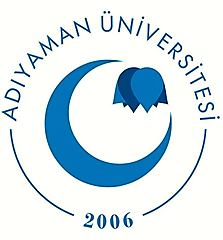 DÖNEM VDERS KATALOĞUAKADEMİK TAKVİMSTAJ KODLARI, SÜRELERİ VE AKTSEĞİTİM-ÖĞRETİM SORUMLULARISTAJLAR VE SINAV TARİHLERİSTAJ PROGRAMI (1 - 3. GRUPLAR)STAJ PROGRAMI (4 ve 5. GRUP)DERSE GİREN ÖĞRETİM ÜYELERİSTAJ KOORDİNATÖRLÜKLERİ ADIYAMAN ÜNİVERSİTESİTIP FAKÜLTESİ2023-2024 EĞİTİM - ÖĞRETİM YILIDÖNEM VSTAJ DERSİÇERİKLERİDÖNEM VPSİKİYATRİ ANABİLİM DALISTAJ AMAÇ, ÖĞRENİM HEDEFLERİ VE DERS İÇERİĞİSTAJIN AMAÇ VE HEDEFLERİ:AMAÇ: Dönem III’te tanı ve tedavi ilkeleriyle ilgili verilmiş olan bilgilerin uygulamaya dönük olarak gözden geçirilmesi, ruhsal muayene, görüşme teknikleri ve tedavi uygulamaları konusunda da beceri geliştirilmesi amaçlanmaktadır. ÖĞRENİM HEDEFLERİ:  A-Bilgi HedefleriPsikiyatri biliminin ilgi alanlarını, farklı disiplinlerle ilişkilerini, hastane içi ve dışında gerçekleştirilen uygulamaları tanımak, tanımlayabilmekSık görülen ruhsal bozuklukların tanı, ayırıcı tanı ve tedavileriyle ilgili bilgi sahibi olmak, bu    konuları tartışabilmek, tedavi planı yapabilmekGenel anlamda “hasta hekim” ilişkileri, “hasta hekim ilişkilerinde zor durumlar”, “psikiyatride ve tıpta damgalama” konularını tartışabilmek, durum analizleri yapabilmekRuhsal durum muayenesi, görüşme teknikleri konularında video izleyerek, kıdemlilerin görüşmelerine katılarak, canlandırmalar (rol oynamalar) yaparak ve hastalarla kıdemliler eşliğinde görüşme yaparak bilgi ve beceri geliştirmek, geliştirdiği beceriler doğrultusunda gözlemlerini, duygu ve düşüncelerini ifade edebilmek ve rapor edebilmek  Psikiyatri anabilim dalı tarafında yürütülen klinik içinde grup uygulamaları, klinik dışında kronik hastaların derneklerinin ve etkinliklerinin ziyaret edilmesi, toplum ruh sağlığı uygulamalarının izlenmesi, afet ve travma psikiyatrisi gibi etkinliklere katılmak, gözlemlerini eleştirel biçimde tartışabilmek ve rapor edebilmek.B- Beceri HedefleriTemel klinik becerileri ve girişimleri yapabilme.Tanı, tedavi, rehabilitasyon ve izlem basamakları dâhil olmak üzere hasta ve hastalık sürecini etik ve maliyet‐etkin olarak planlayabilme ve yönetebilme.Sağlıkla ilgili süreçlerde hasta ve çalışan güvenliğini sağlayabilme ve geliştirebilme,Hastalıklardan korunma, sağlığın korunması ve geliştirilmesi süreçlerini planlayabilme ve yönetebilme.• Zor durumlar dahil sağlıkla ilgili süreçlerde hasta ve yakınlarıyla etkin iletişim kurma ve hasta ve yakınlarını yeterli bir şekilde bilgilendirme, yönlendirme, danışmanlık verebilme; hasta ve yakınlarını karar süreçlerine katabilme.C-Tutum hedefleri•  Kişilerarası ilişkileri etkin bir şekilde yürütebilme, ekiple birlikte karar almaya ve çalışmaya açık olabilme; tüm ekip üyeleri için olumlu, destekleyici, öğrenmeye ve gelişime açık çalışma ortamları oluşturabilme, farklılıklara saygı duyma ve yönetebilme.•  Sağlıkla ilgili tüm süreçlerde ve uygulamalarda insani, toplumsal ve kültürel değerleri gözetebilme•  Etik ve mesleki değerleri gözetme, sağlıkla ilgili tüm süreçlerde ve uygulamalarda bu değerlere uygun davranış sergileyebilme•  Mesleki ve hukuksal sorumluklara sahip olma, yerine getirebilme; hasta haklarını ve meslektaşlarının haklarını gözetebilme ve savunabilme; hasta sağlığı ve güvenliği, kendisinin ve birlikte çalıştığı diğer sağlık çalışanlarının sağlığı ve güvenliğini gözetebilme.•  Reflektif düşünme ve uygulama ile bireysel ve mesleki rollerinin, sınırlarının ve gelişim alanlarının farkında olabilme; çevresinden aldığı geri bildirimlerle sürekli gelişime ve değişime açık olabilme, gelişimini planlama ve yönetebilme.•  Sağlıkla ilgili tüm süreçlerde zamanı ve kaynakları etkin şekilde planlayabilme, öncelikleri belirleme, optimize edebilme; kaynakları rasyonel bir şekilde yerinde ve dengeli kullanma, güçlendirme / iyileştirebilme.PSİKİYATRİ ANABİLİM DALIDÖNEM V STAJ GRUPLARI SINAV YÖNETMELİĞİ Dönem V öğrencilerinin Psikiyatri staj sonundaki değerlendirmeleri aşağıdaki şekilde yapılacaktır.Her staj döneminin son günü önce yazılı sonra sözlü sınav yapılacaktır. Yazılı sınav sabah saat 09:00’da başlayacaktır. Toplam 20 adet çoktan seçmeli soru sorulacak olup sınav süresi 30 dakikadır.Yazılı sınavdan geçen stajyerler sabah saat 10:00’da sözlü sınava girecektir. Resmi izin durumları hariç 3 öğretim üyesinden oluşan jüri tarafından sözlü sınav yapılacaktır.  Yazılı sınav sonucunun % 50’si, sözlü sınav sonucunun %50’si geçme notuna etki edecektir. Sözlü sınav sırasında stajyerlerin izlemesi için verilen hastalarla yapılan görüşmelerin uygun biçimde sunulması ve yazılı olarak rapor edilmesi istenecektir.Sınavdan başarılı geçme notu 60 puandır.DÖNEM VNÖROLOJİ ANABİLİM DALISTAJ AMAÇ, ÖĞRENİM HEDEFLERİ VE DERS İÇERİĞİAmaç: Nöroloji stajı sonunda Dönem V öğrencileri birinci basamakta sık karşılaşılan, sık karşılaşılmamakla birlikte yaşamsal öneme sahip, acil müdahale gerektiren, birey, toplum sağlığı ve/veya küresel sağlık üzerinde ciddi sonuçları /etkileri olan nöroloji ile ilgili hastalıkların semptomlarını, fizik muayene bulgularını, laboratuvar, görüntüleme bulgularını, ayırıcı tanı, tedavi ve bu hastalıklardan korunma yollarını tanımlayabileceklerdir.Öğrenim HedefleriBilgi hedefleriBilgiye ulaşma ve yönetebilme, öğrenme ve sağlık bakım süreçlerinde bilgi ve sağlık teknolojilerini kullanabilme.Temel, klinik ve sosyal‐davranışsal bilgileri anlayabilme, entegre edebilme ve karşılaşılan durumlara uygulayabilme.Sağlık süreçlerinde hukuki ve adli durumlarda uygun karar verebilme, yönetebilme.Bilimsel yaklaşım sergileyebilme, hekimlik süreçlerini kanıta dayalı olarak yürütebilme; bilimsel ilke, yöntem ve becerileri kullanarak alanıyla ilgili kanıtları değerlendirebilme.Beceri hedefleriTemel klinik becerileri ve girişimleri yapabilme.Tanı, tedavi, rehabilitasyon ve izlem basamakları dâhil olmak üzere hasta ve hastalık sürecini etik ve maliyet‐etkin olarak planlayabilme ve yönetebilme.Sağlıkla ilgili süreçlerde hasta ve çalışan güvenliğini sağlayabilme ve geliştirebilme,Hastalıklardan korunma, sağlığın korunması ve geliştirilmesi süreçlerini planlayabilme ve yönetebilme.Zor durumlar dahil sağlıkla ilgili süreçlerde hasta ve yakınlarıyla etkin iletişim kurma ve hasta ve yakınlarını yeterli bir şekilde bilgilendirme, yönlendirme, danışmanlık verebilme; hasta ve yakınlarını karar süreçlerine katabilme.Tutum hedefleriKişilerarası ilişkileri etkin bir şekilde yürütebilme, ekiple birlikte karar almaya ve çalışmaya açık olabilme; tüm ekip üyeleri için olumlu, destekleyici, öğrenmeye ve gelişime açık çalışma ortamları oluşturabilme, farklılıklara saygı duyma ve yönetebilme.Sağlıkla ilgili tüm süreçlerde ve uygulamalarda insani, toplumsal ve kültürel değerleri gözetebilmeEtik ve mesleki değerleri gözetme, sağlıkla ilgili tüm süreçlerde ve uygulamalarda bu değerlere uygun davranış sergileyebilmeMesleki ve hukuksal sorumluklara sahip olma, yerine getirebilme; hasta haklarını ve meslektaşlarının haklarını gözetebilme ve savunabilme; hasta sağlığı ve güvenliği, kendisinin ve birlikte çalıştığı diğer sağlık çalışanlarının sağlığı ve güvenliğini gözetebilme.Reflektif düşünme ve uygulama ile bireysel ve mesleki rollerinin, sınırlarının ve gelişim alanlarının farkında olabilme; çevresinden aldığı geri bildirimlerle sürekli gelişime ve değişime açık olabilme, gelişimini planlama ve yönetebilme.Sağlıkla ilgili tüm süreçlerde zamanı ve kaynakları etkin şekilde planlanlayabilme, öncelikleri belirleme, optimize edebilme; kaynakları rasyonel bir şekilde yerinde ve dengeli kullanma, güçlendirme / iyileştirebilme.NÖROLOJİ ANABİLİM DALI DÖNEM IV STAJ GRUPLARI SINAV YÖNETMELİĞİDönem V öğrencilerinin Nöroloji staj sonundaki değerlendirmeleri aşağıdaki şekilde yapılacaktır.Her staj döneminin son iki günü önce yazılı sonra sözlü sınav yapılacaktır. İlk gün saat 10:00 da yazılı sınav yapılacaktır. Toplam 25 adet çoktan seçmeli sorudan oluşan yazılı sınav yapılacaktır. Sınav süresi 40 dk. olacaktır. Yazılı sınavdan geçen öğrenciler her staj döneminin son günü 2 öğretim üyesinden oluşan jüriler tarafından sözlü sınava girecektir. Sözlü sınav yer ve saati staj sonunda öğrencilere bildirilecektir. Yazılı sınav sonucunun % 50’si, sözlü sınav sonucunun %40’si geçme notuna etki edecektir. Geçme notunun kalan %10’u da öğrencinin staj boyunca hazırladığı sunum, vaka takdimi ve staja devamlılıktan alacağı puan ile belirlenecektir.Sınavdan başarılı geçme notu 60 puandır. Yazılı, sözlü ve pratik sınavlardan öğrenci 60 puanı geçmek zorundadır.DÖNEM VBEYİN VE SİNİR CERRAHİSİ ANABİLİM DALISTAJ AMAÇ, ÖĞRENİM HEDEFLERİ VE DERS İÇERİĞİAmaç: Beyin ve Sinir Cerrahisi stajı sonunda Dönem V öğrencileri birinci basamakta sık karşılaşılan, sık karşılaşılmamakla birlikte yaşamsal önem arzeden, acil girişim gerektiren, birey, toplum sağlığı ve/veya küresel sağlık üzerinde ciddi sonuçları /etkileri olan Beyin ve Sinir Cerrahisi ile ilgili hastalıkların semptomlarını, fizik muayene bulgularını, laboratuvar, görüntüleme bulgularını, ayırıcı tanı, tedavi ve bu hastalıklardan korunma yollarını tanımlayabileceklerdir.Öğrenim HedefleriBilgi hedefleriBilgiye ulaşma ve yönetebilme, öğrenme ve sağlık bakım süreçlerinde bilgi ve sağlık teknolojilerini kullanabilme.Temel, klinik ve sosyal‐davranışsal bilgileri anlayabilme, entegre edebilme ve karşılaşılan durumlara uygulayabilme.Sağlık süreçlerinde hukuki ve adli durumlarda uygun karar verebilme, yönetebilme.Bilimsel yaklaşım sergileyebilme, hekimlik süreçlerini kanıta dayalı olarak yürütebilme; bilimsel ilke, yöntem ve becerileri kullanarak alanıyla ilgili kanıtları değerlendirebilme.Beceri hedefleriTemel klinik becerileri ve girişimleri yapabilme.Tanı, tedavi, rehabilitasyon ve izlem basamakları dâhil olmak üzere hasta ve hastalık sürecini etik ve maliyet‐etkin olarak planlayabilme ve yönetebilme.Sağlıkla ilgili süreçlerde hasta ve çalışan güvenliğini sağlayabilme ve geliştirebilme,Hastalıklardan korunma, sağlığın korunması ve geliştirilmesi süreçlerini planlayabilme ve yönetebilme.Zor durumlar dahil sağlıkla ilgili süreçlerde hasta ve yakınlarıyla etkin iletişim kurma ve hasta ve yakınlarını yeterli bir şekilde bilgilendirme, yönlendirme, danışmanlık verebilme; hasta ve yakınlarını karar süreçlerine katabilme.Tutum hedefleriKişilerarası ilişkileri etkin bir şekilde yürütebilme, ekiple birlikte karar almaya ve çalışmaya açık olabilme; tüm ekip üyeleri için olumlu, destekleyici, öğrenmeye ve gelişime açık çalışma ortamları oluşturabilme, farklılıklara saygı duyma ve yönetebilme.Sağlıkla ilgili tüm süreçlerde ve uygulamalarda insani, toplumsal ve kültürel değerleri gözetebilmeEtik ve mesleki değerleri gözetme, sağlıkla ilgili tüm süreçlerde ve uygulamalarda bu değerlere uygun davranış sergileyebilmeMesleki ve hukuksal sorumluklara sahip olma, yerine getirebilme; hasta haklarını ve meslektaşlarının haklarını gözetebilme ve savunabilme; hasta sağlığı ve güvenliği, kendisinin ve birlikte çalıştığı diğer sağlık çalışanlarının sağlığı ve güvenliğini gözetebilme.Reflektif düşünme ve uygulama ile bireysel ve mesleki rollerinin, sınırlarının ve gelişim alanlarının farkında olabilme; çevresinden aldığı geri bildirimlerle sürekli gelişime ve değişime açık olabilme, gelişimini planlama ve yönetebilme.Sağlıkla ilgili tüm süreçlerde zamanı ve kaynakları etkin şekilde planlanlayabilme, öncelikleri belirleme, optimize edebilme; kaynakları rasyonel bir şekilde yerinde ve dengeli kullanma, güçlendirme / iyileştirebilme.BEYİN VE SİNİR CERRAHİSİ ANABİLİM DALI DÖNEM V STAJ GRUPLARI SINAV YÖNETMELİĞİDönem V öğrencilerinin Beyin ve Sinir cerrahisi staj sonundaki değerlendirmeleri aşağıdaki şekilde yapılacaktır.Her staj döneminin son iki günü önce yazılı sonra sözlü sınav yapılacaktır. İlk gün saat 09:30 da yazılı sınav yapılacaktır. Toplam 50 adet çoktan seçmeli sorudan oluşan yazılı sınav yapılacaktır. Sınav süresi 60 dk. olacaktır. Yazılı sınavdan geçen öğrenciler her staj döneminin son günü 3 öğretim üyesinden oluşan jüriler tarafından sözlü sınava girecektir. Sözlü sınav yer ve saati staj sonunda öğrencilere bildirilecektir. Yazılı sınav sonucunun % 50’si, sözlü sınav sonucunun %40’si geçme notuna etki edecektir. Geçme notunun kalan %10’u da öğrencinin staj boyunca hazırladığı sunum, vaka takdimi ve staja devamlılıktan alacağı puan ile belirlenecektir.Sınavdan başarılı geçme notu 60 puandır. Yazılı, sözlü ve pratik sınavlardan öğrenci 60 puanı geçmek zorundadır.DÖNEM VFİZİKSEL TIP VE REHABİLİTASYON ANABİLİM DALISTAJ AMAÇ, ÖĞRENİM HEDEFLERİ VE DERS İÇERİĞİAmaçFiziksel Tıp ve Rehabilitasyon alanında sık görülen hastalıkların temel klinik, laboratuar, radyografik bulgularını ve tanı/tedavi bilgilerini kazandırmak, rehabilitasyon tıbbının önemini ve genel ilkelerini öğretmek.Öğrenim HedefleriBilgi hedefleriKas-iskelet sistemi hastalıkları ile ilgili hikâye alma ve klinik muayene becerisini kazandırmakKas iskelet sistemi hastalıklarının ve rehabilitasyon tıbbı ile ilgili hastalıkların oluşturdukları komplikasyonların önlenmesi ve tedavisi hakkında gerekli bilgileri öğretmek.Rehabilitasyon tıbbının önemini ve temel prensiplerini öğretmekTıbbi rehabilitasyonda, özellikle nörolojik ve pediatrik rehabilitasyon ağırlıklı konular başta olmak üzere tanı/tedavi ve rehabilitasyon uygulamalarını öğretmek.  Sık görülen romatolojik hastalıkların klinik bulgu ve belirtilerinin, laboratuar ve radyolojik bulgularının ve temel tedavi yaklaşımlarını öğretmek Fiziksel terapi modalitelerinin etkilerini, endikasyon, kontrendikasyon ve komplikasyonlarını öğretmek.Tedavi edici egzersizlerin fizyolojisini ve tedavide kullanımlarını öğretmekBilgiye ulaşma ve yönetebilme, öğrenme ve sağlık bakım süreçlerinde bilgi ve sağlık teknolojilerini kullanabilme.Temel, klinik ve sosyal‐davranışsal bilgileri anlayabilme, entegre edebilme ve karşılaşılan durumlara uygulayabilme.Sağlık süreçlerinde hukuki ve adli durumlarda uygun karar verebilme, yönetebilme.Bilimsel yaklaşım sergileyebilme, hekimlik süreçlerini kanıta dayalı olarak yürütebilme; bilimsel ilke, yöntem ve becerileri kullanarak alanıyla ilgili kanıtları değerlendirebilme.Beceri hedefleriTemel klinik becerileri ve girişimleri yapabilme.Tanı, tedavi, rehabilitasyon ve izlem basamakları dâhil olmak üzere hasta ve hastalık sürecini etik ve maliyet‐etkin olarak planlayabilme ve yönetebilme.Sağlıkla ilgili süreçlerde hasta ve çalışan güvenliğini sağlayabilme ve geliştirebilme,Hastalıklardan korunma, sağlığın korunması ve geliştirilmesi süreçlerini planlayabilme ve yönetebilme.Zor durumlar dahil sağlıkla ilgili süreçlerde hasta ve yakınlarıyla etkin iletişim kurma ve hasta ve yakınlarını yeterli bir şekilde bilgilendirme, yönlendirme, danışmanlık verebilme; hasta ve yakınlarını karar süreçlerine katabilme.Tutum hedefleriKişilerarası ilişkileri etkin bir şekilde yürütebilme, ekiple birlikte karar almaya ve çalışmaya açık olabilme; tüm ekip üyeleri için olumlu, destekleyici, öğrenmeye ve gelişime açık çalışma ortamları oluşturabilme, farklılıklara saygı duyma ve yönetebilme.Sağlıkla ilgili tüm süreçlerde ve uygulamalarda insani, toplumsal ve kültürel değerleri gözetebilmeEtik ve mesleki değerleri gözetme, sağlıkla ilgili tüm süreçlerde ve uygulamalarda bu değerlere uygun davranış sergileyebilmeMesleki ve hukuksal sorumluklara sahip olma, yerine getirebilme; hasta haklarını ve meslektaşlarının haklarını gözetebilme ve savunabilme; hasta sağlığı ve güvenliği, kendisinin ve birlikte çalıştığı diğer sağlık çalışanlarının sağlığı ve güvenliğini gözetebilme.Reflektif düşünme ve uygulama ile bireysel ve mesleki rollerinin, sınırlarının ve gelişim alanlarının farkında olabilme; çevresinden aldığı geri bildirimlerle sürekli gelişime ve değişime açık olabilme, gelişimini planlama ve yönetebilme.Sağlıkla ilgili tüm süreçlerde zamanı ve kaynakları etkin şekilde planlayabilme, öncelikleri belirleme, optimize edebilme; kaynakları rasyonel bir şekilde yerinde ve dengeli kullanma, güçlendirme / iyileştirebilme.FİZİKSEL TIP VE REHABİLİTASYON ANABİLİM DALIDÖNEM V STAJ GRUPLARI SINAV YÖNETMELİĞİDönem V öğrencilerinin Fiziksel Tıp ve Rehabilitasyon staj sonundaki değerlendirmeleri aşağıdaki şekilde yapılacaktır.Her staj döneminin son gününde sözlü sınav yapılacaktır. Sınav yer ve saati staj sırasında öğrencilere bildirilecektir.Sınavdan başarılı geçme notu 60 puandır. DÖNEM VORTOPEDİ VE TRAVMATOLOJİ ANABİLİM DALISTAJ AMAÇ, ÖĞRENİM HEDEFLERİ VE DERS İÇERİĞİAmaç: Ortopedi ve Travmatoloji stajı sonunda Dönem V öğrencileri birinci basamakta sık karşılaşılın, sık karşılaşılmamakla birlikte yaşamsal önem arz eden, acil girişim gerektiren, birey, toplum sağlığı ve/veya küresel sağlık üzerinde ciddi sonuçları /etkileri olan Ortopedi ve Travmatoloji ile ilgili hastalıkların semptomlarını, fizik muayene bulgularını, laboratuvar, görüntüleme bulgularını, ayırıcı tanı, tedavi ve bu hastalıklardan korunma yollarını tanımlayabileceklerdir.Öğrenim HedefleriBilgi hedefleriBilgiye ulaşma ve yönetebilme, öğrenme ve sağlık bakım süreçlerinde bilgi ve sağlık teknolojilerini kullanabilme.Temel, klinik ve sosyal‐davranışsal bilgileri anlayabilme, entegre edebilme ve karşılaşılan durumlara uygulayabilme.Sağlık süreçlerinde hukuki ve adli durumlarda uygun karar verebilme, yönetebilme.Bilimsel yaklaşım sergileyebilme, hekimlik süreçlerini kanıta dayalı olarak yürütebilme; bilimsel ilke, yöntem ve becerileri kullanarak alanıyla ilgili kanıtları değerlendirebilme.Beceri hedefleriTemel klinik becerileri ve girişimleri yapabilme.Tanı, tedavi, rehabilitasyon ve izlem basamakları dâhil olmak üzere hasta ve hastalık sürecini etik ve maliyet‐etkin olarak planlayabilme ve yönetebilme.Sağlıkla ilgili süreçlerde hasta ve çalışan güvenliğini sağlayabilme ve geliştirebilme,Hastalıklardan korunma, sağlığın korunması ve geliştirilmesi süreçlerini planlayabilme ve yönetebilme.Zor durumlar dahil sağlıkla ilgili süreçlerde hasta ve yakınlarıyla etkin iletişim kurma ve hasta ve yakınlarını yeterli bir şekilde bilgilendirme, yönlendirme, danışmanlık verebilme; hasta ve yakınlarını karar süreçlerine katabilme.Tutum hedefleriKişilerarası ilişkileri etkin bir şekilde yürütebilme, ekiple birlikte karar almaya ve çalışmaya açık olabilme; tüm ekip üyeleri için olumlu, destekleyici, öğrenmeye ve gelişime açık çalışma ortamları oluşturabilme, farklılıklara saygı duyma ve yönetebilme.Sağlıkla ilgili tüm süreçlerde ve uygulamalarda insani, toplumsal ve kültürel değerleri gözetebilmeEtik ve mesleki değerleri gözetme, sağlıkla ilgili tüm süreçlerde ve uygulamalarda bu değerlere uygun davranış sergileyebilmeMesleki ve hukuksal sorumluklara sahip olma, yerine getirebilme; hasta haklarını ve meslektaşlarının haklarını gözetebilme ve savunabilme; hasta sağlığı ve güvenliği, kendisinin ve birlikte çalıştığı diğer sağlık çalışanlarının sağlığı ve güvenliğini gözetebilme.Reflektif düşünme ve uygulama ile bireysel ve mesleki rollerinin, sınırlarının ve gelişim alanlarının farkında olabilme; çevresinden aldığı geri bildirimlerle sürekli gelişime ve değişime açık olabilme, gelişimini planlama ve yönetebilme.Sağlıkla ilgili tüm süreçlerde zamanı ve kaynakları etkin şekilde planlayabilme, öncelikleri belirleme, optimize edebilme; kaynakları rasyonel bir şekilde yerinde ve dengeli kullanma, güçlendirme / iyileştirebilme.ORTOPEDİ VE TRAVMATOLOJİ ANABİLİM DALI DÖNEM V STAJ GRUPLARI SINAV YÖNETMELİĞİDönem V öğrencilerinin Ortopedi ve Travmatoloji staj sonundaki değerlendirmeleri aşağıdaki şekilde yapılacaktır.Her staj döneminin son bir günü önce yazılı ve sözlü sınav yapılacak Yazılı sınavdan 60 ve üzeri alanlar sözlü sınava alınacaklardır. Yazılı sınavda 60’ın altında alanlar sözlüye alınmayarak stajda başarısız sayılacaklardır.Sözlüye girmeye hak kazanan öğrenciler bir öğretim üyesi tarafından sözlü yapılacaktırYazılı notunun % 50’si ve sözlü notunun %50’si toplanacak 60 ve üzeri not alanlar stajda başarılı kabul edileceklerdir.Sözlü sınav yer ve saati staj sonunda öğrencilere bildirilecektir. DÖNEM VADLİ TIP ANABİLİM DALISTAJ AMAÇ, ÖĞRENİM HEDEFLERİ VE DERS İÇERİĞİAmaç: Adli Tıp Stajı sonunda Dönem V öğrencileri birinci basamakta sık karşılaşılan, sık karşılaşılmamakla birlikte hukuki önem arz eden, ivedi çözüm gerektiren adli tıpla ilgili konuların çözümüne katkı sunmak, adli olguların yönetimi ve suç duyurusunda bulunma, olgunun fizik muayene bulgularını, laboratuvar, görüntüleme bulgularını değerlendirerek adli raporların yazılması, ölümle sonuçlanan olgularda adli ölü muayenesi ve otopsi işlemlerinin yürütülmesinde süreci yönetebilecektir.Öğrenim HedefleriBilgi hedefleriBilgiye ulaşma ve yönetebilme, öğrenme ve adli olgularda süreçte bilgi ve teknolojiyi kullanabilme.Adli tıpla ilgili temel,  klinik ve adli‐davranışsal bilgileri anlayabilme, entegre edebilme ve karşılaşılan durumlara uygulayabilme.Sağlık hizmeti sunum süreçlerinde hukuki ve adli durumlarda uygun karar verebilme, yönetebilme.Bilimsel ve etik yaklaşım sergileyebilme, Adli hekimlik	süreçlerini	kanıta dayalı olarak yürütebilme; bilimsel ilke, yöntem ve becerileri kullanarak alanıyla ilgili kanıtları değerlendirebilme.Beceri hedefleriTemel adli hekimlik becerileri ve girişimleri yapabilme. Tanı adli olguların yönetimi ve suç duyurusunda bulunma, olgunun fizik muayene bulgularını, laboratuvar, görüntüleme bulgularını değerlendirerek adli raporları yazabilme,Ölümle sonuçlanan olgularda, adli ölü muayenesi ve otopsi işlemlerinin yürütülmesinde süreci yönetebilme. Adli tabiplik hizmeti süreçlerini etik ve maliyet‐etkin olarak planlayabilme ve yönetebilme.Zor durumlar da dahil adli tıp hizmeti ile ilgili süreçlerde hasta ve ölenin yakınlarıyla etkin iletişim kurabilme, yeterli bir şekilde bilgilendirme, yönlendirme.Tutum hedefleriKişilerarası ilişkileri etkin bir şekilde yürütebilme, ekiple birlikte karar almaya ve çalışmaya açık olabilme; tüm ekip üyeleri için olumlu, destekleyici, öğrenmeye ve gelişime  açık  çalışma  ortamları  oluşturabilme,  farklılıklara  saygı  duyma  ve yönetebilme.Adli tıpla ilgili tüm süreçlerde ve uygulamalarda insani, toplumsal ve kültürel değerleri gözetebilmeTıp etiği ve mesleki değerleri gözetme, Adli tıpla ilgili tüm süreçlerde ve uygulamalarda bu değerlere uygun davranış sergileyebilmeMesleki ve hukuksal sorumluklara sahip olma, bu sorumlulukları yerine getirebilme,Reflektif düşünme ve uygulama ile bireysel ve mesleki rollerinin, sınırlarının ve gelişim alanlarının farkında olabilme; çevresinden aldığı geri bildirimlerle sürekli gelişime ve değişime açık olabilme, kişisel ve mesleki gelişimini planlama ve yönetebilme.Adli tıpla ilgili ilgili tüm süreçlerde zamanı ve kaynakları etkin bir şekilde planlayabilme, öncelikleri belirleme, optimize edebilme; kaynakları rasyonel bir şekilde yerinde ve dengeli kullanma, güçlendirme / iyileştirebilme.Reflektif düşünme ve uygulama ile bireysel ve mesleki rollerinin, sınırlarının ve gelişim alanlarının farkında olabilme; çevresinden aldığı geri bildirimlerle sürekli gelişime ve değişime açık olabilme, gelişimini planlama ve yönetebilme.Sağlıkla ilgili tüm süreçlerde zamanı ve kaynakları etkin şekilde planlayabilme, öncelikleri belirleme, optimize edebilme; kaynakları rasyonel bir şekilde yerinde ve dengeli kullanma, güçlendirme / iyileştirebilme.ADLİ TIP ANABİLİM DALIDÖNEM V STAJ GRUPLARI SINAV YÖNETMELİĞİDönem V öğrencilerinin Adli Tıp staj sonundaki değerlendirmeleri aşağıdaki şekilde yapılacaktır.Her staj döneminin son günü yazılı sınav yapılacaktır. Sınav süresi 50 dk. olacaktır. Özel durumlarda süre uzatılabilecektir.Sözlü sınav YAPILMAYACAKTIR.Yazılı sınav 90 puan üzerinden değerlendirilecektir. Öğrencinin ders süresince derse katılım, pratik uygulamaya katılım ve derse devam durumuna göre 10 puan üzerinden kanaat notu kullanılacaktır. Sınavlar en az bir (1), gerekli durumlarda iki (2) veya daha fazla öğretim üyesinin gözetiminde yapılacaktır.Sınavdan başarılı geçme notu 60 puandır. Değerlendirme aşağıdaki tabloya göre yapılacaktır.DÖNEM VGÖZ HASTALIKLARI ANABİLİM DALISTAJ AMAÇ, ÖĞRENİM HEDEFLERİ VE DERS İÇERİĞİAmaç:Göz hastalıkları stajı sonunda Dönem V öğrencileri birinci basamakta sık karşılaşılın, sık karşılaşılmamakla birlikte acil girişim gerektiren, birey, toplum sağlığı ve/veya küresel sağlık üzerinde ciddi sonuçları /etkileri olan göz hastalıkları ile ilgili hastalıkların semptomlarını, fizik muayene bulgularını, görüntüleme bulgularını, ayırıcı tanı, tedavi ve bu hastalıklardan korunma yollarını tanımlayabileceklerdir.Öğrenim HedefleriBilgi hedefleriBilgiye ulaşma ve yönetebilme, öğrenme ve sağlık bakım süreçlerinde bilgi ve sağlıkteknolojilerini kullanabilme.Temel, klinik ve sosyal‐davranışsal bilgileri anlayabilme, entegre edebilme ve karşılaşılan durumlara uygulayabilme.Sağlık süreçlerinde hukuki ve adli durumlarda uygun karar verebilme, yönetebilme.Bilimsel yaklaşım sergileyebilme, hekimlik süreçlerini kanıta dayalı olarak yürütebilme; bilimsel ilke, yöntem ve becerileri kullanarak alanıyla ilgili kanıtları değerlendirebilme.Beceri hedefleriTemel klinik becerileri ve girişimleri yapabilme.Tanı, tedavi, rehabilitasyon ve izlem basamakları dâhil olmak üzere hasta ve hastalık sürecini etik ve maliyet‐etkin olarak planlayabilme ve yönetebilme.Sağlıkla ilgili süreçlerde hasta ve çalışan güvenliğini sağlayabilme ve geliştirebilme,Hastalıklardan korunma, sağlığın korunması ve geliştirilmesi süreçlerini planlayabilme ve yönetebilme.Zor durumlar dahil sağlıkla ilgili süreçlerde hasta ve yakınlarıyla etkin iletişim kurma ve hasta ve yakınlarını yeterli bir şekilde bilgilendirme, yönlendirme, danışmanlık verebilme; hasta ve yakınlarını karar süreçlerine katabilme.Tutum hedefleriKişilerarası ilişkileri etkin bir şekilde yürütebilme, ekiple birlikte karar almaya ve çalışmaya açık olabilme;tüm ekip üyeleri için olumlu, destekleyici, öğrenmeye ve gelişime açık çalışma ortamları oluşturabilme, farklılıklara saygı duyma ve yönetebilme.Sağlıkla ilgili tüm süreçlerde ve uygulamalarda insani, toplumsal ve kültürel değerleri gözetebilmeEtik ve mesleki değerleri gözetme, sağlıkla ilgili tüm süreçlerde ve uygulamalarda bu değerlere uygun davranış sergileyebilmeMesleki ve hukuksal sorumluklara sahip olma, yerine getirebilme; hasta haklarını ve meslektaşlarının haklarını gözetebilme ve savunabilme; hasta sağlığı ve güvenliği, kendisinin ve birlikte çalıştığı diğer sağlık çalışanlarının sağlığı ve güvenliğini gözetebilme.Reflektif düşünme ve uygulama ile bireysel ve mesleki rollerinin, sınırlarının ve gelişim alanlarının farkında olabilme; çevresinden aldığı geribildirimlerle sürekli gelişime ve değişime açık olabilme, gelişimini planlama ve yönetebilme.Sağlıkla ilgili tüm süreçlerde zamanı ve kaynakları etkin şekilde planlanlayabilme, öncelikleri belirleme, optimize edebilme; kaynakları rasyonel bir şekilde yerinde ve dengeli kullanma, güçlendirme / iyileştirebilme.GÖZ HASTALIKLARI ANABİLİM DALI DÖNEM V STAJ GRUPLARI SINAV YÖNETMELİĞİDönem V öğrencilerinin Çocuk Cerrahisi staj sonundaki değerlendirmeleri aşağıdaki şekilde yapılacaktır.Her staj döneminin son bir günü 3 öğretim üyesinden oluşan jüri tarafında yazılı ve sözlü sınav yapılacaktır. Yazılı sınavdan geçen öğrenciler her staj döneminin son günü 3 öğretim üyesinden oluşan jüriler tarafından sözlü sınavına alınacaktır. Sözlü sınav yer ve saati staj sonunda öğrencilere bildirilecektir. Yazılı sınav sonucunun % 60’si, sözlü sınav sonucunun %40’si geçme notuna etki edecektir. Sınavdan başarılı geçme notu 60 puandır. Yazılı, sözlü ve pratik sınavlardan öğrenci 60 puanı geçmek zorundadır.Değerlendirme aşağıdaki tabloya göre yapılacaktır.DÖNEM VKULAK BURUN BOĞAZ ANABİLİM DALISTAJ AMAÇ, ÖĞRENİM HEDEFLERİ VE DERS İÇERİĞİStajın Amaç ve Hedefleri:Amaç: Kulak Burun Boğaz stajı sonunda Dönem V öğrencileri birinci basamakta sık karşılaşılın, sık karşılaşılmamakla birlikte yaşamsal önem arz eden, acil girişim gerektiren, birey, toplum sağlığı ve/veya küresel sağlık üzerinde ciddi sonuçları /etkileri olan çocuk cerrahisi ile ilgili hastalıkların semptomlarını, fizik muayene bulgularını, laboratuvar, görüntüleme bulgularını, ayırıcı tanı, tedavi ve bu hastalıklardan korunma yollarını tanımlayabileceklerdir.Öğrenim HedefleriBilgi hedefleriBilgiye ulaşma ve yönetebilme, öğrenme ve sağlık bakım süreçlerinde bilgi ve sağlık teknolojilerini kullanabilme.Temel, klinik ve sosyal‐davranışsal bilgileri anlayabilme, entegre edebilme ve karşılaşılan durumlara uygulayabilme.Sağlık süreçlerinde hukuki ve adli durumlarda uygun karar verebilme, yönetebilme.Bilimsel yaklaşım sergileyebilme, hekimlik süreçlerini kanıta dayalı olarak yürütebilme; bilimsel ilke, yöntem ve becerileri kullanarak alanıyla ilgili kanıtları değerlendirebilme.Beceri hedefleriTemel klinik becerileri ve girişimleri yapabilme.Tanı, tedavi, rehabilitasyon ve izlem basamakları dâhil olmak üzere hasta ve hastalık sürecini etik ve maliyet‐etkin olarak planlayabilme ve yönetebilme.Sağlıkla ilgili süreçlerde hasta ve çalışan güvenliğini sağlayabilme ve geliştirebilme,Hastalıklardan korunma, sağlığın korunması ve geliştirilmesi süreçlerini planlayabilme ve yönetebilme.Zor durumlar dahil sağlıkla ilgili süreçlerde hasta ve yakınlarıyla etkin iletişim kurma ve hasta ve yakınlarını yeterli bir şekilde bilgilendirme, yönlendirme, danışmanlık verebilme; hasta ve yakınlarını karar süreçlerine katabilme.Tutum hedefleriKişilerarası ilişkileri etkin bir şekilde yürütebilme, ekiple birlikte karar almaya ve çalışmaya açık olabilme; tüm ekip üyeleri için olumlu, destekleyici, öğrenmeye ve gelişime açık çalışma ortamları oluşturabilme, farklılıklara saygı duyma ve yönetebilme.Sağlıkla ilgili tüm süreçlerde ve uygulamalarda insani, toplumsal ve kültürel değerleri gözetebilmeEtik ve mesleki değerleri gözetme, sağlıkla ilgili tüm süreçlerde ve uygulamalarda bu değerlere uygun davranış sergileyebilmeMesleki ve hukuksal sorumluklara sahip olma, yerine getirebilme; hasta haklarını ve meslektaşlarının haklarını gözetebilme ve savunabilme; hasta sağlığı ve güvenliği, kendisinin ve birlikte çalıştığı diğer sağlık çalışanlarının sağlığı ve güvenliğini gözetebilme.Reflektif düşünme ve uygulama ile bireysel ve mesleki rollerinin, sınırlarının ve gelişim alanlarının farkında olabilme; çevresinden aldığı geri bildirimlerle sürekli gelişime ve değişime açık olabilme, gelişimini planlama ve yönetebilme.Sağlıkla ilgili tüm süreçlerde zamanı ve kaynakları etkin şekilde planlayabilme, öncelikleri belirleme, optimize edebilme; kaynakları rasyonel bir şekilde yerinde ve dengeli kullanma, güçlendirme / iyileştirebilme.KULAK BURUN BOĞAZ ANABİLİM DALIDÖNEM V STAJ GRUPLARI SINAV YÖNETMELİĞİDönem V öğrencilerinin Kulak Burun Boğaz staj sonundaki değerlendirmeleri aşağıdaki şekilde yapılacaktır.Her staj döneminin son günü öğleden önce test sınavı yapılacaktır.  Aynı gün öğleden sonra sözlü sınav yapılacaktır. Yazılı sınav sonucu  %40, sözlü sınav sonucu %60 etkilidir.Yazılı ve sözlü sınav yer ve saati staj sonunda öğrencilere bildirilecektir. Sınavdan başarılı geçme notu 60 puandır. DÖNEM VÜROLOJİ ANABİLİM DALISTAJ AMAÇ, ÖĞRENİM HEDEFLERİ VE DERS İÇERİĞİAmaç: Üroloji stajı sonunda Dönem V öğrencileri birinci basamakta sık karşılaşılın, sık karşılaşılmamakla birlikte yaşamsal önem arzeden, acil girişim gerektiren, birey, toplum sağlığı ve/veya küresel sağlık üzerinde ciddi sonuçları /etkileri olan çocuk cerrahisi ile ilgili hastalıkların semptomlarını, fizik muayene bulgularını, laboratuvar, görüntüleme bulgularını, ayırıcı tanı, tedavi ve bu hastalıklardan korunma yollarını tanımlayabileceklerdir.Öğrenim HedefleriBilgi hedefleriBilgiye ulaşma ve yönetebilme, öğrenme ve sağlık bakım süreçlerinde bilgi ve sağlıkteknolojilerini kullanabilme.Temel, klinik ve sosyal‐davranışsal bilgileri anlayabilme, entegre edebilme ve karşılaşılan durumlara uygulayabilme.Sağlık süreçlerinde hukuki ve adli durumlarda uygun karar verebilme, yönetebilme.Bilimsel yaklaşım sergileyebilme, hekimlik süreçlerini kanıta dayalı olarak yürütebilme; bilimsel ilke, yöntem ve becerileri kullanarak alanıyla ilgili kanıtları değerlendirebilme.Beceri hedefleriTemel klinik becerileri ve girişimleri yapabilme.Tanı, tedavi, rehabilitasyon ve izlem basamakları dâhil olmak üzere hasta ve hastalık sürecini etik ve maliyet‐etkin olarak planlayabilme ve yönetebilme.Sağlıkla ilgili süreçlerde hasta ve çalışan güvenliğini sağlayabilme ve geliştirebilme,Hastalıklardan korunma, sağlığın korunması ve geliştirilmesi süreçlerini planlayabilme ve yönetebilme.Zor durumlar dahil sağlıkla ilgili süreçlerde hasta ve yakınlarıyla etkin iletişim kurma ve hasta ve yakınlarını yeterli bir şekilde bilgilendirme, yönlendirme, danışmanlık verebilme; hasta ve yakınlarını karar süreçlerine katabilme.Tutum hedefleriKişilerarası ilişkileri etkin bir şekilde yürütebilme, ekiple birlikte karar almaya ve çalışmaya açık olabilme;tüm ekip üyeleri için olumlu, destekleyici, öğrenmeye ve gelişime açık çalışma ortamları oluşturabilme, farklılıklara saygı duyma ve yönetebilme.Sağlıkla ilgili tüm süreçlerde ve uygulamalarda insani, toplumsal ve kültürel değerleri gözetebilmeEtik ve mesleki değerleri gözetme, sağlıkla ilgili tüm süreçlerde ve uygulamalarda bu değerlere uygun davranış sergileyebilmeMesleki ve hukuksal sorumluklara sahip olma, yerine getirebilme; hasta haklarını ve meslektaşlarının haklarını gözetebilme ve savunabilme; hasta sağlığı ve güvenliği, kendisinin ve birlikte çalıştığı diğer sağlık çalışanlarının sağlığı ve güvenliğini gözetebilme.Reflektif düşünme ve uygulama ile bireysel ve mesleki rollerinin, sınırlarının ve gelişim alanlarının farkında olabilme; çevresinden aldığı geribildirimlerle sürekli gelişime ve değişime açık olabilme, gelişimini planlama ve yönetebilme.Sağlıkla ilgili tüm süreçlerde zamanı ve kaynakları etkin şekilde planlanlayabilme, öncelikleri belirleme, optimize edebilme; kaynakları rasyonel bir şekilde yerinde ve dengeli kullanma, güçlendirme / iyileştirebilme.ÜROLOJİ ANABİLİM DALI DÖNEM V STAJ GRUPLARI SINAV YÖNETMELİĞİDönem V öğrencilerinin Üroloji staj sonundaki değerlendirmeleri aşağıdaki şekilde yapılacaktır.Her staj döneminin son bir günü 2 öğretim üyesinden oluşan jüri tarafında sözlü sınav yapılacaktır. Sözlü sınav yer ve saati staj sonunda öğrencilere bildirilecektir. Sınavdan başarılı geçme notu 60 puandır. DÖNEM VDERİ ve ZÜHREVİ HASTALIKLAR ANABİLİM DALI STAJ AMAÇ, ÖĞRENİM HEDEFLERİ VE DERS İÇERİĞİAmaç: Dermatoloji stajı sonunda Dönem V öğrencileri birinci basamakta sık karşılaşılın, sık karşılaşılmamakla birlikte yaşamsal önem arzeden, acil girişim gerektiren, birey, toplum sağlığı ve/veya küresel sağlık üzerinde ciddi sonuçları /etkileri olan çocuk cerrahisi ile ilgili hastalıkların semptomlarını, fizik muayene bulgularını, laboratuvar, görüntüleme bulgularını, ayırıcı tanı, tedavi ve bu hastalıklardan korunma yollarını tanımlayabileceklerdir.Öğrenim HedefleriBilgi hedefleriBilgiye ulaşma ve yönetebilme, öğrenme ve sağlık bakım süreçlerinde bilgi ve sağlık teknolojilerini kullanabilme.Temel, klinik ve sosyal‐davranışsal bilgileri anlayabilme, entegre edebilme ve karşılaşılan durumlara uygulayabilme.Sağlık süreçlerinde hukuki ve adli durumlarda uygun karar verebilme, yönetebilme.Bilimsel yaklaşım sergileyebilme, hekimlik süreçlerini kanıta dayalı olarak yürütebilme; bilimsel ilke, yöntem ve becerileri kullanarak alanıyla ilgili kanıtları değerlendirebilme.Beceri hedefleriTemel klinik becerileri ve girişimleri yapabilme.Tanı, tedavi, rehabilitasyon ve izlem basamakları dâhil olmak üzere hasta ve hastalık sürecini etik ve maliyet‐etkin olarak planlayabilme ve yönetebilme.Sağlıkla ilgili süreçlerde hasta ve çalışan güvenliğini sağlayabilme ve geliştirebilme,Hastalıklardan korunma, sağlığın korunması ve geliştirilmesi süreçlerini planlayabilme ve yönetebilme.Zor durumlar dahil sağlıkla ilgili süreçlerde hasta ve yakınlarıyla etkin iletişim kurma ve hasta ve yakınlarını yeterli bir şekilde bilgilendirme, yönlendirme, danışmanlık verebilme; hasta ve yakınlarını karar süreçlerine katabilme.Tutum hedefleriKişilerarası ilişkileri etkin bir şekilde yürütebilme, ekiple birlikte karar almaya ve çalışmaya açık olabilme; tüm ekip üyeleri için olumlu, destekleyici, öğrenmeye ve gelişime açık çalışma ortamları oluşturabilme, farklılıklara saygı duyma ve yönetebilme.Sağlıkla ilgili tüm süreçlerde ve uygulamalarda insani, toplumsal ve kültürel değerleri gözetebilmeEtik ve mesleki değerleri gözetme, sağlıkla ilgili tüm süreçlerde ve uygulamalarda bu değerlere uygun davranış sergileyebilmeMesleki ve hukuksal sorumluklara sahip olma, yerine getirebilme; hasta haklarını ve meslektaşlarının haklarını gözetebilme ve savunabilme; hasta sağlığı ve güvenliği, kendisinin ve birlikte çalıştığı diğer sağlık çalışanlarının sağlığı ve güvenliğini gözetebilme.Reflektif düşünme ve uygulama ile bireysel ve mesleki rollerinin, sınırlarının ve gelişim alanlarının farkında olabilme; çevresinden aldığı geri bildirimlerle sürekli gelişime ve değişime açık olabilme, gelişimini planlama ve yönetebilme.Sağlıkla ilgili tüm süreçlerde zamanı ve kaynakları etkin şekilde planlanlayabilme, öncelikleri belirleme, optimize edebilme; kaynakları rasyonel bir şekilde yerinde ve dengeli kullanma, güçlendirme / iyileştirebilme.DERİ ve ZÜHREVİ HASTALIKLAR ANABİLİM DALI DÖNEM V STAJ GRUPLARI SINAV YÖNETMELİĞİDönem V öğrencilerinin Deri ve Zührevi Hastalıkları staj sonundaki değerlendirmeleri aşağıdaki şekilde yapılacaktır.Her staj döneminin son günü 2 öğretim üyesinden oluşan jüri tarafından yazılı ve sözlü sınav yapılacaktır. Staj sonu yazılı sınav ve hasta hazırlamaya dayalı sözlü sınavYazılı sınavından geçen öğrenci, sözlü sınavına alınacaktır.Staj başarı notunun hesaplanması; Staj sonu sözlü sınav %50, staj sonu yazılı sınav %50 oranında etki eder.Sınavdan başarılı geçme notu 60 puandır. Değerlendirme aşağıdaki tabloya göre yapılacaktır.DÖNEM VGÖĞÜS HASTALIKLARI ANABİLİM DALISTAJ AMAÇ, ÖĞRENİM HEDEFLERİ VE DERS İÇERİĞİAmaç: Birinci basamakta sık karşılaşılan, sık karşılaşılmamakla birlikte yaşamsal önem arz eden, acil girişim gerektiren, birey, toplum sağlığı ve/veya küresel sağlık üzerinde ciddi sonuçları /etkileri olan Göğüs hastalıkları ile ilgili hastalıkların semptomlarını, fizik muayene bulgularını, laboratuvar, görüntüleme bulgularını, ayırıcı tanı, tedavi ve bu hastalıklardan korunma yöntemlerini uygulayabilmelerini sağlamaktır.Öğrenim HedefleriBilgi hedefleriBilgiye ulaşma ve yönetebilme, öğrenme ve sağlık bakım süreçlerinde bilgi ve sağlık teknolojilerini kullanabilme.Temel, klinik ve sosyal‐davranışsal bilgileri anlayabilme, entegre edebilme ve karşılaşılan durumlara uygulayabilme.Sağlık süreçlerinde hukuki ve adli durumlarda uygun karar verebilme, yönetebilme.Bilimsel yaklaşım sergileyebilme, hekimlik süreçlerini kanıta dayalı olarak yürütebilme; bilimsel ilke, yöntem ve becerileri kullanarak alanıyla ilgili kanıtları değerlendirebilme.Beceri hedefleriTemel klinik becerileri ve girişimleri yapabilme.Tanı, tedavi, rehabilitasyon ve izlem basamakları dâhil olmak üzere hasta ve hastalık sürecini etik ve maliyet‐etkin olarak planlayabilme ve yönetebilme.Sağlıkla ilgili süreçlerde hasta ve çalışan güvenliğini sağlayabilme ve geliştirebilme,Hastalıklardan korunma, sağlığın korunması ve geliştirilmesi süreçlerini planlayabilme ve yönetebilme.Zor durumlar dahil sağlıkla ilgili süreçlerde hasta ve yakınlarıyla etkin iletişim kurma,  hasta ve yakınlarını yeterli bir şekilde bilgilendirme, yönlendirme, danışmanlık verebilme; hasta ve yakınlarını karar süreçlerine katabilme.Tutum hedefleriKişilerarası ilişkileri etkin bir şekilde yürütebilme, ekiple birlikte karar almaya ve çalışmaya açık olabilme; tüm ekip üyeleri için olumlu, destekleyici, öğrenmeye ve gelişime açık çalışma ortamları oluşturabilme, farklılıklara saygı duyma ve yönetebilme.Sağlıkla ilgili tüm süreçlerde ve uygulamalarda insani, toplumsal ve kültürel değerleri gözetebilmeEtik ve mesleki değerleri gözetme, sağlıkla ilgili tüm süreçlerde ve uygulamalarda bu değerlere uygun davranış sergileyebilmeMesleki ve hukuksal sorumluklara sahip olma, yerine getirebilme; hasta haklarını ve meslektaşlarının haklarını gözetebilme ve savunabilme; hasta sağlığı ve güvenliği, kendisinin ve birlikte çalıştığı diğer sağlık çalışanlarının sağlığı ve güvenliğini gözetebilme.Reflektif düşünme ve uygulama ile bireysel ve mesleki rollerinin, sınırlarının ve gelişim alanlarının farkında olabilme; çevresinden aldığı geribildirimlerle sürekli gelişime ve değişime açık olabilme, gelişimini planlama ve yönetebilme.Sağlıkla ilgili tüm süreçlerde zamanı ve kaynakları etkin şekilde planlayabilme, öncelikleri belirleme, optimize edebilme; kaynakları rasyonel bir şekilde yerinde ve dengeli kullanma, güçlendirme / iyileştirebilme.GÖĞÜS HASTALIKLARI ANABİLİM DALIDÖNEM V STAJ GRUPLARI SINAV YÖNETMELİĞİ  Dönem V öğrencilerinin Göğüs hastalıkları staj sonundaki değerlendirmeleri aşağıdaki şekilde yapılacaktır.Her staj döneminin son  günü  sözlü sınav yapılacaktır.  Sözlü sınav yer ve saati staj sonunda sınav öncesi öğrencilere bildirilecektir.Sınavdan başarılı geçme notu 60 puandır.DÖNEM VENFEKSİYON HASTALIKLARI ve KLİNİK MİKROBİYOLOJİ ANABİLİM DALISTAJ AMAÇ, ÖĞRENİM HEDEFLERİ VE DERS İÇERİĞİAmaç: Enfeksiyon Hastalıkları ve Klinik Mikrobiyoloji stajı sonunda Dönem V öğrencileri birinci basamakta sık karşılaşılın, sık karşılaşılmamakla birlikte yaşamsal önem arzeden, acil girişim gerektiren, birey, toplum sağlığı ve/veya küresel sağlık üzerinde ciddi sonuçları /etkileri olan çocuk cerrahisi ile ilgili hastalıkların semptomlarını, fizik muayene bulgularını, laboratuvar, görüntüleme bulgularını, ayırıcı tanı, tedavi ve bu hastalıklardan korunma yollarını tanımlayabileceklerdir.Öğrenim HedefleriBilgi hedefleriBilgiye ulaşma ve yönetebilme, öğrenme ve sağlık bakım süreçlerinde bilgi ve sağlık teknolojilerini kullanabilme.Temel, klinik ve sosyal‐davranışsal bilgileri anlayabilme, entegre edebilme ve karşılaşılan durumlara uygulayabilme.Sağlık süreçlerinde hukuki ve adli durumlarda uygun karar verebilme, yönetebilme.Bilimsel yaklaşım sergileyebilme, hekimlik süreçlerini kanıta dayalı olarak yürütebilme; bilimsel ilke, yöntem ve becerileri kullanarak alanıyla ilgili kanıtları değerlendirebilme.Beceri hedefleriTemel klinik becerileri ve girişimleri yapabilme.Tanı, tedavi, rehabilitasyon ve izlem basamakları dâhil olmak üzere hasta ve hastalık sürecini etik ve maliyet‐etkin olarak planlayabilme ve yönetebilme.Sağlıkla ilgili süreçlerde hasta ve çalışan güvenliğini sağlayabilme ve geliştirebilme,Hastalıklardan korunma, sağlığın korunması ve geliştirilmesi süreçlerini planlayabilme ve yönetebilme.Zor durumlar dahil sağlıkla ilgili süreçlerde hasta ve yakınlarıyla etkin iletişim kurma ve hasta ve yakınlarını yeterli bir şekilde bilgilendirme, yönlendirme, danışmanlık verebilme; hasta ve yakınlarını karar süreçlerine katabilme.Tutum hedefleriKişilerarası ilişkileri etkin bir şekilde yürütebilme, ekiple birlikte karar almaya ve çalışmaya açık olabilme; tüm ekip üyeleri için olumlu, destekleyici, öğrenmeye ve gelişime açık çalışma ortamları oluşturabilme, farklılıklara saygı duyma ve yönetebilme.Sağlıkla ilgili tüm süreçlerde ve uygulamalarda insani, toplumsal ve kültürel değerleri gözetebilmeEtik ve mesleki değerleri gözetme, sağlıkla ilgili tüm süreçlerde ve uygulamalarda bu değerlere uygun davranış sergileyebilmeMesleki ve hukuksal sorumluklara sahip olma, yerine getirebilme; hasta haklarını ve meslektaşlarının haklarını gözetebilme ve savunabilme; hasta sağlığı ve güvenliği, kendisinin ve birlikte çalıştığı diğer sağlık çalışanlarının sağlığı ve güvenliğini gözetebilme.Reflektif düşünme ve uygulama ile bireysel ve mesleki rollerinin, sınırlarının ve gelişim alanlarının farkında olabilme; çevresinden aldığı geri bildirimlerle sürekli gelişime ve değişime açık olabilme, gelişimini planlama ve yönetebilme.Sağlıkla ilgili tüm süreçlerde zamanı ve kaynakları etkin şekilde planlanlayabilme, öncelikleri belirleme, optimize edebilme; kaynakları rasyonel bir şekilde yerinde ve dengeli kullanma, güçlendirme / iyileştirebilme.ENFEKSİYON HASTALIKLARI VE KLİNİK MİKROBİYOLOJİ ANABİLİM DALI DÖNEM V STAJ GRUPLARI SINAV YÖNETMELİĞİDönem V öğrencilerinin Enfeksiyon Hastalıkları ve Klinik Mikrobiyoloji staj sonundaki değerlendirmeleri aşağıdaki şekilde yapılacaktır.Her staj döneminin son günü saat 09:30 da yazılı sınav yapılacaktır. Toplam 12 adet çoktan seçmeli, 8 adet klasik sorudan oluşan yazılı sınav yapılacaktır. Sınav süresi 40 dk. olacaktır. Yazılı sınav sonucunun % 100’ü, geçme notuna etki edecektir. Sınavdan başarılı geçme notu 60 puandır. Yazılı sınavdan öğrenci 60 puanı geçmek zorundadır. Değerlendirme aşağıdaki tabloya göre yapılacaktır.DÖNEM VPLASTİK, REKONSTRÜKTİF VE ESTETİK CERRAHİ ANABİLİM DALISTAJ AMAÇ, ÖĞRENİM HEDEFLERİ VE DERS İÇERİĞİAmaç: Plastik,  Rekonstrüktif ve Estetik Cerrahi branşını tanımak,  yara bakımı,  yanık, maksillofasiyal yaralanmalar konusunda bilgi edinmek, bası yaraları ve bunların önlenmesi konusunda öğrencileri bilinçlendirmek.Öğrenim HedefleriBilgi hedefleriPlastik,  Rekonstrüktif ve Estetik Cerrahi stajı plastik cerrahinin uygulama alanları ile ilgili  genel  bir  bilgi  vermeyi  hedefler. Staj süresi içinde  öncelikle  bir  hekimin  bilgi  sahibi olması gereken konular üzerinde durulmaktadır.  Bunlar arasında yara iyileşmesi, yara  bakımı  öncelik  taşır.  Öğrenciler serviste çok değişik yara türlerini görür ve  bu  konuda  bilgi  sahibi  olurlar.  Yanık ve maksillofasiyal yaralanması olan hastalara ilk müdahale konusunda kritik bilgiler alırlar. Deri kanserlerinin nedenleri ve tanısı da hekimlik  açısından  bir  diğer  önemli  konudur ve klinikte bu  tür hastalara nasıl yaklaşıldığı konusunda kısa ve öz bilgiler alırlarBası  yaraları  ve  bunların  önlenmesi konusunda  yine  öz  ama  önemli  bilgiler  alırlar.  Dudak damak yarıkları plastik cerrahinin önemli bir alanıdır, bu konuda öğrencilere temel ve pratik bilgiler verilir. Pratik uygulama olarak, hemen her gün serviste hasta vizitine katılıp, belirtilen saatlerde polikliniğe gelen hastaları öğretim üyesi ile birlikte muayene  edip değerlendirirler.  Beceri hedefleriTemel klinik becerileri ve girişimleri yapabilme.Tanı, tedavi, rehabilitasyon ve izlem basamakları dâhil olmak üzere hasta ve hastalık sürecini etik ve maliyet‐etkin olarak planlayabilme ve yönetebilme.Sağlıkla ilgili süreçlerde hasta ve çalışan güvenliğini sağlayabilme ve geliştirebilme,Hastalıklardan korunma, sağlığın korunması ve geliştirilmesi süreçlerini planlayabilme ve yönetebilme.Zor durumlar dahil sağlıkla ilgili süreçlerde hasta ve yakınlarıyla etkin iletişim kurma ve hasta ve yakınlarını yeterli bir şekilde bilgilendirme, yönlendirme, danışmanlık verebilme; hasta ve yakınlarını karar süreçlerine katabilme.Tutum hedefleriKişilerarası ilişkileri etkin bir şekilde yürütebilme, ekiple birlikte karar almaya ve çalışmaya açık olabilme;tüm ekip üyeleri için olumlu, destekleyici, öğrenmeye ve gelişime açık çalışma ortamları oluşturabilme, farklılıklara saygı duyma ve yönetebilme.Sağlıkla ilgili tüm süreçlerde ve uygulamalarda insani, toplumsal ve kültürel değerleri gözetebilmeEtik ve mesleki değerleri gözetme, sağlıkla ilgili tüm süreçlerde ve uygulamalarda bu değerlere uygun davranış sergileyebilmeMesleki ve hukuksal sorumluklara sahip olma, yerine getirebilme; hasta haklarını ve meslektaşlarının haklarını gözetebilme ve savunabilme; hasta sağlığı ve güvenliği, kendisinin ve birlikte çalıştığı diğer sağlık çalışanlarının sağlığı ve güvenliğini gözetebilme.Reflektif düşünme ve uygulama ile bireysel ve mesleki rollerinin, sınırlarının ve gelişim alanlarının farkında olabilme; çevresinden aldığı geribildirimlerle sürekli gelişime ve değişime açık olabilme, gelişimini planlama ve yönetebilme.Sağlıkla ilgili tüm süreçlerde zamanı ve kaynakları etkin şekilde planlayabilme, öncelikleri belirleme, optimize edebilme; kaynakları rasyonel bir şekilde yerinde ve dengeli kullanma, güçlendirme / iyileştirebilme.PLASTİK, REKONSTRÜKTİF VE ESTETİK CERRAHİ ANABİLİM DALI DÖNEM V STAJ GRUPLARI SINAV YÖNETMELİĞİDönem V öğrencilerinin Plastik, RekonstrüktifVe Estetik Cerrahi staj sonundaki değerlendirmeleri aşağıdaki şekilde yapılacaktır.Her staj döneminin son bir günü sözlü sınav yapılacaktır. Sözlü sınav yer ve saati staj sonunda öğrencilere bildirilecektir. Sınavdan başarılı geçme notu 60 puandır. DÖNEM VÇOCUK CERRAHİSİ ANABİLİM DALISTAJ AMAÇ, ÖĞRENİM HEDEFLERİ VE DERS İÇERİĞİAmaç: Çocuk Cerrahisi stajı sonunda Dönem V öğrencileri birinci basamakta sık karşılaşılın, sık karşılaşılmamakla birlikte yaşamsal önem arz eden, acil girişim gerektiren, birey, toplum sağlığı ve/veya küresel sağlık üzerinde ciddi sonuçları /etkileri olan çocuk cerrahisi ile ilgili hastalıkların semptomlarını, fizik muayene bulgularını, laboratuvar, görüntüleme bulgularını, ayırıcı tanı, tedavi ve bu hastalıklardan korunma yollarını tanımlayabileceklerdir.Öğrenim HedefleriBilgi hedefleriBilgiye ulaşma ve yönetebilme, öğrenme ve sağlık bakım süreçlerinde bilgi ve sağlık teknolojilerini kullanabilme.Temel, klinik ve sosyal‐davranışsal bilgileri anlayabilme, entegre edebilme ve karşılaşılan durumlara uygulayabilme.Sağlık süreçlerinde hukuki ve adli durumlarda uygun karar verebilme, yönetebilme.Bilimsel yaklaşım sergileyebilme, hekimlik süreçlerini kanıta dayalı olarak yürütebilme; bilimsel ilke, yöntem ve becerileri kullanarak alanıyla ilgili kanıtları değerlendirebilme.Beceri hedefleriTemel klinik becerileri ve girişimleri yapabilme.Tanı, tedavi, rehabilitasyon ve izlem basamakları dâhil olmak üzere hasta ve hastalık sürecini etik ve maliyet‐etkin olarak planlayabilme ve yönetebilme.Sağlıkla ilgili süreçlerde hasta ve çalışan güvenliğini sağlayabilme ve geliştirebilme,Hastalıklardan korunma, sağlığın korunması ve geliştirilmesi süreçlerini planlayabilme ve yönetebilme.Zor durumlar dahil sağlıkla ilgili süreçlerde hasta ve yakınlarıyla etkin iletişim kurma ve hasta ve yakınlarını yeterli bir şekilde bilgilendirme, yönlendirme, danışmanlık verebilme; hasta ve yakınlarını karar süreçlerine katabilme.Tutum hedefleriKişilerarası ilişkileri etkin bir şekilde yürütebilme, ekiple birlikte karar almaya ve çalışmaya açık olabilme; tüm ekip üyeleri için olumlu, destekleyici, öğrenmeye ve gelişime açık çalışma ortamları oluşturabilme, farklılıklara saygı duyma ve yönetebilme.Sağlıkla ilgili tüm süreçlerde ve uygulamalarda insani, toplumsal ve kültürel değerleri gözetebilmeEtik ve mesleki değerleri gözetme, sağlıkla ilgili tüm süreçlerde ve uygulamalarda bu değerlere uygun davranış sergileyebilmeMesleki ve hukuksal sorumluklara sahip olma, yerine getirebilme; hasta haklarını ve meslektaşlarının haklarını gözetebilme ve savunabilme; hasta sağlığı ve güvenliği, kendisinin ve birlikte çalıştığı diğer sağlık çalışanlarının sağlığı ve güvenliğini gözetebilme.Reflektif düşünme ve uygulama ile bireysel ve mesleki rollerinin, sınırlarının ve gelişim alanlarının farkında olabilme; çevresinden aldığı geri bildirimlerle sürekli gelişime ve değişime açık olabilme, gelişimini planlama ve yönetebilme.Sağlıkla ilgili tüm süreçlerde zamanı ve kaynakları etkin şekilde planlayabilme, öncelikleri belirleme, optimize edebilme; kaynakları rasyonel bir şekilde yerinde ve dengeli kullanma, güçlendirme / iyileştirebilme.ÇOCUK CERRAHİSİ ANABİLİM DALIDÖNEM V STAJ GRUPLARI SINAV YÖNETMELİĞİ   Dönem V öğrencilerinin Çocuk Cerrahisi staj sonundaki değerlendirmeleri aşağıdaki şekilde yapılacaktır.   1. Her staj döneminin son bir günü sadece yazılı sınav yapılacaktır.   2. Yazılı sınav yer ve saati staj sonunda öğrencilere bildirilecektir.   3. Sınavdan başarılı geçme notu 60 puandır.DÖNEM VGÖĞÜS CERRAHİSİ-KALP VE DAMAR CERRAHİSİ ANABİLİM DALISTAJ AMAÇ, ÖĞRENİM HEDEFLERİ VE DERS İÇERİĞİAmaç: Göğüs-Kalp ve Damar Cerrahisi stajı sonunda Dönem V öğrencileri birinci basamakta sık karşılaşılın, sık karşılaşılmamakla birlikte yaşamsal önem arzeden, acil girişim gerektiren, birey, toplum sağlığı ve/veya küresel sağlık üzerinde ciddi sonuçları /etkileri olan Göğüs Kalp ve Damar  cerrahisi ile ilgili hastalıkların semptomlarını, fizik muayene bulgularını, laboratuvar, görüntüleme bulgularını, ayırıcı tanı, tedavi ve bu hastalıklardan korunma yollarını tanımlayabileceklerdir.Öğrenim HedefleriBilgi hedefleriBilgiye ulaşma ve yönetebilme, öğrenme ve sağlık bakım süreçlerinde bilgi ve sağlık teknolojilerini kullanabilme.Temel, klinik ve sosyal‐davranışsal bilgileri anlayabilme, entegre edebilme ve karşılaşılan durumlara uygulayabilme.Sağlık süreçlerinde hukuki ve adli durumlarda uygun karar verebilme, yönetebilme.Bilimsel yaklaşım sergileyebilme, hekimlik süreçlerini kanıta dayalı olarak yürütebilme; bilimsel ilke, yöntem ve becerileri kullanarak alanıyla ilgili kanıtları değerlendirebilme.Beceri hedefleriTemel klinik becerileri ve girişimleri yapabilme.Tanı, tedavi, rehabilitasyon ve izlem basamakları dâhil olmak üzere hasta ve hastalık sürecini etik ve maliyet‐etkin olarak planlayabilme ve yönetebilme.Sağlıkla ilgili süreçlerde hasta ve çalışan güvenliğini sağlayabilme ve geliştirebilme,Hastalıklardan korunma, sağlığın korunması ve geliştirilmesi süreçlerini planlayabilme ve yönetebilme.Zor durumlar dahil sağlıkla ilgili süreçlerde hasta ve yakınlarıyla etkin iletişim kurma ve hasta ve yakınlarını yeterli bir şekilde bilgilendirme, yönlendirme, danışmanlık verebilme; hasta ve yakınlarını karar süreçlerine katabilme.Tutum hedefleriKişilerarası ilişkileri etkin bir şekilde yürütebilme, ekiple birlikte karar almaya ve çalışmaya açık olabilme; tüm ekip üyeleri için olumlu, destekleyici, öğrenmeye ve gelişime açık çalışma ortamları oluşturabilme, farklılıklara saygı duyma ve yönetebilme.Sağlıkla ilgili tüm süreçlerde ve uygulamalarda insani, toplumsal ve kültürel değerleri gözetebilmeEtik ve mesleki değerleri gözetme, sağlıkla ilgili tüm süreçlerde ve uygulamalarda bu değerlere uygun davranış sergileyebilmeMesleki ve hukuksal sorumluklara sahip olma, yerine getirebilme; hasta haklarını ve meslektaşlarının haklarını gözetebilme ve savunabilme; hasta sağlığı ve güvenliği, kendisinin ve birlikte çalıştığı diğer sağlık çalışanlarının sağlığı ve güvenliğini gözetebilme.Reflektif düşünme ve uygulama ile bireysel ve mesleki rollerinin, sınırlarının ve gelişim alanlarının farkında olabilme; çevresinden aldığı geri bildirimlerle sürekli gelişime ve değişime açık olabilme, gelişimini planlama ve yönetebilme.Sağlıkla ilgili tüm süreçlerde zamanı ve kaynakları etkin şekilde planlayabilme, öncelikleri belirleme, optimize edebilme; kaynakları rasyonel bir şekilde yerinde ve dengeli kullanma, güçlendirme / iyileştirebilme.GÖĞÜS CERRAHİSİ-KALP VE DAMAR CERRAHİSİ ANABİLİM DALI DÖNEM V STAJ GRUPLARI SINAV YÖNETMELİĞİDönem V öğrencilerinin Kalp ve Damar  Cerrahisi staj sonundaki değerlendirmeleri aşağıdaki şekilde yapılacaktır.Öğrenciler her staj döneminin son günü öğretim üyesi tarafından sözlü sınava girecektir. Sözlü sınav yer ve saati sınavdan önceki günlerde öğrencilere bildirilecektir.  Sözlü sınav sonucunun %100’ü geçme notunu belirleyecektir.Sınavdan başarılı geçme notu 60 puandır. Sözlü sınavlardan öğrenci 60 puanı geçmek zorundadır. Değerlendirme aşağıdaki tabloya göre yapılacaktır.DÖNEM VRADYOLOJİ ANABİLİM DALISTAJ AMAÇ, ÖĞRENİM HEDEFLERİ VE DERS İÇERİĞİStajın Amaç ve Hedefleri:Amaç: Radyoloji stajı sonunda Dönem V öğrencileri birinci basamakta sık karşılaşılan, yaşamsal önem arz eden, acil girişim gerektiren, birey, toplum sağlığı ve/veya küresel sağlık üzerinde ciddi sonuçları / etkileri olan radyoloji ile ilgili hastalıkların, görüntüleme bulgularını, ayırıcı tanılarını tanımlayabileceklerdir.Öğrenim HedefleriBilgi hedefleriBilgiye ulaşma ve yönetebilme, öğrenme ve sağlık bakım süreçlerinde bilgi ve sağlık teknolojilerini kullanabilme.Temel, klinik ve sosyal‐davranışsal bilgileri anlayabilme, entegre edebilme ve karşılaşılan durumlara uygulayabilme.Sağlık süreçlerinde hukuki ve adli durumlarda uygun karar verebilme, yönetebilme.Bilimsel yaklaşım sergileyebilme, hekimlik süreçlerini kanıta dayalı olarak yürütebilme; bilimsel ilke, yöntem ve becerileri kullanarak alanıyla ilgili kanıtları değerlendirebilme.Beceri hedefleriTemel klinik becerileri ve girişimleri yapabilme.Tanı, tedavi, rehabilitasyon ve izlem basamakları dâhil olmak üzere hasta ve hastalık sürecini etik ve maliyet‐etkin olarak planlayabilme ve yönetebilme.Sağlıkla ilgili süreçlerde hasta ve çalışan güvenliğini sağlayabilme ve geliştirebilme.Hastalıklardan korunma, sağlığın korunması ve geliştirilmesi süreçlerini planlayabilme ve yönetebilme.Zor durumlar dâhil sağlıkla ilgili süreçlerde hasta ve yakınlarıyla etkin iletişim kurma ve hasta ve yakınlarını yeterli bir şekilde bilgilendirme, yönlendirme, danışmanlık verebilme; hasta ve yakınlarını karar süreçlerine katabilme.Tutum hedefleriKişilerarası ilişkileri etkin bir şekilde yürütebilme, ekiple birlikte karar almaya ve çalışmaya açık olabilme; tüm ekip üyeleri için olumlu, destekleyici, öğrenmeye ve gelişime açık çalışma ortamları oluşturabilme, farklılıklara saygı duyma ve yönetebilme.Sağlıkla ilgili tüm süreçlerde ve uygulamalarda insani, toplumsal ve kültürel değerleri gözetebilmeEtik ve mesleki değerleri gözetme, sağlıkla ilgili tüm süreçlerde ve uygulamalarda bu değerlere uygun davranış sergileyebilme.Mesleki ve hukuksal sorumluklara sahip olma, yerine getirebilme; hasta haklarını ve meslektaşlarının haklarını gözetebilme ve savunabilme; hasta sağlığı ve güvenliği, kendisinin ve birlikte çalıştığı diğer sağlık çalışanlarının sağlığı ve güvenliğini gözetebilme.Reflektif düşünme ve uygulama ile bireysel ve mesleki rollerinin, sınırlarının ve gelişim alanlarının farkında olabilme; çevresinden aldığı geri bildirimlerle sürekli gelişime ve değişime açık olabilme, gelişimini planlama ve yönetebilme.Sağlıkla ilgili tüm süreçlerde zamanı ve kaynakları etkin şekilde planlayabilme, öncelikleri belirleme, optimize edebilme; kaynakları rasyonel bir şekilde yerinde ve dengeli kullanma, güçlendirme / iyileştirebilme.RADYOLOJİ ANABİLİM DALI DÖNEM V STAJ GRUPLARI SINAV YÖNETMELİĞİDönem IV öğrencilerinin Radyoloji staj sonundaki değerlendirmeleri aşağıdaki şekilde yapılacaktır.Öğrenciler her staj döneminin son günü yazılı sınava girecektir. Sınav yeri ve saati sınavdan önceki günlerde öğrencilere bildirilecektir. Sınavdan geçme notu (başarı notu)  60 puandır. TarihI. Yarıyıl Derslerinin Başlaması 25 Eylül 2023I. Yarıyıl Derslerinin Sona Ermesi02 Şubat 2024I. Yarıyıl Tatili -II. Yarıyıl Derslerinin Başlaması05 Şubat 2024II. Yarıyıl Derslerinin Sona Ermesi05 Temmuz 2024Bütünleme Sınavları08 Temmuz -12 Temmuz 2024Staj KoduStajlarSüreAktsTIP 501Göğüs Hastalıkları3 Hafta4TIP 502Enfeksiyon  Hastalıkları ve Klinik Mikrobiyoloji2 Hafta4TIP 503Ruh Sağlığı ve Hastalıkları3 Hafta4TIP 504Nöroloji3 Hafta4TIP 505Deri ve Zührevi Hastalıkları3 Hafta4TIP 506Kulak Burun Boğaz Hastalıkları3 Hafta4TIP 507Fiziksel Tıp ve Rehabilitasyon2 Hafta3TIP 508Ortopedi ve Travmatoloji3 Hafta4TIP 509Göz Hastalıkları3 Hafta4TIP 510Üroloji3 Hafta4TIP 511Adli Tıp2 Hafta4TIP 512Beyin ve Sinir Cerrahisi2 Hafta3TIP 513Çocuk Cerrahisi2 Hafta4TIP 514Kalp ve Damar Cerrahisi-Göğüs Cerrahisi2 Hafta3TIP 515Plastik, Rekonstrüktif ve Estetik Cerrahi2 Hafta3TIP 516Radyoloji 2 Hafta3TOPLAM40 Hafta60DEKANProf. Dr. Haydar BAĞIŞDEKAN YARD. (Eğitimden Sorumlu)Doç. Dr. Ferit KAYABAŞKOORDİNATÖRProf. Dr. Mehmet Reşat ÖZERCANBAŞKOORDİNATÖR YARD.Doç. Dr. Önder YUMRUTAŞ DÖNEM V KOORDİNATÖRÜProf. Dr. Behice HAN ALMİŞDÖNEM V KOORDİNATÖR YARD.Dr. Öğr. Üyesi Şeyma SEHLİKOĞLUStaj 
NoStaj AdıStaj 
Süresi
(Hafta)GruplarStaj BaşlangıçStaj BitişSınav TarihiBütünleme SınavıBütünleme SınavıStaj 
NoStaj AdıStaj 
Süresi
(Hafta)GruplarTarihiTarihiSınav TarihiTarihSaat1Psikiyatri31. Grup25.09.202313.10.202313.10.202308.07.202409:001Psikiyatri35. Grup20.11.202308.12.202308.12.202308.07.202409:001Psikiyatri34. Grup15.01.202402.02.202402.02.202408.07.202409:001Psikiyatri33. Grup11.03.202429.03.202429.03.202408.07.202409:001Psikiyatri32. Grup13.05.202431.05.202431.05.202408.07.202409:002Nöroloji31. Grup16.10.202303.11.202303.11.202308.07.202411:002Nöroloji35. Grup11.12.202329.12.202329.12.202308.07.202411:002Nöroloji34. Grup05.02.202423.02.202423.02.202408.07.202411:002Nöroloji33. Grup01.04.202426.04.202426.04.202408.07.202411:002Nöroloji32. Grup03.06.202421.06.202421.06.202408.07.202411:003Beyin ve Sinir Cerrahisi21. Grup06.11.202317.11.202317.11.202308.07.202414:003Beyin ve Sinir Cerrahisi25. Grup01.01.202412.01.202412.01.202408.07.202414:003Beyin ve Sinir Cerrahisi24. Grup26.02.202408.03.202408.03.202408.07.202414:003Beyin ve Sinir Cerrahisi23. Grup29.04.202410.05.202410.05.202408.07.202414:003Beyin ve Sinir Cerrahisi22. Grup24.06.202405.07.202405.07.202408.07.202414:004Üroloji32. Grup25.09.202313.10.202313.10.202309.07.202409:004Üroloji31. Grup20.11.202308.12.202308.12.202309.07.202409:004Üroloji35. Grup15.01.202402.02.202402.02.202409.07.202409:004Üroloji34. Grup11.03.202429.03.202429.03.202409.07.202409:004Üroloji33. Grup13.05.202431.05.202431.05.202409.07.202409:005Ortopedi32. Grup16.10.202303.11.202303.11.202309.07.202411:005Ortopedi31. Grup11.12.202329.12.202329.12.202309.07.202411:005Ortopedi35. Grup05.02.202423.02.202423.02.202409.07.202411:005Ortopedi34. Grup01.04.202426.04.202426.04.202409.07.202411:005Ortopedi33. Grup03.06.202421.06.202421.06.202409.07.202411:006Adli Tıp22. Grup06.11.202317.11.202317.11.202309.07.202414:006Adli Tıp21. Grup01.01.202412.01.202412.01.202409.07.202414:006Adli Tıp25. Grup26.02.202408.03.202408.03.202409.07.202414:006Adli Tıp24. Grup29.04.202410.05.202410.05.202409.07.202414:006Adli Tıp23. Grup24.06.202406.06.202406.06.202409.07.202414:007Göz Hastalıkları33. Grup25.09.202313.10.202313.10.202310.07.202409:007Göz Hastalıkları32. Grup20.11.202308.12.202308.12.202310.07.202409:007Göz Hastalıkları31. Grup15.01.202402.02.202402.02.202410.07.202409:007Göz Hastalıkları35. Grup11.03.202429.03.202429.03.202410.07.202409:007Göz Hastalıkları34. Grup13.05.202431.05.202431.05.202410.07.202409:008Kulak Burun Boğaz Hastalıkları33. Grup16.10.202303.11.202303.11.202310.07.202411:008Kulak Burun Boğaz Hastalıkları32. Grup11.12.202329.12.202329.12.202310.07.202411:008Kulak Burun Boğaz Hastalıkları31. Grup05.02.202423.02.202423.02.202410.07.202411:008Kulak Burun Boğaz Hastalıkları35. Grup01.04.202426.04.202426.04.202410.07.202411:008Kulak Burun Boğaz Hastalıkları34. Grup03.06.202421.06.202421.06.202410.07.202411:009Fiziksel Tıp ve Rehabilitasyon 23. Grup06.11.202317.11.202317.11.202310.07.202414:009Fiziksel Tıp ve Rehabilitasyon 22. Grup01.01.202412.01.202412.01.202410.07.202414:009Fiziksel Tıp ve Rehabilitasyon 21. Grup26.02.202408.03.202408.03.202410.07.202414:009Fiziksel Tıp ve Rehabilitasyon 25. Grup29.04.202410.05.202410.05.202410.07.202414:009Fiziksel Tıp ve Rehabilitasyon 24. Grup24.06.202406.07.202406.07.202410.07.202414:0010Dermatoloji34. Grup25.09.202313.10.202313.10.202311.07.202409:0010Dermatoloji33. Grup20.11.202308.12.202308.12.202311.07.202409:0010Dermatoloji32. Grup15.01.202402.02.202402.02.202411.07.202409:0010Dermatoloji31. Grup11.03.202429.03.202429.03.202411.07.202409:0010Dermatoloji35. Grup13.05.202431.05.202431.05.202411.07.202409:0011Göğüs Hastalıkları34. Grup16.10.202303.11.202303.11.202311.07.202411:0011Göğüs Hastalıkları33. Grup11.12.202329.12.202329.12.202311.07.202411:0011Göğüs Hastalıkları32. Grup05.02.202423.02.202423.02.202411.07.202411:0011Göğüs Hastalıkları31. Grup01.04.202426.04.202426.04.202411.07.202411:0011Göğüs Hastalıkları35. Grup03.06.202421.06.202421.06.202411.07.202411:0012Enfek. Hast. ve Klinik Mikrobiyoloji24. Grup06.11.202317.11.202317.11.202311.07.202414:0012Enfek. Hast. ve Klinik Mikrobiyoloji23. Grup01.01.202412.01.202412.01.202411.07.202414:0012Enfek. Hast. ve Klinik Mikrobiyoloji22. Grup26.02.202408.03.202408.03.202411.07.202414:0012Enfek. Hast. ve Klinik Mikrobiyoloji21. Grup29.04.202410.05.202410.05.202411.07.202414:0012Enfek. Hast. ve Klinik Mikrobiyoloji25. Grup24.06.202405.07.202405.07.202411.07.202414:0013Plastik, Rekonstrüktif ve Estetik Cerrahi25. Grup25.09.202306.10.202306.10.202312.07.202309:0013Plastik, Rekonstrüktif ve Estetik Cerrahi24. Grup20.11.202301.12.202301.12.202312.07.202309:0013Plastik, Rekonstrüktif ve Estetik Cerrahi23. Grup15.01.202426.01.202426.01.202412.07.202309:0013Plastik, Rekonstrüktif ve Estetik Cerrahi22. Grup11.03.202422.03.202422.03.202412.07.202309:0013Plastik, Rekonstrüktif ve Estetik Cerrahi21. Grup13.05.202424.05.202424.05.202412.07.202309:0014Çocuk Cerrahisi25. Grup09.10.202320.10.202320.10.202312.07.202311:0014Çocuk Cerrahisi24. Grup04.12.202315.12.202315.12.202312.07.202311:0014Çocuk Cerrahisi23. Grup29.01.202409.02.202409.02.202412.07.202311:0014Çocuk Cerrahisi22. Grup25.03.202405.04.202405.04.202412.07.202311:0014Çocuk Cerrahisi21. Grup27.05.202407.06.202407.06.202412.07.202311:0015Kalp ve Damar Cerrahisi-Göğüs Cerrahisi25. Grup23.10.202303.11.202303.11.202312.07.202314:0015Kalp ve Damar Cerrahisi-Göğüs Cerrahisi24. Grup18.12.202329.12.202329.12.202312.07.202314:0015Kalp ve Damar Cerrahisi-Göğüs Cerrahisi23. Grup12.02.202423.02.202423.02.202412.07.202314:0015Kalp ve Damar Cerrahisi-Göğüs Cerrahisi22. Grup08.04.202426.04.202426.04.202412.07.202314:0015Kalp ve Damar Cerrahisi-Göğüs Cerrahisi21. Grup10.06.202421.06.202421.06.202412.07.202314:0016Radyoloji25. Grup06.11.202317.11.202317.11.202312.07.202315:3016Radyoloji24. Grup01.01.202412.01.202412.01.202412.07.202315:3016Radyoloji23. Grup26.02.202408.03.202408.03.202412.07.202315:3016Radyoloji22. Grup29.04.202410.05.202410.05.202412.07.202315:3016Radyoloji21. Grup24.06.202405.07.202405.07.202412.07.202315:302022-2023 EĞİTİM-ÖĞRETİM YILI DÖNEM V STAJ PROGRAMI (1-3. GRUPLAR)2022-2023 EĞİTİM-ÖĞRETİM YILI DÖNEM V STAJ PROGRAMI (1-3. GRUPLAR)2022-2023 EĞİTİM-ÖĞRETİM YILI DÖNEM V STAJ PROGRAMI (1-3. GRUPLAR)2022-2023 EĞİTİM-ÖĞRETİM YILI DÖNEM V STAJ PROGRAMI (1-3. GRUPLAR)2022-2023 EĞİTİM-ÖĞRETİM YILI DÖNEM V STAJ PROGRAMI (1-3. GRUPLAR)2022-2023 EĞİTİM-ÖĞRETİM YILI DÖNEM V STAJ PROGRAMI (1-3. GRUPLAR)2022-2023 EĞİTİM-ÖĞRETİM YILI DÖNEM V STAJ PROGRAMI (1-3. GRUPLAR)2022-2023 EĞİTİM-ÖĞRETİM YILI DÖNEM V STAJ PROGRAMI (1-3. GRUPLAR)1. GRUP1. GRUP2. GRUP2. GRUP3. GRUP3. GRUPPsikiyatriPsikiyatriÜrolojiÜrolojiGöz HastalıklarıGöz HastalıklarıBaşlangıç:  25.09.2023Başlangıç:25.09.2023Başlangıç:25.09.2023Bitiş: 13.10.2023Bitiş:13.10.2023Bitiş:13.10.2023NörolojiNörolojiOrtopedi ve TravmatolojiOrtopedi ve TravmatolojiKulak Burun Boğaz HastalıklarıKulak Burun Boğaz HastalıklarıBaşlangıç: 16.10.2023Başlangıç:16.10.2023Başlangıç:16.10.2023Bitiş: 03.11.2023Bitiş:03.11.2023Bitiş:03.11.2023Beyin ve Sinir CerrahisiBeyin ve Sinir CerrahisiAdli TıpAdli TıpFiziksel Tıp ve RehabilitasyonFiziksel Tıp ve RehabilitasyonBaşlangıç:  06.11.2023Başlangıç:06.11.2023Başlangıç:06.11.2023Bitiş: 17.11.2023Bitiş:17.11.2023Bitiş:17.11.2023ÜrolojiÜrolojiGöz HastalıklarıGöz HastalıklarıDeri ve Zührevi HastalıklarıDeri ve Zührevi HastalıklarıBaşlangıç20.11.2023Başlangıç:20.11.2023Başlangıç:20.11.2023Bitiş:08.12.2023Bitiş:08.12.2023Bitiş:08.12.2023Ortopedi ve TravmatolojiOrtopedi ve TravmatolojiKulak Burun Boğaz HastalıklarıKulak Burun Boğaz HastalıklarıGöğüs HastalıklarıGöğüs HastalıklarıBaşlangıç:11.12.2023Başlangıç:11.12.2023Başlangıç:11.12.2023Bitiş:29.12.2023Bitiş:29.12.2023Bitiş:29.12.2023Adli TıpAdli TıpFiziksel Tıp ve RehabilitasyonFiziksel Tıp ve RehabilitasyonEnfek. Hast. ve Klinik MikrobiyolojiEnfek. Hast. ve Klinik MikrobiyolojiBaşlangıç:01.01.2024Başlangıç:01.01.2024Başlangıç:01.01.2024Bitiş:12.01.2024Bitiş:12.01.2024Bitiş:12.01.2024Göz HastalıklarıGöz HastalıklarıDeri ve Zührevi HastalıklarıDeri ve Zührevi HastalıklarıPlastik, Rekonstrüktif ve Estetik Cerr.Plastik, Rekonstrüktif ve Estetik Cerr.Başlangıç:15.01.2024Başlangıç:15.01.2024Başlangıç:15.01.2024Bitiş:02.02.2024Bitiş:02.02.2024Bitiş:26.01.2024Kulak Burun Boğaz HastalıklarıKulak Burun Boğaz HastalıklarıGöğüs HastalıklarıGöğüs HastalıklarıÇocuk CerrahisiÇocuk CerrahisiBaşlangıç:05.02.2024Başlangıç:05.02.2024Başlangıç:29.01.2024Bitiş:23.02.2024Bitiş:23.02.2024Bitiş:09.02.2024Fiziksel Tıp ve RehabilitasyonFiziksel Tıp ve RehabilitasyonEnfek. Hast. ve Klinik MikrobiyolojiEnfek. Hast. ve Klinik MikrobiyolojiGöğüs Kalp ve Damar CerrahisiGöğüs Kalp ve Damar CerrahisiBaşlangıç:26.02.2024Başlangıç:26.02.2024Başlangıç:12.02.2024Bitiş:08.03.2024Bitiş:08.03.2024Bitiş:23.02.2024RadyolojiRadyolojiBaşlangıç:26.02.2024Bitiş:08.03.2024Deri ve Zührevi HastalıklarıDeri ve Zührevi HastalıklarıPlastik, Rekonstrüktif ve Estetik Cerr.Plastik, Rekonstrüktif ve Estetik Cerr.PsikiyatriPsikiyatriBaşlangıç:11.03.2024Başlangıç:11.03.2024Başlangıç:  11.03.2024Bitiş:29.03.2024Bitiş:22.03.2024Bitiş: 29.03.2024Göğüs HastalıklarıGöğüs HastalıklarıÇocuk CerrahisiÇocuk CerrahisiNörolojiNörolojiBaşlangıç:01.04.2024Başlangıç:25.03.2024Başlangıç: 01.04.2024Bitiş:26.04.2024Bitiş:05.04.2024Bitiş: 03.05.2024Enfek. Hast. ve Klinik MikrobiyolojiEnfek. Hast. ve Klinik MikrobiyolojiGöğüs Kalp ve Damar CerrahisiGöğüs Kalp ve Damar CerrahisiBeyin ve Sinir CerrahisiBeyin ve Sinir CerrahisiBaşlangıç:29.04.2024Başlangıç:15.04.2024Başlangıç:  29.04.2024Bitiş:10.05.2024Bitiş:26.04.2024Bitiş: 10.05.2024RadyolojiRadyolojiBaşlangıç:29.04.2024Bitiş:10.05.2024Plastik, Rekonstrüktif ve Estetik Cerr.Plastik, Rekonstrüktif ve Estetik Cerr.PsikiyatriPsikiyatriÜrolojiÜrolojiBaşlangıç:13.05.2024Başlangıç:  13.05.2024Başlangıç13.05.2024Bitiş:24.05.2024Bitiş: 31.05.2024Bitiş:31.05.2024Çocuk CerrahisiÇocuk CerrahisiNörolojiNörolojiOrtopedi ve TravmatolojiOrtopedi ve TravmatolojiBaşlangıç:27.05.2024Başlangıç: 03.06.2024Başlangıç:03.06.2024Bitiş:07.05.2024Bitiş: 21.06.2024Bitiş:21.06.2024Göğüs Kalp ve Damar CerrahisiGöğüs Kalp ve Damar CerrahisiBeyin ve Sinir CerrahisiBeyin ve Sinir CerrahisiAdli TıpAdli TıpBaşlangıç:10.06.2024Başlangıç:  24.06.2024Başlangıç:24.06.2024Bitiş:21.06.2024Bitiş: 05.07.2024Bitiş:05.07.2024RadyolojiRadyolojiBaşlangıç:24.06.2024Bitiş:05.07.20242022-2023 EĞİTİM-ÖĞRETİM YILI DÖNEM V STAJ PROGRAMI (4 ve 5. GRUP)2022-2023 EĞİTİM-ÖĞRETİM YILI DÖNEM V STAJ PROGRAMI (4 ve 5. GRUP)2022-2023 EĞİTİM-ÖĞRETİM YILI DÖNEM V STAJ PROGRAMI (4 ve 5. GRUP)2022-2023 EĞİTİM-ÖĞRETİM YILI DÖNEM V STAJ PROGRAMI (4 ve 5. GRUP)2022-2023 EĞİTİM-ÖĞRETİM YILI DÖNEM V STAJ PROGRAMI (4 ve 5. GRUP)2022-2023 EĞİTİM-ÖĞRETİM YILI DÖNEM V STAJ PROGRAMI (4 ve 5. GRUP)4. GRUP4. GRUP5. GRUP5. GRUPDeri ve Zührevi HastalıklarıDeri ve Zührevi HastalıklarıPlastik, Rekonstrüktif ve Estetik Cerr.Plastik, Rekonstrüktif ve Estetik Cerr.Başlangıç:25.09.2023Başlangıç:25.09.2023Bitiş:13.10.2023Bitiş:06.10.2023Göğüs HastalıklarıGöğüs HastalıklarıÇocuk CerrahisiÇocuk CerrahisiBaşlangıç:16.10.2023Başlangıç:09.10.2023Bitiş:03.11.2023Bitiş:20.10.2023Enfek. Hast. ve Klinik MikrobiyolojiEnfek. Hast. ve Klinik MikrobiyolojiGöğüs Kalp ve Damar CerrahisiGöğüs Kalp ve Damar CerrahisiBaşlangıç:06.11.2023Başlangıç:23.10.2023Bitiş:17.11.2023Bitiş:03.11.2023RadyolojiRadyolojiBaşlangıç:06.11.2023Bitiş:17.11.2023Plastik, Rekonstrüktif ve Estetik Cerr.Plastik, Rekonstrüktif ve Estetik Cerr.PsikiyatriPsikiyatriBaşlangıç:20.11.2023Başlangıç:  20.11.2023Bitiş:01.12.2023Bitiş: 08.12.2023Çocuk CerrahisiÇocuk CerrahisiNöroloji Nöroloji Başlangıç:04.12.2023Başlangıç: 11.12.2023Bitiş:15.12.2023Bitiş: 29.12.2023Göğüs Kalp ve Damar CerrahisiGöğüs Kalp ve Damar CerrahisiBeyin ve Sinir CerrahisiBeyin ve Sinir CerrahisiBaşlangıç:18.12.2023Başlangıç:  01.01.2024Bitiş:29.12.2023Bitiş: 12.01.2024RadyolojiRadyolojiBaşlangıç:01.01.2024Bitiş:12.01.2024PsikiyatriPsikiyatriÜrolojiÜrolojiBaşlangıç:  15.01.2024Başlangıç15.01.2024Bitiş: 02.02.2024Bitiş:02.02.2024NörolojiNörolojiOrtopedi ve TravmatolojiOrtopedi ve TravmatolojiBaşlangıç: 05.02.2024Başlangıç:05.02.2024Bitiş: 23.02.2024Bitiş:23.02.2024Beyin ve Sinir CerrahisiBeyin ve Sinir CerrahisiAdli TıpAdli TıpBaşlangıç:  26.02.2024Başlangıç:26.02.2024Bitiş: 08.03.2024Bitiş:08.03.2024ÜrolojiÜrolojiGöz HastalıklarıGöz HastalıklarıBaşlangıç11.03.2024Başlangıç:11.03.2024Bitiş:29.03.2024Bitiş:29.03.2024Ortopedi ve TravmatolojiOrtopedi ve TravmatolojiKulak Burun Boğaz HastalıklarıKulak Burun Boğaz HastalıklarıBaşlangıç:01.04.2024Başlangıç:01.04.2024Bitiş:26.04.2024Bitiş:26.04.2024Adli TıpAdli TıpFiziksel Tıp ve RehabilitasyonFiziksel Tıp ve RehabilitasyonBaşlangıç:29.04.2024Başlangıç:29.04.2024Bitiş:10.05.2024Bitiş:10.05.2024Göz HastalıklarıGöz HastalıklarıDeri ve Zührevi HastalıklarıDeri ve Zührevi HastalıklarıBaşlangıç:13.05.2024Başlangıç:13.05.2024Bitiş:31.05.2024Bitiş:31.05.2024Kulak Burun Boğaz HastalıklarıKulak Burun Boğaz HastalıklarıGöğüs HastalıklarıGöğüs HastalıklarıBaşlangıç:03.06.2024Başlangıç:03.06.2024Bitiş:21.06.2024Bitiş:21.06.2024Fiziksel Tıp ve RehabilitasyonFiziksel Tıp ve RehabilitasyonEnfek. Hast. ve Klinik MikrobiyolojiEnfek. Hast. ve Klinik MikrobiyolojiBaşlangıç:24.06.2024Başlangıç:24.06.2024Bitiş:05.07.2024Bitiş:05.07.2024UNVANIADI ve SOYADIANABİLİM DALIGÖREVİDr. Öğr. Üyesi Ercan ÇİLGöğüs HastalıklarıGöğüs Hastalıkları Anabilim Dalı BaşkanıDr. Öğr. ÜyesiNurhan ÖZAYKUTGöğüs HastalıklarıGöğüs Hastalıkları Anabilim Dalı Öğretim ÜyesiDr. Öğr. ÜyesiGökhan ÇoraplıGöğüs HastalıklarıGöğüs Hastalıkları Anabilim Dalı Öğretim ÜyesiDoç. Dr.Hakan Sezgin SAYINEREnfek. Hast.  ve Klinik MikrobiyolojiEnfek. Hast. ve Klinik Mikrobiyoloji Anabilim Dalı BaşkanıDoç. Dr.Ali Zeynal Abidin TAKNörolojiNöroloji Anabilim Dalı BaşkanıDr. Öğr. Üyesi İlhan ÇAĞNörolojiNöroloji Anabilim Dalı Öğretim ÜyesiProf. Dr.Yaşar ALTUNNörolojiNöroloji Anabilim Dalı Öğretim ÜyesiDoç. Dr.Erman ALTUNIŞIKNörolojiNöroloji Anabilim Dalı Öğretim ÜyesiDoç. Dr.Esra İNAN DOĞANDermatoloji Deri ve Zührevi Hastalıkları Öğretim ÜyesiProf. Dr. Cüneyt YILMAZERKulak Burun Boğaz HastalıklarıKulak Burun Boğaz Hastalıkları Anabilim Dalı BaşkanıDoç. Dr.Mehmet KARATAŞKulak Burun Boğaz HastalıklarıKulak Burun Boğaz Hastalıkları Anabilim Dalı Öğretim ÜyesiDr. Öğr. ÜyesiSerhat YASLIKAYAKulak Burun Boğaz HastalıklarıKulak Burun Boğaz Hastalıkları Anabilim Dalı Öğretim ÜyesiDr. Öğr. ÜyesiSevinç HEPKARŞIKulak Burun Boğaz HastalıklarıKulak Burun Boğaz Hastalıkları Anabilim Dalı Öğretim ÜyesiDr. Öğr. ÜyesiMehtap KOPARALKulak Burun Boğaz HastalıklarıKulak Burun Boğaz Hastalıkları Anabilim Dalı Öğretim ÜyesiUzm. DrGaye NARİNFiziksel Tıp ve RehabilitasyonFiziksel Tıp ve RehabilitasyonAnabilim Dalı Öğretim ÜyesiDoç. Dr.İsmail AĞIROrtopedi ve TravmatolojiOrtopedi ve Travmatoloji Anabilim Dalı BaşkanıDoç. Dr.Abuzer ULUDAĞOrtopedi ve TravmatolojiOrtopedi ve Travmatoloji Anabilim Dalı Öğretim ÜyesiDr. Öğr. ÜyesiEbubekir ŞERAMETOrtopedi ve TravmatolojiOrtopedi ve Travmatoloji Anabilim Dalı Öğretim ÜyesiDr. Öğr. ÜyesiAbdulkadir DOSTOrtopedi ve TravmatolojiOrtopedi ve Travmatoloji Anabilim Dalı Öğretim ÜyesiUzm. Dr. Necati ÇİÇEKOrtopedi ve TravmatolojiUzm. Dr.Ergin AlpayOrtopedi ve TravmatolojiDr. Öğr. Üyesi Abdurrahman BİLENGöz HastalıklarıGöz Hastalıkları Anabilim Dalı BaşkanıDr. Öğr. Üyesi Ali Asgar YETKİNGöz HastalıklarıGöz Hastalıkları Anabilim Dalı Öğretim ÜyesiDr. Öğr. ÜyesiBurak ÖNERGöz HastalıklarıGöz Hastalıkları Anabilim Dalı Öğretim ÜyesiDoç. Dr.Mehmet Özgür YÜCELÜrolojiÜroloji Anabilim Dalı BaşkanıDr. Öğr. Üyesi Can BENLİOĞLU ÜrolojiÜroloji Anabilim Dalı Öğretim ÜyesiDoç. Dr.Ali ÇİFTÜrolojiÜroloji Anabilim Dalı Öğretim ÜyesiDr. Öğr. ÜyesiBedreddin KALYENCİÜrolojiÜroloji Anabilim Dalı Öğretim ÜyesiDr. Öğr. ÜyesiKerem SEHLİKOĞLUAdli TıpAdli Tıp Anabilim Dalı BaşkanıDoç. Dr.Şeyho Cem YÜCETAŞBeyin ve Sinir CerrahisiBeyin ve Sinir Cerrahisi Anabilim Dalı BaşkanıDr. Öğr. ÜyesiTanin OĞURBeyin ve Sinir CerrahisiBeyin ve Sinir Cerrahisi Anabilim Dalı Öğretim ÜyesiProf. Dr.Musa ABEŞÇocuk CerrahisiÇocuk Cerrahisi Anabilim Dalı BaşkanıDoç. Dr.Mehmet SARAÇÇocuk CerrahisiÇocuk Cerrahisi Anabilim Dalı Öğretim ÜyesiPlastik Rekonstrüktif ve Estetik CerrahiPlastik Rekonstrüktif ve Estetik Cerrahi Anabilim Dalı BaşkanıProf. Dr. Behice HAN ALMİŞ PsikiyatriPsikiyatri Anabilim Dalı Başkanı Doç. Dr.Atilla TEKİNPsikiyatriPsikiyatri Anabilim Dalı Öğretim ÜyesiDoç. Dr.Oğuzhan Bekir EĞİLMEZPsikiyatriPsikiyatri Anabilim Dalı Öğretim ÜyesiDr. Öğr. ÜyesiŞeyma SEHLİKOĞLUPsikiyatriPsikiyatri Anabilim Dalı Öğretim ÜyesiDr. Öğr. ÜyesiYaşar KAPICIPsikiyatriPsikiyatri Anabilim Dalı Öğretim ÜyesiProf. Dr.H. Taner BULUTRadyolojiRadyoloji Anabilim Dalı Öğretim Üyesi Doç. Dr.Mehmet ŞİRİKRadyolojiRadyoloji Anabilim Dalı BaşkanıDoç. Dr.Ali Haydar BAYKANRadyolojiRadyoloji Anabilim Dalı Öğretim ÜyesiProf. Dr. Atalay ŞAHİNGöğüs CerrahisiGöğüs Cerrahisi Anabilim Dalı BaşkanıDoç. Dr.Cengiz GÜVENKalp ve Damar CerrahisiKalp ve Damar Cerrahisi Anabilim Dalı Öğretim ÜyesiDr. Öğr. ÜyesiMümtaz Murat YARDIMCIKalp ve Damar CerrahisiKalp ve Damar Cerrahisi Anabilim Dalı Öğretim ÜyesiSıra NoStaj AdıStaj KoordinatörüStaj Koordinatörü Yrd.1PsikiyatriProf. Dr. Behice HAN ALMİŞDoç. Dr. Oğuzhan Bekir EĞİLMEZ2NörolojiProf. Dr. Yaşar ALTUNDoç. Dr. Ali Zeynal Abidin TAK3Beyin ve Sinir CerrahisiDoç. Dr. Şeyho Cem YÜCETAŞDr.Öğr.Üyesi Tanin OĞUR4Fiziksel Tıp ve RehabilitasyonUzm. Dr. Gaye NARİN5Ortopedi ve TravmatolojiDoç. Dr.İsmail AĞIRDoç. Dr.Abuzer ULUDAĞ6Adli TıpDr. Öğr. Üyesi Kerem SEHLİKOĞLU7Göz HastalıklarıDr. Öğr. Üyesi Abdurrahman BİLENDr. Öğr. Üyesi Ali Asgar YETKİN8Kulak Burun Boğaz HastalıklarıProf. Dr. Cüneyt YILMAZERDoç.Dr.Mehmet KARATAŞ9ÜrolojiDoç. Dr. M. Özgür YÜCELDoç. Dr. Ali ÇİFT10Deri ve Zührevi HastalıklarıDoç. Dr. Esra İNAN DOĞAN11Göğüs HastalıklarıDr. Öğr. Üyesi Ercan ÇİLDr. Öğr. Üyesi Nurhan ÖZAYKUT12Enfek. Hast. ve Klinik MikrobiyolojiDoç. Dr. Hakan Sezgin SAYİNER13Plastik, Rekonstrüktif ve Estetik Cerrahi14Çocuk CerrahisiProf. Dr.Musa ABEŞDoç. Dr. Mehmet SARAÇ15Göğüs CerrahisiProf. Dr. Atalay ŞAHİN16Kalp ve Damar CerrahisiDoç. Dr. Cengiz GÜVENDr. Öğr. Üyesi Mümtaz Murat YARDIMCI17RadyolojiProf. Dr Hacı Taner BULUTDoç. Dr. Mehmet ŞİRİKTC. ADIYAMAN ÜNİVERSİTESİ TIP FAKÜLTESİTC. ADIYAMAN ÜNİVERSİTESİ TIP FAKÜLTESİTC. ADIYAMAN ÜNİVERSİTESİ TIP FAKÜLTESİTC. ADIYAMAN ÜNİVERSİTESİ TIP FAKÜLTESİTC. ADIYAMAN ÜNİVERSİTESİ TIP FAKÜLTESİTC. ADIYAMAN ÜNİVERSİTESİ TIP FAKÜLTESİPSİKİYATRİ A.D. STAJ SONU DEĞERLENDİRME FORMUPSİKİYATRİ A.D. STAJ SONU DEĞERLENDİRME FORMUPSİKİYATRİ A.D. STAJ SONU DEĞERLENDİRME FORMUPSİKİYATRİ A.D. STAJ SONU DEĞERLENDİRME FORMUPSİKİYATRİ A.D. STAJ SONU DEĞERLENDİRME FORMUPSİKİYATRİ A.D. STAJ SONU DEĞERLENDİRME FORMUNumaraAd-SoyadDevamsızlıkYazılı SınavSözlü Sınav Sınav Sonucu DERS/
STAJ
 KODUDERSİN KONUSUÖĞRETİM ÜYESİTeorik PratikToplamDERS/
STAJ
 KODUDERSİN KONUSUUnvan /Adı-SoyadıDers 
SaatiDers 
SaatiToplamTIP 503Psikiyatrik Semiyoloji ve Ruhsal Durum MuayenesiDr. Öğr. Üyesi Yaşar KAPICI448TIP 503Şizofreni Spektrumu ve Diğer Psikotik Bozukluklar- ŞizofreniDoç.Dr Behice HAN ALMİŞ112TIP 503Şizofreni Spektrumu ve Diğer Psikotik Bozukluklar-Şizoafektif bozuklukDoç. Dr. Oğuzhan B. EĞİLMEZ112TIP 503Şizofreni Spektrumu ve Diğer Psikotik Bozukluklar-Sanrılı BozuklukDoç.Dr Behice HAN ALMİŞ112TIP 503Şizofreni Spektrumu ve Diğer Psikotik Bozukluklar- Diğer Psikotik BozukluklarDoç.Dr Behice HAN ALMİŞ112TIP 503Duygudurum Bozuklukları-sınıflandırmaDoç. Dr. Oğuzhan B. EĞİLMEZ112TIP 503Duygudurum Bozuklukları-Depresif Bozukluklar-Depresif Bozukluklar Doç. Dr. Oğuzhan B. EĞİLMEZ112TIP 503Duygudurum Bozuklukları-Bipolar Bozukluklar-Bipolar BozukluklarDoç. Dr. Oğuzhan B. EĞİLMEZ112TIP 503Duygudurum Bozuklukları-Karma DurumlarDoç. Dr. Oğuzhan B. EĞİLMEZ112TIP 503Anksiyete Bozuklukları-Sosyal FobiDr. Öğr Üyesi Şeyma SEHLİKOĞLU112TIP 503Anksiyete Bozuklukları-Panik BozukluğuDr. Öğr Üyesi Şeyma SEHLİKOĞLU112TIP 503Anksiyete Bozuklukları-Yaygın Anksiyete BozukluğuDr. Öğr Üyesi Şeyma SEHLİKOĞLU112TIP 503Anksiyete Bozuklukları-Özgül FobilerDr. Öğr Üyesi Şeyma SEHLİKOĞLU112TIP 503Travma ile İlişkili Ruhsal Bozukluklar-Akut Stres BozukluğuDoç. Dr.Atilla TEKİN112TIP 503Travma ile İlişkili Ruhsal Bozukluklar-Travma Sonrası Stres BozukluğuDoç. Dr.Atilla TEKİN112TIP 503Dissosiyatif BozukluklarDoç. Dr.Atilla TEKİN224TIP 503Anksiyete Bozuklukları-TedavilerDr. Öğr Üyesi Şeyma SEHLİKOĞLU112TIP 503Obsesif Kompulsif Bozukluk ve İlişkili Ruhsal BozukluklarDoç.Dr Behice HAN ALMİŞ336TIP 503Psikiyatrik AcillerDoç.Dr Behice HAN ALMİŞ224TIP 503Alkol ve Madde Kullanım BozukluklarıDoç. Dr. Oğuzhan B. EĞİLMEZ224TIP 503Kişilik BozukluklarıDr. Öğr. Üyesi Yaşar KAPICI448TIP 503Nörobilişsel BozukluklarDr. Öğr Üyesi Şeyma SEHLİKOĞLU448TIP 503Psikiyatride Biyolojik TedavilerDoç. Dr.Atilla TEKİN448TIP 503Çocuk Ruh Sağlığı ile İlişkili BozukluklarDoç. Dr.Atilla TEKİN448TIP 503Adli PsikiyatriDoç.Dr Behice HAN ALMİŞ224TIP 503Psikiyatri EtiğiDr. Öğr Üyesi Şeyma SEHLİKOĞLU224TIP 503Cinsel İşlev BozukluklarıDoç. Dr. Oğuzhan B. EĞİLMEZ415TIP 503Bedensel Belirti Bozuklukları(Somatoform Bozukluklar)Doç.Dr Behice HAN ALMİŞ224TIP 503Yeme bozukluklarıDoç. Dr. Oğuzhan B. EĞİLMEZ224GENEL TOPLAM5654120Ders/Staj
KoduSemptom /DurumHastalık /Klinik ProblemÖğrenme
DüzeyiOrgan sistemiHekimlik uygulamalarıÖğrenme yöntemiÖlçme Değerlendirme
YöntemiTIP 503AjitasyonAlkol ve madde kullanımıyla ilgili sorunlar  T‐A‐K Sinir ‐ Davranış Genel ve soruna yönelik öykü alabilmeHastabaşı eğitimler, vizitlerOlguya dayalı tartışma (CbD)TIP 503AjitasyonBipolar BozuklukT-ASinir-DavranışMental durumu değerlendirebilmeServis ve poliklinik deneyimleriSözlü sınavlarTIP 503AjitasyonKognitif bozukluklar (Demans, deliryum)T‐A‐K‐İSinir-DavranışPsikiyatrik öykü alabilmeSınıf dersi / sunumTIP 503AjitasyonŞizofreni ve diğer psikotik hastalıklarT‐ASinir-DavranışBilinç değerlendirmesi ve ruhsal durum muayenesi yapabilmeProbleme dayalı öğrenmeTIP 503Mini mental durum muayenesi yapabilmeİş başında öğrenme ve değerlendirmeTIP 503Acil psikiyatrik hastanın stabilizasyonunu yapabilmeTIP 503Hastaları uygun biçimde sevk edebilmeTIP 503AnksiyeteAlkol ve madde kullanımıyla ilgili sorunlarT-A-KSinir-DavranışGenel ve soruna yönelik öykü alabilmeHastabaşı eğitimler, vizitlerOlguya dayalı tartışma (CbD)TIP 503Fobik bozukluklarTSinir-DavranışPsikiyatrik öykü alabilmeServis deneyimleriSözlü sınavlarTIP 503Kişilik bozukluklarıÖnTSinir-DavranışRuhsal durum muayenesi yapabilmeSınıf dersi / sunumTIP 503Obsesif‐kompulsif bozuklukTSinir-DavranışHastaları uygun biçimde sevk edebilmeProbleme dayalı öğrenmeTIP 503Panik bozuklukT‐ASinir-DavranışAcil psikiyatrik hastanın stabilizasyonunu yapabilmeİş başında öğrenme ve değerlendirme  TIP 503Şizofreni ve diğer psikotik bozukluklarT‐ASinir-DavranışTIP 503Travma sonrası stres bozukluğuT‐ASinir-DavranışTIP 503Yaygın anksiyete bozukluğuÖnTSinir-DavranışTIP 503BaşağrısıBedensel  belirti bozukluğu (somatizasyon)ÖnTSinir-DavranışGenel ve soruna yönelik öykü alabilmeHastabaşı eğitimler, vizitlerOlguya dayalı tartışma (CbD)TIP 503DepresyonTT‐A‐K‐İSinir-DavranışPsikiyatrik öykü alabilmeServis deneyimleriSözlü sınavlarTIP 503ÖnTSinir-DavranışRuhsal durum muayenesi yapabilmeSınıf dersi / sunumTIP 503T‐ASinir-DavranışReçete düzenleyebilmeProbleme dayalı öğrenmeTIP 503Hastaları uygun biçimde sevk edebilmeİş başında öğrenme ve değerlendirmeTIP 503Acil psikiyatrik hastanın stabilizasyonunu yapabilmeTIP 503Bilinç değişiklikleriAlkol ve madde kullanımıyla ilgili sorunlarT‐A‐KSinir-DavranışGenel ve soruna yönelik öykü alabilmeHastabaşı eğitimler, vizitlerOlguya dayalı tartışma (CbD)TIP 503T-ASinir-DavranışMental durumu değerlendirebilmeServis deneyimleriSözlü sınavlarTIP 503T-ASinir-DavranışBilinç değerlendirmesi ve ruhsal durum muayenesi yapabilmeSınıf dersi / sunumTIP 503Acil psikiyatrik hastanın stabilizasyonunu yapabilmeProbleme dayalı öğrenmeTIP 503Genel durum ve vital bulguların değerlendirilmesiTIP 503Hastaları uygun biçimde sevk edebilmeTIP 503Bulantı, kusmaYeme bozukluklarıÖnT‐K‐İSinir-DavranışGenel ve soruna yönelik öykü alabilmeSınıf dersi / sunumOlguya dayalı tartışma (CbD)TIP 503Psikiyatrik öykü alabilmeProbleme dayalı öğrenmeSözlü sınavlarTIP 503Ruhsal durum muayenesi yapabilmeHastabaşı eğitimler, vizitlerTIP 503Hastaları uygun biçimde sevk edebilmeServis deneyimleriTIP 503Büyüme‐ gelişme geriliğiMental retardasyonÖnT‐K‐İSinir-DavranışGenel ve soruna yönelik öykü alabilmeSınıf dersi / sunumOlguya dayalı tartışma (CbD)TIP 503Mental durumu değerlendirebilmeProbleme dayalı öğrenmeSözlü sınavlarTIP 503Hastaları uygun biçimde sevk edebilmeHastabaşı eğitimler, vizitlerTIP 503Cinsel işlev sorunlarıDepresyonTT‐A‐K‐İSinir-DavranışGenel ve soruna yönelik öykü alabilmeSınıf dersi / sunumOlguya dayalı tartışma (CbD)TIP 503Psikiyatrik öykü alabilmeProbleme dayalı öğrenmeSözlü sınavlarTIP 503Ruhsal durum muayenesi yapabilmeHastabaşı eğitimler, vizitlerTIP 503Reçete düzenleyebilmeServis deneyimleriTIP 503Hastaları uygun biçimde sevk edebilmeİş başında öğrenme ve değerlendirmeTIP 503Acil psikiyatrik hastanın stabilizasyonunu yapabilmeTIP 503ÇarpıntıYaygın anksiyete bozukluğuÖnTSinir-DavranışGenel ve soruna yönelik öykü alabilmeSınıf dersi / sunumOlguya dayalı tartışma (CbD)TIP 503Bedensel belirti bozukluğu (somatizasyon)ÖnTSinir-DavranışPsikiyatrik öykü alabilmeProbleme dayalı öğrenmeSözlü sınavlarTIP 503Fobik bozukluklarTSinir-DavranışRuhsal durum muayenesi yapabilmeHastabaşı eğitimler, vizitlerTIP 503Konversiyon bozukluğuÖnTSinir-DavranışHastaları uygun biçimde sevk edebilmeServis deneyimleriTIP 503Panik bozuklukT‐ASinir-DavranışAcil psikiyatrik hastanın stabilizasyonunu yapabilmeİş başında öğrenme ve değerlendirmeTIP 503Çift görmeAlkol ve madde kullanımı ile ilgili sorunlarT‐A‐KSinir-DavranışGenel ve soruna yönelik öykü alabilmeSınıf dersi / sunumOlguya dayalı tartışma (CbD)TIP 503Bilinç değerlendirmesi ve ruhsal durum muayenesi yapabilmeProbleme dayalı öğrenmeSözlü sınavlarTIP 503Hastaları uygun biçimde sevk edebilmeHastabaşı eğitimler, vizitlerTIP 503Acil psikiyatrik hastanın stabilizasyonunu yapabilmeServis deneyimleriTIP 503Denge / hareket ile ilgili sorunlarAlkol ve madde kullanımı ile ilgili sorunlarT‐A‐KSinir-DavranışGenel ve soruna yönelik öykü alabilmeSınıf dersi / sunumOlguya dayalı tartışma (CbD)TIP 503Denge / hareket ile ilgili sorunlarBilinç değerlendirmesi ve ruhsal durum muayenesi yapabilmeProbleme dayalı öğrenmeSözlü sınavlarTIP 503Denge / hareket ile ilgili sorunlarAcil psikiyatrik hastanın stabilizasyonunu yapabilmeServis deneyimleriTIP 503Denge / hareket ile ilgili sorunlarHastaları uygun biçimde sevk edebilmeHastabaşı eğitimler, vizitlerTIP 503Dikkat eksikliğiBipolar bozuklukT‐ASinir-DavranışGenel ve soruna yönelik öykü alabilmeSınıf dersi / sunumOlguya dayalı tartışma (CbD)TIP 503DepresyonTT‐A‐K‐İSinir-DavranışPsikiyatrik öykü alabilmeProbleme dayalı öğrenmeSözlü sınavlarTIP 503Dikkat eksikliği ve hiperaktivite bozukluğuÖnTSinir-DavranışMental durumu değerlendirebilmeHastabaşı eğitimler, vizitlerTIP 503Kognitif bozukluklar (Demans, deliryum)T‐A‐K‐İSinir-DavranışBilinç değerlendirmesi ve ruhsal durum muayenesi yapabilmeServis deneyimleriTIP 503MentalretardasyonÖnT‐K‐İSinir-DavranışMini mental durum muayenesi yapabilmeİş başında öğrenme ve değerlendirmeTIP 503Öğrenme bozukluğuÖnTSinir-DavranışReçete düzenleyebilmeTIP 503Yaygın anksiyete bozukluğuÖnTSinir-DavranışHastaları uygun biçimde sevk edebilmeTIP 503Yaygın gelişimsel bozukluk, otizmÖnTSinir-DavranışAcil psikiyatrik hastanın stabilizasyonunu yapabilmeTIP 503DispnePanik bozuklukT‐ASinir-DavranışGenel ve soruna yönelik öykü alabilmeSınıf dersi / sunumOlguya dayalı tartışma (CbD)TIP 503Ruhsal durum muayenesi yapabilmeProbleme dayalı öğrenmeSözlü sınavlarTIP 503Psikiyatrik öykü alabilmeHastabaşı eğitimler, vizitlerTIP 503Acil psikiyatrik hastanın stabilizasyonunu yapabilmeServis deneyimleriTIP 503Hastaları uygun biçimde sevk edebilmeTIP 503Duygudurum değişiklikleriAlkol ve madde kullanımıyla ilgili sorunlarT‐A‐KSinir-DavranışGenel ve soruna yönelik öykü alabilmeSınıf dersi / sunumOlguya dayalı tartışma (CbD)TIP 503Bipolar bozuklukT‐ASinir ‐ DavranışPsikiyatrik öykü alabilmeProbleme dayalı öğrenmeSözlü sınavlarTIP 503DepresyonTT‐A‐K‐İSinir-DavranışMental durumu değerlendirebilmeHastabaşı eğitimler, vizitlerTIP 503Dikkat eksikliği ve hiperaktivite bozukluğuÖnTSinir-DavranışBilinç değerlendirmesi ve ruhsal durum muayenesi yapabilmeServis deneyimleriTIP 503Kişilik bozukluklarıÖnTSinir-DavranışMini mental durum muayenesi yapabilmeİş başında öğrenme ve değerlendirmeTIP 503Kognitif bozukluklar (Demans, deliryum)T‐A‐K‐İSinir-DavranışReçete düzenleyebilmeTIP 503Şizofreni ve diğer psikotik bozukluklarT‐ASinir-DavranışAcil psikiyatrik hastanın stabilizasyonunu yapabilmeTIP 503Yaygın anksiyete bozukluğuÖnTSinir-DavranışHastaları uygun biçimde sevk edebilmeTIP 503Yaygın gelişimsel bozukluk, otizmÖnTSinir-DavranışTIP 503Fekal inkontinansKognitif bozukluklar (Demans, deliryum)T‐A‐K‐İSinir-DavranışGenel ve soruna yönelik öykü alabilmeSınıf dersi / sunumOlguya dayalı tartışma (CbD)TIP 503Mental durumu değerlendirebilmeProbleme dayalı öğrenmeSözlü sınavlarTIP 503Mini mental durum muayenesi yapabilmeHastabaşı eğitimler, vizitlerTIP 503Hastaları uygun biçimde sevk edebilmeTIP 503Acil psikiyatrik hastanın stabilizasyonunu yapabilmeTIP  503Gerçeği değerlendirme sorunları (Sanrı, varsanı)Bipolar BozuklukT‐ASinir-DavranışGenel ve soruna yönelik öykü alabilmeHastabaşı eğitimler, vizitlerOlguya dayalı tartışma (CbD)TIP  503Kognitif bozukluklar (Demans, deliryum)T‐A‐K‐İSinir-DavranışPsikiyatrik öykü alabilmeProbleme dayalı öğrenmeSözlü sınavlarTIP  503Şizofreni ve diğer psikotik hastalıklarT‐ASinir-DavranışMental durumu değerlendirebilmeServis deneyimleriTIP  503Bilinç değerlendirmesi ve ruhsal durum muayenesi yapabilmeSınıf dersi / sunumTIP  503Mini mental durum muayenesi yapabilmeTIP  503Acil psikiyatrik hastanın stabilizasyonunu yapabilmeTIP  503Hastaları uygun biçimde sevk edebilmeTIP 503Göğüs ağrısıPanik bozuklukT‐ASinir-DavranışGenel ve soruna yönelik öykü alabilmeHastabaşı eğitimler, vizitlerOlguya dayalı tartışma (CbD)TIP 503Ruhsal durum muayenesi yapabilmeProbleme dayalı öğrenmeSözlü sınavlarTIP 503Psikiyatrik öykü alabilmeServis deneyimleriTIP 503Hastaları uygun biçimde sevk edebilmeSınıf dersi / sunumTIP 503Acil psikiyatrik hastanın stabilizasyonunu yapabilmeTIP 503HalsizlikDepresyonTT‐A‐K‐İSinir-DavranışGenel ve soruna yönelik öykü alabilmeHastabaşı eğitimler, vizitlerOlguya dayalı tartışma (CbD)TIP 503Yeme bozukluklarıÖnT‐K‐İSinir-DavranışPsikiyatrik öykü alabilmeProbleme dayalı öğrenmeSözlü sınavlarTIP 503Bilinç değerlendirmesi ve ruhsal durum muayenesi yapabilmeServis deneyimleriTIP 503Reçete düzenleyebilmeSınıf dersi / sunumTIP 503Acil psikiyatrik hastanın stabilizasyonunu yapabilmeİş başında öğrenme ve değerlendirmeTIP 503Hastaları uygun biçimde sevk edebilmeTIP 503HiperaktiviteBipolar bozuklukT‐ASinir-DavranışGenel ve soruna yönelik öykü alabilmeHastabaşı eğitimler, vizitlerOlguya dayalı tartışma (CbD)TIP 503Dikkat eksikliği ve hiperaktivite bozukluğuÖnTSinir-DavranışPsikiyatrik öykü alabilmeProbleme dayalı öğrenmeSözlü sınavlarTIP 503Şizofreni ve diğer psikotik bozukluklarT‐ASinir-DavranışBilinç değerlendirmesi ve ruhsal durum muayenesi yapabilmeServis deneyimleriTIP 503Acil psikiyatrik hastanın stabilizasyonunu yapabilmeSınıf dersi / sunumTIP 503Hastaları uygun biçimde sevk edebilmeTIP 503İmpotansDepresyonTT‐A‐K‐İSinir-DavranışGenel ve soruna yönelik öykü alabilmeHastabaşı eğitimler, vizitlerOlguya dayalı tartışma (CbD)TIP 503Psikiyatrik öykü alabilmeProbleme dayalı öğrenmeSözlü sınavlarTIP 503Bilinç değerlendirmesi ve ruhsal durum muayenesi yapabilmeServis deneyimleriTIP 503Reçete düzenleyebilmeSınıf dersi / sunumTIP 503Acil psikiyatrik hastanın stabilizasyonunu yapabilmeTIP 503Hastaları uygun biçimde sevk edebilmeTIP 503İnfertilite (erkek, kadın)Alkol ve madde kullanımı ile ilgili sorunlarT-A-KSinir-DavranışGenel ve soruna yönelik öykü alabilmeHastabaşı eğitimler, vizitlerOlguya dayalı tartışma (CbD)TIP 503Psikiyatrik öykü alabilmeProbleme dayalı öğrenmeSözlü sınavlarTIP 503Bilinç değerlendirmesi ve ruhsal durum muayenesi yapabilmeServis deneyimleriTIP 503Acil psikiyatrik hastanın stabilizasyonunu yapabilmeSınıf dersi / sunumTIP 503Hastaları uygun biçimde sevk edebilmeTIP 503İntihar düşüncesi/Kendine zarar vermeBipolar bozuklukT‐ASinir-DavranışGenel ve soruna yönelik öykü alabilmeHastabaşı eğitimler, vizitlerOlguya dayalı tartışma (CbD)TIP 503Davranım bozukluklarıÖnTSinir-DavranışPsikiyatrik öykü alabilmeProbleme dayalı öğrenmeSözlü sınavlarTIP 503DepresyonTT‐A‐K‐İSinir-DavranışBilinç değerlendirmesi ve ruhsal durum muayenesi yapabilmeServis deneyimleriTIP 503Disosiyatif bozukluklarÖnTSinir-DavranışReçete düzenleyebilmeSınıf dersi / sunumTIP 503Kişilik bozukluklarıÖnTSinir-Davranışİntihar riskini değerlendirebilmeİş başında öğrenme ve değerlendirmeTIP 503Şizofreni ve diğer psikotik bozukluklarT‐ASinir-DavranışAcil psikiyatrik hastanın stabilizasyonunu yapabilmeTIP 503Hastaları uygun biçimde sevk edebilmeTIP 503İştahsızlıkDepresyonTT‐A‐K‐İSinir-DavranışGenel ve soruna yönelik öykü alabilmeHastabaşı eğitimler, vizitlerOlguya dayalı tartışma (CbD)TIP 503Yeme bozukluklarıÖnT‐K‐İSinir-DavranışPsikiyatrik öykü alabilmeProbleme dayalı öğrenmeSözlü sınavlarTIP 503Bilinç değerlendirmesi ve ruhsal durum muayenesi yapabilmeServis deneyimleriTIP 503Reçete düzenleyebilmeSınıf dersi / sunumTIP 503Acil psikiyatrik hastanın stabilizasyonunu yapabilmeİş başında öğrenme ve değerlendirmeTIP 503Hastaları uygun biçimde sevk edebilmeTIP 503Karın ağrısıBedensel belirti bozukluğu (somatizasyon)ÖnTSinir-DavranışGenel ve soruna yönelik öykü alabilmeHastabaşı eğitimler, vizitlerOlguya dayalı tartışma (CbD)TIP 503Psikiyatrik öykü alabilmeProbleme dayalı öğrenmeSözlü sınavlarTIP 503Hastaları uygun biçimde sevk edebilmeServis deneyimleriTIP 503Sınıf dersi / sunumTIP 503Kas iskelet sistemi ağrıları Bedensel belirti bozukluğu (somatizasyon)ÖnTSinir-DavranışGenel ve soruna yönelik öykü alabilmeHastabaşı eğitimler, vizitlerOlguya dayalı tartışma (CbD)TIP 503Psikiyatrik öykü alabilmeProbleme dayalı öğrenmeSözlü sınavlarTIP 503Hastaları uygun biçimde sevk edebilmeServis deneyimleriTIP 503Sınıf dersi / sunumTIP 503Kilo artışı / fazlalığıBipolar bozuklukT‐ASinir-DavranışGenel ve soruna yönelik öykü alabilmeHastabaşı eğitimler, vizitlerOlguya dayalı tartışma (CbD)TIP 503DepresyonTT‐A‐K‐İSinir-DavranışPsikiyatrik öykü alabilmeProbleme dayalı öğrenmeSözlü sınavlarTIP 503Bilinç değerlendirmesi ve ruhsal durum muayenesi yapabilmeServis deneyimleriTIP 503Reçete düzenleyebilmeSınıf dersi / sunumTIP 503Acil psikiyatrik hastanın stabilizasyonunu yapabilmeİş başında öğrenme ve değerlendirmeTIP 503Hastaları uygun biçimde sevk edebilmeTIP 503Kilo kaybıDepresyonTT‐A‐K‐İSinir-DavranışGenel ve soruna yönelik öykü alabilmeHastabaşı eğitimler, vizitlerOlguya dayalı tartışma (CbD)TIP 503Yeme bozukluklarıÖnT‐K‐İSinir-DavranışPsikiyatrik öykü alabilmeProbleme dayalı öğrenmeSözlü sınavlarTIP 503Bilinç değerlendirmesi ve ruhsal durum muayenesi yapabilmeServis deneyimleriTIP 503Reçete düzenleyebilmeSınıf dersi / sunumTIP 503Acil psikiyatrik hastanın stabilizasyonunu yapabilmeİş başında öğrenme ve değerlendirmeTIP 503Hastaları uygun biçimde sevk edebilmeTIP 503ObsesyonKişilik bozukluklarıÖnTSinir-DavranışGenel ve soruna yönelik öykü alabilmeHastabaşı eğitimler, vizitlerOlguya dayalı tartışma (CbD)TIP 503Obsesif‐kompulsif bozuklukTSinir-DavranışPsikiyatrik öykü alabilmeProbleme dayalı öğrenmeSözlü sınavlarTIP 503Ruhsal durum muayenesi yapabilmeServis deneyimleriTIP 503Hastaları uygun biçimde sevk edebilmeSınıf dersi / sunumTIP 503Öğrenme güçlüğüMentalretardasyonÖnT‐K‐İSinir-DavranışGenel ve soruna yönelik öykü alabilmeHastabaşı eğitimler, vizitlerOlguya dayalı tartışma (CbD)TIP 503Öğrenme bozukluğuÖnTSinir-DavranışPsikiyatrik öykü alabilmeProbleme dayalı öğrenmeSözlü sınavlarTIP 503Yaygın gelişimsel bozukluk, otizmÖnTSinir-DavranışMental durumu değerlendirebilmeServis deneyimleriTIP 503Hastaları uygun biçimde sevk edebilmeSınıf dersi / sunumTIP 503Panik atağıPanik bozuklukT‐ASinir-DavranışGenel ve soruna yönelik öykü alabilmeHastabaşı eğitimler, vizitlerOlguya dayalı tartışma (CbD)TIP 503Yaygın anksiyete bozukluğuÖnTSinir-DavranışPsikiyatrik öykü alabilmeProbleme dayalı öğrenmeSözlü sınavlarTIP 503Ruhsal durum muayenesi yapabilmeServis deneyimleriTIP 503Acil psikiyatrik hastanın stabilizasyonunu yapabilmeSınıf dersi / sunumTIP 503Hastaları uygun biçimde sevk edebilmeTIP 503Saç dökülmesiBedensel belirti bozukluğu (somatizasyon)ÖnTSinir-DavranışGenel ve soruna yönelik öykü alabilmeHastabaşı eğitimler, vizitlerOlguya dayalı tartışma (CbD)TIP 503Psikiyatrik öykü alabilmeProbleme dayalı öğrenmeSözlü sınavlarTIP 503Hastaları uygun biçimde sevk edebilmeServis deneyimleriTIP 503Sınıf dersi / sunumTIP 503SenkopKonversiyon bozukluğuÖnTSinir-DavranışGenel ve soruna yönelik öykü alabilmeHastabaşı eğitimler, vizitlerOlguya dayalı tartışma (CbD)TIP 503Psikiyatrik öykü alabilmeProbleme dayalı öğrenmeSözlü sınavlarTIP 503Hastaları uygun biçimde sevk edebilmeServis deneyimleriTIP 503Sınıf dersi / sunumTIP 503TremorAlkol ve madde kullanımı ile ilgili sorunlarT‐A‐KSinir-DavranışGenel ve soruna yönelik öykü alabilmeHastabaşı eğitimler, vizitlerOlguya dayalı tartışma (CbD)TIP 503Bedensel belirti bozukluğu (somatizasyon)ÖnTSinir-DavranışPsikiyatrik öykü alabilmeProbleme dayalı öğrenmeSözlü sınavlarTIP 503Konversiyon bozukluğuÖnTSinir-DavranışBilinç değerlendirmesi ve ruhsal durum muayenesi yapabilmeServis deneyimleriTIP 503Yaygın anksiyete bozukluğuÖnTSinir-DavranışAcil psikiyatrik hastanın stabilizasyonunu yapabilmeSınıf dersi / sunumTIP 503Hastaları uygun biçimde sevk edebilmeTIP 503Tütün kullanımıDepresyonTT‐A‐K‐İSinir-DavranışGenel ve soruna yönelik öykü alabilmeHastabaşı eğitimler, vizitlerOlguya dayalı tartışma (CbD)TIP 503Psikiyatrik öykü alabilmeProbleme dayalı öğrenmeSözlü sınavlarTIP 503Ruhsal durum muayenesi yapabilmeServis deneyimleriTIP 503Reçete düzenleyebilmeSınıf dersi / sunumTIP 503Acil psikiyatrik hastanın stabilizasyonunu yapabilmeİş başında öğrenme ve değerlendirmeTIP 503Hastaları uygun biçimde sevk edebilmeTIP 503UnutkanlıkAlkol ve madde kullanımı ile ilgili sorunlarT‐A‐KSinir-DavranışGenel ve soruna yönelik öykü alabilmeHastabaşı eğitimler, vizitlerOlguya dayalı tartışma (CbD)TIP 503DepresyonTT‐A‐K‐İSinir-DavranışPsikiyatrik öykü alabilmeProbleme dayalı öğrenmeSözlü sınavlarTIP 503Dikkat eksikliği ve hiperaktivite bozukluğuÖnTSinir-DavranışBilinç değerlendirmesi ve ruhsal durum muayenesi yapabilmeServis deneyimleriTIP 503Kognitif bozukluklar (Demans, deliryum)T‐A‐K‐İSinir-DavranışMental durumu değerlendirebilmeSınıf dersi / sunumTIP 503Yaygın anksiyete bozukluğuÖnTSinir-DavranışMini mental durum muayenesi yapabilmeİş başında öğrenme ve değerlendirmeTIP 503Reçete düzenleyebilmeTIP 503Acil psikiyatrik hastanın stabilizasyonunu yapabilmeTIP 503Hastaları uygun biçimde sevk edebilmeTIP 503Uyku ile ilgili sorunlarBipolar bozuklukT‐ASinir-DavranışGenel ve soruna yönelik öykü alabilmeHastabaşı eğitimler, vizitlerOlguya dayalı tartışma (CbD)TIP 503DepresyonTT‐A‐K‐İSinir-DavranışPsikiyatrik öykü alabilmeProbleme dayalı öğrenmeSözlü sınavlarTIP 503Dikkat eksikliği ve hiperaktivite bozukluğuÖnTSinir-DavranışRuhsal durum muayenesi yapabilmeServis deneyimleriTIP 503Kişilik bozukluklarıÖnTSinir-DavranışReçete düzenleyebilmeSınıf dersi / sunumTIP 503Panik bozuklukT‐ASinir-DavranışAcil psikiyatrik hastanın stabilizasyonunu yapabilmeİş başında öğrenme ve değerlendirmeTIP 503Travma sonrası stres bozukluğuT‐ASinir-DavranışHastaları uygun biçimde sevk edebilmeTIP 503Yaygın anksiyete bozukluğuÖnTSinir-DavranışTIP 503Üriner inkontinansDepresyonTT‐A‐K‐İSinir-DavranışGenel ve soruna yönelik öykü alabilmeHastabaşı eğitimler, vizitlerOlguya dayalı tartışma (CbD)TIP 503Psikiyatrik öykü alabilmeProbleme dayalı öğrenmeSözlü sınavlarTIP 503Ruhsal durum muayenesi yapabilmeServis deneyimleriTIP 503Reçete düzenleyebilmeSınıf dersi / sunumTIP 503Acil psikiyatrik hastanın stabilizasyonunu yapabilmeİş başında öğrenme ve değerlendirmeTIP 503Hastaları uygun biçimde sevk edebilmeTIP 503ZehirlenmelerKognitif bozukluklar (Demans, deliryum)T‐A‐K‐İSinir-DavranışGenel ve soruna yönelik öykü alabilmeHastabaşı eğitimler, vizitlerOlguya dayalı tartışma (CbD)TIP 503Mental durumu değerlendirebilmeProbleme dayalı öğrenmeSözlü sınavlarTIP 503Mini mental durum muayenesi yapabilmeSınıf dersi / sunumTIP 503Acil psikiyatrik hastanın stabilizasyonunu yapabilmeTIP 503Hastaları uygun biçimde sevk edebilmeT.C.T.C.T.C.T.C.T.C.T.C.T.C.T.C.T.C.T.C.ADIYAMAN ÜNİVERSİTESİ TIP FAKÜLTESİ DÖNEM V DERS PROGRAMIADIYAMAN ÜNİVERSİTESİ TIP FAKÜLTESİ DÖNEM V DERS PROGRAMIADIYAMAN ÜNİVERSİTESİ TIP FAKÜLTESİ DÖNEM V DERS PROGRAMIADIYAMAN ÜNİVERSİTESİ TIP FAKÜLTESİ DÖNEM V DERS PROGRAMIADIYAMAN ÜNİVERSİTESİ TIP FAKÜLTESİ DÖNEM V DERS PROGRAMIADIYAMAN ÜNİVERSİTESİ TIP FAKÜLTESİ DÖNEM V DERS PROGRAMIADIYAMAN ÜNİVERSİTESİ TIP FAKÜLTESİ DÖNEM V DERS PROGRAMIADIYAMAN ÜNİVERSİTESİ TIP FAKÜLTESİ DÖNEM V DERS PROGRAMIADIYAMAN ÜNİVERSİTESİ TIP FAKÜLTESİ DÖNEM V DERS PROGRAMIADIYAMAN ÜNİVERSİTESİ TIP FAKÜLTESİ DÖNEM V DERS PROGRAMIDÖNEM V, Grup 1 (25.09.2023- 13.10.2023): Psikiyatri StajıDÖNEM V, Grup 1 (25.09.2023- 13.10.2023): Psikiyatri StajıDÖNEM V, Grup 1 (25.09.2023- 13.10.2023): Psikiyatri StajıDÖNEM V, Grup 1 (25.09.2023- 13.10.2023): Psikiyatri StajıDÖNEM V, Grup 1 (25.09.2023- 13.10.2023): Psikiyatri StajıDÖNEM V, Grup 1 (25.09.2023- 13.10.2023): Psikiyatri StajıDÖNEM V, Grup 1 (25.09.2023- 13.10.2023): Psikiyatri StajıDÖNEM V, Grup 1 (25.09.2023- 13.10.2023): Psikiyatri StajıDÖNEM V, Grup 1 (25.09.2023- 13.10.2023): Psikiyatri StajıDÖNEM V, Grup 1 (25.09.2023- 13.10.2023): Psikiyatri StajıBİRİNCİ HAFTABİRİNCİ HAFTABİRİNCİ HAFTABİRİNCİ HAFTABİRİNCİ HAFTABİRİNCİ HAFTABİRİNCİ HAFTABİRİNCİ HAFTABİRİNCİ HAFTABİRİNCİ HAFTA25.09.2023- 01.10.20230815 – 0900915 – 10001015 – 11001115 – 12001315 – 14001415 – 15001515 – 16001615 – 1700NOTPAZARTESİVizit-Pratik UygulamaVizit-Pratik UygulamaVizit-Pratik UygulamaVizit-Pratik UygulamaPsikiyatride etik ve damgalama konusuPsikiyatride etik ve damgalama konusuPsikiyatrik Semiyoloji ve Ruhsal Durum MuayenesiPsikiyatrik Semiyoloji ve Ruhsal Durum MuayenesiDr. Öğr. Üyesi Şeyma SehlikoğluDr.Öğr.Üyesi Şeyma SehlikoğluDr. Öğr. Üyesi Şeyma SehlikoğluDr. Öğr. Üyesi Şeyma SehlikoğluDr. Öğr. Üyesi Şeyma SehlikoğluDr. Öğr. Üyesi Şeyma SehlikoğluDr. Öğr. Üyesi Yaşar KapıcıDr. Öğr. Üyesi Yaşar KapıcıSALIVizit-Pratik UygulamaVizit-Pratik UygulamaPsikiyatrik Semiyoloji ve Ruhsal Durum MuayenesiPsikiyatrik Semiyoloji ve Ruhsal Durum MuayenesiŞizofreni Spektrumu ve Diğer Psikotik Bozukluklar- ŞizofreniŞizofreni Spektrumu ve Diğer Psikotik Bozukluklar-Şizoafektif bozuklukŞizofreni Spektrumu ve Diğer Psikotik Bozukluklar-Sanrılı BozuklukŞizofreni Spektrumu ve Diğer Psikotik Bozukluklar- Diğer Psikotik BozukluklarDr. Öğr. Üyesi Yaşar KapıcıDr. Öğr. Üyesi Yaşar KapıcıDr. Öğr. Üyesi Yaşar KapıcıDr. Öğr. Üyesi Yaşar KapıcıDr. Öğr. Üyesi Yaşar KapıcıDr. Öğr. Üyesi Yaşar KapıcıDr. Öğr. Üyesi Yaşar KapıcıDr. Öğr. Üyesi Yaşar KapıcıÇARŞAMBAVizit-Pratik UygulamaVizit-Pratik UygulamaVizit-Pratik UygulamaVizit-Pratik UygulamaDuygudurum Bozuklukları-sınıflandırmaDuygudurum Bozuklukları-Depresif BozukluklarDuygudurum Bozuklukları-Bipolar BozukluklarDuygudurum Bozuklukları-Karma DurumlarDoç. Dr. Oğuzhan Bekir EgilmezDoç. Dr. Oğuzhan Bekir EgilmezDoç. Dr. Oğuzhan Bekir EgilmezDoç. Dr. Oğuzhan Bekir EgilmezDoç. Dr. Oğuzhan Bekir EgilmezDoç. Dr. Oğuzhan Bekir EgilmezDoç. Dr. Oğuzhan Bekir EgilmezDoç. Dr. Oğuzhan Bekir EgilmezPERŞEMBEVizit-Pratik UygulamaVizit-Pratik UygulamaVizit-Pratik UygulamaVizit-Pratik UygulamaAnksiyete Bozuklukları-Sosyal FobiAnksiyete Bozuklukları-Panik BozukluğuAnksiyete Bozuklukları-Yaygın Anksiyete BozukluğuAnksiyete Bozuklukları-Özgül FobilerDr.Öğr.Üyesi Şeyma SehlikoğluDr.Öğr.Üyesi Şeyma SehlikoğluDr.Öğr.Üyesi Şeyma SehlikoğluDr.Öğr.Üyesi Şeyma SehlikoğluDr.Öğr.Üyesi Şeyma SehlikoğluDr.Öğr.Üyesi Şeyma SehlikoğluDr.Öğr.Üyesi Şeyma SehlikoğluDr.Öğr.Üyesi Şeyma SehlikoğluCUMAVizit-Pratik UygulamaVizit-Pratik UygulamaVizit-Pratik UygulamaVizit-Pratik UygulamaTravma ile İlişkili Ruhsal Bozukluklar-Akut Stres BozukluğuTravma ile İlişkili Ruhsal Bozukluklar-Travma Sonrası Stres BozukluğuDissosiyatif BozukluklarDissosiyatif BozukluklarDoç. Dr. Atilla TekinDoç. Dr. Atilla TekinDoç. Dr. Atilla TekinDoç. Dr. Atilla TekinDoç. Dr. Atilla TekinDoç. Dr. Atilla TekinDoç. Dr. Atilla TekinDoç. Dr. Atilla TekinDÖNEM V, Grup 1(25.09.2023- 13.10.2023): Psikiyatri StajıDÖNEM V, Grup 1(25.09.2023- 13.10.2023): Psikiyatri StajıDÖNEM V, Grup 1(25.09.2023- 13.10.2023): Psikiyatri StajıDÖNEM V, Grup 1(25.09.2023- 13.10.2023): Psikiyatri StajıDÖNEM V, Grup 1(25.09.2023- 13.10.2023): Psikiyatri StajıDÖNEM V, Grup 1(25.09.2023- 13.10.2023): Psikiyatri StajıDÖNEM V, Grup 1(25.09.2023- 13.10.2023): Psikiyatri StajıDÖNEM V, Grup 1(25.09.2023- 13.10.2023): Psikiyatri StajıDÖNEM V, Grup 1(25.09.2023- 13.10.2023): Psikiyatri StajıDÖNEM V, Grup 1(25.09.2023- 13.10.2023): Psikiyatri StajıİKİNCİ HAFTAİKİNCİ HAFTAİKİNCİ HAFTAİKİNCİ HAFTAİKİNCİ HAFTAİKİNCİ HAFTAİKİNCİ HAFTAİKİNCİ HAFTAİKİNCİ HAFTAİKİNCİ HAFTA02.10.2023- 08.10.20230815 – 0900915 – 10001015 – 11001115 – 12001315 – 14001415 – 15001515 – 16001615 – 1700NOTPAZARTESİVizit-Pratik UygulamaVizit-Pratik UygulamaVizit-Pratik UygulamaVizit-Pratik UygulamaAnksiyete Bozuklukları-TedavilerObsesif Kompulsif Bozukluk ve İlişkili Ruhsal BozukluklarObsesif Kompulsif Bozukluk ve İlişkili Ruhsal BozukluklarObsesif Kompulsif Bozukluk ve İlişkili Ruhsal BozukluklarDr.Öğr.Üyesi Şeyma SehlikoğluDr.Öğr.Üyesi Şeyma SehlikoğluDr.Öğr.Üyesi Şeyma SehlikoğluDr.Öğr.Üyesi Şeyma SehlikoğluDr.Öğr.Üyesi Şeyma SehlikoğluProf. Dr. Behice Han AlmişProf. Dr. Behice Han AlmişProf. Dr. Behice Han AlmişSALIVizit-Pratik UygulamaVizit-Pratik UygulamaVizit-Pratik UygulamaVizit-Pratik UygulamaPsikiyatrik AcillerPsikiyatrik AcillerAlkol ve Madde Kullanım BozukluklarıAlkol ve Madde Kullanım BozukluklarıProf. Dr. Behice Han AlmişProf. Dr. Behice Han AlmişProf. Dr. Behice Han AlmişProf. Dr. Behice Han AlmişProf. Dr. Behice Han AlmişProf. Dr. Behice Han AlmişDoç. Dr. Oğuzhan Bekir EgilmezDoç. Dr. Oğuzhan Bekir EgilmezÇARŞAMBAVizit-Pratik UygulamaVizit-Pratik UygulamaVizit-Pratik UygulamaVizit-Pratik UygulamaKişilik BozukluklarıKişilik BozukluklarıKişilik BozukluklarıKişilik BozukluklarıDr. Öğr. Üyesi Yaşar KapıcıDr. Öğr. Üyesi Yaşar KapıcıDr. Öğr. Üyesi Yaşar KapıcıDr. Öğr. Üyesi Yaşar KapıcıDr. Öğr. Üyesi Yaşar KapıcıDr. Öğr. Üyesi Yaşar KapıcıDr. Öğr. Üyesi Yaşar KapıcıDr. Öğr. Üyesi Yaşar KapıcıPERŞEMBEVizit-Pratik UygulamaVizit-Pratik UygulamaVizit-Pratik UygulamaVizit-Pratik UygulamaNörobilişsel BozukluklarNörobilişsel BozukluklarNörobilişsel BozukluklarNörobilişsel BozukluklarDr.Öğr.Üyesi Şeyma SehlikoğluDr.Öğr.Üyesi Şeyma SehlikoğluDr.Öğr.Üyesi Şeyma SehlikoğluDr.Öğr.Üyesi Şeyma SehlikoğluDr.Öğr.Üyesi Şeyma SehlikoğluDr.Öğr.Üyesi Şeyma SehlikoğluDr.Öğr.Üyesi Şeyma SehlikoğluDr.Öğr.Üyesi Şeyma SehlikoğluCUMAVizit-Pratik UygulamaVizit-Pratik UygulamaVizit-Pratik UygulamaVizit-Pratik UygulamaPsikiyatride Biyolojik TedavilerPsikiyatride Biyolojik TedavilerPsikiyatride Biyolojik TedavilerPsikiyatride Biyolojik TedavilerDoç. Dr. Atilla TekinDoç. Dr. Atilla TekinDoç. Dr. Atilla TekinDoç. Dr. Atilla TekinDoç. Dr. Atilla TekinDoç. Dr. Atilla TekinDoç. Dr. Atilla TekinDoç. Dr. Atilla TekinDÖNEM V, Grup 1 (25.09.2023- 13.10.2023): Psikiyatri StajıDÖNEM V, Grup 1 (25.09.2023- 13.10.2023): Psikiyatri StajıDÖNEM V, Grup 1 (25.09.2023- 13.10.2023): Psikiyatri StajıDÖNEM V, Grup 1 (25.09.2023- 13.10.2023): Psikiyatri StajıDÖNEM V, Grup 1 (25.09.2023- 13.10.2023): Psikiyatri StajıDÖNEM V, Grup 1 (25.09.2023- 13.10.2023): Psikiyatri StajıDÖNEM V, Grup 1 (25.09.2023- 13.10.2023): Psikiyatri StajıDÖNEM V, Grup 1 (25.09.2023- 13.10.2023): Psikiyatri StajıDÖNEM V, Grup 1 (25.09.2023- 13.10.2023): Psikiyatri StajıDÖNEM V, Grup 1 (25.09.2023- 13.10.2023): Psikiyatri StajıÜÇÜNCÜ HAFTAÜÇÜNCÜ HAFTAÜÇÜNCÜ HAFTAÜÇÜNCÜ HAFTAÜÇÜNCÜ HAFTAÜÇÜNCÜ HAFTAÜÇÜNCÜ HAFTAÜÇÜNCÜ HAFTAÜÇÜNCÜ HAFTAÜÇÜNCÜ HAFTA09.10.2023- 15.10.20230815 – 0900915 – 10001015 – 11001115 – 12001315 – 14001415 – 15001515 – 16001615 – 1700NOTPAZARTESİVizit-Pratik UygulamaVizit-Pratik UygulamaVizit-Pratik UygulamaVizit-Pratik UygulamaÇocuk Ruh Sağlığı ile İlişkili BozukluklarÇocuk Ruh Sağlığı ile İlişkili BozukluklarÇocuk Ruh Sağlığı ile İlişkili BozukluklarÇocuk Ruh Sağlığı ile İlişkili BozukluklarDoç. Dr. Atilla TekinDoç. Dr. Atilla TekinDoç. Dr. Atilla TekinDoç. Dr. Atilla TekinDoç. Dr. Atilla TekinDoç. Dr. Atilla TekinDoç. Dr. Atilla TekinDoç. Dr. Atilla TekinSALIVizit-Pratik UygulamaVizit-Pratik UygulamaVizit-Pratik UygulamaVizit-Pratik UygulamaPratik UygulamaPratik UygulamaAdli PsikiyatriAdli PsikiyatriProf. Dr. Behice Han AlmişProf. Dr. Behice Han AlmişProf. Dr. Behice Han AlmişProf. Dr. Behice Han AlmişProf. Dr. Behice Han AlmişProf. Dr. Behice Han AlmişProf. Dr. Behice Han AlmişProf. Dr. Behice Han AlmişÇARŞAMBAVizit-Pratik UygulamaVizit-Pratik UygulamaVizit-Pratik UygulamaVizit-Pratik UygulamaCinsel İşlev BozukluklarıCinsel İşlev BozukluklarıCinsel İşlev BozukluklarıCinsel İşlev BozukluklarıDoç. Dr. Oğuzhan Bekir EgilmezDoç. Dr. Oğuzhan Bekir EgilmezDoç. Dr. Oğuzhan Bekir EgilmezDoç. Dr. Oğuzhan Bekir EgilmezDoç. Dr. Oğuzhan Bekir EgilmezDoç. Dr. Oğuzhan Bekir EgilmezDoç. Dr. Oğuzhan Bekir EgilmezDoç. Dr. Oğuzhan Bekir EgilmezPERŞEMBEVizit-Pratik UygulamaVizit-Pratik UygulamaVizit-Pratik UygulamaVizit-Pratik UygulamaBedensel Belirti Bozuklukları (Somatoform Bozukluklar)Bedensel Belirti Bozuklukları(Somatoform Bozukluklar)Yeme bozukluklarıYeme bozukluklarıDoç. Dr. Oğuzhan Bekir EgilmezDoç. Dr. Oğuzhan Bekir EgilmezDoç. Dr. Oğuzhan Bekir EgilmezDoç. Dr. Oğuzhan Bekir EgilmezProf. Dr. Behice Han AlmişProf. Dr. Behice Han AlmişDoç. Dr. Oğuzhan Bekir EgilmezDoç. Dr. Oğuzhan Bekir EgilmezCUMASINAVSINAVSINAVSINAVSINAVSINAVSINAVSINAVSINAVSINAVSINAVSINAVSINAVSINAVSINAVSINAVDÖNEM V, Grup 5 (20.11.2023- 08.12.2023): Psikiyatri StajıDÖNEM V, Grup 5 (20.11.2023- 08.12.2023): Psikiyatri StajıDÖNEM V, Grup 5 (20.11.2023- 08.12.2023): Psikiyatri StajıDÖNEM V, Grup 5 (20.11.2023- 08.12.2023): Psikiyatri StajıDÖNEM V, Grup 5 (20.11.2023- 08.12.2023): Psikiyatri StajıDÖNEM V, Grup 5 (20.11.2023- 08.12.2023): Psikiyatri StajıDÖNEM V, Grup 5 (20.11.2023- 08.12.2023): Psikiyatri StajıDÖNEM V, Grup 5 (20.11.2023- 08.12.2023): Psikiyatri StajıDÖNEM V, Grup 5 (20.11.2023- 08.12.2023): Psikiyatri StajıDÖNEM V, Grup 5 (20.11.2023- 08.12.2023): Psikiyatri StajıBİRİNCİ HAFTABİRİNCİ HAFTABİRİNCİ HAFTABİRİNCİ HAFTABİRİNCİ HAFTABİRİNCİ HAFTABİRİNCİ HAFTABİRİNCİ HAFTABİRİNCİ HAFTABİRİNCİ HAFTA20.11.2023– 24.11.20230815 – 0900915 – 10001015 – 11001115 – 12001315 – 14001415 – 15001515 – 16001615 – 1700NOTPAZARTESİVizit-Pratik UygulamaVizit-Pratik UygulamaVizit-Pratik UygulamaVizit-Pratik UygulamaPsikiyatride etik ve damgalama konusuPsikiyatride etik ve damgalama konusuPsikiyatrik Semiyoloji ve Ruhsal Durum MuayenesiPsikiyatrik Semiyoloji ve Ruhsal Durum MuayenesiDr. Öğr. Üyesi Şeyma SehlikoğluDr.Öğr.Üyesi Şeyma SehlikoğluDr. Öğr. Üyesi Şeyma SehlikoğluDr. Öğr. Üyesi Şeyma SehlikoğluDr. Öğr. Üyesi Şeyma SehlikoğluDr. Öğr. Üyesi Şeyma SehlikoğluDr. Öğr. Üyesi Yaşar KapıcıDr. Öğr. Üyesi Yaşar KapıcıSALIVizit-Pratik UygulamaVizit-Pratik UygulamaPsikiyatrik Semiyoloji ve Ruhsal Durum MuayenesiPsikiyatrik Semiyoloji ve Ruhsal Durum MuayenesiŞizofreni Spektrumu ve Diğer Psikotik Bozukluklar- ŞizofreniŞizofreni Spektrumu ve Diğer Psikotik Bozukluklar-Şizoafektif bozuklukŞizofreni Spektrumu ve Diğer Psikotik Bozukluklar-Sanrılı BozuklukŞizofreni Spektrumu ve Diğer Psikotik Bozukluklar- Diğer Psikotik BozukluklarDr. Öğr. Üyesi Yaşar KapıcıDr. Öğr. Üyesi Yaşar KapıcıDr. Öğr. Üyesi Yaşar KapıcıDr. Öğr. Üyesi Yaşar KapıcıDr. Öğr. Üyesi Yaşar KapıcıDr. Öğr. Üyesi Yaşar KapıcıDr. Öğr. Üyesi Yaşar KapıcıDr. Öğr. Üyesi Yaşar KapıcıÇARŞAMBAVizit-Pratik UygulamaVizit-Pratik UygulamaVizit-Pratik UygulamaVizit-Pratik UygulamaDuygudurum Bozuklukları-sınıflandırmaDuygudurum Bozuklukları-Depresif BozukluklarDuygudurum Bozuklukları-Bipolar BozukluklarDuygudurum Bozuklukları-Karma DurumlarDoç. Dr. Oğuzhan Bekir EgilmezDoç. Dr. Oğuzhan Bekir EgilmezDoç. Dr. Oğuzhan Bekir EgilmezDoç. Dr. Oğuzhan Bekir EgilmezDoç. Dr. Oğuzhan Bekir EgilmezDoç. Dr. Oğuzhan Bekir EgilmezDoç. Dr. Oğuzhan Bekir EgilmezDoç. Dr. Oğuzhan Bekir EgilmezPERŞEMBEVizit-Pratik UygulamaVizit-Pratik UygulamaVizit-Pratik UygulamaVizit-Pratik UygulamaAnksiyete Bozuklukları-Sosyal FobiAnksiyete Bozuklukları-Panik BozukluğuAnksiyete Bozuklukları-Yaygın Anksiyete BozukluğuAnksiyete Bozuklukları-Özgül FobilerDr.Öğr.Üyesi Şeyma SehlikoğluDr.Öğr.Üyesi Şeyma SehlikoğluDr.Öğr.Üyesi Şeyma SehlikoğluDr.Öğr.Üyesi Şeyma SehlikoğluDr.Öğr.Üyesi Şeyma SehlikoğluDr.Öğr.Üyesi Şeyma SehlikoğluDr.Öğr.Üyesi Şeyma SehlikoğluDr.Öğr.Üyesi Şeyma SehlikoğluCUMAVizit-Pratik UygulamaVizit-Pratik UygulamaVizit-Pratik UygulamaVizit-Pratik UygulamaTravma ile İlişkili Ruhsal Bozukluklar-Akut Stres BozukluğuTravma ile İlişkili Ruhsal Bozukluklar-Travma Sonrası Stres BozukluğuDissosiyatif BozukluklarDissosiyatif BozukluklarDoç. Dr. Atilla TekinDoç. Dr. Atilla TekinDoç. Dr. Atilla TekinDoç. Dr. Atilla TekinDoç. Dr. Atilla TekinDoç. Dr. Atilla TekinDoç. Dr. Atilla TekinDoç. Dr. Atilla TekinDÖNEM V, Grup 5 (20.11.2023- 08.12.2023): Psikiyatri StajıDÖNEM V, Grup 5 (20.11.2023- 08.12.2023): Psikiyatri StajıDÖNEM V, Grup 5 (20.11.2023- 08.12.2023): Psikiyatri StajıDÖNEM V, Grup 5 (20.11.2023- 08.12.2023): Psikiyatri StajıDÖNEM V, Grup 5 (20.11.2023- 08.12.2023): Psikiyatri StajıDÖNEM V, Grup 5 (20.11.2023- 08.12.2023): Psikiyatri StajıDÖNEM V, Grup 5 (20.11.2023- 08.12.2023): Psikiyatri StajıDÖNEM V, Grup 5 (20.11.2023- 08.12.2023): Psikiyatri StajıDÖNEM V, Grup 5 (20.11.2023- 08.12.2023): Psikiyatri StajıDÖNEM V, Grup 5 (20.11.2023- 08.12.2023): Psikiyatri StajıİKİNCİ HAFTAİKİNCİ HAFTAİKİNCİ HAFTAİKİNCİ HAFTAİKİNCİ HAFTAİKİNCİ HAFTAİKİNCİ HAFTAİKİNCİ HAFTAİKİNCİ HAFTAİKİNCİ HAFTA27.11.2023– 01.12.20230815 – 0900915 – 10001015 – 11001115 – 12001315 – 14001415 – 15001515 – 16001615 – 1700NOTPAZARTESİVizit-Pratik UygulamaVizit-Pratik UygulamaVizit-Pratik UygulamaVizit-Pratik UygulamaAnksiyete Bozuklukları-TedavilerObsesif Kompulsif Bozukluk ve İlişkili Ruhsal BozukluklarObsesif Kompulsif Bozukluk ve İlişkili Ruhsal BozukluklarObsesif Kompulsif Bozukluk ve İlişkili Ruhsal BozukluklarDr.Öğr.Üyesi Şeyma SehlikoğluDr.Öğr.Üyesi Şeyma SehlikoğluDr.Öğr.Üyesi Şeyma SehlikoğluDr.Öğr.Üyesi Şeyma SehlikoğluDr.Öğr.Üyesi Şeyma SehlikoğluProf. Dr. Behice Han AlmişProf. Dr. Behice Han AlmişProf. Dr. Behice Han AlmişSALIVizit-Pratik UygulamaVizit-Pratik UygulamaVizit-Pratik UygulamaVizit-Pratik UygulamaPsikiyatrik AcillerPsikiyatrik AcillerAlkol ve Madde Kullanım BozukluklarıAlkol ve Madde Kullanım BozukluklarıProf. Dr. Behice Han AlmişProf. Dr. Behice Han AlmişProf. Dr. Behice Han AlmişProf. Dr. Behice Han AlmişProf. Dr. Behice Han AlmişProf. Dr. Behice Han AlmişDoç. Dr. Oğuzhan Bekir EgilmezDoç. Dr. Oğuzhan Bekir EgilmezÇARŞAMBAVizit-Pratik UygulamaVizit-Pratik UygulamaVizit-Pratik UygulamaVizit-Pratik UygulamaKişilik BozukluklarıKişilik BozukluklarıKişilik BozukluklarıKişilik BozukluklarıDr. Öğr. Üyesi Yaşar KapıcıDr. Öğr. Üyesi Yaşar KapıcıDr. Öğr. Üyesi Yaşar KapıcıDr. Öğr. Üyesi Yaşar KapıcıDr. Öğr. Üyesi Yaşar KapıcıDr. Öğr. Üyesi Yaşar KapıcıDr. Öğr. Üyesi Yaşar KapıcıDr. Öğr. Üyesi Yaşar KapıcıPERŞEMBEVizit-Pratik UygulamaVizit-Pratik UygulamaVizit-Pratik UygulamaVizit-Pratik UygulamaNörobilişsel BozukluklarNörobilişsel BozukluklarNörobilişsel BozukluklarNörobilişsel BozukluklarDr.Öğr.Üyesi Şeyma SehlikoğluDr.Öğr.Üyesi Şeyma SehlikoğluDr.Öğr.Üyesi Şeyma SehlikoğluDr.Öğr.Üyesi Şeyma SehlikoğluDr.Öğr.Üyesi Şeyma SehlikoğluDr.Öğr.Üyesi Şeyma SehlikoğluDr.Öğr.Üyesi Şeyma SehlikoğluDr.Öğr.Üyesi Şeyma SehlikoğluCUMAVizit-Pratik UygulamaVizit-Pratik UygulamaVizit-Pratik UygulamaVizit-Pratik UygulamaPsikiyatride Biyolojik TedavilerPsikiyatride Biyolojik TedavilerPsikiyatride Biyolojik TedavilerPsikiyatride Biyolojik TedavilerDoç. Dr. Atilla TekinDoç. Dr. Atilla TekinDoç. Dr. Atilla TekinDoç. Dr. Atilla TekinDoç. Dr. Atilla TekinDoç. Dr. Atilla TekinDoç. Dr. Atilla TekinDoç. Dr. Atilla TekinDÖNEM V, Grup 5  (20.11.2023- 08.12.2023): Psikiyatri StajıDÖNEM V, Grup 5  (20.11.2023- 08.12.2023): Psikiyatri StajıDÖNEM V, Grup 5  (20.11.2023- 08.12.2023): Psikiyatri StajıDÖNEM V, Grup 5  (20.11.2023- 08.12.2023): Psikiyatri StajıDÖNEM V, Grup 5  (20.11.2023- 08.12.2023): Psikiyatri StajıDÖNEM V, Grup 5  (20.11.2023- 08.12.2023): Psikiyatri StajıDÖNEM V, Grup 5  (20.11.2023- 08.12.2023): Psikiyatri StajıDÖNEM V, Grup 5  (20.11.2023- 08.12.2023): Psikiyatri StajıDÖNEM V, Grup 5  (20.11.2023- 08.12.2023): Psikiyatri StajıDÖNEM V, Grup 5  (20.11.2023- 08.12.2023): Psikiyatri StajıÜÇÜNCÜ HAFTAÜÇÜNCÜ HAFTAÜÇÜNCÜ HAFTAÜÇÜNCÜ HAFTAÜÇÜNCÜ HAFTAÜÇÜNCÜ HAFTAÜÇÜNCÜ HAFTAÜÇÜNCÜ HAFTAÜÇÜNCÜ HAFTAÜÇÜNCÜ HAFTA04.12.2023– 08.12.20230815 – 0900915 – 10001015 – 11001115 – 12001315 – 14001415 – 15001515 – 16001615 – 1700NOTPAZARTESİVizit-Pratik UygulamaVizit-Pratik UygulamaVizit-Pratik UygulamaVizit-Pratik UygulamaÇocuk Ruh Sağlığı ile İlişkili BozukluklarÇocuk Ruh Sağlığı ile İlişkili BozukluklarÇocuk Ruh Sağlığı ile İlişkili BozukluklarÇocuk Ruh Sağlığı ile İlişkili BozukluklarDoç. Dr. Atilla TekinDoç. Dr. Atilla TekinDoç. Dr. Atilla TekinDoç. Dr. Atilla TekinDoç. Dr. Atilla TekinDoç. Dr. Atilla TekinDoç. Dr. Atilla TekinDoç. Dr. Atilla TekinSALIVizit-Pratik UygulamaVizit-Pratik UygulamaVizit-Pratik UygulamaVizit-Pratik UygulamaPratik UygulamaPratik UygulamaAdli PsikiyatriAdli PsikiyatriProf. Dr. Behice Han AlmişProf. Dr. Behice Han AlmişProf. Dr. Behice Han AlmişProf. Dr. Behice Han AlmişProf. Dr. Behice Han AlmişProf. Dr. Behice Han AlmişProf. Dr. Behice Han AlmişProf. Dr. Behice Han AlmişÇARŞAMBAVizit-Pratik UygulamaVizit-Pratik UygulamaVizit-Pratik UygulamaVizit-Pratik UygulamaCinsel İşlev BozukluklarıCinsel İşlev BozukluklarıCinsel İşlev BozukluklarıCinsel İşlev BozukluklarıDoç. Dr. Oğuzhan Bekir EgilmezDoç. Dr. Oğuzhan Bekir EgilmezDoç. Dr. Oğuzhan Bekir EgilmezDoç. Dr. Oğuzhan Bekir EgilmezDoç. Dr. Oğuzhan Bekir EgilmezDoç. Dr. Oğuzhan Bekir EgilmezDoç. Dr. Oğuzhan Bekir EgilmezDoç. Dr. Oğuzhan Bekir EgilmezPERŞEMBEVizit-Pratik UygulamaVizit-Pratik UygulamaVizit-Pratik UygulamaVizit-Pratik UygulamaBedensel Belirti Bozuklukları (Somatoform Bozukluklar)Bedensel Belirti Bozuklukları(Somatoform Bozukluklar)Yeme bozukluklarıYeme bozukluklarıDoç. Dr. Oğuzhan Bekir EgilmezDoç. Dr. Oğuzhan Bekir EgilmezDoç. Dr. Oğuzhan Bekir EgilmezDoç. Dr. Oğuzhan Bekir EgilmezProf. Dr. Behice Han AlmişProf. Dr. Behice Han AlmişDoç. Dr. Oğuzhan Bekir EgilmezDoç. Dr. Oğuzhan Bekir EgilmezCUMASINAVSINAVSINAVSINAVSINAVSINAVSINAVSINAVSINAVSINAVSINAVSINAVSINAVSINAVSINAVSINAVDÖNEM V, Grup 4 (15.01.2024- 02.02.2024):Psikiyatri StajıDÖNEM V, Grup 4 (15.01.2024- 02.02.2024):Psikiyatri StajıDÖNEM V, Grup 4 (15.01.2024- 02.02.2024):Psikiyatri StajıDÖNEM V, Grup 4 (15.01.2024- 02.02.2024):Psikiyatri StajıDÖNEM V, Grup 4 (15.01.2024- 02.02.2024):Psikiyatri StajıDÖNEM V, Grup 4 (15.01.2024- 02.02.2024):Psikiyatri StajıDÖNEM V, Grup 4 (15.01.2024- 02.02.2024):Psikiyatri StajıDÖNEM V, Grup 4 (15.01.2024- 02.02.2024):Psikiyatri StajıDÖNEM V, Grup 4 (15.01.2024- 02.02.2024):Psikiyatri StajıDÖNEM V, Grup 4 (15.01.2024- 02.02.2024):Psikiyatri StajıBİRİNCİ HAFTABİRİNCİ HAFTABİRİNCİ HAFTABİRİNCİ HAFTABİRİNCİ HAFTABİRİNCİ HAFTABİRİNCİ HAFTABİRİNCİ HAFTABİRİNCİ HAFTABİRİNCİ HAFTA15.01.2024- 19.01.20240815 – 0900915 – 10001015 – 11001115 – 12001315 – 14001415 – 15001515 – 16001615 – 1700NOTPAZARTESİVizit-Pratik UygulamaVizit-Pratik UygulamaVizit-Pratik UygulamaVizit-Pratik UygulamaPsikiyatride etik ve damgalama konusuPsikiyatride etik ve damgalama konusuPsikiyatrik Semiyoloji ve Ruhsal Durum MuayenesiPsikiyatrik Semiyoloji ve Ruhsal Durum MuayenesiPAZARTESİDr. Öğr. Üyesi Şeyma SehlikoğluDr.Öğr.Üyesi Şeyma SehlikoğluDr. Öğr. Üyesi Şeyma SehlikoğluDr. Öğr. Üyesi Şeyma SehlikoğluDr. Öğr. Üyesi Şeyma SehlikoğluDr. Öğr. Üyesi Şeyma SehlikoğluDr. Öğr. Üyesi Yaşar KapıcıDr. Öğr. Üyesi Yaşar KapıcıSALIVizit-Pratik UygulamaVizit-Pratik UygulamaPsikiyatrik Semiyoloji ve Ruhsal Durum MuayenesiPsikiyatrik Semiyoloji ve Ruhsal Durum MuayenesiŞizofreni Spektrumu ve Diğer Psikotik Bozukluklar- ŞizofreniŞizofreni Spektrumu ve Diğer Psikotik Bozukluklar-Şizoafektif bozuklukŞizofreni Spektrumu ve Diğer Psikotik Bozukluklar-Sanrılı BozuklukŞizofreni Spektrumu ve Diğer Psikotik Bozukluklar- Diğer Psikotik BozukluklarSALIDr. Öğr. Üyesi Yaşar KapıcıDr. Öğr. Üyesi Yaşar KapıcıDr. Öğr. Üyesi Yaşar KapıcıDr. Öğr. Üyesi Yaşar KapıcıDr. Öğr. Üyesi Yaşar KapıcıDr. Öğr. Üyesi Yaşar KapıcıDr. Öğr. Üyesi Yaşar KapıcıDr. Öğr. Üyesi Yaşar KapıcıÇARŞAMBAVizit-Pratik UygulamaVizit-Pratik UygulamaVizit-Pratik UygulamaVizit-Pratik UygulamaDuygudurum Bozuklukları-sınıflandırmaDuygudurum Bozuklukları-Depresif BozukluklarDuygudurum Bozuklukları-Bipolar BozukluklarDuygudurum Bozuklukları-Karma DurumlarÇARŞAMBADoç. Dr. Oğuzhan Bekir EgilmezDoç. Dr. Oğuzhan Bekir EgilmezDoç. Dr. Oğuzhan Bekir EgilmezDoç. Dr. Oğuzhan Bekir EgilmezDoç. Dr. Oğuzhan Bekir EgilmezDoç. Dr. Oğuzhan Bekir EgilmezDoç. Dr. Oğuzhan Bekir EgilmezDoç. Dr. Oğuzhan Bekir EgilmezPERŞEMBEVizit-Pratik UygulamaVizit-Pratik UygulamaVizit-Pratik UygulamaVizit-Pratik UygulamaAnksiyete Bozuklukları-Sosyal FobiAnksiyete Bozuklukları-Panik BozukluğuAnksiyete Bozuklukları-Yaygın Anksiyete BozukluğuAnksiyete Bozuklukları-Özgül FobilerPERŞEMBEDr.Öğr.Üyesi Şeyma SehlikoğluDr.Öğr.Üyesi Şeyma SehlikoğluDr.Öğr.Üyesi Şeyma SehlikoğluDr.Öğr.Üyesi Şeyma SehlikoğluDr.Öğr.Üyesi Şeyma SehlikoğluDr.Öğr.Üyesi Şeyma SehlikoğluDr.Öğr.Üyesi Şeyma SehlikoğluDr.Öğr.Üyesi Şeyma SehlikoğluCUMAVizit-Pratik UygulamaVizit-Pratik UygulamaVizit-Pratik UygulamaVizit-Pratik UygulamaTravma ile İlişkili Ruhsal Bozukluklar-Akut Stres BozukluğuTravma ile İlişkili Ruhsal Bozukluklar-Travma Sonrası Stres BozukluğuDissosiyatif BozukluklarDissosiyatif BozukluklarCUMADoç. Dr. Atilla TekinDoç. Dr. Atilla TekinDoç. Dr. Atilla TekinDoç. Dr. Atilla TekinDoç. Dr. Atilla TekinDoç. Dr. Atilla TekinDoç. Dr. Atilla TekinDoç. Dr. Atilla TekinDÖNEM V, Grup 4 (15.01.2024- 02.02.2024):Psikiyatri StajıDÖNEM V, Grup 4 (15.01.2024- 02.02.2024):Psikiyatri StajıDÖNEM V, Grup 4 (15.01.2024- 02.02.2024):Psikiyatri StajıDÖNEM V, Grup 4 (15.01.2024- 02.02.2024):Psikiyatri StajıDÖNEM V, Grup 4 (15.01.2024- 02.02.2024):Psikiyatri StajıDÖNEM V, Grup 4 (15.01.2024- 02.02.2024):Psikiyatri StajıDÖNEM V, Grup 4 (15.01.2024- 02.02.2024):Psikiyatri StajıDÖNEM V, Grup 4 (15.01.2024- 02.02.2024):Psikiyatri StajıDÖNEM V, Grup 4 (15.01.2024- 02.02.2024):Psikiyatri StajıDÖNEM V, Grup 4 (15.01.2024- 02.02.2024):Psikiyatri StajıİKİNCİ HAFTAİKİNCİ HAFTAİKİNCİ HAFTAİKİNCİ HAFTAİKİNCİ HAFTAİKİNCİ HAFTAİKİNCİ HAFTAİKİNCİ HAFTAİKİNCİ HAFTAİKİNCİ HAFTA22.01.2024- 26.01.20240815 – 0900915 – 10001015 – 11001115 – 12001315 – 14001415 – 15001515 – 16001615 – 1700NOTPAZARTESİVizit-Pratik UygulamaVizit-Pratik UygulamaVizit-Pratik UygulamaVizit-Pratik UygulamaAnksiyete Bozuklukları-TedavilerObsesif Kompulsif Bozukluk ve İlişkili Ruhsal BozukluklarObsesif Kompulsif Bozukluk ve İlişkili Ruhsal BozukluklarObsesif Kompulsif Bozukluk ve İlişkili Ruhsal BozukluklarDr.Öğr.Üyesi Şeyma SehlikoğluDr.Öğr.Üyesi Şeyma SehlikoğluDr.Öğr.Üyesi Şeyma SehlikoğluDr.Öğr.Üyesi Şeyma SehlikoğluDr.Öğr.Üyesi Şeyma SehlikoğluProf. Dr. Behice Han AlmişProf. Dr. Behice Han AlmişProf. Dr. Behice Han AlmişSALIVizit-Pratik UygulamaVizit-Pratik UygulamaVizit-Pratik UygulamaVizit-Pratik UygulamaPsikiyatrik AcillerPsikiyatrik AcillerAlkol ve Madde Kullanım BozukluklarıAlkol ve Madde Kullanım BozukluklarıProf. Dr. Behice Han AlmişProf. Dr. Behice Han AlmişProf. Dr. Behice Han AlmişProf. Dr. Behice Han AlmişProf. Dr. Behice Han AlmişProf. Dr. Behice Han AlmişDoç. Dr. Oğuzhan Bekir EgilmezDoç. Dr. Oğuzhan Bekir EgilmezÇARŞAMBAVizit-Pratik UygulamaVizit-Pratik UygulamaVizit-Pratik UygulamaVizit-Pratik UygulamaKişilik BozukluklarıKişilik BozukluklarıKişilik BozukluklarıKişilik BozukluklarıDr. Öğr. Üyesi Yaşar KapıcıDr. Öğr. Üyesi Yaşar KapıcıDr. Öğr. Üyesi Yaşar KapıcıDr. Öğr. Üyesi Yaşar KapıcıDr. Öğr. Üyesi Yaşar KapıcıDr. Öğr. Üyesi Yaşar KapıcıDr. Öğr. Üyesi Yaşar KapıcıDr. Öğr. Üyesi Yaşar KapıcıPERŞEMBEVizit-Pratik UygulamaVizit-Pratik UygulamaVizit-Pratik UygulamaVizit-Pratik UygulamaNörobilişsel BozukluklarNörobilişsel BozukluklarNörobilişsel BozukluklarNörobilişsel BozukluklarDr.Öğr.Üyesi Şeyma SehlikoğluDr.Öğr.Üyesi Şeyma SehlikoğluDr.Öğr.Üyesi Şeyma SehlikoğluDr.Öğr.Üyesi Şeyma SehlikoğluDr.Öğr.Üyesi Şeyma SehlikoğluDr.Öğr.Üyesi Şeyma SehlikoğluDr.Öğr.Üyesi Şeyma SehlikoğluDr.Öğr.Üyesi Şeyma SehlikoğluCUMAVizit-Pratik UygulamaVizit-Pratik UygulamaVizit-Pratik UygulamaVizit-Pratik UygulamaPsikiyatride Biyolojik TedavilerPsikiyatride Biyolojik TedavilerPsikiyatride Biyolojik TedavilerPsikiyatride Biyolojik TedavilerDoç. Dr. Atilla TekinDoç. Dr. Atilla TekinDoç. Dr. Atilla TekinDoç. Dr. Atilla TekinDoç. Dr. Atilla TekinDoç. Dr. Atilla TekinDoç. Dr. Atilla TekinDoç. Dr. Atilla TekinDÖNEM V, Grup 4 (15.01.2024- 02.02.2024): Psikiyatri StajıDÖNEM V, Grup 4 (15.01.2024- 02.02.2024): Psikiyatri StajıDÖNEM V, Grup 4 (15.01.2024- 02.02.2024): Psikiyatri StajıDÖNEM V, Grup 4 (15.01.2024- 02.02.2024): Psikiyatri StajıDÖNEM V, Grup 4 (15.01.2024- 02.02.2024): Psikiyatri StajıDÖNEM V, Grup 4 (15.01.2024- 02.02.2024): Psikiyatri StajıDÖNEM V, Grup 4 (15.01.2024- 02.02.2024): Psikiyatri StajıDÖNEM V, Grup 4 (15.01.2024- 02.02.2024): Psikiyatri StajıDÖNEM V, Grup 4 (15.01.2024- 02.02.2024): Psikiyatri StajıDÖNEM V, Grup 4 (15.01.2024- 02.02.2024): Psikiyatri StajıÜÇÜNCÜ HAFTAÜÇÜNCÜ HAFTAÜÇÜNCÜ HAFTAÜÇÜNCÜ HAFTAÜÇÜNCÜ HAFTAÜÇÜNCÜ HAFTAÜÇÜNCÜ HAFTAÜÇÜNCÜ HAFTAÜÇÜNCÜ HAFTAÜÇÜNCÜ HAFTA29.01.2024- 02.02.20240815 – 0900915 – 10001015 – 11001115 – 12001315 – 14001415 – 15001515 – 16001615 – 1700NOTPAZARTESİVizit-Pratik UygulamaVizit-Pratik UygulamaVizit-Pratik UygulamaVizit-Pratik UygulamaÇocuk Ruh Sağlığı ile İlişkili BozukluklarÇocuk Ruh Sağlığı ile İlişkili BozukluklarÇocuk Ruh Sağlığı ile İlişkili BozukluklarÇocuk Ruh Sağlığı ile İlişkili BozukluklarDoç. Dr. Atilla TekinDoç. Dr. Atilla TekinDoç. Dr. Atilla TekinDoç. Dr. Atilla TekinDoç. Dr. Atilla TekinDoç. Dr. Atilla TekinDoç. Dr. Atilla TekinDoç. Dr. Atilla TekinSALIVizit-Pratik UygulamaVizit-Pratik UygulamaVizit-Pratik UygulamaVizit-Pratik UygulamaPratik UygulamaPratik UygulamaAdli PsikiyatriAdli PsikiyatriProf. Dr. Behice Han AlmişProf. Dr. Behice Han AlmişProf. Dr. Behice Han AlmişProf. Dr. Behice Han AlmişProf. Dr. Behice Han AlmişProf. Dr. Behice Han AlmişProf. Dr. Behice Han AlmişProf. Dr. Behice Han AlmişÇARŞAMBAVizit-Pratik UygulamaVizit-Pratik UygulamaVizit-Pratik UygulamaVizit-Pratik UygulamaCinsel İşlev BozukluklarıCinsel İşlev BozukluklarıCinsel İşlev BozukluklarıCinsel İşlev BozukluklarıDoç. Dr. Oğuzhan Bekir EgilmezDoç. Dr. Oğuzhan Bekir EgilmezDoç. Dr. Oğuzhan Bekir EgilmezDoç. Dr. Oğuzhan Bekir EgilmezDoç. Dr. Oğuzhan Bekir EgilmezDoç. Dr. Oğuzhan Bekir EgilmezDoç. Dr. Oğuzhan Bekir EgilmezDoç. Dr. Oğuzhan Bekir EgilmezPERŞEMBEVizit-Pratik UygulamaVizit-Pratik UygulamaVizit-Pratik UygulamaVizit-Pratik UygulamaBedensel Belirti Bozuklukları (Somatoform Bozukluklar)Bedensel Belirti Bozuklukları(Somatoform Bozukluklar)Yeme bozukluklarıYeme bozukluklarıDoç. Dr. Oğuzhan Bekir EgilmezDoç. Dr. Oğuzhan Bekir EgilmezDoç. Dr. Oğuzhan Bekir EgilmezDoç. Dr. Oğuzhan Bekir EgilmezProf. Dr. Behice Han AlmişProf. Dr. Behice Han AlmişDoç. Dr. Oğuzhan Bekir EgilmezDoç. Dr. Oğuzhan Bekir EgilmezCUMASINAVSINAVSINAVSINAVSINAVSINAVSINAVSINAVSINAVSINAVSINAVSINAVSINAVSINAVSINAVSINAVDÖNEM V, Grup 3 (11.03.2024- 29.03.2024): Psikiyatri StajıDÖNEM V, Grup 3 (11.03.2024- 29.03.2024): Psikiyatri StajıDÖNEM V, Grup 3 (11.03.2024- 29.03.2024): Psikiyatri StajıDÖNEM V, Grup 3 (11.03.2024- 29.03.2024): Psikiyatri StajıDÖNEM V, Grup 3 (11.03.2024- 29.03.2024): Psikiyatri StajıDÖNEM V, Grup 3 (11.03.2024- 29.03.2024): Psikiyatri StajıDÖNEM V, Grup 3 (11.03.2024- 29.03.2024): Psikiyatri StajıDÖNEM V, Grup 3 (11.03.2024- 29.03.2024): Psikiyatri StajıDÖNEM V, Grup 3 (11.03.2024- 29.03.2024): Psikiyatri StajıDÖNEM V, Grup 3 (11.03.2024- 29.03.2024): Psikiyatri StajıBİRİNCİ HAFTABİRİNCİ HAFTABİRİNCİ HAFTABİRİNCİ HAFTABİRİNCİ HAFTABİRİNCİ HAFTABİRİNCİ HAFTABİRİNCİ HAFTABİRİNCİ HAFTABİRİNCİ HAFTA11.03.2024- 15.03.20240815 – 0900915 – 10001015 – 11001115 – 12001315 – 14001415 – 15001515 – 16001615 – 1700NOTPAZARTESİVizit-Pratik UygulamaVizit-Pratik UygulamaVizit-Pratik UygulamaVizit-Pratik UygulamaPsikiyatride etik ve damgalama konusuPsikiyatride etik ve damgalama konusuPsikiyatrik Semiyoloji ve Ruhsal Durum MuayenesiPsikiyatrik Semiyoloji ve Ruhsal Durum MuayenesiDr. Öğr. Üyesi Şeyma SehlikoğluDr.Öğr.Üyesi Şeyma SehlikoğluDr. Öğr. Üyesi Şeyma SehlikoğluDr. Öğr. Üyesi Şeyma SehlikoğluDr. Öğr. Üyesi Şeyma SehlikoğluDr. Öğr. Üyesi Şeyma SehlikoğluDr. Öğr. Üyesi Yaşar KapıcıDr. Öğr. Üyesi Yaşar KapıcıSALIVizit-Pratik UygulamaVizit-Pratik UygulamaPsikiyatrik Semiyoloji ve Ruhsal Durum MuayenesiPsikiyatrik Semiyoloji ve Ruhsal Durum MuayenesiŞizofreni Spektrumu ve Diğer Psikotik Bozukluklar- ŞizofreniŞizofreni Spektrumu ve Diğer Psikotik Bozukluklar-Şizoafektif bozuklukŞizofreni Spektrumu ve Diğer Psikotik Bozukluklar-Sanrılı BozuklukŞizofreni Spektrumu ve Diğer Psikotik Bozukluklar- Diğer Psikotik BozukluklarDr. Öğr. Üyesi Yaşar KapıcıDr. Öğr. Üyesi Yaşar KapıcıDr. Öğr. Üyesi Yaşar KapıcıDr. Öğr. Üyesi Yaşar KapıcıDr. Öğr. Üyesi Yaşar KapıcıDr. Öğr. Üyesi Yaşar KapıcıDr. Öğr. Üyesi Yaşar KapıcıDr. Öğr. Üyesi Yaşar KapıcıÇARŞAMBAVizit-Pratik UygulamaVizit-Pratik UygulamaVizit-Pratik UygulamaVizit-Pratik UygulamaDuygudurum Bozuklukları-sınıflandırmaDuygudurum Bozuklukları-Depresif BozukluklarDuygudurum Bozuklukları-Bipolar BozukluklarDuygudurum Bozuklukları-Karma DurumlarDoç. Dr. Oğuzhan Bekir EgilmezDoç. Dr. Oğuzhan Bekir EgilmezDoç. Dr. Oğuzhan Bekir EgilmezDoç. Dr. Oğuzhan Bekir EgilmezDoç. Dr. Oğuzhan Bekir EgilmezDoç. Dr. Oğuzhan Bekir EgilmezDoç. Dr. Oğuzhan Bekir EgilmezDoç. Dr. Oğuzhan Bekir EgilmezPERŞEMBEVizit-Pratik UygulamaVizit-Pratik UygulamaVizit-Pratik UygulamaVizit-Pratik UygulamaAnksiyete Bozuklukları-Sosyal FobiAnksiyete Bozuklukları-Panik BozukluğuAnksiyete Bozuklukları-Yaygın Anksiyete BozukluğuAnksiyete Bozuklukları-Özgül FobilerDr.Öğr.Üyesi Şeyma SehlikoğluDr.Öğr.Üyesi Şeyma SehlikoğluDr.Öğr.Üyesi Şeyma SehlikoğluDr.Öğr.Üyesi Şeyma SehlikoğluDr.Öğr.Üyesi Şeyma SehlikoğluDr.Öğr.Üyesi Şeyma SehlikoğluDr.Öğr.Üyesi Şeyma SehlikoğluDr.Öğr.Üyesi Şeyma SehlikoğluCUMAVizit-Pratik UygulamaVizit-Pratik UygulamaVizit-Pratik UygulamaVizit-Pratik UygulamaTravma ile İlişkili Ruhsal Bozukluklar-Akut Stres BozukluğuTravma ile İlişkili Ruhsal Bozukluklar-Travma Sonrası Stres BozukluğuDissosiyatif BozukluklarDissosiyatif BozukluklarDoç. Dr. Atilla TekinDoç. Dr. Atilla TekinDoç. Dr. Atilla TekinDoç. Dr. Atilla TekinDoç. Dr. Atilla TekinDoç. Dr. Atilla TekinDoç. Dr. Atilla TekinDoç. Dr. Atilla TekinDÖNEM V, Grup 3 (11.03.2024- 29.03.2024): Psikiyatri StajıDÖNEM V, Grup 3 (11.03.2024- 29.03.2024): Psikiyatri StajıDÖNEM V, Grup 3 (11.03.2024- 29.03.2024): Psikiyatri StajıDÖNEM V, Grup 3 (11.03.2024- 29.03.2024): Psikiyatri StajıDÖNEM V, Grup 3 (11.03.2024- 29.03.2024): Psikiyatri StajıDÖNEM V, Grup 3 (11.03.2024- 29.03.2024): Psikiyatri StajıDÖNEM V, Grup 3 (11.03.2024- 29.03.2024): Psikiyatri StajıDÖNEM V, Grup 3 (11.03.2024- 29.03.2024): Psikiyatri StajıDÖNEM V, Grup 3 (11.03.2024- 29.03.2024): Psikiyatri StajıDÖNEM V, Grup 3 (11.03.2024- 29.03.2024): Psikiyatri StajıİKİNCİ HAFTAİKİNCİ HAFTAİKİNCİ HAFTAİKİNCİ HAFTAİKİNCİ HAFTAİKİNCİ HAFTAİKİNCİ HAFTAİKİNCİ HAFTAİKİNCİ HAFTAİKİNCİ HAFTA18.03.2024- 22.03.20240815 – 0900915 – 10001015 – 11001115 – 12001315 – 14001415 – 15001515 – 16001615 – 1700NOTPAZARTESİVizit-Pratik UygulamaVizit-Pratik UygulamaVizit-Pratik UygulamaVizit-Pratik UygulamaAnksiyete Bozuklukları-TedavilerObsesif Kompulsif Bozukluk ve İlişkili Ruhsal BozukluklarObsesif Kompulsif Bozukluk ve İlişkili Ruhsal BozukluklarObsesif Kompulsif Bozukluk ve İlişkili Ruhsal BozukluklarDr.Öğr.Üyesi Şeyma SehlikoğluDr.Öğr.Üyesi Şeyma SehlikoğluDr.Öğr.Üyesi Şeyma SehlikoğluDr.Öğr.Üyesi Şeyma SehlikoğluDr.Öğr.Üyesi Şeyma SehlikoğluProf. Dr. Behice Han AlmişProf. Dr. Behice Han AlmişProf. Dr. Behice Han AlmişSALIVizit-Pratik UygulamaVizit-Pratik UygulamaVizit-Pratik UygulamaVizit-Pratik UygulamaPsikiyatrik AcillerPsikiyatrik AcillerAlkol ve Madde Kullanım BozukluklarıAlkol ve Madde Kullanım BozukluklarıProf. Dr. Behice Han AlmişProf. Dr. Behice Han AlmişProf. Dr. Behice Han AlmişProf. Dr. Behice Han AlmişProf. Dr. Behice Han AlmişProf. Dr. Behice Han AlmişDoç. Dr. Oğuzhan Bekir EgilmezDoç. Dr. Oğuzhan Bekir EgilmezÇARŞAMBAVizit-Pratik UygulamaVizit-Pratik UygulamaVizit-Pratik UygulamaVizit-Pratik UygulamaKişilik BozukluklarıKişilik BozukluklarıKişilik BozukluklarıKişilik BozukluklarıDr. Öğr. Üyesi Yaşar KapıcıDr. Öğr. Üyesi Yaşar KapıcıDr. Öğr. Üyesi Yaşar KapıcıDr. Öğr. Üyesi Yaşar KapıcıDr. Öğr. Üyesi Yaşar KapıcıDr. Öğr. Üyesi Yaşar KapıcıDr. Öğr. Üyesi Yaşar KapıcıDr. Öğr. Üyesi Yaşar KapıcıPERŞEMBEVizit-Pratik UygulamaVizit-Pratik UygulamaVizit-Pratik UygulamaVizit-Pratik UygulamaNörobilişsel BozukluklarNörobilişsel BozukluklarNörobilişsel BozukluklarNörobilişsel BozukluklarDr.Öğr.Üyesi Şeyma SehlikoğluDr.Öğr.Üyesi Şeyma SehlikoğluDr.Öğr.Üyesi Şeyma SehlikoğluDr.Öğr.Üyesi Şeyma SehlikoğluDr.Öğr.Üyesi Şeyma SehlikoğluDr.Öğr.Üyesi Şeyma SehlikoğluDr.Öğr.Üyesi Şeyma SehlikoğluDr.Öğr.Üyesi Şeyma SehlikoğluCUMAVizit-Pratik UygulamaVizit-Pratik UygulamaVizit-Pratik UygulamaVizit-Pratik UygulamaPsikiyatride Biyolojik TedavilerPsikiyatride Biyolojik TedavilerPsikiyatride Biyolojik TedavilerPsikiyatride Biyolojik TedavilerDoç. Dr. Atilla TekinDoç. Dr. Atilla TekinDoç. Dr. Atilla TekinDoç. Dr. Atilla TekinDoç. Dr. Atilla TekinDoç. Dr. Atilla TekinDoç. Dr. Atilla TekinDoç. Dr. Atilla TekinDÖNEM V, Grup 3  (11.03.2024- 29.03.2024): Psikiyatri StajıDÖNEM V, Grup 3  (11.03.2024- 29.03.2024): Psikiyatri StajıDÖNEM V, Grup 3  (11.03.2024- 29.03.2024): Psikiyatri StajıDÖNEM V, Grup 3  (11.03.2024- 29.03.2024): Psikiyatri StajıDÖNEM V, Grup 3  (11.03.2024- 29.03.2024): Psikiyatri StajıDÖNEM V, Grup 3  (11.03.2024- 29.03.2024): Psikiyatri StajıDÖNEM V, Grup 3  (11.03.2024- 29.03.2024): Psikiyatri StajıDÖNEM V, Grup 3  (11.03.2024- 29.03.2024): Psikiyatri StajıDÖNEM V, Grup 3  (11.03.2024- 29.03.2024): Psikiyatri StajıDÖNEM V, Grup 3  (11.03.2024- 29.03.2024): Psikiyatri StajıÜÇÜNCÜ HAFTAÜÇÜNCÜ HAFTAÜÇÜNCÜ HAFTAÜÇÜNCÜ HAFTAÜÇÜNCÜ HAFTAÜÇÜNCÜ HAFTAÜÇÜNCÜ HAFTAÜÇÜNCÜ HAFTAÜÇÜNCÜ HAFTAÜÇÜNCÜ HAFTA25.03.2024- 29.03.20240815 – 0900915 – 10001015 – 11001115 – 12001315 – 14001415 – 15001515 – 16001615 – 1700NOTPAZARTESİVizit-Pratik UygulamaVizit-Pratik UygulamaVizit-Pratik UygulamaVizit-Pratik UygulamaÇocuk Ruh Sağlığı ile İlişkili BozukluklarÇocuk Ruh Sağlığı ile İlişkili BozukluklarÇocuk Ruh Sağlığı ile İlişkili BozukluklarÇocuk Ruh Sağlığı ile İlişkili BozukluklarPAZARTESİDoç. Dr. Atilla TekinDoç. Dr. Atilla TekinDoç. Dr. Atilla TekinDoç. Dr. Atilla TekinDoç. Dr. Atilla TekinDoç. Dr. Atilla TekinDoç. Dr. Atilla TekinDoç. Dr. Atilla TekinSALIVizit-Pratik UygulamaVizit-Pratik UygulamaVizit-Pratik UygulamaVizit-Pratik UygulamaPratik UygulamaPratik UygulamaAdli PsikiyatriAdli PsikiyatriSALIProf. Dr. Behice Han AlmişProf. Dr. Behice Han AlmişProf. Dr. Behice Han AlmişProf. Dr. Behice Han AlmişProf. Dr. Behice Han AlmişProf. Dr. Behice Han AlmişProf. Dr. Behice Han AlmişProf. Dr. Behice Han AlmişÇARŞAMBAVizit-Pratik UygulamaVizit-Pratik UygulamaVizit-Pratik UygulamaVizit-Pratik UygulamaCinsel İşlev BozukluklarıCinsel İşlev BozukluklarıCinsel İşlev BozukluklarıCinsel İşlev BozukluklarıÇARŞAMBADoç. Dr. Oğuzhan Bekir EgilmezDoç. Dr. Oğuzhan Bekir EgilmezDoç. Dr. Oğuzhan Bekir EgilmezDoç. Dr. Oğuzhan Bekir EgilmezDoç. Dr. Oğuzhan Bekir EgilmezDoç. Dr. Oğuzhan Bekir EgilmezDoç. Dr. Oğuzhan Bekir EgilmezDoç. Dr. Oğuzhan Bekir EgilmezPERŞEMBEVizit-Pratik UygulamaVizit-Pratik UygulamaVizit-Pratik UygulamaVizit-Pratik UygulamaBedensel Belirti Bozuklukları (Somatoform Bozukluklar)Bedensel Belirti Bozuklukları(Somatoform Bozukluklar)Yeme bozukluklarıYeme bozukluklarıPERŞEMBEDoç. Dr. Oğuzhan Bekir EgilmezDoç. Dr. Oğuzhan Bekir EgilmezDoç. Dr. Oğuzhan Bekir EgilmezDoç. Dr. Oğuzhan Bekir EgilmezProf. Dr. Behice Han AlmişProf. Dr. Behice Han AlmişDoç. Dr. Oğuzhan Bekir EgilmezDoç. Dr. Oğuzhan Bekir EgilmezCUMASINAVSINAVSINAVSINAVSINAVSINAVSINAVSINAVCUMASINAVSINAVSINAVSINAVSINAVSINAVSINAVSINAVDÖNEM V, Grup 2 (13.05.2024-31.05.2024): Psikiyatri StajıDÖNEM V, Grup 2 (13.05.2024-31.05.2024): Psikiyatri StajıDÖNEM V, Grup 2 (13.05.2024-31.05.2024): Psikiyatri StajıDÖNEM V, Grup 2 (13.05.2024-31.05.2024): Psikiyatri StajıDÖNEM V, Grup 2 (13.05.2024-31.05.2024): Psikiyatri StajıDÖNEM V, Grup 2 (13.05.2024-31.05.2024): Psikiyatri StajıDÖNEM V, Grup 2 (13.05.2024-31.05.2024): Psikiyatri StajıDÖNEM V, Grup 2 (13.05.2024-31.05.2024): Psikiyatri StajıDÖNEM V, Grup 2 (13.05.2024-31.05.2024): Psikiyatri StajıDÖNEM V, Grup 2 (13.05.2024-31.05.2024): Psikiyatri StajıBİRİNCİ HAFTABİRİNCİ HAFTABİRİNCİ HAFTABİRİNCİ HAFTABİRİNCİ HAFTABİRİNCİ HAFTABİRİNCİ HAFTABİRİNCİ HAFTABİRİNCİ HAFTABİRİNCİ HAFTA13.05.2024-17.05.20240815 – 0900915 – 10001015 – 11001115 – 12001315 – 14001415 – 15001515 – 16001615 – 1700NOTPAZARTESİ KLİNİK UYGULAMA  KLİNİK UYGULAMA  KLİNİK UYGULAMA  KLİNİK UYGULAMA  KLİNİK UYGULAMA  KLİNİK UYGULAMA  KLİNİK UYGULAMA  KLİNİK UYGULAMA  KLİNİK UYGULAMA  KLİNİK UYGULAMA  KLİNİK UYGULAMA  KLİNİK UYGULAMA  KLİNİK UYGULAMA  KLİNİK UYGULAMA  KLİNİK UYGULAMA  KLİNİK UYGULAMA SALIVizit-Pratik UygulamaVizit-Pratik UygulamaPsikiyatrik Semiyoloji ve Ruhsal Durum MuayenesiPsikiyatrik Semiyoloji ve Ruhsal Durum MuayenesiŞizofreni Spektrumu ve Diğer Psikotik Bozukluklar- ŞizofreniŞizofreni Spektrumu ve Diğer Psikotik Bozukluklar-Şizoafektif bozuklukŞizofreni Spektrumu ve Diğer Psikotik Bozukluklar-Sanrılı BozuklukŞizofreni Spektrumu ve Diğer Psikotik Bozukluklar- Diğer Psikotik BozukluklarDr. Öğr. Üyesi Yaşar KapıcıDr. Öğr. Üyesi Yaşar KapıcıDr. Öğr. Üyesi Yaşar KapıcıDr. Öğr. Üyesi Yaşar KapıcıDr. Öğr. Üyesi Yaşar KapıcıDr. Öğr. Üyesi Yaşar KapıcıDr. Öğr. Üyesi Yaşar KapıcıDr. Öğr. Üyesi Yaşar KapıcıÇARŞAMBAVizit-Pratik UygulamaVizit-Pratik UygulamaVizit-Pratik UygulamaVizit-Pratik UygulamaDuygudurum Bozuklukları-sınıflandırmaDuygudurum Bozuklukları-Depresif BozukluklarDuygudurum Bozuklukları-Bipolar BozukluklarDuygudurum Bozuklukları-Karma DurumlarDoç. Dr. Oğuzhan Bekir EgilmezDoç. Dr. Oğuzhan Bekir EgilmezDoç. Dr. Oğuzhan Bekir EgilmezDoç. Dr. Oğuzhan Bekir EgilmezDoç. Dr. Oğuzhan Bekir EgilmezDoç. Dr. Oğuzhan Bekir EgilmezDoç. Dr. Oğuzhan Bekir EgilmezDoç. Dr. Oğuzhan Bekir EgilmezPERŞEMBEVizit-Pratik UygulamaVizit-Pratik UygulamaVizit-Pratik UygulamaVizit-Pratik UygulamaAnksiyete Bozuklukları-Sosyal FobiAnksiyete Bozuklukları-Panik BozukluğuAnksiyete Bozuklukları-Yaygın Anksiyete BozukluğuAnksiyete Bozuklukları-Özgül FobilerDr.Öğr.Üyesi Şeyma SehlikoğluDr.Öğr.Üyesi Şeyma SehlikoğluDr.Öğr.Üyesi Şeyma SehlikoğluDr.Öğr.Üyesi Şeyma SehlikoğluDr.Öğr.Üyesi Şeyma SehlikoğluDr.Öğr.Üyesi Şeyma SehlikoğluDr.Öğr.Üyesi Şeyma SehlikoğluDr.Öğr.Üyesi Şeyma SehlikoğluCUMAVizit-Pratik UygulamaVizit-Pratik UygulamaVizit-Pratik UygulamaVizit-Pratik UygulamaTravma ile İlişkili Ruhsal Bozukluklar-Akut Stres BozukluğuTravma ile İlişkili Ruhsal Bozukluklar-Travma Sonrası Stres BozukluğuDissosiyatif BozukluklarDissosiyatif BozukluklarDoç. Dr. Atilla TekinDoç. Dr. Atilla TekinDoç. Dr. Atilla TekinDoç. Dr. Atilla TekinDoç. Dr. Atilla TekinDoç. Dr. Atilla TekinDoç. Dr. Atilla TekinDoç. Dr. Atilla TekinDÖNEM V, Grup 2 (13.05.2024-31.05.2024): Psikiyatri StajıDÖNEM V, Grup 2 (13.05.2024-31.05.2024): Psikiyatri StajıDÖNEM V, Grup 2 (13.05.2024-31.05.2024): Psikiyatri StajıDÖNEM V, Grup 2 (13.05.2024-31.05.2024): Psikiyatri StajıDÖNEM V, Grup 2 (13.05.2024-31.05.2024): Psikiyatri StajıDÖNEM V, Grup 2 (13.05.2024-31.05.2024): Psikiyatri StajıDÖNEM V, Grup 2 (13.05.2024-31.05.2024): Psikiyatri StajıDÖNEM V, Grup 2 (13.05.2024-31.05.2024): Psikiyatri StajıDÖNEM V, Grup 2 (13.05.2024-31.05.2024): Psikiyatri StajıDÖNEM V, Grup 2 (13.05.2024-31.05.2024): Psikiyatri StajıİKİNCİ HAFTAİKİNCİ HAFTAİKİNCİ HAFTAİKİNCİ HAFTAİKİNCİ HAFTAİKİNCİ HAFTAİKİNCİ HAFTAİKİNCİ HAFTAİKİNCİ HAFTAİKİNCİ HAFTA20.05.2024-24.05.20240815 – 0900915 – 10001015 – 11001115 – 12001315 – 14001415 – 15001515 – 16001615 – 1700NOTPAZARTESİVizit-Pratik UygulamaVizit-Pratik UygulamaVizit-Pratik UygulamaVizit-Pratik UygulamaAnksiyete Bozuklukları-TedavilerObsesif Kompulsif Bozukluk ve İlişkili Ruhsal BozukluklarObsesif Kompulsif Bozukluk ve İlişkili Ruhsal BozukluklarObsesif Kompulsif Bozukluk ve İlişkili Ruhsal BozukluklarDr.Öğr.Üyesi Şeyma SehlikoğluDr.Öğr.Üyesi Şeyma SehlikoğluDr.Öğr.Üyesi Şeyma SehlikoğluDr.Öğr.Üyesi Şeyma SehlikoğluDr.Öğr.Üyesi Şeyma SehlikoğluProf. Dr. Behice Han AlmişProf. Dr. Behice Han AlmişProf. Dr. Behice Han AlmişSALIVizit-Pratik UygulamaVizit-Pratik UygulamaVizit-Pratik UygulamaVizit-Pratik UygulamaPsikiyatrik AcillerPsikiyatrik AcillerAlkol ve Madde Kullanım BozukluklarıAlkol ve Madde Kullanım BozukluklarıProf. Dr. Behice Han AlmişProf. Dr. Behice Han AlmişProf. Dr. Behice Han AlmişProf. Dr. Behice Han AlmişProf. Dr. Behice Han AlmişProf. Dr. Behice Han AlmişDoç. Dr. Oğuzhan Bekir EgilmezDoç. Dr. Oğuzhan Bekir EgilmezÇARŞAMBAVizit-Pratik UygulamaVizit-Pratik UygulamaVizit-Pratik UygulamaVizit-Pratik UygulamaKişilik BozukluklarıKişilik BozukluklarıKişilik BozukluklarıKişilik BozukluklarıDr. Öğr. Üyesi Yaşar KapıcıDr. Öğr. Üyesi Yaşar KapıcıDr. Öğr. Üyesi Yaşar KapıcıDr. Öğr. Üyesi Yaşar KapıcıDr. Öğr. Üyesi Yaşar KapıcıDr. Öğr. Üyesi Yaşar KapıcıDr. Öğr. Üyesi Yaşar KapıcıDr. Öğr. Üyesi Yaşar KapıcıPERŞEMBEVizit-Pratik UygulamaVizit-Pratik UygulamaVizit-Pratik UygulamaVizit-Pratik UygulamaNörobilişsel BozukluklarNörobilişsel BozukluklarNörobilişsel BozukluklarNörobilişsel BozukluklarDr.Öğr.Üyesi Şeyma SehlikoğluDr.Öğr.Üyesi Şeyma SehlikoğluDr.Öğr.Üyesi Şeyma SehlikoğluDr.Öğr.Üyesi Şeyma SehlikoğluDr.Öğr.Üyesi Şeyma SehlikoğluDr.Öğr.Üyesi Şeyma SehlikoğluDr.Öğr.Üyesi Şeyma SehlikoğluDr.Öğr.Üyesi Şeyma SehlikoğluCUMAVizit-Pratik UygulamaVizit-Pratik UygulamaVizit-Pratik UygulamaVizit-Pratik UygulamaPsikiyatride Biyolojik TedavilerPsikiyatride Biyolojik TedavilerPsikiyatride Biyolojik TedavilerPsikiyatride Biyolojik TedavilerDoç. Dr. Atilla TekinDoç. Dr. Atilla TekinDoç. Dr. Atilla TekinDoç. Dr. Atilla TekinDoç. Dr. Atilla TekinDoç. Dr. Atilla TekinDoç. Dr. Atilla TekinDoç. Dr. Atilla TekinDÖNEM V, Grup 2 (13.05.2024-31.05.2024): Psikiyatri StajıDÖNEM V, Grup 2 (13.05.2024-31.05.2024): Psikiyatri StajıDÖNEM V, Grup 2 (13.05.2024-31.05.2024): Psikiyatri StajıDÖNEM V, Grup 2 (13.05.2024-31.05.2024): Psikiyatri StajıDÖNEM V, Grup 2 (13.05.2024-31.05.2024): Psikiyatri StajıDÖNEM V, Grup 2 (13.05.2024-31.05.2024): Psikiyatri StajıDÖNEM V, Grup 2 (13.05.2024-31.05.2024): Psikiyatri StajıDÖNEM V, Grup 2 (13.05.2024-31.05.2024): Psikiyatri StajıDÖNEM V, Grup 2 (13.05.2024-31.05.2024): Psikiyatri StajıDÖNEM V, Grup 2 (13.05.2024-31.05.2024): Psikiyatri StajıÜÇÜNCÜ HAFTAÜÇÜNCÜ HAFTAÜÇÜNCÜ HAFTAÜÇÜNCÜ HAFTAÜÇÜNCÜ HAFTAÜÇÜNCÜ HAFTAÜÇÜNCÜ HAFTAÜÇÜNCÜ HAFTAÜÇÜNCÜ HAFTAÜÇÜNCÜ HAFTA27.05.2024- 31.05.20240815 – 0900915 – 10001015 – 11001115 – 12001315 – 14001415 – 15001515 – 16001615 – 1700NOTPAZARTESİVizit-Pratik UygulamaVizit-Pratik UygulamaVizit-Pratik UygulamaVizit-Pratik UygulamaÇocuk Ruh Sağlığı ile İlişkili BozukluklarÇocuk Ruh Sağlığı ile İlişkili BozukluklarÇocuk Ruh Sağlığı ile İlişkili BozukluklarÇocuk Ruh Sağlığı ile İlişkili BozukluklarDoç. Dr. Atilla TekinDoç. Dr. Atilla TekinDoç. Dr. Atilla TekinDoç. Dr. Atilla TekinDoç. Dr. Atilla TekinDoç. Dr. Atilla TekinDoç. Dr. Atilla TekinDoç. Dr. Atilla TekinSALIVizit-Pratik UygulamaVizit-Pratik UygulamaVizit-Pratik UygulamaVizit-Pratik UygulamaPratik UygulamaPratik UygulamaAdli PsikiyatriAdli PsikiyatriProf. Dr. Behice Han AlmişProf. Dr. Behice Han AlmişProf. Dr. Behice Han AlmişProf. Dr. Behice Han AlmişProf. Dr. Behice Han AlmişProf. Dr. Behice Han AlmişProf. Dr. Behice Han AlmişProf. Dr. Behice Han AlmişÇARŞAMBAVizit-Pratik UygulamaVizit-Pratik UygulamaVizit-Pratik UygulamaVizit-Pratik UygulamaCinsel İşlev BozukluklarıCinsel İşlev BozukluklarıCinsel İşlev BozukluklarıCinsel İşlev BozukluklarıDoç. Dr. Oğuzhan Bekir EgilmezDoç. Dr. Oğuzhan Bekir EgilmezDoç. Dr. Oğuzhan Bekir EgilmezDoç. Dr. Oğuzhan Bekir EgilmezDoç. Dr. Oğuzhan Bekir EgilmezDoç. Dr. Oğuzhan Bekir EgilmezDoç. Dr. Oğuzhan Bekir EgilmezDoç. Dr. Oğuzhan Bekir EgilmezPERŞEMBESINAVSINAVSINAVSINAVSINAVSINAVSINAVSINAVSINAVSINAVSINAVSINAVSINAVSINAVSINAVSINAVCUMAKlinik uygulamaKlinik uygulamaKlinik uygulamaKlinik uygulamaKlinik uygulamaKlinik uygulamaKlinik uygulamaKlinik uygulamaKlinik uygulamaKlinik uygulamaKlinik uygulamaKlinik uygulamaKlinik uygulamaKlinik uygulamaKlinik uygulamaKlinik uygulamaDERS/
STAJ
 KODUDERSİN KONUSUÖĞRETİM ÜYESİTeorik PratikToplamDERS/
STAJ
 KODUDERSİN KONUSUUnvan /Adı-SoyadıDers 
SaatiDers 
SaatiToplamTIP 504Nörolojik muayene ve değerlendirmeDoç. Dr. Ali Zeynal Abidin TAK358TIP 504Beyin damar hastalıklarıDoç. Dr. Ali Zeynal Abidin TAK257TIP 504Demiyelinizan hastalıklarProf. Dr. Yaşar Altun246TIP 504PoliomyelitDoç. Dr. Erman ALTUNIŞIK101TIP 504Baş ağrılarıProf. Dr. Yaşar Altun224TIP 504Kas hastalıklarıProf. Dr. Yaşar Altun213TIP 504Nöromüsküler kavşak hastalıklarıDoç. Dr. Erman ALTUNIŞIK213TIP 504Beyin ödemiProf. Dr. Yaşar Altun202TIP 504EpilepsiDr. Öğr. Üyesi İlhan ÇAĞ224TIP 504Merkezi sinir sistemi enfeksiyonlarıDr. Öğr. Üyesi İlhan ÇAĞ202TIP 504Periferik ve santral fasiyal paraliziDr. Öğr. Üyesi İlhan ÇAĞ213TIP 504DemansDr. Öğr. Üyesi İlhan ÇAĞ202TIP 504Serebral palsyDr. Öğr. Üyesi İlhan ÇAĞ101TIP 504VertigoDoç. Dr. Erman ALTUNIŞIK213TIP 504Hareket bozukluklarıDoç. Dr. Ali Zeynal Abidin TAK224TIP 504Parkinson hastalığıDoç. Dr. Ali Zeynal Abidin TAK224TIP 504Beyin omurilik sıvısı ve lomber ponksiyonDoç. Dr. Erman ALTUNIŞIK123TIP 504PolinöropatilerDoç. Dr. Erman ALTUNIŞIK213TIP 504Nörolojide tanı yöntemleri -Elektrodiagnoz (EMG)Prof. Dr. Yaşar Altun246TIP 504Nörolojide tanı yöntemleri -Elektrodiagnoz (EEG)Doç. Dr. Ali Zeynal Abidin TAK246TIP 504Nörolojide tanı yöntemleri -Elektrodiagnoz (VEP)Doç. Dr. Erman ALTUNIŞIK112TIP 504Uygulama - Genel ve soruna yönelik öykü almaDr. Öğr. Üyesi İlhan ÇAĞ134TIP 504Uygulama - Hasta dosyası hazırlamaDr. Öğr. Üyesi İlhan ÇAĞ156TIP 504Uygulama - Nörolojik sorgulama yapmaDoç. Dr. Ali Zeynal Abidin TAK134TIP 504Uygulama – Konuşma-anlama muayenesi yapmaDoç. Dr. Ali Zeynal Abidin TAK134TIP 504Uygulama - Kas gücünü değerlendirmeProf. Dr. Yaşar Altun134TIP 504Uygulama - Duyu-algı-motor ve refleks muayeneleri yapmaProf. Dr. Yaşar Altun123TIP 504Uygulama - Kas tonusunu değerlendirmeDoç. Dr. Erman ALTUNIŞIK123TIP 504Uygulama - Denge ve koordinasyonu değerlendirmeDoç. Dr. Erman ALTUNIŞIK134TIP 504Uygulama -Laboratuar sonuçlarının analiziDoç. Dr. Erman ALTUNIŞIK134TIP 504Uygulama – Tomografi değerlendirmeDr. Öğr. Üyesi İlhan ÇAĞ134TIP 504Uygulama – Manyetik rezonans görüntüleme değerlendirmeDr. Öğr. Üyesi İlhan ÇAĞ145TIP 504Uygulama – Ultrasonografi değerlendirmeProf. Dr. Yaşar Altun134TIP 504Uygulama – Kardiyak değerlendirme ve EKGProf. Dr. Yaşar Altun123TIP 504Alzheimer hastalığıDr. Öğr. Üyesi İlhan ÇAĞ213TIP 504Nöropatik ağrıDoç. Dr. Erman ALTUNIŞIK213GENEL TOPLAM5679135Ders/Staj
KoduSemptom /DurumHastalık /Klinik ProblemÖğrenme
DüzeyiOrgan sistemiHekimlik uygulamalarıÖğrenme yöntemiÖlçme Değerlendirme
YöntemiTIP 504Parezi/paraliziİnmeT-A-K-İSinir ‐ DavranışGenel ve soruna yönelik öykü alabilmeHastabaşı eğitimler, vizitlerİş başında gözlem ve değerlendirmeGeçici iskemik atakÖnTSinir ‐ DavranışNörolojik muayeneServis ve poliklinik deneyimleriOlguya dayalı tartışma (CbD)Kayıt Tutma, Raporlama ve BildirimSınıf dersi / sunumSözlü sınavlarTomografi ve MRI okuma ve değerlendirebilmeProbleme dayalı öğrenmeLaboratuvar inceleme için istek formunu doldurabilmeİş başında öğrenme ve değerlendirme Tarama ve tanısal amaçlı inceleme sonuçlarını yorumlayabilmeTIP 504KonvulsiyonlarEpilepsiönT-İSinir ‐ DavranışGenel ve soruna yönelik öykü alabilmeServis ve poliklinik deneyimleriOlguya dayalı tartışma (CbD)FebrilKonvülsiyonTT-A-KSinir ‐ DavranışNörolojik muayeneSınıf dersi / sunumSözlü sınavlarTomografi ve MRI okuma ve değerlendirebilmeProbleme dayalı öğrenmeİş başında gözlem ve değerlendirmeTarama ve tanısal amaçlı inceleme sonuçlarını yorumlayabilmeTIP 504Baş ağrısıBeyin ödemiASinir ‐ DavranışGenel ve soruna yönelik öykü alabilmeSınıf dersi / sunumOlguya dayalı tartışma (CbD)Kafa içi basınç artışı sendromu (KİBAS)ASinir ‐ DavranışNörolojik muayeneProbleme dayalı öğrenmeSözlü sınavlarTomografi ve MRI okuma ve değerlendirebilmeServis ve poliklinik deneyimleriİş başında gözlem ve değerlendirmeTarama ve tanısal amaçlı inceleme sonuçlarını yorumlayabilmeTIP 504Dikkat eksikliğiKognitif bozukluklarT-A-K-İSinir ‐ DavranışGenel ve soruna yönelik öykü alabilmeProbleme dayalı öğrenmeİş başında gözlem ve değerlendirme TremorParkinson hastalığı ve plus sendromlarıönTSinir ‐ DavranışNörolojik muayeneHastabaşı eğitimler, vizitlerOlguya dayalı tartışma (CbD)Denge/Hareket ile ilgili sorunlarTomografi ve MRI okuma ve değerlendirebilmeServis ve poliklinik deneyimleriSözlü sınavlarTarama ve tanısal amaçlı inceleme sonuçlarını yorumlayabilmeSınıf dersi / sunumTIP 504Kas güçsüzlüğüPeriferiknöropatilerönTSinir ‐ DavranışGenel ve soruna yönelik öykü alabilmeProbleme dayalı öğrenmeİş başında gözlem ve değerlendirme GuillanBarre SendromuönTSinir ‐ DavranışNörolojik muayeneHastabaşı eğitimler, vizitlerOlguya dayalı tartışma (CbD)Tarama ve tanısal amaçlı inceleme sonuçlarını yorumlayabilmeSınıf dersi / sunumSözlü sınavlarTIP 504Baş ağrısıPrimer baş ağrılarıT-A-K-İSinir ‐ DavranışGenel ve soruna yönelik öykü alabilmeProbleme dayalı öğrenmeİş başında öğrenme ve değerlendirme TTSinir ‐ DavranışNörolojik muayeneHastabaşı eğitimler, vizitlerOlguya dayalı tartışma (CbD)Tarama ve tanısal amaçlı inceleme sonuçlarını yorumlayabilmeServis ve poliklinik deneyimleriSözlü sınavlarSınıf dersi / sunumTIP 504Ense sertliğiİntrakranial enfeksiyonlarASinir-DavranışGenel ve soruna yönelik öykü alabilmeProbleme dayalı öğrenmeNörolojik muayeneHastabaşı eğitimler, vizitlerOlguya dayalı tartışma (CbD)Tomografi ve MRI okuma ve değerlendirebilmeServis ve poliklinik deneyimleriSözlü sınavlarTarama ve tanısal amaçlı inceleme sonuçlarını yorumlayabilmeSınıf dersi / sunumTIP 504Kas güçsüzlüğüKas hastalıkları (myopatiler)önTSinir-DavranışGenel ve soruna yönelik öykü alabilmeProbleme dayalı öğrenmeİş başında öğrenme ve değerlendirmeMyasteniagravisT-ASinir-DavranışNörolojik muayeneSınıf dersi / sunumOlguya dayalı tartışma (CbD)Tarama ve tanısal amaçlı inceleme sonuçlarını yorumlayabilmeHastabaşı eğitimler, vizitlerSözlü sınavlarDenge/Hareket ile ilgili sorunlarSerebral palsiTSinir-DavranışGenel ve soruna yönelik öykü alabilmeProbleme dayalı öğrenmeİş başında öğrenme ve değerlendirmeKas güçsüzlüğüPoliomyelitönT-KSinir-DavranışNörolojik muayeneSınıf dersi / sunumOlguya dayalı tartışma (CbD)Tarama ve tanısal amaçlı inceleme sonuçlarını yorumlayabilmeHastabaşı eğitimler, vizitlerSözlü sınavlarTIP 504Mikro-MakrosefaliHidrosefaliönTSinir-DavranışGenel ve soruna yönelik öykü alabilmeSınıf dersi / sunumOlguya dayalı tartışma (CbD)Nörolojik muayeneProbleme dayalı öğrenmeSözlü sınavlarTomografi ve MRI okuma ve değerlendirebilmeHastabaşı eğitimler, vizitlerİş başında öğrenme ve değerlendirmeTarama ve tanısal amaçlı inceleme sonuçlarını yorumlayabilmeTIP 504Parezi/paraliziFasiyal paraliziTSinir-DavranışGenel ve soruna yönelik öykü alabilmeProbleme dayalı öğrenmeİş başında öğrenme ve değerlendirmeNörolojik muayeneHastabaşı eğitimler, vizitlerOlguya dayalı tartışma (CbD)Tarama ve tanısal amaçlı inceleme sonuçlarını yorumlayabilmeSınıf dersi / sunumSözlü sınavlarT.C.T.C.T.C.T.C.T.C.T.C.T.C.T.C.T.C.T.C.ADIYAMAN ÜNİVERSİTESİ TIP FAKÜLTESİ DÖNEM V DERS PROGRAMIADIYAMAN ÜNİVERSİTESİ TIP FAKÜLTESİ DÖNEM V DERS PROGRAMIADIYAMAN ÜNİVERSİTESİ TIP FAKÜLTESİ DÖNEM V DERS PROGRAMIADIYAMAN ÜNİVERSİTESİ TIP FAKÜLTESİ DÖNEM V DERS PROGRAMIADIYAMAN ÜNİVERSİTESİ TIP FAKÜLTESİ DÖNEM V DERS PROGRAMIADIYAMAN ÜNİVERSİTESİ TIP FAKÜLTESİ DÖNEM V DERS PROGRAMIADIYAMAN ÜNİVERSİTESİ TIP FAKÜLTESİ DÖNEM V DERS PROGRAMIADIYAMAN ÜNİVERSİTESİ TIP FAKÜLTESİ DÖNEM V DERS PROGRAMIADIYAMAN ÜNİVERSİTESİ TIP FAKÜLTESİ DÖNEM V DERS PROGRAMIADIYAMAN ÜNİVERSİTESİ TIP FAKÜLTESİ DÖNEM V DERS PROGRAMIDÖNEM V, Grup 1 (16.10.2023- 03.11.2023): Nöroloji StajıDÖNEM V, Grup 1 (16.10.2023- 03.11.2023): Nöroloji StajıDÖNEM V, Grup 1 (16.10.2023- 03.11.2023): Nöroloji StajıDÖNEM V, Grup 1 (16.10.2023- 03.11.2023): Nöroloji StajıDÖNEM V, Grup 1 (16.10.2023- 03.11.2023): Nöroloji StajıDÖNEM V, Grup 1 (16.10.2023- 03.11.2023): Nöroloji StajıDÖNEM V, Grup 1 (16.10.2023- 03.11.2023): Nöroloji StajıDÖNEM V, Grup 1 (16.10.2023- 03.11.2023): Nöroloji StajıDÖNEM V, Grup 1 (16.10.2023- 03.11.2023): Nöroloji StajıDÖNEM V, Grup 1 (16.10.2023- 03.11.2023): Nöroloji StajıBİRİNCİ HAFTABİRİNCİ HAFTABİRİNCİ HAFTABİRİNCİ HAFTABİRİNCİ HAFTABİRİNCİ HAFTABİRİNCİ HAFTABİRİNCİ HAFTABİRİNCİ HAFTABİRİNCİ HAFTA16.10.2023- 20.10.20230815 – 0900915 – 10001015 – 11001115 – 12001315 – 14001415 – 15001515 – 16001615 – 1700NOTPAZARTESİÖğretim Üyesi VizitiNörolojik muayene ve değerlendirmeNörolojik muayene ve değerlendirmeNörolojik muayene ve değerlendirmeHasta başı uygulamaNörogörüntüleme değerlendirmeUygulama - Nörolojik sorgulama yapmaNörolojide tanı yöntemleri -Elektrodiagnoz (EEG)Doç. Dr. Ali Zeynal Abidin TakDoç. Dr. Ali Zeynal Abidin TakDoç. Dr. Ali Zeynal Abidin TakDoç. Dr. Ali Zeynal Abidin TakDoç. Dr. Ali Zeynal Abidin TakDoç. Dr. Ali Zeynal Abidin TakDoç. Dr. Ali Zeynal Abidin TakDoç. Dr. Ali Zeynal Abidin TakSALIOryantasyonBaş ağrılarıBaş ağrılarıBaş ağrılarıHasta başı uygulamaUygulama - Kas gücünü değerlendirmeNörogörüntüleme değerlendirmeNörolojide tanı yöntemleri -Elektrodiagnoz (EMG)Prof. Dr. Yaşar AltunProf. Dr. Yaşar AltunProf. Dr. Yaşar AltunProf. Dr. Yaşar AltunProf. Dr. Yaşar AltunProf. Dr. Yaşar AltunProf. Dr. Yaşar AltunProf. Dr. Yaşar AltunÇARŞAMBAUygulama – Manyetik rezonans görüntüleme değerlendirmeEpilepsiEpilepsiUygulamaHasta başı uygulamaUygulamaNörogörüntüleme değerlendirmeUygulamaDr. Öğr. Üys. İlhan ÇağDr. Öğr. Üys. İlhan ÇağDr. Öğr. Üys. İlhan ÇağDr. Öğr. Üys. İlhan ÇağDr. Öğr. Üys. İlhan ÇağDr. Öğr. Üys. İlhan ÇağDr. Öğr. Üys. İlhan ÇağDr. Öğr. Üys. İlhan ÇağPERŞEMBEUygulama -Laboratuar sonuçlarının analiziVertigoVertigoVertigoHasta başı uygulamaUygulama - Kas tonusunu değerlendirmeNörolojide tanı yöntemleri -Elektrodiagnoz (VEP)Nörogörüntüleme değerlendirmeDoç. Dr. Erman AltunışıkDoç. Dr. Erman AltunışıkDoç. Dr. Erman AltunışıkDoç. Dr. Erman AltunışıkDoç. Dr. Erman AltunışıkDoç. Dr. Erman AltunışıkDoç. Dr. Erman AltunışıkDoç. Dr. Erman AltunışıkCUMAÖĞretim Üyesi VizitiMerkezi sinir sistemi enfeksiyonlarıMerkezi sinir sistemi enfeksiyonlarıSerebral palsyUygulama - Hasta dosyası hazırlamaSerebral palsyUygulama - Genel ve soruna yönelik öykü almaNörogörüntüleme değerlendirmeDr. Öğr. Üys. İlhan ÇağDr. Öğr. Üys. İlhan ÇağDr. Öğr. Üys. İlhan ÇağDr. Öğr. Üys. İlhan ÇağDr. Öğr. Üys. İlhan ÇağDr. Öğr. Üys. İlhan ÇağDr. Öğr. Üys. İlhan ÇağDr. Öğr. Üys. İlhan ÇağDÖNEM V, Grup 1 (16.10.2023- 03.11.2023): Nöroloji StajıDÖNEM V, Grup 1 (16.10.2023- 03.11.2023): Nöroloji StajıDÖNEM V, Grup 1 (16.10.2023- 03.11.2023): Nöroloji StajıDÖNEM V, Grup 1 (16.10.2023- 03.11.2023): Nöroloji StajıDÖNEM V, Grup 1 (16.10.2023- 03.11.2023): Nöroloji StajıDÖNEM V, Grup 1 (16.10.2023- 03.11.2023): Nöroloji StajıDÖNEM V, Grup 1 (16.10.2023- 03.11.2023): Nöroloji StajıDÖNEM V, Grup 1 (16.10.2023- 03.11.2023): Nöroloji StajıDÖNEM V, Grup 1 (16.10.2023- 03.11.2023): Nöroloji StajıDÖNEM V, Grup 1 (16.10.2023- 03.11.2023): Nöroloji StajıİKİNCİ HAFTAİKİNCİ HAFTAİKİNCİ HAFTAİKİNCİ HAFTAİKİNCİ HAFTAİKİNCİ HAFTAİKİNCİ HAFTAİKİNCİ HAFTAİKİNCİ HAFTAİKİNCİ HAFTA23.10.2023- 27.10.20230815 – 0900915 – 10001015 – 11001115 – 12001315 – 14001415 – 15001515 – 16001615 – 1700NOTPAZARTESİÖğretim Üyesi VizitiKas hastalıklarıKas hastalıklarıKas hastalıklarıUygulama - Duyu-algı-motor ve refleks muayeneleri yapmaNörolojide tanı yöntemleri -Elektrodiagnoz (EMG)Nörogörüntüleme değerlendirmeUygulama - Kas gücünü değerlendirmeProf. Dr. Yaşar AltunProf. Dr. Yaşar AltunProf. Dr. Yaşar AltunProf. Dr. Yaşar AltunProf. Dr. Yaşar AltunProf. Dr. Yaşar AltunProf. Dr. Yaşar AltunProf. Dr. Yaşar AltunSALIUygulama – Tomografi değerlendirmeBeyin damar hastalıklarıBeyin damar hastalıklarıBeyin damar hastalıklarıHasta başı uygulamaUygulama - Nörolojik sorgulama yapmaNörolojide tanı yöntemleri -Elektrodiagnoz (EEG)Uygulama – Konuşma-anlama muayenesi yapmaDoç. Dr. Ali Zeynal Abidin TakDoç. Dr. Ali Zeynal Abidin TakDoç. Dr. Ali Zeynal Abidin TakDoç. Dr. Ali Zeynal Abidin TakDoç. Dr. Ali Zeynal Abidin TakDoç. Dr. Ali Zeynal Abidin TakDoç. Dr. Ali Zeynal Abidin TakDoç. Dr. Ali Zeynal Abidin TakÇARŞAMBAÖğretim Üyesi VizitiPeriferik ve santral fasiyal paraliziPeriferik ve santral fasiyal paraliziPeriferik ve santral fasiyal paraliziHasta başı uygulamaUygulamaHasta başı uygulamaUygulama - Hasta dosyası hazırlamaDr. Öğr. Üys. İlhan ÇağDr. Öğr. Üys. İlhan ÇağDr. Öğr. Üys. İlhan ÇağDr. Öğr. Üys. İlhan ÇağDr. Öğr. Üys. İlhan ÇağDr. Öğr. Üys. İlhan ÇağDr. Öğr. Üys. İlhan ÇağDr. Öğr. Üys. İlhan ÇağPERŞEMBEUygulama -Laboratuar sonuçlarının analiziNöromüsküler kavşak hastalıklarıNöromüsküler kavşak hastalıklarıPoliomyelitUygulama -Laboratuar sonuçlarının analiziUygulama - Denge ve koordinasyonu değerlendirmeNörolojide tanı yöntemleri -Elektrodiagnoz (VEP)Nörogörüntüleme değerlendirmeDoç. Dr. Erman AltunışıkDoç. Dr. Erman AltunışıkDoç. Dr. Erman AltunışıkDoç. Dr. Erman AltunışıkDoç. Dr. Erman AltunışıkDoç. Dr. Erman AltunışıkDoç. Dr. Erman AltunışıkDoç. Dr. Erman AltunışıkCUMAUygulama – Manyetik rezonans görüntüleme değerlendirmeDemansDemansAlzheimer hastalığıAlzheimer hastalığıUygulamaUygulama - Genel ve soruna yönelik öykü almaNörogörüntüleme değerlendirmeDr. Öğr. Üys. İlhan ÇağDr. Öğr. Üys. İlhan ÇağDr. Öğr. Üys. İlhan ÇağDr. Öğr. Üys. İlhan ÇağDr. Öğr. Üys. İlhan ÇağDr. Öğr. Üys. İlhan ÇağDr. Öğr. Üys. İlhan ÇağDr. Öğr. Üys. İlhan ÇağDÖNEM V, Grup (16.10.2023- 03.11.2023): Nöroloji StajıDÖNEM V, Grup (16.10.2023- 03.11.2023): Nöroloji StajıDÖNEM V, Grup (16.10.2023- 03.11.2023): Nöroloji StajıDÖNEM V, Grup (16.10.2023- 03.11.2023): Nöroloji StajıDÖNEM V, Grup (16.10.2023- 03.11.2023): Nöroloji StajıDÖNEM V, Grup (16.10.2023- 03.11.2023): Nöroloji StajıDÖNEM V, Grup (16.10.2023- 03.11.2023): Nöroloji StajıDÖNEM V, Grup (16.10.2023- 03.11.2023): Nöroloji StajıDÖNEM V, Grup (16.10.2023- 03.11.2023): Nöroloji StajıDÖNEM V, Grup (16.10.2023- 03.11.2023): Nöroloji StajıÜÇÜNCÜ HAFTAÜÇÜNCÜ HAFTAÜÇÜNCÜ HAFTAÜÇÜNCÜ HAFTAÜÇÜNCÜ HAFTAÜÇÜNCÜ HAFTAÜÇÜNCÜ HAFTAÜÇÜNCÜ HAFTAÜÇÜNCÜ HAFTAÜÇÜNCÜ HAFTA30.10.2023- 03.11.20230815 – 0900915 – 10001015 – 11001115 – 12001315 – 14001415 – 15001515 – 16001615 – 1700NOTPAZARTESİUygulama – Ultrasonografi değerlendirmeDemiyelinizan hastalıklarDemiyelinizan hastalıklarMultiple sklerozUygulama - Duyu-algı-motor ve refleks muayeneleri yapmaNörolojide tanı yöntemleri -Elektrodiagnoz (EMG)Uygulama – Kardiyak değerlendirme ve EKGNörogörüntüleme değerlendirmeProf. Dr. Yaşar AltunProf. Dr. Yaşar AltunProf. Dr. Yaşar AltunProf. Dr. Yaşar AltunProf. Dr. Yaşar AltunProf. Dr. Yaşar AltunProf. Dr. Yaşar AltunProf. Dr. Yaşar AltunSALIUygulama – Manyetik rezonans görüntüleme değerlendirmeHareket bozukluklarıHareket bozukluklarıParkinson hastalığıParkinson hastalığıUygulama – Konuşma-anlama muayenesi yapmaNörolojide tanı yöntemleri -Elektrodiagnoz (EEG)Nörogörüntüleme değerlendirmeDoç. Dr. Ali Zeynal Abidin TakDoç. Dr. Ali Zeynal Abidin TakDoç. Dr. Ali Zeynal Abidin TakDoç. Dr. Ali Zeynal Abidin TakDoç. Dr. Ali Zeynal Abidin TakDoç. Dr. Ali Zeynal Abidin TakDoç. Dr. Ali Zeynal Abidin TakDoç. Dr. Ali Zeynal Abidin TakÇARŞAMBAUygulama – Tomografi değerlendirmeBeyin omurilik sıvısı ve lomber ponksiyonBeyin omurilik sıvısı ve lomber ponksiyonHasta başı uygulamaHasta başı uygulamaNörogörüntüleme değerlendirmeUygulama -Laboratuar sonuçlarının analiziUygulama - Denge ve koordinasyonu değerlendirmeDoç. Dr. Erman AltunışıkDoç. Dr. Erman AltunışıkDoç. Dr. Erman AltunışıkDoç. Dr. Erman AltunışıkDoç. Dr. Erman AltunışıkDoç. Dr. Erman AltunışıkDoç. Dr. Erman AltunışıkDoç. Dr. Erman AltunışıkPERŞEMBESeminerPolinöropatilerPolinöropatilerNöropatik ağrıNöropatik ağrıUygulama - Kas tonusunu değerlendirmeNörolojide tanı yöntemleri -Elektrodiagnoz (VEP)Nörogörüntüleme değerlendirmeDoç. Dr. Erman AltunışıkDoç. Dr. Erman AltunışıkDoç. Dr. Erman AltunışıkDoç. Dr. Erman AltunışıkDoç. Dr. Erman AltunışıkDoç. Dr. Erman AltunışıkDoç. Dr. Erman AltunışıkDoç. Dr. Erman AltunışıkCUMASINAVSINAVSINAVSINAVSINAVSINAVSINAVSINAVSINAVSINAVSINAVSINAVSINAVSINAVSINAVSINAVDÖNEM V, Grup 5 (11.12.2023-29.12.2023): Nöroloji StajıDÖNEM V, Grup 5 (11.12.2023-29.12.2023): Nöroloji StajıDÖNEM V, Grup 5 (11.12.2023-29.12.2023): Nöroloji StajıDÖNEM V, Grup 5 (11.12.2023-29.12.2023): Nöroloji StajıDÖNEM V, Grup 5 (11.12.2023-29.12.2023): Nöroloji StajıDÖNEM V, Grup 5 (11.12.2023-29.12.2023): Nöroloji StajıDÖNEM V, Grup 5 (11.12.2023-29.12.2023): Nöroloji StajıDÖNEM V, Grup 5 (11.12.2023-29.12.2023): Nöroloji StajıDÖNEM V, Grup 5 (11.12.2023-29.12.2023): Nöroloji StajıDÖNEM V, Grup 5 (11.12.2023-29.12.2023): Nöroloji StajıBİRİNCİ HAFTABİRİNCİ HAFTABİRİNCİ HAFTABİRİNCİ HAFTABİRİNCİ HAFTABİRİNCİ HAFTABİRİNCİ HAFTABİRİNCİ HAFTABİRİNCİ HAFTABİRİNCİ HAFTA11.12.2023- 15.12.20230815 – 0900915 – 10001015 – 11001115 – 12001315 – 14001415 – 15001515 – 16001615 – 1700NOTPAZARTESİÖğretim Üyesi VizitiNörolojik muayene ve değerlendirmeNörolojik muayene ve değerlendirmeNörolojik muayene ve değerlendirmeHasta başı uygulamaNörogörüntüleme değerlendirmeUygulama - Nörolojik sorgulama yapmaNörolojide tanı yöntemleri -Elektrodiagnoz (EEG)Doç. Dr. Ali Zeynal Abidin TakDoç. Dr. Ali Zeynal Abidin TakDoç. Dr. Ali Zeynal Abidin TakDoç. Dr. Ali Zeynal Abidin TakDoç. Dr. Ali Zeynal Abidin TakDoç. Dr. Ali Zeynal Abidin TakDoç. Dr. Ali Zeynal Abidin TakDoç. Dr. Ali Zeynal Abidin TakSALIOryantasyonBaş ağrılarıBaş ağrılarıBaş ağrılarıHasta başı uygulamaUygulama - Kas gücünü değerlendirmeNörogörüntüleme değerlendirmeNörolojide tanı yöntemleri -Elektrodiagnoz (EMG)Prof. Dr. Yaşar AltunProf. Dr. Yaşar AltunProf. Dr. Yaşar AltunProf. Dr. Yaşar AltunProf. Dr. Yaşar AltunProf. Dr. Yaşar AltunProf. Dr. Yaşar AltunProf. Dr. Yaşar AltunÇARŞAMBAUygulama – Manyetik rezonans görüntüleme değerlendirmeEpilepsiEpilepsiUygulamaHasta başı uygulamaUygulamaNörogörüntüleme değerlendirmeUygulamaDr. Öğr. Üys. İlhan ÇağDr. Öğr. Üys. İlhan ÇağDr. Öğr. Üys. İlhan ÇağDr. Öğr. Üys. İlhan ÇağDr. Öğr. Üys. İlhan ÇağDr. Öğr. Üys. İlhan ÇağDr. Öğr. Üys. İlhan ÇağDr. Öğr. Üys. İlhan ÇağPERŞEMBEUygulama -Laboratuar sonuçlarının analiziVertigoVertigoVertigoHasta başı uygulamaUygulama - Kas tonusunu değerlendirmeNörolojide tanı yöntemleri -Elektrodiagnoz (VEP)Nörogörüntüleme değerlendirmeDoç. Dr. Erman AltunışıkDoç. Dr. Erman AltunışıkDoç. Dr. Erman AltunışıkDoç. Dr. Erman AltunışıkDoç. Dr. Erman AltunışıkDoç. Dr. Erman AltunışıkDoç. Dr. Erman AltunışıkDoç. Dr. Erman AltunışıkCUMAÖĞretim Üyesi VizitiMerkezi sinir sistemi enfeksiyonlarıMerkezi sinir sistemi enfeksiyonlarıSerebral palsyUygulama - Hasta dosyası hazırlamaSerebral palsyUygulama - Genel ve soruna yönelik öykü almaNörogörüntüleme değerlendirmeDr. Öğr. Üys. İlhan ÇağDr. Öğr. Üys. İlhan ÇağDr. Öğr. Üys. İlhan ÇağDr. Öğr. Üys. İlhan ÇağDr. Öğr. Üys. İlhan ÇağDr. Öğr. Üys. İlhan ÇağDr. Öğr. Üys. İlhan ÇağDr. Öğr. Üys. İlhan ÇağDÖNEM V, Grup 5 (11.12.2023-29.12.2023): Nöroloji StajıDÖNEM V, Grup 5 (11.12.2023-29.12.2023): Nöroloji StajıDÖNEM V, Grup 5 (11.12.2023-29.12.2023): Nöroloji StajıDÖNEM V, Grup 5 (11.12.2023-29.12.2023): Nöroloji StajıDÖNEM V, Grup 5 (11.12.2023-29.12.2023): Nöroloji StajıDÖNEM V, Grup 5 (11.12.2023-29.12.2023): Nöroloji StajıDÖNEM V, Grup 5 (11.12.2023-29.12.2023): Nöroloji StajıDÖNEM V, Grup 5 (11.12.2023-29.12.2023): Nöroloji StajıDÖNEM V, Grup 5 (11.12.2023-29.12.2023): Nöroloji StajıDÖNEM V, Grup 5 (11.12.2023-29.12.2023): Nöroloji StajıİKİNCİ HAFTAİKİNCİ HAFTAİKİNCİ HAFTAİKİNCİ HAFTAİKİNCİ HAFTAİKİNCİ HAFTAİKİNCİ HAFTAİKİNCİ HAFTAİKİNCİ HAFTAİKİNCİ HAFTA18.12.2023- 22.12.20230815 – 0900915 – 10001015 – 11001115 – 12001315 – 14001415 – 15001515 – 16001615 – 1700NOTPAZARTESİÖğretim Üyesi VizitiKas hastalıklarıKas hastalıklarıKas hastalıklarıUygulama - Duyu-algı-motor ve refleks muayeneleri yapmaNörolojide tanı yöntemleri -Elektrodiagnoz (EMG)Nörogörüntüleme değerlendirmeUygulama - Kas gücünü değerlendirmeProf. Dr. Yaşar AltunProf. Dr. Yaşar AltunProf. Dr. Yaşar AltunProf. Dr. Yaşar AltunProf. Dr. Yaşar AltunProf. Dr. Yaşar AltunProf. Dr. Yaşar AltunProf. Dr. Yaşar AltunSALIUygulama – Tomografi değerlendirmeBeyin damar hastalıklarıBeyin damar hastalıklarıBeyin damar hastalıklarıHasta başı uygulamaUygulama - Nörolojik sorgulama yapmaNörolojide tanı yöntemleri -Elektrodiagnoz (EEG)Uygulama – Konuşma-anlama muayenesi yapmaDoç. Dr. Ali Zeynal Abidin TakDoç. Dr. Ali Zeynal Abidin TakDoç. Dr. Ali Zeynal Abidin TakDoç. Dr. Ali Zeynal Abidin TakDoç. Dr. Ali Zeynal Abidin TakDoç. Dr. Ali Zeynal Abidin TakDoç. Dr. Ali Zeynal Abidin TakDoç. Dr. Ali Zeynal Abidin TakÇARŞAMBAÖğretim Üyesi VizitiPeriferik ve santral fasiyal paraliziPeriferik ve santral fasiyal paraliziPeriferik ve santral fasiyal paraliziHasta başı uygulamaUygulamaHasta başı uygulamaUygulama - Hasta dosyası hazırlamaDr. Öğr. Üys. İlhan ÇağDr. Öğr. Üys. İlhan ÇağDr. Öğr. Üys. İlhan ÇağDr. Öğr. Üys. İlhan ÇağDr. Öğr. Üys. İlhan ÇağDr. Öğr. Üys. İlhan ÇağDr. Öğr. Üys. İlhan ÇağDr. Öğr. Üys. İlhan ÇağPERŞEMBEUygulama -Laboratuar sonuçlarının analiziNöromüsküler kavşak hastalıklarıNöromüsküler kavşak hastalıklarıPoliomyelitUygulama -Laboratuar sonuçlarının analiziUygulama - Denge ve koordinasyonu değerlendirmeNörolojide tanı yöntemleri -Elektrodiagnoz (VEP)Nörogörüntüleme değerlendirmeDoç. Dr. Erman AltunışıkDoç. Dr. Erman AltunışıkDoç. Dr. Erman AltunışıkDoç. Dr. Erman AltunışıkDoç. Dr. Erman AltunışıkDoç. Dr. Erman AltunışıkDoç. Dr. Erman AltunışıkDoç. Dr. Erman AltunışıkCUMAUygulama – Manyetik rezonans görüntüleme değerlendirmeDemansDemansAlzheimer hastalığıAlzheimer hastalığıUygulamaUygulama - Genel ve soruna yönelik öykü almaNörogörüntüleme değerlendirmeDr. Öğr. Üys. İlhan ÇağDr. Öğr. Üys. İlhan ÇağDr. Öğr. Üys. İlhan ÇağDr. Öğr. Üys. İlhan ÇağDr. Öğr. Üys. İlhan ÇağDr. Öğr. Üys. İlhan ÇağDr. Öğr. Üys. İlhan ÇağDr. Öğr. Üys. İlhan ÇağDÖNEM V, Grup 5 (11.12.2023-29.12.2023): Nöroloji StajıDÖNEM V, Grup 5 (11.12.2023-29.12.2023): Nöroloji StajıDÖNEM V, Grup 5 (11.12.2023-29.12.2023): Nöroloji StajıDÖNEM V, Grup 5 (11.12.2023-29.12.2023): Nöroloji StajıDÖNEM V, Grup 5 (11.12.2023-29.12.2023): Nöroloji StajıDÖNEM V, Grup 5 (11.12.2023-29.12.2023): Nöroloji StajıDÖNEM V, Grup 5 (11.12.2023-29.12.2023): Nöroloji StajıDÖNEM V, Grup 5 (11.12.2023-29.12.2023): Nöroloji StajıDÖNEM V, Grup 5 (11.12.2023-29.12.2023): Nöroloji StajıDÖNEM V, Grup 5 (11.12.2023-29.12.2023): Nöroloji StajıÜÇÜNCÜ HAFTAÜÇÜNCÜ HAFTAÜÇÜNCÜ HAFTAÜÇÜNCÜ HAFTAÜÇÜNCÜ HAFTAÜÇÜNCÜ HAFTAÜÇÜNCÜ HAFTAÜÇÜNCÜ HAFTAÜÇÜNCÜ HAFTAÜÇÜNCÜ HAFTA25.12.2023- 29.12.20230815 – 0900915 – 10001015 – 11001115 – 12001315 – 14001415 – 15001515 – 16001615 – 1700NOTPAZARTESİUygulama – Ultrasonografi değerlendirmeDemiyelinizan hastalıklarDemiyelinizan hastalıklarMultiple sklerozUygulama - Duyu-algı-motor ve refleks muayeneleri yapmaNörolojide tanı yöntemleri -Elektrodiagnoz (EMG)Uygulama – Kardiyak değerlendirme ve EKGNörogörüntüleme değerlendirmeProf. Dr. Yaşar AltunProf. Dr. Yaşar AltunProf. Dr. Yaşar AltunProf. Dr. Yaşar AltunProf. Dr. Yaşar AltunProf. Dr. Yaşar AltunProf. Dr. Yaşar AltunProf. Dr. Yaşar AltunSALIUygulama – Manyetik rezonans görüntüleme değerlendirmeHareket bozukluklarıHareket bozukluklarıParkinson hastalığıParkinson hastalığıUygulama – Konuşma-anlama muayenesi yapmaNörolojide tanı yöntemleri -Elektrodiagnoz (EEG)Nörogörüntüleme değerlendirmeDoç. Dr. Ali Zeynal Abidin TakDoç. Dr. Ali Zeynal Abidin TakDoç. Dr. Ali Zeynal Abidin TakDoç. Dr. Ali Zeynal Abidin TakDoç. Dr. Ali Zeynal Abidin TakDoç. Dr. Ali Zeynal Abidin TakDoç. Dr. Ali Zeynal Abidin TakDoç. Dr. Ali Zeynal Abidin TakÇARŞAMBAUygulama – Tomografi değerlendirmeBeyin omurilik sıvısı ve lomber ponksiyonBeyin omurilik sıvısı ve lomber ponksiyonHasta başı uygulamaHasta başı uygulamaNörogörüntüleme değerlendirmeUygulama -Laboratuar sonuçlarının analiziUygulama - Denge ve koordinasyonu değerlendirmeDoç. Dr. Erman AltunışıkDoç. Dr. Erman AltunışıkDoç. Dr. Erman AltunışıkDoç. Dr. Erman AltunışıkDoç. Dr. Erman AltunışıkDoç. Dr. Erman AltunışıkDoç. Dr. Erman AltunışıkDoç. Dr. Erman AltunışıkPERŞEMBESeminerPolinöropatilerPolinöropatilerNöropatik ağrıNöropatik ağrıUygulama - Kas tonusunu değerlendirmeNörolojide tanı yöntemleri -Elektrodiagnoz (VEP)Nörogörüntüleme değerlendirmeDoç. Dr. Erman AltunışıkDoç. Dr. Erman AltunışıkDoç. Dr. Erman AltunışıkDoç. Dr. Erman AltunışıkDoç. Dr. Erman AltunışıkDoç. Dr. Erman AltunışıkDoç. Dr. Erman AltunışıkDoç. Dr. Erman AltunışıkCUMASINAVSINAVSINAVSINAVSINAVSINAVSINAVSINAVSINAVSINAVSINAVSINAVSINAVSINAVSINAVSINAVDÖNEM V, Grup 4 (05.02.2024- 23.02.2024): Nöroloji StajıDÖNEM V, Grup 4 (05.02.2024- 23.02.2024): Nöroloji StajıDÖNEM V, Grup 4 (05.02.2024- 23.02.2024): Nöroloji StajıDÖNEM V, Grup 4 (05.02.2024- 23.02.2024): Nöroloji StajıDÖNEM V, Grup 4 (05.02.2024- 23.02.2024): Nöroloji StajıDÖNEM V, Grup 4 (05.02.2024- 23.02.2024): Nöroloji StajıDÖNEM V, Grup 4 (05.02.2024- 23.02.2024): Nöroloji StajıDÖNEM V, Grup 4 (05.02.2024- 23.02.2024): Nöroloji StajıDÖNEM V, Grup 4 (05.02.2024- 23.02.2024): Nöroloji StajıDÖNEM V, Grup 4 (05.02.2024- 23.02.2024): Nöroloji StajıBİRİNCİ HAFTABİRİNCİ HAFTABİRİNCİ HAFTABİRİNCİ HAFTABİRİNCİ HAFTABİRİNCİ HAFTABİRİNCİ HAFTABİRİNCİ HAFTABİRİNCİ HAFTABİRİNCİ HAFTA05.02.2024- 09.02.20240815 – 0900915 – 10001015 – 11001115 – 12001315 – 14001415 – 15001515 – 16001615 – 1700NOTPAZARTESİÖğretim Üyesi VizitiNörolojik muayene ve değerlendirmeNörolojik muayene ve değerlendirmeNörolojik muayene ve değerlendirmeHasta başı uygulamaNörogörüntüleme değerlendirmeUygulama - Nörolojik sorgulama yapmaNörolojide tanı yöntemleri -Elektrodiagnoz (EEG)Doç. Dr. Ali Zeynal Abidin TakDoç. Dr. Ali Zeynal Abidin TakDoç. Dr. Ali Zeynal Abidin TakDoç. Dr. Ali Zeynal Abidin TakDoç. Dr. Ali Zeynal Abidin TakDoç. Dr. Ali Zeynal Abidin TakDoç. Dr. Ali Zeynal Abidin TakDoç. Dr. Ali Zeynal Abidin TakSALIOryantasyonBaş ağrılarıBaş ağrılarıBaş ağrılarıHasta başı uygulamaUygulama - Kas gücünü değerlendirmeNörogörüntüleme değerlendirmeNörolojide tanı yöntemleri -Elektrodiagnoz (EMG)Prof. Dr. Yaşar AltunProf. Dr. Yaşar AltunProf. Dr. Yaşar AltunProf. Dr. Yaşar AltunProf. Dr. Yaşar AltunProf. Dr. Yaşar AltunProf. Dr. Yaşar AltunProf. Dr. Yaşar AltunÇARŞAMBAUygulama – Manyetik rezonans görüntüleme değerlendirmeEpilepsiEpilepsiUygulamaHasta başı uygulamaUygulamaNörogörüntüleme değerlendirmeUygulamaDr. Öğr. Üys. İlhan ÇağDr. Öğr. Üys. İlhan ÇağDr. Öğr. Üys. İlhan ÇağDr. Öğr. Üys. İlhan ÇağDr. Öğr. Üys. İlhan ÇağDr. Öğr. Üys. İlhan ÇağDr. Öğr. Üys. İlhan ÇağDr. Öğr. Üys. İlhan ÇağPERŞEMBEUygulama -Laboratuar sonuçlarının analiziVertigoVertigoVertigoHasta başı uygulamaUygulama - Kas tonusunu değerlendirmeNörolojide tanı yöntemleri -Elektrodiagnoz (VEP)Nörogörüntüleme değerlendirmeDoç. Dr. Erman AltunışıkDoç. Dr. Erman AltunışıkDoç. Dr. Erman AltunışıkDoç. Dr. Erman AltunışıkDoç. Dr. Erman AltunışıkDoç. Dr. Erman AltunışıkDoç. Dr. Erman AltunışıkDoç. Dr. Erman AltunışıkCUMAÖĞretim Üyesi VizitiMerkezi sinir sistemi enfeksiyonlarıMerkezi sinir sistemi enfeksiyonlarıSerebral palsyUygulama - Hasta dosyası hazırlamaSerebral palsyUygulama - Genel ve soruna yönelik öykü almaNörogörüntüleme değerlendirmeDr. Öğr. Üys. İlhan ÇağDr. Öğr. Üys. İlhan ÇağDr. Öğr. Üys. İlhan ÇağDr. Öğr. Üys. İlhan ÇağDr. Öğr. Üys. İlhan ÇağDr. Öğr. Üys. İlhan ÇağDr. Öğr. Üys. İlhan ÇağDr. Öğr. Üys. İlhan ÇağDÖNEM V, Grup 4 (05.02.2024- 23.02.2024): Nöroloji StajıDÖNEM V, Grup 4 (05.02.2024- 23.02.2024): Nöroloji StajıDÖNEM V, Grup 4 (05.02.2024- 23.02.2024): Nöroloji StajıDÖNEM V, Grup 4 (05.02.2024- 23.02.2024): Nöroloji StajıDÖNEM V, Grup 4 (05.02.2024- 23.02.2024): Nöroloji StajıDÖNEM V, Grup 4 (05.02.2024- 23.02.2024): Nöroloji StajıDÖNEM V, Grup 4 (05.02.2024- 23.02.2024): Nöroloji StajıDÖNEM V, Grup 4 (05.02.2024- 23.02.2024): Nöroloji StajıDÖNEM V, Grup 4 (05.02.2024- 23.02.2024): Nöroloji StajıDÖNEM V, Grup 4 (05.02.2024- 23.02.2024): Nöroloji StajıİKİNCİ HAFTAİKİNCİ HAFTAİKİNCİ HAFTAİKİNCİ HAFTAİKİNCİ HAFTAİKİNCİ HAFTAİKİNCİ HAFTAİKİNCİ HAFTAİKİNCİ HAFTAİKİNCİ HAFTA12.02.2024- 16.02.20240815 – 0900915 – 10001015 – 11001115 – 12001315 – 14001415 – 15001515 – 16001615 – 1700NOTPAZARTESİÖğretim Üyesi VizitiKas hastalıklarıKas hastalıklarıKas hastalıklarıUygulama - Duyu-algı-motor ve refleks muayeneleri yapmaNörolojide tanı yöntemleri -Elektrodiagnoz (EMG)Nörogörüntüleme değerlendirmeUygulama - Kas gücünü değerlendirmeProf. Dr. Yaşar AltunProf. Dr. Yaşar AltunProf. Dr. Yaşar AltunProf. Dr. Yaşar AltunProf. Dr. Yaşar AltunProf. Dr. Yaşar AltunProf. Dr. Yaşar AltunProf. Dr. Yaşar AltunSALIUygulama – Tomografi değerlendirmeBeyin damar hastalıklarıBeyin damar hastalıklarıBeyin damar hastalıklarıHasta başı uygulamaUygulama - Nörolojik sorgulama yapmaNörolojide tanı yöntemleri -Elektrodiagnoz (EEG)Uygulama – Konuşma-anlama muayenesi yapmaDoç. Dr. Ali Zeynal Abidin TakDoç. Dr. Ali Zeynal Abidin TakDoç. Dr. Ali Zeynal Abidin TakDoç. Dr. Ali Zeynal Abidin TakDoç. Dr. Ali Zeynal Abidin TakDoç. Dr. Ali Zeynal Abidin TakDoç. Dr. Ali Zeynal Abidin TakDoç. Dr. Ali Zeynal Abidin TakÇARŞAMBAÖğretim Üyesi VizitiPeriferik ve santral fasiyal paraliziPeriferik ve santral fasiyal paraliziPeriferik ve santral fasiyal paraliziHasta başı uygulamaUygulamaHasta başı uygulamaUygulama - Hasta dosyası hazırlamaDr. Öğr. Üys. İlhan ÇağDr. Öğr. Üys. İlhan ÇağDr. Öğr. Üys. İlhan ÇağDr. Öğr. Üys. İlhan ÇağDr. Öğr. Üys. İlhan ÇağDr. Öğr. Üys. İlhan ÇağDr. Öğr. Üys. İlhan ÇağDr. Öğr. Üys. İlhan ÇağPERŞEMBEUygulama -Laboratuar sonuçlarının analiziNöromüsküler kavşak hastalıklarıNöromüsküler kavşak hastalıklarıPoliomyelitUygulama -Laboratuar sonuçlarının analiziUygulama - Denge ve koordinasyonu değerlendirmeNörolojide tanı yöntemleri -Elektrodiagnoz (VEP)Nörogörüntüleme değerlendirmeDoç. Dr. Erman AltunışıkDoç. Dr. Erman AltunışıkDoç. Dr. Erman AltunışıkDoç. Dr. Erman AltunışıkDoç. Dr. Erman AltunışıkDoç. Dr. Erman AltunışıkDoç. Dr. Erman AltunışıkDoç. Dr. Erman AltunışıkCUMAUygulama – Manyetik rezonans görüntüleme değerlendirmeDemansDemansAlzheimer hastalığıAlzheimer hastalığıUygulamaUygulama - Genel ve soruna yönelik öykü almaNörogörüntüleme değerlendirmeDr. Öğr. Üys. İlhan ÇağDr. Öğr. Üys. İlhan ÇağDr. Öğr. Üys. İlhan ÇağDr. Öğr. Üys. İlhan ÇağDr. Öğr. Üys. İlhan ÇağDr. Öğr. Üys. İlhan ÇağDr. Öğr. Üys. İlhan ÇağDr. Öğr. Üys. İlhan ÇağDÖNEM V, Grup 4 (05.02.2024- 23.02.2024): Nöroloji StajıDÖNEM V, Grup 4 (05.02.2024- 23.02.2024): Nöroloji StajıDÖNEM V, Grup 4 (05.02.2024- 23.02.2024): Nöroloji StajıDÖNEM V, Grup 4 (05.02.2024- 23.02.2024): Nöroloji StajıDÖNEM V, Grup 4 (05.02.2024- 23.02.2024): Nöroloji StajıDÖNEM V, Grup 4 (05.02.2024- 23.02.2024): Nöroloji StajıDÖNEM V, Grup 4 (05.02.2024- 23.02.2024): Nöroloji StajıDÖNEM V, Grup 4 (05.02.2024- 23.02.2024): Nöroloji StajıDÖNEM V, Grup 4 (05.02.2024- 23.02.2024): Nöroloji StajıDÖNEM V, Grup 4 (05.02.2024- 23.02.2024): Nöroloji StajıÜÇÜNCÜ HAFTAÜÇÜNCÜ HAFTAÜÇÜNCÜ HAFTAÜÇÜNCÜ HAFTAÜÇÜNCÜ HAFTAÜÇÜNCÜ HAFTAÜÇÜNCÜ HAFTAÜÇÜNCÜ HAFTAÜÇÜNCÜ HAFTAÜÇÜNCÜ HAFTA19.02.2024- 23.02.20240815 – 0900915 – 10001015 – 11001115 – 12001315 – 14001415 – 15001515 – 16001615 – 1700NOTPAZARTESİUygulama – Ultrasonografi değerlendirmeDemiyelinizan hastalıklarDemiyelinizan hastalıklarMultiple sklerozUygulama - Duyu-algı-motor ve refleks muayeneleri yapmaNörolojide tanı yöntemleri -Elektrodiagnoz (EMG)Uygulama – Kardiyak değerlendirme ve EKGNörogörüntüleme değerlendirmeProf. Dr. Yaşar AltunProf. Dr. Yaşar AltunProf. Dr. Yaşar AltunProf. Dr. Yaşar AltunProf. Dr. Yaşar AltunProf. Dr. Yaşar AltunProf. Dr. Yaşar AltunProf. Dr. Yaşar AltunSALIUygulama – Manyetik rezonans görüntüleme değerlendirmeHareket bozukluklarıHareket bozukluklarıParkinson hastalığıParkinson hastalığıUygulama – Konuşma-anlama muayenesi yapmaNörolojide tanı yöntemleri -Elektrodiagnoz (EEG)Nörogörüntüleme değerlendirmeDoç. Dr. Ali Zeynal Abidin TakDoç. Dr. Ali Zeynal Abidin TakDoç. Dr. Ali Zeynal Abidin TakDoç. Dr. Ali Zeynal Abidin TakDoç. Dr. Ali Zeynal Abidin TakDoç. Dr. Ali Zeynal Abidin TakDoç. Dr. Ali Zeynal Abidin TakDoç. Dr. Ali Zeynal Abidin TakÇARŞAMBAUygulama – Tomografi değerlendirmeBeyin omurilik sıvısı ve lomber ponksiyonBeyin omurilik sıvısı ve lomber ponksiyonHasta başı uygulamaHasta başı uygulamaNörogörüntüleme değerlendirmeUygulama -Laboratuar sonuçlarının analiziUygulama - Denge ve koordinasyonu değerlendirmeDoç. Dr. Erman AltunışıkDoç. Dr. Erman AltunışıkDoç. Dr. Erman AltunışıkDoç. Dr. Erman AltunışıkDoç. Dr. Erman AltunışıkDoç. Dr. Erman AltunışıkDoç. Dr. Erman AltunışıkDoç. Dr. Erman AltunışıkPERŞEMBESeminerPolinöropatilerPolinöropatilerNöropatik ağrıNöropatik ağrıUygulama - Kas tonusunu değerlendirmeNörolojide tanı yöntemleri -Elektrodiagnoz (VEP)Nörogörüntüleme değerlendirmeDoç. Dr. Erman AltunışıkDoç. Dr. Erman AltunışıkDoç. Dr. Erman AltunışıkDoç. Dr. Erman AltunışıkDoç. Dr. Erman AltunışıkDoç. Dr. Erman AltunışıkDoç. Dr. Erman AltunışıkDoç. Dr. Erman AltunışıkCUMASINAVSINAVSINAVSINAVSINAVSINAVSINAVSINAVSINAVSINAVSINAVSINAVSINAVSINAVSINAVSINAVDÖNEM V, Grup 3 (01.04.2024- 26.04.2024): Nöroloji StajıDÖNEM V, Grup 3 (01.04.2024- 26.04.2024): Nöroloji StajıDÖNEM V, Grup 3 (01.04.2024- 26.04.2024): Nöroloji StajıDÖNEM V, Grup 3 (01.04.2024- 26.04.2024): Nöroloji StajıDÖNEM V, Grup 3 (01.04.2024- 26.04.2024): Nöroloji StajıDÖNEM V, Grup 3 (01.04.2024- 26.04.2024): Nöroloji StajıDÖNEM V, Grup 3 (01.04.2024- 26.04.2024): Nöroloji StajıDÖNEM V, Grup 3 (01.04.2024- 26.04.2024): Nöroloji StajıDÖNEM V, Grup 3 (01.04.2024- 26.04.2024): Nöroloji StajıDÖNEM V, Grup 3 (01.04.2024- 26.04.2024): Nöroloji StajıBİRİNCİ HAFTABİRİNCİ HAFTABİRİNCİ HAFTABİRİNCİ HAFTABİRİNCİ HAFTABİRİNCİ HAFTABİRİNCİ HAFTABİRİNCİ HAFTABİRİNCİ HAFTABİRİNCİ HAFTA01.04.2024- 05.04.20240815 – 0900915 – 10001015 – 11001115 – 12001315 – 14001415 – 15001515 – 16001615 – 1700NOTPAZARTESİÖğretim Üyesi VizitiNörolojik muayene ve değerlendirmeNörolojik muayene ve değerlendirmeNörolojik muayene ve değerlendirmeHasta başı uygulamaNörogörüntüleme değerlendirmeUygulama - Nörolojik sorgulama yapmaNörolojide tanı yöntemleri -Elektrodiagnoz (EEG)Doç. Dr. Ali Zeynal Abidin TakDoç. Dr. Ali Zeynal Abidin TakDoç. Dr. Ali Zeynal Abidin TakDoç. Dr. Ali Zeynal Abidin TakDoç. Dr. Ali Zeynal Abidin TakDoç. Dr. Ali Zeynal Abidin TakDoç. Dr. Ali Zeynal Abidin TakDoç. Dr. Ali Zeynal Abidin TakSALIOryantasyonBaş ağrılarıBaş ağrılarıBaş ağrılarıHasta başı uygulamaUygulama - Kas gücünü değerlendirmeNörogörüntüleme değerlendirmeNörolojide tanı yöntemleri -Elektrodiagnoz (EMG)Prof. Dr. Yaşar AltunProf. Dr. Yaşar AltunProf. Dr. Yaşar AltunProf. Dr. Yaşar AltunProf. Dr. Yaşar AltunProf. Dr. Yaşar AltunProf. Dr. Yaşar AltunProf. Dr. Yaşar AltunÇARŞAMBAUygulama – Manyetik rezonans görüntüleme değerlendirmeEpilepsiEpilepsiUygulamaHasta başı uygulamaUygulamaNörogörüntüleme değerlendirmeUygulamaDr. Öğr. Üys. İlhan ÇağDr. Öğr. Üys. İlhan ÇağDr. Öğr. Üys. İlhan ÇağDr. Öğr. Üys. İlhan ÇağDr. Öğr. Üys. İlhan ÇağDr. Öğr. Üys. İlhan ÇağDr. Öğr. Üys. İlhan ÇağDr. Öğr. Üys. İlhan ÇağPERŞEMBEUygulama -Laboratuar sonuçlarının analiziVertigoVertigoVertigoHasta başı uygulamaUygulama - Kas tonusunu değerlendirmeNörolojide tanı yöntemleri -Elektrodiagnoz (VEP)Nörogörüntüleme değerlendirmeDoç. Dr. Erman AltunışıkDoç. Dr. Erman AltunışıkDoç. Dr. Erman AltunışıkDoç. Dr. Erman AltunışıkDoç. Dr. Erman AltunışıkDoç. Dr. Erman AltunışıkDoç. Dr. Erman AltunışıkDoç. Dr. Erman AltunışıkÖğretim Üyesi VizitiDr. Öğr. Üys. İlhan ÇağPeriferik ve santral fasiyal paraliziDr. Öğr. Üys. İlhan ÇağPeriferik ve santral fasiyal paraliziDr. Öğr. Üys. İlhan ÇağPeriferik ve santral fasiyal paraliziDr. Öğr. Üys. İlhan ÇağHasta başı uygulamaDr. Öğr. Üys. İlhan ÇağUygulamaDr. Öğr. Üys. İlhan ÇağHasta başı uygulamaDr. Öğr. Üys. İlhan ÇağUygulama - Hasta dosyası hazırlamaDr. Öğr. Üys. İlhan ÇağCUMADr. Öğr. Üys. İlhan ÇağDr. Öğr. Üys. İlhan ÇağMerkezi sinir sistemi enfeksiyonlarıSerebral palsyUygulama - Hasta dosyası hazırlamaSerebral palsyUygulama - Genel ve soruna yönelik öykü almaNörogörüntüleme değerlendirmeDr. Öğr. Üys. İlhan ÇağDr. Öğr. Üys. İlhan ÇağDr. Öğr. Üys. İlhan ÇağDr. Öğr. Üys. İlhan ÇağDr. Öğr. Üys. İlhan ÇağDr. Öğr. Üys. İlhan ÇağDr. Öğr. Üys. İlhan ÇağDr. Öğr. Üys. İlhan ÇağUygulama – Tomografi değerlendirmeDoç. Dr. Ali Zeynal Abidin TakBeyin damar hastalıklarıDoç. Dr. Ali Zeynal Abidin TakBeyin damar hastalıklarıDoç. Dr. Ali Zeynal Abidin TakBeyin damar hastalıklarıDoç. Dr. Ali Zeynal Abidin TakHasta başı uygulamaDoç. Dr. Ali Zeynal Abidin TakUygulama - Nörolojik sorgulama yapmaDoç. Dr. Ali Zeynal Abidin TakNörolojide tanı yöntemleri -Elektrodiagnoz (EEG)Doç. Dr. Ali Zeynal Abidin TakUygulama – Konuşma-anlama muayenesi yapmaDoç. Dr. Ali Zeynal Abidin TakDoç. Dr. Ali Zeynal Abidin TakDoç. Dr. Ali Zeynal Abidin TakDoç. Dr. Ali Zeynal Abidin TakDoç. Dr. Ali Zeynal Abidin TakDoç. Dr. Ali Zeynal Abidin TakDoç. Dr. Ali Zeynal Abidin TakDoç. Dr. Ali Zeynal Abidin TakDÖNEM V, Grup 3 (01.04.2024- 26.04.2024): Nöroloji StajıDÖNEM V, Grup 3 (01.04.2024- 26.04.2024): Nöroloji StajıDÖNEM V, Grup 3 (01.04.2024- 26.04.2024): Nöroloji StajıDÖNEM V, Grup 3 (01.04.2024- 26.04.2024): Nöroloji StajıDÖNEM V, Grup 3 (01.04.2024- 26.04.2024): Nöroloji StajıDÖNEM V, Grup 3 (01.04.2024- 26.04.2024): Nöroloji StajıDÖNEM V, Grup 3 (01.04.2024- 26.04.2024): Nöroloji StajıDÖNEM V, Grup 3 (01.04.2024- 26.04.2024): Nöroloji StajıDÖNEM V, Grup 3 (01.04.2024- 26.04.2024): Nöroloji StajıDÖNEM V, Grup 3 (01.04.2024- 26.04.2024): Nöroloji StajıİKİNCİ HAFTAİKİNCİ HAFTAİKİNCİ HAFTAİKİNCİ HAFTAİKİNCİ HAFTAİKİNCİ HAFTAİKİNCİ HAFTAİKİNCİ HAFTAİKİNCİ HAFTAİKİNCİ HAFTA15.04.2024- 19.04.20240815 – 0900915 – 10001015 – 11001115 – 12001315 – 14001415 – 15001515 – 16001615 – 1700NOTPAZARTESİÖğretim Üyesi VizitiKas hastalıklarıKas hastalıklarıKas hastalıklarıUygulama - Duyu-algı-motor ve refleks muayeneleri yapmaNörolojide tanı yöntemleri -Elektrodiagnoz (EMG)Nörogörüntüleme değerlendirmeUygulama - Kas gücünü değerlendirmeProf. Dr. Yaşar AltunProf. Dr. Yaşar AltunProf. Dr. Yaşar AltunProf. Dr. Yaşar AltunProf. Dr. Yaşar AltunProf. Dr. Yaşar AltunProf. Dr. Yaşar AltunProf. Dr. Yaşar AltunSALIÇARŞAMBAPERŞEMBECUMADÖNEM V, Grup 3  (01.04.2024- 26.04.2024): Nöroloji StajıDÖNEM V, Grup 3  (01.04.2024- 26.04.2024): Nöroloji StajıDÖNEM V, Grup 3  (01.04.2024- 26.04.2024): Nöroloji StajıDÖNEM V, Grup 3  (01.04.2024- 26.04.2024): Nöroloji StajıDÖNEM V, Grup 3  (01.04.2024- 26.04.2024): Nöroloji StajıDÖNEM V, Grup 3  (01.04.2024- 26.04.2024): Nöroloji StajıDÖNEM V, Grup 3  (01.04.2024- 26.04.2024): Nöroloji StajıDÖNEM V, Grup 3  (01.04.2024- 26.04.2024): Nöroloji StajıDÖNEM V, Grup 3  (01.04.2024- 26.04.2024): Nöroloji StajıDÖNEM V, Grup 3  (01.04.2024- 26.04.2024): Nöroloji StajıÜÇÜNCÜ HAFTAÜÇÜNCÜ HAFTAÜÇÜNCÜ HAFTAÜÇÜNCÜ HAFTAÜÇÜNCÜ HAFTAÜÇÜNCÜ HAFTAÜÇÜNCÜ HAFTAÜÇÜNCÜ HAFTAÜÇÜNCÜ HAFTAÜÇÜNCÜ HAFTA22.04.2024- 26.04.20240815 – 0900915 – 10001015 – 11001115 – 12001315 – 14001415 – 15001515 – 16001615 – 1700NOTPAZARTESİUygulama – Ultrasonografi değerlendirmeDemiyelinizan hastalıklarDemiyelinizan hastalıklarMultiple sklerozUygulama - Duyu-algı-motor ve refleks muayeneleri yapmaNörolojide tanı yöntemleri -Elektrodiagnoz (EMG)Uygulama – Kardiyak değerlendirme ve EKGNörogörüntüleme değerlendirmeProf. Dr. Yaşar AltunProf. Dr. Yaşar AltunProf. Dr. Yaşar AltunProf. Dr. Yaşar AltunProf. Dr. Yaşar AltunProf. Dr. Yaşar AltunProf. Dr. Yaşar AltunProf. Dr. Yaşar AltunSALIUygulama – Manyetik rezonans görüntüleme değerlendirmeHareket bozukluklarıHareket bozukluklarıParkinson hastalığıParkinson hastalığıUygulama – Konuşma-anlama muayenesi yapmaNörolojide tanı yöntemleri -Elektrodiagnoz (EEG)Nörogörüntüleme değerlendirmeDoç. Dr. Ali Zeynal Abidin TakDoç. Dr. Ali Zeynal Abidin TakDoç. Dr. Ali Zeynal Abidin TakDoç. Dr. Ali Zeynal Abidin TakDoç. Dr. Ali Zeynal Abidin TakDoç. Dr. Ali Zeynal Abidin TakDoç. Dr. Ali Zeynal Abidin TakDoç. Dr. Ali Zeynal Abidin TakUygulama -Laboratuar sonuçlarının analiziDoç. Dr. Erman AltunışıkNöromüsküler kavşak hastalıklarıDoç. Dr. Erman AltunışıkNöromüsküler kavşak hastalıklarıDoç. Dr. Erman AltunışıkPoliomyelitDoç. Dr. Erman AltunışıkUygulama -Laboratuar sonuçlarının analiziDoç. Dr. Erman AltunışıkUygulama - Denge ve koordinasyonu değerlendirmeDoç. Dr. Erman AltunışıkNörolojide tanı yöntemleri -Elektrodiagnoz (VEP)Doç. Dr. Erman AltunışıkNörogörüntüleme değerlendirmeDoç. Dr. Erman AltunışıkÇARŞAMBAUygulama – Tomografi değerlendirmeBeyin omurilik sıvısı ve lomber ponksiyonBeyin omurilik sıvısı ve lomber ponksiyonHasta başı uygulamaHasta başı uygulamaNörogörüntüleme değerlendirmeUygulama -Laboratuar sonuçlarının analiziUygulama - Denge ve koordinasyonu değerlendirmeDoç. Dr. Erman AltunışıkDoç. Dr. Erman AltunışıkDoç. Dr. Erman AltunışıkDoç. Dr. Erman AltunışıkDoç. Dr. Erman AltunışıkDoç. Dr. Erman AltunışıkDoç. Dr. Erman AltunışıkDoç. Dr. Erman AltunışıkUygulama – Manyetik rezonans görüntüleme değerlendirmeDr. Öğr. Üys. İlhan ÇağDemansDr. Öğr. Üys. İlhan ÇağDemansDr. Öğr. Üys. İlhan ÇağAlzheimer hastalığıDr. Öğr. Üys. İlhan ÇağAlzheimer hastalığıDr. Öğr. Üys. İlhan ÇağUygulamaDr. Öğr. Üys. İlhan ÇağUygulama - Genel ve soruna yönelik öykü almaDr. Öğr. Üys. İlhan ÇağNörogörüntüleme değerlendirmeDr. Öğr. Üys. İlhan ÇağPERŞEMBEDr. Öğr. Üys. İlhan ÇağPolinöropatilerPolinöropatilerNöropatik ağrıNöropatik ağrıUygulama - Kas tonusunu değerlendirmeNörolojide tanı yöntemleri -Elektrodiagnoz (VEP)Nörogörüntüleme değerlendirmeDoç. Dr. Erman AltunışıkDoç. Dr. Erman AltunışıkDoç. Dr. Erman AltunışıkDoç. Dr. Erman AltunışıkDoç. Dr. Erman AltunışıkDoç. Dr. Erman AltunışıkDoç. Dr. Erman AltunışıkDoç. Dr. Erman AltunışıkCUMASINAVSINAVSINAVSINAVSINAVSINAVSINAVSINAVSINAVSINAVSINAVSINAVSINAVSINAVSINAVSINAVDÖNEM V, Grup 2 (03.06.2024- 21.06.2024): Nöroloji StajıDÖNEM V, Grup 2 (03.06.2024- 21.06.2024): Nöroloji StajıDÖNEM V, Grup 2 (03.06.2024- 21.06.2024): Nöroloji StajıDÖNEM V, Grup 2 (03.06.2024- 21.06.2024): Nöroloji StajıDÖNEM V, Grup 2 (03.06.2024- 21.06.2024): Nöroloji StajıDÖNEM V, Grup 2 (03.06.2024- 21.06.2024): Nöroloji StajıDÖNEM V, Grup 2 (03.06.2024- 21.06.2024): Nöroloji StajıDÖNEM V, Grup 2 (03.06.2024- 21.06.2024): Nöroloji StajıDÖNEM V, Grup 2 (03.06.2024- 21.06.2024): Nöroloji StajıDÖNEM V, Grup 2 (03.06.2024- 21.06.2024): Nöroloji StajıBİRİNCİ HAFTABİRİNCİ HAFTABİRİNCİ HAFTABİRİNCİ HAFTABİRİNCİ HAFTABİRİNCİ HAFTABİRİNCİ HAFTABİRİNCİ HAFTABİRİNCİ HAFTABİRİNCİ HAFTA03.06.2024- 07.06.20240815 – 0900915 – 10001015 – 11001115 – 12001315 – 14001415 – 15001515 – 16001615 – 1700NOTPAZARTESİÖğretim Üyesi VizitiNörolojik muayene ve değerlendirmeNörolojik muayene ve değerlendirmeNörolojik muayene ve değerlendirmeHasta başı uygulamaNörogörüntüleme değerlendirmeUygulama - Nörolojik sorgulama yapmaNörolojide tanı yöntemleri -Elektrodiagnoz (EEG)Doç. Dr. Ali Zeynal Abidin TakDoç. Dr. Ali Zeynal Abidin TakDoç. Dr. Ali Zeynal Abidin TakDoç. Dr. Ali Zeynal Abidin TakDoç. Dr. Ali Zeynal Abidin TakDoç. Dr. Ali Zeynal Abidin TakDoç. Dr. Ali Zeynal Abidin TakDoç. Dr. Ali Zeynal Abidin TakSALIOryantasyonBaş ağrılarıBaş ağrılarıBaş ağrılarıHasta başı uygulamaUygulama - Kas gücünü değerlendirmeNörogörüntüleme değerlendirmeNörolojide tanı yöntemleri -Elektrodiagnoz (EMG)Prof. Dr. Yaşar AltunProf. Dr. Yaşar AltunProf. Dr. Yaşar AltunProf. Dr. Yaşar AltunProf. Dr. Yaşar AltunProf. Dr. Yaşar AltunProf. Dr. Yaşar AltunProf. Dr. Yaşar AltunÇARŞAMBAUygulama – Manyetik rezonans görüntüleme değerlendirmeEpilepsiEpilepsiUygulamaHasta başı uygulamaUygulamaNörogörüntüleme değerlendirmeUygulamaDr. Öğr. Üys. İlhan ÇağDr. Öğr. Üys. İlhan ÇağDr. Öğr. Üys. İlhan ÇağDr. Öğr. Üys. İlhan ÇağDr. Öğr. Üys. İlhan ÇağDr. Öğr. Üys. İlhan ÇağDr. Öğr. Üys. İlhan ÇağDr. Öğr. Üys. İlhan ÇağPERŞEMBEUygulama -Laboratuar sonuçlarının analiziVertigoVertigoVertigoHasta başı uygulamaUygulama - Kas tonusunu değerlendirmeNörolojide tanı yöntemleri -Elektrodiagnoz (VEP)Nörogörüntüleme değerlendirmeDoç. Dr. Erman AltunışıkDoç. Dr. Erman AltunışıkDoç. Dr. Erman AltunışıkDoç. Dr. Erman AltunışıkDoç. Dr. Erman AltunışıkDoç. Dr. Erman AltunışıkDoç. Dr. Erman AltunışıkDoç. Dr. Erman AltunışıkCUMAÖĞretim Üyesi VizitiMerkezi sinir sistemi enfeksiyonlarıMerkezi sinir sistemi enfeksiyonlarıSerebral palsyUygulama - Hasta dosyası hazırlamaSerebral palsyUygulama - Genel ve soruna yönelik öykü almaNörogörüntüleme değerlendirmeDr. Öğr. Üys. İlhan ÇağDr. Öğr. Üys. İlhan ÇağDr. Öğr. Üys. İlhan ÇağDr. Öğr. Üys. İlhan ÇağDr. Öğr. Üys. İlhan ÇağDr. Öğr. Üys. İlhan ÇağDr. Öğr. Üys. İlhan ÇağDr. Öğr. Üys. İlhan ÇağDÖNEM V, Grup 2 (03.06.2024- 21.06.2024): Nöroloji StajıDÖNEM V, Grup 2 (03.06.2024- 21.06.2024): Nöroloji StajıDÖNEM V, Grup 2 (03.06.2024- 21.06.2024): Nöroloji StajıDÖNEM V, Grup 2 (03.06.2024- 21.06.2024): Nöroloji StajıDÖNEM V, Grup 2 (03.06.2024- 21.06.2024): Nöroloji StajıDÖNEM V, Grup 2 (03.06.2024- 21.06.2024): Nöroloji StajıDÖNEM V, Grup 2 (03.06.2024- 21.06.2024): Nöroloji StajıDÖNEM V, Grup 2 (03.06.2024- 21.06.2024): Nöroloji StajıDÖNEM V, Grup 2 (03.06.2024- 21.06.2024): Nöroloji StajıDÖNEM V, Grup 2 (03.06.2024- 21.06.2024): Nöroloji StajıİKİNCİ HAFTAİKİNCİ HAFTAİKİNCİ HAFTAİKİNCİ HAFTAİKİNCİ HAFTAİKİNCİ HAFTAİKİNCİ HAFTAİKİNCİ HAFTAİKİNCİ HAFTAİKİNCİ HAFTA10.06.2024- 14.06.20240815 – 0900915 – 10001015 – 11001115 – 12001315 – 14001415 – 15001515 – 16001615 – 1700NOTPAZARTESİÖğretim Üyesi VizitiKas hastalıklarıKas hastalıklarıKas hastalıklarıUygulama - Duyu-algı-motor ve refleks muayeneleri yapmaNörolojide tanı yöntemleri -Elektrodiagnoz (EMG)Nörogörüntüleme değerlendirmeUygulama - Kas gücünü değerlendirmePAZARTESİProf. Dr. Yaşar AltunProf. Dr. Yaşar AltunProf. Dr. Yaşar AltunProf. Dr. Yaşar AltunProf. Dr. Yaşar AltunProf. Dr. Yaşar AltunProf. Dr. Yaşar AltunProf. Dr. Yaşar AltunSALIUygulama – Tomografi değerlendirmeBeyin damar hastalıklarıBeyin damar hastalıklarıBeyin damar hastalıklarıHasta başı uygulamaUygulama - Nörolojik sorgulama yapmaNörolojide tanı yöntemleri -Elektrodiagnoz (EEG)Uygulama – Konuşma-anlama muayenesi yapmaSALIDoç. Dr. Ali Zeynal Abidin TakDoç. Dr. Ali Zeynal Abidin TakDoç. Dr. Ali Zeynal Abidin TakDoç. Dr. Ali Zeynal Abidin TakDoç. Dr. Ali Zeynal Abidin TakDoç. Dr. Ali Zeynal Abidin TakDoç. Dr. Ali Zeynal Abidin TakDoç. Dr. Ali Zeynal Abidin TakÇARŞAMBAÖğretim Üyesi VizitiPeriferik ve santral fasiyal paraliziPeriferik ve santral fasiyal paraliziPeriferik ve santral fasiyal paraliziHasta başı uygulamaUygulamaHasta başı uygulamaUygulama - Hasta dosyası hazırlamaÇARŞAMBADr. Öğr. Üys. İlhan ÇağDr. Öğr. Üys. İlhan ÇağDr. Öğr. Üys. İlhan ÇağDr. Öğr. Üys. İlhan ÇağDr. Öğr. Üys. İlhan ÇağDr. Öğr. Üys. İlhan ÇağDr. Öğr. Üys. İlhan ÇağDr. Öğr. Üys. İlhan ÇağPERŞEMBEUygulama -Laboratuar sonuçlarının analiziNöromüsküler kavşak hastalıklarıNöromüsküler kavşak hastalıklarıPoliomyelitUygulama -Laboratuar sonuçlarının analiziUygulama - Denge ve koordinasyonu değerlendirmeNörolojide tanı yöntemleri -Elektrodiagnoz (VEP)Nörogörüntüleme değerlendirmePERŞEMBEDoç. Dr. Erman AltunışıkDoç. Dr. Erman AltunışıkDoç. Dr. Erman AltunışıkDoç. Dr. Erman AltunışıkDoç. Dr. Erman AltunışıkDoç. Dr. Erman AltunışıkDoç. Dr. Erman AltunışıkDoç. Dr. Erman AltunışıkCUMAUygulama – Manyetik rezonans görüntüleme değerlendirmeDemansDemansAlzheimer hastalığıAlzheimer hastalığıUygulamaUygulama - Genel ve soruna yönelik öykü almaNörogörüntüleme değerlendirmeCUMADr. Öğr. Üys. İlhan ÇağDr. Öğr. Üys. İlhan ÇağDr. Öğr. Üys. İlhan ÇağDr. Öğr. Üys. İlhan ÇağDr. Öğr. Üys. İlhan ÇağDr. Öğr. Üys. İlhan ÇağDr. Öğr. Üys. İlhan ÇağDr. Öğr. Üys. İlhan ÇağDÖNEM V, Grup 2 (03.06.2024- 21.06.2024): Nöroloji StajıDÖNEM V, Grup 2 (03.06.2024- 21.06.2024): Nöroloji StajıDÖNEM V, Grup 2 (03.06.2024- 21.06.2024): Nöroloji StajıDÖNEM V, Grup 2 (03.06.2024- 21.06.2024): Nöroloji StajıDÖNEM V, Grup 2 (03.06.2024- 21.06.2024): Nöroloji StajıDÖNEM V, Grup 2 (03.06.2024- 21.06.2024): Nöroloji StajıDÖNEM V, Grup 2 (03.06.2024- 21.06.2024): Nöroloji StajıDÖNEM V, Grup 2 (03.06.2024- 21.06.2024): Nöroloji StajıDÖNEM V, Grup 2 (03.06.2024- 21.06.2024): Nöroloji StajıDÖNEM V, Grup 2 (03.06.2024- 21.06.2024): Nöroloji StajıÜÇÜNCÜ HAFTAÜÇÜNCÜ HAFTAÜÇÜNCÜ HAFTAÜÇÜNCÜ HAFTAÜÇÜNCÜ HAFTAÜÇÜNCÜ HAFTAÜÇÜNCÜ HAFTAÜÇÜNCÜ HAFTAÜÇÜNCÜ HAFTAÜÇÜNCÜ HAFTA17.06.2024- 21.06.20240815 – 0900915 – 10001015 – 11001115 – 12001315 – 14001415 – 15001515 – 16001615 – 1700NOTPAZARTESİUygulama – Ultrasonografi değerlendirmeDemiyelinizan hastalıklarDemiyelinizan hastalıklarMultiple sklerozUygulama - Duyu-algı-motor ve refleks muayeneleri yapmaNörolojide tanı yöntemleri -Elektrodiagnoz (EMG)Uygulama – Kardiyak değerlendirme ve EKGNörogörüntüleme değerlendirmeProf. Dr. Yaşar AltunProf. Dr. Yaşar AltunProf. Dr. Yaşar AltunProf. Dr. Yaşar AltunProf. Dr. Yaşar AltunProf. Dr. Yaşar AltunProf. Dr. Yaşar AltunProf. Dr. Yaşar AltunSALIUygulama – Manyetik rezonans görüntüleme değerlendirmeHareket bozukluklarıHareket bozukluklarıParkinson hastalığıParkinson hastalığıUygulama – Konuşma-anlama muayenesi yapmaNörolojide tanı yöntemleri -Elektrodiagnoz (EEG)Nörogörüntüleme değerlendirmeDoç. Dr. Ali Zeynal Abidin TakDoç. Dr. Ali Zeynal Abidin TakDoç. Dr. Ali Zeynal Abidin TakDoç. Dr. Ali Zeynal Abidin TakDoç. Dr. Ali Zeynal Abidin TakDoç. Dr. Ali Zeynal Abidin TakDoç. Dr. Ali Zeynal Abidin TakDoç. Dr. Ali Zeynal Abidin TakÇARŞAMBAUygulama – Tomografi değerlendirmeBeyin omurilik sıvısı ve lomber ponksiyonBeyin omurilik sıvısı ve lomber ponksiyonHasta başı uygulamaHasta başı uygulamaNörogörüntüleme değerlendirmeUygulama -Laboratuar sonuçlarının analiziUygulama - Denge ve koordinasyonu değerlendirmeDoç. Dr. Erman AltunışıkDoç. Dr. Erman AltunışıkDoç. Dr. Erman AltunışıkDoç. Dr. Erman AltunışıkDoç. Dr. Erman AltunışıkDoç. Dr. Erman AltunışıkDoç. Dr. Erman AltunışıkDoç. Dr. Erman AltunışıkPERŞEMBESeminerPolinöropatilerPolinöropatilerNöropatik ağrıNöropatik ağrıUygulama - Kas tonusunu değerlendirmeNörolojide tanı yöntemleri -Elektrodiagnoz (VEP)Nörogörüntüleme değerlendirmeDoç. Dr. Erman AltunışıkDoç. Dr. Erman AltunışıkDoç. Dr. Erman AltunışıkDoç. Dr. Erman AltunışıkDoç. Dr. Erman AltunışıkDoç. Dr. Erman AltunışıkDoç. Dr. Erman AltunışıkDoç. Dr. Erman AltunışıkCUMASINAVSINAVSINAVSINAVSINAVSINAVSINAVSINAVSINAVSINAVSINAVSINAVSINAVSINAVSINAVSINAVDERS/
STAJ
 KODUDERSİN KONUSUÖĞRETİM ÜYESİTeorik PratikToplamDERS/
STAJ
 KODUDERSİN KONUSUUnvan /Adı-SoyadıDers 
SaatiDers 
SaatiToplamTIP 512Vasküler patolojiler ve Acil NöroşirurjiDoç Dr Şeyho Cem YÜCETAŞ134TIP 512Kafa TravmalarıDoç Dr Şeyho Cem YÜCETAŞ314TIP 512Omurilik ve Omurga AnatomisiDr.Öğr.Üyesi Tanin OĞUR325TIP 512Periferik Sinir ve Pleksus AnatomisiDr.Öğr.Üyesi Tanin OĞUR325TIP 512BOS-Kafa İçi Basıncı-Nöroşirurjikal SkalalarDr.Öğr.Üyesi Tanin OĞUR347TIP 512Beyin ve Kranyum AnatomisiDr.Öğr.Üyesi Tanin OĞUR123TIP 512Nörolojik Muayene-Omurga MuayenesiDr.Öğr.Üyesi Tanin OĞUR123TIP 512Nöro-OnkolojiDoç Dr Şeyho Cem YÜCETAŞ347TIP 512Beyin Ölümü-NöroradyolojiDr.Öğr.Üyesi Tanin OĞUR123TIP 512Nöroşirurjikal Kranyan ve Omurga RadyolojisiDr.Öğr.Üyesi Tanin OĞUR325TIP 512Pediatrik NöroşirurjiDoç Dr Şeyho Cem YÜCETAŞ123TIP 512Cerrahi YaklaşımlarDoç Dr Şeyho Cem YÜCETAŞ224TIP 512Fonksiyonel NöroşirurjiDr.Öğr.Üyesi Tanin OĞUR224TIP 512Acil NöroşirurjiDr.Öğr.Üyesi Tanin OĞUR213TIP 512Beyin Vasküler AnatomisiDoç Dr Şeyho Cem YÜCETAŞ224TIP 512Nöroşirurjikal Cerrahi YaklaşımlarDr.Öğr.Üyesi Tanin OĞUR224TIP 512Boyun-Sırt-Bel Ağrıları-Disk HernileriDoç Dr Şeyho Cem YÜCETAŞ224GENEL TOPLAM353772Ders/Staj
KoduSemptom /DurumHastalık /Klinik ProblemÖğrenme
DüzeyiOrgan sistemiHekimlik uygulamalarıÖğrenme yöntemiÖlçme Değerlendirme
YöntemiTIP 512Nöroşirurjkal anatomi 1A-KMultisistemGenel ve soruna yönelik öykü alabilmeHastabaşı eğitimler, vizitlerİş başında gözlem ve değerlendirmeNöroşirurjkal anatomi 1Omurilik ve Omurga anatomisiTT‐ASantral Sinir SistemiGenel ve Soruna Yönelik Fizik MuayeneServis ve poliklinik deneyimleriOlguya dayalı tartışma (CbD)Nöroşirurjkal anatomi 1Beyin vasküler anatomisiT-ASantral Sinir SistemiKayıt Tutma, Raporlama ve BildirimSınıf dersi / sunumSözlü sınavlarNöroşirurjkal anatomi 1Beyin ve kranyum anatomisiT‐AMultisistemDirekt radyografileri okuma ve değerlendirebilmeProbleme dayalı öğrenmeLaboratuvar inceleme için istek formunu doldurabilmeİş başında öğrenme ve değerlendirme (MiniPET)Laboratuvar örneğini uygun koşullarda alabilme ve laboratuvaraulaştırabilmeTarama ve tanısal amaçlı inceleme sonuçlarını yorumlayabilmeDamar yolu açabilmeHava yolundaki yabancı cismi uygun manevra ile çıkarabilmeİdrar sondası takabilmeTIP 512Nöroşirurjkal anatomi 2Beyin vasküler anatomisiÖnTKas-İskeletGenel ve soruna yönelik öykü alabilmeServis ve poliklinik deneyimleriOlguya dayalı tartışma (CbD)BOS ve Kafa İçi BasıncıÖnTKas-İskeletBaş‐boyun ve Nörolojil muayeneSınıf dersi / sunumSözlü sınavlarNörolojik MuayeneÖnTMultisistemHastaları uygun biçimde sevk edebilmeProbleme dayalı öğrenmeTIP 512Takip-skalalarNöroşirurji ve rehabilitasyonAMultisistemGenel ve soruna yönelik öykü alabilmeServis ve poliklinik deneyimleriOlguya dayalı tartışma (CbD)Glskow Koma Sıkalası ve Nöroşirurjikal Takip SkalalarıDamar yolu açabilmeSınıf dersi / sunumSözlü sınavlarTIP 512Kİbas1Santral sinir S .tümörleriNazogastrik sonda uygulayabilmeProbleme dayalı öğrenmeKafa travmalarında patolfizyolojiTT‐K‐İMultisistemGenel ve soruna yönelik öykü alabilmeServis ve poliklinik deneyimleriOlguya dayalı tartışma (CbD)Nöroşirurjikal enfeksiyonlarÖnTSantral Sinir SistemiNörolojik muayeneSınıf dersi / sunumSözlü sınavlarSerebrovasküler Kan akımı ve fizyolojisiProbleme dayalı öğrenmeTIP 512Kibas 2Nöroşirurji Hastalarında Komorbidit durT-ASantral Sinir SistemiGenel ve soruna yönelik öykü alabilmeHastabaşı eğitimler, vizitlerOlguya dayalı tartışma (CbD)NöroradyolojiÖnTSantral Sinir SistemiNörolojik muayeneServis ve poliklinik deneyimleriSözlü sınavlarBeyin Ölümü-NöroradyolojiÖnTSantral Sinir SistemiNörolojik muayeneSınıf dersi / sunumAcil Nöroşirurjikal MuayeneT‐ASantral Sinir SistemiRadyolojik değerlendirmeProbleme dayalı öğrenmeGenel ve Soruna Yönelik Fizik MuayeneDamar yolu açabilmeİş başında öğrenme ve değerlendirme (MiniPET)Nazogastrik sonda uygulayabilmeTIP 512Kibas 3Serebrovasküler Kan akımı ve fizyolojisiT-ASantral Sinir SistemiGenel ve soruna yönelik öykü alabilmeHastabaşı eğitimler, vizitlerOlguya dayalı tartışma (CbD)T-APeriferik Sinir SistemiÇocuk ve yenidoğan muayenesiServis ve poliklinik deneyimleriSözlü sınavlarT-ASantral Sinir SistemiDamar yolu açabilmeSınıf dersi / sunumNazogastrik sonda uygulayabilmeProbleme dayalı öğrenmeGenel durum ve vital bulguların değerlendirilmesiİş başında öğrenme ve değerlendirme (MiniPET)Hastaları uygun biçimde sevk edebilmeHastanın uygun olarak taşınmasını sağlayabilmeTemel yaşam desteği sağlayabilmeTIP 512Aciller ve PediatriAcil NöroşirurjiÖnTSantral Sinir SistemiGenel ve soruna yönelik öykü alabilmeSınıf dersi / sunumOlguya dayalı tartışma (CbD)Nörolojik muayeneProbleme dayalı öğrenmeSözlü sınavlarPeriferik Sinir TümörlerDamar yolu açabilmeHastabaşı eğitimler, vizitlerNazogastrik sonda uygulayabilmeHastaları uygun biçimde sevk edebilmeTIP 512AteşNöroşirurjikal enfeksiyonlarÖnTSantral Sinir SistemiGenel ve soruna yönelik öykü alabilmeSınıf dersi / sunumOlguya dayalı tartışma (CbD)ASantral Sinir SistemiDamar yolu açabilmeHastabaşı eğitimler, vizitlerNazogastrik sonda uygulayabilmeHastaları uygun biçimde sevk edebilmeDirekt radyografileri okuma ve değerlendirebilmeTIP 512Kafa TravmalarıKafa travmalarında medikal ve cerrahi tedavisiT-ASantral Sinir SistemiGenel ve soruna yönelik öykü alabilmeSınıf dersi / sunumOlguya dayalı tartışma (CbD)ASantral Sinir SistemiDamar yolu açabilmeHastabaşı eğitimler, vizitlerÖnTSantral Sinir SistemiNazogastrik sonda uygulayabilmeÖnTSantral Sinir SistemiHastaları uygun biçimde sevk edebilmeÖnTSantral Sinir SistemiDirekt radyografileri okuma ve değerlendirebilmeTIP 512İskemi ve Omurga Travmaları 1Serebral iskemik hasarın tanı tedavisiT‐ASantral Sinir SistemiGenel ve soruna yönelik öykü alabilmeSınıf dersi / sunumOlguya dayalı tartışma (CbD)İnmeTTSantral Sinir SistemiBatın muayenesiProbleme dayalı öğrenmeSözlü sınavlarOmurg Travmalarında patofizyolojiÖnTSantral Sinir SistemiDamar yolu açabilmeHastabaşı eğitimler, vizitlerASantral Sinir SistemiTIP 512İskemi ve Omurga Travmaları 2Beyin Tümörlerinde temel kavramlarÖnTSantral Sinir SistemiGenel ve soruna yönelik öykü alabilmeSınıf dersi / sunumOlguya dayalı tartışma (CbD)Beyin tümörlerinin patolojisi ve sınıflandırılmasıNörolojik muayeneProbleme dayalı öğrenmeSözlü sınavlarTIP 512Pediatrik NöroşirurjiPediatrik NöroşirırjiT-ASantral Sinir SistemiGenel ve soruna yönelik öykü alabilmeSınıf dersi / sunumOlguya dayalı tartışma (CbD)Doğumsal malfarmasyonlarTSantral Sinir SistemiNörolojik muayeneProbleme dayalı öğrenmeSözlü sınavlarKraniosnastoslar ve kraniofasyal sendromlarÖnTSantral Sinir SistemiTIP 512Omurga AnatomisiOmurilik ve Omurga anatomisi
Periferik Sinir ve Pleksus anatomisiÖnTSantral Sinir SistemiGenel ve soruna yönelik öykü alabilmeSınıf dersi / sunumOlguya dayalı tartışma (CbD)Batın muayenesiProbleme dayalı öğrenmeSözlü sınavlarTIP 512Özel TümörlerMedullablastom, meningioma, metastatik beyin tümörleri
Tarama ve tanısal amaçlı inceleme sonuçlarını yorumlayabilme
Akustik nörinom diğer beyinT-ASantral Sinir SistemiGenel ve soruna yönelik öykü alabilme
İdrar sondası takabilmeSınıf dersi / sunum
Probleme dayalı öğrenmeOlguya dayalı tartışma (CbD)
Sözlü sınavlarTIP 512Vasküler PatolojilerSubaraknoid kanama ve komplikasyonlarıTSantral Sinir SistemiGenel ve soruna yönelik öykü alabilmeSınıf dersi / sunumOlguya dayalı tartışma (CbD)Vasküler PatolojilerSpontanintraserebral kanamalar ve Diğer Vasküler patolojiler ve tedavisiTSantral Sinir SistemiProbleme dayalı öğrenmeSözlü sınavlarTIP 512Sterotaksik CerrahiNöroşirurji Hastalarında Komorbidit durumÖnTSantral Sinir SistemiGenel ve soruna yönelik öykü alabilmeSınıf dersi / sunumOlguya dayalı tartışma (CbD)Sterotaktik ve Fonksiyonel cerrahiÖnTSantral Sinir SistemiBatın muayenesiProbleme dayalı öğrenmeSözlü sınavlarHastabaşı eğitimler, vizitlerTIP 512Disk HernileriOmurga travmalarında medikal ve cerrahi tedaviÖnTSantral Sinir SistemiGenel ve soruna yönelik öykü alabilmeSınıf dersi / sunumOlguya dayalı tartışma (CbD)Periferik Sinir Yaralanmaları ve CerrahisiÖnTSantral Sinir SistemiProbleme dayalı öğrenmeSözlü sınavlarLomber ve servikal disk-Periferik sinir muayenesiÖnTSantral Sinir SistemiHastabaşı eğitimler, vizitlerPeriferik Sinir Yaralanmaları ve CerrahisiÖnTSantral Sinir SistemiLomber ve servikal disk-Periferik sinir muayenesiÖnTSantral Sinir SistemiT.C.T.C.T.C.T.C.T.C.T.C.T.C.T.C.T.C.T.C.ADIYAMAN ÜNİVERSİTESİ TIP FAKÜLTESİ DÖNEM V DERS PROGRAMIADIYAMAN ÜNİVERSİTESİ TIP FAKÜLTESİ DÖNEM V DERS PROGRAMIADIYAMAN ÜNİVERSİTESİ TIP FAKÜLTESİ DÖNEM V DERS PROGRAMIADIYAMAN ÜNİVERSİTESİ TIP FAKÜLTESİ DÖNEM V DERS PROGRAMIADIYAMAN ÜNİVERSİTESİ TIP FAKÜLTESİ DÖNEM V DERS PROGRAMIADIYAMAN ÜNİVERSİTESİ TIP FAKÜLTESİ DÖNEM V DERS PROGRAMIADIYAMAN ÜNİVERSİTESİ TIP FAKÜLTESİ DÖNEM V DERS PROGRAMIADIYAMAN ÜNİVERSİTESİ TIP FAKÜLTESİ DÖNEM V DERS PROGRAMIADIYAMAN ÜNİVERSİTESİ TIP FAKÜLTESİ DÖNEM V DERS PROGRAMIADIYAMAN ÜNİVERSİTESİ TIP FAKÜLTESİ DÖNEM V DERS PROGRAMIDÖNEM V, Grup 1 (06.11.2023- 17.11.2023): Beyin ve Sinir Cerrahisi StajıDÖNEM V, Grup 1 (06.11.2023- 17.11.2023): Beyin ve Sinir Cerrahisi StajıDÖNEM V, Grup 1 (06.11.2023- 17.11.2023): Beyin ve Sinir Cerrahisi StajıDÖNEM V, Grup 1 (06.11.2023- 17.11.2023): Beyin ve Sinir Cerrahisi StajıDÖNEM V, Grup 1 (06.11.2023- 17.11.2023): Beyin ve Sinir Cerrahisi StajıDÖNEM V, Grup 1 (06.11.2023- 17.11.2023): Beyin ve Sinir Cerrahisi StajıDÖNEM V, Grup 1 (06.11.2023- 17.11.2023): Beyin ve Sinir Cerrahisi StajıDÖNEM V, Grup 1 (06.11.2023- 17.11.2023): Beyin ve Sinir Cerrahisi StajıDÖNEM V, Grup 1 (06.11.2023- 17.11.2023): Beyin ve Sinir Cerrahisi StajıDÖNEM V, Grup 1 (06.11.2023- 17.11.2023): Beyin ve Sinir Cerrahisi StajıBİRİNCİ HAFTABİRİNCİ HAFTABİRİNCİ HAFTABİRİNCİ HAFTABİRİNCİ HAFTABİRİNCİ HAFTABİRİNCİ HAFTABİRİNCİ HAFTABİRİNCİ HAFTABİRİNCİ HAFTA06.11.2023- 10.11.20230815 – 0900915 – 10001015 – 11001115 – 12001315 – 14001415 – 15001515 – 16001615 – 1700NOTPAZARTESİNöroşirurjkal anatomi 1Nöroşirurjkal anatomi 1Nöroşirurjkal anatomi 1Nöroşirurjkal anatomi 1Nörolojik MuayeneNörolojik MuayeneNöroşirurjkal anatomi 1Nöroşirurjkal anatomi 1PAZARTESİDr Öğr. Üyesi Tanin OğurDr Öğr. Üyesi Tanin OğurDr Öğr. Üyesi Tanin OğurDr Öğr. Üyesi Tanin OğurDr Öğr. Üyesi Tanin OğurDr Öğr. Üyesi Tanin OğurDr Öğr. Üyesi Tanin OğurDr Öğr. Üyesi Tanin OğurSALINöroşirurjkal anatomi 2Nöroşirurjkal anatomi 2Nöroşirurjkal anatomi 2Nöroşirurjkal anatomi 2Disk HernileriDisk HernileriDisk HernileriDisk HernileriSALIDoç.Dr.Şeyho Cem YÜCETAŞDoç.Dr.Şeyho Cem YÜCETAŞDoç.Dr.Şeyho Cem YÜCETAŞDoç.Dr.Şeyho Cem YÜCETAŞDoç.Dr.Şeyho Cem YÜCETAŞDoç.Dr.Şeyho Cem YÜCETAŞDoç.Dr.Şeyho Cem YÜCETAŞDoç.Dr.Şeyho Cem YÜCETAŞÇARŞAMBAKİbasKİbasKİbasSterotaksikCerrahiSterotaksikCerrahiSterotaksikCerrahiSterotaksikCerrahiSterotaksikCerrahiÇARŞAMBADr Öğr. Üyesi Tanin OğurDr Öğr. Üyesi Tanin OğurDr Öğr. Üyesi Tanin OğurDr Öğr. Üyesi Tanin OğurDr Öğr. Üyesi Tanin OğurDr Öğr. Üyesi Tanin OğurDr Öğr. Üyesi Tanin OğurDr Öğr. Üyesi Tanin OğurPERŞEMBETakip-skalalarTakip-skalalarTakip-skalalarTakip-skalalarVasküler PatolojilerVasküler PatolojilerVasküler PatolojilerVasküler PatolojilerPERŞEMBEDr Öğr. Üyesi Tanin OğurDr Öğr. Üyesi Tanin OğurDr Öğr. Üyesi Tanin OğurDr Öğr. Üyesi Tanin OğurDoç.Dr.Şeyho Cem YÜCETAŞDoç.Dr.Şeyho Cem YÜCETAŞDoç.Dr.Şeyho Cem YÜCETAŞDoç.Dr.Şeyho Cem YÜCETAŞCUMAKibas 2Kibas 2Kibas 2Kibas 2Omurga AnatomisiOmurga AnatomisiOmurga AnatomisiOmurga AnatomisiCUMADr Öğr. Üyesi Tanin OğurDr Öğr. Üyesi Tanin OğurDr Öğr. Üyesi Tanin OğurDr Öğr. Üyesi Tanin OğurDr Öğr. Üyesi Tanin OğurDr Öğr. Üyesi Tanin OğurDr Öğr. Üyesi Tanin OğurDr Öğr. Üyesi Tanin OğurDÖNEM V, Grup 1 (06.11.2023- 17.11.2023): Beyin ve Sinir Cerrahisi StajıDÖNEM V, Grup 1 (06.11.2023- 17.11.2023): Beyin ve Sinir Cerrahisi StajıDÖNEM V, Grup 1 (06.11.2023- 17.11.2023): Beyin ve Sinir Cerrahisi StajıDÖNEM V, Grup 1 (06.11.2023- 17.11.2023): Beyin ve Sinir Cerrahisi StajıDÖNEM V, Grup 1 (06.11.2023- 17.11.2023): Beyin ve Sinir Cerrahisi StajıDÖNEM V, Grup 1 (06.11.2023- 17.11.2023): Beyin ve Sinir Cerrahisi StajıDÖNEM V, Grup 1 (06.11.2023- 17.11.2023): Beyin ve Sinir Cerrahisi StajıDÖNEM V, Grup 1 (06.11.2023- 17.11.2023): Beyin ve Sinir Cerrahisi StajıDÖNEM V, Grup 1 (06.11.2023- 17.11.2023): Beyin ve Sinir Cerrahisi StajıDÖNEM V, Grup 1 (06.11.2023- 17.11.2023): Beyin ve Sinir Cerrahisi StajıİKİNCİ HAFTAİKİNCİ HAFTAİKİNCİ HAFTAİKİNCİ HAFTAİKİNCİ HAFTAİKİNCİ HAFTAİKİNCİ HAFTAİKİNCİ HAFTAİKİNCİ HAFTAİKİNCİ HAFTA13.11.2023- 17.11.20230815 – 0900915 – 10001015 – 11001115 – 12001315 – 14001415 – 15001515 – 16001615 – 1700NOTPAZARTESİAcil NöroşirurjiAcil NöroşirurjiAcil NöroşirurjiAcil NöroşirurjiÖzel TümörlerÖzel TümörlerÖzel TümörlerÖzel TümörlerPAZARTESİDr Öğr. Üyesi Tanin OğurDr Öğr. Üyesi Tanin OğurDr Öğr. Üyesi Tanin OğurDr Öğr. Üyesi Tanin OğurDoç.Dr.Şeyho Cem YÜCETAŞDoç.Dr.Şeyho Cem YÜCETAŞDoç.Dr.Şeyho Cem YÜCETAŞDoç.Dr.Şeyho Cem YÜCETAŞSALIAciller ve PediatriAciller ve PediatriAciller ve PediatriAciller ve Pediatriİskemi ve Omurga travmalarıİskemi ve Omurga travmalarıİskemi ve Omurga travmalarıİskemi ve Omurga travmalarıSALIDoç.Dr.Şeyho Cem YÜCETAŞDoç.Dr.Şeyho Cem YÜCETAŞDoç.Dr.Şeyho Cem YÜCETAŞDoç.Dr.Şeyho Cem YÜCETAŞDr Öğr. Üyesi Tanin OğurDr Öğr. Üyesi Tanin OğurDr Öğr. Üyesi Tanin OğurDr Öğr. Üyesi Tanin OğurÇARŞAMBAKafa TravmalarıKafa TravmalarıKafa TravmalarıKafa TravmalarıPediatrik NöroşirurjiPediatrik NöroşirurjiPediatrik NöroşirurjiPediatrik NöroşirurjiÇARŞAMBADoç.Dr.Şeyho Cem YÜCETAŞDoç.Dr.Şeyho Cem YÜCETAŞDoç.Dr.Şeyho Cem YÜCETAŞDoç.Dr.Şeyho Cem YÜCETAŞDoç.Dr.Şeyho Cem YÜCETAŞDoç.Dr.Şeyho Cem YÜCETAŞDoç.Dr.Şeyho Cem YÜCETAŞDoç.Dr.Şeyho Cem YÜCETAŞPERŞEMBECerrahi YaklaşımlarCerrahi YaklaşımlarBeyin ölümüBeyin ölümüİskemi ve Omurga travmalarıİskemi ve Omurga travmalarıİskemi ve Omurga travmalarıİskemi ve Omurga travmalarıPERŞEMBEDr Öğr. Üyesi Tanin OğurDr Öğr. Üyesi Tanin OğurDr Öğr. Üyesi Tanin OğurDr Öğr. Üyesi Tanin OğurDr Öğr. Üyesi Tanin OğurDr Öğr. Üyesi Tanin OğurDr Öğr. Üyesi Tanin OğurDr Öğr. Üyesi Tanin OğurCUMASINAVSINAVSINAVSINAVSINAVSINAVSINAVSINAVCUMASINAVSINAVSINAVSINAVSINAVSINAVSINAVSINAVDÖNEM V, Grup 5 (01.01.2024- 12.01.2024): Beyin ve Sinir Cerrahisi StajıDÖNEM V, Grup 5 (01.01.2024- 12.01.2024): Beyin ve Sinir Cerrahisi StajıDÖNEM V, Grup 5 (01.01.2024- 12.01.2024): Beyin ve Sinir Cerrahisi StajıDÖNEM V, Grup 5 (01.01.2024- 12.01.2024): Beyin ve Sinir Cerrahisi StajıDÖNEM V, Grup 5 (01.01.2024- 12.01.2024): Beyin ve Sinir Cerrahisi StajıDÖNEM V, Grup 5 (01.01.2024- 12.01.2024): Beyin ve Sinir Cerrahisi StajıDÖNEM V, Grup 5 (01.01.2024- 12.01.2024): Beyin ve Sinir Cerrahisi StajıDÖNEM V, Grup 5 (01.01.2024- 12.01.2024): Beyin ve Sinir Cerrahisi StajıDÖNEM V, Grup 5 (01.01.2024- 12.01.2024): Beyin ve Sinir Cerrahisi StajıDÖNEM V, Grup 5 (01.01.2024- 12.01.2024): Beyin ve Sinir Cerrahisi StajıBİRİNCİ HAFTABİRİNCİ HAFTABİRİNCİ HAFTABİRİNCİ HAFTABİRİNCİ HAFTABİRİNCİ HAFTABİRİNCİ HAFTABİRİNCİ HAFTABİRİNCİ HAFTABİRİNCİ HAFTA01.01.2024- 05.01.20240815 – 0900915 – 10001015 – 11001115 – 12001315 – 14001415 – 15001515 – 16001615 – 1700NOTPAZARTESİNöroşirurjkal anatomi 1Nöroşirurjkal anatomi 1Nöroşirurjkal anatomi 1Nöroşirurjkal anatomi 1Nörolojik MuayeneNörolojik MuayeneNöroşirurjkal anatomi 1Nöroşirurjkal anatomi 1Dr Öğr. Üyesi Tanin OğurDr Öğr. Üyesi Tanin OğurDr Öğr. Üyesi Tanin OğurDr Öğr. Üyesi Tanin OğurDr Öğr. Üyesi Tanin OğurDr Öğr. Üyesi Tanin OğurDr Öğr. Üyesi Tanin OğurDr Öğr. Üyesi Tanin OğurSALINöroşirurjkal anatomi 2Nöroşirurjkal anatomi 2Nöroşirurjkal anatomi 2Nöroşirurjkal anatomi 2Disk HernileriDisk HernileriDisk HernileriDisk HernileriDoç.Dr.Şeyho Cem YÜCETAŞDoç.Dr.Şeyho Cem YÜCETAŞDoç.Dr.Şeyho Cem YÜCETAŞDoç.Dr.Şeyho Cem YÜCETAŞDoç.Dr.Şeyho Cem YÜCETAŞDoç.Dr.Şeyho Cem YÜCETAŞDoç.Dr.Şeyho Cem YÜCETAŞDoç.Dr.Şeyho Cem YÜCETAŞÇARŞAMBAKİbasKİbasKİbasSterotaksikCerrahiSterotaksikCerrahiSterotaksikCerrahiSterotaksikCerrahiSterotaksikCerrahiDr Öğr. Üyesi Tanin OğurDr Öğr. Üyesi Tanin OğurDr Öğr. Üyesi Tanin OğurDr Öğr. Üyesi Tanin OğurDr Öğr. Üyesi Tanin OğurDr Öğr. Üyesi Tanin OğurDr Öğr. Üyesi Tanin OğurDr Öğr. Üyesi Tanin OğurPERŞEMBETakip-skalalarTakip-skalalarTakip-skalalarTakip-skalalarVasküler PatolojilerVasküler PatolojilerVasküler PatolojilerVasküler PatolojilerDr Öğr. Üyesi Tanin OğurDr Öğr. Üyesi Tanin OğurDr Öğr. Üyesi Tanin OğurDr Öğr. Üyesi Tanin OğurDoç.Dr.Şeyho Cem YÜCETAŞDoç.Dr.Şeyho Cem YÜCETAŞDoç.Dr.Şeyho Cem YÜCETAŞDoç.Dr.Şeyho Cem YÜCETAŞCUMAKibas 2Kibas 2Kibas 2Kibas 2Omurga AnatomisiOmurga AnatomisiOmurga AnatomisiOmurga AnatomisiDr Öğr. Üyesi Tanin OğurDr Öğr. Üyesi Tanin OğurDr Öğr. Üyesi Tanin OğurDr Öğr. Üyesi Tanin OğurDr Öğr. Üyesi Tanin OğurDr Öğr. Üyesi Tanin OğurDr Öğr. Üyesi Tanin OğurDr Öğr. Üyesi Tanin OğurDÖNEM V, Grup 5  (19.12.2022 - 30.12.2022): Beyin ve Sinir Cerrahisi StajıDÖNEM V, Grup 5  (19.12.2022 - 30.12.2022): Beyin ve Sinir Cerrahisi StajıDÖNEM V, Grup 5  (19.12.2022 - 30.12.2022): Beyin ve Sinir Cerrahisi StajıDÖNEM V, Grup 5  (19.12.2022 - 30.12.2022): Beyin ve Sinir Cerrahisi StajıDÖNEM V, Grup 5  (19.12.2022 - 30.12.2022): Beyin ve Sinir Cerrahisi StajıDÖNEM V, Grup 5  (19.12.2022 - 30.12.2022): Beyin ve Sinir Cerrahisi StajıDÖNEM V, Grup 5  (19.12.2022 - 30.12.2022): Beyin ve Sinir Cerrahisi StajıDÖNEM V, Grup 5  (19.12.2022 - 30.12.2022): Beyin ve Sinir Cerrahisi StajıDÖNEM V, Grup 5  (19.12.2022 - 30.12.2022): Beyin ve Sinir Cerrahisi StajıDÖNEM V, Grup 5  (19.12.2022 - 30.12.2022): Beyin ve Sinir Cerrahisi StajıİKİNCİ HAFTAİKİNCİ HAFTAİKİNCİ HAFTAİKİNCİ HAFTAİKİNCİ HAFTAİKİNCİ HAFTAİKİNCİ HAFTAİKİNCİ HAFTAİKİNCİ HAFTAİKİNCİ HAFTA08.01.2024- 12.01.20240815 – 0900915 – 10001015 – 11001115 – 12001315 – 14001415 – 15001515 – 16001615 – 1700NOTPAZARTESİAcil NöroşirurjiAcil NöroşirurjiAcil NöroşirurjiAcil NöroşirurjiÖzel TümörlerÖzel TümörlerÖzel TümörlerÖzel TümörlerDr Öğr. Üyesi Tanin OğurDr Öğr. Üyesi Tanin OğurDr Öğr. Üyesi Tanin OğurDr Öğr. Üyesi Tanin OğurDoç.Dr.Şeyho Cem YÜCETAŞDoç.Dr.Şeyho Cem YÜCETAŞDoç.Dr.Şeyho Cem YÜCETAŞDoç.Dr.Şeyho Cem YÜCETAŞSALIAciller ve PediatriAciller ve PediatriAciller ve PediatriAciller ve Pediatriİskemi ve Omurga travmalarıİskemi ve Omurga travmalarıİskemi ve Omurga travmalarıİskemi ve Omurga travmalarıDoç.Dr.Şeyho Cem YÜCETAŞDoç.Dr.Şeyho Cem YÜCETAŞDoç.Dr.Şeyho Cem YÜCETAŞDoç.Dr.Şeyho Cem YÜCETAŞDr Öğr. Üyesi Tanin OğurDr Öğr. Üyesi Tanin OğurDr Öğr. Üyesi Tanin OğurDr Öğr. Üyesi Tanin OğurÇARŞAMBAKafa TravmalarıKafa TravmalarıKafa TravmalarıKafa TravmalarıPediatrik NöroşirurjiPediatrik NöroşirurjiPediatrik NöroşirurjiPediatrik NöroşirurjiDoç.Dr.Şeyho Cem YÜCETAŞDoç.Dr.Şeyho Cem YÜCETAŞDoç.Dr.Şeyho Cem YÜCETAŞDoç.Dr.Şeyho Cem YÜCETAŞDoç.Dr.Şeyho Cem YÜCETAŞDoç.Dr.Şeyho Cem YÜCETAŞDoç.Dr.Şeyho Cem YÜCETAŞDoç.Dr.Şeyho Cem YÜCETAŞPERŞEMBECerrahi YaklaşımlarCerrahi YaklaşımlarBeyin ölümüBeyin ölümüİskemi ve Omurga travmalarıİskemi ve Omurga travmalarıİskemi ve Omurga travmalarıİskemi ve Omurga travmalarıDr Öğr. Üyesi Tanin OğurDr Öğr. Üyesi Tanin OğurDr Öğr. Üyesi Tanin OğurDr Öğr. Üyesi Tanin OğurDr Öğr. Üyesi Tanin OğurDr Öğr. Üyesi Tanin OğurDr Öğr. Üyesi Tanin OğurDr Öğr. Üyesi Tanin OğurCUMASINAVSINAVSINAVSINAVSINAVSINAVSINAVSINAVSINAVSINAVSINAVSINAVSINAVSINAVSINAVSINAVDÖNEM V, Grup 4 (26.02.2024- 08.03.2024): Beyin ve Sinir Cerrahisi StajıDÖNEM V, Grup 4 (26.02.2024- 08.03.2024): Beyin ve Sinir Cerrahisi StajıDÖNEM V, Grup 4 (26.02.2024- 08.03.2024): Beyin ve Sinir Cerrahisi StajıDÖNEM V, Grup 4 (26.02.2024- 08.03.2024): Beyin ve Sinir Cerrahisi StajıDÖNEM V, Grup 4 (26.02.2024- 08.03.2024): Beyin ve Sinir Cerrahisi StajıDÖNEM V, Grup 4 (26.02.2024- 08.03.2024): Beyin ve Sinir Cerrahisi StajıDÖNEM V, Grup 4 (26.02.2024- 08.03.2024): Beyin ve Sinir Cerrahisi StajıDÖNEM V, Grup 4 (26.02.2024- 08.03.2024): Beyin ve Sinir Cerrahisi StajıDÖNEM V, Grup 4 (26.02.2024- 08.03.2024): Beyin ve Sinir Cerrahisi StajıDÖNEM V, Grup 4 (26.02.2024- 08.03.2024): Beyin ve Sinir Cerrahisi StajıBİRİNCİ HAFTABİRİNCİ HAFTABİRİNCİ HAFTABİRİNCİ HAFTABİRİNCİ HAFTABİRİNCİ HAFTABİRİNCİ HAFTABİRİNCİ HAFTABİRİNCİ HAFTABİRİNCİ HAFTA26.02.2024- 01.03.20240815 – 0900915 – 10001015 – 11001115 – 12001315 – 14001415 – 15001515 – 16001615 – 1700NOTPAZARTESİNöroşirurjkal anatomi 1Nöroşirurjkal anatomi 1Nöroşirurjkal anatomi 1Nöroşirurjkal anatomi 1Nörolojik MuayeneNörolojik MuayeneNöroşirurjkal anatomi 1Nöroşirurjkal anatomi 1Dr Öğr. Üyesi Tanin OğurDr Öğr. Üyesi Tanin OğurDr Öğr. Üyesi Tanin OğurDr Öğr. Üyesi Tanin OğurDr Öğr. Üyesi Tanin OğurDr Öğr. Üyesi Tanin OğurDr Öğr. Üyesi Tanin OğurDr Öğr. Üyesi Tanin OğurSALINöroşirurjkal anatomi 2Nöroşirurjkal anatomi 2Nöroşirurjkal anatomi 2Nöroşirurjkal anatomi 2Disk HernileriDisk HernileriDisk HernileriDisk HernileriDoç.Dr.Şeyho Cem YÜCETAŞDoç.Dr.Şeyho Cem YÜCETAŞDoç.Dr.Şeyho Cem YÜCETAŞDoç.Dr.Şeyho Cem YÜCETAŞDoç.Dr.Şeyho Cem YÜCETAŞDoç.Dr.Şeyho Cem YÜCETAŞDoç.Dr.Şeyho Cem YÜCETAŞDoç.Dr.Şeyho Cem YÜCETAŞÇARŞAMBAKİbasKİbasKİbasSterotaksikCerrahiSterotaksikCerrahiSterotaksikCerrahiSterotaksikCerrahiSterotaksikCerrahiDr Öğr. Üyesi Tanin OğurDr Öğr. Üyesi Tanin OğurDr Öğr. Üyesi Tanin OğurDr Öğr. Üyesi Tanin OğurDr Öğr. Üyesi Tanin OğurDr Öğr. Üyesi Tanin OğurDr Öğr. Üyesi Tanin OğurDr Öğr. Üyesi Tanin OğurPERŞEMBETakip-skalalarTakip-skalalarTakip-skalalarTakip-skalalarVasküler PatolojilerVasküler PatolojilerVasküler PatolojilerVasküler PatolojilerDr Öğr. Üyesi Tanin OğurDr Öğr. Üyesi Tanin OğurDr Öğr. Üyesi Tanin OğurDr Öğr. Üyesi Tanin OğurDoç.Dr.Şeyho Cem YÜCETAŞDoç.Dr.Şeyho Cem YÜCETAŞDoç.Dr.Şeyho Cem YÜCETAŞDoç.Dr.Şeyho Cem YÜCETAŞCUMAKibas 2Kibas 2Kibas 2Kibas 2Omurga AnatomisiOmurga AnatomisiOmurga AnatomisiOmurga AnatomisiDr Öğr. Üyesi Tanin OğurDr Öğr. Üyesi Tanin OğurDr Öğr. Üyesi Tanin OğurDr Öğr. Üyesi Tanin OğurDr Öğr. Üyesi Tanin OğurDr Öğr. Üyesi Tanin OğurDr Öğr. Üyesi Tanin OğurDr Öğr. Üyesi Tanin OğurDÖNEM V, Grup 4  (26.02.2024- 08.03.2024): Beyin ve Sinir Cerrahisi StajıDÖNEM V, Grup 4  (26.02.2024- 08.03.2024): Beyin ve Sinir Cerrahisi StajıDÖNEM V, Grup 4  (26.02.2024- 08.03.2024): Beyin ve Sinir Cerrahisi StajıDÖNEM V, Grup 4  (26.02.2024- 08.03.2024): Beyin ve Sinir Cerrahisi StajıDÖNEM V, Grup 4  (26.02.2024- 08.03.2024): Beyin ve Sinir Cerrahisi StajıDÖNEM V, Grup 4  (26.02.2024- 08.03.2024): Beyin ve Sinir Cerrahisi StajıDÖNEM V, Grup 4  (26.02.2024- 08.03.2024): Beyin ve Sinir Cerrahisi StajıDÖNEM V, Grup 4  (26.02.2024- 08.03.2024): Beyin ve Sinir Cerrahisi StajıDÖNEM V, Grup 4  (26.02.2024- 08.03.2024): Beyin ve Sinir Cerrahisi StajıDÖNEM V, Grup 4  (26.02.2024- 08.03.2024): Beyin ve Sinir Cerrahisi StajıİKİNCİ HAFTAİKİNCİ HAFTAİKİNCİ HAFTAİKİNCİ HAFTAİKİNCİ HAFTAİKİNCİ HAFTAİKİNCİ HAFTAİKİNCİ HAFTAİKİNCİ HAFTAİKİNCİ HAFTA04.02.2024- 08.03.20240815 – 0900915 – 10001015 – 11001115 – 12001315 – 14001415 – 15001515 – 16001615 – 1700NOTPAZARTESİAcil NöroşirurjiAcil NöroşirurjiAcil NöroşirurjiAcil NöroşirurjiÖzel TümörlerÖzel TümörlerÖzel TümörlerÖzel TümörlerDr Öğr. Üyesi Tanin OğurDr Öğr. Üyesi Tanin OğurDr Öğr. Üyesi Tanin OğurDr Öğr. Üyesi Tanin OğurDoç.Dr.Şeyho Cem YÜCETAŞDoç.Dr.Şeyho Cem YÜCETAŞDoç.Dr.Şeyho Cem YÜCETAŞDoç.Dr.Şeyho Cem YÜCETAŞSALIAciller ve PediatriAciller ve PediatriAciller ve PediatriAciller ve Pediatriİskemi ve Omurga travmalarıİskemi ve Omurga travmalarıİskemi ve Omurga travmalarıİskemi ve Omurga travmalarıDoç.Dr.Şeyho Cem YÜCETAŞDoç.Dr.Şeyho Cem YÜCETAŞDoç.Dr.Şeyho Cem YÜCETAŞDoç.Dr.Şeyho Cem YÜCETAŞDr Öğr. Üyesi Tanin OğurDr Öğr. Üyesi Tanin OğurDr Öğr. Üyesi Tanin OğurDr Öğr. Üyesi Tanin OğurÇARŞAMBAKafa TravmalarıKafa TravmalarıKafa TravmalarıKafa TravmalarıPediatrik NöroşirurjiPediatrik NöroşirurjiPediatrik NöroşirurjiPediatrik NöroşirurjiDoç.Dr.Şeyho Cem YÜCETAŞDoç.Dr.Şeyho Cem YÜCETAŞDoç.Dr.Şeyho Cem YÜCETAŞDoç.Dr.Şeyho Cem YÜCETAŞDoç.Dr.Şeyho Cem YÜCETAŞDoç.Dr.Şeyho Cem YÜCETAŞDoç.Dr.Şeyho Cem YÜCETAŞDoç.Dr.Şeyho Cem YÜCETAŞPERŞEMBECerrahi YaklaşımlarCerrahi YaklaşımlarBeyin ölümüBeyin ölümüİskemi ve Omurga travmalarıİskemi ve Omurga travmalarıİskemi ve Omurga travmalarıİskemi ve Omurga travmalarıDr Öğr. Üyesi Tanin OğurDr Öğr. Üyesi Tanin OğurDr Öğr. Üyesi Tanin OğurDr Öğr. Üyesi Tanin OğurDr Öğr. Üyesi Tanin OğurDr Öğr. Üyesi Tanin OğurDr Öğr. Üyesi Tanin OğurDr Öğr. Üyesi Tanin OğurCUMASINAVSINAVSINAVSINAVSINAVSINAVSINAVSINAVSINAVSINAVSINAVSINAVSINAVSINAVSINAVSINAVDÖNEM V, Grup 3 (29.04.2024-10.05.2024): Beyin ve Sinir Cerrahisi StajıDÖNEM V, Grup 3 (29.04.2024-10.05.2024): Beyin ve Sinir Cerrahisi StajıDÖNEM V, Grup 3 (29.04.2024-10.05.2024): Beyin ve Sinir Cerrahisi StajıDÖNEM V, Grup 3 (29.04.2024-10.05.2024): Beyin ve Sinir Cerrahisi StajıDÖNEM V, Grup 3 (29.04.2024-10.05.2024): Beyin ve Sinir Cerrahisi StajıDÖNEM V, Grup 3 (29.04.2024-10.05.2024): Beyin ve Sinir Cerrahisi StajıDÖNEM V, Grup 3 (29.04.2024-10.05.2024): Beyin ve Sinir Cerrahisi StajıDÖNEM V, Grup 3 (29.04.2024-10.05.2024): Beyin ve Sinir Cerrahisi StajıDÖNEM V, Grup 3 (29.04.2024-10.05.2024): Beyin ve Sinir Cerrahisi StajıDÖNEM V, Grup 3 (29.04.2024-10.05.2024): Beyin ve Sinir Cerrahisi StajıBİRİNCİ HAFTABİRİNCİ HAFTABİRİNCİ HAFTABİRİNCİ HAFTABİRİNCİ HAFTABİRİNCİ HAFTABİRİNCİ HAFTABİRİNCİ HAFTABİRİNCİ HAFTABİRİNCİ HAFTA29.04.2024- 03.05.20240815 – 0900915 – 10001015 – 11001115 – 12001315 – 14001415 – 15001515 – 16001615 – 1700NOTPAZARTESİNöroşirurjkal anatomi 1Nöroşirurjkal anatomi 1Nöroşirurjkal anatomi 1Nöroşirurjkal anatomi 1Nörolojik MuayeneNörolojik MuayeneNöroşirurjkal anatomi 1Nöroşirurjkal anatomi 1Dr Öğr. Üyesi Tanin OğurDr Öğr. Üyesi Tanin OğurDr Öğr. Üyesi Tanin OğurDr Öğr. Üyesi Tanin OğurDr Öğr. Üyesi Tanin OğurDr Öğr. Üyesi Tanin OğurDr Öğr. Üyesi Tanin OğurDr Öğr. Üyesi Tanin OğurSALINöroşirurjkal anatomi 2Nöroşirurjkal anatomi 2Nöroşirurjkal anatomi 2Nöroşirurjkal anatomi 2Disk HernileriDisk HernileriDisk HernileriDisk HernileriDoç.Dr.Şeyho Cem YÜCETAŞDoç.Dr.Şeyho Cem YÜCETAŞDoç.Dr.Şeyho Cem YÜCETAŞDoç.Dr.Şeyho Cem YÜCETAŞDoç.Dr.Şeyho Cem YÜCETAŞDoç.Dr.Şeyho Cem YÜCETAŞDoç.Dr.Şeyho Cem YÜCETAŞDoç.Dr.Şeyho Cem YÜCETAŞÇARŞAMBAKİbasKİbasKİbasSterotaksikCerrahiSterotaksikCerrahiSterotaksikCerrahiSterotaksikCerrahiSterotaksikCerrahiDr Öğr. Üyesi Tanin OğurDr Öğr. Üyesi Tanin OğurDr Öğr. Üyesi Tanin OğurDr Öğr. Üyesi Tanin OğurDr Öğr. Üyesi Tanin OğurDr Öğr. Üyesi Tanin OğurDr Öğr. Üyesi Tanin OğurDr Öğr. Üyesi Tanin OğurPERŞEMBETakip-skalalarTakip-skalalarTakip-skalalarTakip-skalalarVasküler PatolojilerVasküler PatolojilerVasküler PatolojilerVasküler PatolojilerDr Öğr. Üyesi Tanin OğurDr Öğr. Üyesi Tanin OğurDr Öğr. Üyesi Tanin OğurDr Öğr. Üyesi Tanin OğurDoç.Dr.Şeyho Cem YÜCETAŞDoç.Dr.Şeyho Cem YÜCETAŞDoç.Dr.Şeyho Cem YÜCETAŞDoç.Dr.Şeyho Cem YÜCETAŞCUMAKibas 2Kibas 2Kibas 2Kibas 2Omurga AnatomisiOmurga AnatomisiOmurga AnatomisiOmurga AnatomisiDr Öğr. Üyesi Tanin OğurDr Öğr. Üyesi Tanin OğurDr Öğr. Üyesi Tanin OğurDr Öğr. Üyesi Tanin OğurDr Öğr. Üyesi Tanin OğurDr Öğr. Üyesi Tanin OğurDr Öğr. Üyesi Tanin OğurDr Öğr. Üyesi Tanin OğurDÖNEM V, Grup 3 ((29.04.2024-10.05.2024): Beyin ve Sinir Cerrahisi StajıDÖNEM V, Grup 3 ((29.04.2024-10.05.2024): Beyin ve Sinir Cerrahisi StajıDÖNEM V, Grup 3 ((29.04.2024-10.05.2024): Beyin ve Sinir Cerrahisi StajıDÖNEM V, Grup 3 ((29.04.2024-10.05.2024): Beyin ve Sinir Cerrahisi StajıDÖNEM V, Grup 3 ((29.04.2024-10.05.2024): Beyin ve Sinir Cerrahisi StajıDÖNEM V, Grup 3 ((29.04.2024-10.05.2024): Beyin ve Sinir Cerrahisi StajıDÖNEM V, Grup 3 ((29.04.2024-10.05.2024): Beyin ve Sinir Cerrahisi StajıDÖNEM V, Grup 3 ((29.04.2024-10.05.2024): Beyin ve Sinir Cerrahisi StajıDÖNEM V, Grup 3 ((29.04.2024-10.05.2024): Beyin ve Sinir Cerrahisi StajıDÖNEM V, Grup 3 ((29.04.2024-10.05.2024): Beyin ve Sinir Cerrahisi StajıİKİNCİ HAFTAİKİNCİ HAFTAİKİNCİ HAFTAİKİNCİ HAFTAİKİNCİ HAFTAİKİNCİ HAFTAİKİNCİ HAFTAİKİNCİ HAFTAİKİNCİ HAFTAİKİNCİ HAFTA06.05.2024- 10.05.20240815 – 0900915 – 10001015 – 11001115 – 12001315 – 14001415 – 15001515 – 16001615 – 1700NOTPAZARTESİAcil NöroşirurjiAcil NöroşirurjiAcil NöroşirurjiAcil NöroşirurjiÖzel TümörlerÖzel TümörlerÖzel TümörlerÖzel TümörlerDr Öğr. Üyesi Tanin OğurDr Öğr. Üyesi Tanin OğurDr Öğr. Üyesi Tanin OğurDr Öğr. Üyesi Tanin OğurDoç.Dr.Şeyho Cem YÜCETAŞDoç.Dr.Şeyho Cem YÜCETAŞDoç.Dr.Şeyho Cem YÜCETAŞDoç.Dr.Şeyho Cem YÜCETAŞSALIAciller ve PediatriAciller ve PediatriAciller ve PediatriAciller ve Pediatriİskemi ve Omurga travmalarıİskemi ve Omurga travmalarıİskemi ve Omurga travmalarıİskemi ve Omurga travmalarıDoç.Dr.Şeyho Cem YÜCETAŞDoç.Dr.Şeyho Cem YÜCETAŞDoç.Dr.Şeyho Cem YÜCETAŞDoç.Dr.Şeyho Cem YÜCETAŞDr Öğr. Üyesi Tanin OğurDr Öğr. Üyesi Tanin OğurDr Öğr. Üyesi Tanin OğurDr Öğr. Üyesi Tanin OğurÇARŞAMBAKafa TravmalarıKafa TravmalarıKafa TravmalarıKafa TravmalarıPediatrik NöroşirurjiPediatrik NöroşirurjiPediatrik NöroşirurjiPediatrik NöroşirurjiDoç.Dr.Şeyho Cem YÜCETAŞDoç.Dr.Şeyho Cem YÜCETAŞDoç.Dr.Şeyho Cem YÜCETAŞDoç.Dr.Şeyho Cem YÜCETAŞDoç.Dr.Şeyho Cem YÜCETAŞDoç.Dr.Şeyho Cem YÜCETAŞDoç.Dr.Şeyho Cem YÜCETAŞDoç.Dr.Şeyho Cem YÜCETAŞPERŞEMBECerrahi YaklaşımlarCerrahi YaklaşımlarBeyin ölümüBeyin ölümüİskemi ve Omurga travmalarıİskemi ve Omurga travmalarıİskemi ve Omurga travmalarıİskemi ve Omurga travmalarıDr Öğr. Üyesi Tanin OğurDr Öğr. Üyesi Tanin OğurDr Öğr. Üyesi Tanin OğurDr Öğr. Üyesi Tanin OğurDr Öğr. Üyesi Tanin OğurDr Öğr. Üyesi Tanin OğurDr Öğr. Üyesi Tanin OğurDr Öğr. Üyesi Tanin OğurCUMASINAVSINAVSINAVSINAVSINAVSINAVSINAVSINAVSINAVSINAVSINAVSINAVSINAVSINAVSINAVSINAVDÖNEM V, Grup 2 (24.06.2024-05.07.2024): Beyin ve Sinir Cerrahisi StajıDÖNEM V, Grup 2 (24.06.2024-05.07.2024): Beyin ve Sinir Cerrahisi StajıDÖNEM V, Grup 2 (24.06.2024-05.07.2024): Beyin ve Sinir Cerrahisi StajıDÖNEM V, Grup 2 (24.06.2024-05.07.2024): Beyin ve Sinir Cerrahisi StajıDÖNEM V, Grup 2 (24.06.2024-05.07.2024): Beyin ve Sinir Cerrahisi StajıDÖNEM V, Grup 2 (24.06.2024-05.07.2024): Beyin ve Sinir Cerrahisi StajıDÖNEM V, Grup 2 (24.06.2024-05.07.2024): Beyin ve Sinir Cerrahisi StajıDÖNEM V, Grup 2 (24.06.2024-05.07.2024): Beyin ve Sinir Cerrahisi StajıDÖNEM V, Grup 2 (24.06.2024-05.07.2024): Beyin ve Sinir Cerrahisi StajıDÖNEM V, Grup 2 (24.06.2024-05.07.2024): Beyin ve Sinir Cerrahisi StajıBİRİNCİ HAFTABİRİNCİ HAFTABİRİNCİ HAFTABİRİNCİ HAFTABİRİNCİ HAFTABİRİNCİ HAFTABİRİNCİ HAFTABİRİNCİ HAFTABİRİNCİ HAFTABİRİNCİ HAFTA24.06.2024-- 28.06.20240815 – 0900915 – 10001015 – 11001115 – 12001315 – 14001415 – 15001515 – 16001615 – 1700NOTPAZARTESİ SALI ÇARŞAMBARESMİ TATİLRESMİ TATİLRESMİ TATİLRESMİ TATİLRESMİ TATİLRESMİ TATİLRESMİ TATİLRESMİ TATİLRESMİ TATİLRESMİ TATİLRESMİ TATİLRESMİ TATİLRESMİ TATİLRESMİ TATİLRESMİ TATİLRESMİ TATİLPERŞEMBETakip-skalalarTakip-skalalarTakip-skalalarTakip-skalalarVasküler PatolojilerVasküler PatolojilerVasküler PatolojilerVasküler PatolojilerDr Öğr. Üyesi Tanin OğurDr Öğr. Üyesi Tanin OğurDr Öğr. Üyesi Tanin OğurDr Öğr. Üyesi Tanin OğurDoç.Dr.Şeyho Cem YÜCETAŞDoç.Dr.Şeyho Cem YÜCETAŞDoç.Dr.Şeyho Cem YÜCETAŞDoç.Dr.Şeyho Cem YÜCETAŞNöroşirurjkal anatomi 1Dr Öğr. Üyesi Tanin OğurNöroşirurjkal anatomi 1Dr Öğr. Üyesi Tanin OğurNöroşirurjkal anatomi 1Dr Öğr. Üyesi Tanin OğurNöroşirurjkal anatomi 1Dr Öğr. Üyesi Tanin OğurNörolojik MuayeneDr Öğr. Üyesi Tanin OğurNörolojik MuayeneDr Öğr. Üyesi Tanin OğurNöroşirurjkal anatomi 1 Dr Öğr. Üyesi Tanin OğurNöroşirurjkal anatomi 1Dr Öğr. Üyesi Tanin OğurCUMAKibas 2Kibas 2Kibas 2Kibas 2Omurga AnatomisiOmurga AnatomisiOmurga AnatomisiOmurga AnatomisiDr Öğr. Üyesi Tanin OğurDr Öğr. Üyesi Tanin OğurDr Öğr. Üyesi Tanin OğurDr Öğr. Üyesi Tanin OğurDr Öğr. Üyesi Tanin OğurDr Öğr. Üyesi Tanin OğurDr Öğr. Üyesi Tanin OğurDr Öğr. Üyesi Tanin OğurDÖNEM V, Grup 2 (24.06.2024-05.07.2024): Beyin ve Sinir Cerrahisi StajıDÖNEM V, Grup 2 (24.06.2024-05.07.2024): Beyin ve Sinir Cerrahisi StajıDÖNEM V, Grup 2 (24.06.2024-05.07.2024): Beyin ve Sinir Cerrahisi StajıDÖNEM V, Grup 2 (24.06.2024-05.07.2024): Beyin ve Sinir Cerrahisi StajıDÖNEM V, Grup 2 (24.06.2024-05.07.2024): Beyin ve Sinir Cerrahisi StajıDÖNEM V, Grup 2 (24.06.2024-05.07.2024): Beyin ve Sinir Cerrahisi StajıDÖNEM V, Grup 2 (24.06.2024-05.07.2024): Beyin ve Sinir Cerrahisi StajıDÖNEM V, Grup 2 (24.06.2024-05.07.2024): Beyin ve Sinir Cerrahisi StajıDÖNEM V, Grup 2 (24.06.2024-05.07.2024): Beyin ve Sinir Cerrahisi StajıDÖNEM V, Grup 2 (24.06.2024-05.07.2024): Beyin ve Sinir Cerrahisi StajıİKİNCİ HAFTAİKİNCİ HAFTAİKİNCİ HAFTAİKİNCİ HAFTAİKİNCİ HAFTAİKİNCİ HAFTAİKİNCİ HAFTAİKİNCİ HAFTAİKİNCİ HAFTAİKİNCİ HAFTA01.07.2024-- 05.07.20240815 – 0900915 – 10001015 – 11001115 – 12001315 – 14001415 – 15001515 – 16001615 – 1700NOTPAZARTESİAcil NöroşirurjiAcil NöroşirurjiAcil NöroşirurjiAcil NöroşirurjiÖzel TümörlerÖzel TümörlerÖzel TümörlerÖzel TümörlerDr Öğr. Üyesi Tanin OğurDr Öğr. Üyesi Tanin OğurDr Öğr. Üyesi Tanin OğurDr Öğr. Üyesi Tanin OğurDoç.Dr.Şeyho Cem YÜCETAŞDoç.Dr.Şeyho Cem YÜCETAŞDoç.Dr.Şeyho Cem YÜCETAŞDoç.Dr.Şeyho Cem YÜCETAŞNöroşirurjkal anatomi 2Doç.Dr.Şeyho Cem YÜCETAŞNöroşirurjkal anatomi 2Doç.Dr.Şeyho Cem YÜCETAŞNöroşirurjkal anatomi 2Doç.Dr.Şeyho Cem YÜCETAŞNöroşirurjkal anatomi 2Doç.Dr.Şeyho Cem YÜCETAŞDisk HernileriDoç.Dr.Şeyho Cem YÜCETAŞDisk HernileriDoç.Dr.Şeyho Cem YÜCETAŞDisk HernileriDoç.Dr.Şeyho Cem YÜCETAŞDisk HernileriDoç.Dr.Şeyho Cem YÜCETAŞAciller ve PediatriAciller ve PediatriAciller ve PediatriAciller ve Pediatriİskemi ve Omurga travmalarıİskemi ve Omurga travmalarıİskemi ve Omurga travmalarıİskemi ve Omurga travmalarıSALIDoç.Dr.Şeyho Cem YÜCETAŞDoç.Dr.Şeyho Cem YÜCETAŞDoç.Dr.Şeyho Cem YÜCETAŞDoç.Dr.Şeyho Cem YÜCETAŞDr Öğr. Üyesi Tanin OğurDr Öğr. Üyesi Tanin OğurDr Öğr. Üyesi Tanin OğurDr Öğr. Üyesi Tanin OğurKİbasDr Öğr. Üyesi Tanin OğurKİbasDr Öğr. Üyesi Tanin OğurKİbasDr Öğr. Üyesi Tanin OğurSterotaksikCerrahiDr Öğr. Üyesi Tanin OğurSterotaksikCerrahiDr Öğr. Üyesi Tanin OğurSterotaksikCerrahiDr Öğr. Üyesi Tanin OğurSterotaksikCerrahiDr Öğr. Üyesi Tanin OğurSterotaksikCerrahiDr Öğr. Üyesi Tanin OğurKafa TravmalarıKafa TravmalarıKafa TravmalarıKafa TravmalarıPediatrik NöroşirurjiPediatrik NöroşirurjiPediatrik NöroşirurjiPediatrik NöroşirurjiÇARŞAMBADoç.Dr.Şeyho Cem YÜCETAŞDoç.Dr.Şeyho Cem YÜCETAŞDoç.Dr.Şeyho Cem YÜCETAŞDoç.Dr.Şeyho Cem YÜCETAŞDoç.Dr.Şeyho Cem YÜCETAŞDoç.Dr.Şeyho Cem YÜCETAŞDoç.Dr.Şeyho Cem YÜCETAŞDoç.Dr.Şeyho Cem YÜCETAŞCerrahi YaklaşımlarCerrahi YaklaşımlarBeyin ölümüBeyin ölümüİskemi ve Omurga travmalarıİskemi ve Omurga travmalarıİskemi ve Omurga travmalarıİskemi ve Omurga travmalarıPERŞEMBEDr Öğr. Üyesi Tanin OğurDr Öğr. Üyesi Tanin OğurDr Öğr. Üyesi Tanin OğurDr Öğr. Üyesi Tanin OğurDr Öğr. Üyesi Tanin OğurDr Öğr. Üyesi Tanin OğurDr Öğr. Üyesi Tanin OğurDr Öğr. Üyesi Tanin OğurSINAVSINAVSINAVSINAVSINAVSINAVSINAVSINAVCUMASINAVSINAVSINAVSINAVSINAVSINAVSINAVSINAVDERS/
STAJ
 KODUDERSİN KONUSUÖĞRETİM ÜYESİ
Unvan /Adı-SoyadıTeorik 
Ders 
SaatiPratik 
Ders 
SaatiToplamDERS/
STAJ
 KODUDERSİN KONUSUÖĞRETİM ÜYESİ
Unvan /Adı-SoyadıTeorik 
Ders 
SaatiPratik 
Ders 
SaatiToplamTIP 507Kas-iskelet Sistemi MuayenesiUzm. Dr. Gaye NARİN8614TIP 507Fibromiyalji SendromuUzm. Dr. Gaye NARİN224TIP 507Miyofasiyal Ağrı SendromuUzm. Dr. Gaye NARİN224TIP 507Disk HerniasyonlarıUzm. Dr. Gaye NARİN224TIP 507OsteoporozUzm. Dr. Gaye NARİN224TIP 507OsteoartritUzm. Dr. Gaye NARİN235TIP 507Romatizmal Hastalıklarda LaboratuvarUzm. Dr. Gaye NARİN224TIP 507Artritli Hastaya YaklaşımUzm. Dr. Gaye NARİN224TIP 507SpondiloartropatilerUzm. Dr. Gaye NARİN224TIP 507Romatoid ArtritUzm. Dr. Gaye NARİN224TIP 507Kristal ArtropatilerUzm. Dr. Gaye NARİN224TIP 507Ailevi Akdeniz AteşiUzm. Dr. Gaye NARİN112TIP 507Behçet HastalığıUzm. Dr. Gaye NARİN112TIP 507İnme ve RehabilitasyonuUzm. Dr. Gaye NARİN224TIP 507Spinal Kord Yaralanması ve RehabilitasyonuUzm. Dr. Gaye NARİN224TIP 507Serebral Palsi ve RehabilitasyonuUzm. Dr. Gaye NARİN224GENEL TOPLAM363571Ders/Staj
KoduSemptom /DurumHastalık /Klinik ProblemÖğrenme
DüzeyiOrgan sistemiHekimlik uygulamalarıÖğrenme yöntemiÖlçme Değerlendirme
YöntemiTIP 507Fizik Tedavide tanı yöntemleriKas-iskelet sistemi MuayenesiTKas‐iskeletGenel ve soruna yöneliköykü alabilme 
Hasta dosyası hazırlayabilme 
Omurga ve ekstremite muayenesini yapabilme
Direkt radyografileri okuma ve değerlendirebilme
EMG sonuçlarını değerlendirme
Laboratuar sonuçlarının analiziSınıf dersi / Sunum: Düz anlatım, eğitici sunumu
Hastabaşıeğitimler, vizitler.İş başında gözlem ve değerlendirmeFizik Tedavide tanı yöntemleriRomatizmal Hastalıklarda LaboratuvarTKas‐iskeletGenel ve soruna yöneliköykü alabilme 
Hasta dosyası hazırlayabilme 
Omurga ve ekstremite muayenesini yapabilme
Direkt radyografileri okuma ve değerlendirebilme
EMG sonuçlarını değerlendirme
Laboratuar sonuçlarının analiziSınıf dersi / Sunum: Düz anlatım, eğitici sunumu
Hastabaşıeğitimler, vizitler.Olguya dayalı tartışma Fizik Tedavide tanı yöntemleriKas‐iskeletGenel ve soruna yöneliköykü alabilme 
Hasta dosyası hazırlayabilme 
Omurga ve ekstremite muayenesini yapabilme
Direkt radyografileri okuma ve değerlendirebilme
EMG sonuçlarını değerlendirme
Laboratuar sonuçlarının analiziSınıf dersi / Sunum: Düz anlatım, eğitici sunumu
Hastabaşıeğitimler, vizitler.Sözlü sınavlarTIP 507Kas iskelet sistemi ağrıları FibromiyaljiTKas‐iskeletGenel ve soruna yöneliköykü alabilme 

Postür değerlendirmesi yapabilme

Kas gücünü değerlendirebilme

Eklem hareket açıklıklarını ölçme/değerlendirme

Mekanik enflamatuar ağrı ayrımını yapabilmeSınıf dersi / Sunum: Düz anlatım, eğitici sunumu
Hastabaşıeğitimler, vizitler.
Probleme dayalı öğrenme
Olgu üzerinden tanımlama ve örnekleme
Servis ve poliklinik deneyimleriİş başında gözlem ve değerlendirmeKas iskelet sistemi ağrıları Miyofasiyal ağrı SendromuTKas‐iskeletGenel ve soruna yöneliköykü alabilme 

Postür değerlendirmesi yapabilme

Kas gücünü değerlendirebilme

Eklem hareket açıklıklarını ölçme/değerlendirme

Mekanik enflamatuar ağrı ayrımını yapabilmeSınıf dersi / Sunum: Düz anlatım, eğitici sunumu
Hastabaşıeğitimler, vizitler.
Probleme dayalı öğrenme
Olgu üzerinden tanımlama ve örnekleme
Servis ve poliklinik deneyimleriKas iskelet sistemi ağrıları Genel ve soruna yöneliköykü alabilme 

Postür değerlendirmesi yapabilme

Kas gücünü değerlendirebilme

Eklem hareket açıklıklarını ölçme/değerlendirme

Mekanik enflamatuar ağrı ayrımını yapabilmeSınıf dersi / Sunum: Düz anlatım, eğitici sunumu
Hastabaşıeğitimler, vizitler.
Probleme dayalı öğrenme
Olgu üzerinden tanımlama ve örnekleme
Servis ve poliklinik deneyimleriOlguya dayalı tartışma Kas iskelet sistemi ağrıları OsteoartritTT‐K‐İKas‐iskeletGenel ve soruna yöneliköykü alabilme 

Postür değerlendirmesi yapabilme

Kas gücünü değerlendirebilme

Eklem hareket açıklıklarını ölçme/değerlendirme

Mekanik enflamatuar ağrı ayrımını yapabilmeSınıf dersi / Sunum: Düz anlatım, eğitici sunumu
Hastabaşıeğitimler, vizitler.
Probleme dayalı öğrenme
Olgu üzerinden tanımlama ve örnekleme
Servis ve poliklinik deneyimleriGrup çalışması ve tartışmaKas iskelet sistemi ağrıları Yumuşak Doku RomatizmalarıTTKas‐iskeletGenel ve soruna yöneliköykü alabilme 

Postür değerlendirmesi yapabilme

Kas gücünü değerlendirebilme

Eklem hareket açıklıklarını ölçme/değerlendirme

Mekanik enflamatuar ağrı ayrımını yapabilmeSınıf dersi / Sunum: Düz anlatım, eğitici sunumu
Hastabaşıeğitimler, vizitler.
Probleme dayalı öğrenme
Olgu üzerinden tanımlama ve örnekleme
Servis ve poliklinik deneyimleriSözlü sınavlarKas iskelet sistemi ağrıları Disk hernisiÖnT‐KSinir‐DavranışGenel ve soruna yöneliköykü alabilme 

Postür değerlendirmesi yapabilme

Kas gücünü değerlendirebilme

Eklem hareket açıklıklarını ölçme/değerlendirme

Mekanik enflamatuar ağrı ayrımını yapabilmeSınıf dersi / Sunum: Düz anlatım, eğitici sunumu
Hastabaşıeğitimler, vizitler.
Probleme dayalı öğrenme
Olgu üzerinden tanımlama ve örnekleme
Servis ve poliklinik deneyimleriKas iskelet sistemi ağrıları OsteoporozÖnT‐KMultisistemGenel ve soruna yöneliköykü alabilme 

Postür değerlendirmesi yapabilme

Kas gücünü değerlendirebilme

Eklem hareket açıklıklarını ölçme/değerlendirme

Mekanik enflamatuar ağrı ayrımını yapabilmeSınıf dersi / Sunum: Düz anlatım, eğitici sunumu
Hastabaşıeğitimler, vizitler.
Probleme dayalı öğrenme
Olgu üzerinden tanımlama ve örnekleme
Servis ve poliklinik deneyimleriKas iskelet sistemi ağrıları Reynaud HastalığıÖnTMultisistemGenel ve soruna yöneliköykü alabilme 

Postür değerlendirmesi yapabilme

Kas gücünü değerlendirebilme

Eklem hareket açıklıklarını ölçme/değerlendirme

Mekanik enflamatuar ağrı ayrımını yapabilmeSınıf dersi / Sunum: Düz anlatım, eğitici sunumu
Hastabaşıeğitimler, vizitler.
Probleme dayalı öğrenme
Olgu üzerinden tanımlama ve örnekleme
Servis ve poliklinik deneyimleriKas iskelet sistemi ağrıları VaskülitÖnTMultisistemGenel ve soruna yöneliköykü alabilme 

Postür değerlendirmesi yapabilme

Kas gücünü değerlendirebilme

Eklem hareket açıklıklarını ölçme/değerlendirme

Mekanik enflamatuar ağrı ayrımını yapabilmeSınıf dersi / Sunum: Düz anlatım, eğitici sunumu
Hastabaşıeğitimler, vizitler.
Probleme dayalı öğrenme
Olgu üzerinden tanımlama ve örnekleme
Servis ve poliklinik deneyimleriTIP 507Eklem ağrısı / şişliği; Eklemlerde hareket kısıtlılığıAilevi akdeniz ateşiÖnTMultisistem Genel ve soruna yöneliköykü alabilme 

Romatolojik sorgulama yapabilme

Eklem muayenesi yapabilme

Eklem hareket açıklıklarını ölçme/değerlendirme

Hasta dosyası hazırlayabilme Sınıf dersi / Sunum: Düz anlatım, eğitici sunumu
Hastabaşıeğitimler, vizitler.
Servis ve poliklinik deneyimleri
Olgu üzerinden tanımlama ve örneklemeİş başında gözlem ve değerlendirmeEklem ağrısı / şişliği; Eklemlerde hareket kısıtlılığıAkut romatizmal ateşT‐KMultisistem Genel ve soruna yöneliköykü alabilme 

Romatolojik sorgulama yapabilme

Eklem muayenesi yapabilme

Eklem hareket açıklıklarını ölçme/değerlendirme

Hasta dosyası hazırlayabilme Sınıf dersi / Sunum: Düz anlatım, eğitici sunumu
Hastabaşıeğitimler, vizitler.
Servis ve poliklinik deneyimleri
Olgu üzerinden tanımlama ve örneklemeOlguya dayalı tartışma Eklem ağrısı / şişliği; Eklemlerde hareket kısıtlılığıBehçet hastalığıÖnTMultisistem Genel ve soruna yöneliköykü alabilme 

Romatolojik sorgulama yapabilme

Eklem muayenesi yapabilme

Eklem hareket açıklıklarını ölçme/değerlendirme

Hasta dosyası hazırlayabilme Sınıf dersi / Sunum: Düz anlatım, eğitici sunumu
Hastabaşıeğitimler, vizitler.
Servis ve poliklinik deneyimleri
Olgu üzerinden tanımlama ve örneklemeGrup çalışması ve tartışmaEklem ağrısı / şişliği; Eklemlerde hareket kısıtlılığıKristal artropatilerÖnT‐KKas‐iskeletGenel ve soruna yöneliköykü alabilme 

Romatolojik sorgulama yapabilme

Eklem muayenesi yapabilme

Eklem hareket açıklıklarını ölçme/değerlendirme

Hasta dosyası hazırlayabilme Sınıf dersi / Sunum: Düz anlatım, eğitici sunumu
Hastabaşıeğitimler, vizitler.
Servis ve poliklinik deneyimleri
Olgu üzerinden tanımlama ve örneklemeSözlü sınavlarEklem ağrısı / şişliği; Eklemlerde hareket kısıtlılığıRomatoidartritÖnTKas‐iskeletGenel ve soruna yöneliköykü alabilme 

Romatolojik sorgulama yapabilme

Eklem muayenesi yapabilme

Eklem hareket açıklıklarını ölçme/değerlendirme

Hasta dosyası hazırlayabilme Sınıf dersi / Sunum: Düz anlatım, eğitici sunumu
Hastabaşıeğitimler, vizitler.
Servis ve poliklinik deneyimleri
Olgu üzerinden tanımlama ve örneklemeEklem ağrısı / şişliği; Eklemlerde hareket kısıtlılığıSistemik lupuseritematosusÖnTMultisistem Genel ve soruna yöneliköykü alabilme 

Romatolojik sorgulama yapabilme

Eklem muayenesi yapabilme

Eklem hareket açıklıklarını ölçme/değerlendirme

Hasta dosyası hazırlayabilme Sınıf dersi / Sunum: Düz anlatım, eğitici sunumu
Hastabaşıeğitimler, vizitler.
Servis ve poliklinik deneyimleri
Olgu üzerinden tanımlama ve örneklemeEklem ağrısı / şişliği; Eklemlerde hareket kısıtlılığıSklerodermaÖnTMultisistem Genel ve soruna yöneliköykü alabilme 

Romatolojik sorgulama yapabilme

Eklem muayenesi yapabilme

Eklem hareket açıklıklarını ölçme/değerlendirme

Hasta dosyası hazırlayabilme Sınıf dersi / Sunum: Düz anlatım, eğitici sunumu
Hastabaşıeğitimler, vizitler.
Servis ve poliklinik deneyimleri
Olgu üzerinden tanımlama ve örneklemeEklem ağrısı / şişliği; Eklemlerde hareket kısıtlılığıSpondiloartropatilerÖnTKas‐iskeletGenel ve soruna yöneliköykü alabilme 

Romatolojik sorgulama yapabilme

Eklem muayenesi yapabilme

Eklem hareket açıklıklarını ölçme/değerlendirme

Hasta dosyası hazırlayabilme Sınıf dersi / Sunum: Düz anlatım, eğitici sunumu
Hastabaşıeğitimler, vizitler.
Servis ve poliklinik deneyimleri
Olgu üzerinden tanımlama ve örneklemeEklem ağrısı / şişliği; Eklemlerde hareket kısıtlılığıGenel ve soruna yöneliköykü alabilme 

Romatolojik sorgulama yapabilme

Eklem muayenesi yapabilme

Eklem hareket açıklıklarını ölçme/değerlendirme

Hasta dosyası hazırlayabilme Sınıf dersi / Sunum: Düz anlatım, eğitici sunumu
Hastabaşıeğitimler, vizitler.
Servis ve poliklinik deneyimleri
Olgu üzerinden tanımlama ve örneklemeTIP 507Kas güçsüzlüğüPolimiyozit ve dermatomiyozit (İnflamatuar Miyopatiler)ÖnTMultisistemGenel ve soruna yöneliköykü alabilme Sınıf dersi / Sunum: Düz anlatım, eğitici sunumuİş başında gözlem ve değerlendirmeTIP 507Parezi / Paraliziİnme ve RehabilitasyonuT‐A‐K‐İSinir‐DavranışGenel ve soruna yöneliköykü alabilme 
Hasta dosyası hazırlayabilme 
Kas Tonusunu Değerlendirme
Sınıf dersi / Sunum: Düz anlatım, eğitici sunumuİş başında gözlem ve değerlendirmeParezi / ParaliziSerebral Palsi ve Rehabilitasyonu TSinir‐DavranışGenel ve soruna yöneliköykü alabilme 
Hasta dosyası hazırlayabilme 
Kas Tonusunu Değerlendirme
Sınıf dersi / Sunum: Düz anlatım, eğitici sunumuTIP 507Denge / hareket ile ilgili sorunlarSpinal Kord Yaralanmaları ve RehabilitasyonuAKas‐iskeletGenel ve soruna yöneliköykü alabilme 

Duyu-algı-motor ve refleks muayenelerini yapabilme

Görsel yürüme analizi yapabilmeSınıf dersi / Sunum: Düz anlatım, eğitici sunumu;
Hastabaşıeğitimler, vizitler.İş başında gözlem ve değerlendirmeDenge / hareket ile ilgili sorunlarTemel patolojik yürüme bozukluklarıÖnTKas‐iskeletGenel ve soruna yöneliköykü alabilme 

Duyu-algı-motor ve refleks muayenelerini yapabilme

Görsel yürüme analizi yapabilmeSınıf dersi / Sunum: Düz anlatım, eğitici sunumu;
Hastabaşıeğitimler, vizitler.Sözlü sınavlarTIP 507Fiziksel Terapi YöntemleriFizik Tedavi Ajanları ÖnTKas‐iskeletRehbilitasyon Uygulamalarını Gözlemleme.
Fiziksel Terapi Cihazları ile Tedavi Gözlemleri
Terapötik egzersizler Uygulama
Reçete yazma ve reçete örnekleri

Fizik Tedavi kartı örneklerini incelemeSınıf dersi / Sunum: Düz anlatım, eğitici sunumu;
Hastabaşıeğitimler, vizitler.İş başında gözlem ve değerlendirmeFiziksel Terapi YöntemleriTerapötik egzersizlerÖnTKas‐iskeletRehbilitasyon Uygulamalarını Gözlemleme.
Fiziksel Terapi Cihazları ile Tedavi Gözlemleri
Terapötik egzersizler Uygulama
Reçete yazma ve reçete örnekleri

Fizik Tedavi kartı örneklerini incelemeSınıf dersi / Sunum: Düz anlatım, eğitici sunumu;
Hastabaşıeğitimler, vizitler.Fiziksel Terapi YöntemleriOrtez-Protez UygulamalarıÖnTKas‐iskeletRehbilitasyon Uygulamalarını Gözlemleme.
Fiziksel Terapi Cihazları ile Tedavi Gözlemleri
Terapötik egzersizler Uygulama
Reçete yazma ve reçete örnekleri

Fizik Tedavi kartı örneklerini incelemeSınıf dersi / Sunum: Düz anlatım, eğitici sunumu;
Hastabaşıeğitimler, vizitler.Sözlü sınavlarFiziksel Terapi YöntemleriRehbilitasyon Uygulamalarını Gözlemleme.
Fiziksel Terapi Cihazları ile Tedavi Gözlemleri
Terapötik egzersizler Uygulama
Reçete yazma ve reçete örnekleri

Fizik Tedavi kartı örneklerini incelemeSınıf dersi / Sunum: Düz anlatım, eğitici sunumu;
Hastabaşıeğitimler, vizitler.Fiziksel Terapi YöntemleriRehbilitasyon Uygulamalarını Gözlemleme.
Fiziksel Terapi Cihazları ile Tedavi Gözlemleri
Terapötik egzersizler Uygulama
Reçete yazma ve reçete örnekleri

Fizik Tedavi kartı örneklerini incelemeSınıf dersi / Sunum: Düz anlatım, eğitici sunumu;
Hastabaşıeğitimler, vizitler.TIP 507UygulamaGenel ve soruna yönelik öykü almaT-KKas‐iskeletGenel ve soruna yönelik öykü almaHastabaşıeğitimler, vizitler.

Düz anlatım, eğitici sunumu

Servis ve poliklinik deneyimleri

Servis ve poliklinik deneyimleri

Olgu üzerinden tanımlama ve örneklemeİş başında gözlem ve değerlendirmeHasta dosyası hazırlamaT-KKas‐iskeletHasta dosyası hazırlamaHastabaşıeğitimler, vizitler.

Düz anlatım, eğitici sunumu

Servis ve poliklinik deneyimleri

Servis ve poliklinik deneyimleri

Olgu üzerinden tanımlama ve örneklemeRomatolojik sorgulama yapmaT-KKas‐iskeletRomatolojik sorgulama yapmaHastabaşıeğitimler, vizitler.

Düz anlatım, eğitici sunumu

Servis ve poliklinik deneyimleri

Servis ve poliklinik deneyimleri

Olgu üzerinden tanımlama ve örneklemeOlguya dayalı tartışma Romatolojik muayene yapmaT-KKas‐iskeletRomatolojik muayene yapmaHastabaşıeğitimler, vizitler.

Düz anlatım, eğitici sunumu

Servis ve poliklinik deneyimleri

Servis ve poliklinik deneyimleri

Olgu üzerinden tanımlama ve örneklemeEklem muayenesi yapmaT-KKas‐iskeletEklem muayenesi yapmaHastabaşıeğitimler, vizitler.

Düz anlatım, eğitici sunumu

Servis ve poliklinik deneyimleri

Servis ve poliklinik deneyimleri

Olgu üzerinden tanımlama ve örneklemeSözlü sınavlarEklem hareket açıklıklarını ölçme/değerlendirmeT-KKas‐iskeletEklem hareket açıklıklarını ölçme/değerlendirmeHastabaşıeğitimler, vizitler.

Düz anlatım, eğitici sunumu

Servis ve poliklinik deneyimleri

Servis ve poliklinik deneyimleri

Olgu üzerinden tanımlama ve örneklemeKas gücünü değerlendirmeT-KKas‐iskeletKas gücünü değerlendirmeHastabaşıeğitimler, vizitler.

Düz anlatım, eğitici sunumu

Servis ve poliklinik deneyimleri

Servis ve poliklinik deneyimleri

Olgu üzerinden tanımlama ve örneklemeDuyu-algı-motor ve refleks muayeneleri yapmaT-KKas‐iskeletDuyu-algı-motor ve refleks muayeneleri yapmaHastabaşıeğitimler, vizitler.

Düz anlatım, eğitici sunumu

Servis ve poliklinik deneyimleri

Servis ve poliklinik deneyimleri

Olgu üzerinden tanımlama ve örneklemeKas tonusunu değerlendirmeT-KKas‐iskeletKas tonusunu değerlendirmeHastabaşıeğitimler, vizitler.

Düz anlatım, eğitici sunumu

Servis ve poliklinik deneyimleri

Servis ve poliklinik deneyimleri

Olgu üzerinden tanımlama ve örneklemeDenge ve koordinasyonu değerlendirmeT-KKas‐iskeletDenge ve koordinasyonu değerlendirmeHastabaşıeğitimler, vizitler.

Düz anlatım, eğitici sunumu

Servis ve poliklinik deneyimleri

Servis ve poliklinik deneyimleri

Olgu üzerinden tanımlama ve örneklemeRehabilitasyon uygulamalarını gözlemlemeT-KKas‐iskeletRehabilitasyon uygulamalarını gözlemlemeHastabaşıeğitimler, vizitler.

Düz anlatım, eğitici sunumu

Servis ve poliklinik deneyimleri

Servis ve poliklinik deneyimleri

Olgu üzerinden tanımlama ve örneklemeKas iskelet sistemi temel radyolojik değerlendirmeT-KKas‐iskeletKas iskelet sistemi temel radyolojik değerlendirmeHastabaşıeğitimler, vizitler.

Düz anlatım, eğitici sunumu

Servis ve poliklinik deneyimleri

Servis ve poliklinik deneyimleri

Olgu üzerinden tanımlama ve örneklemeGörsel yürüme analizi yapabilmeT-KKas‐iskeletGörsel yürüme analizi yapabilmeHastabaşıeğitimler, vizitler.

Düz anlatım, eğitici sunumu

Servis ve poliklinik deneyimleri

Servis ve poliklinik deneyimleri

Olgu üzerinden tanımlama ve örneklemeFiziksel terapi cihazları ile tedaviyi gözlemlemeT-KKas‐iskeletFiziksel terapi cihazları ile tedaviyi gözlemlemeHastabaşıeğitimler, vizitler.

Düz anlatım, eğitici sunumu

Servis ve poliklinik deneyimleri

Servis ve poliklinik deneyimleri

Olgu üzerinden tanımlama ve örneklemeReçete yazma ve reçete örnekleriT-KKas‐iskeletReçete yazma ve reçete örnekleriHastabaşıeğitimler, vizitler.

Düz anlatım, eğitici sunumu

Servis ve poliklinik deneyimleri

Servis ve poliklinik deneyimleri

Olgu üzerinden tanımlama ve örneklemeTerapötik egzersizler UygulamaT-KKas‐iskeletTerapötik egzersizler UygulamaHastabaşıeğitimler, vizitler.

Düz anlatım, eğitici sunumu

Servis ve poliklinik deneyimleri

Servis ve poliklinik deneyimleri

Olgu üzerinden tanımlama ve örneklemeT.C.T.C.T.C.T.C.T.C.T.C.T.C.T.C.T.C.T.C.ADIYAMAN ÜNİVERSİTESİ TIP FAKÜLTESİ DÖNEM V DERS PROGRAMIADIYAMAN ÜNİVERSİTESİ TIP FAKÜLTESİ DÖNEM V DERS PROGRAMIADIYAMAN ÜNİVERSİTESİ TIP FAKÜLTESİ DÖNEM V DERS PROGRAMIADIYAMAN ÜNİVERSİTESİ TIP FAKÜLTESİ DÖNEM V DERS PROGRAMIADIYAMAN ÜNİVERSİTESİ TIP FAKÜLTESİ DÖNEM V DERS PROGRAMIADIYAMAN ÜNİVERSİTESİ TIP FAKÜLTESİ DÖNEM V DERS PROGRAMIADIYAMAN ÜNİVERSİTESİ TIP FAKÜLTESİ DÖNEM V DERS PROGRAMIADIYAMAN ÜNİVERSİTESİ TIP FAKÜLTESİ DÖNEM V DERS PROGRAMIADIYAMAN ÜNİVERSİTESİ TIP FAKÜLTESİ DÖNEM V DERS PROGRAMIADIYAMAN ÜNİVERSİTESİ TIP FAKÜLTESİ DÖNEM V DERS PROGRAMIDÖNEM V, Grup 3 (06.11.2023- 17.11.2023): Fiziksel Tıp ve Rehabilitasyon StajıDÖNEM V, Grup 3 (06.11.2023- 17.11.2023): Fiziksel Tıp ve Rehabilitasyon StajıDÖNEM V, Grup 3 (06.11.2023- 17.11.2023): Fiziksel Tıp ve Rehabilitasyon StajıDÖNEM V, Grup 3 (06.11.2023- 17.11.2023): Fiziksel Tıp ve Rehabilitasyon StajıDÖNEM V, Grup 3 (06.11.2023- 17.11.2023): Fiziksel Tıp ve Rehabilitasyon StajıDÖNEM V, Grup 3 (06.11.2023- 17.11.2023): Fiziksel Tıp ve Rehabilitasyon StajıDÖNEM V, Grup 3 (06.11.2023- 17.11.2023): Fiziksel Tıp ve Rehabilitasyon StajıDÖNEM V, Grup 3 (06.11.2023- 17.11.2023): Fiziksel Tıp ve Rehabilitasyon StajıDÖNEM V, Grup 3 (06.11.2023- 17.11.2023): Fiziksel Tıp ve Rehabilitasyon StajıDÖNEM V, Grup 3 (06.11.2023- 17.11.2023): Fiziksel Tıp ve Rehabilitasyon StajıBİRİNCİ HAFTABİRİNCİ HAFTABİRİNCİ HAFTABİRİNCİ HAFTABİRİNCİ HAFTABİRİNCİ HAFTABİRİNCİ HAFTABİRİNCİ HAFTABİRİNCİ HAFTABİRİNCİ HAFTA06.11.2023- 10.11.20230815 – 0900915 – 10001015 – 11001115 – 12001315 – 14001415 – 15001515 – 16001615 – 1700NOTPAZARTESİVizit -Pratik UygulamaVizit -Pratik UygulamaVizit -Pratik UygulamaKas-iskelet Sistemi MuayenesiKas-iskelet Sistemi MuayenesiKas-iskelet Sistemi MuayenesiKas-iskelet Sistemi MuayenesiKas-iskelet Sistemi MuayenesiUzm. Dr. Gaye NARİNUzm. Dr. Gaye NARİNUzm. Dr. Gaye NARİNUzm. Dr. Gaye NARİNUzm. Dr. Gaye NARİNUzm. Dr. Gaye NARİNUzm. Dr. Gaye NARİNUzm. Dr. Gaye NARİNSALIVizit -Pratik UygulamaVizit -Pratik UygulamaVizit -Pratik UygulamaKas-iskelet Sistemi MuayenesiKas-iskelet Sistemi MuayenesiKas-iskelet Sistemi MuayenesiFibromiyalji SendromuFibromiyalji SendromuUzm. Dr. Gaye NARİNUzm. Dr. Gaye NARİNUzm. Dr. Gaye NARİNUzm. Dr. Gaye NARİNUzm. Dr. Gaye NARİNUzm. Dr. Gaye NARİNUzm. Dr. Gaye NARİNUzm. Dr. Gaye NARİNÇARŞAMBAVizit -Pratik UygulamaVizit -Pratik UygulamaMiyofasiyal Ağrı SendromuMiyofasiyal Ağrı SendromuDisk HerniasyonlarıDisk HerniasyonlarıOsteoporozOsteoporozUzm. Dr. Gaye NARİNUzm. Dr. Gaye NARİNUzm. Dr. Gaye NARİNUzm. Dr. Gaye NARİNUzm. Dr. Gaye NARİNUzm. Dr. Gaye NARİNUzm. Dr. Gaye NARİNUzm. Dr. Gaye NARİNPERŞEMBEVizit -Pratik UygulamaVizit -Pratik UygulamaOsteoartritOsteoartritRomatizmal Hastalıklarda LaboratuvarRomatizmal Hastalıklarda LaboratuvarArtritli Hastaya YaklaşımArtritli Hastaya YaklaşımUzm. Dr. Gaye NARİNUzm. Dr. Gaye NARİNUzm. Dr. Gaye NARİNUzm. Dr. Gaye NARİNUzm. Dr. Gaye NARİNUzm. Dr. Gaye NARİNUzm. Dr. Gaye NARİNUzm. Dr. Gaye NARİNCUMAVizit -Pratik UygulamaVizit -Pratik UygulamaSpondiloartropatilerSpondiloartropatilerRomatoid ArtritRomatoid ArtritKristal ArtropatilerKristal ArtropatilerUzm. Dr. Gaye NARİNUzm. Dr. Gaye NARİNUzm. Dr. Gaye NARİNUzm. Dr. Gaye NARİNUzm. Dr. Gaye NARİNUzm. Dr. Gaye NARİNUzm. Dr. Gaye NARİNUzm. Dr. Gaye NARİNDÖNEM V, Grup 3 (06.11.2023- 17.11.2023): Fiziksel Tıp ve Rehabilitasyon StajıDÖNEM V, Grup 3 (06.11.2023- 17.11.2023): Fiziksel Tıp ve Rehabilitasyon StajıDÖNEM V, Grup 3 (06.11.2023- 17.11.2023): Fiziksel Tıp ve Rehabilitasyon StajıDÖNEM V, Grup 3 (06.11.2023- 17.11.2023): Fiziksel Tıp ve Rehabilitasyon StajıDÖNEM V, Grup 3 (06.11.2023- 17.11.2023): Fiziksel Tıp ve Rehabilitasyon StajıDÖNEM V, Grup 3 (06.11.2023- 17.11.2023): Fiziksel Tıp ve Rehabilitasyon StajıDÖNEM V, Grup 3 (06.11.2023- 17.11.2023): Fiziksel Tıp ve Rehabilitasyon StajıDÖNEM V, Grup 3 (06.11.2023- 17.11.2023): Fiziksel Tıp ve Rehabilitasyon StajıDÖNEM V, Grup 3 (06.11.2023- 17.11.2023): Fiziksel Tıp ve Rehabilitasyon StajıDÖNEM V, Grup 3 (06.11.2023- 17.11.2023): Fiziksel Tıp ve Rehabilitasyon StajıİKİNCİ HAFTAİKİNCİ HAFTAİKİNCİ HAFTAİKİNCİ HAFTAİKİNCİ HAFTAİKİNCİ HAFTAİKİNCİ HAFTAİKİNCİ HAFTAİKİNCİ HAFTAİKİNCİ HAFTA13.11.2023- 17.11.20230815 – 0900915 – 10001015 – 11001115 – 12001315 – 14001415 – 15001515 – 16001615 – 1700NOTPAZARTESİVizit -Pratik UygulamaVizit -Pratik UygulamaVizit -Pratik UygulamaVizit -Pratik UygulamaAilevi Akdeniz AteşiBehçet Hastalığıİnme ve Rehabilitasyonuİnme ve RehabilitasyonuPAZARTESİUzm. Dr. Gaye NARİNUzm. Dr. Gaye NARİNUzm. Dr. Gaye NARİNUzm. Dr. Gaye NARİNUzm. Dr. Gaye NARİNUzm. Dr. Gaye NARİNUzm. Dr. Gaye NARİNUzm. Dr. Gaye NARİNSALIVizit -Pratik UygulamaVizit -Pratik UygulamaVizit -Pratik UygulamaVizit -Pratik UygulamaSpinal Kord Yaralanması ve RehabilitasyonuSpinal Kord Yaralanması ve RehabilitasyonuSerebral Palsi ve RehabilitasyonuSerebral Palsi ve RehabilitasyonuSALIUzm. Dr. Gaye NARİNUzm. Dr. Gaye NARİNUzm. Dr. Gaye NARİNUzm. Dr. Gaye NARİNUzm. Dr. Gaye NARİNUzm. Dr. Gaye NARİNUzm. Dr. Gaye NARİNUzm. Dr. Gaye NARİNÇARŞAMBAVizit -Pratik UygulamaVizit -Pratik UygulamaVizit -Pratik UygulamaVizit -Pratik UygulamaVizit -Pratik UygulamaVizit -Pratik UygulamaVizit -Pratik UygulamaVizit -Pratik UygulamaÇARŞAMBAUzm. Dr. Gaye NARİNUzm. Dr. Gaye NARİNUzm. Dr. Gaye NARİNUzm. Dr. Gaye NARİNUzm. Dr. Gaye NARİNUzm. Dr. Gaye NARİNUzm. Dr. Gaye NARİNUzm. Dr. Gaye NARİNPERŞEMBEVizit -Pratik UygulamaVizit -Pratik UygulamaVizit -Pratik UygulamaVizit -Pratik UygulamaVizit -Pratik UygulamaVizit -Pratik UygulamaVizit -Pratik UygulamaVizit -Pratik UygulamaPERŞEMBEUzm. Dr. Gaye NARİNUzm. Dr. Gaye NARİNUzm. Dr. Gaye NARİNUzm. Dr. Gaye NARİNUzm. Dr. Gaye NARİNUzm. Dr. Gaye NARİNUzm. Dr. Gaye NARİNUzm. Dr. Gaye NARİNCUMASINAVSINAVSINAVSINAVSINAVSINAVSINAVSINAVCUMASINAVSINAVSINAVSINAVSINAVSINAVSINAVSINAVDÖNEM V, Grup 2 (01.01.2024- 12.01.2024): Fiziksel Tıp ve Rehabilitasyon StajıDÖNEM V, Grup 2 (01.01.2024- 12.01.2024): Fiziksel Tıp ve Rehabilitasyon StajıDÖNEM V, Grup 2 (01.01.2024- 12.01.2024): Fiziksel Tıp ve Rehabilitasyon StajıDÖNEM V, Grup 2 (01.01.2024- 12.01.2024): Fiziksel Tıp ve Rehabilitasyon StajıDÖNEM V, Grup 2 (01.01.2024- 12.01.2024): Fiziksel Tıp ve Rehabilitasyon StajıDÖNEM V, Grup 2 (01.01.2024- 12.01.2024): Fiziksel Tıp ve Rehabilitasyon StajıDÖNEM V, Grup 2 (01.01.2024- 12.01.2024): Fiziksel Tıp ve Rehabilitasyon StajıDÖNEM V, Grup 2 (01.01.2024- 12.01.2024): Fiziksel Tıp ve Rehabilitasyon StajıDÖNEM V, Grup 2 (01.01.2024- 12.01.2024): Fiziksel Tıp ve Rehabilitasyon StajıDÖNEM V, Grup 2 (01.01.2024- 12.01.2024): Fiziksel Tıp ve Rehabilitasyon StajıBİRİNCİ HAFTABİRİNCİ HAFTABİRİNCİ HAFTABİRİNCİ HAFTABİRİNCİ HAFTABİRİNCİ HAFTABİRİNCİ HAFTABİRİNCİ HAFTABİRİNCİ HAFTABİRİNCİ HAFTA01.01.2024- 05.01.20240815 – 0900915 – 10001015 – 11001115 – 12001315 – 14001415 – 15001515 – 16001615 – 1700NOTPAZARTESİResmi izinResmi izinResmi izinResmi izinResmi izinResmi izinResmi izinResmi izinSALIVizit -Pratik UygulamaVizit -Pratik UygulamaVizit -Pratik UygulamaKas-iskelet Sistemi MuayenesiKas-iskelet Sistemi MuayenesiKas-iskelet Sistemi MuayenesiFibromiyalji SendromuFibromiyalji SendromuUzm. Dr. Gaye NARİNUzm. Dr. Gaye NARİNUzm. Dr. Gaye NARİNUzm. Dr. Gaye NARİNUzm. Dr. Gaye NARİNUzm. Dr. Gaye NARİNUzm. Dr. Gaye NARİNUzm. Dr. Gaye NARİNVizit -Pratik Uygulama	Uzm. Dr. Gaye NARİNVizit -Pratik UygulamaUzm. Dr. Gaye NARİNVizit -Pratik UygulamaUzm. Dr. Gaye NARİNKas-iskelet Sistemi MuayenesiUzm. Dr. Gaye NARİNKas-iskelet Sistemi MuayenesiUzm. Dr. Gaye NARİNKas-iskelet Sistemi MuayenesiUzm. Dr. Gaye NARİNKas-iskelet Sistemi MuayenesiUzm. Dr. Gaye NARİNKas-iskelet Sistemi MuayenesiUzm. Dr. Gaye NARİNÇARŞAMBAUzm. Dr. Gaye NARİNUzm. Dr. Gaye NARİNUzm. Dr. Gaye NARİNUzm. Dr. Gaye NARİNUzm. Dr. Gaye NARİNUzm. Dr. Gaye NARİNUzm. Dr. Gaye NARİNUzm. Dr. Gaye NARİNUzm. Dr. Gaye NARİNUzm. Dr. Gaye NARİNUzm. Dr. Gaye NARİNUzm. Dr. Gaye NARİNUzm. Dr. Gaye NARİNUzm. Dr. Gaye NARİNUzm. Dr. Gaye NARİNUzm. Dr. Gaye NARİNPERŞEMBEVizit -Pratik UygulamaVizit -Pratik UygulamaOsteoartritOsteoartritRomatizmal Hastalıklarda LaboratuvarRomatizmal Hastalıklarda LaboratuvarArtritli Hastaya YaklaşımArtritli Hastaya YaklaşımUzm. Dr. Gaye NARİNUzm. Dr. Gaye NARİNUzm. Dr. Gaye NARİNUzm. Dr. Gaye NARİNUzm. Dr. Gaye NARİNUzm. Dr. Gaye NARİNUzm. Dr. Gaye NARİNUzm. Dr. Gaye NARİNCUMAVizit -Pratik UygulamaVizit -Pratik UygulamaSpondiloartropatilerSpondiloartropatilerRomatoid ArtritRomatoid ArtritKristal ArtropatilerKristal ArtropatilerUzm. Dr. Gaye NARİNUzm. Dr. Gaye NARİNUzm. Dr. Gaye NARİNUzm. Dr. Gaye NARİNUzm. Dr. Gaye NARİNUzm. Dr. Gaye NARİNUzm. Dr. Gaye NARİNUzm. Dr. Gaye NARİNDÖNEM V, Grup 2  (01.01.2024- 12.01.2024): Fiziksel Tıp ve Rehabilitasyon StajıDÖNEM V, Grup 2  (01.01.2024- 12.01.2024): Fiziksel Tıp ve Rehabilitasyon StajıDÖNEM V, Grup 2  (01.01.2024- 12.01.2024): Fiziksel Tıp ve Rehabilitasyon StajıDÖNEM V, Grup 2  (01.01.2024- 12.01.2024): Fiziksel Tıp ve Rehabilitasyon StajıDÖNEM V, Grup 2  (01.01.2024- 12.01.2024): Fiziksel Tıp ve Rehabilitasyon StajıDÖNEM V, Grup 2  (01.01.2024- 12.01.2024): Fiziksel Tıp ve Rehabilitasyon StajıDÖNEM V, Grup 2  (01.01.2024- 12.01.2024): Fiziksel Tıp ve Rehabilitasyon StajıDÖNEM V, Grup 2  (01.01.2024- 12.01.2024): Fiziksel Tıp ve Rehabilitasyon StajıDÖNEM V, Grup 2  (01.01.2024- 12.01.2024): Fiziksel Tıp ve Rehabilitasyon StajıDÖNEM V, Grup 2  (01.01.2024- 12.01.2024): Fiziksel Tıp ve Rehabilitasyon StajıİKİNCİ HAFTAİKİNCİ HAFTAİKİNCİ HAFTAİKİNCİ HAFTAİKİNCİ HAFTAİKİNCİ HAFTAİKİNCİ HAFTAİKİNCİ HAFTAİKİNCİ HAFTAİKİNCİ HAFTA08.01.2024- 12.01.20240815 – 0900915 – 10001015 – 11001115 – 12001315 – 14001415 – 15001515 – 16001615 – 1700NOTPAZARTESİVizit -Pratik UygulamaVizit -Pratik UygulamaVizit -Pratik UygulamaVizit -Pratik UygulamaAilevi Akdeniz AteşiBehçet Hastalığıİnme ve Rehabilitasyonuİnme ve RehabilitasyonuUzm. Dr. Gaye NARİNUzm. Dr. Gaye NARİNUzm. Dr. Gaye NARİNUzm. Dr. Gaye NARİNUzm. Dr. Gaye NARİNUzm. Dr. Gaye NARİNUzm. Dr. Gaye NARİNUzm. Dr. Gaye NARİNSALIVizit -Pratik UygulamaVizit -Pratik UygulamaVizit -Pratik UygulamaVizit -Pratik UygulamaSpinal Kord Yaralanması ve RehabilitasyonuSpinal Kord Yaralanması ve RehabilitasyonuSerebral Palsi ve RehabilitasyonuSerebral Palsi ve RehabilitasyonuUzm. Dr. Gaye NARİNUzm. Dr. Gaye NARİNUzm. Dr. Gaye NARİNUzm. Dr. Gaye NARİNUzm. Dr. Gaye NARİNUzm. Dr. Gaye NARİNUzm. Dr. Gaye NARİNUzm. Dr. Gaye NARİNÇARŞAMBAVizit -Pratik UygulamaVizit -Pratik UygulamaVizit -Pratik UygulamaVizit -Pratik UygulamaVizit -Pratik UygulamaVizit -Pratik UygulamaVizit -Pratik UygulamaVizit -Pratik UygulamaUzm. Dr. Gaye NARİNUzm. Dr. Gaye NARİNUzm. Dr. Gaye NARİNUzm. Dr. Gaye NARİNUzm. Dr. Gaye NARİNUzm. Dr. Gaye NARİNUzm. Dr. Gaye NARİNUzm. Dr. Gaye NARİNPERŞEMBEVizit -Pratik UygulamaVizit -Pratik UygulamaVizit -Pratik UygulamaVizit -Pratik UygulamaVizit -Pratik UygulamaVizit -Pratik UygulamaVizit -Pratik UygulamaVizit -Pratik UygulamaUzm. Dr. Gaye NARİNUzm. Dr. Gaye NARİNUzm. Dr. Gaye NARİNUzm. Dr. Gaye NARİNUzm. Dr. Gaye NARİNUzm. Dr. Gaye NARİNUzm. Dr. Gaye NARİNUzm. Dr. Gaye NARİNCUMASINAVSINAVSINAVSINAVSINAVSINAVSINAVSINAVSINAVSINAVSINAVSINAVSINAVSINAVSINAVSINAVDÖNEM V, Grup 1 (26.02.2024- 08.03.2024): Fiziksel Tıp ve Rehabilitasyon StajıDÖNEM V, Grup 1 (26.02.2024- 08.03.2024): Fiziksel Tıp ve Rehabilitasyon StajıDÖNEM V, Grup 1 (26.02.2024- 08.03.2024): Fiziksel Tıp ve Rehabilitasyon StajıDÖNEM V, Grup 1 (26.02.2024- 08.03.2024): Fiziksel Tıp ve Rehabilitasyon StajıDÖNEM V, Grup 1 (26.02.2024- 08.03.2024): Fiziksel Tıp ve Rehabilitasyon StajıDÖNEM V, Grup 1 (26.02.2024- 08.03.2024): Fiziksel Tıp ve Rehabilitasyon StajıDÖNEM V, Grup 1 (26.02.2024- 08.03.2024): Fiziksel Tıp ve Rehabilitasyon StajıDÖNEM V, Grup 1 (26.02.2024- 08.03.2024): Fiziksel Tıp ve Rehabilitasyon StajıDÖNEM V, Grup 1 (26.02.2024- 08.03.2024): Fiziksel Tıp ve Rehabilitasyon StajıDÖNEM V, Grup 1 (26.02.2024- 08.03.2024): Fiziksel Tıp ve Rehabilitasyon StajıBİRİNCİ HAFTABİRİNCİ HAFTABİRİNCİ HAFTABİRİNCİ HAFTABİRİNCİ HAFTABİRİNCİ HAFTABİRİNCİ HAFTABİRİNCİ HAFTABİRİNCİ HAFTABİRİNCİ HAFTA26.02.2024-  01.03.20240815 – 0900915 – 10001015 – 11001115 – 12001315 – 14001415 – 15001515 – 16001615 – 1700NOTPAZARTESİVizit -Pratik UygulamaVizit -Pratik UygulamaVizit -Pratik UygulamaKas-iskelet Sistemi MuayenesiKas-iskelet Sistemi MuayenesiKas-iskelet Sistemi MuayenesiKas-iskelet Sistemi MuayenesiKas-iskelet Sistemi MuayenesiUzm. Dr. Gaye NARİNUzm. Dr. Gaye NARİNUzm. Dr. Gaye NARİNUzm. Dr. Gaye NARİNUzm. Dr. Gaye NARİNUzm. Dr. Gaye NARİNUzm. Dr. Gaye NARİNUzm. Dr. Gaye NARİNSALIVizit -Pratik UygulamaVizit -Pratik UygulamaVizit -Pratik UygulamaKas-iskelet Sistemi MuayenesiKas-iskelet Sistemi MuayenesiKas-iskelet Sistemi MuayenesiFibromiyalji SendromuFibromiyalji SendromuUzm. Dr. Gaye NARİNUzm. Dr. Gaye NARİNUzm. Dr. Gaye NARİNUzm. Dr. Gaye NARİNUzm. Dr. Gaye NARİNUzm. Dr. Gaye NARİNUzm. Dr. Gaye NARİNUzm. Dr. Gaye NARİNÇARŞAMBAVizit -Pratik UygulamaVizit -Pratik UygulamaMiyofasiyal Ağrı SendromuMiyofasiyal Ağrı SendromuDisk HerniasyonlarıDisk HerniasyonlarıOsteoporozOsteoporozUzm. Dr. Gaye NARİNUzm. Dr. Gaye NARİNUzm. Dr. Gaye NARİNUzm. Dr. Gaye NARİNUzm. Dr. Gaye NARİNUzm. Dr. Gaye NARİNUzm. Dr. Gaye NARİNUzm. Dr. Gaye NARİNPERŞEMBEVizit -Pratik UygulamaVizit -Pratik UygulamaOsteoartritOsteoartritRomatizmal Hastalıklarda LaboratuvarRomatizmal Hastalıklarda LaboratuvarArtritli Hastaya YaklaşımArtritli Hastaya YaklaşımUzm. Dr. Gaye NARİNUzm. Dr. Gaye NARİNUzm. Dr. Gaye NARİNUzm. Dr. Gaye NARİNUzm. Dr. Gaye NARİNUzm. Dr. Gaye NARİNUzm. Dr. Gaye NARİNUzm. Dr. Gaye NARİNCUMAVizit -Pratik UygulamaVizit -Pratik UygulamaSpondiloartropatilerSpondiloartropatilerRomatoid ArtritRomatoid ArtritKristal ArtropatilerKristal ArtropatilerUzm. Dr. Gaye NARİNUzm. Dr. Gaye NARİNUzm. Dr. Gaye NARİNUzm. Dr. Gaye NARİNUzm. Dr. Gaye NARİNUzm. Dr. Gaye NARİNUzm. Dr. Gaye NARİNUzm. Dr. Gaye NARİNDÖNEM V, Grup 1  (26.02.2024- 08.03.2024): Fiziksel Tıp ve Rehabilitasyon StajıDÖNEM V, Grup 1  (26.02.2024- 08.03.2024): Fiziksel Tıp ve Rehabilitasyon StajıDÖNEM V, Grup 1  (26.02.2024- 08.03.2024): Fiziksel Tıp ve Rehabilitasyon StajıDÖNEM V, Grup 1  (26.02.2024- 08.03.2024): Fiziksel Tıp ve Rehabilitasyon StajıDÖNEM V, Grup 1  (26.02.2024- 08.03.2024): Fiziksel Tıp ve Rehabilitasyon StajıDÖNEM V, Grup 1  (26.02.2024- 08.03.2024): Fiziksel Tıp ve Rehabilitasyon StajıDÖNEM V, Grup 1  (26.02.2024- 08.03.2024): Fiziksel Tıp ve Rehabilitasyon StajıDÖNEM V, Grup 1  (26.02.2024- 08.03.2024): Fiziksel Tıp ve Rehabilitasyon StajıDÖNEM V, Grup 1  (26.02.2024- 08.03.2024): Fiziksel Tıp ve Rehabilitasyon StajıDÖNEM V, Grup 1  (26.02.2024- 08.03.2024): Fiziksel Tıp ve Rehabilitasyon StajıİKİNCİ HAFTAİKİNCİ HAFTAİKİNCİ HAFTAİKİNCİ HAFTAİKİNCİ HAFTAİKİNCİ HAFTAİKİNCİ HAFTAİKİNCİ HAFTAİKİNCİ HAFTAİKİNCİ HAFTA04.03.2024-  08.03.20240815 – 0900915 – 10001015 – 11001115 – 12001315 – 14001415 – 15001515 – 16001615 – 1700NOTPAZARTESİVizit -Pratik UygulamaVizit -Pratik UygulamaVizit -Pratik UygulamaVizit -Pratik UygulamaAilevi Akdeniz AteşiBehçet Hastalığıİnme ve Rehabilitasyonuİnme ve RehabilitasyonuUzm. Dr. Gaye NARİNUzm. Dr. Gaye NARİNUzm. Dr. Gaye NARİNUzm. Dr. Gaye NARİNUzm. Dr. Gaye NARİNUzm. Dr. Gaye NARİNUzm. Dr. Gaye NARİNUzm. Dr. Gaye NARİNSALIVizit -Pratik UygulamaVizit -Pratik UygulamaVizit -Pratik UygulamaVizit -Pratik UygulamaSpinal Kord Yaralanması ve RehabilitasyonuSpinal Kord Yaralanması ve RehabilitasyonuSerebral Palsi ve RehabilitasyonuSerebral Palsi ve RehabilitasyonuUzm. Dr. Gaye NARİNUzm. Dr. Gaye NARİNUzm. Dr. Gaye NARİNUzm. Dr. Gaye NARİNUzm. Dr. Gaye NARİNUzm. Dr. Gaye NARİNUzm. Dr. Gaye NARİNUzm. Dr. Gaye NARİNÇARŞAMBAVizit -Pratik UygulamaVizit -Pratik UygulamaVizit -Pratik UygulamaVizit -Pratik UygulamaVizit -Pratik UygulamaVizit -Pratik UygulamaVizit -Pratik UygulamaVizit -Pratik UygulamaUzm. Dr. Gaye NARİNUzm. Dr. Gaye NARİNUzm. Dr. Gaye NARİNUzm. Dr. Gaye NARİNUzm. Dr. Gaye NARİNUzm. Dr. Gaye NARİNUzm. Dr. Gaye NARİNUzm. Dr. Gaye NARİNPERŞEMBEVizit -Pratik UygulamaVizit -Pratik UygulamaVizit -Pratik UygulamaVizit -Pratik UygulamaVizit -Pratik UygulamaVizit -Pratik UygulamaVizit -Pratik UygulamaVizit -Pratik UygulamaUzm. Dr. Gaye NARİNUzm. Dr. Gaye NARİNUzm. Dr. Gaye NARİNUzm. Dr. Gaye NARİNUzm. Dr. Gaye NARİNUzm. Dr. Gaye NARİNUzm. Dr. Gaye NARİNUzm. Dr. Gaye NARİNCUMASINAVSINAVSINAVSINAVSINAVSINAVSINAVSINAVSINAVSINAVSINAVSINAVSINAVSINAVSINAVSINAVDÖNEM V, Grup 5 (29.04.2024-10.05.2024): Fiziksel Tıp ve Rehabilitasyon StajıDÖNEM V, Grup 5 (29.04.2024-10.05.2024): Fiziksel Tıp ve Rehabilitasyon StajıDÖNEM V, Grup 5 (29.04.2024-10.05.2024): Fiziksel Tıp ve Rehabilitasyon StajıDÖNEM V, Grup 5 (29.04.2024-10.05.2024): Fiziksel Tıp ve Rehabilitasyon StajıDÖNEM V, Grup 5 (29.04.2024-10.05.2024): Fiziksel Tıp ve Rehabilitasyon StajıDÖNEM V, Grup 5 (29.04.2024-10.05.2024): Fiziksel Tıp ve Rehabilitasyon StajıDÖNEM V, Grup 5 (29.04.2024-10.05.2024): Fiziksel Tıp ve Rehabilitasyon StajıDÖNEM V, Grup 5 (29.04.2024-10.05.2024): Fiziksel Tıp ve Rehabilitasyon StajıDÖNEM V, Grup 5 (29.04.2024-10.05.2024): Fiziksel Tıp ve Rehabilitasyon StajıDÖNEM V, Grup 5 (29.04.2024-10.05.2024): Fiziksel Tıp ve Rehabilitasyon StajıBİRİNCİ HAFTABİRİNCİ HAFTABİRİNCİ HAFTABİRİNCİ HAFTABİRİNCİ HAFTABİRİNCİ HAFTABİRİNCİ HAFTABİRİNCİ HAFTABİRİNCİ HAFTABİRİNCİ HAFTA29.04.2024- 03.05.20240815 – 0900915 – 10001015 – 11001115 – 12001315 – 14001415 – 15001515 – 16001615 – 1700NOTPAZARTESİVizit -Pratik UygulamaVizit -Pratik UygulamaVizit -Pratik UygulamaKas-iskelet Sistemi MuayenesiKas-iskelet Sistemi MuayenesiKas-iskelet Sistemi MuayenesiKas-iskelet Sistemi MuayenesiKas-iskelet Sistemi MuayenesiUzm. Dr. Gaye NARİNUzm. Dr. Gaye NARİNUzm. Dr. Gaye NARİNUzm. Dr. Gaye NARİNUzm. Dr. Gaye NARİNUzm. Dr. Gaye NARİNUzm. Dr. Gaye NARİNUzm. Dr. Gaye NARİNSALIÇARŞAMBAVizit -Pratik UygulamaVizit -Pratik UygulamaMiyofasiyal Ağrı SendromuMiyofasiyal Ağrı SendromuDisk HerniasyonlarıDisk HerniasyonlarıOsteoporozOsteoporozUzm. Dr. Gaye NARİNUzm. Dr. Gaye NARİNUzm. Dr. Gaye NARİNUzm. Dr. Gaye NARİNUzm. Dr. Gaye NARİNUzm. Dr. Gaye NARİNUzm. Dr. Gaye NARİNUzm. Dr. Gaye NARİNPERŞEMBEVizit -Pratik UygulamaVizit -Pratik UygulamaOsteoartritOsteoartritKlinik uygulama Klinik uygulama Klinik uygulama Klinik uygulama Uzm. Dr. Gaye NARİNUzm. Dr. Gaye NARİNUzm. Dr. Gaye NARİNUzm. Dr. Gaye NARİNKlinik uygulama Klinik uygulama Klinik uygulama Klinik uygulama CUMAVizit -Pratik Uygulama Uzm Dr. Gaye NarinVizit -Pratik UygulamaDr. Gaye NarinVizit -Pratik UygulamaDr. Gaye NarinKas-iskelet Sistemi MuayenesiDr. Gaye NarinKas-iskelet Sistemi MuayenesiDr. Gaye NarinKas-iskelet Sistemi MuayenesiDr. Gaye NarinFibromiyalji SendromuDr. Gaye Narin Fibromiyalji SendromuDr. Gaye NarinVizit -Pratik Uygulama Uzm Dr. Gaye NarinVizit -Pratik UygulamaDr. Gaye NarinVizit -Pratik UygulamaDr. Gaye NarinKas-iskelet Sistemi MuayenesiDr. Gaye NarinKas-iskelet Sistemi MuayenesiDr. Gaye NarinKas-iskelet Sistemi MuayenesiDr. Gaye NarinFibromiyalji SendromuDr. Gaye Narin Fibromiyalji SendromuDr. Gaye NarinVizit -Pratik Uygulama Uzm Dr. Gaye NarinVizit -Pratik UygulamaDr. Gaye NarinVizit -Pratik UygulamaDr. Gaye NarinKas-iskelet Sistemi MuayenesiDr. Gaye NarinKas-iskelet Sistemi MuayenesiDr. Gaye NarinKas-iskelet Sistemi MuayenesiDr. Gaye NarinFibromiyalji SendromuDr. Gaye Narin Fibromiyalji SendromuDr. Gaye NarinDÖNEM V, Grup 5 (29.04.2024-10.05.2024): Fiziksel Tıp ve Rehabilitasyon StajıDÖNEM V, Grup 5 (29.04.2024-10.05.2024): Fiziksel Tıp ve Rehabilitasyon StajıDÖNEM V, Grup 5 (29.04.2024-10.05.2024): Fiziksel Tıp ve Rehabilitasyon StajıDÖNEM V, Grup 5 (29.04.2024-10.05.2024): Fiziksel Tıp ve Rehabilitasyon StajıDÖNEM V, Grup 5 (29.04.2024-10.05.2024): Fiziksel Tıp ve Rehabilitasyon StajıDÖNEM V, Grup 5 (29.04.2024-10.05.2024): Fiziksel Tıp ve Rehabilitasyon StajıDÖNEM V, Grup 5 (29.04.2024-10.05.2024): Fiziksel Tıp ve Rehabilitasyon StajıDÖNEM V, Grup 5 (29.04.2024-10.05.2024): Fiziksel Tıp ve Rehabilitasyon StajıDÖNEM V, Grup 5 (29.04.2024-10.05.2024): Fiziksel Tıp ve Rehabilitasyon StajıDÖNEM V, Grup 5 (29.04.2024-10.05.2024): Fiziksel Tıp ve Rehabilitasyon StajıİKİNCİ HAFTAİKİNCİ HAFTAİKİNCİ HAFTAİKİNCİ HAFTAİKİNCİ HAFTAİKİNCİ HAFTAİKİNCİ HAFTAİKİNCİ HAFTAİKİNCİ HAFTAİKİNCİ HAFTA06.05.2023 - 10.05.20230815 – 0900915 – 10001015 – 11001115 – 12001315 – 14001415 – 15001515 – 16001615 – 1700NOTPAZARTESİVizit -Pratik UygulamaVizit -Pratik UygulamaRomatizmal Hastalıklarda LaboratuvarRomatizmal Hastalıklarda LaboratuvarArtritli Hastaya YaklaşımArtritli Hastaya YaklaşımSpondiloartropatilerSpondiloartropatilerUzm. Dr. Gaye NARİNUzm. Dr. Gaye NARİNUzm. Dr. Gaye NARİNUzm. Dr. Gaye NARİNUzm. Dr. Gaye NARİNUzm. Dr. Gaye NARİNUzm. Dr. Gaye NARİNUzm. Dr. Gaye NARİNSALIVizit -Pratik UygulamaVizit -Pratik UygulamaRomatoid ArtritRomatoid ArtritKristal ArtropatilerKristal ArtropatilerAilevi Akdeniz AteşiBehçet HastalığıUzm. Dr. Gaye NARİNUzm. Dr. Gaye NARİNUzm. Dr. Gaye NARİNUzm. Dr. Gaye NARİNUzm. Dr. Gaye NARİNUzm. Dr. Gaye NARİNUzm. Dr. Gaye NARİNUzm. Dr. Gaye NARİNVizit -Pratik UygulamaVizit -Pratik Uygulamaİnme ve Rehabilitasyonuİnme ve RehabilitasyonuSpinal Kord Yaralanması ve RehabilitasyonuSpinal Kord Yaralanması ve RehabilitasyonuSerebral Palsi ve RehabilitasyonuSerebral Palsi ve RehabilitasyonuÇARŞAMBAPERŞEMBEVizit -Pratik UygulamaVizit -Pratik UygulamaVizit -Pratik UygulamaVizit -Pratik UygulamaVizit -Pratik UygulamaVizit -Pratik UygulamaVizit -Pratik UygulamaVizit -Pratik UygulamaUzm. Dr. Gaye NARİNUzm. Dr. Gaye NARİNUzm. Dr. Gaye NARİNUzm. Dr. Gaye NARİNUzm. Dr. Gaye NARİNUzm. Dr. Gaye NARİNUzm. Dr. Gaye NARİNUzm. Dr. Gaye NARİNCUMASINAVSINAVSINAVSINAVSINAVSINAVSINAVSINAVSINAVSINAVSINAVSINAVSINAVSINAVSINAVSINAVDÖNEM V, Grup 4 (24.06.2024-05.07.2024): Fiziksel Tıp ve Rehabilitasyon StajıDÖNEM V, Grup 4 (24.06.2024-05.07.2024): Fiziksel Tıp ve Rehabilitasyon StajıDÖNEM V, Grup 4 (24.06.2024-05.07.2024): Fiziksel Tıp ve Rehabilitasyon StajıDÖNEM V, Grup 4 (24.06.2024-05.07.2024): Fiziksel Tıp ve Rehabilitasyon StajıDÖNEM V, Grup 4 (24.06.2024-05.07.2024): Fiziksel Tıp ve Rehabilitasyon StajıDÖNEM V, Grup 4 (24.06.2024-05.07.2024): Fiziksel Tıp ve Rehabilitasyon StajıDÖNEM V, Grup 4 (24.06.2024-05.07.2024): Fiziksel Tıp ve Rehabilitasyon StajıDÖNEM V, Grup 4 (24.06.2024-05.07.2024): Fiziksel Tıp ve Rehabilitasyon StajıDÖNEM V, Grup 4 (24.06.2024-05.07.2024): Fiziksel Tıp ve Rehabilitasyon StajıDÖNEM V, Grup 4 (24.06.2024-05.07.2024): Fiziksel Tıp ve Rehabilitasyon StajıBİRİNCİ HAFTABİRİNCİ HAFTABİRİNCİ HAFTABİRİNCİ HAFTABİRİNCİ HAFTABİRİNCİ HAFTABİRİNCİ HAFTABİRİNCİ HAFTABİRİNCİ HAFTABİRİNCİ HAFTA24.06.2024- 28.06.20240815 – 0900915 – 10001015 – 11001115 – 12001315 – 14001415 – 15001515 – 16001615 – 1700NOTPAZARTESİSALIÇARŞAMBAPERŞEMBEVizit -Pratik UygulamaVizit -Pratik UygulamaOsteoartritOsteoartritRomatizmal Hastalıklarda LaboratuvarRomatizmal Hastalıklarda LaboratuvarArtritli Hastaya YaklaşımArtritli Hastaya YaklaşımUzm. Dr. Gaye NARİNUzm. Dr. Gaye NARİNUzm. Dr. Gaye NARİNUzm. Dr. Gaye NARİNUzm. Dr. Gaye NARİNUzm. Dr. Gaye NARİNUzm. Dr. Gaye NARİNUzm. Dr. Gaye NARİNVizit -Pratik UygulamaVizit -Pratik UygulamaKas-iskelet Sistemi MuayenesiKas-iskelet Sistemi MuayenesiKas-iskelet Sistemi MuayenesiKas-iskelet Sistemi MuayenesiKas-iskelet Sistemi MuayenesiKristal ArtropatilerUzm. Dr. Gaye NARİNUzm. Dr. Gaye NARİNUzm. Dr. Gaye NARİNUzm. Dr. Gaye NARİNUzm. Dr. Gaye NARİNUzm. Dr. Gaye NARİNUzm. Dr. Gaye NARİNUzm. Dr. Gaye NARİNDÖNEM V, Grup 4 (24.06.2024-05.07.2024): Fiziksel Tıp ve Rehabilitasyon StajıDÖNEM V, Grup 4 (24.06.2024-05.07.2024): Fiziksel Tıp ve Rehabilitasyon StajıDÖNEM V, Grup 4 (24.06.2024-05.07.2024): Fiziksel Tıp ve Rehabilitasyon StajıDÖNEM V, Grup 4 (24.06.2024-05.07.2024): Fiziksel Tıp ve Rehabilitasyon StajıDÖNEM V, Grup 4 (24.06.2024-05.07.2024): Fiziksel Tıp ve Rehabilitasyon StajıDÖNEM V, Grup 4 (24.06.2024-05.07.2024): Fiziksel Tıp ve Rehabilitasyon StajıDÖNEM V, Grup 4 (24.06.2024-05.07.2024): Fiziksel Tıp ve Rehabilitasyon StajıDÖNEM V, Grup 4 (24.06.2024-05.07.2024): Fiziksel Tıp ve Rehabilitasyon StajıDÖNEM V, Grup 4 (24.06.2024-05.07.2024): Fiziksel Tıp ve Rehabilitasyon StajıDÖNEM V, Grup 4 (24.06.2024-05.07.2024): Fiziksel Tıp ve Rehabilitasyon StajıİKİNCİ HAFTAİKİNCİ HAFTAİKİNCİ HAFTAİKİNCİ HAFTAİKİNCİ HAFTAİKİNCİ HAFTAİKİNCİ HAFTAİKİNCİ HAFTAİKİNCİ HAFTAİKİNCİ HAFTA01.07.2024- 05.07.20240815 – 0900915 – 10001015 – 11001115 – 12001315 – 14001415 – 15001515 – 16001615 – 1700NOTPAZARTESİVizit -Pratik UygulamaVizit -Pratik UygulamaVizit -Pratik UygulamaVizit -Pratik UygulamaAilevi Akdeniz AteşiBehçet Hastalığıİnme ve Rehabilitasyonuİnme ve RehabilitasyonuPAZARTESİUzm. Dr. Gaye NARİNUzm. Dr. Gaye NARİNUzm. Dr. Gaye NARİNUzm. Dr. Gaye NARİNUzm. Dr. Gaye NARİNUzm. Dr. Gaye NARİNUzm. Dr. Gaye NARİNUzm. Dr. Gaye NARİNSalıVizit -Pratik UygulamaMiyofasiyal Ağrı SendromuMiyofasiyal Ağrı SendromuDisk HerniasyonlarıDisk HerniasyonlarıOsteoporozOsteoporozSerebral Palsi ve RehabilitasyonuSalıUzm. Dr. Gaye NARİNUzm. Dr. Gaye NARİNUzm. Dr. Gaye NARİNUzm. Dr. Gaye NARİNUzm. Dr. Gaye NARİNUzm. Dr. Gaye NARİNUzm. Dr. Gaye NARİNUzm. Dr. Gaye NARİNÇarşambaVizit -Pratik UygulamaVizit -Pratik UygulamaKas-iskelet Sistemi MuayenesiKas-iskelet Sistemi MuayenesiKas-iskelet Sistemi MuayenesiFibromiyalji SendromuFibromiyalji SendromuVizit -Pratik UygulamaÇarşambaUzm. Dr. Gaye NARİNUzm. Dr. Gaye NARİNUzm. Dr. Gaye NARİNUzm. Dr. Gaye NARİNUzm. Dr. Gaye NARİNUzm. Dr. Gaye NARİNUzm. Dr. Gaye NARİNUzm. Dr. Gaye NARİNVizit -Pratik UygulamaVizit -Pratik UygulamaVizit -Pratik UygulamaVizit -Pratik UygulamaVizit -Pratik UygulamaVizit -Pratik UygulamaVizit -Pratik UygulamaVizit -Pratik UygulamaPERŞEMBEUzm. Dr. Gaye NARİNUzm. Dr. Gaye NARİNUzm. Dr. Gaye NARİNUzm. Dr. Gaye NARİNUzm. Dr. Gaye NARİNUzm. Dr. Gaye NARİNUzm. Dr. Gaye NARİNUzm. Dr. Gaye NARİNSINAVSINAVSINAVSINAVSINAVSINAVSINAVSINAVCUMASINAVSINAVSINAVSINAVSINAVSINAVSINAVSINAVDERSİN 
KODUDERSİN KONUSUÖğretim Üyesi
Ünvanı/Adı-SoyadıTeorik 
Ders SaatiPratik
Ders SaatiToplamTIP 508Kilo Kaybı -Ağrı (Kemik Tümörleri)Kemik ve Yumuşak Doku TümörleriDr. Öğr. Üyesi Ebubekir ŞERAMET325TIP 508Ortopedik Sağlığın Geliştirilmesi (Ortopedik Tedavi Yönetimi)Doç. Dr. Abuzer ULUDAĞ437TIP 508Ortopedik Sağlığın Geliştirilmesi (Ortopedik İmlantlar)Ortopedik Sağlığın Geliştirilmesi (Radyoloji)Kas İskelet Sistemi Ağrıları (Kırık ve Çıkıklarda Tedavi İlkeleri)Doç. Dr. Abuzer ULUDAĞ437TIP 508Kas İskelet Sistemi Ağrıları (Erişkin Omuz Çevresi Kırıkları)Doç. Dr. Abuzer ULUDAĞ6814TIP 508Eklem ve Kas Ağrılar (El ve Elbileği Sorunları),Kas İskelet Sistemi Ağrıları (Amputasyonlar)Kas İskelet Sistemi Ağrıları (Dirsek Çevresi ve Önkol KırıklarıKas İskelet Sistemi Ağrıları (El ve Elbileği Kırıkları)Doç. Dr. Abuzer ULUDAĞ6814TIP 508Kas İskelet Sistemi Ağrıları (Pediatrik Kırıkların Özellikleri)Prof. Dr. İsmailAĞIR336TIP 508Kas İskelet Sistemi Ağrıları (Pediatrik Omuz Çevresi ve Alt Ekstremite Kırıkları)Kas İskelet Sistemi Ağrıları (Pediatrik Omuz Çevresi ve Alt Ekstremite Kırıkları)Prof. Dr. İsmailAĞIR336TIP 508Kas Güçsüzlüğü ve Ağrı (Metabolik Hastalıklar)Eklemlerde Hareket Kısıtlılığı (DKÇ)Dr. Öğr. Üyesi Ebubekir ŞERAMET336TIP 508Kas İskelet Sistemi Ağrıları (Polio Sekelicerebral Palsy)Dr. Öğr. Üyesi Ebubekir ŞERAMET336TIP 508Eklem ağrısı / şişliği ,Eklemlerde hareket kısıtlılığı, Kas iskelet sistemi ağrılarıUzm. Ergin ALPAY448TIP 508Ekstremite travmasıKas İskelet Sistemi Ağrıları(Sinir Tendon Yaralanmaları)Uzm. Ergin ALPAY448TIP 508Kas İskelet Sistemi Ağrıları (Kalça Kırıkları)Prof. Dr. İsmailAĞIR246TIP 508Pelvis yaralanmalarıProf. Dr. İsmailAĞIR246TIP 508Kas İskelet Sistemi Ağrıları (Kırık Komplikasyonları)Uzm. Ergin ALPAY224TIP 508Eklem Ve Kas Ağrıları (Erişkin Ayak Sorunları)Uzm. Ergin ALPAY224TIP 508Karın ağrısı iskelet sistemi ağrıları,Kilo kaybıProf. Dr. İsmailAĞIR224TIP 508KEMİK TÜMÖRLERİProf. Dr. İsmailAĞIR224TIP 508Eklem Ve Kas Ağrılar (Diz Patolojileri Ve Spor Yaralanmaları)Uzm. Dr. Necati ÇİÇEK5510TIP 508Eklem Ve Kas Ağrılar (Diz Patolojileri )Eklem Ve Kas Ağrılar (Omuz Sorunları)Kas İskelet Sistemi Ağrıları (Osteomyelit)Eklem Ağrısı-Şişlik (Septik Artrit)Uzm. Dr. Necati ÇİÇEK5510TIP 508Kas iskelet sistemi ağrılarıUzm. Dr. Ergin ALPAY336TIP 508Kompartman sendromuKas İskelet Sistemi Ağrıları (Dirsek Ve Önkol kırıkları)Uzm. Dr. Ergin ALPAY336TIP 508Kas Güçsüzlüğü Ve Ağrı (PEV-Tortikolis)Dr. Öğr. Üyesi Ebubekir ŞERAMET448TIP 508Eklem Ağrısı-Şişlik (Artrozlar)Dr. Öğr. Üyesi Ebubekir ŞERAMET448TIP 508OSTEOARTRİTKas İskelet Sistemi Ağrıları (Pertes Ve Osteokondrozlar)Dr. Öğr. Üyesi Ebubekir ŞERAMET448TIP 508Kas İskelet Sistemi Ağrıları (Diz Çevresi Kırıkları)Prof. Dr. İsmailAĞIR336TIP 508Kas İskelet Sistemi Ağrıları(Ayak Bileği Kırıkları)Kas İskelet Sistemi Ağrıları (Tibia Ve Femur Kırıkları)Prof. Dr. İsmailAĞIR336TIP 508Kas İskelet Sistemi Ağrıları (Vertebra Kırıklı Hastaya Yaklaşım)Uzm. Dr. Necati ÇİÇEK448TIP 508Kas İskelet Sistemi Ağrıları (Vertebra Kırıkları)Kas İskelet Sistemi Ağrıları (Vertebra Kırıkları)Kas İskelet Sistemi Ağrıları (Skolyoz Ve Kifoz)Uzm. Dr. Necati ÇİÇEK448GENEL TOPLAM485098Dersin
KoduSemptom /DurumHastalık /Klinik ProblemÖğrenme
DüzeyiOrgan sistemiHekimlik uygulamalarıÖğrenme yöntemiÖlçme Değerlendirme
YöntemiTIP 508 Kas iskelet sistemi ağrılarıT-A-K Multisistem Genel ve soruna yönelik öykü alabilme 
Hasta dosyası hazırlayabilme 
Dış kanamayı durduracak/ sınırlayacak önlemleri alabilme 
Hastanın uygun olarak taşınmasınısağlayabilme
Yüzeyelsütür atabilme ve alabilme 
Deri MuayenesiHastabaşı eğitimler, vizitler, yapılandırılmış odaklı hasta viziti; servis ve poliklinik deneyimleri
Sınıf dersi / sunum: Düz anlatım, eğitici sunumu
Hastabaşıeğitimler, vizitler, yapılandırılmış odaklı hasta viziti; servis ve poliklinik deneyimleriSözlü sınavlar, yapılandırılmış sözlü sınavlar 
Çoktan seçmeli sorulardan oluşan sınavlar 
Uzun ve kısa cevaplı klasik yazılı sınavlar TIP 508Eklem ağrısı / şişliği ,Eklemlerde hareket kısıtlılığıÇıkıkT-A-K Kas İskeletHastanın uygun olarak taşınmasını sağlayabilmeSınıf dersi / sunum: Düz anlatım, eğitici sunumu, etkileşimli amfi / sınıf dersleri Çoktan seçmeli sorulardan oluşan sınavlar 
Uzun ve kısa cevaplı klasik yazılı sınavlar 
Olguya dayalı tartışma (CbD)TIP 508Eklemlerde hareket kısıtlılığı, Kas iskelet sistemi ağrılarıEkstremite kırıkları A Kas İskeletGenel ve soruna yönelik öykü alabilme 
Hasta dosyası hazırlayabilme 
Direkt radyografileri okuma ve değerlendirebilme
Atel hazırlayabilme ve uygulayabilme 
Bandaj, turnike uygulayabilme 
Dış kanamayı durduracak/ sınırlayacak önlemleri alabilme 
Hastanın uygun olarak taşınmasınısağlayabilmeHasta başı eğitimler, vizitler, yapılandırılmış odaklı hasta viziti; servis ve poliklinik deneyimleri
Sınıf dersi / sunum: Düz anlatım, eğitici sunumuSözlü sınavlar, yapılandırılmış sözlü sınavlar 
Çoktanseçmeli sorulardan oluşan sınavlar 
Uzun ve kısa cevaplı klasik yazılı sınavlar 
Olguya dayalı tartışma (CbD)TIP 508Eklem ağrısı / şişliği , Eklemlerde hareket kısıtlılığı, Kas iskelet sistemi ağrılarıEkstremite travması T-A kasİskeletGenel ve soruna yöneliköykü alabilme 
Hasta dosyası hazırlayabilme 
Direkt radyografileri okuma ve değerlendirebilme
Atel hazırlayabilme ve uygulayabilme 
Bandaj, turnike uygulayabilme 
Dış kanamayı durduracak/ sınırlayacak önlemleri alabilme 
Hastanın uygun olarak taşınmasınısağlayabilme
Yüzeyelsütür atabilme ve alabilme Hastabaşı eğitimler, vizitler, yapılandırılmış odaklı hasta viziti; servis ve poliklinik deneyimleri
Sınıf dersi / sunum: Düz anlatım, eğitici sunumuSözlü sınavlar, yapılandırılmış sözlü sınavlar 
Çoktanseçmeli sorulardan oluşan sınavlar 
Uzun ve kısa cevaplı klasik yazılı sınavlar 
Olguya dayalı tartışma (CbD)TIP 508Eklemlerde hareket kısıtlılığıGelişimsel kalça displazisi (kalça çıkığı) ÖnT-KKas İskeletGenel ve soruna yöneliköykü alabilme 
Hasta dosyası hazırlayabilme 
Direkt radyografileri okuma ve değerlendirebilmeHastabaşıeğitimler, vizitler, yapılandırılmış odaklı hasta viziti; servis ve poliklinik deneyimleri
Sınıf dersi / sunum: Düz anlatım, eğitici sunumuSözlü sınavlar, yapılandırılmış sözlü sınavlar 
Çoktanseçmeli sorulardan oluşan sınavlar 
Uzun ve kısa cevaplı klasik yazılı sınavlar 
Olguya dayalı tartışma (CbD)TIP 508Kas iskelet sistemi ağrıları, Kilo kaybıKemik tümörleriÖnTkasİskeletGenel ve soruna yöneliköykü alabilme 
Hasta dosyası hazırlayabilme 
Direkt radyografileri okuma ve değerlendirebilmeHastabaşıeğitimler, vizitler, yapılandırılmış odaklı hasta viziti; servis ve poliklinik deneyimleri
Sınıf dersi / sunum: Düz anlatım, eğitici sunumuSözlü sınavlar, yapılandırılmış sözlü sınavlar 
Çoktanseçmeli sorulardan oluşan sınavlar 
Uzun ve kısa cevaplı klasik yazılı sınavlar 
Olguya dayalı tartışma (CbD)TIP 508Kas iskelet sistemi ağrılarıKompartman sendromu TAK multisistemGenel ve soruna  yönelik öykü alabilme 
Hasta dosyası hazırlayabilme 
Deri MuayenesiHastabaşıeğitimler, vizitler, yapılandırılmış odaklı hasta viziti; servis ve poliklinik deneyimleri
Sınıf dersi / sunum: Düz anlatım, eğitici sunumuSözlü sınavlar, yapılandırılmış sözlü sınavlar 
Çoktanseçmeli sorulardan oluşan sınavlar 
Uzun ve kısa cevaplı klasik yazılı sınavlar TIP 508Kas iskelet sistemi ağrılarıOmurga şekil bozuklukları T-K Kas İskeletGenel ve soruna yönelik öykü alabilme 
Hasta dosyası hazırlayabilme 
Direkt radyografileri okuma ve değerlendirebilmeHastabaşı eğitimler, vizitler, yapılandırılmış odaklı hasta viziti; servis ve poliklinik deneyimleri
Sınıf dersi / sunum: Düz anlatım, eğitici sunumuSözlü sınavlar, yapılandırılmış sözlü sınavlar 
Çoktanseçmeli sorulardan oluşan sınavlar 
Uzun ve kısa cevaplı klasik yazılı sınavlar TIP 508 Kas iskelet sistemi ağrılarıOmurga yaralanmaları A Kas İskeletGenel ve soruna yönelik öykü alabilme 
Hasta dosyası hazırlayabilme 
Direkt radyografileri okuma ve değerlendirebilme
Hastanın uygun olarak taşınmasınısağlayabilmeHastabaşıeğitimler, vizitler, yapılandırılmış odaklı hasta viziti; servis ve poliklinik deneyimleri
Sınıf dersi / sunum: Düz anlatım, eğitici sunumuSözlü sınavlar, yapılandırılmış sözlü sınavlar 
Çoktanseçmeli sorulardan oluşan sınavlar 
Uzun ve kısa cevaplı klasik yazılı sınavlar 
Olguya dayalı tartışma (CbD)TIP 508Eklem ağrısı / şişliği , Eklemlerde hareket kısıtlılığı, Kas iskelet sistemi ağrılarıOsteoartritTT-K-İ Kas İskeletGenel ve soruna  yönelik öykü alabilme 
Hasta dosyası hazırlayabilme 
Direkt radyografileri okuma ve değerlendirebilmeHastabaşıeğitimler, vizitler, yapılandırılmış odaklı hasta viziti; servis ve poliklinik deneyimleri
Sınıf dersi / sunum: Düz anlatım, eğitici sunumuSözlü sınavlar, yapılandırılmış sözlü sınavlar 
Çoktanseçmeli sorulardan oluşan sınavlar 
Uzun ve kısa cevaplı klasik yazılı sınavlar TIP 508Kas iskelet sistemi ağrılarıOsteomyelitÖnTKas İskeletGenel ve soruna yönelik öykü alabilme 
Hasta dosyası hazırlayabilme 
Direkt radyografileri okuma ve değerlendirebilmeHastabaşıeğitimler, vizitler, yapılandırılmış odaklı hasta viziti; servis ve poliklinik deneyimleri
Sınıf dersi / sunum: Düz anlatım, eğitici sunumuSözlü sınavlar, yapılandırılmış sözlü sınavlar 
Çoktanseçmeli sorulardan oluşan sınavlar 
Uzun ve kısa cevaplı klasik yazılı sınavlar TIP 508Kas iskelet sistemi ağrılarıPoliomyelitÖnT-KSinir-Davranış Genel ve soruna  yönelik öykü alabilme 
Hasta dosyası hazırlayabilme Hastabaşıeğitimler, vizitler, yapılandırılmış odaklı hasta viziti; servis ve poliklinik deneyimleri
Sınıf dersi / sunum: Düz anlatım, eğitici sunumuSözlü sınavlar, yapılandırılmış sözlü sınavlar 
Çoktanseçmeli sorulardan oluşan sınavlar TIP 508Kas güçsüzlüğü ve ağrıDoğuştan yapısal anomalilerT-K multisistemGenel ve soruna  yönelik öykü alabilme 
Hasta dosyası hazırlayabilme 
Direkt radyografileri okuma ve değerlendirebilmeHastabaşı eğitimler, vizitler, yapılandırılmış odaklı hasta viziti; servis ve poliklinik deneyimleri
Sınıf dersi / sunum: Düz anlatım, eğitici sunumuSözlü sınavlar, yapılandırılmış sözlü sınavlar 
Çoktan seçmeli sorulardan oluşan sınavlar 
Uzun ve kısa cevaplı klasik yazılı sınavlar TIP 508Sağlığın geliştirilmesi, Kas iskelet sistemi ağrılarıTravma başlıklı hastalıklarA-KmultisistemGenel ve soruna yönelik öykü alabilme 
Hasta dosyası hazırlayabilme 
Direkt radyografileri okuma ve değerlendirebilme
Atel hazırlayabilme ve uygulayabilme 
Bandaj, turnike uygulayabilme 
Dış kanamayı durduracak/ sınırlayacak önlemleri alabilme 
Hastanın uygun olarak taşınmasını sağlayabilme
Yüzeyel sütür atabilme ve alabilme Hastabaşı eğitimler, vizitler, yapılandırılmış odaklı hasta viziti; servis ve poliklinik deneyimleri
Sınıf dersi / sunum: Düz anlatım, eğitici sunumuSözlü sınavlar, yapılandırılmış sözlü sınavlar 
Çoktanseçmeli sorulardan oluşan sınavlar 
Uzun ve kısa cevaplı klasik yazılı sınavlar 
Olguya dayalı tartışma (CbD)T.C.T.C.T.C.T.C.T.C.T.C.T.C.T.C.T.C.T.C.T.C.T.C.T.C.T.C.T.C.T.C.T.C.T.C.T.C.T.C.T.C.T.C.T.C.T.C.T.C.T.C.T.C.T.C.T.C.T.C.T.C.T.C.T.C.T.C.T.C.ADIYAMAN ÜNİVERSİTESİ TIP FAKÜLTESİ DÖNEM V DERS PROGRAMIADIYAMAN ÜNİVERSİTESİ TIP FAKÜLTESİ DÖNEM V DERS PROGRAMIADIYAMAN ÜNİVERSİTESİ TIP FAKÜLTESİ DÖNEM V DERS PROGRAMIADIYAMAN ÜNİVERSİTESİ TIP FAKÜLTESİ DÖNEM V DERS PROGRAMIADIYAMAN ÜNİVERSİTESİ TIP FAKÜLTESİ DÖNEM V DERS PROGRAMIADIYAMAN ÜNİVERSİTESİ TIP FAKÜLTESİ DÖNEM V DERS PROGRAMIADIYAMAN ÜNİVERSİTESİ TIP FAKÜLTESİ DÖNEM V DERS PROGRAMIADIYAMAN ÜNİVERSİTESİ TIP FAKÜLTESİ DÖNEM V DERS PROGRAMIADIYAMAN ÜNİVERSİTESİ TIP FAKÜLTESİ DÖNEM V DERS PROGRAMIADIYAMAN ÜNİVERSİTESİ TIP FAKÜLTESİ DÖNEM V DERS PROGRAMIADIYAMAN ÜNİVERSİTESİ TIP FAKÜLTESİ DÖNEM V DERS PROGRAMIADIYAMAN ÜNİVERSİTESİ TIP FAKÜLTESİ DÖNEM V DERS PROGRAMIADIYAMAN ÜNİVERSİTESİ TIP FAKÜLTESİ DÖNEM V DERS PROGRAMIADIYAMAN ÜNİVERSİTESİ TIP FAKÜLTESİ DÖNEM V DERS PROGRAMIADIYAMAN ÜNİVERSİTESİ TIP FAKÜLTESİ DÖNEM V DERS PROGRAMIADIYAMAN ÜNİVERSİTESİ TIP FAKÜLTESİ DÖNEM V DERS PROGRAMIADIYAMAN ÜNİVERSİTESİ TIP FAKÜLTESİ DÖNEM V DERS PROGRAMIADIYAMAN ÜNİVERSİTESİ TIP FAKÜLTESİ DÖNEM V DERS PROGRAMIADIYAMAN ÜNİVERSİTESİ TIP FAKÜLTESİ DÖNEM V DERS PROGRAMIADIYAMAN ÜNİVERSİTESİ TIP FAKÜLTESİ DÖNEM V DERS PROGRAMIADIYAMAN ÜNİVERSİTESİ TIP FAKÜLTESİ DÖNEM V DERS PROGRAMIADIYAMAN ÜNİVERSİTESİ TIP FAKÜLTESİ DÖNEM V DERS PROGRAMIADIYAMAN ÜNİVERSİTESİ TIP FAKÜLTESİ DÖNEM V DERS PROGRAMIADIYAMAN ÜNİVERSİTESİ TIP FAKÜLTESİ DÖNEM V DERS PROGRAMIADIYAMAN ÜNİVERSİTESİ TIP FAKÜLTESİ DÖNEM V DERS PROGRAMIADIYAMAN ÜNİVERSİTESİ TIP FAKÜLTESİ DÖNEM V DERS PROGRAMIADIYAMAN ÜNİVERSİTESİ TIP FAKÜLTESİ DÖNEM V DERS PROGRAMIADIYAMAN ÜNİVERSİTESİ TIP FAKÜLTESİ DÖNEM V DERS PROGRAMIADIYAMAN ÜNİVERSİTESİ TIP FAKÜLTESİ DÖNEM V DERS PROGRAMIADIYAMAN ÜNİVERSİTESİ TIP FAKÜLTESİ DÖNEM V DERS PROGRAMIADIYAMAN ÜNİVERSİTESİ TIP FAKÜLTESİ DÖNEM V DERS PROGRAMIADIYAMAN ÜNİVERSİTESİ TIP FAKÜLTESİ DÖNEM V DERS PROGRAMIADIYAMAN ÜNİVERSİTESİ TIP FAKÜLTESİ DÖNEM V DERS PROGRAMIADIYAMAN ÜNİVERSİTESİ TIP FAKÜLTESİ DÖNEM V DERS PROGRAMIADIYAMAN ÜNİVERSİTESİ TIP FAKÜLTESİ DÖNEM V DERS PROGRAMIDÖNEM V, Grup 2 (16.10.2023- 03.11.2023): Ortopedi StajıDÖNEM V, Grup 2 (16.10.2023- 03.11.2023): Ortopedi StajıDÖNEM V, Grup 2 (16.10.2023- 03.11.2023): Ortopedi StajıDÖNEM V, Grup 2 (16.10.2023- 03.11.2023): Ortopedi StajıDÖNEM V, Grup 2 (16.10.2023- 03.11.2023): Ortopedi StajıDÖNEM V, Grup 2 (16.10.2023- 03.11.2023): Ortopedi StajıDÖNEM V, Grup 2 (16.10.2023- 03.11.2023): Ortopedi StajıDÖNEM V, Grup 2 (16.10.2023- 03.11.2023): Ortopedi StajıDÖNEM V, Grup 2 (16.10.2023- 03.11.2023): Ortopedi StajıDÖNEM V, Grup 2 (16.10.2023- 03.11.2023): Ortopedi StajıDÖNEM V, Grup 2 (16.10.2023- 03.11.2023): Ortopedi StajıDÖNEM V, Grup 2 (16.10.2023- 03.11.2023): Ortopedi StajıDÖNEM V, Grup 2 (16.10.2023- 03.11.2023): Ortopedi StajıDÖNEM V, Grup 2 (16.10.2023- 03.11.2023): Ortopedi StajıDÖNEM V, Grup 2 (16.10.2023- 03.11.2023): Ortopedi StajıDÖNEM V, Grup 2 (16.10.2023- 03.11.2023): Ortopedi StajıDÖNEM V, Grup 2 (16.10.2023- 03.11.2023): Ortopedi StajıDÖNEM V, Grup 2 (16.10.2023- 03.11.2023): Ortopedi StajıDÖNEM V, Grup 2 (16.10.2023- 03.11.2023): Ortopedi StajıDÖNEM V, Grup 2 (16.10.2023- 03.11.2023): Ortopedi StajıDÖNEM V, Grup 2 (16.10.2023- 03.11.2023): Ortopedi StajıDÖNEM V, Grup 2 (16.10.2023- 03.11.2023): Ortopedi StajıDÖNEM V, Grup 2 (16.10.2023- 03.11.2023): Ortopedi StajıDÖNEM V, Grup 2 (16.10.2023- 03.11.2023): Ortopedi StajıDÖNEM V, Grup 2 (16.10.2023- 03.11.2023): Ortopedi StajıDÖNEM V, Grup 2 (16.10.2023- 03.11.2023): Ortopedi StajıDÖNEM V, Grup 2 (16.10.2023- 03.11.2023): Ortopedi StajıDÖNEM V, Grup 2 (16.10.2023- 03.11.2023): Ortopedi StajıDÖNEM V, Grup 2 (16.10.2023- 03.11.2023): Ortopedi StajıDÖNEM V, Grup 2 (16.10.2023- 03.11.2023): Ortopedi StajıDÖNEM V, Grup 2 (16.10.2023- 03.11.2023): Ortopedi StajıDÖNEM V, Grup 2 (16.10.2023- 03.11.2023): Ortopedi StajıDÖNEM V, Grup 2 (16.10.2023- 03.11.2023): Ortopedi StajıDÖNEM V, Grup 2 (16.10.2023- 03.11.2023): Ortopedi StajıDÖNEM V, Grup 2 (16.10.2023- 03.11.2023): Ortopedi StajıBİRİNCİ HAFTABİRİNCİ HAFTABİRİNCİ HAFTABİRİNCİ HAFTABİRİNCİ HAFTABİRİNCİ HAFTABİRİNCİ HAFTABİRİNCİ HAFTABİRİNCİ HAFTABİRİNCİ HAFTABİRİNCİ HAFTABİRİNCİ HAFTABİRİNCİ HAFTABİRİNCİ HAFTABİRİNCİ HAFTABİRİNCİ HAFTABİRİNCİ HAFTABİRİNCİ HAFTABİRİNCİ HAFTABİRİNCİ HAFTABİRİNCİ HAFTABİRİNCİ HAFTABİRİNCİ HAFTABİRİNCİ HAFTABİRİNCİ HAFTABİRİNCİ HAFTABİRİNCİ HAFTABİRİNCİ HAFTABİRİNCİ HAFTABİRİNCİ HAFTABİRİNCİ HAFTABİRİNCİ HAFTABİRİNCİ HAFTABİRİNCİ HAFTABİRİNCİ HAFTA16.10.2023- 20.10.20230815 – 09000815 – 09000815 – 0900915 – 1000915 – 1000915 – 1000915 – 1000915 – 10001015 – 11001015 – 11001015 – 11001015 – 11001015 – 11001015 – 11001115 – 12001115 – 12001115 – 12001115 – 12001115 – 12001115 – 12001115 – 12001115 – 12001315 – 14001315 – 14001415 – 15001415 – 15001415 – 15001415 – 15001515 – 16001515 – 16001515 – 16001615 – 17001615 – 1700NOTPAZARTESİOryantasyonOryantasyonOryantasyonKilo Kaybı - Ağrı                        (Kemik Tümörleri )Kilo Kaybı - Ağrı                        (Kemik Tümörleri )Kilo Kaybı - Ağrı                        (Kemik Tümörleri )Kilo Kaybı - Ağrı                        (Kemik Tümörleri )Kilo Kaybı - Ağrı                        (Kemik Tümörleri )Kilo Kaybı - Ağrı                        (Kemik Tümörleri )Kilo Kaybı - Ağrı                        (Kemik Tümörleri )Kilo Kaybı - Ağrı                        (Kemik Tümörleri )Kilo Kaybı - Ağrı                        (Kemik Tümörleri )Kilo Kaybı - Ağrı                        (Kemik Tümörleri )Kilo Kaybı - Ağrı                        (Kemik Tümörleri )Kemik Ve Yumuşak Doku TümörleriKemik Ve Yumuşak Doku TümörleriKemik Ve Yumuşak Doku TümörleriKemik Ve Yumuşak Doku TümörleriKemik Ve Yumuşak Doku TümörleriKemik Ve Yumuşak Doku TümörleriKemik Ve Yumuşak Doku TümörleriKemik Ve Yumuşak Doku TümörleriUygulamaUygulamaUygulamaUygulamaUygulamaUygulamaUygulamaUygulamaUygulamaUygulamaUygulamaProf. Dr. İsmail AğırProf. Dr. İsmail AğırProf. Dr. İsmail AğırDr.Öğrt. Üyesi Ebubekir ŞerametDr.Öğrt. Üyesi Ebubekir ŞerametDr.Öğrt. Üyesi Ebubekir ŞerametDr.Öğrt. Üyesi Ebubekir ŞerametDr.Öğrt. Üyesi Ebubekir ŞerametDr.Öğrt. Üyesi Ebubekir ŞerametDr.Öğrt. Üyesi Ebubekir ŞerametDr.Öğrt. Üyesi Ebubekir ŞerametDr.Öğrt. Üyesi Ebubekir ŞerametDr.Öğrt. Üyesi Ebubekir ŞerametDr.Öğrt. Üyesi Ebubekir ŞerametDr.Öğrt. Üyesi Ebubekir ŞerametDr.Öğrt. Üyesi Ebubekir ŞerametDr.Öğrt. Üyesi Ebubekir ŞerametDr.Öğrt. Üyesi Ebubekir ŞerametDr.Öğrt. Üyesi Ebubekir ŞerametDr.Öğrt. Üyesi Ebubekir ŞerametDr.Öğrt. Üyesi Ebubekir ŞerametDr.Öğrt. Üyesi Ebubekir ŞerametDr.Öğrt. Üyesi Ebubekir ŞerametDr.Öğrt. Üyesi Ebubekir ŞerametDr.Öğrt. Üyesi Ebubekir ŞerametDr.Öğrt. Üyesi Ebubekir ŞerametDr.Öğrt. Üyesi Ebubekir ŞerametDr.Öğrt. Üyesi Ebubekir ŞerametDr.Öğrt. Üyesi Ebubekir ŞerametDr.Öğrt. Üyesi Ebubekir ŞerametDr.Öğrt. Üyesi Ebubekir ŞerametDr.Öğrt. Üyesi Ebubekir ŞerametDr.Öğrt. Üyesi Ebubekir ŞerametSALIÖğretim Üyesi VizitiÖğretim Üyesi VizitiÖğretim Üyesi VizitiOrtopedik Sağlığın Geliştrilmesi( Ortopedik Tedavi Yöntemi)Ortopedik Sağlığın Geliştrilmesi( Ortopedik Tedavi Yöntemi)Ortopedik Sağlığın Geliştrilmesi( Ortopedik Tedavi Yöntemi)Ortopedik Sağlığın Geliştrilmesi( Ortopedik Tedavi Yöntemi)Ortopedik Sağlığın Geliştrilmesi( Ortopedik Tedavi Yöntemi)Ortopedik Sağlığın Geliştirilmesi( Ortopedik İmplantlar )Ortopedik Sağlığın Geliştirilmesi( Ortopedik İmplantlar )Ortopedik Sağlığın Geliştirilmesi( Ortopedik İmplantlar )Ortopedik Sağlığın Geliştirilmesi( Ortopedik İmplantlar )Ortopedik Sağlığın Geliştirilmesi( Ortopedik İmplantlar )Ortopedik Sağlığın Geliştirilmesi( Ortopedik İmplantlar )Ortopedik Sağlığın Geliştirilmesi(Radyoloji )Ortopedik Sağlığın Geliştirilmesi(Radyoloji )Ortopedik Sağlığın Geliştirilmesi(Radyoloji )Ortopedik Sağlığın Geliştirilmesi(Radyoloji )Ortopedik Sağlığın Geliştirilmesi(Radyoloji )Ortopedik Sağlığın Geliştirilmesi(Radyoloji )Ortopedik Sağlığın Geliştirilmesi(Radyoloji )Ortopedik Sağlığın Geliştirilmesi(Radyoloji )Kas İskelet Sistemi Ağrıları ( Kırık Ve Çıkıklarda Tedavi İlkeleri )Kas İskelet Sistemi Ağrıları ( Kırık Ve Çıkıklarda Tedavi İlkeleri )UygulamaUygulamaUygulamaUygulamaUygulamaUygulamaUygulamaUygulamaUygulamaDoç.Dr. Abuzer UludağDoç.Dr. Abuzer UludağDoç.Dr. Abuzer UludağDoç.Dr. Abuzer UludağDoç.Dr. Abuzer UludağDoç.Dr. Abuzer UludağDoç.Dr. Abuzer UludağDoç.Dr. Abuzer UludağDoç.Dr. Abuzer UludağDoç.Dr. Abuzer UludağDoç.Dr. Abuzer UludağDoç.Dr. Abuzer UludağDoç.Dr. Abuzer UludağDoç.Dr. Abuzer UludağDoç.Dr. Abuzer UludağDoç.Dr. Abuzer UludağDoç.Dr. Abuzer UludağDoç.Dr. Abuzer UludağDoç.Dr. Abuzer UludağDoç.Dr. Abuzer UludağDoç.Dr. Abuzer UludağDoç.Dr. Abuzer UludağDoç.Dr. Abuzer UludağDoç.Dr. Abuzer UludağDoç.Dr. Abuzer UludağDoç.Dr. Abuzer UludağDoç.Dr. Abuzer UludağDoç.Dr. Abuzer UludağDoç.Dr. Abuzer UludağDoç.Dr. Abuzer UludağDoç.Dr. Abuzer UludağProf. Dr. İsmail AğırProf. Dr. İsmail AğırÇARŞAMBAÖğretim Üyesi VizitiÖğretim Üyesi VizitiÖğretim Üyesi VizitiKas İskelet Sistemi Ağrıları ( Kırıkkomplikasyonları)Kas İskelet Sistemi Ağrıları ( Kırıkkomplikasyonları)Kas İskelet Sistemi Ağrıları ( Kırıkkomplikasyonları)Kas İskelet Sistemi Ağrıları ( Kırıkkomplikasyonları)Kas İskelet Sistemi Ağrıları ( Kırıkkomplikasyonları)Kas İskelet Sistemi Ağrıları ( Kırıkkomplikasyonları)Kas İskelet Sistemi Ağrıları ( Kırıkkomplikasyonları)Kas İskelet Sistemi Ağrıları ( Kırıkkomplikasyonları)Kas İskelet Sistemi Ağrıları ( Kırıkkomplikasyonları)Kas İskelet Sistemi Ağrıları ( Kırıkkomplikasyonları)Kas İskelet Sistemi Ağrıları ( Kırıkkomplikasyonları)UygulamaUygulamaUygulamaUygulamaUygulamaUygulamaUygulamaUygulamaUygulamaUygulamaUygulamaUygulamaUygulamaUygulamaUygulamaUygulamaUygulamaUygulamaUygulamaUzm. Dr. Ergin ALPAYUzm. Dr. Ergin ALPAYUzm. Dr. Ergin ALPAYUzm. Dr. Ergin ALPAYUzm. Dr. Ergin ALPAYUzm. Dr. Ergin ALPAYUzm. Dr. Ergin ALPAYUzm. Dr. Ergin ALPAYUzm. Dr. Ergin ALPAYUzm. Dr. Ergin ALPAYUzm. Dr. Ergin ALPAYUzm. Dr. Ergin ALPAYUzm. Dr. Ergin ALPAYUzm. Dr. Ergin ALPAYUzm. Dr. Ergin ALPAYUzm. Dr. Ergin ALPAYUzm. Dr. Ergin ALPAYUzm. Dr. Ergin ALPAYUzm. Dr. Ergin ALPAYUzm. Dr. Ergin ALPAYUzm. Dr. Ergin ALPAYUzm. Dr. Ergin ALPAYUzm. Dr. Ergin ALPAYUzm. Dr. Ergin ALPAYUzm. Dr. Ergin ALPAYUzm. Dr. Ergin ALPAYUzm. Dr. Ergin ALPAYUzm. Dr. Ergin ALPAYUzm. Dr. Ergin ALPAYUzm. Dr. Ergin ALPAYUzm. Dr. Ergin ALPAYUzm. Dr. Ergin ALPAYUzm. Dr. Ergin ALPAYPERŞEMBESeminerSeminerSeminerKas İskelet Sistemi Ağrıları( Dirsek Çevresi Ve Önkol Kırıkları)Kas İskelet Sistemi Ağrıları( Dirsek Çevresi Ve Önkol Kırıkları)Kas İskelet Sistemi Ağrıları( Dirsek Çevresi Ve Önkol Kırıkları)Kas İskelet Sistemi Ağrıları( Dirsek Çevresi Ve Önkol Kırıkları)Kas İskelet Sistemi Ağrıları( Dirsek Çevresi Ve Önkol Kırıkları)Kas İskelet Sistemi Ağrıları( Dirsek Çevresi Ve Önkol Kırıkları)Kas İskelet Sistemi Ağrıları( Dirsek Çevresi Ve Önkol Kırıkları)Kas İskelet Sistemi Ağrıları( Dirsek Çevresi Ve Önkol Kırıkları)Kas İskelet Sistemi Ağrıları( Dirsek Çevresi Ve Önkol Kırıkları)Kas İskelet Sistemi Ağrıları( Dirsek Çevresi Ve Önkol Kırıkları)Kas İskelet Sistemi Ağrıları( Dirsek Çevresi Ve Önkol Kırıkları)Kas İskelet Sistemi Ağrıları( ElveElbileği Kırıkları)Kas İskelet Sistemi Ağrıları( ElveElbileği Kırıkları)Kas İskelet Sistemi Ağrıları( ElveElbileği Kırıkları)Kas İskelet Sistemi Ağrıları( ElveElbileği Kırıkları)Kas İskelet Sistemi Ağrıları( ElveElbileği Kırıkları)Kas İskelet Sistemi Ağrıları( ElveElbileği Kırıkları)Kas İskelet Sistemi Ağrıları( ElveElbileği Kırıkları)Kas İskelet Sistemi Ağrıları( ElveElbileği Kırıkları)Kas İskelet Sistemi Ağrıları( Kompartman Sendromu )Kas İskelet Sistemi Ağrıları( Kompartman Sendromu )UygulamaUygulamaUygulamaUygulamaUygulamaUygulamaUygulamaUygulamaUygulamaDoç.Dr. Abuzer UludağDoç.Dr. Abuzer UludağDoç.Dr. Abuzer UludağUzm. Dr. Ergin ALPAYUzm. Dr. Ergin ALPAYUzm. Dr. Ergin ALPAYUzm. Dr. Ergin ALPAYUzm. Dr. Ergin ALPAYUzm. Dr. Ergin ALPAYUzm. Dr. Ergin ALPAYUzm. Dr. Ergin ALPAYUzm. Dr. Ergin ALPAYUzm. Dr. Ergin ALPAYUzm. Dr. Ergin ALPAYDoç.Dr. Abuzer UludağDoç.Dr. Abuzer UludağDoç.Dr. Abuzer UludağDoç.Dr. Abuzer UludağDoç.Dr. Abuzer UludağDoç.Dr. Abuzer UludağDoç.Dr. Abuzer UludağDoç.Dr. Abuzer UludağDoç.Dr. Abuzer UludağDoç.Dr. Abuzer UludağDoç.Dr. Abuzer UludağDoç.Dr. Abuzer UludağDoç.Dr. Abuzer UludağDoç.Dr. Abuzer UludağUzm.Dr.Ergin ALPAYUzm.Dr.Ergin ALPAYUzm.Dr.Ergin ALPAYUzm. Dr. Ergin ALPAYUzm. Dr. Ergin ALPAYCUMAÖğretim Üyesi VizitiÖğretim Üyesi VizitiÖğretim Üyesi VizitiKas İskelet Sistemi Ağrıları( Pediatrik Kırıkların Özellikleri)Kas İskelet Sistemi Ağrıları( Pediatrik Kırıkların Özellikleri)Kas İskelet Sistemi Ağrıları( Pediatrik Kırıkların Özellikleri)Kas İskelet Sistemi Ağrıları( Pediatrik Kırıkların Özellikleri)Kas İskelet Sistemi Ağrıları( Pediatrik Kırıkların Özellikleri)Kas İskelet Sistemi Ağrıları(Pediatrik Ön Ko Ve El Kırıkları)Kas İskelet Sistemi Ağrıları(Pediatrik Ön Ko Ve El Kırıkları)Kas İskelet Sistemi Ağrıları(Pediatrik Ön Ko Ve El Kırıkları)Kas İskelet Sistemi Ağrıları(Pediatrik Ön Ko Ve El Kırıkları)Kas İskelet Sistemi Ağrıları(Pediatrik Ön Ko Ve El Kırıkları)Kas İskelet Sistemi Ağrıları(Pediatrik Ön Ko Ve El Kırıkları)Kas İskelet Sistemi Ağrıları(Pediatrik Omuz Çevresi Ve Alt Ekstremite Kırıkları)Kas İskelet Sistemi Ağrıları(Pediatrik Omuz Çevresi Ve Alt Ekstremite Kırıkları)Kas İskelet Sistemi Ağrıları(Pediatrik Omuz Çevresi Ve Alt Ekstremite Kırıkları)Kas İskelet Sistemi Ağrıları(Pediatrik Omuz Çevresi Ve Alt Ekstremite Kırıkları)Kas İskelet Sistemi Ağrıları(Pediatrik Omuz Çevresi Ve Alt Ekstremite Kırıkları)Kas İskelet Sistemi Ağrıları(Pediatrik Omuz Çevresi Ve Alt Ekstremite Kırıkları)Kas İskelet Sistemi Ağrıları(Pediatrik Omuz Çevresi Ve Alt Ekstremite Kırıkları)Kas İskelet Sistemi Ağrıları(Pediatrik Omuz Çevresi Ve Alt Ekstremite Kırıkları)Kas Güçsüzlüğü Ve Ağrı ( Metabolik Hastalıklar )Kas Güçsüzlüğü Ve Ağrı ( Metabolik Hastalıklar )UygulamaUygulamaUygulamaUygulamaUygulamaUygulamaUygulamaUygulamaUygulamaDr.Öğrt. Üyesi Ebubekir ŞerametDr.Öğrt. Üyesi Ebubekir ŞerametDr.Öğrt. Üyesi Ebubekir ŞerametProf. Dr. İsmail AğırProf. Dr. İsmail AğırProf. Dr. İsmail AğırProf. Dr. İsmail AğırProf. Dr. İsmail AğırProf. Dr. İsmail AğırProf. Dr. İsmail AğırProf. Dr. İsmail AğırProf. Dr. İsmail AğırProf. Dr. İsmail AğırProf. Dr. İsmail AğırProf. Dr. İsmail AğırProf. Dr. İsmail AğırProf. Dr. İsmail AğırProf. Dr. İsmail AğırProf. Dr. İsmail AğırProf. Dr. İsmail AğırProf. Dr. İsmail AğırProf. Dr. İsmail AğırDr.Öğrt. Üyesi Ebubekir ŞerametDr.Öğrt. Üyesi Ebubekir ŞerametProf. Dr. İsmail AğırProf. Dr. İsmail AğırProf. Dr. İsmail AğırProf. Dr. İsmail AğırProf. Dr. İsmail AğırProf. Dr. İsmail AğırProf. Dr. İsmail AğırDr.Öğrt. Üyesi Ebubekir ŞerametDr.Öğrt. Üyesi Ebubekir ŞerametDÖNEM V, Grup 2(16.10.2023- 03.11.2023): Ortopedi StajıDÖNEM V, Grup 2(16.10.2023- 03.11.2023): Ortopedi StajıDÖNEM V, Grup 2(16.10.2023- 03.11.2023): Ortopedi StajıDÖNEM V, Grup 2(16.10.2023- 03.11.2023): Ortopedi StajıDÖNEM V, Grup 2(16.10.2023- 03.11.2023): Ortopedi StajıDÖNEM V, Grup 2(16.10.2023- 03.11.2023): Ortopedi StajıDÖNEM V, Grup 2(16.10.2023- 03.11.2023): Ortopedi StajıDÖNEM V, Grup 2(16.10.2023- 03.11.2023): Ortopedi StajıDÖNEM V, Grup 2(16.10.2023- 03.11.2023): Ortopedi StajıDÖNEM V, Grup 2(16.10.2023- 03.11.2023): Ortopedi StajıDÖNEM V, Grup 2(16.10.2023- 03.11.2023): Ortopedi StajıDÖNEM V, Grup 2(16.10.2023- 03.11.2023): Ortopedi StajıDÖNEM V, Grup 2(16.10.2023- 03.11.2023): Ortopedi StajıDÖNEM V, Grup 2(16.10.2023- 03.11.2023): Ortopedi StajıDÖNEM V, Grup 2(16.10.2023- 03.11.2023): Ortopedi StajıDÖNEM V, Grup 2(16.10.2023- 03.11.2023): Ortopedi StajıDÖNEM V, Grup 2(16.10.2023- 03.11.2023): Ortopedi StajıDÖNEM V, Grup 2(16.10.2023- 03.11.2023): Ortopedi StajıDÖNEM V, Grup 2(16.10.2023- 03.11.2023): Ortopedi StajıDÖNEM V, Grup 2(16.10.2023- 03.11.2023): Ortopedi StajıDÖNEM V, Grup 2(16.10.2023- 03.11.2023): Ortopedi StajıDÖNEM V, Grup 2(16.10.2023- 03.11.2023): Ortopedi StajıDÖNEM V, Grup 2(16.10.2023- 03.11.2023): Ortopedi StajıDÖNEM V, Grup 2(16.10.2023- 03.11.2023): Ortopedi StajıDÖNEM V, Grup 2(16.10.2023- 03.11.2023): Ortopedi StajıDÖNEM V, Grup 2(16.10.2023- 03.11.2023): Ortopedi StajıDÖNEM V, Grup 2(16.10.2023- 03.11.2023): Ortopedi StajıDÖNEM V, Grup 2(16.10.2023- 03.11.2023): Ortopedi StajıDÖNEM V, Grup 2(16.10.2023- 03.11.2023): Ortopedi StajıDÖNEM V, Grup 2(16.10.2023- 03.11.2023): Ortopedi StajıDÖNEM V, Grup 2(16.10.2023- 03.11.2023): Ortopedi StajıDÖNEM V, Grup 2(16.10.2023- 03.11.2023): Ortopedi StajıDÖNEM V, Grup 2(16.10.2023- 03.11.2023): Ortopedi StajıDÖNEM V, Grup 2(16.10.2023- 03.11.2023): Ortopedi StajıDÖNEM V, Grup 2(16.10.2023- 03.11.2023): Ortopedi StajıİKİNCİ HAFTAİKİNCİ HAFTAİKİNCİ HAFTAİKİNCİ HAFTAİKİNCİ HAFTAİKİNCİ HAFTAİKİNCİ HAFTAİKİNCİ HAFTAİKİNCİ HAFTAİKİNCİ HAFTAİKİNCİ HAFTAİKİNCİ HAFTAİKİNCİ HAFTAİKİNCİ HAFTAİKİNCİ HAFTAİKİNCİ HAFTAİKİNCİ HAFTAİKİNCİ HAFTAİKİNCİ HAFTAİKİNCİ HAFTAİKİNCİ HAFTAİKİNCİ HAFTAİKİNCİ HAFTAİKİNCİ HAFTAİKİNCİ HAFTAİKİNCİ HAFTAİKİNCİ HAFTAİKİNCİ HAFTAİKİNCİ HAFTAİKİNCİ HAFTAİKİNCİ HAFTAİKİNCİ HAFTAİKİNCİ HAFTAİKİNCİ HAFTAİKİNCİ HAFTA23.10.2023- 27.10.20230815 – 09000815 – 09000815 – 0900915 – 1000915 – 1000915 – 1000915 – 1000915 – 10001015 – 11001015 – 11001015 – 11001015 – 11001015 – 11001015 – 11001115 – 12001115 – 12001115 – 12001115 – 12001115 – 12001115 – 12001115 – 12001115 – 12001315 – 14001315 – 14001415 – 15001415 – 15001415 – 15001415 – 15001515 – 16001515 – 16001515 – 16001615 – 17001615 – 1700NOTPAZARTESİÖğretim Üyesi VizitiÖğretim Üyesi VizitiÖğretim Üyesi VizitiKas İskelet Sistemi Ağrıları(Erişkin Omuz Çevresi Kırıklar)Kas İskelet Sistemi Ağrıları(Erişkin Omuz Çevresi Kırıklar)Kas İskelet Sistemi Ağrıları(Erişkin Omuz Çevresi Kırıklar)Kas İskelet Sistemi Ağrıları(Erişkin Omuz Çevresi Kırıklar)Kas İskelet Sistemi Ağrıları(Erişkin Omuz Çevresi Kırıklar)Kas İskelet Sistemi Ağrıları(Kalça Kırıkları)Kas İskelet Sistemi Ağrıları(Kalça Kırıkları)Kas İskelet Sistemi Ağrıları(Kalça Kırıkları)Kas İskelet Sistemi Ağrıları(Kalça Kırıkları)Kas İskelet Sistemi Ağrıları(Kalça Kırıkları)Kas İskelet Sistemi Ağrıları(Kalça Kırıkları)Eklem Ve Kas Ağrıları (Erişkin Ayak Sorunları)Eklem Ve Kas Ağrıları (Erişkin Ayak Sorunları)Eklem Ve Kas Ağrıları (Erişkin Ayak Sorunları)Eklem Ve Kas Ağrıları (Erişkin Ayak Sorunları)Eklem Ve Kas Ağrıları (Erişkin Ayak Sorunları)Eklem Ve Kas Ağrıları (Erişkin Ayak Sorunları)Eklem Ve Kas Ağrıları (Erişkin Ayak Sorunları)Eklem Ve Kas Ağrıları (Erişkin Ayak Sorunları)UygulamaUygulamaUygulamaUygulamaUygulamaUygulamaUygulamaUygulamaUygulamaUygulamaUygulamaDoç.Dr. Abuzer UludağDoç.Dr. Abuzer UludağDoç.Dr. Abuzer UludağDoç.Dr. Abuzer UludağDoç.Dr. Abuzer UludağDoç.Dr. Abuzer UludağDoç.Dr. Abuzer UludağDoç.Dr. Abuzer UludağProf. Dr. İsmail AğırProf. Dr. İsmail AğırProf. Dr. İsmail AğırProf. Dr. İsmail AğırProf. Dr. İsmail AğırProf. Dr. İsmail AğırProf. Dr. İsmail AğırProf. Dr. İsmail AğırProf. Dr. İsmail AğırProf. Dr. İsmail AğırProf. Dr. İsmail AğırProf. Dr. İsmail AğırProf. Dr. İsmail AğırProf. Dr. İsmail AğırDoç.Dr. Abuzer UludağDoç.Dr. Abuzer UludağDoç.Dr. Abuzer UludağDoç.Dr. Abuzer UludağDoç.Dr. Abuzer UludağDoç.Dr. Abuzer UludağUzm.Dr.Ergin ALPAYUzm.Dr.Ergin ALPAYUzm.Dr.Ergin ALPAYUzm.Dr.Ergin ALPAYUzm.Dr.Ergin ALPAYSALIÖğretim Üyesi VizitiÖğretim Üyesi VizitiÖğretim Üyesi VizitiEklem Ve Kas Ağrıları (Diz Patolojileri Ve Spor Yaralanmaları)Eklem Ve Kas Ağrıları (Diz Patolojileri Ve Spor Yaralanmaları)Eklem Ve Kas Ağrıları (Diz Patolojileri Ve Spor Yaralanmaları)Eklem Ve Kas Ağrıları (Diz Patolojileri Ve Spor Yaralanmaları)Eklem Ve Kas Ağrıları (Diz Patolojileri Ve Spor Yaralanmaları)Eklem Ve Kas Ağrıları (Diz Patolojileri )Eklem Ve Kas Ağrıları (Diz Patolojileri )Eklem Ve Kas Ağrıları (Diz Patolojileri )Eklem Ve Kas Ağrıları (Diz Patolojileri )Eklem Ve Kas Ağrıları (Diz Patolojileri )Eklem Ve Kas Ağrıları (Diz Patolojileri )Eklem Ve Kas Ağrıları (Omuz Sorunları)Eklem Ve Kas Ağrıları (Omuz Sorunları)Eklem Ve Kas Ağrıları (Omuz Sorunları)Eklem Ve Kas Ağrıları (Omuz Sorunları)Eklem Ve Kas Ağrıları (Omuz Sorunları)Eklem Ve Kas Ağrıları (Omuz Sorunları)Eklem Ve Kas Ağrıları (Omuz Sorunları)Eklem Ve Kas Ağrıları (Omuz Sorunları)Kas İskelet Sistemi Ağrıları( Osteomyelit)Kas İskelet Sistemi Ağrıları( Osteomyelit)UygulamaUygulamaUygulamaUygulamaUygulamaUygulamaUygulamaUygulamaUygulamaUzm.Dr.Necati ÇİÇEKUzm.Dr.Necati ÇİÇEKUzm.Dr.Necati ÇİÇEKUzm.Dr.Necati ÇİÇEKUzm.Dr.Necati ÇİÇEKUzm.Dr.Necati ÇİÇEKUzm.Dr.Necati ÇİÇEKUzm.Dr.Necati ÇİÇEKUzm.Dr.Necati ÇİÇEKUzm.Dr.Necati ÇİÇEKUzm.Dr.Necati ÇİÇEKUzm.Dr.Necati ÇİÇEKUzm.Dr.Necati ÇİÇEKUzm.Dr.Necati ÇİÇEKUzm.Dr.Necati ÇİÇEKUzm.Dr.Necati ÇİÇEKUzm.Dr.Necati ÇİÇEKUzm.Dr.Necati ÇİÇEKUzm.Dr.Necati ÇİÇEKUzm.Dr.Necati ÇİÇEKUzm.Dr.Necati ÇİÇEKUzm.Dr.Necati ÇİÇEKUzm.Dr.Necati ÇİÇEKUzm.Dr.Necati ÇİÇEKUzm.Dr.Necati ÇİÇEKUzm.Dr.Necati ÇİÇEKUzm.Dr.Necati ÇİÇEKUzm.Dr.Necati ÇİÇEKUzm.Dr.Necati ÇİÇEKUzm.Dr.Necati ÇİÇEKUzm.Dr.Necati ÇİÇEKUzm.Dr.Necati ÇİÇEKUzm.Dr.Necati ÇİÇEKÇARŞAMBAÖğretim Üyesi VizitiÖğretim Üyesi VizitiÖğretim Üyesi VizitiEklemlerde Hareket Kısıtlılığı(Dkç)Eklemlerde Hareket Kısıtlılığı(Dkç)Eklemlerde Hareket Kısıtlılığı(Dkç)Eklemlerde Hareket Kısıtlılığı(Dkç)Eklemlerde Hareket Kısıtlılığı(Dkç)Eklemlerde Hareket Kısıtlılığı(Dkç)Eklemlerde Hareket Kısıtlılığı(Dkç)Eklemlerde Hareket Kısıtlılığı(Dkç)Eklemlerde Hareket Kısıtlılığı(Dkç)Eklemlerde Hareket Kısıtlılığı(Dkç)Eklemlerde Hareket Kısıtlılığı(Dkç)Kas Güçsüzlüğü Ve Ağrı (Pev-Tortikolis)Kas Güçsüzlüğü Ve Ağrı (Pev-Tortikolis)Kas Güçsüzlüğü Ve Ağrı (Pev-Tortikolis)Kas Güçsüzlüğü Ve Ağrı (Pev-Tortikolis)Kas Güçsüzlüğü Ve Ağrı (Pev-Tortikolis)Kas Güçsüzlüğü Ve Ağrı (Pev-Tortikolis)Kas Güçsüzlüğü Ve Ağrı (Pev-Tortikolis)Kas Güçsüzlüğü Ve Ağrı (Pev-Tortikolis)Eklem Ağrısı Şişlik ( Artrozlar)Eklem Ağrısı Şişlik ( Artrozlar)UygulamaUygulamaUygulamaUygulamaUygulamaUygulamaUygulamaUygulamaUygulamaDr.Öğrt. Üyesi Ebubekir ŞerametDr.Öğrt. Üyesi Ebubekir ŞerametDr.Öğrt. Üyesi Ebubekir ŞerametDr.Öğrt. Üyesi Ebubekir ŞerametDr.Öğrt. Üyesi Ebubekir ŞerametDr.Öğrt. Üyesi Ebubekir ŞerametDr.Öğrt. Üyesi Ebubekir ŞerametDr.Öğrt. Üyesi Ebubekir ŞerametDr.Öğrt. Üyesi Ebubekir ŞerametDr.Öğrt. Üyesi Ebubekir ŞerametDr.Öğrt. Üyesi Ebubekir ŞerametDr.Öğrt. Üyesi Ebubekir ŞerametDr.Öğrt. Üyesi Ebubekir ŞerametDr.Öğrt. Üyesi Ebubekir ŞerametDr.Öğrt. Üyesi Ebubekir ŞerametDr.Öğrt. Üyesi Ebubekir ŞerametDr.Öğrt. Üyesi Ebubekir ŞerametDr.Öğrt. Üyesi Ebubekir ŞerametDr.Öğrt. Üyesi Ebubekir ŞerametDr.Öğrt. Üyesi Ebubekir ŞerametDr.Öğrt. Üyesi Ebubekir ŞerametDr.Öğrt. Üyesi Ebubekir ŞerametDr.Öğrt. Üyesi Ebubekir ŞerametDr.Öğrt. Üyesi Ebubekir ŞerametDr.Öğrt. Üyesi Ebubekir ŞerametDr.Öğrt. Üyesi Ebubekir ŞerametDr.Öğrt. Üyesi Ebubekir ŞerametDr.Öğrt. Üyesi Ebubekir ŞerametDr.Öğrt. Üyesi Ebubekir ŞerametDr.Öğrt. Üyesi Ebubekir ŞerametDr.Öğrt. Üyesi Ebubekir ŞerametUzm.Dr.Ergin ALPAYUzm.Dr.Ergin ALPAYPERŞEMBESeminerSeminerSeminerKas İskelet Sistemi Ağrıları(Diz Çevresi Kırıkları)Kas İskelet Sistemi Ağrıları(Diz Çevresi Kırıkları)Kas İskelet Sistemi Ağrıları(Diz Çevresi Kırıkları)Kas İskelet Sistemi Ağrıları(Diz Çevresi Kırıkları)Kas İskelet Sistemi Ağrıları(Diz Çevresi Kırıkları)Kas İskelet Sistemi Ağrıları(Dirsek Ve Önkol Kırıkları )Kas İskelet Sistemi Ağrıları(Dirsek Ve Önkol Kırıkları )Kas İskelet Sistemi Ağrıları(Dirsek Ve Önkol Kırıkları )Kas İskelet Sistemi Ağrıları(Dirsek Ve Önkol Kırıkları )Kas İskelet Sistemi Ağrıları(Dirsek Ve Önkol Kırıkları )Kas İskelet Sistemi Ağrıları(Dirsek Ve Önkol Kırıkları )Kas İskelet Sistemi Ağrıları(Pelvis Kırıkları)Kas İskelet Sistemi Ağrıları(Pelvis Kırıkları)Kas İskelet Sistemi Ağrıları(Pelvis Kırıkları)Kas İskelet Sistemi Ağrıları(Pelvis Kırıkları)Kas İskelet Sistemi Ağrıları(Pelvis Kırıkları)Kas İskelet Sistemi Ağrıları(Pelvis Kırıkları)Kas İskelet Sistemi Ağrıları(Pelvis Kırıkları)Kas İskelet Sistemi Ağrıları(Pelvis Kırıkları)UygulamaUygulamaUygulamaUygulamaUygulamaUygulamaUygulamaUygulamaUygulamaUygulamaUygulamaProf. Dr. İsmail AğırProf. Dr. İsmail AğırProf. Dr. İsmail AğırProf. Dr. İsmail AğırProf. Dr. İsmail AğırProf. Dr. İsmail AğırProf. Dr. İsmail AğırProf. Dr. İsmail AğırDoç.Dr. Abuzer UludağDoç.Dr. Abuzer UludağDoç.Dr. Abuzer UludağDoç.Dr. Abuzer UludağDoç.Dr. Abuzer UludağDoç.Dr. Abuzer UludağProf. Dr. İsmail AğırProf. Dr. İsmail AğırProf. Dr. İsmail AğırProf. Dr. İsmail AğırProf. Dr. İsmail AğırProf. Dr. İsmail AğırProf. Dr. İsmail AğırProf. Dr. İsmail AğırProf. Dr. İsmail AğırProf. Dr. İsmail AğırProf. Dr. İsmail AğırProf. Dr. İsmail AğırProf. Dr. İsmail AğırProf. Dr. İsmail AğırProf. Dr. İsmail AğırProf. Dr. İsmail AğırProf. Dr. İsmail AğırProf. Dr. İsmail AğırProf. Dr. İsmail AğırCUMAÖğretim Üyesi VizitiÖğretim Üyesi VizitiÖğretim Üyesi VizitiKas İskelet Sistemi Ağrıları(Vertebra Kırıklı Hastaya Yaklaşım)Kas İskelet Sistemi Ağrıları(Vertebra Kırıklı Hastaya Yaklaşım)Kas İskelet Sistemi Ağrıları(Vertebra Kırıklı Hastaya Yaklaşım)Kas İskelet Sistemi Ağrıları(Vertebra Kırıklı Hastaya Yaklaşım)Kas İskelet Sistemi Ağrıları(Vertebra Kırıklı Hastaya Yaklaşım)Kas İskelet Sistemi Ağrıları(Vertebra Kırıkları)Kas İskelet Sistemi Ağrıları(Vertebra Kırıkları)Kas İskelet Sistemi Ağrıları(Vertebra Kırıkları)Kas İskelet Sistemi Ağrıları(Vertebra Kırıkları)Kas İskelet Sistemi Ağrıları(Vertebra Kırıkları)Kas İskelet Sistemi Ağrıları(Vertebra Kırıkları)Kas İskelet Sistemi Ağrıları(Vertebra Kırıkları)Kas İskelet Sistemi Ağrıları(Vertebra Kırıkları)Kas İskelet Sistemi Ağrıları(Vertebra Kırıkları)Kas İskelet Sistemi Ağrıları(Vertebra Kırıkları)Kas İskelet Sistemi Ağrıları(Vertebra Kırıkları)Kas İskelet Sistemi Ağrıları(Vertebra Kırıkları)Kas İskelet Sistemi Ağrıları(Vertebra Kırıkları)Kas İskelet Sistemi Ağrıları(Vertebra Kırıkları)Kas İskelet Sistemi Ağrıları(Skolyoz Ve Kifoz)Kas İskelet Sistemi Ağrıları(Skolyoz Ve Kifoz)UygulamaUygulamaUygulamaUygulamaUygulamaUygulamaUygulamaUygulamaUygulamaUzm.Dr.Necati ÇİÇEKUzm.Dr.Necati ÇİÇEKUzm.Dr.Necati ÇİÇEKUzm.Dr.Necati ÇİÇEKUzm.Dr.Necati ÇİÇEKUzm.Dr.Necati ÇİÇEKUzm.Dr.Necati ÇİÇEKUzm.Dr.Necati ÇİÇEKUzm.Dr.Necati ÇİÇEKUzm.Dr.Necati ÇİÇEKUzm.Dr.Necati ÇİÇEKUzm.Dr.Necati ÇİÇEKUzm.Dr.Necati ÇİÇEKUzm.Dr.Necati ÇİÇEKUzm.Dr.Necati ÇİÇEKUzm.Dr.Necati ÇİÇEKUzm.Dr.Necati ÇİÇEKUzm.Dr.Necati ÇİÇEKUzm.Dr.Necati ÇİÇEKUzm.Dr.Necati ÇİÇEKUzm.Dr.Necati ÇİÇEKUzm.Dr.Necati ÇİÇEKUzm.Dr.Necati ÇİÇEKUzm.Dr.Necati ÇİÇEKUzm.Dr.Necati ÇİÇEKUzm.Dr.Necati ÇİÇEKUzm.Dr.Necati ÇİÇEKUzm.Dr.Necati ÇİÇEKUzm.Dr.Necati ÇİÇEKUzm.Dr.Necati ÇİÇEKUzm.Dr.Necati ÇİÇEKUzm.Dr.Necati ÇİÇEKUzm.Dr.Necati ÇİÇEKDÖNEM V, Grup 2 (16.10.2023- 03.11.2023): Ortopedi StajıDÖNEM V, Grup 2 (16.10.2023- 03.11.2023): Ortopedi StajıDÖNEM V, Grup 2 (16.10.2023- 03.11.2023): Ortopedi StajıDÖNEM V, Grup 2 (16.10.2023- 03.11.2023): Ortopedi StajıDÖNEM V, Grup 2 (16.10.2023- 03.11.2023): Ortopedi StajıDÖNEM V, Grup 2 (16.10.2023- 03.11.2023): Ortopedi StajıDÖNEM V, Grup 2 (16.10.2023- 03.11.2023): Ortopedi StajıDÖNEM V, Grup 2 (16.10.2023- 03.11.2023): Ortopedi StajıDÖNEM V, Grup 2 (16.10.2023- 03.11.2023): Ortopedi StajıDÖNEM V, Grup 2 (16.10.2023- 03.11.2023): Ortopedi StajıDÖNEM V, Grup 2 (16.10.2023- 03.11.2023): Ortopedi StajıDÖNEM V, Grup 2 (16.10.2023- 03.11.2023): Ortopedi StajıDÖNEM V, Grup 2 (16.10.2023- 03.11.2023): Ortopedi StajıDÖNEM V, Grup 2 (16.10.2023- 03.11.2023): Ortopedi StajıDÖNEM V, Grup 2 (16.10.2023- 03.11.2023): Ortopedi StajıDÖNEM V, Grup 2 (16.10.2023- 03.11.2023): Ortopedi StajıDÖNEM V, Grup 2 (16.10.2023- 03.11.2023): Ortopedi StajıDÖNEM V, Grup 2 (16.10.2023- 03.11.2023): Ortopedi StajıDÖNEM V, Grup 2 (16.10.2023- 03.11.2023): Ortopedi StajıDÖNEM V, Grup 2 (16.10.2023- 03.11.2023): Ortopedi StajıDÖNEM V, Grup 2 (16.10.2023- 03.11.2023): Ortopedi StajıDÖNEM V, Grup 2 (16.10.2023- 03.11.2023): Ortopedi StajıDÖNEM V, Grup 2 (16.10.2023- 03.11.2023): Ortopedi StajıDÖNEM V, Grup 2 (16.10.2023- 03.11.2023): Ortopedi StajıDÖNEM V, Grup 2 (16.10.2023- 03.11.2023): Ortopedi StajıDÖNEM V, Grup 2 (16.10.2023- 03.11.2023): Ortopedi StajıDÖNEM V, Grup 2 (16.10.2023- 03.11.2023): Ortopedi StajıDÖNEM V, Grup 2 (16.10.2023- 03.11.2023): Ortopedi StajıDÖNEM V, Grup 2 (16.10.2023- 03.11.2023): Ortopedi StajıDÖNEM V, Grup 2 (16.10.2023- 03.11.2023): Ortopedi StajıDÖNEM V, Grup 2 (16.10.2023- 03.11.2023): Ortopedi StajıDÖNEM V, Grup 2 (16.10.2023- 03.11.2023): Ortopedi StajıDÖNEM V, Grup 2 (16.10.2023- 03.11.2023): Ortopedi StajıDÖNEM V, Grup 2 (16.10.2023- 03.11.2023): Ortopedi StajıDÖNEM V, Grup 2 (16.10.2023- 03.11.2023): Ortopedi StajıÜÇÜNCÜ HAFTAÜÇÜNCÜ HAFTAÜÇÜNCÜ HAFTAÜÇÜNCÜ HAFTAÜÇÜNCÜ HAFTAÜÇÜNCÜ HAFTAÜÇÜNCÜ HAFTAÜÇÜNCÜ HAFTAÜÇÜNCÜ HAFTAÜÇÜNCÜ HAFTAÜÇÜNCÜ HAFTAÜÇÜNCÜ HAFTAÜÇÜNCÜ HAFTAÜÇÜNCÜ HAFTAÜÇÜNCÜ HAFTAÜÇÜNCÜ HAFTAÜÇÜNCÜ HAFTAÜÇÜNCÜ HAFTAÜÇÜNCÜ HAFTAÜÇÜNCÜ HAFTAÜÇÜNCÜ HAFTAÜÇÜNCÜ HAFTAÜÇÜNCÜ HAFTAÜÇÜNCÜ HAFTAÜÇÜNCÜ HAFTAÜÇÜNCÜ HAFTAÜÇÜNCÜ HAFTAÜÇÜNCÜ HAFTAÜÇÜNCÜ HAFTAÜÇÜNCÜ HAFTAÜÇÜNCÜ HAFTAÜÇÜNCÜ HAFTAÜÇÜNCÜ HAFTAÜÇÜNCÜ HAFTAÜÇÜNCÜ HAFTA30.10.2023- 03.11.20230815 – 09000815 – 09000815 – 0900915 – 1000915 – 1000915 – 1000915 – 1000915 – 10001015 – 11001015 – 11001015 – 11001015 – 11001015 – 11001015 – 11001115 – 12001115 – 12001115 – 12001115 – 12001115 – 12001115 – 12001115 – 12001115 – 12001315 – 14001315 – 14001415 – 15001415 – 15001415 – 15001415 – 15001515 – 16001515 – 16001515 – 16001615 – 17001615 – 1700NOTPAZARTESİÖğretim Üyesi VizitiÖğretim Üyesi VizitiÖğretim Üyesi VizitiEklem Ve Kas Ağrıları (El Ve Elbileği Sorunları)Eklem Ve Kas Ağrıları (El Ve Elbileği Sorunları)Eklem Ve Kas Ağrıları (El Ve Elbileği Sorunları)Eklem Ve Kas Ağrıları (El Ve Elbileği Sorunları)Eklem Ve Kas Ağrıları (El Ve Elbileği Sorunları)Eklemlerde Hareket Kısıtlılığı-Şişlik(Çıkıklar)Eklemlerde Hareket Kısıtlılığı-Şişlik(Çıkıklar)Eklemlerde Hareket Kısıtlılığı-Şişlik(Çıkıklar)Eklemlerde Hareket Kısıtlılığı-Şişlik(Çıkıklar)Eklemlerde Hareket Kısıtlılığı-Şişlik(Çıkıklar)Eklemlerde Hareket Kısıtlılığı-Şişlik(Çıkıklar)Eklemlerde Hareket Kısıtlılığı-Şişlik(Çıkıklar)Eklemlerde Hareket Kısıtlılığı-Şişlik(Çıkıklar)Eklemlerde Hareket Kısıtlılığı-Şişlik(Çıkıklar)Eklemlerde Hareket Kısıtlılığı-Şişlik(Çıkıklar)Eklemlerde Hareket Kısıtlılığı-Şişlik(Çıkıklar)Eklemlerde Hareket Kısıtlılığı-Şişlik(Çıkıklar)Eklemlerde Hareket Kısıtlılığı-Şişlik(Çıkıklar)Eklemlerde Hareket Kısıtlılığı-Şişlik(Çıkıklar)Kas İskelet Sistemi Ağrıları(Amputasyonlar)Kas İskelet Sistemi Ağrıları(Amputasyonlar)UygulamaUygulamaUygulamaUygulamaUygulamaUygulamaUygulamaUygulamaUygulamaDoç.Dr. Abuzer UludağDoç.Dr. Abuzer UludağDoç.Dr. Abuzer UludağDoç.Dr. Abuzer UludağDoç.Dr. Abuzer UludağDoç.Dr. Abuzer UludağDoç.Dr. Abuzer UludağDoç.Dr. Abuzer UludağDoç.Dr. Abuzer UludağDoç.Dr. Abuzer UludağDoç.Dr. Abuzer UludağDoç.Dr. Abuzer UludağDoç.Dr. Abuzer UludağDoç.Dr. Abuzer UludağDoç.Dr. Abuzer UludağDoç.Dr. Abuzer UludağDoç.Dr. Abuzer UludağDoç.Dr. Abuzer UludağDoç.Dr. Abuzer UludağDoç.Dr. Abuzer UludağDoç.Dr. Abuzer UludağDoç.Dr. Abuzer UludağDoç.Dr. Abuzer UludağDoç.Dr. Abuzer UludağDoç.Dr. Abuzer UludağDoç.Dr. Abuzer UludağDoç.Dr. Abuzer UludağDoç.Dr. Abuzer UludağDoç.Dr. Abuzer UludağDoç.Dr. Abuzer UludağDoç.Dr. Abuzer UludağUzm.Dr.Ergin ALPAYUzm.Dr.Ergin ALPAYSALIÖğretim Üyesi VizitiÖğretim Üyesi VizitiÖğretim Üyesi VizitiKas İskelet Sistemi Ağrıları(Ayak Bileği Kırıkları)Kas İskelet Sistemi Ağrıları(Ayak Bileği Kırıkları)Kas İskelet Sistemi Ağrıları(Ayak Bileği Kırıkları)Kas İskelet Sistemi Ağrıları(Ayak Bileği Kırıkları)Kas İskelet Sistemi Ağrıları(Ayak Bileği Kırıkları)Kas İskelet Sistemi Ağrıları(Tibia Ve Femur Kırıkları)Kas İskelet Sistemi Ağrıları(Tibia Ve Femur Kırıkları)Kas İskelet Sistemi Ağrıları(Tibia Ve Femur Kırıkları)Kas İskelet Sistemi Ağrıları(Tibia Ve Femur Kırıkları)Kas İskelet Sistemi Ağrıları(Tibia Ve Femur Kırıkları)Kas İskelet Sistemi Ağrıları(Tibia Ve Femur Kırıkları)Kas İskelet Sistemi Ağrıları(Geriatrik Kırıklar )Kas İskelet Sistemi Ağrıları(Geriatrik Kırıklar )Kas İskelet Sistemi Ağrıları(Geriatrik Kırıklar )Kas İskelet Sistemi Ağrıları(Geriatrik Kırıklar )Kas İskelet Sistemi Ağrıları(Geriatrik Kırıklar )Kas İskelet Sistemi Ağrıları(Geriatrik Kırıklar )Kas İskelet Sistemi Ağrıları(Geriatrik Kırıklar )Kas İskelet Sistemi Ağrıları(Geriatrik Kırıklar )UygulamaUygulamaUygulamaUygulamaUygulamaUygulamaUygulamaUygulamaUygulamaUygulamaUygulamaProf. Dr. İsmail AğırProf. Dr. İsmail AğırProf. Dr. İsmail AğırProf. Dr. İsmail AğırProf. Dr. İsmail AğırProf. Dr. İsmail AğırProf. Dr. İsmail AğırProf. Dr. İsmail AğırProf. Dr. İsmail AğırProf. Dr. İsmail AğırProf. Dr. İsmail AğırProf. Dr. İsmail AğırProf. Dr. İsmail AğırProf. Dr. İsmail AğırProf. Dr. İsmail AğırProf. Dr. İsmail AğırProf. Dr. İsmail AğırProf. Dr. İsmail AğırProf. Dr. İsmail AğırProf. Dr. İsmail AğırProf. Dr. İsmail AğırProf. Dr. İsmail AğırProf. Dr. İsmail AğırProf. Dr. İsmail AğırProf. Dr. İsmail AğırProf. Dr. İsmail AğırProf. Dr. İsmail AğırProf. Dr. İsmail AğırProf. Dr. İsmail AğırProf. Dr. İsmail AğırProf. Dr. İsmail AğırProf. Dr. İsmail AğırProf. Dr. İsmail AğırÇARŞAMBAÖğretim Üyesi VizitiÖğretim Üyesi VizitiÖğretim Üyesi VizitiKas İskelet Sistemi Ağrıları( Polio Sekeli- CerebralPalsy)Kas İskelet Sistemi Ağrıları( Polio Sekeli- CerebralPalsy)Kas İskelet Sistemi Ağrıları( Polio Sekeli- CerebralPalsy)Kas İskelet Sistemi Ağrıları( Polio Sekeli- CerebralPalsy)Kas İskelet Sistemi Ağrıları( Polio Sekeli- CerebralPalsy)Eklem Ve Kas Ağrıları(Erişkin Ayak Sorunları)Eklem Ve Kas Ağrıları(Erişkin Ayak Sorunları)Eklem Ve Kas Ağrıları(Erişkin Ayak Sorunları)Eklem Ve Kas Ağrıları(Erişkin Ayak Sorunları)Eklem Ve Kas Ağrıları(Erişkin Ayak Sorunları)Eklem Ve Kas Ağrıları(Erişkin Ayak Sorunları)Kas İskelet Sistemi Ağrıları(Perthes Ve Osteokondrozlar)Kas İskelet Sistemi Ağrıları(Perthes Ve Osteokondrozlar)Kas İskelet Sistemi Ağrıları(Perthes Ve Osteokondrozlar)Kas İskelet Sistemi Ağrıları(Perthes Ve Osteokondrozlar)Kas İskelet Sistemi Ağrıları(Perthes Ve Osteokondrozlar)Kas İskelet Sistemi Ağrıları(Perthes Ve Osteokondrozlar)Kas İskelet Sistemi Ağrıları(Perthes Ve Osteokondrozlar)Kas İskelet Sistemi Ağrıları(Perthes Ve Osteokondrozlar)UygulamaUygulamaUygulamaUygulamaUygulamaUygulamaUygulamaUygulamaUygulamaUygulamaUygulamaDr.Öğrt. Üyesi Ebubekir ŞerametDr.Öğrt. Üyesi Ebubekir ŞerametDr.Öğrt. Üyesi Ebubekir ŞerametDr.Öğrt. Üyesi Ebubekir ŞerametDr.Öğrt. Üyesi Ebubekir ŞerametDr.Öğrt. Üyesi Ebubekir ŞerametDr.Öğrt. Üyesi Ebubekir ŞerametDr.Öğrt. Üyesi Ebubekir ŞerametUzm.Dr.Necati ÇİÇEKUzm.Dr.Necati ÇİÇEKUzm.Dr.Necati ÇİÇEKUzm.Dr.Necati ÇİÇEKUzm.Dr.Necati ÇİÇEKUzm.Dr.Necati ÇİÇEKDr.Öğrt. Üyesi Ebubekir ŞerametDr.Öğrt. Üyesi Ebubekir ŞerametDr.Öğrt. Üyesi Ebubekir ŞerametDr.Öğrt. Üyesi Ebubekir ŞerametDr.Öğrt. Üyesi Ebubekir ŞerametDr.Öğrt. Üyesi Ebubekir ŞerametDr.Öğrt. Üyesi Ebubekir ŞerametDr.Öğrt. Üyesi Ebubekir ŞerametDr.Öğrt. Üyesi Ebubekir ŞerametDr.Öğrt. Üyesi Ebubekir ŞerametDr.Öğrt. Üyesi Ebubekir ŞerametDr.Öğrt. Üyesi Ebubekir ŞerametDr.Öğrt. Üyesi Ebubekir ŞerametDr.Öğrt. Üyesi Ebubekir ŞerametDr.Öğrt. Üyesi Ebubekir ŞerametDr.Öğrt. Üyesi Ebubekir ŞerametDr.Öğrt. Üyesi Ebubekir ŞerametDr.Öğrt. Üyesi Ebubekir ŞerametDr.Öğrt. Üyesi Ebubekir ŞerametPERŞEMBESeminerSeminerSeminerKas İskelet Sistemi Ağrıları(Sinir-Tendon Yaralanmaları)Kas İskelet Sistemi Ağrıları(Sinir-Tendon Yaralanmaları)Kas İskelet Sistemi Ağrıları(Sinir-Tendon Yaralanmaları)Kas İskelet Sistemi Ağrıları(Sinir-Tendon Yaralanmaları)Kas İskelet Sistemi Ağrıları(Sinir-Tendon Yaralanmaları)Kas İskelet Sistemi Ağrıları(Sinir-Tendon Yaralanmaları)Kas İskelet Sistemi Ağrıları(Sinir-Tendon Yaralanmaları)Kas İskelet Sistemi Ağrıları(Sinir-Tendon Yaralanmaları)Kas İskelet Sistemi Ağrıları(Sinir-Tendon Yaralanmaları)Kas İskelet Sistemi Ağrıları(Sinir-Tendon Yaralanmaları)Kas İskelet Sistemi Ağrıları(Sinir-Tendon Yaralanmaları)Eklem Ağrısı-Şişlik(Septik Artrit)Eklem Ağrısı-Şişlik(Septik Artrit)Eklem Ağrısı-Şişlik(Septik Artrit)Eklem Ağrısı-Şişlik(Septik Artrit)Eklem Ağrısı-Şişlik(Septik Artrit)Eklem Ağrısı-Şişlik(Septik Artrit)Eklem Ağrısı-Şişlik(Septik Artrit)Eklem Ağrısı-Şişlik(Septik Artrit)UygulamaUygulamaUygulamaUygulamaUygulamaUygulamaUygulamaUygulamaUygulamaUygulamaUygulamaUzm. Dr. Ergin ALPAYUzm. Dr. Ergin ALPAYUzm. Dr. Ergin ALPAYDoç.Dr. Abuzer UludağDoç.Dr. Abuzer UludağDoç.Dr. Abuzer UludağDoç.Dr. Abuzer UludağDoç.Dr. Abuzer UludağDoç.Dr. Abuzer UludağDoç.Dr. Abuzer UludağDoç.Dr. Abuzer UludağDoç.Dr. Abuzer UludağDoç.Dr. Abuzer UludağDoç.Dr. Abuzer UludağUzm.Dr.Necati ÇİÇEKUzm.Dr.Necati ÇİÇEKUzm.Dr.Necati ÇİÇEKUzm.Dr.Necati ÇİÇEKUzm.Dr.Necati ÇİÇEKUzm.Dr.Necati ÇİÇEKUzm.Dr.Necati ÇİÇEKUzm.Dr.Necati ÇİÇEKUzm.Dr.Necati ÇİÇEKUzm.Dr.Necati ÇİÇEKUzm.Dr.Ergin ALPAYUzm.Dr.Ergin ALPAYUzm.Dr.Ergin ALPAYUzm.Dr.Ergin ALPAYUzm.Dr.Ergin ALPAYUzm.Dr.Ergin ALPAYUzm.Dr.Ergin ALPAYUzm.Dr.Ergin ALPAYUzm.Dr.Ergin ALPAYCUMASINAVSINAVSINAVSINAVSINAVSINAVSINAVSINAVSINAVSINAVSINAVSINAVSINAVSINAVSINAVSINAVSINAVSINAVSINAVSINAVSINAVSINAVSINAVSINAVSINAVSINAVSINAVSINAVSINAVSINAVSINAVSINAVSINAVSINAVSINAVSINAVSINAVSINAVSINAVSINAVSINAVSINAVSINAVSINAVSINAVSINAVSINAVSINAVSINAVSINAVSINAVSINAVSINAVSINAVSINAVSINAVSINAVSINAVSINAVSINAVSINAVSINAVSINAVSINAVSINAVSINAVDÖNEM V, Grup 1 (11.12.2023-29.12.2023): Ortopedi StajıDÖNEM V, Grup 1 (11.12.2023-29.12.2023): Ortopedi StajıDÖNEM V, Grup 1 (11.12.2023-29.12.2023): Ortopedi StajıDÖNEM V, Grup 1 (11.12.2023-29.12.2023): Ortopedi StajıDÖNEM V, Grup 1 (11.12.2023-29.12.2023): Ortopedi StajıDÖNEM V, Grup 1 (11.12.2023-29.12.2023): Ortopedi StajıDÖNEM V, Grup 1 (11.12.2023-29.12.2023): Ortopedi StajıDÖNEM V, Grup 1 (11.12.2023-29.12.2023): Ortopedi StajıDÖNEM V, Grup 1 (11.12.2023-29.12.2023): Ortopedi StajıDÖNEM V, Grup 1 (11.12.2023-29.12.2023): Ortopedi StajıDÖNEM V, Grup 1 (11.12.2023-29.12.2023): Ortopedi StajıDÖNEM V, Grup 1 (11.12.2023-29.12.2023): Ortopedi StajıDÖNEM V, Grup 1 (11.12.2023-29.12.2023): Ortopedi StajıDÖNEM V, Grup 1 (11.12.2023-29.12.2023): Ortopedi StajıDÖNEM V, Grup 1 (11.12.2023-29.12.2023): Ortopedi StajıDÖNEM V, Grup 1 (11.12.2023-29.12.2023): Ortopedi StajıDÖNEM V, Grup 1 (11.12.2023-29.12.2023): Ortopedi StajıDÖNEM V, Grup 1 (11.12.2023-29.12.2023): Ortopedi StajıDÖNEM V, Grup 1 (11.12.2023-29.12.2023): Ortopedi StajıDÖNEM V, Grup 1 (11.12.2023-29.12.2023): Ortopedi StajıDÖNEM V, Grup 1 (11.12.2023-29.12.2023): Ortopedi StajıDÖNEM V, Grup 1 (11.12.2023-29.12.2023): Ortopedi StajıDÖNEM V, Grup 1 (11.12.2023-29.12.2023): Ortopedi StajıDÖNEM V, Grup 1 (11.12.2023-29.12.2023): Ortopedi StajıDÖNEM V, Grup 1 (11.12.2023-29.12.2023): Ortopedi StajıDÖNEM V, Grup 1 (11.12.2023-29.12.2023): Ortopedi StajıDÖNEM V, Grup 1 (11.12.2023-29.12.2023): Ortopedi StajıDÖNEM V, Grup 1 (11.12.2023-29.12.2023): Ortopedi StajıDÖNEM V, Grup 1 (11.12.2023-29.12.2023): Ortopedi StajıDÖNEM V, Grup 1 (11.12.2023-29.12.2023): Ortopedi StajıDÖNEM V, Grup 1 (11.12.2023-29.12.2023): Ortopedi StajıDÖNEM V, Grup 1 (11.12.2023-29.12.2023): Ortopedi StajıDÖNEM V, Grup 1 (11.12.2023-29.12.2023): Ortopedi StajıDÖNEM V, Grup 1 (11.12.2023-29.12.2023): Ortopedi StajıDÖNEM V, Grup 1 (11.12.2023-29.12.2023): Ortopedi StajıBİRİNCİ HAFTABİRİNCİ HAFTABİRİNCİ HAFTABİRİNCİ HAFTABİRİNCİ HAFTABİRİNCİ HAFTABİRİNCİ HAFTABİRİNCİ HAFTABİRİNCİ HAFTABİRİNCİ HAFTABİRİNCİ HAFTABİRİNCİ HAFTABİRİNCİ HAFTABİRİNCİ HAFTABİRİNCİ HAFTABİRİNCİ HAFTABİRİNCİ HAFTABİRİNCİ HAFTABİRİNCİ HAFTABİRİNCİ HAFTABİRİNCİ HAFTABİRİNCİ HAFTABİRİNCİ HAFTABİRİNCİ HAFTABİRİNCİ HAFTABİRİNCİ HAFTABİRİNCİ HAFTABİRİNCİ HAFTABİRİNCİ HAFTABİRİNCİ HAFTABİRİNCİ HAFTABİRİNCİ HAFTABİRİNCİ HAFTABİRİNCİ HAFTABİRİNCİ HAFTA11.12.2023- 15.12.20230815 – 09000815 – 09000815 – 0900915 – 1000915 – 1000915 – 1000915 – 1000915 – 10001015 – 11001015 – 11001015 – 11001015 – 11001015 – 11001015 – 11001115 – 12001115 – 12001115 – 12001115 – 12001115 – 12001115 – 12001115 – 12001115 – 12001315 – 14001315 – 14001415 – 15001415 – 15001415 – 15001415 – 15001515 – 16001515 – 16001515 – 16001615 – 17001615 – 1700NOTPAZARTESİOryantasyonOryantasyonOryantasyonKilo Kaybı - Ağrı                        (Kemik Tümörleri )Kilo Kaybı - Ağrı                        (Kemik Tümörleri )Kilo Kaybı - Ağrı                        (Kemik Tümörleri )Kilo Kaybı - Ağrı                        (Kemik Tümörleri )Kilo Kaybı - Ağrı                        (Kemik Tümörleri )Kilo Kaybı - Ağrı                        (Kemik Tümörleri )Kilo Kaybı - Ağrı                        (Kemik Tümörleri )Kilo Kaybı - Ağrı                        (Kemik Tümörleri )Kilo Kaybı - Ağrı                        (Kemik Tümörleri )Kilo Kaybı - Ağrı                        (Kemik Tümörleri )Kilo Kaybı - Ağrı                        (Kemik Tümörleri )Kemik Ve Yumuşak Doku TümörleriKemik Ve Yumuşak Doku TümörleriKemik Ve Yumuşak Doku TümörleriKemik Ve Yumuşak Doku TümörleriKemik Ve Yumuşak Doku TümörleriKemik Ve Yumuşak Doku TümörleriKemik Ve Yumuşak Doku TümörleriKemik Ve Yumuşak Doku TümörleriUygulamaUygulamaUygulamaUygulamaUygulamaUygulamaUygulamaUygulamaUygulamaUygulamaUygulamaProf. Dr. İsmail AğırProf. Dr. İsmail AğırProf. Dr. İsmail AğırDr.Öğrt. Üyesi Ebubekir ŞerametDr.Öğrt. Üyesi Ebubekir ŞerametDr.Öğrt. Üyesi Ebubekir ŞerametDr.Öğrt. Üyesi Ebubekir ŞerametDr.Öğrt. Üyesi Ebubekir ŞerametDr.Öğrt. Üyesi Ebubekir ŞerametDr.Öğrt. Üyesi Ebubekir ŞerametDr.Öğrt. Üyesi Ebubekir ŞerametDr.Öğrt. Üyesi Ebubekir ŞerametDr.Öğrt. Üyesi Ebubekir ŞerametDr.Öğrt. Üyesi Ebubekir ŞerametDr.Öğrt. Üyesi Ebubekir ŞerametDr.Öğrt. Üyesi Ebubekir ŞerametDr.Öğrt. Üyesi Ebubekir ŞerametDr.Öğrt. Üyesi Ebubekir ŞerametDr.Öğrt. Üyesi Ebubekir ŞerametDr.Öğrt. Üyesi Ebubekir ŞerametDr.Öğrt. Üyesi Ebubekir ŞerametDr.Öğrt. Üyesi Ebubekir ŞerametDr.Öğrt. Üyesi Ebubekir ŞerametDr.Öğrt. Üyesi Ebubekir ŞerametDr.Öğrt. Üyesi Ebubekir ŞerametDr.Öğrt. Üyesi Ebubekir ŞerametDr.Öğrt. Üyesi Ebubekir ŞerametDr.Öğrt. Üyesi Ebubekir ŞerametDr.Öğrt. Üyesi Ebubekir ŞerametDr.Öğrt. Üyesi Ebubekir ŞerametDr.Öğrt. Üyesi Ebubekir ŞerametDr.Öğrt. Üyesi Ebubekir ŞerametDr.Öğrt. Üyesi Ebubekir ŞerametSALIÖğretim Üyesi VizitiÖğretim Üyesi VizitiÖğretim Üyesi VizitiOrtopedik Sağlığın Geliştrilmesi( Ortopedik Tedavi Yöntemi)Ortopedik Sağlığın Geliştrilmesi( Ortopedik Tedavi Yöntemi)Ortopedik Sağlığın Geliştrilmesi( Ortopedik Tedavi Yöntemi)Ortopedik Sağlığın Geliştrilmesi( Ortopedik Tedavi Yöntemi)Ortopedik Sağlığın Geliştrilmesi( Ortopedik Tedavi Yöntemi)Ortopedik Sağlığın Geliştirilmesi( Ortopedik İmplantlar )Ortopedik Sağlığın Geliştirilmesi( Ortopedik İmplantlar )Ortopedik Sağlığın Geliştirilmesi( Ortopedik İmplantlar )Ortopedik Sağlığın Geliştirilmesi( Ortopedik İmplantlar )Ortopedik Sağlığın Geliştirilmesi( Ortopedik İmplantlar )Ortopedik Sağlığın Geliştirilmesi( Ortopedik İmplantlar )Ortopedik Sağlığın Geliştirilmesi(Radyoloji )Ortopedik Sağlığın Geliştirilmesi(Radyoloji )Ortopedik Sağlığın Geliştirilmesi(Radyoloji )Ortopedik Sağlığın Geliştirilmesi(Radyoloji )Ortopedik Sağlığın Geliştirilmesi(Radyoloji )Ortopedik Sağlığın Geliştirilmesi(Radyoloji )Ortopedik Sağlığın Geliştirilmesi(Radyoloji )Ortopedik Sağlığın Geliştirilmesi(Radyoloji )Kas İskelet Sistemi Ağrıları ( Kırık Ve Çıkıklarda Tedavi İlkeleri )Kas İskelet Sistemi Ağrıları ( Kırık Ve Çıkıklarda Tedavi İlkeleri )UygulamaUygulamaUygulamaUygulamaUygulamaUygulamaUygulamaUygulamaUygulamaDoç.Dr. Abuzer UludağDoç.Dr. Abuzer UludağDoç.Dr. Abuzer UludağDoç.Dr. Abuzer UludağDoç.Dr. Abuzer UludağDoç.Dr. Abuzer UludağDoç.Dr. Abuzer UludağDoç.Dr. Abuzer UludağDoç.Dr. Abuzer UludağDoç.Dr. Abuzer UludağDoç.Dr. Abuzer UludağDoç.Dr. Abuzer UludağDoç.Dr. Abuzer UludağDoç.Dr. Abuzer UludağDoç.Dr. Abuzer UludağDoç.Dr. Abuzer UludağDoç.Dr. Abuzer UludağDoç.Dr. Abuzer UludağDoç.Dr. Abuzer UludağDoç.Dr. Abuzer UludağDoç.Dr. Abuzer UludağDoç.Dr. Abuzer UludağDoç.Dr. Abuzer UludağDoç.Dr. Abuzer UludağDoç.Dr. Abuzer UludağDoç.Dr. Abuzer UludağDoç.Dr. Abuzer UludağDoç.Dr. Abuzer UludağDoç.Dr. Abuzer UludağDoç.Dr. Abuzer UludağDoç.Dr. Abuzer UludağProf. Dr. İsmail AğırProf. Dr. İsmail AğırÇARŞAMBAÖğretim Üyesi VizitiÖğretim Üyesi VizitiÖğretim Üyesi VizitiKas İskelet Sistemi Ağrıları ( Kırıkkomplikasyonları)Kas İskelet Sistemi Ağrıları ( Kırıkkomplikasyonları)Kas İskelet Sistemi Ağrıları ( Kırıkkomplikasyonları)Kas İskelet Sistemi Ağrıları ( Kırıkkomplikasyonları)Kas İskelet Sistemi Ağrıları ( Kırıkkomplikasyonları)Kas İskelet Sistemi Ağrıları ( Kırıkkomplikasyonları)Kas İskelet Sistemi Ağrıları ( Kırıkkomplikasyonları)Kas İskelet Sistemi Ağrıları ( Kırıkkomplikasyonları)Kas İskelet Sistemi Ağrıları ( Kırıkkomplikasyonları)Kas İskelet Sistemi Ağrıları ( Kırıkkomplikasyonları)Kas İskelet Sistemi Ağrıları ( Kırıkkomplikasyonları)UygulamaUygulamaUygulamaUygulamaUygulamaUygulamaUygulamaUygulamaUygulamaUygulamaUygulamaUygulamaUygulamaUygulamaUygulamaUygulamaUygulamaUygulamaUygulamaUzm. Dr. Ergin ALPAYUzm. Dr. Ergin ALPAYUzm. Dr. Ergin ALPAYUzm. Dr. Ergin ALPAYUzm. Dr. Ergin ALPAYUzm. Dr. Ergin ALPAYUzm. Dr. Ergin ALPAYUzm. Dr. Ergin ALPAYUzm. Dr. Ergin ALPAYUzm. Dr. Ergin ALPAYUzm. Dr. Ergin ALPAYUzm. Dr. Ergin ALPAYUzm. Dr. Ergin ALPAYUzm. Dr. Ergin ALPAYUzm. Dr. Ergin ALPAYUzm. Dr. Ergin ALPAYUzm. Dr. Ergin ALPAYUzm. Dr. Ergin ALPAYUzm. Dr. Ergin ALPAYUzm. Dr. Ergin ALPAYUzm. Dr. Ergin ALPAYUzm. Dr. Ergin ALPAYUzm. Dr. Ergin ALPAYUzm. Dr. Ergin ALPAYUzm. Dr. Ergin ALPAYUzm. Dr. Ergin ALPAYUzm. Dr. Ergin ALPAYUzm. Dr. Ergin ALPAYUzm. Dr. Ergin ALPAYUzm. Dr. Ergin ALPAYUzm. Dr. Ergin ALPAYUzm. Dr. Ergin ALPAYUzm. Dr. Ergin ALPAYPERŞEMBESeminerSeminerSeminerKas İskelet Sistemi Ağrıları(Diz Çevresi Kırıkları)Kas İskelet Sistemi Ağrıları(Diz Çevresi Kırıkları)Kas İskelet Sistemi Ağrıları(Diz Çevresi Kırıkları)Kas İskelet Sistemi Ağrıları(Diz Çevresi Kırıkları)Kas İskelet Sistemi Ağrıları(Diz Çevresi Kırıkları)Kas İskelet Sistemi Ağrıları(Dirsek Ve Önkol Kırıkları )Kas İskelet Sistemi Ağrıları(Dirsek Ve Önkol Kırıkları )Kas İskelet Sistemi Ağrıları(Dirsek Ve Önkol Kırıkları )Kas İskelet Sistemi Ağrıları(Dirsek Ve Önkol Kırıkları )Kas İskelet Sistemi Ağrıları(Dirsek Ve Önkol Kırıkları )Kas İskelet Sistemi Ağrıları(Dirsek Ve Önkol Kırıkları )Kas İskelet Sistemi Ağrıları(Pelvis Kırıkları)Kas İskelet Sistemi Ağrıları(Pelvis Kırıkları)Kas İskelet Sistemi Ağrıları(Pelvis Kırıkları)Kas İskelet Sistemi Ağrıları(Pelvis Kırıkları)Kas İskelet Sistemi Ağrıları(Pelvis Kırıkları)Kas İskelet Sistemi Ağrıları(Pelvis Kırıkları)Kas İskelet Sistemi Ağrıları(Pelvis Kırıkları)Kas İskelet Sistemi Ağrıları(Pelvis Kırıkları)UygulamaUygulamaUygulamaUygulamaUygulamaUygulamaUygulamaUygulamaUygulamaUygulamaUygulamaProf. Dr. İsmail AğırProf. Dr. İsmail AğırProf. Dr. İsmail AğırProf. Dr. İsmail AğırProf. Dr. İsmail AğırProf. Dr. İsmail AğırProf. Dr. İsmail AğırProf. Dr. İsmail AğırDoç.Dr. Abuzer UludağDoç.Dr. Abuzer UludağDoç.Dr. Abuzer UludağDoç.Dr. Abuzer UludağDoç.Dr. Abuzer UludağDoç.Dr. Abuzer UludağProf. Dr. İsmail AğırProf. Dr. İsmail AğırProf. Dr. İsmail AğırProf. Dr. İsmail AğırProf. Dr. İsmail AğırProf. Dr. İsmail AğırProf. Dr. İsmail AğırProf. Dr. İsmail AğırProf. Dr. İsmail AğırProf. Dr. İsmail AğırProf. Dr. İsmail AğırProf. Dr. İsmail AğırProf. Dr. İsmail AğırProf. Dr. İsmail AğırProf. Dr. İsmail AğırProf. Dr. İsmail AğırProf. Dr. İsmail AğırProf. Dr. İsmail AğırProf. Dr. İsmail AğırCUMAÖğretim Üyesi VizitiÖğretim Üyesi VizitiÖğretim Üyesi VizitiKas İskelet Sistemi Ağrıları(Vertebra Kırıklı Hastaya Yaklaşım)Kas İskelet Sistemi Ağrıları(Vertebra Kırıklı Hastaya Yaklaşım)Kas İskelet Sistemi Ağrıları(Vertebra Kırıklı Hastaya Yaklaşım)Kas İskelet Sistemi Ağrıları(Vertebra Kırıklı Hastaya Yaklaşım)Kas İskelet Sistemi Ağrıları(Vertebra Kırıklı Hastaya Yaklaşım)Kas İskelet Sistemi Ağrıları(Vertebra Kırıkları)Kas İskelet Sistemi Ağrıları(Vertebra Kırıkları)Kas İskelet Sistemi Ağrıları(Vertebra Kırıkları)Kas İskelet Sistemi Ağrıları(Vertebra Kırıkları)Kas İskelet Sistemi Ağrıları(Vertebra Kırıkları)Kas İskelet Sistemi Ağrıları(Vertebra Kırıkları)Kas İskelet Sistemi Ağrıları(Vertebra Kırıkları)Kas İskelet Sistemi Ağrıları(Vertebra Kırıkları)Kas İskelet Sistemi Ağrıları(Vertebra Kırıkları)Kas İskelet Sistemi Ağrıları(Vertebra Kırıkları)Kas İskelet Sistemi Ağrıları(Vertebra Kırıkları)Kas İskelet Sistemi Ağrıları(Vertebra Kırıkları)Kas İskelet Sistemi Ağrıları(Vertebra Kırıkları)Kas İskelet Sistemi Ağrıları(Vertebra Kırıkları)Kas İskelet Sistemi Ağrıları(Skolyoz Ve Kifoz)Kas İskelet Sistemi Ağrıları(Skolyoz Ve Kifoz)UygulamaUygulamaUygulamaUygulamaUygulamaUygulamaUygulamaUygulamaUygulamaUzm.Dr.Necati ÇİÇEKUzm.Dr.Necati ÇİÇEKUzm.Dr.Necati ÇİÇEKUzm.Dr.Necati ÇİÇEKUzm.Dr.Necati ÇİÇEKUzm.Dr.Necati ÇİÇEKUzm.Dr.Necati ÇİÇEKUzm.Dr.Necati ÇİÇEKUzm.Dr.Necati ÇİÇEKUzm.Dr.Necati ÇİÇEKUzm.Dr.Necati ÇİÇEKUzm.Dr.Necati ÇİÇEKUzm.Dr.Necati ÇİÇEKUzm.Dr.Necati ÇİÇEKUzm.Dr.Necati ÇİÇEKUzm.Dr.Necati ÇİÇEKUzm.Dr.Necati ÇİÇEKUzm.Dr.Necati ÇİÇEKUzm.Dr.Necati ÇİÇEKUzm.Dr.Necati ÇİÇEKUzm.Dr.Necati ÇİÇEKUzm.Dr.Necati ÇİÇEKUzm.Dr.Necati ÇİÇEKUzm.Dr.Necati ÇİÇEKUzm.Dr.Necati ÇİÇEKUzm.Dr.Necati ÇİÇEKUzm.Dr.Necati ÇİÇEKUzm.Dr.Necati ÇİÇEKUzm.Dr.Necati ÇİÇEKUzm.Dr.Necati ÇİÇEKUzm.Dr.Necati ÇİÇEKUzm.Dr.Necati ÇİÇEKUzm.Dr.Necati ÇİÇEKDÖNEM V, Grup 1 (11.12.2023-29.12.2023): Ortopedi StajıDÖNEM V, Grup 1 (11.12.2023-29.12.2023): Ortopedi StajıDÖNEM V, Grup 1 (11.12.2023-29.12.2023): Ortopedi StajıDÖNEM V, Grup 1 (11.12.2023-29.12.2023): Ortopedi StajıDÖNEM V, Grup 1 (11.12.2023-29.12.2023): Ortopedi StajıDÖNEM V, Grup 1 (11.12.2023-29.12.2023): Ortopedi StajıDÖNEM V, Grup 1 (11.12.2023-29.12.2023): Ortopedi StajıDÖNEM V, Grup 1 (11.12.2023-29.12.2023): Ortopedi StajıDÖNEM V, Grup 1 (11.12.2023-29.12.2023): Ortopedi StajıDÖNEM V, Grup 1 (11.12.2023-29.12.2023): Ortopedi StajıDÖNEM V, Grup 1 (11.12.2023-29.12.2023): Ortopedi StajıDÖNEM V, Grup 1 (11.12.2023-29.12.2023): Ortopedi StajıDÖNEM V, Grup 1 (11.12.2023-29.12.2023): Ortopedi StajıDÖNEM V, Grup 1 (11.12.2023-29.12.2023): Ortopedi StajıDÖNEM V, Grup 1 (11.12.2023-29.12.2023): Ortopedi StajıDÖNEM V, Grup 1 (11.12.2023-29.12.2023): Ortopedi StajıDÖNEM V, Grup 1 (11.12.2023-29.12.2023): Ortopedi StajıDÖNEM V, Grup 1 (11.12.2023-29.12.2023): Ortopedi StajıDÖNEM V, Grup 1 (11.12.2023-29.12.2023): Ortopedi StajıDÖNEM V, Grup 1 (11.12.2023-29.12.2023): Ortopedi StajıDÖNEM V, Grup 1 (11.12.2023-29.12.2023): Ortopedi StajıDÖNEM V, Grup 1 (11.12.2023-29.12.2023): Ortopedi StajıDÖNEM V, Grup 1 (11.12.2023-29.12.2023): Ortopedi StajıDÖNEM V, Grup 1 (11.12.2023-29.12.2023): Ortopedi StajıDÖNEM V, Grup 1 (11.12.2023-29.12.2023): Ortopedi StajıDÖNEM V, Grup 1 (11.12.2023-29.12.2023): Ortopedi StajıDÖNEM V, Grup 1 (11.12.2023-29.12.2023): Ortopedi StajıDÖNEM V, Grup 1 (11.12.2023-29.12.2023): Ortopedi StajıDÖNEM V, Grup 1 (11.12.2023-29.12.2023): Ortopedi StajıDÖNEM V, Grup 1 (11.12.2023-29.12.2023): Ortopedi StajıDÖNEM V, Grup 1 (11.12.2023-29.12.2023): Ortopedi StajıDÖNEM V, Grup 1 (11.12.2023-29.12.2023): Ortopedi StajıDÖNEM V, Grup 1 (11.12.2023-29.12.2023): Ortopedi StajıDÖNEM V, Grup 1 (11.12.2023-29.12.2023): Ortopedi StajıDÖNEM V, Grup 1 (11.12.2023-29.12.2023): Ortopedi StajıİKİNCİ HAFTAİKİNCİ HAFTAİKİNCİ HAFTAİKİNCİ HAFTAİKİNCİ HAFTAİKİNCİ HAFTAİKİNCİ HAFTAİKİNCİ HAFTAİKİNCİ HAFTAİKİNCİ HAFTAİKİNCİ HAFTAİKİNCİ HAFTAİKİNCİ HAFTAİKİNCİ HAFTAİKİNCİ HAFTAİKİNCİ HAFTAİKİNCİ HAFTAİKİNCİ HAFTAİKİNCİ HAFTAİKİNCİ HAFTAİKİNCİ HAFTAİKİNCİ HAFTAİKİNCİ HAFTAİKİNCİ HAFTAİKİNCİ HAFTAİKİNCİ HAFTAİKİNCİ HAFTAİKİNCİ HAFTAİKİNCİ HAFTAİKİNCİ HAFTAİKİNCİ HAFTAİKİNCİ HAFTAİKİNCİ HAFTAİKİNCİ HAFTAİKİNCİ HAFTA18.12.2023- 22.12.20230815 – 09000815 – 09000815 – 0900915 – 1000915 – 1000915 – 1000915 – 1000915 – 10001015 – 11001015 – 11001015 – 11001015 – 11001015 – 11001015 – 11001115 – 12001115 – 12001115 – 12001115 – 12001115 – 12001115 – 12001115 – 12001115 – 12001315 – 14001315 – 14001415 – 15001415 – 15001415 – 15001415 – 15001515 – 16001515 – 16001515 – 16001615 – 17001615 – 1700NOTPAZARTESİÖğretim Üyesi VizitiÖğretim Üyesi VizitiÖğretim Üyesi VizitiKas İskelet Sistemi Ağrıları(Erişkin Omuz Çevresi Kırıklar)Kas İskelet Sistemi Ağrıları(Erişkin Omuz Çevresi Kırıklar)Kas İskelet Sistemi Ağrıları(Erişkin Omuz Çevresi Kırıklar)Kas İskelet Sistemi Ağrıları(Erişkin Omuz Çevresi Kırıklar)Kas İskelet Sistemi Ağrıları(Erişkin Omuz Çevresi Kırıklar)Kas İskelet Sistemi Ağrıları(Kalça Kırıkları)Kas İskelet Sistemi Ağrıları(Kalça Kırıkları)Kas İskelet Sistemi Ağrıları(Kalça Kırıkları)Kas İskelet Sistemi Ağrıları(Kalça Kırıkları)Kas İskelet Sistemi Ağrıları(Kalça Kırıkları)Kas İskelet Sistemi Ağrıları(Kalça Kırıkları)Eklem Ve Kas Ağrıları (Erişkin Ayak Sorunları)Eklem Ve Kas Ağrıları (Erişkin Ayak Sorunları)Eklem Ve Kas Ağrıları (Erişkin Ayak Sorunları)Eklem Ve Kas Ağrıları (Erişkin Ayak Sorunları)Eklem Ve Kas Ağrıları (Erişkin Ayak Sorunları)Eklem Ve Kas Ağrıları (Erişkin Ayak Sorunları)Eklem Ve Kas Ağrıları (Erişkin Ayak Sorunları)Eklem Ve Kas Ağrıları (Erişkin Ayak Sorunları)UygulamaUygulamaUygulamaUygulamaUygulamaUygulamaUygulamaUygulamaUygulamaUygulamaUygulamaDoç.Dr. Abuzer UludağDoç.Dr. Abuzer UludağDoç.Dr. Abuzer UludağDoç.Dr. Abuzer UludağDoç.Dr. Abuzer UludağDoç.Dr. Abuzer UludağDoç.Dr. Abuzer UludağDoç.Dr. Abuzer UludağProf. Dr. İsmail AğırProf. Dr. İsmail AğırProf. Dr. İsmail AğırProf. Dr. İsmail AğırProf. Dr. İsmail AğırProf. Dr. İsmail AğırProf. Dr. İsmail AğırProf. Dr. İsmail AğırProf. Dr. İsmail AğırProf. Dr. İsmail AğırProf. Dr. İsmail AğırProf. Dr. İsmail AğırProf. Dr. İsmail AğırProf. Dr. İsmail AğırDoç.Dr. Abuzer UludağDoç.Dr. Abuzer UludağDoç.Dr. Abuzer UludağDoç.Dr. Abuzer UludağDoç.Dr. Abuzer UludağDoç.Dr. Abuzer UludağUzm.Dr.Ergin ALPAYUzm.Dr.Ergin ALPAYUzm.Dr.Ergin ALPAYUzm.Dr.Ergin ALPAYUzm.Dr.Ergin ALPAYSALIÖğretim Üyesi VizitiÖğretim Üyesi VizitiÖğretim Üyesi VizitiEklem Ve Kas Ağrıları (Diz Patolojileri Ve Spor Yaralanmaları)Eklem Ve Kas Ağrıları (Diz Patolojileri Ve Spor Yaralanmaları)Eklem Ve Kas Ağrıları (Diz Patolojileri Ve Spor Yaralanmaları)Eklem Ve Kas Ağrıları (Diz Patolojileri Ve Spor Yaralanmaları)Eklem Ve Kas Ağrıları (Diz Patolojileri Ve Spor Yaralanmaları)Eklem Ve Kas Ağrıları (Diz Patolojileri )Eklem Ve Kas Ağrıları (Diz Patolojileri )Eklem Ve Kas Ağrıları (Diz Patolojileri )Eklem Ve Kas Ağrıları (Diz Patolojileri )Eklem Ve Kas Ağrıları (Diz Patolojileri )Eklem Ve Kas Ağrıları (Diz Patolojileri )Eklem Ve Kas Ağrıları (Omuz Sorunları)Eklem Ve Kas Ağrıları (Omuz Sorunları)Eklem Ve Kas Ağrıları (Omuz Sorunları)Eklem Ve Kas Ağrıları (Omuz Sorunları)Eklem Ve Kas Ağrıları (Omuz Sorunları)Eklem Ve Kas Ağrıları (Omuz Sorunları)Eklem Ve Kas Ağrıları (Omuz Sorunları)Eklem Ve Kas Ağrıları (Omuz Sorunları)Kas İskelet Sistemi Ağrıları( Osteomyelit)Kas İskelet Sistemi Ağrıları( Osteomyelit)UygulamaUygulamaUygulamaUygulamaUygulamaUygulamaUygulamaUygulamaUygulamaUzm.Dr.Necati ÇİÇEKUzm.Dr.Necati ÇİÇEKUzm.Dr.Necati ÇİÇEKUzm.Dr.Necati ÇİÇEKUzm.Dr.Necati ÇİÇEKUzm.Dr.Necati ÇİÇEKUzm.Dr.Necati ÇİÇEKUzm.Dr.Necati ÇİÇEKUzm.Dr.Necati ÇİÇEKUzm.Dr.Necati ÇİÇEKUzm.Dr.Necati ÇİÇEKUzm.Dr.Necati ÇİÇEKUzm.Dr.Necati ÇİÇEKUzm.Dr.Necati ÇİÇEKUzm.Dr.Necati ÇİÇEKUzm.Dr.Necati ÇİÇEKUzm.Dr.Necati ÇİÇEKUzm.Dr.Necati ÇİÇEKUzm.Dr.Necati ÇİÇEKUzm.Dr.Necati ÇİÇEKUzm.Dr.Necati ÇİÇEKUzm.Dr.Necati ÇİÇEKUzm.Dr.Necati ÇİÇEKUzm.Dr.Necati ÇİÇEKUzm.Dr.Necati ÇİÇEKUzm.Dr.Necati ÇİÇEKUzm.Dr.Necati ÇİÇEKUzm.Dr.Necati ÇİÇEKUzm.Dr.Necati ÇİÇEKUzm.Dr.Necati ÇİÇEKUzm.Dr.Necati ÇİÇEKUzm.Dr.Necati ÇİÇEKUzm.Dr.Necati ÇİÇEKÇARŞAMBAÖğretim Üyesi VizitiÖğretim Üyesi VizitiÖğretim Üyesi VizitiEklemlerde Hareket Kısıtlılığı(Dkç)Eklemlerde Hareket Kısıtlılığı(Dkç)Eklemlerde Hareket Kısıtlılığı(Dkç)Eklemlerde Hareket Kısıtlılığı(Dkç)Eklemlerde Hareket Kısıtlılığı(Dkç)Eklemlerde Hareket Kısıtlılığı(Dkç)Eklemlerde Hareket Kısıtlılığı(Dkç)Eklemlerde Hareket Kısıtlılığı(Dkç)Eklemlerde Hareket Kısıtlılığı(Dkç)Eklemlerde Hareket Kısıtlılığı(Dkç)Eklemlerde Hareket Kısıtlılığı(Dkç)Kas Güçsüzlüğü Ve Ağrı (Pev-Tortikolis)Kas Güçsüzlüğü Ve Ağrı (Pev-Tortikolis)Kas Güçsüzlüğü Ve Ağrı (Pev-Tortikolis)Kas Güçsüzlüğü Ve Ağrı (Pev-Tortikolis)Kas Güçsüzlüğü Ve Ağrı (Pev-Tortikolis)Kas Güçsüzlüğü Ve Ağrı (Pev-Tortikolis)Kas Güçsüzlüğü Ve Ağrı (Pev-Tortikolis)Kas Güçsüzlüğü Ve Ağrı (Pev-Tortikolis)Eklem Ağrısı Şişlik ( Artrozlar)Eklem Ağrısı Şişlik ( Artrozlar)UygulamaUygulamaUygulamaUygulamaUygulamaUygulamaUygulamaUygulamaUygulamaDr.Öğrt. Üyesi Ebubekir ŞerametDr.Öğrt. Üyesi Ebubekir ŞerametDr.Öğrt. Üyesi Ebubekir ŞerametDr.Öğrt. Üyesi Ebubekir ŞerametDr.Öğrt. Üyesi Ebubekir ŞerametDr.Öğrt. Üyesi Ebubekir ŞerametDr.Öğrt. Üyesi Ebubekir ŞerametDr.Öğrt. Üyesi Ebubekir ŞerametDr.Öğrt. Üyesi Ebubekir ŞerametDr.Öğrt. Üyesi Ebubekir ŞerametDr.Öğrt. Üyesi Ebubekir ŞerametDr.Öğrt. Üyesi Ebubekir ŞerametDr.Öğrt. Üyesi Ebubekir ŞerametDr.Öğrt. Üyesi Ebubekir ŞerametDr.Öğrt. Üyesi Ebubekir ŞerametDr.Öğrt. Üyesi Ebubekir ŞerametDr.Öğrt. Üyesi Ebubekir ŞerametDr.Öğrt. Üyesi Ebubekir ŞerametDr.Öğrt. Üyesi Ebubekir ŞerametDr.Öğrt. Üyesi Ebubekir ŞerametDr.Öğrt. Üyesi Ebubekir ŞerametDr.Öğrt. Üyesi Ebubekir ŞerametDr.Öğrt. Üyesi Ebubekir ŞerametDr.Öğrt. Üyesi Ebubekir ŞerametDr.Öğrt. Üyesi Ebubekir ŞerametDr.Öğrt. Üyesi Ebubekir ŞerametDr.Öğrt. Üyesi Ebubekir ŞerametDr.Öğrt. Üyesi Ebubekir ŞerametDr.Öğrt. Üyesi Ebubekir ŞerametDr.Öğrt. Üyesi Ebubekir ŞerametDr.Öğrt. Üyesi Ebubekir ŞerametUzm.Dr.Ergin ALPAYUzm.Dr.Ergin ALPAYPERŞEMBESeminerSeminerSeminerKas İskelet Sistemi Ağrıları(Diz Çevresi Kırıkları)Kas İskelet Sistemi Ağrıları(Diz Çevresi Kırıkları)Kas İskelet Sistemi Ağrıları(Diz Çevresi Kırıkları)Kas İskelet Sistemi Ağrıları(Diz Çevresi Kırıkları)Kas İskelet Sistemi Ağrıları(Diz Çevresi Kırıkları)Kas İskelet Sistemi Ağrıları(Dirsek Ve Önkol Kırıkları )Kas İskelet Sistemi Ağrıları(Dirsek Ve Önkol Kırıkları )Kas İskelet Sistemi Ağrıları(Dirsek Ve Önkol Kırıkları )Kas İskelet Sistemi Ağrıları(Dirsek Ve Önkol Kırıkları )Kas İskelet Sistemi Ağrıları(Dirsek Ve Önkol Kırıkları )Kas İskelet Sistemi Ağrıları(Dirsek Ve Önkol Kırıkları )Kas İskelet Sistemi Ağrıları(Pelvis Kırıkları)Kas İskelet Sistemi Ağrıları(Pelvis Kırıkları)Kas İskelet Sistemi Ağrıları(Pelvis Kırıkları)Kas İskelet Sistemi Ağrıları(Pelvis Kırıkları)Kas İskelet Sistemi Ağrıları(Pelvis Kırıkları)Kas İskelet Sistemi Ağrıları(Pelvis Kırıkları)Kas İskelet Sistemi Ağrıları(Pelvis Kırıkları)Kas İskelet Sistemi Ağrıları(Pelvis Kırıkları)UygulamaUygulamaUygulamaUygulamaUygulamaUygulamaUygulamaUygulamaUygulamaUygulamaUygulamaProf. Dr. İsmail AğırProf. Dr. İsmail AğırProf. Dr. İsmail AğırProf. Dr. İsmail AğırProf. Dr. İsmail AğırProf. Dr. İsmail AğırProf. Dr. İsmail AğırProf. Dr. İsmail AğırDoç.Dr. Abuzer UludağDoç.Dr. Abuzer UludağDoç.Dr. Abuzer UludağDoç.Dr. Abuzer UludağDoç.Dr. Abuzer UludağDoç.Dr. Abuzer UludağProf. Dr. İsmail AğırProf. Dr. İsmail AğırProf. Dr. İsmail AğırProf. Dr. İsmail AğırProf. Dr. İsmail AğırProf. Dr. İsmail AğırProf. Dr. İsmail AğırProf. Dr. İsmail AğırProf. Dr. İsmail AğırProf. Dr. İsmail AğırProf. Dr. İsmail AğırProf. Dr. İsmail AğırProf. Dr. İsmail AğırProf. Dr. İsmail AğırProf. Dr. İsmail AğırProf. Dr. İsmail AğırProf. Dr. İsmail AğırProf. Dr. İsmail AğırProf. Dr. İsmail AğırCUMAÖğretim Üyesi VizitiÖğretim Üyesi VizitiÖğretim Üyesi VizitiKas İskelet Sistemi Ağrıları(Vertebra Kırıklı Hastaya Yaklaşım)Kas İskelet Sistemi Ağrıları(Vertebra Kırıklı Hastaya Yaklaşım)Kas İskelet Sistemi Ağrıları(Vertebra Kırıklı Hastaya Yaklaşım)Kas İskelet Sistemi Ağrıları(Vertebra Kırıklı Hastaya Yaklaşım)Kas İskelet Sistemi Ağrıları(Vertebra Kırıklı Hastaya Yaklaşım)Kas İskelet Sistemi Ağrıları(Vertebra Kırıkları)Kas İskelet Sistemi Ağrıları(Vertebra Kırıkları)Kas İskelet Sistemi Ağrıları(Vertebra Kırıkları)Kas İskelet Sistemi Ağrıları(Vertebra Kırıkları)Kas İskelet Sistemi Ağrıları(Vertebra Kırıkları)Kas İskelet Sistemi Ağrıları(Vertebra Kırıkları)Kas İskelet Sistemi Ağrıları(Vertebra Kırıkları)Kas İskelet Sistemi Ağrıları(Vertebra Kırıkları)Kas İskelet Sistemi Ağrıları(Vertebra Kırıkları)Kas İskelet Sistemi Ağrıları(Vertebra Kırıkları)Kas İskelet Sistemi Ağrıları(Vertebra Kırıkları)Kas İskelet Sistemi Ağrıları(Vertebra Kırıkları)Kas İskelet Sistemi Ağrıları(Vertebra Kırıkları)Kas İskelet Sistemi Ağrıları(Vertebra Kırıkları)Kas İskelet Sistemi Ağrıları(Skolyoz Ve Kifoz)Kas İskelet Sistemi Ağrıları(Skolyoz Ve Kifoz)UygulamaUygulamaUygulamaUygulamaUygulamaUygulamaUygulamaUygulamaUygulamaUzm.Dr.Necati ÇİÇEKUzm.Dr.Necati ÇİÇEKUzm.Dr.Necati ÇİÇEKUzm.Dr.Necati ÇİÇEKUzm.Dr.Necati ÇİÇEKUzm.Dr.Necati ÇİÇEKUzm.Dr.Necati ÇİÇEKUzm.Dr.Necati ÇİÇEKUzm.Dr.Necati ÇİÇEKUzm.Dr.Necati ÇİÇEKUzm.Dr.Necati ÇİÇEKUzm.Dr.Necati ÇİÇEKUzm.Dr.Necati ÇİÇEKUzm.Dr.Necati ÇİÇEKUzm.Dr.Necati ÇİÇEKUzm.Dr.Necati ÇİÇEKUzm.Dr.Necati ÇİÇEKUzm.Dr.Necati ÇİÇEKUzm.Dr.Necati ÇİÇEKUzm.Dr.Necati ÇİÇEKUzm.Dr.Necati ÇİÇEKUzm.Dr.Necati ÇİÇEKUzm.Dr.Necati ÇİÇEKUzm.Dr.Necati ÇİÇEKUzm.Dr.Necati ÇİÇEKUzm.Dr.Necati ÇİÇEKUzm.Dr.Necati ÇİÇEKUzm.Dr.Necati ÇİÇEKUzm.Dr.Necati ÇİÇEKUzm.Dr.Necati ÇİÇEKUzm.Dr.Necati ÇİÇEKUzm.Dr.Necati ÇİÇEKUzm.Dr.Necati ÇİÇEKDÖNEM V, Grup 1(11.12.2023-29.12.2023): Ortopedi StajıDÖNEM V, Grup 1(11.12.2023-29.12.2023): Ortopedi StajıDÖNEM V, Grup 1(11.12.2023-29.12.2023): Ortopedi StajıDÖNEM V, Grup 1(11.12.2023-29.12.2023): Ortopedi StajıDÖNEM V, Grup 1(11.12.2023-29.12.2023): Ortopedi StajıDÖNEM V, Grup 1(11.12.2023-29.12.2023): Ortopedi StajıDÖNEM V, Grup 1(11.12.2023-29.12.2023): Ortopedi StajıDÖNEM V, Grup 1(11.12.2023-29.12.2023): Ortopedi StajıDÖNEM V, Grup 1(11.12.2023-29.12.2023): Ortopedi StajıDÖNEM V, Grup 1(11.12.2023-29.12.2023): Ortopedi StajıDÖNEM V, Grup 1(11.12.2023-29.12.2023): Ortopedi StajıDÖNEM V, Grup 1(11.12.2023-29.12.2023): Ortopedi StajıDÖNEM V, Grup 1(11.12.2023-29.12.2023): Ortopedi StajıDÖNEM V, Grup 1(11.12.2023-29.12.2023): Ortopedi StajıDÖNEM V, Grup 1(11.12.2023-29.12.2023): Ortopedi StajıDÖNEM V, Grup 1(11.12.2023-29.12.2023): Ortopedi StajıDÖNEM V, Grup 1(11.12.2023-29.12.2023): Ortopedi StajıDÖNEM V, Grup 1(11.12.2023-29.12.2023): Ortopedi StajıDÖNEM V, Grup 1(11.12.2023-29.12.2023): Ortopedi StajıDÖNEM V, Grup 1(11.12.2023-29.12.2023): Ortopedi StajıDÖNEM V, Grup 1(11.12.2023-29.12.2023): Ortopedi StajıDÖNEM V, Grup 1(11.12.2023-29.12.2023): Ortopedi StajıDÖNEM V, Grup 1(11.12.2023-29.12.2023): Ortopedi StajıDÖNEM V, Grup 1(11.12.2023-29.12.2023): Ortopedi StajıDÖNEM V, Grup 1(11.12.2023-29.12.2023): Ortopedi StajıDÖNEM V, Grup 1(11.12.2023-29.12.2023): Ortopedi StajıDÖNEM V, Grup 1(11.12.2023-29.12.2023): Ortopedi StajıDÖNEM V, Grup 1(11.12.2023-29.12.2023): Ortopedi StajıDÖNEM V, Grup 1(11.12.2023-29.12.2023): Ortopedi StajıDÖNEM V, Grup 1(11.12.2023-29.12.2023): Ortopedi StajıDÖNEM V, Grup 1(11.12.2023-29.12.2023): Ortopedi StajıDÖNEM V, Grup 1(11.12.2023-29.12.2023): Ortopedi StajıDÖNEM V, Grup 1(11.12.2023-29.12.2023): Ortopedi StajıDÖNEM V, Grup 1(11.12.2023-29.12.2023): Ortopedi StajıDÖNEM V, Grup 1(11.12.2023-29.12.2023): Ortopedi StajıÜÇÜNCÜ HAFTAÜÇÜNCÜ HAFTAÜÇÜNCÜ HAFTAÜÇÜNCÜ HAFTAÜÇÜNCÜ HAFTAÜÇÜNCÜ HAFTAÜÇÜNCÜ HAFTAÜÇÜNCÜ HAFTAÜÇÜNCÜ HAFTAÜÇÜNCÜ HAFTAÜÇÜNCÜ HAFTAÜÇÜNCÜ HAFTAÜÇÜNCÜ HAFTAÜÇÜNCÜ HAFTAÜÇÜNCÜ HAFTAÜÇÜNCÜ HAFTAÜÇÜNCÜ HAFTAÜÇÜNCÜ HAFTAÜÇÜNCÜ HAFTAÜÇÜNCÜ HAFTAÜÇÜNCÜ HAFTAÜÇÜNCÜ HAFTAÜÇÜNCÜ HAFTAÜÇÜNCÜ HAFTAÜÇÜNCÜ HAFTAÜÇÜNCÜ HAFTAÜÇÜNCÜ HAFTAÜÇÜNCÜ HAFTAÜÇÜNCÜ HAFTAÜÇÜNCÜ HAFTAÜÇÜNCÜ HAFTAÜÇÜNCÜ HAFTAÜÇÜNCÜ HAFTAÜÇÜNCÜ HAFTAÜÇÜNCÜ HAFTA25.12.2023- 29.12.20230815 – 09000815 – 09000815 – 0900915 – 1000915 – 1000915 – 1000915 – 1000915 – 10001015 – 11001015 – 11001015 – 11001015 – 11001015 – 11001015 – 11001115 – 12001115 – 12001115 – 12001115 – 12001115 – 12001115 – 12001115 – 12001115 – 12001315 – 14001315 – 14001415 – 15001415 – 15001415 – 15001415 – 15001515 – 16001515 – 16001515 – 16001615 – 17001615 – 1700NOTPAZARTESİÖğretim Üyesi VizitiÖğretim Üyesi VizitiÖğretim Üyesi VizitiEklem Ve Kas Ağrıları (El Ve Elbileği Sorunları)Eklem Ve Kas Ağrıları (El Ve Elbileği Sorunları)Eklem Ve Kas Ağrıları (El Ve Elbileği Sorunları)Eklem Ve Kas Ağrıları (El Ve Elbileği Sorunları)Eklem Ve Kas Ağrıları (El Ve Elbileği Sorunları)Eklemlerde Hareket Kısıtlılığı-Şişlik(Çıkıklar)Eklemlerde Hareket Kısıtlılığı-Şişlik(Çıkıklar)Eklemlerde Hareket Kısıtlılığı-Şişlik(Çıkıklar)Eklemlerde Hareket Kısıtlılığı-Şişlik(Çıkıklar)Eklemlerde Hareket Kısıtlılığı-Şişlik(Çıkıklar)Eklemlerde Hareket Kısıtlılığı-Şişlik(Çıkıklar)Eklemlerde Hareket Kısıtlılığı-Şişlik(Çıkıklar)Eklemlerde Hareket Kısıtlılığı-Şişlik(Çıkıklar)Eklemlerde Hareket Kısıtlılığı-Şişlik(Çıkıklar)Eklemlerde Hareket Kısıtlılığı-Şişlik(Çıkıklar)Eklemlerde Hareket Kısıtlılığı-Şişlik(Çıkıklar)Eklemlerde Hareket Kısıtlılığı-Şişlik(Çıkıklar)Eklemlerde Hareket Kısıtlılığı-Şişlik(Çıkıklar)Eklemlerde Hareket Kısıtlılığı-Şişlik(Çıkıklar)Kas İskelet Sistemi Ağrıları(Amputasyonlar)Kas İskelet Sistemi Ağrıları(Amputasyonlar)UygulamaUygulamaUygulamaUygulamaUygulamaUygulamaUygulamaUygulamaUygulamaDoç.Dr. Abuzer UludağDoç.Dr. Abuzer UludağDoç.Dr. Abuzer UludağDoç.Dr. Abuzer UludağDoç.Dr. Abuzer UludağDoç.Dr. Abuzer UludağDoç.Dr. Abuzer UludağDoç.Dr. Abuzer UludağDoç.Dr. Abuzer UludağDoç.Dr. Abuzer UludağDoç.Dr. Abuzer UludağDoç.Dr. Abuzer UludağDoç.Dr. Abuzer UludağDoç.Dr. Abuzer UludağDoç.Dr. Abuzer UludağDoç.Dr. Abuzer UludağDoç.Dr. Abuzer UludağDoç.Dr. Abuzer UludağDoç.Dr. Abuzer UludağDoç.Dr. Abuzer UludağDoç.Dr. Abuzer UludağDoç.Dr. Abuzer UludağDoç.Dr. Abuzer UludağDoç.Dr. Abuzer UludağDoç.Dr. Abuzer UludağDoç.Dr. Abuzer UludağDoç.Dr. Abuzer UludağDoç.Dr. Abuzer UludağDoç.Dr. Abuzer UludağDoç.Dr. Abuzer UludağDoç.Dr. Abuzer UludağUzm.Dr.Ergin ALPAYUzm.Dr.Ergin ALPAYSALIÖğretim Üyesi VizitiÖğretim Üyesi VizitiÖğretim Üyesi VizitiKas İskelet Sistemi Ağrıları(Ayak Bileği Kırıkları)Kas İskelet Sistemi Ağrıları(Ayak Bileği Kırıkları)Kas İskelet Sistemi Ağrıları(Ayak Bileği Kırıkları)Kas İskelet Sistemi Ağrıları(Ayak Bileği Kırıkları)Kas İskelet Sistemi Ağrıları(Ayak Bileği Kırıkları)Kas İskelet Sistemi Ağrıları(Tibia Ve Femur Kırıkları)Kas İskelet Sistemi Ağrıları(Tibia Ve Femur Kırıkları)Kas İskelet Sistemi Ağrıları(Tibia Ve Femur Kırıkları)Kas İskelet Sistemi Ağrıları(Tibia Ve Femur Kırıkları)Kas İskelet Sistemi Ağrıları(Tibia Ve Femur Kırıkları)Kas İskelet Sistemi Ağrıları(Tibia Ve Femur Kırıkları)Kas İskelet Sistemi Ağrıları(Geriatrik Kırıklar )Kas İskelet Sistemi Ağrıları(Geriatrik Kırıklar )Kas İskelet Sistemi Ağrıları(Geriatrik Kırıklar )Kas İskelet Sistemi Ağrıları(Geriatrik Kırıklar )Kas İskelet Sistemi Ağrıları(Geriatrik Kırıklar )Kas İskelet Sistemi Ağrıları(Geriatrik Kırıklar )Kas İskelet Sistemi Ağrıları(Geriatrik Kırıklar )Kas İskelet Sistemi Ağrıları(Geriatrik Kırıklar )UygulamaUygulamaUygulamaUygulamaUygulamaUygulamaUygulamaUygulamaUygulamaUygulamaUygulamaProf. Dr. İsmail AğırProf. Dr. İsmail AğırProf. Dr. İsmail AğırProf. Dr. İsmail AğırProf. Dr. İsmail AğırProf. Dr. İsmail AğırProf. Dr. İsmail AğırProf. Dr. İsmail AğırProf. Dr. İsmail AğırProf. Dr. İsmail AğırProf. Dr. İsmail AğırProf. Dr. İsmail AğırProf. Dr. İsmail AğırProf. Dr. İsmail AğırProf. Dr. İsmail AğırProf. Dr. İsmail AğırProf. Dr. İsmail AğırProf. Dr. İsmail AğırProf. Dr. İsmail AğırProf. Dr. İsmail AğırProf. Dr. İsmail AğırProf. Dr. İsmail AğırProf. Dr. İsmail AğırProf. Dr. İsmail AğırProf. Dr. İsmail AğırProf. Dr. İsmail AğırProf. Dr. İsmail AğırProf. Dr. İsmail AğırProf. Dr. İsmail AğırProf. Dr. İsmail AğırProf. Dr. İsmail AğırProf. Dr. İsmail AğırProf. Dr. İsmail AğırÇARŞAMBAÖğretim Üyesi VizitiÖğretim Üyesi VizitiÖğretim Üyesi VizitiKas İskelet Sistemi Ağrıları( Polio Sekeli- CerebralPalsy)Kas İskelet Sistemi Ağrıları( Polio Sekeli- CerebralPalsy)Kas İskelet Sistemi Ağrıları( Polio Sekeli- CerebralPalsy)Kas İskelet Sistemi Ağrıları( Polio Sekeli- CerebralPalsy)Kas İskelet Sistemi Ağrıları( Polio Sekeli- CerebralPalsy)Eklem Ve Kas Ağrıları(Erişkin Ayak Sorunları)Eklem Ve Kas Ağrıları(Erişkin Ayak Sorunları)Eklem Ve Kas Ağrıları(Erişkin Ayak Sorunları)Eklem Ve Kas Ağrıları(Erişkin Ayak Sorunları)Eklem Ve Kas Ağrıları(Erişkin Ayak Sorunları)Eklem Ve Kas Ağrıları(Erişkin Ayak Sorunları)Kas İskelet Sistemi Ağrıları(Perthes Ve Osteokondrozlar)Kas İskelet Sistemi Ağrıları(Perthes Ve Osteokondrozlar)Kas İskelet Sistemi Ağrıları(Perthes Ve Osteokondrozlar)Kas İskelet Sistemi Ağrıları(Perthes Ve Osteokondrozlar)Kas İskelet Sistemi Ağrıları(Perthes Ve Osteokondrozlar)Kas İskelet Sistemi Ağrıları(Perthes Ve Osteokondrozlar)Kas İskelet Sistemi Ağrıları(Perthes Ve Osteokondrozlar)Kas İskelet Sistemi Ağrıları(Perthes Ve Osteokondrozlar)UygulamaUygulamaUygulamaUygulamaUygulamaUygulamaUygulamaUygulamaUygulamaUygulamaUygulamaDr.Öğrt. Üyesi Ebubekir ŞerametDr.Öğrt. Üyesi Ebubekir ŞerametDr.Öğrt. Üyesi Ebubekir ŞerametDr.Öğrt. Üyesi Ebubekir ŞerametDr.Öğrt. Üyesi Ebubekir ŞerametDr.Öğrt. Üyesi Ebubekir ŞerametDr.Öğrt. Üyesi Ebubekir ŞerametDr.Öğrt. Üyesi Ebubekir ŞerametUzm.Dr.Necati ÇİÇEKUzm.Dr.Necati ÇİÇEKUzm.Dr.Necati ÇİÇEKUzm.Dr.Necati ÇİÇEKUzm.Dr.Necati ÇİÇEKUzm.Dr.Necati ÇİÇEKDr.Öğrt. Üyesi Ebubekir ŞerametDr.Öğrt. Üyesi Ebubekir ŞerametDr.Öğrt. Üyesi Ebubekir ŞerametDr.Öğrt. Üyesi Ebubekir ŞerametDr.Öğrt. Üyesi Ebubekir ŞerametDr.Öğrt. Üyesi Ebubekir ŞerametDr.Öğrt. Üyesi Ebubekir ŞerametDr.Öğrt. Üyesi Ebubekir ŞerametDr.Öğrt. Üyesi Ebubekir ŞerametDr.Öğrt. Üyesi Ebubekir ŞerametDr.Öğrt. Üyesi Ebubekir ŞerametDr.Öğrt. Üyesi Ebubekir ŞerametDr.Öğrt. Üyesi Ebubekir ŞerametDr.Öğrt. Üyesi Ebubekir ŞerametDr.Öğrt. Üyesi Ebubekir ŞerametDr.Öğrt. Üyesi Ebubekir ŞerametDr.Öğrt. Üyesi Ebubekir ŞerametDr.Öğrt. Üyesi Ebubekir ŞerametDr.Öğrt. Üyesi Ebubekir ŞerametPERŞEMBESeminerSeminerSeminerKas İskelet Sistemi Ağrıları(Sinir-Tendon Yaralanmaları)Kas İskelet Sistemi Ağrıları(Sinir-Tendon Yaralanmaları)Kas İskelet Sistemi Ağrıları(Sinir-Tendon Yaralanmaları)Kas İskelet Sistemi Ağrıları(Sinir-Tendon Yaralanmaları)Kas İskelet Sistemi Ağrıları(Sinir-Tendon Yaralanmaları)Kas İskelet Sistemi Ağrıları(Sinir-Tendon Yaralanmaları)Kas İskelet Sistemi Ağrıları(Sinir-Tendon Yaralanmaları)Kas İskelet Sistemi Ağrıları(Sinir-Tendon Yaralanmaları)Kas İskelet Sistemi Ağrıları(Sinir-Tendon Yaralanmaları)Kas İskelet Sistemi Ağrıları(Sinir-Tendon Yaralanmaları)Kas İskelet Sistemi Ağrıları(Sinir-Tendon Yaralanmaları)Eklem Ağrısı-Şişlik(Septik Artrit)Eklem Ağrısı-Şişlik(Septik Artrit)Eklem Ağrısı-Şişlik(Septik Artrit)Eklem Ağrısı-Şişlik(Septik Artrit)Eklem Ağrısı-Şişlik(Septik Artrit)Eklem Ağrısı-Şişlik(Septik Artrit)Eklem Ağrısı-Şişlik(Septik Artrit)Eklem Ağrısı-Şişlik(Septik Artrit)UygulamaUygulamaUygulamaUygulamaUygulamaUygulamaUygulamaUygulamaUygulamaUygulamaUygulamaUzm. Dr. Ergin ALPAYUzm. Dr. Ergin ALPAYUzm. Dr. Ergin ALPAYDoç.Dr. Abuzer UludağDoç.Dr. Abuzer UludağDoç.Dr. Abuzer UludağDoç.Dr. Abuzer UludağDoç.Dr. Abuzer UludağDoç.Dr. Abuzer UludağDoç.Dr. Abuzer UludağDoç.Dr. Abuzer UludağDoç.Dr. Abuzer UludağDoç.Dr. Abuzer UludağDoç.Dr. Abuzer UludağUzm.Dr.Necati ÇİÇEKUzm.Dr.Necati ÇİÇEKUzm.Dr.Necati ÇİÇEKUzm.Dr.Necati ÇİÇEKUzm.Dr.Necati ÇİÇEKUzm.Dr.Necati ÇİÇEKUzm.Dr.Necati ÇİÇEKUzm.Dr.Necati ÇİÇEKUzm.Dr.Necati ÇİÇEKUzm.Dr.Necati ÇİÇEKUzm.Dr.Ergin ALPAYUzm.Dr.Ergin ALPAYUzm.Dr.Ergin ALPAYUzm.Dr.Ergin ALPAYUzm.Dr.Ergin ALPAYUzm.Dr.Ergin ALPAYUzm.Dr.Ergin ALPAYUzm.Dr.Ergin ALPAYUzm.Dr.Ergin ALPAYCUMASINAVSINAVSINAVSINAVSINAVSINAVSINAVSINAVSINAVSINAVSINAVSINAVSINAVSINAVSINAVSINAVSINAVSINAVSINAVSINAVSINAVSINAVSINAVSINAVSINAVSINAVSINAVSINAVSINAVSINAVSINAVSINAVSINAVSINAVSINAVSINAVSINAVSINAVSINAVSINAVSINAVSINAVSINAVSINAVSINAVSINAVSINAVSINAVSINAVSINAVSINAVSINAVSINAVSINAVSINAVSINAVSINAVSINAVSINAVSINAVSINAVSINAVSINAVSINAVSINAVSINAVDÖNEM V, Grup 5 05.02.2024- 23.02.2024): Ortopedi StajıDÖNEM V, Grup 5 05.02.2024- 23.02.2024): Ortopedi StajıDÖNEM V, Grup 5 05.02.2024- 23.02.2024): Ortopedi StajıDÖNEM V, Grup 5 05.02.2024- 23.02.2024): Ortopedi StajıDÖNEM V, Grup 5 05.02.2024- 23.02.2024): Ortopedi StajıDÖNEM V, Grup 5 05.02.2024- 23.02.2024): Ortopedi StajıDÖNEM V, Grup 5 05.02.2024- 23.02.2024): Ortopedi StajıDÖNEM V, Grup 5 05.02.2024- 23.02.2024): Ortopedi StajıDÖNEM V, Grup 5 05.02.2024- 23.02.2024): Ortopedi StajıDÖNEM V, Grup 5 05.02.2024- 23.02.2024): Ortopedi StajıDÖNEM V, Grup 5 05.02.2024- 23.02.2024): Ortopedi StajıDÖNEM V, Grup 5 05.02.2024- 23.02.2024): Ortopedi StajıDÖNEM V, Grup 5 05.02.2024- 23.02.2024): Ortopedi StajıDÖNEM V, Grup 5 05.02.2024- 23.02.2024): Ortopedi StajıDÖNEM V, Grup 5 05.02.2024- 23.02.2024): Ortopedi StajıDÖNEM V, Grup 5 05.02.2024- 23.02.2024): Ortopedi StajıDÖNEM V, Grup 5 05.02.2024- 23.02.2024): Ortopedi StajıDÖNEM V, Grup 5 05.02.2024- 23.02.2024): Ortopedi StajıDÖNEM V, Grup 5 05.02.2024- 23.02.2024): Ortopedi StajıDÖNEM V, Grup 5 05.02.2024- 23.02.2024): Ortopedi StajıDÖNEM V, Grup 5 05.02.2024- 23.02.2024): Ortopedi StajıDÖNEM V, Grup 5 05.02.2024- 23.02.2024): Ortopedi StajıDÖNEM V, Grup 5 05.02.2024- 23.02.2024): Ortopedi StajıDÖNEM V, Grup 5 05.02.2024- 23.02.2024): Ortopedi StajıDÖNEM V, Grup 5 05.02.2024- 23.02.2024): Ortopedi StajıDÖNEM V, Grup 5 05.02.2024- 23.02.2024): Ortopedi StajıDÖNEM V, Grup 5 05.02.2024- 23.02.2024): Ortopedi StajıDÖNEM V, Grup 5 05.02.2024- 23.02.2024): Ortopedi StajıDÖNEM V, Grup 5 05.02.2024- 23.02.2024): Ortopedi StajıDÖNEM V, Grup 5 05.02.2024- 23.02.2024): Ortopedi StajıDÖNEM V, Grup 5 05.02.2024- 23.02.2024): Ortopedi StajıDÖNEM V, Grup 5 05.02.2024- 23.02.2024): Ortopedi StajıDÖNEM V, Grup 5 05.02.2024- 23.02.2024): Ortopedi StajıDÖNEM V, Grup 5 05.02.2024- 23.02.2024): Ortopedi StajıDÖNEM V, Grup 5 05.02.2024- 23.02.2024): Ortopedi StajıBİRİNCİ HAFTABİRİNCİ HAFTABİRİNCİ HAFTABİRİNCİ HAFTABİRİNCİ HAFTABİRİNCİ HAFTABİRİNCİ HAFTABİRİNCİ HAFTABİRİNCİ HAFTABİRİNCİ HAFTABİRİNCİ HAFTABİRİNCİ HAFTABİRİNCİ HAFTABİRİNCİ HAFTABİRİNCİ HAFTABİRİNCİ HAFTABİRİNCİ HAFTABİRİNCİ HAFTABİRİNCİ HAFTABİRİNCİ HAFTABİRİNCİ HAFTABİRİNCİ HAFTABİRİNCİ HAFTABİRİNCİ HAFTABİRİNCİ HAFTABİRİNCİ HAFTABİRİNCİ HAFTABİRİNCİ HAFTABİRİNCİ HAFTABİRİNCİ HAFTABİRİNCİ HAFTABİRİNCİ HAFTABİRİNCİ HAFTABİRİNCİ HAFTABİRİNCİ HAFTA05.02.2024- 09.02.20240815 – 09000815 – 09000815 – 0900915 – 1000915 – 1000915 – 1000915 – 1000915 – 10001015 – 11001015 – 11001015 – 11001015 – 11001015 – 11001015 – 11001115 – 12001115 – 12001115 – 12001115 – 12001115 – 12001115 – 12001115 – 12001115 – 12001315 – 14001315 – 14001415 – 15001415 – 15001415 – 15001415 – 15001515 – 16001515 – 16001515 – 16001615 – 17001615 – 1700NOTPAZARTESİOryantasyonOryantasyonOryantasyonKilo Kaybı - Ağrı                        (Kemik Tümörleri )Kilo Kaybı - Ağrı                        (Kemik Tümörleri )Kilo Kaybı - Ağrı                        (Kemik Tümörleri )Kilo Kaybı - Ağrı                        (Kemik Tümörleri )Kilo Kaybı - Ağrı                        (Kemik Tümörleri )Kilo Kaybı - Ağrı                        (Kemik Tümörleri )Kilo Kaybı - Ağrı                        (Kemik Tümörleri )Kilo Kaybı - Ağrı                        (Kemik Tümörleri )Kilo Kaybı - Ağrı                        (Kemik Tümörleri )Kilo Kaybı - Ağrı                        (Kemik Tümörleri )Kilo Kaybı - Ağrı                        (Kemik Tümörleri )Kemik Ve Yumuşak Doku TümörleriKemik Ve Yumuşak Doku TümörleriKemik Ve Yumuşak Doku TümörleriKemik Ve Yumuşak Doku TümörleriKemik Ve Yumuşak Doku TümörleriKemik Ve Yumuşak Doku TümörleriKemik Ve Yumuşak Doku TümörleriKemik Ve Yumuşak Doku TümörleriUygulamaUygulamaUygulamaUygulamaUygulamaUygulamaUygulamaUygulamaUygulamaUygulamaUygulamaProf. Dr. İsmail AğırProf. Dr. İsmail AğırProf. Dr. İsmail AğırDr.Öğrt. Üyesi Ebubekir ŞerametDr.Öğrt. Üyesi Ebubekir ŞerametDr.Öğrt. Üyesi Ebubekir ŞerametDr.Öğrt. Üyesi Ebubekir ŞerametDr.Öğrt. Üyesi Ebubekir ŞerametDr.Öğrt. Üyesi Ebubekir ŞerametDr.Öğrt. Üyesi Ebubekir ŞerametDr.Öğrt. Üyesi Ebubekir ŞerametDr.Öğrt. Üyesi Ebubekir ŞerametDr.Öğrt. Üyesi Ebubekir ŞerametDr.Öğrt. Üyesi Ebubekir ŞerametDr.Öğrt. Üyesi Ebubekir ŞerametDr.Öğrt. Üyesi Ebubekir ŞerametDr.Öğrt. Üyesi Ebubekir ŞerametDr.Öğrt. Üyesi Ebubekir ŞerametDr.Öğrt. Üyesi Ebubekir ŞerametDr.Öğrt. Üyesi Ebubekir ŞerametDr.Öğrt. Üyesi Ebubekir ŞerametDr.Öğrt. Üyesi Ebubekir ŞerametDr.Öğrt. Üyesi Ebubekir ŞerametDr.Öğrt. Üyesi Ebubekir ŞerametDr.Öğrt. Üyesi Ebubekir ŞerametDr.Öğrt. Üyesi Ebubekir ŞerametDr.Öğrt. Üyesi Ebubekir ŞerametDr.Öğrt. Üyesi Ebubekir ŞerametDr.Öğrt. Üyesi Ebubekir ŞerametDr.Öğrt. Üyesi Ebubekir ŞerametDr.Öğrt. Üyesi Ebubekir ŞerametDr.Öğrt. Üyesi Ebubekir ŞerametDr.Öğrt. Üyesi Ebubekir ŞerametSALIÖğretim Üyesi VizitiÖğretim Üyesi VizitiÖğretim Üyesi VizitiOrtopedik Sağlığın Geliştrilmesi( Ortopedik Tedavi Yöntemi)Ortopedik Sağlığın Geliştrilmesi( Ortopedik Tedavi Yöntemi)Ortopedik Sağlığın Geliştrilmesi( Ortopedik Tedavi Yöntemi)Ortopedik Sağlığın Geliştrilmesi( Ortopedik Tedavi Yöntemi)Ortopedik Sağlığın Geliştrilmesi( Ortopedik Tedavi Yöntemi)Ortopedik Sağlığın Geliştirilmesi( Ortopedik İmplantlar )Ortopedik Sağlığın Geliştirilmesi( Ortopedik İmplantlar )Ortopedik Sağlığın Geliştirilmesi( Ortopedik İmplantlar )Ortopedik Sağlığın Geliştirilmesi( Ortopedik İmplantlar )Ortopedik Sağlığın Geliştirilmesi( Ortopedik İmplantlar )Ortopedik Sağlığın Geliştirilmesi( Ortopedik İmplantlar )Ortopedik Sağlığın Geliştirilmesi(Radyoloji )Ortopedik Sağlığın Geliştirilmesi(Radyoloji )Ortopedik Sağlığın Geliştirilmesi(Radyoloji )Ortopedik Sağlığın Geliştirilmesi(Radyoloji )Ortopedik Sağlığın Geliştirilmesi(Radyoloji )Ortopedik Sağlığın Geliştirilmesi(Radyoloji )Ortopedik Sağlığın Geliştirilmesi(Radyoloji )Ortopedik Sağlığın Geliştirilmesi(Radyoloji )Kas İskelet Sistemi Ağrıları ( Kırık Ve Çıkıklarda Tedavi İlkeleri )Kas İskelet Sistemi Ağrıları ( Kırık Ve Çıkıklarda Tedavi İlkeleri )UygulamaUygulamaUygulamaUygulamaUygulamaUygulamaUygulamaUygulamaUygulamaDoç.Dr. Abuzer UludağDoç.Dr. Abuzer UludağDoç.Dr. Abuzer UludağDoç.Dr. Abuzer UludağDoç.Dr. Abuzer UludağDoç.Dr. Abuzer UludağDoç.Dr. Abuzer UludağDoç.Dr. Abuzer UludağDoç.Dr. Abuzer UludağDoç.Dr. Abuzer UludağDoç.Dr. Abuzer UludağDoç.Dr. Abuzer UludağDoç.Dr. Abuzer UludağDoç.Dr. Abuzer UludağDoç.Dr. Abuzer UludağDoç.Dr. Abuzer UludağDoç.Dr. Abuzer UludağDoç.Dr. Abuzer UludağDoç.Dr. Abuzer UludağDoç.Dr. Abuzer UludağDoç.Dr. Abuzer UludağDoç.Dr. Abuzer UludağDoç.Dr. Abuzer UludağDoç.Dr. Abuzer UludağDoç.Dr. Abuzer UludağDoç.Dr. Abuzer UludağDoç.Dr. Abuzer UludağDoç.Dr. Abuzer UludağDoç.Dr. Abuzer UludağDoç.Dr. Abuzer UludağDoç.Dr. Abuzer UludağProf. Dr. İsmail AğırProf. Dr. İsmail AğırÇARŞAMBAÖğretim Üyesi VizitiÖğretim Üyesi VizitiÖğretim Üyesi VizitiKas İskelet Sistemi Ağrıları ( Kırıkkomplikasyonları)Kas İskelet Sistemi Ağrıları ( Kırıkkomplikasyonları)Kas İskelet Sistemi Ağrıları ( Kırıkkomplikasyonları)Kas İskelet Sistemi Ağrıları ( Kırıkkomplikasyonları)Kas İskelet Sistemi Ağrıları ( Kırıkkomplikasyonları)Kas İskelet Sistemi Ağrıları ( Kırıkkomplikasyonları)Kas İskelet Sistemi Ağrıları ( Kırıkkomplikasyonları)Kas İskelet Sistemi Ağrıları ( Kırıkkomplikasyonları)Kas İskelet Sistemi Ağrıları ( Kırıkkomplikasyonları)Kas İskelet Sistemi Ağrıları ( Kırıkkomplikasyonları)Kas İskelet Sistemi Ağrıları ( Kırıkkomplikasyonları)UygulamaUygulamaUygulamaUygulamaUygulamaUygulamaUygulamaUygulamaUygulamaUygulamaUygulamaUygulamaUygulamaUygulamaUygulamaUygulamaUygulamaUygulamaUygulamaUzm. Dr. Ergin ALPAYUzm. Dr. Ergin ALPAYUzm. Dr. Ergin ALPAYUzm. Dr. Ergin ALPAYUzm. Dr. Ergin ALPAYUzm. Dr. Ergin ALPAYUzm. Dr. Ergin ALPAYUzm. Dr. Ergin ALPAYUzm. Dr. Ergin ALPAYUzm. Dr. Ergin ALPAYUzm. Dr. Ergin ALPAYUzm. Dr. Ergin ALPAYUzm. Dr. Ergin ALPAYUzm. Dr. Ergin ALPAYUzm. Dr. Ergin ALPAYUzm. Dr. Ergin ALPAYUzm. Dr. Ergin ALPAYUzm. Dr. Ergin ALPAYUzm. Dr. Ergin ALPAYUzm. Dr. Ergin ALPAYUzm. Dr. Ergin ALPAYUzm. Dr. Ergin ALPAYUzm. Dr. Ergin ALPAYUzm. Dr. Ergin ALPAYUzm. Dr. Ergin ALPAYUzm. Dr. Ergin ALPAYUzm. Dr. Ergin ALPAYUzm. Dr. Ergin ALPAYUzm. Dr. Ergin ALPAYUzm. Dr. Ergin ALPAYUzm. Dr. Ergin ALPAYUzm. Dr. Ergin ALPAYUzm. Dr. Ergin ALPAYPERŞEMBESeminerSeminerSeminerKas İskelet Sistemi Ağrıları( Dirsek Çevresi Ve Önkol Kırıkları)Kas İskelet Sistemi Ağrıları( Dirsek Çevresi Ve Önkol Kırıkları)Kas İskelet Sistemi Ağrıları( Dirsek Çevresi Ve Önkol Kırıkları)Kas İskelet Sistemi Ağrıları( Dirsek Çevresi Ve Önkol Kırıkları)Kas İskelet Sistemi Ağrıları( Dirsek Çevresi Ve Önkol Kırıkları)Kas İskelet Sistemi Ağrıları( Dirsek Çevresi Ve Önkol Kırıkları)Kas İskelet Sistemi Ağrıları( Dirsek Çevresi Ve Önkol Kırıkları)Kas İskelet Sistemi Ağrıları( Dirsek Çevresi Ve Önkol Kırıkları)Kas İskelet Sistemi Ağrıları( Dirsek Çevresi Ve Önkol Kırıkları)Kas İskelet Sistemi Ağrıları( Dirsek Çevresi Ve Önkol Kırıkları)Kas İskelet Sistemi Ağrıları( Dirsek Çevresi Ve Önkol Kırıkları)Kas İskelet Sistemi Ağrıları( ElveElbileği Kırıkları)Kas İskelet Sistemi Ağrıları( ElveElbileği Kırıkları)Kas İskelet Sistemi Ağrıları( ElveElbileği Kırıkları)Kas İskelet Sistemi Ağrıları( ElveElbileği Kırıkları)Kas İskelet Sistemi Ağrıları( ElveElbileği Kırıkları)Kas İskelet Sistemi Ağrıları( ElveElbileği Kırıkları)Kas İskelet Sistemi Ağrıları( ElveElbileği Kırıkları)Kas İskelet Sistemi Ağrıları( ElveElbileği Kırıkları)Kas İskelet Sistemi Ağrıları( Kompartman Sendromu )Kas İskelet Sistemi Ağrıları( Kompartman Sendromu )UygulamaUygulamaUygulamaUygulamaUygulamaUygulamaUygulamaUygulamaUygulamaDoç.Dr. Abuzer UludağDoç.Dr. Abuzer UludağDoç.Dr. Abuzer UludağUzm. Dr. Ergin ALPAYUzm. Dr. Ergin ALPAYUzm. Dr. Ergin ALPAYUzm. Dr. Ergin ALPAYUzm. Dr. Ergin ALPAYUzm. Dr. Ergin ALPAYUzm. Dr. Ergin ALPAYUzm. Dr. Ergin ALPAYUzm. Dr. Ergin ALPAYUzm. Dr. Ergin ALPAYUzm. Dr. Ergin ALPAYDoç.Dr. Abuzer UludağDoç.Dr. Abuzer UludağDoç.Dr. Abuzer UludağDoç.Dr. Abuzer UludağDoç.Dr. Abuzer UludağDoç.Dr. Abuzer UludağDoç.Dr. Abuzer UludağDoç.Dr. Abuzer UludağDoç.Dr. Abuzer UludağDoç.Dr. Abuzer UludağDoç.Dr. Abuzer UludağDoç.Dr. Abuzer UludağDoç.Dr. Abuzer UludağDoç.Dr. Abuzer UludağUzm.Dr.Ergin ALPAYUzm.Dr.Ergin ALPAYUzm.Dr.Ergin ALPAYUzm. Dr. Ergin ALPAYUzm. Dr. Ergin ALPAYCUMAÖğretim Üyesi VizitiÖğretim Üyesi VizitiÖğretim Üyesi VizitiKas İskelet Sistemi Ağrıları( Pediatrik Kırıkların Özellikleri)Kas İskelet Sistemi Ağrıları( Pediatrik Kırıkların Özellikleri)Kas İskelet Sistemi Ağrıları( Pediatrik Kırıkların Özellikleri)Kas İskelet Sistemi Ağrıları( Pediatrik Kırıkların Özellikleri)Kas İskelet Sistemi Ağrıları( Pediatrik Kırıkların Özellikleri)Kas İskelet Sistemi Ağrıları(Pediatrik Ön Ko Ve El Kırıkları)Kas İskelet Sistemi Ağrıları(Pediatrik Ön Ko Ve El Kırıkları)Kas İskelet Sistemi Ağrıları(Pediatrik Ön Ko Ve El Kırıkları)Kas İskelet Sistemi Ağrıları(Pediatrik Ön Ko Ve El Kırıkları)Kas İskelet Sistemi Ağrıları(Pediatrik Ön Ko Ve El Kırıkları)Kas İskelet Sistemi Ağrıları(Pediatrik Ön Ko Ve El Kırıkları)Kas İskelet Sistemi Ağrıları(Pediatrik Omuz Çevresi Ve Alt Ekstremite Kırıkları)Kas İskelet Sistemi Ağrıları(Pediatrik Omuz Çevresi Ve Alt Ekstremite Kırıkları)Kas İskelet Sistemi Ağrıları(Pediatrik Omuz Çevresi Ve Alt Ekstremite Kırıkları)Kas İskelet Sistemi Ağrıları(Pediatrik Omuz Çevresi Ve Alt Ekstremite Kırıkları)Kas İskelet Sistemi Ağrıları(Pediatrik Omuz Çevresi Ve Alt Ekstremite Kırıkları)Kas İskelet Sistemi Ağrıları(Pediatrik Omuz Çevresi Ve Alt Ekstremite Kırıkları)Kas İskelet Sistemi Ağrıları(Pediatrik Omuz Çevresi Ve Alt Ekstremite Kırıkları)Kas İskelet Sistemi Ağrıları(Pediatrik Omuz Çevresi Ve Alt Ekstremite Kırıkları)Kas Güçsüzlüğü Ve Ağrı ( Metabolik Hastalıklar )Kas Güçsüzlüğü Ve Ağrı ( Metabolik Hastalıklar )UygulamaUygulamaUygulamaUygulamaUygulamaUygulamaUygulamaUygulamaUygulamaDr.Öğrt. Üyesi Ebubekir ŞerametDr.Öğrt. Üyesi Ebubekir ŞerametDr.Öğrt. Üyesi Ebubekir ŞerametProf. Dr. İsmail AğırProf. Dr. İsmail AğırProf. Dr. İsmail AğırProf. Dr. İsmail AğırProf. Dr. İsmail AğırProf. Dr. İsmail AğırProf. Dr. İsmail AğırProf. Dr. İsmail AğırProf. Dr. İsmail AğırProf. Dr. İsmail AğırProf. Dr. İsmail AğırProf. Dr. İsmail AğırProf. Dr. İsmail AğırProf. Dr. İsmail AğırProf. Dr. İsmail AğırProf. Dr. İsmail AğırProf. Dr. İsmail AğırProf. Dr. İsmail AğırProf. Dr. İsmail AğırDr.Öğrt. Üyesi Ebubekir ŞerametDr.Öğrt. Üyesi Ebubekir ŞerametProf. Dr. İsmail AğırProf. Dr. İsmail AğırProf. Dr. İsmail AğırProf. Dr. İsmail AğırProf. Dr. İsmail AğırProf. Dr. İsmail AğırProf. Dr. İsmail AğırDr.Öğrt. Üyesi Ebubekir ŞerametDr.Öğrt. Üyesi Ebubekir ŞerametDÖNEM V, Grup 5 (05.02.2024- 23.02.2024): Ortopedi StajıDÖNEM V, Grup 5 (05.02.2024- 23.02.2024): Ortopedi StajıDÖNEM V, Grup 5 (05.02.2024- 23.02.2024): Ortopedi StajıDÖNEM V, Grup 5 (05.02.2024- 23.02.2024): Ortopedi StajıDÖNEM V, Grup 5 (05.02.2024- 23.02.2024): Ortopedi StajıDÖNEM V, Grup 5 (05.02.2024- 23.02.2024): Ortopedi StajıDÖNEM V, Grup 5 (05.02.2024- 23.02.2024): Ortopedi StajıDÖNEM V, Grup 5 (05.02.2024- 23.02.2024): Ortopedi StajıDÖNEM V, Grup 5 (05.02.2024- 23.02.2024): Ortopedi StajıDÖNEM V, Grup 5 (05.02.2024- 23.02.2024): Ortopedi StajıDÖNEM V, Grup 5 (05.02.2024- 23.02.2024): Ortopedi StajıDÖNEM V, Grup 5 (05.02.2024- 23.02.2024): Ortopedi StajıDÖNEM V, Grup 5 (05.02.2024- 23.02.2024): Ortopedi StajıDÖNEM V, Grup 5 (05.02.2024- 23.02.2024): Ortopedi StajıDÖNEM V, Grup 5 (05.02.2024- 23.02.2024): Ortopedi StajıDÖNEM V, Grup 5 (05.02.2024- 23.02.2024): Ortopedi StajıDÖNEM V, Grup 5 (05.02.2024- 23.02.2024): Ortopedi StajıDÖNEM V, Grup 5 (05.02.2024- 23.02.2024): Ortopedi StajıDÖNEM V, Grup 5 (05.02.2024- 23.02.2024): Ortopedi StajıDÖNEM V, Grup 5 (05.02.2024- 23.02.2024): Ortopedi StajıDÖNEM V, Grup 5 (05.02.2024- 23.02.2024): Ortopedi StajıDÖNEM V, Grup 5 (05.02.2024- 23.02.2024): Ortopedi StajıDÖNEM V, Grup 5 (05.02.2024- 23.02.2024): Ortopedi StajıDÖNEM V, Grup 5 (05.02.2024- 23.02.2024): Ortopedi StajıDÖNEM V, Grup 5 (05.02.2024- 23.02.2024): Ortopedi StajıDÖNEM V, Grup 5 (05.02.2024- 23.02.2024): Ortopedi StajıDÖNEM V, Grup 5 (05.02.2024- 23.02.2024): Ortopedi StajıDÖNEM V, Grup 5 (05.02.2024- 23.02.2024): Ortopedi StajıDÖNEM V, Grup 5 (05.02.2024- 23.02.2024): Ortopedi StajıDÖNEM V, Grup 5 (05.02.2024- 23.02.2024): Ortopedi StajıDÖNEM V, Grup 5 (05.02.2024- 23.02.2024): Ortopedi StajıDÖNEM V, Grup 5 (05.02.2024- 23.02.2024): Ortopedi StajıDÖNEM V, Grup 5 (05.02.2024- 23.02.2024): Ortopedi StajıDÖNEM V, Grup 5 (05.02.2024- 23.02.2024): Ortopedi StajıDÖNEM V, Grup 5 (05.02.2024- 23.02.2024): Ortopedi StajıİKİNCİ HAFTAİKİNCİ HAFTAİKİNCİ HAFTAİKİNCİ HAFTAİKİNCİ HAFTAİKİNCİ HAFTAİKİNCİ HAFTAİKİNCİ HAFTAİKİNCİ HAFTAİKİNCİ HAFTAİKİNCİ HAFTAİKİNCİ HAFTAİKİNCİ HAFTAİKİNCİ HAFTAİKİNCİ HAFTAİKİNCİ HAFTAİKİNCİ HAFTAİKİNCİ HAFTAİKİNCİ HAFTAİKİNCİ HAFTAİKİNCİ HAFTAİKİNCİ HAFTAİKİNCİ HAFTAİKİNCİ HAFTAİKİNCİ HAFTAİKİNCİ HAFTAİKİNCİ HAFTAİKİNCİ HAFTAİKİNCİ HAFTAİKİNCİ HAFTAİKİNCİ HAFTAİKİNCİ HAFTAİKİNCİ HAFTAİKİNCİ HAFTAİKİNCİ HAFTA12.02.2024- 16.02.2024NOTPAZARTESİÖğretim Üyesi VizitiÖğretim Üyesi VizitiÖğretim Üyesi VizitiKas İskelet Sistemi Ağrıları(Erişkin Omuz Çevresi Kırıklar)Kas İskelet Sistemi Ağrıları(Erişkin Omuz Çevresi Kırıklar)Kas İskelet Sistemi Ağrıları(Erişkin Omuz Çevresi Kırıklar)Kas İskelet Sistemi Ağrıları(Erişkin Omuz Çevresi Kırıklar)Kas İskelet Sistemi Ağrıları(Erişkin Omuz Çevresi Kırıklar)Kas İskelet Sistemi Ağrıları(Kalça Kırıkları)Kas İskelet Sistemi Ağrıları(Kalça Kırıkları)Kas İskelet Sistemi Ağrıları(Kalça Kırıkları)Kas İskelet Sistemi Ağrıları(Kalça Kırıkları)Kas İskelet Sistemi Ağrıları(Kalça Kırıkları)Kas İskelet Sistemi Ağrıları(Kalça Kırıkları)Eklem Ve Kas Ağrıları (Erişkin Ayak Sorunları)Eklem Ve Kas Ağrıları (Erişkin Ayak Sorunları)Eklem Ve Kas Ağrıları (Erişkin Ayak Sorunları)Eklem Ve Kas Ağrıları (Erişkin Ayak Sorunları)Eklem Ve Kas Ağrıları (Erişkin Ayak Sorunları)Eklem Ve Kas Ağrıları (Erişkin Ayak Sorunları)Eklem Ve Kas Ağrıları (Erişkin Ayak Sorunları)Eklem Ve Kas Ağrıları (Erişkin Ayak Sorunları)UygulamaUygulamaUygulamaUygulamaUygulamaUygulamaUygulamaUygulamaUygulamaUygulamaUygulamaDoç.Dr. Abuzer UludağDoç.Dr. Abuzer UludağDoç.Dr. Abuzer UludağDoç.Dr. Abuzer UludağDoç.Dr. Abuzer UludağDoç.Dr. Abuzer UludağDoç.Dr. Abuzer UludağDoç.Dr. Abuzer UludağProf. Dr. İsmail AğırProf. Dr. İsmail AğırProf. Dr. İsmail AğırProf. Dr. İsmail AğırProf. Dr. İsmail AğırProf. Dr. İsmail AğırProf. Dr. İsmail AğırProf. Dr. İsmail AğırProf. Dr. İsmail AğırProf. Dr. İsmail AğırProf. Dr. İsmail AğırProf. Dr. İsmail AğırProf. Dr. İsmail AğırProf. Dr. İsmail AğırProf.Dr. Abuzer UludağProf.Dr. Abuzer UludağProf.Dr. Abuzer UludağProf.Dr. Abuzer UludağProf.Dr. Abuzer UludağProf.Dr. Abuzer UludağUzm.Dr.Ergin ALPAYUzm.Dr.Ergin ALPAYUzm.Dr.Ergin ALPAYUzm.Dr.Ergin ALPAYUzm.Dr.Ergin ALPAYSALIÖğretim Üyesi VizitiÖğretim Üyesi VizitiÖğretim Üyesi VizitiEklem Ve Kas Ağrıları (Diz Patolojileri Ve Spor Yaralanmaları)Eklem Ve Kas Ağrıları (Diz Patolojileri Ve Spor Yaralanmaları)Eklem Ve Kas Ağrıları (Diz Patolojileri Ve Spor Yaralanmaları)Eklem Ve Kas Ağrıları (Diz Patolojileri Ve Spor Yaralanmaları)Eklem Ve Kas Ağrıları (Diz Patolojileri Ve Spor Yaralanmaları)Eklem Ve Kas Ağrıları (Diz Patolojileri )Eklem Ve Kas Ağrıları (Diz Patolojileri )Eklem Ve Kas Ağrıları (Diz Patolojileri )Eklem Ve Kas Ağrıları (Diz Patolojileri )Eklem Ve Kas Ağrıları (Diz Patolojileri )Eklem Ve Kas Ağrıları (Diz Patolojileri )Eklem Ve Kas Ağrıları (Omuz Sorunları)Eklem Ve Kas Ağrıları (Omuz Sorunları)Eklem Ve Kas Ağrıları (Omuz Sorunları)Eklem Ve Kas Ağrıları (Omuz Sorunları)Eklem Ve Kas Ağrıları (Omuz Sorunları)Eklem Ve Kas Ağrıları (Omuz Sorunları)Eklem Ve Kas Ağrıları (Omuz Sorunları)Eklem Ve Kas Ağrıları (Omuz Sorunları)Kas İskelet Sistemi Ağrıları( Osteomyelit)Kas İskelet Sistemi Ağrıları( Osteomyelit)UygulamaUygulamaUygulamaUygulamaUygulamaUygulamaUygulamaUygulamaUygulamaUzm.Dr.Necati ÇİÇEKUzm.Dr.Necati ÇİÇEKUzm.Dr.Necati ÇİÇEKUzm.Dr.Necati ÇİÇEKUzm.Dr.Necati ÇİÇEKUzm.Dr.Necati ÇİÇEKUzm.Dr.Necati ÇİÇEKUzm.Dr.Necati ÇİÇEKUzm.Dr.Necati ÇİÇEKUzm.Dr.Necati ÇİÇEKUzm.Dr.Necati ÇİÇEKUzm.Dr.Necati ÇİÇEKUzm.Dr.Necati ÇİÇEKUzm.Dr.Necati ÇİÇEKUzm.Dr.Necati ÇİÇEKUzm.Dr.Necati ÇİÇEKUzm.Dr.Necati ÇİÇEKUzm.Dr.Necati ÇİÇEKUzm.Dr.Necati ÇİÇEKUzm.Dr.Necati ÇİÇEKUzm.Dr.Necati ÇİÇEKUzm.Dr.Necati ÇİÇEKUzm.Dr.Necati ÇİÇEKUzm.Dr.Necati ÇİÇEKUzm.Dr.Necati ÇİÇEKUzm.Dr.Necati ÇİÇEKUzm.Dr.Necati ÇİÇEKUzm.Dr.Necati ÇİÇEKUzm.Dr.Necati ÇİÇEKUzm.Dr.Necati ÇİÇEKUzm.Dr.Necati ÇİÇEKUzm.Dr.Necati ÇİÇEKUzm.Dr.Necati ÇİÇEKÇARŞAMBAÖğretim Üyesi VizitiÖğretim Üyesi VizitiÖğretim Üyesi VizitiEklemlerde Hareket Kısıtlılığı(Dkç)Eklemlerde Hareket Kısıtlılığı(Dkç)Eklemlerde Hareket Kısıtlılığı(Dkç)Eklemlerde Hareket Kısıtlılığı(Dkç)Eklemlerde Hareket Kısıtlılığı(Dkç)Eklemlerde Hareket Kısıtlılığı(Dkç)Eklemlerde Hareket Kısıtlılığı(Dkç)Eklemlerde Hareket Kısıtlılığı(Dkç)Eklemlerde Hareket Kısıtlılığı(Dkç)Eklemlerde Hareket Kısıtlılığı(Dkç)Eklemlerde Hareket Kısıtlılığı(Dkç)Kas Güçsüzlüğü Ve Ağrı (Pev-Tortikolis)Kas Güçsüzlüğü Ve Ağrı (Pev-Tortikolis)Kas Güçsüzlüğü Ve Ağrı (Pev-Tortikolis)Kas Güçsüzlüğü Ve Ağrı (Pev-Tortikolis)Kas Güçsüzlüğü Ve Ağrı (Pev-Tortikolis)Kas Güçsüzlüğü Ve Ağrı (Pev-Tortikolis)Kas Güçsüzlüğü Ve Ağrı (Pev-Tortikolis)Kas Güçsüzlüğü Ve Ağrı (Pev-Tortikolis)Eklem Ağrısı Şişlik ( Artrozlar)Eklem Ağrısı Şişlik ( Artrozlar)UygulamaUygulamaUygulamaUygulamaUygulamaUygulamaUygulamaUygulamaUygulamaDr.Öğrt. Üyesi Ebubekir ŞerametDr.Öğrt. Üyesi Ebubekir ŞerametDr.Öğrt. Üyesi Ebubekir ŞerametDr.Öğrt. Üyesi Ebubekir ŞerametDr.Öğrt. Üyesi Ebubekir ŞerametDr.Öğrt. Üyesi Ebubekir ŞerametDr.Öğrt. Üyesi Ebubekir ŞerametDr.Öğrt. Üyesi Ebubekir ŞerametDr.Öğrt. Üyesi Ebubekir ŞerametDr.Öğrt. Üyesi Ebubekir ŞerametDr.Öğrt. Üyesi Ebubekir ŞerametDr.Öğrt. Üyesi Ebubekir ŞerametDr.Öğrt. Üyesi Ebubekir ŞerametDr.Öğrt. Üyesi Ebubekir ŞerametDr.Öğrt. Üyesi Ebubekir ŞerametDr.Öğrt. Üyesi Ebubekir ŞerametDr.Öğrt. Üyesi Ebubekir ŞerametDr.Öğrt. Üyesi Ebubekir ŞerametDr.Öğrt. Üyesi Ebubekir ŞerametDr.Öğrt. Üyesi Ebubekir ŞerametDr.Öğrt. Üyesi Ebubekir ŞerametDr.Öğrt. Üyesi Ebubekir ŞerametDr.Öğrt. Üyesi Ebubekir ŞerametDr.Öğrt. Üyesi Ebubekir ŞerametDr.Öğrt. Üyesi Ebubekir ŞerametDr.Öğrt. Üyesi Ebubekir ŞerametDr.Öğrt. Üyesi Ebubekir ŞerametDr.Öğrt. Üyesi Ebubekir ŞerametDr.Öğrt. Üyesi Ebubekir ŞerametDr.Öğrt. Üyesi Ebubekir ŞerametDr.Öğrt. Üyesi Ebubekir ŞerametUzm.Dr.Ergin ALPAYUzm.Dr.Ergin ALPAYPERŞEMBESeminerSeminerSeminerKas İskelet Sistemi Ağrıları(Diz Çevresi Kırıkları)Kas İskelet Sistemi Ağrıları(Diz Çevresi Kırıkları)Kas İskelet Sistemi Ağrıları(Diz Çevresi Kırıkları)Kas İskelet Sistemi Ağrıları(Diz Çevresi Kırıkları)Kas İskelet Sistemi Ağrıları(Diz Çevresi Kırıkları)Kas İskelet Sistemi Ağrıları(Dirsek Ve Önkol Kırıkları )Kas İskelet Sistemi Ağrıları(Dirsek Ve Önkol Kırıkları )Kas İskelet Sistemi Ağrıları(Dirsek Ve Önkol Kırıkları )Kas İskelet Sistemi Ağrıları(Dirsek Ve Önkol Kırıkları )Kas İskelet Sistemi Ağrıları(Dirsek Ve Önkol Kırıkları )Kas İskelet Sistemi Ağrıları(Dirsek Ve Önkol Kırıkları )Kas İskelet Sistemi Ağrıları(Pelvis Kırıkları)Kas İskelet Sistemi Ağrıları(Pelvis Kırıkları)Kas İskelet Sistemi Ağrıları(Pelvis Kırıkları)Kas İskelet Sistemi Ağrıları(Pelvis Kırıkları)Kas İskelet Sistemi Ağrıları(Pelvis Kırıkları)Kas İskelet Sistemi Ağrıları(Pelvis Kırıkları)Kas İskelet Sistemi Ağrıları(Pelvis Kırıkları)Kas İskelet Sistemi Ağrıları(Pelvis Kırıkları)UygulamaUygulamaUygulamaUygulamaUygulamaUygulamaUygulamaUygulamaUygulamaUygulamaUygulamaProf. Dr. İsmail AğırProf. Dr. İsmail AğırProf. Dr. İsmail AğırProf. Dr. İsmail AğırProf. Dr. İsmail AğırProf. Dr. İsmail AğırProf. Dr. İsmail AğırProf. Dr. İsmail AğırDoç.Dr. Abuzer UludağDoç.Dr. Abuzer UludağDoç.Dr. Abuzer UludağDoç.Dr. Abuzer UludağDoç.Dr. Abuzer UludağDoç.Dr. Abuzer UludağProf. Dr. İsmail AğırProf. Dr. İsmail AğırProf. Dr. İsmail AğırProf. Dr. İsmail AğırProf. Dr. İsmail AğırProf. Dr. İsmail AğırProf. Dr. İsmail AğırProf. Dr. İsmail AğırProf. Dr. İsmail AğırProf. Dr. İsmail AğırProf. Dr. İsmail AğırProf. Dr. İsmail AğırProf. Dr. İsmail AğırProf. Dr. İsmail AğırProf. Dr. İsmail AğırProf. Dr. İsmail AğırProf. Dr. İsmail AğırProf. Dr. İsmail AğırProf. Dr. İsmail AğırCUMAÖğretim Üyesi VizitiÖğretim Üyesi VizitiÖğretim Üyesi VizitiKas İskelet Sistemi Ağrıları(Vertebra Kırıklı Hastaya Yaklaşım)Kas İskelet Sistemi Ağrıları(Vertebra Kırıklı Hastaya Yaklaşım)Kas İskelet Sistemi Ağrıları(Vertebra Kırıklı Hastaya Yaklaşım)Kas İskelet Sistemi Ağrıları(Vertebra Kırıklı Hastaya Yaklaşım)Kas İskelet Sistemi Ağrıları(Vertebra Kırıklı Hastaya Yaklaşım)Kas İskelet Sistemi Ağrıları(Vertebra Kırıkları)Kas İskelet Sistemi Ağrıları(Vertebra Kırıkları)Kas İskelet Sistemi Ağrıları(Vertebra Kırıkları)Kas İskelet Sistemi Ağrıları(Vertebra Kırıkları)Kas İskelet Sistemi Ağrıları(Vertebra Kırıkları)Kas İskelet Sistemi Ağrıları(Vertebra Kırıkları)Kas İskelet Sistemi Ağrıları(Vertebra Kırıkları)Kas İskelet Sistemi Ağrıları(Vertebra Kırıkları)Kas İskelet Sistemi Ağrıları(Vertebra Kırıkları)Kas İskelet Sistemi Ağrıları(Vertebra Kırıkları)Kas İskelet Sistemi Ağrıları(Vertebra Kırıkları)Kas İskelet Sistemi Ağrıları(Vertebra Kırıkları)Kas İskelet Sistemi Ağrıları(Vertebra Kırıkları)Kas İskelet Sistemi Ağrıları(Vertebra Kırıkları)Kas İskelet Sistemi Ağrıları(Skolyoz Ve Kifoz)Kas İskelet Sistemi Ağrıları(Skolyoz Ve Kifoz)UygulamaUygulamaUygulamaUygulamaUygulamaUygulamaUygulamaUygulamaUygulamaUzm.Dr.Necati ÇİÇEKUzm.Dr.Necati ÇİÇEKUzm.Dr.Necati ÇİÇEKUzm.Dr.Necati ÇİÇEKUzm.Dr.Necati ÇİÇEKUzm.Dr.Necati ÇİÇEKUzm.Dr.Necati ÇİÇEKUzm.Dr.Necati ÇİÇEKUzm.Dr.Necati ÇİÇEKUzm.Dr.Necati ÇİÇEKUzm.Dr.Necati ÇİÇEKUzm.Dr.Necati ÇİÇEKUzm.Dr.Necati ÇİÇEKUzm.Dr.Necati ÇİÇEKUzm.Dr.Necati ÇİÇEKUzm.Dr.Necati ÇİÇEKUzm.Dr.Necati ÇİÇEKUzm.Dr.Necati ÇİÇEKUzm.Dr.Necati ÇİÇEKUzm.Dr.Necati ÇİÇEKUzm.Dr.Necati ÇİÇEKUzm.Dr.Necati ÇİÇEKUzm.Dr.Necati ÇİÇEKUzm.Dr.Necati ÇİÇEKUzm.Dr.Necati ÇİÇEKUzm.Dr.Necati ÇİÇEKUzm.Dr.Necati ÇİÇEKUzm.Dr.Necati ÇİÇEKUzm.Dr.Necati ÇİÇEKUzm.Dr.Necati ÇİÇEKUzm.Dr.Necati ÇİÇEKUzm.Dr.Necati ÇİÇEKUzm.Dr.Necati ÇİÇEKDÖNEM V, Grup 5 (05.02.2024- 23.02.2024): Ortopedi StajıDÖNEM V, Grup 5 (05.02.2024- 23.02.2024): Ortopedi StajıDÖNEM V, Grup 5 (05.02.2024- 23.02.2024): Ortopedi StajıDÖNEM V, Grup 5 (05.02.2024- 23.02.2024): Ortopedi StajıDÖNEM V, Grup 5 (05.02.2024- 23.02.2024): Ortopedi StajıDÖNEM V, Grup 5 (05.02.2024- 23.02.2024): Ortopedi StajıDÖNEM V, Grup 5 (05.02.2024- 23.02.2024): Ortopedi StajıDÖNEM V, Grup 5 (05.02.2024- 23.02.2024): Ortopedi StajıDÖNEM V, Grup 5 (05.02.2024- 23.02.2024): Ortopedi StajıDÖNEM V, Grup 5 (05.02.2024- 23.02.2024): Ortopedi StajıDÖNEM V, Grup 5 (05.02.2024- 23.02.2024): Ortopedi StajıDÖNEM V, Grup 5 (05.02.2024- 23.02.2024): Ortopedi StajıDÖNEM V, Grup 5 (05.02.2024- 23.02.2024): Ortopedi StajıDÖNEM V, Grup 5 (05.02.2024- 23.02.2024): Ortopedi StajıDÖNEM V, Grup 5 (05.02.2024- 23.02.2024): Ortopedi StajıDÖNEM V, Grup 5 (05.02.2024- 23.02.2024): Ortopedi StajıDÖNEM V, Grup 5 (05.02.2024- 23.02.2024): Ortopedi StajıDÖNEM V, Grup 5 (05.02.2024- 23.02.2024): Ortopedi StajıDÖNEM V, Grup 5 (05.02.2024- 23.02.2024): Ortopedi StajıDÖNEM V, Grup 5 (05.02.2024- 23.02.2024): Ortopedi StajıDÖNEM V, Grup 5 (05.02.2024- 23.02.2024): Ortopedi StajıDÖNEM V, Grup 5 (05.02.2024- 23.02.2024): Ortopedi StajıDÖNEM V, Grup 5 (05.02.2024- 23.02.2024): Ortopedi StajıDÖNEM V, Grup 5 (05.02.2024- 23.02.2024): Ortopedi StajıDÖNEM V, Grup 5 (05.02.2024- 23.02.2024): Ortopedi StajıDÖNEM V, Grup 5 (05.02.2024- 23.02.2024): Ortopedi StajıDÖNEM V, Grup 5 (05.02.2024- 23.02.2024): Ortopedi StajıDÖNEM V, Grup 5 (05.02.2024- 23.02.2024): Ortopedi StajıDÖNEM V, Grup 5 (05.02.2024- 23.02.2024): Ortopedi StajıDÖNEM V, Grup 5 (05.02.2024- 23.02.2024): Ortopedi StajıDÖNEM V, Grup 5 (05.02.2024- 23.02.2024): Ortopedi StajıDÖNEM V, Grup 5 (05.02.2024- 23.02.2024): Ortopedi StajıDÖNEM V, Grup 5 (05.02.2024- 23.02.2024): Ortopedi StajıDÖNEM V, Grup 5 (05.02.2024- 23.02.2024): Ortopedi StajıDÖNEM V, Grup 5 (05.02.2024- 23.02.2024): Ortopedi StajıÜÇÜNCÜ HAFTAÜÇÜNCÜ HAFTAÜÇÜNCÜ HAFTAÜÇÜNCÜ HAFTAÜÇÜNCÜ HAFTAÜÇÜNCÜ HAFTAÜÇÜNCÜ HAFTAÜÇÜNCÜ HAFTAÜÇÜNCÜ HAFTAÜÇÜNCÜ HAFTAÜÇÜNCÜ HAFTAÜÇÜNCÜ HAFTAÜÇÜNCÜ HAFTAÜÇÜNCÜ HAFTAÜÇÜNCÜ HAFTAÜÇÜNCÜ HAFTAÜÇÜNCÜ HAFTAÜÇÜNCÜ HAFTAÜÇÜNCÜ HAFTAÜÇÜNCÜ HAFTAÜÇÜNCÜ HAFTAÜÇÜNCÜ HAFTAÜÇÜNCÜ HAFTAÜÇÜNCÜ HAFTAÜÇÜNCÜ HAFTAÜÇÜNCÜ HAFTAÜÇÜNCÜ HAFTAÜÇÜNCÜ HAFTAÜÇÜNCÜ HAFTAÜÇÜNCÜ HAFTAÜÇÜNCÜ HAFTAÜÇÜNCÜ HAFTAÜÇÜNCÜ HAFTAÜÇÜNCÜ HAFTAÜÇÜNCÜ HAFTA19.02.2024- 23.02.20240815 – 09000815 – 09000815 – 0900915 – 1000915 – 1000915 – 1000915 – 1000915 – 10001015 – 11001015 – 11001015 – 11001015 – 11001015 – 11001015 – 11001115 – 12001115 – 12001115 – 12001115 – 12001115 – 12001115 – 12001115 – 12001115 – 12001315 – 14001315 – 14001415 – 15001415 – 15001415 – 15001415 – 15001515 – 16001515 – 16001515 – 16001615 – 17001615 – 1700NOTPAZARTESİÖğretim Üyesi VizitiÖğretim Üyesi VizitiÖğretim Üyesi VizitiEklem Ve Kas Ağrıları (El Ve Elbileği Sorunları)Eklem Ve Kas Ağrıları (El Ve Elbileği Sorunları)Eklem Ve Kas Ağrıları (El Ve Elbileği Sorunları)Eklem Ve Kas Ağrıları (El Ve Elbileği Sorunları)Eklem Ve Kas Ağrıları (El Ve Elbileği Sorunları)Eklemlerde Hareket Kısıtlılığı-Şişlik(Çıkıklar)Eklemlerde Hareket Kısıtlılığı-Şişlik(Çıkıklar)Eklemlerde Hareket Kısıtlılığı-Şişlik(Çıkıklar)Eklemlerde Hareket Kısıtlılığı-Şişlik(Çıkıklar)Eklemlerde Hareket Kısıtlılığı-Şişlik(Çıkıklar)Eklemlerde Hareket Kısıtlılığı-Şişlik(Çıkıklar)Eklemlerde Hareket Kısıtlılığı-Şişlik(Çıkıklar)Eklemlerde Hareket Kısıtlılığı-Şişlik(Çıkıklar)Eklemlerde Hareket Kısıtlılığı-Şişlik(Çıkıklar)Eklemlerde Hareket Kısıtlılığı-Şişlik(Çıkıklar)Eklemlerde Hareket Kısıtlılığı-Şişlik(Çıkıklar)Eklemlerde Hareket Kısıtlılığı-Şişlik(Çıkıklar)Eklemlerde Hareket Kısıtlılığı-Şişlik(Çıkıklar)Eklemlerde Hareket Kısıtlılığı-Şişlik(Çıkıklar)Kas İskelet Sistemi Ağrıları(Amputasyonlar)Kas İskelet Sistemi Ağrıları(Amputasyonlar)UygulamaUygulamaUygulamaUygulamaUygulamaUygulamaUygulamaUygulamaUygulamaDoç.Dr. Abuzer UludağDoç.Dr. Abuzer UludağDoç.Dr. Abuzer UludağDoç.Dr. Abuzer UludağDoç.Dr. Abuzer UludağDoç.Dr. Abuzer UludağDoç.Dr. Abuzer UludağDoç.Dr. Abuzer UludağDoç.Dr. Abuzer UludağDoç.Dr. Abuzer UludağDoç.Dr. Abuzer UludağDoç.Dr. Abuzer UludağDoç.Dr. Abuzer UludağDoç.Dr. Abuzer UludağDoç.Dr. Abuzer UludağDoç.Dr. Abuzer UludağDoç.Dr. Abuzer UludağDoç.Dr. Abuzer UludağDoç.Dr. Abuzer UludağDoç.Dr. Abuzer UludağDoç.Dr. Abuzer UludağDoç.Dr. Abuzer UludağDoç.Dr. Abuzer UludağDoç.Dr. Abuzer UludağDoç.Dr. Abuzer UludağDoç.Dr. Abuzer UludağDoç.Dr. Abuzer UludağDoç.Dr. Abuzer UludağDoç.Dr. Abuzer UludağDoç.Dr. Abuzer UludağDoç.Dr. Abuzer UludağUzm.Dr.Ergin ALPAYUzm.Dr.Ergin ALPAYSALIÖğretim Üyesi VizitiÖğretim Üyesi VizitiÖğretim Üyesi VizitiKas İskelet Sistemi Ağrıları(Ayak Bileği Kırıkları)Kas İskelet Sistemi Ağrıları(Ayak Bileği Kırıkları)Kas İskelet Sistemi Ağrıları(Ayak Bileği Kırıkları)Kas İskelet Sistemi Ağrıları(Ayak Bileği Kırıkları)Kas İskelet Sistemi Ağrıları(Ayak Bileği Kırıkları)Kas İskelet Sistemi Ağrıları(Tibia Ve Femur Kırıkları)Kas İskelet Sistemi Ağrıları(Tibia Ve Femur Kırıkları)Kas İskelet Sistemi Ağrıları(Tibia Ve Femur Kırıkları)Kas İskelet Sistemi Ağrıları(Tibia Ve Femur Kırıkları)Kas İskelet Sistemi Ağrıları(Tibia Ve Femur Kırıkları)Kas İskelet Sistemi Ağrıları(Tibia Ve Femur Kırıkları)Kas İskelet Sistemi Ağrıları(Geriatrik Kırıklar )Kas İskelet Sistemi Ağrıları(Geriatrik Kırıklar )Kas İskelet Sistemi Ağrıları(Geriatrik Kırıklar )Kas İskelet Sistemi Ağrıları(Geriatrik Kırıklar )Kas İskelet Sistemi Ağrıları(Geriatrik Kırıklar )Kas İskelet Sistemi Ağrıları(Geriatrik Kırıklar )Kas İskelet Sistemi Ağrıları(Geriatrik Kırıklar )Kas İskelet Sistemi Ağrıları(Geriatrik Kırıklar )UygulamaUygulamaUygulamaUygulamaUygulamaUygulamaUygulamaUygulamaUygulamaUygulamaUygulamaProf. Dr. İsmail AğırProf. Dr. İsmail AğırProf. Dr. İsmail AğırProf. Dr. İsmail AğırProf. Dr. İsmail AğırProf. Dr. İsmail AğırProf. Dr. İsmail AğırProf. Dr. İsmail AğırProf. Dr. İsmail AğırProf. Dr. İsmail AğırProf. Dr. İsmail AğırProf. Dr. İsmail AğırProf. Dr. İsmail AğırProf. Dr. İsmail AğırProf. Dr. İsmail AğırProf. Dr. İsmail AğırProf. Dr. İsmail AğırProf. Dr. İsmail AğırProf. Dr. İsmail AğırProf. Dr. İsmail AğırProf. Dr. İsmail AğırProf. Dr. İsmail AğırProf. Dr. İsmail AğırProf. Dr. İsmail AğırProf. Dr. İsmail AğırProf. Dr. İsmail AğırProf. Dr. İsmail AğırProf. Dr. İsmail AğırProf. Dr. İsmail AğırProf. Dr. İsmail AğırProf. Dr. İsmail AğırProf. Dr. İsmail AğırProf. Dr. İsmail AğırÇARŞAMBAÖğretim Üyesi VizitiÖğretim Üyesi VizitiÖğretim Üyesi VizitiKas İskelet Sistemi Ağrıları( Polio Sekeli- CerebralPalsy)Kas İskelet Sistemi Ağrıları( Polio Sekeli- CerebralPalsy)Kas İskelet Sistemi Ağrıları( Polio Sekeli- CerebralPalsy)Kas İskelet Sistemi Ağrıları( Polio Sekeli- CerebralPalsy)Kas İskelet Sistemi Ağrıları( Polio Sekeli- CerebralPalsy)Eklem Ve Kas Ağrıları(Erişkin Ayak Sorunları)Eklem Ve Kas Ağrıları(Erişkin Ayak Sorunları)Eklem Ve Kas Ağrıları(Erişkin Ayak Sorunları)Eklem Ve Kas Ağrıları(Erişkin Ayak Sorunları)Eklem Ve Kas Ağrıları(Erişkin Ayak Sorunları)Eklem Ve Kas Ağrıları(Erişkin Ayak Sorunları)Kas İskelet Sistemi Ağrıları(Perthes Ve Osteokondrozlar)Kas İskelet Sistemi Ağrıları(Perthes Ve Osteokondrozlar)Kas İskelet Sistemi Ağrıları(Perthes Ve Osteokondrozlar)Kas İskelet Sistemi Ağrıları(Perthes Ve Osteokondrozlar)Kas İskelet Sistemi Ağrıları(Perthes Ve Osteokondrozlar)Kas İskelet Sistemi Ağrıları(Perthes Ve Osteokondrozlar)Kas İskelet Sistemi Ağrıları(Perthes Ve Osteokondrozlar)Kas İskelet Sistemi Ağrıları(Perthes Ve Osteokondrozlar)UygulamaUygulamaUygulamaUygulamaUygulamaUygulamaUygulamaUygulamaUygulamaUygulamaUygulamaDr.Öğrt. Üyesi Ebubekir ŞerametDr.Öğrt. Üyesi Ebubekir ŞerametDr.Öğrt. Üyesi Ebubekir ŞerametDr.Öğrt. Üyesi Ebubekir ŞerametDr.Öğrt. Üyesi Ebubekir ŞerametDr.Öğrt. Üyesi Ebubekir ŞerametDr.Öğrt. Üyesi Ebubekir ŞerametDr.Öğrt. Üyesi Ebubekir ŞerametUzm.Dr.Necati ÇİÇEKUzm.Dr.Necati ÇİÇEKUzm.Dr.Necati ÇİÇEKUzm.Dr.Necati ÇİÇEKUzm.Dr.Necati ÇİÇEKUzm.Dr.Necati ÇİÇEKDr.Öğrt. Üyesi Ebubekir ŞerametDr.Öğrt. Üyesi Ebubekir ŞerametDr.Öğrt. Üyesi Ebubekir ŞerametDr.Öğrt. Üyesi Ebubekir ŞerametDr.Öğrt. Üyesi Ebubekir ŞerametDr.Öğrt. Üyesi Ebubekir ŞerametDr.Öğrt. Üyesi Ebubekir ŞerametDr.Öğrt. Üyesi Ebubekir ŞerametDr.Öğrt. Üyesi Ebubekir ŞerametDr.Öğrt. Üyesi Ebubekir ŞerametDr.Öğrt. Üyesi Ebubekir ŞerametDr.Öğrt. Üyesi Ebubekir ŞerametDr.Öğrt. Üyesi Ebubekir ŞerametDr.Öğrt. Üyesi Ebubekir ŞerametDr.Öğrt. Üyesi Ebubekir ŞerametDr.Öğrt. Üyesi Ebubekir ŞerametDr.Öğrt. Üyesi Ebubekir ŞerametDr.Öğrt. Üyesi Ebubekir ŞerametDr.Öğrt. Üyesi Ebubekir ŞerametPERŞEMBESeminerSeminerSeminerKas İskelet Sistemi Ağrıları(Sinir-Tendon Yaralanmaları)Kas İskelet Sistemi Ağrıları(Sinir-Tendon Yaralanmaları)Kas İskelet Sistemi Ağrıları(Sinir-Tendon Yaralanmaları)Kas İskelet Sistemi Ağrıları(Sinir-Tendon Yaralanmaları)Kas İskelet Sistemi Ağrıları(Sinir-Tendon Yaralanmaları)Kas İskelet Sistemi Ağrıları(Sinir-Tendon Yaralanmaları)Kas İskelet Sistemi Ağrıları(Sinir-Tendon Yaralanmaları)Kas İskelet Sistemi Ağrıları(Sinir-Tendon Yaralanmaları)Kas İskelet Sistemi Ağrıları(Sinir-Tendon Yaralanmaları)Kas İskelet Sistemi Ağrıları(Sinir-Tendon Yaralanmaları)Kas İskelet Sistemi Ağrıları(Sinir-Tendon Yaralanmaları)Eklem Ağrısı-Şişlik(Septik Artrit)Eklem Ağrısı-Şişlik(Septik Artrit)Eklem Ağrısı-Şişlik(Septik Artrit)Eklem Ağrısı-Şişlik(Septik Artrit)Eklem Ağrısı-Şişlik(Septik Artrit)Eklem Ağrısı-Şişlik(Septik Artrit)Eklem Ağrısı-Şişlik(Septik Artrit)Eklem Ağrısı-Şişlik(Septik Artrit)UygulamaUygulamaUygulamaUygulamaUygulamaUygulamaUygulamaUygulamaUygulamaUygulamaUygulamaUzm. Dr. Ergin ALPAYUzm. Dr. Ergin ALPAYUzm. Dr. Ergin ALPAYDoç.Dr. Abuzer UludağDoç.Dr. Abuzer UludağDoç.Dr. Abuzer UludağDoç.Dr. Abuzer UludağDoç.Dr. Abuzer UludağDoç.Dr. Abuzer UludağDoç.Dr. Abuzer UludağDoç.Dr. Abuzer UludağDoç.Dr. Abuzer UludağDoç.Dr. Abuzer UludağDoç.Dr. Abuzer UludağUzm.Dr.Necati ÇİÇEKUzm.Dr.Necati ÇİÇEKUzm.Dr.Necati ÇİÇEKUzm.Dr.Necati ÇİÇEKUzm.Dr.Necati ÇİÇEKUzm.Dr.Necati ÇİÇEKUzm.Dr.Necati ÇİÇEKUzm.Dr.Necati ÇİÇEKUzm.Dr.Necati ÇİÇEKUzm.Dr.Necati ÇİÇEKUzm.Dr.Ergin ALPAYUzm.Dr.Ergin ALPAYUzm.Dr.Ergin ALPAYUzm.Dr.Ergin ALPAYUzm.Dr.Ergin ALPAYUzm.Dr.Ergin ALPAYUzm.Dr.Ergin ALPAYUzm.Dr.Ergin ALPAYUzm.Dr.Ergin ALPAYCUMASINAVSINAVSINAVSINAVSINAVSINAVSINAVSINAVSINAVSINAVSINAVSINAVSINAVSINAVSINAVSINAVSINAVSINAVSINAVSINAVSINAVSINAVSINAVSINAVSINAVSINAVSINAVSINAVSINAVSINAVSINAVSINAVSINAVSINAVSINAVSINAVSINAVSINAVSINAVSINAVSINAVSINAVSINAVSINAVSINAVSINAVSINAVSINAVSINAVSINAVSINAVSINAVSINAVSINAVSINAVSINAVSINAVSINAVSINAVSINAVSINAVSINAVSINAVSINAVSINAVSINAVDÖNEM V, Grup 4 (01.04.2024- 26.04.2024): Ortopedi StajıDÖNEM V, Grup 4 (01.04.2024- 26.04.2024): Ortopedi StajıDÖNEM V, Grup 4 (01.04.2024- 26.04.2024): Ortopedi StajıDÖNEM V, Grup 4 (01.04.2024- 26.04.2024): Ortopedi StajıDÖNEM V, Grup 4 (01.04.2024- 26.04.2024): Ortopedi StajıDÖNEM V, Grup 4 (01.04.2024- 26.04.2024): Ortopedi StajıDÖNEM V, Grup 4 (01.04.2024- 26.04.2024): Ortopedi StajıDÖNEM V, Grup 4 (01.04.2024- 26.04.2024): Ortopedi StajıDÖNEM V, Grup 4 (01.04.2024- 26.04.2024): Ortopedi StajıDÖNEM V, Grup 4 (01.04.2024- 26.04.2024): Ortopedi StajıDÖNEM V, Grup 4 (01.04.2024- 26.04.2024): Ortopedi StajıDÖNEM V, Grup 4 (01.04.2024- 26.04.2024): Ortopedi StajıDÖNEM V, Grup 4 (01.04.2024- 26.04.2024): Ortopedi StajıDÖNEM V, Grup 4 (01.04.2024- 26.04.2024): Ortopedi StajıDÖNEM V, Grup 4 (01.04.2024- 26.04.2024): Ortopedi StajıDÖNEM V, Grup 4 (01.04.2024- 26.04.2024): Ortopedi StajıDÖNEM V, Grup 4 (01.04.2024- 26.04.2024): Ortopedi StajıDÖNEM V, Grup 4 (01.04.2024- 26.04.2024): Ortopedi StajıDÖNEM V, Grup 4 (01.04.2024- 26.04.2024): Ortopedi StajıDÖNEM V, Grup 4 (01.04.2024- 26.04.2024): Ortopedi StajıDÖNEM V, Grup 4 (01.04.2024- 26.04.2024): Ortopedi StajıDÖNEM V, Grup 4 (01.04.2024- 26.04.2024): Ortopedi StajıDÖNEM V, Grup 4 (01.04.2024- 26.04.2024): Ortopedi StajıDÖNEM V, Grup 4 (01.04.2024- 26.04.2024): Ortopedi StajıDÖNEM V, Grup 4 (01.04.2024- 26.04.2024): Ortopedi StajıDÖNEM V, Grup 4 (01.04.2024- 26.04.2024): Ortopedi StajıDÖNEM V, Grup 4 (01.04.2024- 26.04.2024): Ortopedi StajıDÖNEM V, Grup 4 (01.04.2024- 26.04.2024): Ortopedi StajıDÖNEM V, Grup 4 (01.04.2024- 26.04.2024): Ortopedi StajıDÖNEM V, Grup 4 (01.04.2024- 26.04.2024): Ortopedi StajıDÖNEM V, Grup 4 (01.04.2024- 26.04.2024): Ortopedi StajıDÖNEM V, Grup 4 (01.04.2024- 26.04.2024): Ortopedi StajıDÖNEM V, Grup 4 (01.04.2024- 26.04.2024): Ortopedi StajıDÖNEM V, Grup 4 (01.04.2024- 26.04.2024): Ortopedi StajıDÖNEM V, Grup 4 (01.04.2024- 26.04.2024): Ortopedi StajıBİRİNCİ HAFTABİRİNCİ HAFTABİRİNCİ HAFTABİRİNCİ HAFTABİRİNCİ HAFTABİRİNCİ HAFTABİRİNCİ HAFTABİRİNCİ HAFTABİRİNCİ HAFTABİRİNCİ HAFTABİRİNCİ HAFTABİRİNCİ HAFTABİRİNCİ HAFTABİRİNCİ HAFTABİRİNCİ HAFTABİRİNCİ HAFTABİRİNCİ HAFTABİRİNCİ HAFTABİRİNCİ HAFTABİRİNCİ HAFTABİRİNCİ HAFTABİRİNCİ HAFTABİRİNCİ HAFTABİRİNCİ HAFTABİRİNCİ HAFTABİRİNCİ HAFTABİRİNCİ HAFTABİRİNCİ HAFTABİRİNCİ HAFTABİRİNCİ HAFTABİRİNCİ HAFTABİRİNCİ HAFTABİRİNCİ HAFTABİRİNCİ HAFTABİRİNCİ HAFTA01.04.2024- 05.04.20240815 – 09000815 – 09000815 – 0900915 – 1000915 – 1000915 – 1000915 – 1000915 – 10001015 – 11001015 – 11001015 – 11001015 – 11001015 – 11001015 – 11001115 – 12001115 – 12001115 – 12001115 – 12001115 – 12001115 – 12001115 – 12001115 – 12001315 – 14001315 – 14001415 – 15001415 – 15001415 – 15001415 – 15001515 – 16001515 – 16001515 – 16001615 – 17001615 – 1700NOTPAZARTESİOryantasyonOryantasyonOryantasyonKilo Kaybı - Ağrı                        (Kemik Tümörleri )Kilo Kaybı - Ağrı                        (Kemik Tümörleri )Kilo Kaybı - Ağrı                        (Kemik Tümörleri )Kilo Kaybı - Ağrı                        (Kemik Tümörleri )Kilo Kaybı - Ağrı                        (Kemik Tümörleri )Kilo Kaybı - Ağrı                        (Kemik Tümörleri )Kilo Kaybı - Ağrı                        (Kemik Tümörleri )Kilo Kaybı - Ağrı                        (Kemik Tümörleri )Kilo Kaybı - Ağrı                        (Kemik Tümörleri )Kilo Kaybı - Ağrı                        (Kemik Tümörleri )Kilo Kaybı - Ağrı                        (Kemik Tümörleri )Kemik Ve Yumuşak Doku TümörleriKemik Ve Yumuşak Doku TümörleriKemik Ve Yumuşak Doku TümörleriKemik Ve Yumuşak Doku TümörleriKemik Ve Yumuşak Doku TümörleriKemik Ve Yumuşak Doku TümörleriKemik Ve Yumuşak Doku TümörleriKemik Ve Yumuşak Doku TümörleriUygulamaUygulamaUygulamaUygulamaUygulamaUygulamaUygulamaUygulamaUygulamaUygulamaUygulamaProf. Dr. İsmail AğırProf. Dr. İsmail AğırProf. Dr. İsmail AğırDr.Öğrt. Üyesi Ebubekir ŞerametDr.Öğrt. Üyesi Ebubekir ŞerametDr.Öğrt. Üyesi Ebubekir ŞerametDr.Öğrt. Üyesi Ebubekir ŞerametDr.Öğrt. Üyesi Ebubekir ŞerametDr.Öğrt. Üyesi Ebubekir ŞerametDr.Öğrt. Üyesi Ebubekir ŞerametDr.Öğrt. Üyesi Ebubekir ŞerametDr.Öğrt. Üyesi Ebubekir ŞerametDr.Öğrt. Üyesi Ebubekir ŞerametDr.Öğrt. Üyesi Ebubekir ŞerametDr.Öğrt. Üyesi Ebubekir ŞerametDr.Öğrt. Üyesi Ebubekir ŞerametDr.Öğrt. Üyesi Ebubekir ŞerametDr.Öğrt. Üyesi Ebubekir ŞerametDr.Öğrt. Üyesi Ebubekir ŞerametDr.Öğrt. Üyesi Ebubekir ŞerametDr.Öğrt. Üyesi Ebubekir ŞerametDr.Öğrt. Üyesi Ebubekir ŞerametDr.Öğrt. Üyesi Ebubekir ŞerametDr.Öğrt. Üyesi Ebubekir ŞerametDr.Öğrt. Üyesi Ebubekir ŞerametDr.Öğrt. Üyesi Ebubekir ŞerametDr.Öğrt. Üyesi Ebubekir ŞerametDr.Öğrt. Üyesi Ebubekir ŞerametDr.Öğrt. Üyesi Ebubekir ŞerametDr.Öğrt. Üyesi Ebubekir ŞerametDr.Öğrt. Üyesi Ebubekir ŞerametDr.Öğrt. Üyesi Ebubekir ŞerametDr.Öğrt. Üyesi Ebubekir ŞerametSALIÖğretim Üyesi VizitiÖğretim Üyesi VizitiÖğretim Üyesi VizitiOrtopedik Sağlığın Geliştrilmesi( Ortopedik Tedavi Yöntemi)Ortopedik Sağlığın Geliştrilmesi( Ortopedik Tedavi Yöntemi)Ortopedik Sağlığın Geliştrilmesi( Ortopedik Tedavi Yöntemi)Ortopedik Sağlığın Geliştrilmesi( Ortopedik Tedavi Yöntemi)Ortopedik Sağlığın Geliştrilmesi( Ortopedik Tedavi Yöntemi)Ortopedik Sağlığın Geliştirilmesi( Ortopedik İmplantlar )Ortopedik Sağlığın Geliştirilmesi( Ortopedik İmplantlar )Ortopedik Sağlığın Geliştirilmesi( Ortopedik İmplantlar )Ortopedik Sağlığın Geliştirilmesi( Ortopedik İmplantlar )Ortopedik Sağlığın Geliştirilmesi( Ortopedik İmplantlar )Ortopedik Sağlığın Geliştirilmesi( Ortopedik İmplantlar )Ortopedik Sağlığın Geliştirilmesi(Radyoloji )Ortopedik Sağlığın Geliştirilmesi(Radyoloji )Ortopedik Sağlığın Geliştirilmesi(Radyoloji )Ortopedik Sağlığın Geliştirilmesi(Radyoloji )Ortopedik Sağlığın Geliştirilmesi(Radyoloji )Ortopedik Sağlığın Geliştirilmesi(Radyoloji )Ortopedik Sağlığın Geliştirilmesi(Radyoloji )Ortopedik Sağlığın Geliştirilmesi(Radyoloji )Kas İskelet Sistemi Ağrıları ( Kırık Ve Çıkıklarda Tedavi İlkeleri )Kas İskelet Sistemi Ağrıları ( Kırık Ve Çıkıklarda Tedavi İlkeleri )UygulamaUygulamaUygulamaUygulamaUygulamaUygulamaUygulamaUygulamaUygulamaDoç.Dr. Abuzer UludağDoç.Dr. Abuzer UludağDoç.Dr. Abuzer UludağDoç.Dr. Abuzer UludağDoç.Dr. Abuzer UludağDoç.Dr. Abuzer UludağDoç.Dr. Abuzer UludağDoç.Dr. Abuzer UludağDoç.Dr. Abuzer UludağDoç.Dr. Abuzer UludağDoç.Dr. Abuzer UludağDoç.Dr. Abuzer UludağDoç.Dr. Abuzer UludağDoç.Dr. Abuzer UludağDoç.Dr. Abuzer UludağDoç.Dr. Abuzer UludağDoç.Dr. Abuzer UludağDoç.Dr. Abuzer UludağDoç.Dr. Abuzer UludağDoç.Dr. Abuzer UludağDoç.Dr. Abuzer UludağDoç.Dr. Abuzer UludağDoç.Dr. Abuzer UludağDoç.Dr. Abuzer UludağDoç.Dr. Abuzer UludağDoç.Dr. Abuzer UludağDoç.Dr. Abuzer UludağDoç.Dr. Abuzer UludağDoç.Dr. Abuzer UludağDoç.Dr. Abuzer UludağDoç.Dr. Abuzer UludağProf. Dr. İsmail AğırProf. Dr. İsmail AğırÇARŞAMBAÖğretim Üyesi VizitiÖğretim Üyesi VizitiÖğretim Üyesi VizitiKas İskelet Sistemi Ağrıları ( Kırıkkomplikasyonları)Kas İskelet Sistemi Ağrıları ( Kırıkkomplikasyonları)Kas İskelet Sistemi Ağrıları ( Kırıkkomplikasyonları)Kas İskelet Sistemi Ağrıları ( Kırıkkomplikasyonları)Kas İskelet Sistemi Ağrıları ( Kırıkkomplikasyonları)Kas İskelet Sistemi Ağrıları ( Kırıkkomplikasyonları)Kas İskelet Sistemi Ağrıları ( Kırıkkomplikasyonları)Kas İskelet Sistemi Ağrıları ( Kırıkkomplikasyonları)Kas İskelet Sistemi Ağrıları ( Kırıkkomplikasyonları)Kas İskelet Sistemi Ağrıları ( Kırıkkomplikasyonları)Kas İskelet Sistemi Ağrıları ( Kırıkkomplikasyonları)UygulamaUygulamaUygulamaUygulamaUygulamaUygulamaUygulamaUygulamaUygulamaUygulamaUygulamaUygulamaUygulamaUygulamaUygulamaUygulamaUygulamaUygulamaUygulamaUzm. Dr. Ergin ALPAYUzm. Dr. Ergin ALPAYUzm. Dr. Ergin ALPAYUzm. Dr. Ergin ALPAYUzm. Dr. Ergin ALPAYUzm. Dr. Ergin ALPAYUzm. Dr. Ergin ALPAYUzm. Dr. Ergin ALPAYUzm. Dr. Ergin ALPAYUzm. Dr. Ergin ALPAYUzm. Dr. Ergin ALPAYUzm. Dr. Ergin ALPAYUzm. Dr. Ergin ALPAYUzm. Dr. Ergin ALPAYUzm. Dr. Ergin ALPAYUzm. Dr. Ergin ALPAYUzm. Dr. Ergin ALPAYUzm. Dr. Ergin ALPAYUzm. Dr. Ergin ALPAYUzm. Dr. Ergin ALPAYUzm. Dr. Ergin ALPAYUzm. Dr. Ergin ALPAYUzm. Dr. Ergin ALPAYUzm. Dr. Ergin ALPAYUzm. Dr. Ergin ALPAYUzm. Dr. Ergin ALPAYUzm. Dr. Ergin ALPAYUzm. Dr. Ergin ALPAYUzm. Dr. Ergin ALPAYUzm. Dr. Ergin ALPAYUzm. Dr. Ergin ALPAYUzm. Dr. Ergin ALPAYUzm. Dr. Ergin ALPAYPERŞEMBESeminerSeminerSeminerKas İskelet Sistemi Ağrıları( Dirsek Çevresi Ve Önkol Kırıkları)Kas İskelet Sistemi Ağrıları( Dirsek Çevresi Ve Önkol Kırıkları)Kas İskelet Sistemi Ağrıları( Dirsek Çevresi Ve Önkol Kırıkları)Kas İskelet Sistemi Ağrıları( Dirsek Çevresi Ve Önkol Kırıkları)Kas İskelet Sistemi Ağrıları( Dirsek Çevresi Ve Önkol Kırıkları)Kas İskelet Sistemi Ağrıları( Dirsek Çevresi Ve Önkol Kırıkları)Kas İskelet Sistemi Ağrıları( Dirsek Çevresi Ve Önkol Kırıkları)Kas İskelet Sistemi Ağrıları( Dirsek Çevresi Ve Önkol Kırıkları)Kas İskelet Sistemi Ağrıları( Dirsek Çevresi Ve Önkol Kırıkları)Kas İskelet Sistemi Ağrıları( Dirsek Çevresi Ve Önkol Kırıkları)Kas İskelet Sistemi Ağrıları( Dirsek Çevresi Ve Önkol Kırıkları)Kas İskelet Sistemi Ağrıları( ElveElbileği Kırıkları)Kas İskelet Sistemi Ağrıları( ElveElbileği Kırıkları)Kas İskelet Sistemi Ağrıları( ElveElbileği Kırıkları)Kas İskelet Sistemi Ağrıları( ElveElbileği Kırıkları)Kas İskelet Sistemi Ağrıları( ElveElbileği Kırıkları)Kas İskelet Sistemi Ağrıları( ElveElbileği Kırıkları)Kas İskelet Sistemi Ağrıları( ElveElbileği Kırıkları)Kas İskelet Sistemi Ağrıları( ElveElbileği Kırıkları)Kas İskelet Sistemi Ağrıları( Kompartman Sendromu )Kas İskelet Sistemi Ağrıları( Kompartman Sendromu )UygulamaUygulamaUygulamaUygulamaUygulamaUygulamaUygulamaUygulamaUygulamaDoç.Dr. Abuzer UludağDoç.Dr. Abuzer UludağDoç.Dr. Abuzer UludağUzm. Dr. Ergin ALPAYUzm. Dr. Ergin ALPAYUzm. Dr. Ergin ALPAYUzm. Dr. Ergin ALPAYUzm. Dr. Ergin ALPAYUzm. Dr. Ergin ALPAYUzm. Dr. Ergin ALPAYUzm. Dr. Ergin ALPAYUzm. Dr. Ergin ALPAYUzm. Dr. Ergin ALPAYUzm. Dr. Ergin ALPAYDoç.Dr. Abuzer UludağDoç.Dr. Abuzer UludağDoç.Dr. Abuzer UludağDoç.Dr. Abuzer UludağDoç.Dr. Abuzer UludağDoç.Dr. Abuzer UludağDoç.Dr. Abuzer UludağDoç.Dr. Abuzer UludağDoç.Dr. Abuzer UludağDoç.Dr. Abuzer UludağDoç.Dr. Abuzer UludağDoç.Dr. Abuzer UludağDoç.Dr. Abuzer UludağDoç.Dr. Abuzer UludağUzm.Dr.Ergin ALPAYUzm.Dr.Ergin ALPAYUzm.Dr.Ergin ALPAYUzm. Dr. Ergin ALPAYUzm. Dr. Ergin ALPAYCUMAÖğretim Üyesi VizitiÖğretim Üyesi VizitiÖğretim Üyesi VizitiKas İskelet Sistemi Ağrıları( Pediatrik Kırıkların Özellikleri)Kas İskelet Sistemi Ağrıları( Pediatrik Kırıkların Özellikleri)Kas İskelet Sistemi Ağrıları( Pediatrik Kırıkların Özellikleri)Kas İskelet Sistemi Ağrıları( Pediatrik Kırıkların Özellikleri)Kas İskelet Sistemi Ağrıları( Pediatrik Kırıkların Özellikleri)Kas İskelet Sistemi Ağrıları(Pediatrik Ön Ko Ve El Kırıkları)Kas İskelet Sistemi Ağrıları(Pediatrik Ön Ko Ve El Kırıkları)Kas İskelet Sistemi Ağrıları(Pediatrik Ön Ko Ve El Kırıkları)Kas İskelet Sistemi Ağrıları(Pediatrik Ön Ko Ve El Kırıkları)Kas İskelet Sistemi Ağrıları(Pediatrik Ön Ko Ve El Kırıkları)Kas İskelet Sistemi Ağrıları(Pediatrik Ön Ko Ve El Kırıkları)Kas İskelet Sistemi Ağrıları(Pediatrik Omuz Çevresi Ve Alt Ekstremite Kırıkları)Kas İskelet Sistemi Ağrıları(Pediatrik Omuz Çevresi Ve Alt Ekstremite Kırıkları)Kas İskelet Sistemi Ağrıları(Pediatrik Omuz Çevresi Ve Alt Ekstremite Kırıkları)Kas İskelet Sistemi Ağrıları(Pediatrik Omuz Çevresi Ve Alt Ekstremite Kırıkları)Kas İskelet Sistemi Ağrıları(Pediatrik Omuz Çevresi Ve Alt Ekstremite Kırıkları)Kas İskelet Sistemi Ağrıları(Pediatrik Omuz Çevresi Ve Alt Ekstremite Kırıkları)Kas İskelet Sistemi Ağrıları(Pediatrik Omuz Çevresi Ve Alt Ekstremite Kırıkları)Kas İskelet Sistemi Ağrıları(Pediatrik Omuz Çevresi Ve Alt Ekstremite Kırıkları)Kas Güçsüzlüğü Ve Ağrı ( Metabolik Hastalıklar )Kas Güçsüzlüğü Ve Ağrı ( Metabolik Hastalıklar )UygulamaUygulamaUygulamaUygulamaUygulamaUygulamaUygulamaUygulamaUygulamaDr.Öğrt. Üyesi Ebubekir ŞerametDr.Öğrt. Üyesi Ebubekir ŞerametDr.Öğrt. Üyesi Ebubekir ŞerametProf. Dr. İsmail AğırProf. Dr. İsmail AğırProf. Dr. İsmail AğırProf. Dr. İsmail AğırProf. Dr. İsmail AğırProf. Dr. İsmail AğırProf. Dr. İsmail AğırProf. Dr. İsmail AğırProf. Dr. İsmail AğırProf. Dr. İsmail AğırProf. Dr. İsmail AğırProf. Dr. İsmail AğırProf. Dr. İsmail AğırProf. Dr. İsmail AğırProf. Dr. İsmail AğırProf. Dr. İsmail AğırProf. Dr. İsmail AğırProf. Dr. İsmail AğırProf. Dr. İsmail AğırDr.Öğrt. Üyesi Ebubekir ŞerametDr.Öğrt. Üyesi Ebubekir ŞerametProf. Dr. İsmail AğırProf. Dr. İsmail AğırProf. Dr. İsmail AğırProf. Dr. İsmail AğırProf. Dr. İsmail AğırProf. Dr. İsmail AğırProf. Dr. İsmail AğırDr.Öğrt. Üyesi Ebubekir ŞerametDr.Öğrt. Üyesi Ebubekir ŞerametDÖNEM V, Grup 4(01.04.2024- 26.04.2024): Ortopedi StajıDÖNEM V, Grup 4(01.04.2024- 26.04.2024): Ortopedi StajıDÖNEM V, Grup 4(01.04.2024- 26.04.2024): Ortopedi StajıDÖNEM V, Grup 4(01.04.2024- 26.04.2024): Ortopedi StajıDÖNEM V, Grup 4(01.04.2024- 26.04.2024): Ortopedi StajıDÖNEM V, Grup 4(01.04.2024- 26.04.2024): Ortopedi StajıDÖNEM V, Grup 4(01.04.2024- 26.04.2024): Ortopedi StajıDÖNEM V, Grup 4(01.04.2024- 26.04.2024): Ortopedi StajıDÖNEM V, Grup 4(01.04.2024- 26.04.2024): Ortopedi StajıDÖNEM V, Grup 4(01.04.2024- 26.04.2024): Ortopedi StajıDÖNEM V, Grup 4(01.04.2024- 26.04.2024): Ortopedi StajıDÖNEM V, Grup 4(01.04.2024- 26.04.2024): Ortopedi StajıDÖNEM V, Grup 4(01.04.2024- 26.04.2024): Ortopedi StajıDÖNEM V, Grup 4(01.04.2024- 26.04.2024): Ortopedi StajıDÖNEM V, Grup 4(01.04.2024- 26.04.2024): Ortopedi StajıDÖNEM V, Grup 4(01.04.2024- 26.04.2024): Ortopedi StajıDÖNEM V, Grup 4(01.04.2024- 26.04.2024): Ortopedi StajıDÖNEM V, Grup 4(01.04.2024- 26.04.2024): Ortopedi StajıDÖNEM V, Grup 4(01.04.2024- 26.04.2024): Ortopedi StajıDÖNEM V, Grup 4(01.04.2024- 26.04.2024): Ortopedi StajıDÖNEM V, Grup 4(01.04.2024- 26.04.2024): Ortopedi StajıDÖNEM V, Grup 4(01.04.2024- 26.04.2024): Ortopedi StajıDÖNEM V, Grup 4(01.04.2024- 26.04.2024): Ortopedi StajıDÖNEM V, Grup 4(01.04.2024- 26.04.2024): Ortopedi StajıDÖNEM V, Grup 4(01.04.2024- 26.04.2024): Ortopedi StajıDÖNEM V, Grup 4(01.04.2024- 26.04.2024): Ortopedi StajıDÖNEM V, Grup 4(01.04.2024- 26.04.2024): Ortopedi StajıDÖNEM V, Grup 4(01.04.2024- 26.04.2024): Ortopedi StajıDÖNEM V, Grup 4(01.04.2024- 26.04.2024): Ortopedi StajıDÖNEM V, Grup 4(01.04.2024- 26.04.2024): Ortopedi StajıDÖNEM V, Grup 4(01.04.2024- 26.04.2024): Ortopedi StajıDÖNEM V, Grup 4(01.04.2024- 26.04.2024): Ortopedi StajıDÖNEM V, Grup 4(01.04.2024- 26.04.2024): Ortopedi StajıDÖNEM V, Grup 4(01.04.2024- 26.04.2024): Ortopedi StajıDÖNEM V, Grup 4(01.04.2024- 26.04.2024): Ortopedi StajıİKİNCİ HAFTAİKİNCİ HAFTAİKİNCİ HAFTAİKİNCİ HAFTAİKİNCİ HAFTAİKİNCİ HAFTAİKİNCİ HAFTAİKİNCİ HAFTAİKİNCİ HAFTAİKİNCİ HAFTAİKİNCİ HAFTAİKİNCİ HAFTAİKİNCİ HAFTAİKİNCİ HAFTAİKİNCİ HAFTAİKİNCİ HAFTAİKİNCİ HAFTAİKİNCİ HAFTAİKİNCİ HAFTAİKİNCİ HAFTAİKİNCİ HAFTAİKİNCİ HAFTAİKİNCİ HAFTAİKİNCİ HAFTAİKİNCİ HAFTAİKİNCİ HAFTAİKİNCİ HAFTAİKİNCİ HAFTAİKİNCİ HAFTAİKİNCİ HAFTAİKİNCİ HAFTAİKİNCİ HAFTAİKİNCİ HAFTAİKİNCİ HAFTAİKİNCİ HAFTA15.04.2024- 19.04.20240815 – 09000815 – 09000815 – 0900915 – 1000915 – 1000915 – 1000915 – 1000915 – 10001015 – 11001015 – 11001015 – 11001015 – 11001015 – 11001015 – 11001115 – 12001115 – 12001115 – 12001115 – 12001115 – 12001115 – 12001115 – 12001115 – 12001315 – 14001315 – 14001415 – 15001415 – 15001415 – 15001415 – 15001515 – 16001515 – 16001515 – 16001615 – 17001615 – 1700NOTPAZARTESİÖğretim Üyesi VizitiÖğretim Üyesi VizitiÖğretim Üyesi VizitiKas İskelet Sistemi Ağrıları(Erişkin Omuz Çevresi Kırıklar)Kas İskelet Sistemi Ağrıları(Erişkin Omuz Çevresi Kırıklar)Kas İskelet Sistemi Ağrıları(Erişkin Omuz Çevresi Kırıklar)Kas İskelet Sistemi Ağrıları(Erişkin Omuz Çevresi Kırıklar)Kas İskelet Sistemi Ağrıları(Erişkin Omuz Çevresi Kırıklar)Kas İskelet Sistemi Ağrıları(Kalça Kırıkları)Kas İskelet Sistemi Ağrıları(Kalça Kırıkları)Kas İskelet Sistemi Ağrıları(Kalça Kırıkları)Kas İskelet Sistemi Ağrıları(Kalça Kırıkları)Kas İskelet Sistemi Ağrıları(Kalça Kırıkları)Kas İskelet Sistemi Ağrıları(Kalça Kırıkları)Eklem Ve Kas Ağrıları (Erişkin Ayak Sorunları)Eklem Ve Kas Ağrıları (Erişkin Ayak Sorunları)Eklem Ve Kas Ağrıları (Erişkin Ayak Sorunları)Eklem Ve Kas Ağrıları (Erişkin Ayak Sorunları)Eklem Ve Kas Ağrıları (Erişkin Ayak Sorunları)Eklem Ve Kas Ağrıları (Erişkin Ayak Sorunları)Eklem Ve Kas Ağrıları (Erişkin Ayak Sorunları)Eklem Ve Kas Ağrıları (Erişkin Ayak Sorunları)UygulamaUygulamaUygulamaUygulamaUygulamaUygulamaUygulamaUygulamaUygulamaUygulamaUygulamaDoç.Dr. Abuzer UludağDoç.Dr. Abuzer UludağDoç.Dr. Abuzer UludağDoç.Dr. Abuzer UludağDoç.Dr. Abuzer UludağDoç.Dr. Abuzer UludağDoç.Dr. Abuzer UludağDoç.Dr. Abuzer UludağProf. Dr. İsmail AğırProf. Dr. İsmail AğırProf. Dr. İsmail AğırProf. Dr. İsmail AğırProf. Dr. İsmail AğırProf. Dr. İsmail AğırProf. Dr. İsmail AğırProf. Dr. İsmail AğırProf. Dr. İsmail AğırProf. Dr. İsmail AğırProf. Dr. İsmail AğırProf. Dr. İsmail AğırProf. Dr. İsmail AğırProf. Dr. İsmail AğırDoç.Dr. Abuzer UludağDoç.Dr. Abuzer UludağDoç.Dr. Abuzer UludağDoç.Dr. Abuzer UludağDoç.Dr. Abuzer UludağDoç.Dr. Abuzer UludağUzm.Dr.Ergin ALPAYUzm.Dr.Ergin ALPAYUzm.Dr.Ergin ALPAYUzm.Dr.Ergin ALPAYUzm.Dr.Ergin ALPAYSALIÇARŞAMBAPERŞEMBECUMADÖNEM V, Grup 4  (01.04.2024- 26.04.2024): Ortopedi StajıDÖNEM V, Grup 4  (01.04.2024- 26.04.2024): Ortopedi StajıDÖNEM V, Grup 4  (01.04.2024- 26.04.2024): Ortopedi StajıDÖNEM V, Grup 4  (01.04.2024- 26.04.2024): Ortopedi StajıDÖNEM V, Grup 4  (01.04.2024- 26.04.2024): Ortopedi StajıDÖNEM V, Grup 4  (01.04.2024- 26.04.2024): Ortopedi StajıDÖNEM V, Grup 4  (01.04.2024- 26.04.2024): Ortopedi StajıDÖNEM V, Grup 4  (01.04.2024- 26.04.2024): Ortopedi StajıDÖNEM V, Grup 4  (01.04.2024- 26.04.2024): Ortopedi StajıDÖNEM V, Grup 4  (01.04.2024- 26.04.2024): Ortopedi StajıDÖNEM V, Grup 4  (01.04.2024- 26.04.2024): Ortopedi StajıDÖNEM V, Grup 4  (01.04.2024- 26.04.2024): Ortopedi StajıDÖNEM V, Grup 4  (01.04.2024- 26.04.2024): Ortopedi StajıDÖNEM V, Grup 4  (01.04.2024- 26.04.2024): Ortopedi StajıDÖNEM V, Grup 4  (01.04.2024- 26.04.2024): Ortopedi StajıDÖNEM V, Grup 4  (01.04.2024- 26.04.2024): Ortopedi StajıDÖNEM V, Grup 4  (01.04.2024- 26.04.2024): Ortopedi StajıDÖNEM V, Grup 4  (01.04.2024- 26.04.2024): Ortopedi StajıDÖNEM V, Grup 4  (01.04.2024- 26.04.2024): Ortopedi StajıDÖNEM V, Grup 4  (01.04.2024- 26.04.2024): Ortopedi StajıDÖNEM V, Grup 4  (01.04.2024- 26.04.2024): Ortopedi StajıDÖNEM V, Grup 4  (01.04.2024- 26.04.2024): Ortopedi StajıDÖNEM V, Grup 4  (01.04.2024- 26.04.2024): Ortopedi StajıDÖNEM V, Grup 4  (01.04.2024- 26.04.2024): Ortopedi StajıDÖNEM V, Grup 4  (01.04.2024- 26.04.2024): Ortopedi StajıDÖNEM V, Grup 4  (01.04.2024- 26.04.2024): Ortopedi StajıDÖNEM V, Grup 4  (01.04.2024- 26.04.2024): Ortopedi StajıDÖNEM V, Grup 4  (01.04.2024- 26.04.2024): Ortopedi StajıDÖNEM V, Grup 4  (01.04.2024- 26.04.2024): Ortopedi StajıDÖNEM V, Grup 4  (01.04.2024- 26.04.2024): Ortopedi StajıDÖNEM V, Grup 4  (01.04.2024- 26.04.2024): Ortopedi StajıDÖNEM V, Grup 4  (01.04.2024- 26.04.2024): Ortopedi StajıDÖNEM V, Grup 4  (01.04.2024- 26.04.2024): Ortopedi StajıDÖNEM V, Grup 4  (01.04.2024- 26.04.2024): Ortopedi StajıDÖNEM V, Grup 4  (01.04.2024- 26.04.2024): Ortopedi StajıÜÇÜNCÜ HAFTAÜÇÜNCÜ HAFTAÜÇÜNCÜ HAFTAÜÇÜNCÜ HAFTAÜÇÜNCÜ HAFTAÜÇÜNCÜ HAFTAÜÇÜNCÜ HAFTAÜÇÜNCÜ HAFTAÜÇÜNCÜ HAFTAÜÇÜNCÜ HAFTAÜÇÜNCÜ HAFTAÜÇÜNCÜ HAFTAÜÇÜNCÜ HAFTAÜÇÜNCÜ HAFTAÜÇÜNCÜ HAFTAÜÇÜNCÜ HAFTAÜÇÜNCÜ HAFTAÜÇÜNCÜ HAFTAÜÇÜNCÜ HAFTAÜÇÜNCÜ HAFTAÜÇÜNCÜ HAFTAÜÇÜNCÜ HAFTAÜÇÜNCÜ HAFTAÜÇÜNCÜ HAFTAÜÇÜNCÜ HAFTAÜÇÜNCÜ HAFTAÜÇÜNCÜ HAFTAÜÇÜNCÜ HAFTAÜÇÜNCÜ HAFTAÜÇÜNCÜ HAFTAÜÇÜNCÜ HAFTAÜÇÜNCÜ HAFTAÜÇÜNCÜ HAFTAÜÇÜNCÜ HAFTAÜÇÜNCÜ HAFTA22.04.2024- 26.04.20240815 – 09000815 – 09000815 – 0900915 – 1000915 – 1000915 – 1000915 – 1000915 – 10001015 – 11001015 – 11001015 – 11001015 – 11001015 – 11001015 – 11001115 – 12001115 – 12001115 – 12001115 – 12001115 – 12001115 – 12001115 – 12001115 – 12001315 – 14001315 – 14001415 – 15001415 – 15001415 – 15001415 – 15001515 – 16001515 – 16001515 – 16001615 – 17001615 – 1700NOTPAZARTESİÖğretim Üyesi VizitiÖğretim Üyesi VizitiÖğretim Üyesi VizitiEklem Ve Kas Ağrıları (El Ve Elbileği Sorunları)Eklem Ve Kas Ağrıları (El Ve Elbileği Sorunları)Eklem Ve Kas Ağrıları (El Ve Elbileği Sorunları)Eklem Ve Kas Ağrıları (El Ve Elbileği Sorunları)Eklem Ve Kas Ağrıları (El Ve Elbileği Sorunları)Eklemlerde Hareket Kısıtlılığı-Şişlik(Çıkıklar)Eklemlerde Hareket Kısıtlılığı-Şişlik(Çıkıklar)Eklemlerde Hareket Kısıtlılığı-Şişlik(Çıkıklar)Eklemlerde Hareket Kısıtlılığı-Şişlik(Çıkıklar)Eklemlerde Hareket Kısıtlılığı-Şişlik(Çıkıklar)Eklemlerde Hareket Kısıtlılığı-Şişlik(Çıkıklar)Eklemlerde Hareket Kısıtlılığı-Şişlik(Çıkıklar)Eklemlerde Hareket Kısıtlılığı-Şişlik(Çıkıklar)Eklemlerde Hareket Kısıtlılığı-Şişlik(Çıkıklar)Eklemlerde Hareket Kısıtlılığı-Şişlik(Çıkıklar)Eklemlerde Hareket Kısıtlılığı-Şişlik(Çıkıklar)Eklemlerde Hareket Kısıtlılığı-Şişlik(Çıkıklar)Eklemlerde Hareket Kısıtlılığı-Şişlik(Çıkıklar)Eklemlerde Hareket Kısıtlılığı-Şişlik(Çıkıklar)Kas İskelet Sistemi Ağrıları(Amputasyonlar)Kas İskelet Sistemi Ağrıları(Amputasyonlar)UygulamaUygulamaUygulamaUygulamaUygulamaUygulamaUygulamaUygulamaUygulamaDoç.Dr. Abuzer UludağDoç.Dr. Abuzer UludağDoç.Dr. Abuzer UludağDoç.Dr. Abuzer UludağDoç.Dr. Abuzer UludağDoç.Dr. Abuzer UludağDoç.Dr. Abuzer UludağDoç.Dr. Abuzer UludağDoç.Dr. Abuzer UludağDoç.Dr. Abuzer UludağDoç.Dr. Abuzer UludağDoç.Dr. Abuzer UludağDoç.Dr. Abuzer UludağDoç.Dr. Abuzer UludağDoç.Dr. Abuzer UludağDoç.Dr. Abuzer UludağDoç.Dr. Abuzer UludağDoç.Dr. Abuzer UludağDoç.Dr. Abuzer UludağDoç.Dr. Abuzer UludağDoç.Dr. Abuzer UludağDoç.Dr. Abuzer UludağDoç.Dr. Abuzer UludağDoç.Dr. Abuzer UludağDoç.Dr. Abuzer UludağDoç.Dr. Abuzer UludağDoç.Dr. Abuzer UludağDoç.Dr. Abuzer UludağDoç.Dr. Abuzer UludağDoç.Dr. Abuzer UludağDoç.Dr. Abuzer UludağUzm.Dr.Ergin ALPAYUzm.Dr.Ergin ALPAYSALIÖğretim Üyesi VizitiÖğretim Üyesi VizitiÖğretim Üyesi VizitiKas İskelet Sistemi Ağrıları(Ayak Bileği Kırıkları)Kas İskelet Sistemi Ağrıları(Ayak Bileği Kırıkları)Kas İskelet Sistemi Ağrıları(Ayak Bileği Kırıkları)Kas İskelet Sistemi Ağrıları(Ayak Bileği Kırıkları)Kas İskelet Sistemi Ağrıları(Ayak Bileği Kırıkları)Kas İskelet Sistemi Ağrıları(Tibia Ve Femur Kırıkları)Kas İskelet Sistemi Ağrıları(Tibia Ve Femur Kırıkları)Kas İskelet Sistemi Ağrıları(Tibia Ve Femur Kırıkları)Kas İskelet Sistemi Ağrıları(Tibia Ve Femur Kırıkları)Kas İskelet Sistemi Ağrıları(Tibia Ve Femur Kırıkları)Kas İskelet Sistemi Ağrıları(Tibia Ve Femur Kırıkları)Kas İskelet Sistemi Ağrıları(Geriatrik Kırıklar )Kas İskelet Sistemi Ağrıları(Geriatrik Kırıklar )Kas İskelet Sistemi Ağrıları(Geriatrik Kırıklar )Kas İskelet Sistemi Ağrıları(Geriatrik Kırıklar )Kas İskelet Sistemi Ağrıları(Geriatrik Kırıklar )Kas İskelet Sistemi Ağrıları(Geriatrik Kırıklar )Kas İskelet Sistemi Ağrıları(Geriatrik Kırıklar )Kas İskelet Sistemi Ağrıları(Geriatrik Kırıklar )UygulamaUygulamaUygulamaUygulamaUygulamaUygulamaUygulamaUygulamaUygulamaUygulamaUygulamaProf. Dr. İsmail AğırProf. Dr. İsmail AğırProf. Dr. İsmail AğırProf. Dr. İsmail AğırProf. Dr. İsmail AğırProf. Dr. İsmail AğırProf. Dr. İsmail AğırProf. Dr. İsmail AğırProf. Dr. İsmail AğırProf. Dr. İsmail AğırProf. Dr. İsmail AğırProf. Dr. İsmail AğırProf. Dr. İsmail AğırProf. Dr. İsmail AğırProf. Dr. İsmail AğırProf. Dr. İsmail AğırProf. Dr. İsmail AğırProf. Dr. İsmail AğırProf. Dr. İsmail AğırProf. Dr. İsmail AğırProf. Dr. İsmail AğırProf. Dr. İsmail AğırProf. Dr. İsmail AğırProf. Dr. İsmail AğırProf. Dr. İsmail AğırProf. Dr. İsmail AğırProf. Dr. İsmail AğırProf. Dr. İsmail AğırProf. Dr. İsmail AğırProf. Dr. İsmail AğırProf. Dr. İsmail AğırProf. Dr. İsmail AğırProf. Dr. İsmail AğırÇARŞAMBAÖğretim Üyesi VizitiÖğretim Üyesi VizitiÖğretim Üyesi VizitiKas İskelet Sistemi Ağrıları( Polio Sekeli- CerebralPalsy)Kas İskelet Sistemi Ağrıları( Polio Sekeli- CerebralPalsy)Kas İskelet Sistemi Ağrıları( Polio Sekeli- CerebralPalsy)Kas İskelet Sistemi Ağrıları( Polio Sekeli- CerebralPalsy)Kas İskelet Sistemi Ağrıları( Polio Sekeli- CerebralPalsy)Eklem Ve Kas Ağrıları(Erişkin Ayak Sorunları)Eklem Ve Kas Ağrıları(Erişkin Ayak Sorunları)Eklem Ve Kas Ağrıları(Erişkin Ayak Sorunları)Eklem Ve Kas Ağrıları(Erişkin Ayak Sorunları)Eklem Ve Kas Ağrıları(Erişkin Ayak Sorunları)Eklem Ve Kas Ağrıları(Erişkin Ayak Sorunları)Kas İskelet Sistemi Ağrıları(Perthes Ve Osteokondrozlar)Kas İskelet Sistemi Ağrıları(Perthes Ve Osteokondrozlar)Kas İskelet Sistemi Ağrıları(Perthes Ve Osteokondrozlar)Kas İskelet Sistemi Ağrıları(Perthes Ve Osteokondrozlar)Kas İskelet Sistemi Ağrıları(Perthes Ve Osteokondrozlar)Kas İskelet Sistemi Ağrıları(Perthes Ve Osteokondrozlar)Kas İskelet Sistemi Ağrıları(Perthes Ve Osteokondrozlar)Kas İskelet Sistemi Ağrıları(Perthes Ve Osteokondrozlar)UygulamaUygulamaUygulamaUygulamaUygulamaUygulamaUygulamaUygulamaUygulamaUygulamaUygulamaDr.Öğrt. Üyesi Ebubekir ŞerametDr.Öğrt. Üyesi Ebubekir ŞerametDr.Öğrt. Üyesi Ebubekir ŞerametDr.Öğrt. Üyesi Ebubekir ŞerametDr.Öğrt. Üyesi Ebubekir ŞerametDr.Öğrt. Üyesi Ebubekir ŞerametDr.Öğrt. Üyesi Ebubekir ŞerametDr.Öğrt. Üyesi Ebubekir ŞerametUzm.Dr.Necati ÇİÇEKUzm.Dr.Necati ÇİÇEKUzm.Dr.Necati ÇİÇEKUzm.Dr.Necati ÇİÇEKUzm.Dr.Necati ÇİÇEKUzm.Dr.Necati ÇİÇEKDr.Öğrt. Üyesi Ebubekir ŞerametDr.Öğrt. Üyesi Ebubekir ŞerametDr.Öğrt. Üyesi Ebubekir ŞerametDr.Öğrt. Üyesi Ebubekir ŞerametDr.Öğrt. Üyesi Ebubekir ŞerametDr.Öğrt. Üyesi Ebubekir ŞerametDr.Öğrt. Üyesi Ebubekir ŞerametDr.Öğrt. Üyesi Ebubekir ŞerametDr.Öğrt. Üyesi Ebubekir ŞerametDr.Öğrt. Üyesi Ebubekir ŞerametDr.Öğrt. Üyesi Ebubekir ŞerametDr.Öğrt. Üyesi Ebubekir ŞerametDr.Öğrt. Üyesi Ebubekir ŞerametDr.Öğrt. Üyesi Ebubekir ŞerametDr.Öğrt. Üyesi Ebubekir ŞerametDr.Öğrt. Üyesi Ebubekir ŞerametDr.Öğrt. Üyesi Ebubekir ŞerametDr.Öğrt. Üyesi Ebubekir ŞerametDr.Öğrt. Üyesi Ebubekir ŞerametPERŞEMBESeminerSeminerSeminerKas İskelet Sistemi Ağrıları(Sinir-Tendon Yaralanmaları)Kas İskelet Sistemi Ağrıları(Sinir-Tendon Yaralanmaları)Kas İskelet Sistemi Ağrıları(Sinir-Tendon Yaralanmaları)Kas İskelet Sistemi Ağrıları(Sinir-Tendon Yaralanmaları)Kas İskelet Sistemi Ağrıları(Sinir-Tendon Yaralanmaları)Kas İskelet Sistemi Ağrıları(Sinir-Tendon Yaralanmaları)Kas İskelet Sistemi Ağrıları(Sinir-Tendon Yaralanmaları)Kas İskelet Sistemi Ağrıları(Sinir-Tendon Yaralanmaları)Kas İskelet Sistemi Ağrıları(Sinir-Tendon Yaralanmaları)Kas İskelet Sistemi Ağrıları(Sinir-Tendon Yaralanmaları)Kas İskelet Sistemi Ağrıları(Sinir-Tendon Yaralanmaları)Eklem Ağrısı-Şişlik(Septik Artrit)Eklem Ağrısı-Şişlik(Septik Artrit)Eklem Ağrısı-Şişlik(Septik Artrit)Eklem Ağrısı-Şişlik(Septik Artrit)Eklem Ağrısı-Şişlik(Septik Artrit)Eklem Ağrısı-Şişlik(Septik Artrit)Eklem Ağrısı-Şişlik(Septik Artrit)Eklem Ağrısı-Şişlik(Septik Artrit)UygulamaUygulamaUygulamaUygulamaUygulamaUygulamaUygulamaUygulamaUygulamaUygulamaUygulamaUzm. Dr. Ergin ALPAYUzm. Dr. Ergin ALPAYUzm. Dr. Ergin ALPAYDoç.Dr. Abuzer UludağDoç.Dr. Abuzer UludağDoç.Dr. Abuzer UludağDoç.Dr. Abuzer UludağDoç.Dr. Abuzer UludağDoç.Dr. Abuzer UludağDoç.Dr. Abuzer UludağDoç.Dr. Abuzer UludağDoç.Dr. Abuzer UludağDoç.Dr. Abuzer UludağDoç.Dr. Abuzer UludağUzm.Dr.Necati ÇİÇEKUzm.Dr.Necati ÇİÇEKUzm.Dr.Necati ÇİÇEKUzm.Dr.Necati ÇİÇEKUzm.Dr.Necati ÇİÇEKUzm.Dr.Necati ÇİÇEKUzm.Dr.Necati ÇİÇEKUzm.Dr.Necati ÇİÇEKUzm.Dr.Necati ÇİÇEKUzm.Dr.Necati ÇİÇEKUzm.Dr.Ergin ALPAYUzm.Dr.Ergin ALPAYUzm.Dr.Ergin ALPAYUzm.Dr.Ergin ALPAYUzm.Dr.Ergin ALPAYUzm.Dr.Ergin ALPAYUzm.Dr.Ergin ALPAYUzm.Dr.Ergin ALPAYUzm.Dr.Ergin ALPAYCUMASINAVSINAVSINAVSINAVSINAVSINAVSINAVSINAVSINAVSINAVSINAVSINAVSINAVSINAVSINAVSINAVSINAVSINAVSINAVSINAVSINAVSINAVSINAVSINAVSINAVSINAVSINAVSINAVSINAVSINAVSINAVSINAVSINAVSINAVSINAVSINAVSINAVSINAVSINAVSINAVSINAVSINAVSINAVSINAVSINAVSINAVSINAVSINAVSINAVSINAVSINAVSINAVSINAVSINAVSINAVSINAVSINAVSINAVSINAVSINAVSINAVSINAVSINAVSINAVSINAVSINAVDÖNEM V, Grup 3 (10.06.2024- 28.06.2024): Ortopedi StajıDÖNEM V, Grup 3 (10.06.2024- 28.06.2024): Ortopedi StajıDÖNEM V, Grup 3 (10.06.2024- 28.06.2024): Ortopedi StajıDÖNEM V, Grup 3 (10.06.2024- 28.06.2024): Ortopedi StajıDÖNEM V, Grup 3 (10.06.2024- 28.06.2024): Ortopedi StajıDÖNEM V, Grup 3 (10.06.2024- 28.06.2024): Ortopedi StajıDÖNEM V, Grup 3 (10.06.2024- 28.06.2024): Ortopedi StajıDÖNEM V, Grup 3 (10.06.2024- 28.06.2024): Ortopedi StajıDÖNEM V, Grup 3 (10.06.2024- 28.06.2024): Ortopedi StajıDÖNEM V, Grup 3 (10.06.2024- 28.06.2024): Ortopedi StajıDÖNEM V, Grup 3 (10.06.2024- 28.06.2024): Ortopedi StajıDÖNEM V, Grup 3 (10.06.2024- 28.06.2024): Ortopedi StajıDÖNEM V, Grup 3 (10.06.2024- 28.06.2024): Ortopedi StajıDÖNEM V, Grup 3 (10.06.2024- 28.06.2024): Ortopedi StajıDÖNEM V, Grup 3 (10.06.2024- 28.06.2024): Ortopedi StajıDÖNEM V, Grup 3 (10.06.2024- 28.06.2024): Ortopedi StajıDÖNEM V, Grup 3 (10.06.2024- 28.06.2024): Ortopedi StajıDÖNEM V, Grup 3 (10.06.2024- 28.06.2024): Ortopedi StajıDÖNEM V, Grup 3 (10.06.2024- 28.06.2024): Ortopedi StajıDÖNEM V, Grup 3 (10.06.2024- 28.06.2024): Ortopedi StajıDÖNEM V, Grup 3 (10.06.2024- 28.06.2024): Ortopedi StajıDÖNEM V, Grup 3 (10.06.2024- 28.06.2024): Ortopedi StajıDÖNEM V, Grup 3 (10.06.2024- 28.06.2024): Ortopedi StajıDÖNEM V, Grup 3 (10.06.2024- 28.06.2024): Ortopedi StajıDÖNEM V, Grup 3 (10.06.2024- 28.06.2024): Ortopedi StajıDÖNEM V, Grup 3 (10.06.2024- 28.06.2024): Ortopedi StajıDÖNEM V, Grup 3 (10.06.2024- 28.06.2024): Ortopedi StajıDÖNEM V, Grup 3 (10.06.2024- 28.06.2024): Ortopedi StajıDÖNEM V, Grup 3 (10.06.2024- 28.06.2024): Ortopedi StajıDÖNEM V, Grup 3 (10.06.2024- 28.06.2024): Ortopedi StajıDÖNEM V, Grup 3 (10.06.2024- 28.06.2024): Ortopedi StajıDÖNEM V, Grup 3 (10.06.2024- 28.06.2024): Ortopedi StajıDÖNEM V, Grup 3 (10.06.2024- 28.06.2024): Ortopedi StajıDÖNEM V, Grup 3 (10.06.2024- 28.06.2024): Ortopedi StajıDÖNEM V, Grup 3 (10.06.2024- 28.06.2024): Ortopedi StajıBİRİNCİ HAFTABİRİNCİ HAFTABİRİNCİ HAFTABİRİNCİ HAFTABİRİNCİ HAFTABİRİNCİ HAFTABİRİNCİ HAFTABİRİNCİ HAFTABİRİNCİ HAFTABİRİNCİ HAFTABİRİNCİ HAFTABİRİNCİ HAFTABİRİNCİ HAFTABİRİNCİ HAFTABİRİNCİ HAFTABİRİNCİ HAFTABİRİNCİ HAFTABİRİNCİ HAFTABİRİNCİ HAFTABİRİNCİ HAFTABİRİNCİ HAFTABİRİNCİ HAFTABİRİNCİ HAFTABİRİNCİ HAFTABİRİNCİ HAFTABİRİNCİ HAFTABİRİNCİ HAFTABİRİNCİ HAFTABİRİNCİ HAFTABİRİNCİ HAFTABİRİNCİ HAFTABİRİNCİ HAFTABİRİNCİ HAFTABİRİNCİ HAFTABİRİNCİ HAFTA10.06.2024- 14.06.20240815 – 09000815 – 09000815 – 0900915 – 1000915 – 1000915 – 1000915 – 1000915 – 10001015 – 11001015 – 11001015 – 11001015 – 11001015 – 11001015 – 11001115 – 12001115 – 12001115 – 12001115 – 12001115 – 12001115 – 12001115 – 12001115 – 12001315 – 14001315 – 14001415 – 15001415 – 15001415 – 15001415 – 15001515 – 16001515 – 16001515 – 16001615 – 17001615 – 1700NOTPAZARTESİOryantasyonOryantasyonKilo Kaybı - Ağrı                        (Kemik Tümörleri )Kilo Kaybı - Ağrı                        (Kemik Tümörleri )Kilo Kaybı - Ağrı                        (Kemik Tümörleri )Kilo Kaybı - Ağrı                        (Kemik Tümörleri )Kilo Kaybı - Ağrı                        (Kemik Tümörleri )Kilo Kaybı - Ağrı                        (Kemik Tümörleri )Kilo Kaybı - Ağrı                        (Kemik Tümörleri )Kilo Kaybı - Ağrı                        (Kemik Tümörleri )Kilo Kaybı - Ağrı                        (Kemik Tümörleri )Kilo Kaybı - Ağrı                        (Kemik Tümörleri )Kilo Kaybı - Ağrı                        (Kemik Tümörleri )Kilo Kaybı - Ağrı                        (Kemik Tümörleri )Kilo Kaybı - Ağrı                        (Kemik Tümörleri )Kemik Ve Yumuşak Doku TümörleriKemik Ve Yumuşak Doku TümörleriKemik Ve Yumuşak Doku TümörleriKemik Ve Yumuşak Doku TümörleriKemik Ve Yumuşak Doku TümörleriKemik Ve Yumuşak Doku TümörleriUygulamaUygulamaUygulamaUygulamaUygulamaUygulamaUygulamaUygulamaUygulamaUygulamaUygulamaUygulamaProf. Dr. İsmail AğırProf. Dr. İsmail AğırDr.Öğrt. Üyesi Ebubekir ŞerametDr.Öğrt. Üyesi Ebubekir ŞerametDr.Öğrt. Üyesi Ebubekir ŞerametDr.Öğrt. Üyesi Ebubekir ŞerametDr.Öğrt. Üyesi Ebubekir ŞerametDr.Öğrt. Üyesi Ebubekir ŞerametDr.Öğrt. Üyesi Ebubekir ŞerametDr.Öğrt. Üyesi Ebubekir ŞerametDr.Öğrt. Üyesi Ebubekir ŞerametDr.Öğrt. Üyesi Ebubekir ŞerametDr.Öğrt. Üyesi Ebubekir ŞerametDr.Öğrt. Üyesi Ebubekir ŞerametDr.Öğrt. Üyesi Ebubekir ŞerametDr.Öğrt. Üyesi Ebubekir ŞerametDr.Öğrt. Üyesi Ebubekir ŞerametDr.Öğrt. Üyesi Ebubekir ŞerametDr.Öğrt. Üyesi Ebubekir ŞerametDr.Öğrt. Üyesi Ebubekir ŞerametDr.Öğrt. Üyesi Ebubekir ŞerametDr.Öğrt. Üyesi Ebubekir ŞerametDr.Öğrt. Üyesi Ebubekir ŞerametDr.Öğrt. Üyesi Ebubekir ŞerametDr.Öğrt. Üyesi Ebubekir ŞerametDr.Öğrt. Üyesi Ebubekir ŞerametDr.Öğrt. Üyesi Ebubekir ŞerametDr.Öğrt. Üyesi Ebubekir ŞerametDr.Öğrt. Üyesi Ebubekir ŞerametDr.Öğrt. Üyesi Ebubekir ŞerametDr.Öğrt. Üyesi Ebubekir ŞerametDr.Öğrt. Üyesi Ebubekir ŞerametDr.Öğrt. Üyesi Ebubekir ŞerametSALIÖğretim Üyesi VizitiÖğretim Üyesi VizitiOrtopedik Sağlığın Geliştrilmesi( Ortopedik Tedavi Yöntemi)Ortopedik Sağlığın Geliştrilmesi( Ortopedik Tedavi Yöntemi)Ortopedik Sağlığın Geliştrilmesi( Ortopedik Tedavi Yöntemi)Ortopedik Sağlığın Geliştrilmesi( Ortopedik Tedavi Yöntemi)Ortopedik Sağlığın Geliştrilmesi( Ortopedik Tedavi Yöntemi)Ortopedik Sağlığın Geliştrilmesi( Ortopedik Tedavi Yöntemi)Ortopedik Sağlığın Geliştrilmesi( Ortopedik Tedavi Yöntemi)Ortopedik Sağlığın Geliştirilmesi( Ortopedik İmplantlar )Ortopedik Sağlığın Geliştirilmesi( Ortopedik İmplantlar )Ortopedik Sağlığın Geliştirilmesi( Ortopedik İmplantlar )Ortopedik Sağlığın Geliştirilmesi( Ortopedik İmplantlar )Ortopedik Sağlığın Geliştirilmesi( Ortopedik İmplantlar )Ortopedik Sağlığın Geliştirilmesi( Ortopedik İmplantlar )Ortopedik Sağlığın Geliştirilmesi(Radyoloji )Ortopedik Sağlığın Geliştirilmesi(Radyoloji )Ortopedik Sağlığın Geliştirilmesi(Radyoloji )Ortopedik Sağlığın Geliştirilmesi(Radyoloji )Ortopedik Sağlığın Geliştirilmesi(Radyoloji )Ortopedik Sağlığın Geliştirilmesi(Radyoloji )Kas İskelet Sistemi Ağrıları ( Kırık Ve Çıkıklarda Tedavi İlkeleri )Kas İskelet Sistemi Ağrıları ( Kırık Ve Çıkıklarda Tedavi İlkeleri )Kas İskelet Sistemi Ağrıları ( Kırık Ve Çıkıklarda Tedavi İlkeleri )Kas İskelet Sistemi Ağrıları ( Kırık Ve Çıkıklarda Tedavi İlkeleri )UygulamaUygulamaUygulamaUygulamaUygulamaUygulamaUygulamaUygulamaDoç.Dr. Abuzer UludağDoç.Dr. Abuzer UludağDoç.Dr. Abuzer UludağDoç.Dr. Abuzer UludağDoç.Dr. Abuzer UludağDoç.Dr. Abuzer UludağDoç.Dr. Abuzer UludağDoç.Dr. Abuzer UludağDoç.Dr. Abuzer UludağDoç.Dr. Abuzer UludağDoç.Dr. Abuzer UludağDoç.Dr. Abuzer UludağDoç.Dr. Abuzer UludağDoç.Dr. Abuzer UludağDoç.Dr. Abuzer UludağDoç.Dr. Abuzer UludağDoç.Dr. Abuzer UludağDoç.Dr. Abuzer UludağDoç.Dr. Abuzer UludağDoç.Dr. Abuzer UludağDoç.Dr. Abuzer UludağDoç.Dr. Abuzer UludağDoç.Dr. Abuzer UludağDoç.Dr. Abuzer UludağDoç.Dr. Abuzer UludağDoç.Dr. Abuzer UludağDoç.Dr. Abuzer UludağDoç.Dr. Abuzer UludağDoç.Dr. Abuzer UludağDoç.Dr. Abuzer UludağDoç.Dr. Abuzer UludağDoç.Dr. Abuzer UludağProf. Dr. İsmail AğırÇARŞAMBAÖğretim Üyesi VizitiÖğretim Üyesi VizitiKas İskelet Sistemi Ağrıları ( Kırıkkomplikasyonları)Kas İskelet Sistemi Ağrıları ( Kırıkkomplikasyonları)Kas İskelet Sistemi Ağrıları ( Kırıkkomplikasyonları)Kas İskelet Sistemi Ağrıları ( Kırıkkomplikasyonları)Kas İskelet Sistemi Ağrıları ( Kırıkkomplikasyonları)Kas İskelet Sistemi Ağrıları ( Kırıkkomplikasyonları)Kas İskelet Sistemi Ağrıları ( Kırıkkomplikasyonları)Kas İskelet Sistemi Ağrıları ( Kırıkkomplikasyonları)Kas İskelet Sistemi Ağrıları ( Kırıkkomplikasyonları)Kas İskelet Sistemi Ağrıları ( Kırıkkomplikasyonları)Kas İskelet Sistemi Ağrıları ( Kırıkkomplikasyonları)Kas İskelet Sistemi Ağrıları ( Kırıkkomplikasyonları)Kas İskelet Sistemi Ağrıları ( Kırıkkomplikasyonları)UygulamaUygulamaUygulamaUygulamaUygulamaUygulamaUygulamaUygulamaUygulamaUygulamaUygulamaUygulamaUygulamaUygulamaUygulamaUygulamaUygulamaUygulamaUzm. Dr. Ergin ALPAYUzm. Dr. Ergin ALPAYUzm. Dr. Ergin ALPAYUzm. Dr. Ergin ALPAYUzm. Dr. Ergin ALPAYUzm. Dr. Ergin ALPAYUzm. Dr. Ergin ALPAYUzm. Dr. Ergin ALPAYUzm. Dr. Ergin ALPAYUzm. Dr. Ergin ALPAYUzm. Dr. Ergin ALPAYUzm. Dr. Ergin ALPAYUzm. Dr. Ergin ALPAYUzm. Dr. Ergin ALPAYUzm. Dr. Ergin ALPAYUzm. Dr. Ergin ALPAYUzm. Dr. Ergin ALPAYUzm. Dr. Ergin ALPAYUzm. Dr. Ergin ALPAYUzm. Dr. Ergin ALPAYUzm. Dr. Ergin ALPAYUzm. Dr. Ergin ALPAYUzm. Dr. Ergin ALPAYUzm. Dr. Ergin ALPAYUzm. Dr. Ergin ALPAYUzm. Dr. Ergin ALPAYUzm. Dr. Ergin ALPAYUzm. Dr. Ergin ALPAYUzm. Dr. Ergin ALPAYUzm. Dr. Ergin ALPAYUzm. Dr. Ergin ALPAYUzm. Dr. Ergin ALPAYUzm. Dr. Ergin ALPAYPERŞEMBESeminerSeminerKas İskelet Sistemi Ağrıları( Dirsek Çevresi Ve Önkol Kırıkları)Kas İskelet Sistemi Ağrıları( Dirsek Çevresi Ve Önkol Kırıkları)Kas İskelet Sistemi Ağrıları( Dirsek Çevresi Ve Önkol Kırıkları)Kas İskelet Sistemi Ağrıları( Dirsek Çevresi Ve Önkol Kırıkları)Kas İskelet Sistemi Ağrıları( Dirsek Çevresi Ve Önkol Kırıkları)Kas İskelet Sistemi Ağrıları( Dirsek Çevresi Ve Önkol Kırıkları)Kas İskelet Sistemi Ağrıları( Dirsek Çevresi Ve Önkol Kırıkları)Kas İskelet Sistemi Ağrıları( Dirsek Çevresi Ve Önkol Kırıkları)Kas İskelet Sistemi Ağrıları( Dirsek Çevresi Ve Önkol Kırıkları)Kas İskelet Sistemi Ağrıları( Dirsek Çevresi Ve Önkol Kırıkları)Kas İskelet Sistemi Ağrıları( Dirsek Çevresi Ve Önkol Kırıkları)Kas İskelet Sistemi Ağrıları( Dirsek Çevresi Ve Önkol Kırıkları)Kas İskelet Sistemi Ağrıları( Dirsek Çevresi Ve Önkol Kırıkları)Kas İskelet Sistemi Ağrıları( ElveElbileği Kırıkları)Kas İskelet Sistemi Ağrıları( ElveElbileği Kırıkları)Kas İskelet Sistemi Ağrıları( ElveElbileği Kırıkları)Kas İskelet Sistemi Ağrıları( ElveElbileği Kırıkları)Kas İskelet Sistemi Ağrıları( ElveElbileği Kırıkları)Kas İskelet Sistemi Ağrıları( ElveElbileği Kırıkları)Kas İskelet Sistemi Ağrıları( Kompartman Sendromu )Kas İskelet Sistemi Ağrıları( Kompartman Sendromu )Kas İskelet Sistemi Ağrıları( Kompartman Sendromu )Kas İskelet Sistemi Ağrıları( Kompartman Sendromu )UygulamaUygulamaUygulamaUygulamaUygulamaUygulamaUygulamaUygulamaDoç.Dr. Abuzer UludağDoç.Dr. Abuzer UludağUzm. Dr. Ergin ALPAYUzm. Dr. Ergin ALPAYUzm. Dr. Ergin ALPAYUzm. Dr. Ergin ALPAYUzm. Dr. Ergin ALPAYUzm. Dr. Ergin ALPAYUzm. Dr. Ergin ALPAYUzm. Dr. Ergin ALPAYUzm. Dr. Ergin ALPAYUzm. Dr. Ergin ALPAYUzm. Dr. Ergin ALPAYUzm. Dr. Ergin ALPAYUzm. Dr. Ergin ALPAYDoç.Dr. Abuzer UludağDoç.Dr. Abuzer UludağDoç.Dr. Abuzer UludağDoç.Dr. Abuzer UludağDoç.Dr. Abuzer UludağDoç.Dr. Abuzer UludağDoç.Dr. Abuzer UludağDoç.Dr. Abuzer UludağDoç.Dr. Abuzer UludağDoç.Dr. Abuzer UludağDoç.Dr. Abuzer UludağDoç.Dr. Abuzer UludağUzm.Dr.Ergin ALPAYUzm.Dr.Ergin ALPAYUzm.Dr.Ergin ALPAYUzm.Dr.Ergin ALPAYUzm.Dr.Ergin ALPAYUzm. Dr. Ergin ALPAYCUMAÖğretim Üyesi VizitiÖğretim Üyesi VizitiKas İskelet Sistemi Ağrıları( Pediatrik Kırıkların Özellikleri)Kas İskelet Sistemi Ağrıları( Pediatrik Kırıkların Özellikleri)Kas İskelet Sistemi Ağrıları( Pediatrik Kırıkların Özellikleri)Kas İskelet Sistemi Ağrıları( Pediatrik Kırıkların Özellikleri)Kas İskelet Sistemi Ağrıları( Pediatrik Kırıkların Özellikleri)Kas İskelet Sistemi Ağrıları( Pediatrik Kırıkların Özellikleri)Kas İskelet Sistemi Ağrıları( Pediatrik Kırıkların Özellikleri)Kas İskelet Sistemi Ağrıları(Pediatrik Ön Ko Ve El Kırıkları)Kas İskelet Sistemi Ağrıları(Pediatrik Ön Ko Ve El Kırıkları)Kas İskelet Sistemi Ağrıları(Pediatrik Ön Ko Ve El Kırıkları)Kas İskelet Sistemi Ağrıları(Pediatrik Ön Ko Ve El Kırıkları)Kas İskelet Sistemi Ağrıları(Pediatrik Ön Ko Ve El Kırıkları)Kas İskelet Sistemi Ağrıları(Pediatrik Ön Ko Ve El Kırıkları)Kas İskelet Sistemi Ağrıları(Pediatrik Omuz Çevresi Ve Alt Ekstremite Kırıkları)Kas İskelet Sistemi Ağrıları(Pediatrik Omuz Çevresi Ve Alt Ekstremite Kırıkları)Kas İskelet Sistemi Ağrıları(Pediatrik Omuz Çevresi Ve Alt Ekstremite Kırıkları)Kas İskelet Sistemi Ağrıları(Pediatrik Omuz Çevresi Ve Alt Ekstremite Kırıkları)Kas İskelet Sistemi Ağrıları(Pediatrik Omuz Çevresi Ve Alt Ekstremite Kırıkları)Kas İskelet Sistemi Ağrıları(Pediatrik Omuz Çevresi Ve Alt Ekstremite Kırıkları)Kas Güçsüzlüğü Ve Ağrı ( Metabolik Hastalıklar )Kas Güçsüzlüğü Ve Ağrı ( Metabolik Hastalıklar )Kas Güçsüzlüğü Ve Ağrı ( Metabolik Hastalıklar )Kas Güçsüzlüğü Ve Ağrı ( Metabolik Hastalıklar )UygulamaUygulamaUygulamaUygulamaUygulamaUygulamaUygulamaUygulamaDr.Öğrt. Üyesi Ebubekir ŞerametDr.Öğrt. Üyesi Ebubekir ŞerametDr.Öğrt. Üyesi Ebubekir ŞerametProf. Dr. İsmail AğırProf. Dr. İsmail AğırProf. Dr. İsmail AğırProf. Dr. İsmail AğırProf. Dr. İsmail AğırProf. Dr. İsmail AğırProf. Dr. İsmail AğırProf. Dr. İsmail AğırProf. Dr. İsmail AğırProf. Dr. İsmail AğırProf. Dr. İsmail AğırProf. Dr. İsmail AğırProf. Dr. İsmail AğırProf. Dr. İsmail AğırProf. Dr. İsmail AğırProf. Dr. İsmail AğırProf. Dr. İsmail AğırProf. Dr. İsmail AğırProf. Dr. İsmail AğırDr.Öğrt. Üyesi Ebubekir ŞerametDr.Öğrt. Üyesi Ebubekir ŞerametProf. Dr. İsmail AğırProf. Dr. İsmail AğırProf. Dr. İsmail AğırProf. Dr. İsmail AğırProf. Dr. İsmail AğırProf. Dr. İsmail AğırProf. Dr. İsmail AğırDr.Öğrt. Üyesi Ebubekir ŞerametDr.Öğrt. Üyesi Ebubekir ŞerametDÖNEM V, Grup 3  (03.06.2024- 21.06.2024): Ortopedi StajıDÖNEM V, Grup 3  (03.06.2024- 21.06.2024): Ortopedi StajıDÖNEM V, Grup 3  (03.06.2024- 21.06.2024): Ortopedi StajıDÖNEM V, Grup 3  (03.06.2024- 21.06.2024): Ortopedi StajıDÖNEM V, Grup 3  (03.06.2024- 21.06.2024): Ortopedi StajıDÖNEM V, Grup 3  (03.06.2024- 21.06.2024): Ortopedi StajıDÖNEM V, Grup 3  (03.06.2024- 21.06.2024): Ortopedi StajıDÖNEM V, Grup 3  (03.06.2024- 21.06.2024): Ortopedi StajıDÖNEM V, Grup 3  (03.06.2024- 21.06.2024): Ortopedi StajıDÖNEM V, Grup 3  (03.06.2024- 21.06.2024): Ortopedi StajıDÖNEM V, Grup 3  (03.06.2024- 21.06.2024): Ortopedi StajıDÖNEM V, Grup 3  (03.06.2024- 21.06.2024): Ortopedi StajıDÖNEM V, Grup 3  (03.06.2024- 21.06.2024): Ortopedi StajıDÖNEM V, Grup 3  (03.06.2024- 21.06.2024): Ortopedi StajıDÖNEM V, Grup 3  (03.06.2024- 21.06.2024): Ortopedi StajıDÖNEM V, Grup 3  (03.06.2024- 21.06.2024): Ortopedi StajıDÖNEM V, Grup 3  (03.06.2024- 21.06.2024): Ortopedi StajıDÖNEM V, Grup 3  (03.06.2024- 21.06.2024): Ortopedi StajıDÖNEM V, Grup 3  (03.06.2024- 21.06.2024): Ortopedi StajıDÖNEM V, Grup 3  (03.06.2024- 21.06.2024): Ortopedi StajıDÖNEM V, Grup 3  (03.06.2024- 21.06.2024): Ortopedi StajıDÖNEM V, Grup 3  (03.06.2024- 21.06.2024): Ortopedi StajıDÖNEM V, Grup 3  (03.06.2024- 21.06.2024): Ortopedi StajıDÖNEM V, Grup 3  (03.06.2024- 21.06.2024): Ortopedi StajıDÖNEM V, Grup 3  (03.06.2024- 21.06.2024): Ortopedi StajıDÖNEM V, Grup 3  (03.06.2024- 21.06.2024): Ortopedi StajıDÖNEM V, Grup 3  (03.06.2024- 21.06.2024): Ortopedi StajıDÖNEM V, Grup 3  (03.06.2024- 21.06.2024): Ortopedi StajıDÖNEM V, Grup 3  (03.06.2024- 21.06.2024): Ortopedi StajıDÖNEM V, Grup 3  (03.06.2024- 21.06.2024): Ortopedi StajıDÖNEM V, Grup 3  (03.06.2024- 21.06.2024): Ortopedi StajıDÖNEM V, Grup 3  (03.06.2024- 21.06.2024): Ortopedi StajıDÖNEM V, Grup 3  (03.06.2024- 21.06.2024): Ortopedi StajıDÖNEM V, Grup 3  (03.06.2024- 21.06.2024): Ortopedi StajıDÖNEM V, Grup 3  (03.06.2024- 21.06.2024): Ortopedi StajıİKİNCİ HAFTAİKİNCİ HAFTAİKİNCİ HAFTAİKİNCİ HAFTAİKİNCİ HAFTAİKİNCİ HAFTAİKİNCİ HAFTAİKİNCİ HAFTAİKİNCİ HAFTAİKİNCİ HAFTAİKİNCİ HAFTAİKİNCİ HAFTAİKİNCİ HAFTAİKİNCİ HAFTAİKİNCİ HAFTAİKİNCİ HAFTAİKİNCİ HAFTAİKİNCİ HAFTAİKİNCİ HAFTAİKİNCİ HAFTAİKİNCİ HAFTAİKİNCİ HAFTAİKİNCİ HAFTAİKİNCİ HAFTAİKİNCİ HAFTAİKİNCİ HAFTAİKİNCİ HAFTAİKİNCİ HAFTAİKİNCİ HAFTAİKİNCİ HAFTAİKİNCİ HAFTAİKİNCİ HAFTAİKİNCİ HAFTAİKİNCİ HAFTAİKİNCİ HAFTA03.06.2024- 07.06.20240815 – 09000815 – 09000815 – 0900915 – 1000915 – 1000915 – 1000915 – 10001015 – 11001015 – 11001015 – 11001015 – 11001015 – 11001015 – 11001115 – 12001115 – 12001115 – 12001115 – 12001115 – 12001115 – 12001115 – 12001315 – 14001315 – 14001315 – 14001315 – 14001415 – 15001415 – 15001415 – 15001415 – 15001515 – 16001515 – 16001515 – 16001615 – 17001615 – 1700NOTPAZARTESİÖğretim Üyesi VizitiÖğretim Üyesi VizitiÖğretim Üyesi VizitiKas İskelet Sistemi Ağrıları(Erişkin Omuz Çevresi Kırıklar)Kas İskelet Sistemi Ağrıları(Erişkin Omuz Çevresi Kırıklar)Kas İskelet Sistemi Ağrıları(Erişkin Omuz Çevresi Kırıklar)Kas İskelet Sistemi Ağrıları(Erişkin Omuz Çevresi Kırıklar)Kas İskelet Sistemi Ağrıları(Kalça Kırıkları)Kas İskelet Sistemi Ağrıları(Kalça Kırıkları)Kas İskelet Sistemi Ağrıları(Kalça Kırıkları)Kas İskelet Sistemi Ağrıları(Kalça Kırıkları)Kas İskelet Sistemi Ağrıları(Kalça Kırıkları)Eklem Ve Kas Ağrıları (Erişkin Ayak Sorunları)Eklem Ve Kas Ağrıları (Erişkin Ayak Sorunları)Eklem Ve Kas Ağrıları (Erişkin Ayak Sorunları)Eklem Ve Kas Ağrıları (Erişkin Ayak Sorunları)Eklem Ve Kas Ağrıları (Erişkin Ayak Sorunları)Eklem Ve Kas Ağrıları (Erişkin Ayak Sorunları)Eklem Ve Kas Ağrıları (Erişkin Ayak Sorunları)UygulamaUygulamaUygulamaUygulamaUygulamaUygulamaUygulamaUygulamaUygulamaUygulamaUygulamaUygulamaUygulamaUygulamaPAZARTESİDoç.Dr. Abuzer UludağDoç.Dr. Abuzer UludağDoç.Dr. Abuzer UludağDoç.Dr. Abuzer UludağDoç.Dr. Abuzer UludağDoç.Dr. Abuzer UludağDoç.Dr. Abuzer UludağProf. Dr. İsmail AğırProf. Dr. İsmail AğırProf. Dr. İsmail AğırProf. Dr. İsmail AğırProf. Dr. İsmail AğırProf. Dr. İsmail AğırProf. Dr. İsmail AğırProf. Dr. İsmail AğırProf. Dr. İsmail AğırProf. Dr. İsmail AğırProf. Dr. İsmail AğırProf. Dr. İsmail AğırDoç.Dr. Abuzer UludağDoç.Dr. Abuzer UludağDoç.Dr. Abuzer UludağDoç.Dr. Abuzer UludağDoç.Dr. Abuzer UludağDoç.Dr. Abuzer UludağDoç.Dr. Abuzer UludağDoç.Dr. Abuzer UludağUzm.Dr.Ergin ALPAYUzm.Dr.Ergin ALPAYUzm.Dr.Ergin ALPAYUzm.Dr.Ergin ALPAYUzm.Dr.Ergin ALPAYUzm.Dr.Ergin ALPAYSALIÖğretim Üyesi VizitiÖğretim Üyesi VizitiÖğretim Üyesi VizitiEklem Ve Kas Ağrıları (Diz Patolojileri Ve Spor Yaralanmaları)Eklem Ve Kas Ağrıları (Diz Patolojileri Ve Spor Yaralanmaları)Eklem Ve Kas Ağrıları (Diz Patolojileri Ve Spor Yaralanmaları)Eklem Ve Kas Ağrıları (Diz Patolojileri Ve Spor Yaralanmaları)Eklem Ve Kas Ağrıları (Diz Patolojileri )Eklem Ve Kas Ağrıları (Diz Patolojileri )Eklem Ve Kas Ağrıları (Diz Patolojileri )Eklem Ve Kas Ağrıları (Diz Patolojileri )Eklem Ve Kas Ağrıları (Diz Patolojileri )Eklem Ve Kas Ağrıları (Omuz Sorunları)Eklem Ve Kas Ağrıları (Omuz Sorunları)Eklem Ve Kas Ağrıları (Omuz Sorunları)Eklem Ve Kas Ağrıları (Omuz Sorunları)Eklem Ve Kas Ağrıları (Omuz Sorunları)Eklem Ve Kas Ağrıları (Omuz Sorunları)Eklem Ve Kas Ağrıları (Omuz Sorunları)Kas İskelet Sistemi Ağrıları( Osteomyelit)Kas İskelet Sistemi Ağrıları( Osteomyelit)Kas İskelet Sistemi Ağrıları( Osteomyelit)Kas İskelet Sistemi Ağrıları( Osteomyelit)UygulamaUygulamaUygulamaUygulamaUygulamaUygulamaUygulamaUygulamaUygulamaUygulamaSALIUzm.Dr.Necati ÇİÇEKUzm.Dr.Necati ÇİÇEKUzm.Dr.Necati ÇİÇEKUzm.Dr.Necati ÇİÇEKUzm.Dr.Necati ÇİÇEKUzm.Dr.Necati ÇİÇEKUzm.Dr.Necati ÇİÇEKUzm.Dr.Necati ÇİÇEKUzm.Dr.Necati ÇİÇEKUzm.Dr.Necati ÇİÇEKUzm.Dr.Necati ÇİÇEKUzm.Dr.Necati ÇİÇEKUzm.Dr.Necati ÇİÇEKUzm.Dr.Necati ÇİÇEKUzm.Dr.Necati ÇİÇEKUzm.Dr.Necati ÇİÇEKUzm.Dr.Necati ÇİÇEKUzm.Dr.Necati ÇİÇEKUzm.Dr.Necati ÇİÇEKUzm.Dr.Necati ÇİÇEKUzm.Dr.Necati ÇİÇEKUzm.Dr.Necati ÇİÇEKUzm.Dr.Necati ÇİÇEKUzm.Dr.Necati ÇİÇEKUzm.Dr.Necati ÇİÇEKUzm.Dr.Necati ÇİÇEKUzm.Dr.Necati ÇİÇEKUzm.Dr.Necati ÇİÇEKUzm.Dr.Necati ÇİÇEKUzm.Dr.Necati ÇİÇEKUzm.Dr.Necati ÇİÇEKUzm.Dr.Necati ÇİÇEKUzm.Dr.Necati ÇİÇEKÇARŞAMBAÖğretim Üyesi VizitiÖğretim Üyesi VizitiÖğretim Üyesi VizitiEklemlerde Hareket Kısıtlılığı(Dkç)Eklemlerde Hareket Kısıtlılığı(Dkç)Eklemlerde Hareket Kısıtlılığı(Dkç)Eklemlerde Hareket Kısıtlılığı(Dkç)Eklemlerde Hareket Kısıtlılığı(Dkç)Eklemlerde Hareket Kısıtlılığı(Dkç)Eklemlerde Hareket Kısıtlılığı(Dkç)Eklemlerde Hareket Kısıtlılığı(Dkç)Eklemlerde Hareket Kısıtlılığı(Dkç)Kas Güçsüzlüğü Ve Ağrı (Pev-Tortikolis)Kas Güçsüzlüğü Ve Ağrı (Pev-Tortikolis)Kas Güçsüzlüğü Ve Ağrı (Pev-Tortikolis)Kas Güçsüzlüğü Ve Ağrı (Pev-Tortikolis)Kas Güçsüzlüğü Ve Ağrı (Pev-Tortikolis)Kas Güçsüzlüğü Ve Ağrı (Pev-Tortikolis)Kas Güçsüzlüğü Ve Ağrı (Pev-Tortikolis)Eklem Ağrısı Şişlik ( Artrozlar)Eklem Ağrısı Şişlik ( Artrozlar)Eklem Ağrısı Şişlik ( Artrozlar)Eklem Ağrısı Şişlik ( Artrozlar)UygulamaUygulamaUygulamaUygulamaUygulamaUygulamaUygulamaUygulamaUygulamaUygulamaPERŞEMBEPERŞEMBEDr.Öğrt. Üyesi Ebubekir ŞerametDr.Öğrt. Üyesi Ebubekir ŞerametDr.Öğrt. Üyesi Ebubekir ŞerametDr.Öğrt. Üyesi Ebubekir ŞerametDr.Öğrt. Üyesi Ebubekir ŞerametDr.Öğrt. Üyesi Ebubekir ŞerametDr.Öğrt. Üyesi Ebubekir ŞerametDr.Öğrt. Üyesi Ebubekir ŞerametDr.Öğrt. Üyesi Ebubekir ŞerametDr.Öğrt. Üyesi Ebubekir ŞerametDr.Öğrt. Üyesi Ebubekir ŞerametDr.Öğrt. Üyesi Ebubekir ŞerametDr.Öğrt. Üyesi Ebubekir ŞerametDr.Öğrt. Üyesi Ebubekir ŞerametDr.Öğrt. Üyesi Ebubekir ŞerametDr.Öğrt. Üyesi Ebubekir ŞerametDr.Öğrt. Üyesi Ebubekir ŞerametDr.Öğrt. Üyesi Ebubekir ŞerametDr.Öğrt. Üyesi Ebubekir ŞerametDr.Öğrt. Üyesi Ebubekir ŞerametDr.Öğrt. Üyesi Ebubekir ŞerametDr.Öğrt. Üyesi Ebubekir ŞerametDr.Öğrt. Üyesi Ebubekir ŞerametDr.Öğrt. Üyesi Ebubekir ŞerametDr.Öğrt. Üyesi Ebubekir ŞerametDr.Öğrt. Üyesi Ebubekir ŞerametDr.Öğrt. Üyesi Ebubekir ŞerametDr.Öğrt. Üyesi Ebubekir ŞerametDr.Öğrt. Üyesi Ebubekir ŞerametDr.Öğrt. Üyesi Ebubekir ŞerametUzm.Dr.Ergin ALPAYUzm.Dr.Ergin ALPAYPERŞEMBEPERŞEMBESeminerSeminerSeminerKas İskelet Sistemi Ağrıları(Diz Çevresi Kırıkları)Kas İskelet Sistemi Ağrıları(Dirsek Ve Önkol Kırıkları )Kas İskelet Sistemi Ağrıları(Dirsek Ve Önkol Kırıkları )Kas İskelet Sistemi Ağrıları(Dirsek Ve Önkol Kırıkları )Kas İskelet Sistemi Ağrıları(Dirsek Ve Önkol Kırıkları )Kas İskelet Sistemi Ağrıları(Dirsek Ve Önkol Kırıkları )Kas İskelet Sistemi Ağrıları(Pelvis Kırıkları)Kas İskelet Sistemi Ağrıları(Pelvis Kırıkları)Kas İskelet Sistemi Ağrıları(Pelvis Kırıkları)Kas İskelet Sistemi Ağrıları(Pelvis Kırıkları)Kas İskelet Sistemi Ağrıları(Pelvis Kırıkları)Kas İskelet Sistemi Ağrıları(Pelvis Kırıkları)Kas İskelet Sistemi Ağrıları(Pelvis Kırıkları)Kas İskelet Sistemi Ağrıları(Pelvis Kırıkları)UygulamaUygulamaUygulamaUygulamaUygulamaUygulamaUygulamaUygulamaUygulamaUygulamaUygulamaUygulamaUygulamaUygulamaUygulamaCUMACUMAProf. Dr. İsmail AğırProf. Dr. İsmail AğırProf. Dr. İsmail AğırProf. Dr. İsmail AğırDoç.Dr. Abuzer UludağDoç.Dr. Abuzer UludağDoç.Dr. Abuzer UludağDoç.Dr. Abuzer UludağDoç.Dr. Abuzer UludağProf. Dr. İsmail AğırProf. Dr. İsmail AğırProf. Dr. İsmail AğırProf. Dr. İsmail AğırProf. Dr. İsmail AğırProf. Dr. İsmail AğırProf. Dr. İsmail AğırProf. Dr. İsmail AğırProf. Dr. İsmail AğırProf. Dr. İsmail AğırProf. Dr. İsmail AğırProf. Dr. İsmail AğırProf. Dr. İsmail AğırProf. Dr. İsmail AğırProf. Dr. İsmail AğırProf. Dr. İsmail AğırProf. Dr. İsmail AğırProf. Dr. İsmail AğırProf. Dr. İsmail AğırProf. Dr. İsmail AğırProf. Dr. İsmail AğırProf. Dr. İsmail AğırProf. Dr. İsmail AğırÖğretim Üyesi VizitiÖğretim Üyesi VizitiÖğretim Üyesi VizitiKas İskelet Sistemi Ağrıları(Vertebra Kırıklı Hastaya Yaklaşım)Kas İskelet Sistemi Ağrıları(Vertebra Kırıklı Hastaya Yaklaşım)Kas İskelet Sistemi Ağrıları(Vertebra Kırıklı Hastaya Yaklaşım)Kas İskelet Sistemi Ağrıları(Vertebra Kırıklı Hastaya Yaklaşım)Kas İskelet Sistemi Ağrıları(Vertebra Kırıklı Hastaya Yaklaşım)Kas İskelet Sistemi Ağrıları(Vertebra Kırıkları)Kas İskelet Sistemi Ağrıları(Vertebra Kırıkları)Kas İskelet Sistemi Ağrıları(Vertebra Kırıkları)Kas İskelet Sistemi Ağrıları(Vertebra Kırıkları)Kas İskelet Sistemi Ağrıları(Vertebra Kırıkları)Kas İskelet Sistemi Ağrıları(Vertebra Kırıkları)Kas İskelet Sistemi Ağrıları(Vertebra Kırıkları)Kas İskelet Sistemi Ağrıları(Vertebra Kırıkları)Kas İskelet Sistemi Ağrıları(Vertebra Kırıkları)Kas İskelet Sistemi Ağrıları(Vertebra Kırıkları)Kas İskelet Sistemi Ağrıları(Vertebra Kırıkları)Kas İskelet Sistemi Ağrıları(Vertebra Kırıkları)Kas İskelet Sistemi Ağrıları(Vertebra Kırıkları)Kas İskelet Sistemi Ağrıları(Vertebra Kırıkları)Kas İskelet Sistemi Ağrıları(Skolyoz Ve Kifoz)Kas İskelet Sistemi Ağrıları(Skolyoz Ve Kifoz)UygulamaUygulamaUygulamaUygulamaUygulamaUygulamaUygulamaUygulamaUygulamaDÖNEM V, Grup 3  (03.06.2024- 21.06.2024): Ortopedi StajıDÖNEM V, Grup 3  (03.06.2024- 21.06.2024): Ortopedi StajıDÖNEM V, Grup 3  (03.06.2024- 21.06.2024): Ortopedi StajıDÖNEM V, Grup 3  (03.06.2024- 21.06.2024): Ortopedi StajıDÖNEM V, Grup 3  (03.06.2024- 21.06.2024): Ortopedi StajıDÖNEM V, Grup 3  (03.06.2024- 21.06.2024): Ortopedi StajıDÖNEM V, Grup 3  (03.06.2024- 21.06.2024): Ortopedi StajıDÖNEM V, Grup 3  (03.06.2024- 21.06.2024): Ortopedi StajıDÖNEM V, Grup 3  (03.06.2024- 21.06.2024): Ortopedi StajıDÖNEM V, Grup 3  (03.06.2024- 21.06.2024): Ortopedi StajıDÖNEM V, Grup 3  (03.06.2024- 21.06.2024): Ortopedi StajıDÖNEM V, Grup 3  (03.06.2024- 21.06.2024): Ortopedi StajıDÖNEM V, Grup 3  (03.06.2024- 21.06.2024): Ortopedi StajıDÖNEM V, Grup 3  (03.06.2024- 21.06.2024): Ortopedi StajıDÖNEM V, Grup 3  (03.06.2024- 21.06.2024): Ortopedi StajıDÖNEM V, Grup 3  (03.06.2024- 21.06.2024): Ortopedi StajıDÖNEM V, Grup 3  (03.06.2024- 21.06.2024): Ortopedi StajıDÖNEM V, Grup 3  (03.06.2024- 21.06.2024): Ortopedi StajıDÖNEM V, Grup 3  (03.06.2024- 21.06.2024): Ortopedi StajıDÖNEM V, Grup 3  (03.06.2024- 21.06.2024): Ortopedi StajıDÖNEM V, Grup 3  (03.06.2024- 21.06.2024): Ortopedi StajıDÖNEM V, Grup 3  (03.06.2024- 21.06.2024): Ortopedi StajıDÖNEM V, Grup 3  (03.06.2024- 21.06.2024): Ortopedi StajıDÖNEM V, Grup 3  (03.06.2024- 21.06.2024): Ortopedi StajıDÖNEM V, Grup 3  (03.06.2024- 21.06.2024): Ortopedi StajıDÖNEM V, Grup 3  (03.06.2024- 21.06.2024): Ortopedi StajıDÖNEM V, Grup 3  (03.06.2024- 21.06.2024): Ortopedi StajıDÖNEM V, Grup 3  (03.06.2024- 21.06.2024): Ortopedi StajıDÖNEM V, Grup 3  (03.06.2024- 21.06.2024): Ortopedi StajıDÖNEM V, Grup 3  (03.06.2024- 21.06.2024): Ortopedi StajıDÖNEM V, Grup 3  (03.06.2024- 21.06.2024): Ortopedi StajıDÖNEM V, Grup 3  (03.06.2024- 21.06.2024): Ortopedi StajıDÖNEM V, Grup 3  (03.06.2024- 21.06.2024): Ortopedi StajıDÖNEM V, Grup 3  (03.06.2024- 21.06.2024): Ortopedi StajıDÖNEM V, Grup 3  (03.06.2024- 21.06.2024): Ortopedi StajıUzm.Dr.Necati ÇİÇEKUzm.Dr.Necati ÇİÇEKUzm.Dr.Necati ÇİÇEKUzm.Dr.Necati ÇİÇEKUzm.Dr.Necati ÇİÇEKUzm.Dr.Necati ÇİÇEKUzm.Dr.Necati ÇİÇEKUzm.Dr.Necati ÇİÇEKÜÇÜNCÜ HAFTAÜÇÜNCÜ HAFTAÜÇÜNCÜ HAFTAÜÇÜNCÜ HAFTAÜÇÜNCÜ HAFTAÜÇÜNCÜ HAFTAÜÇÜNCÜ HAFTAÜÇÜNCÜ HAFTAÜÇÜNCÜ HAFTAÜÇÜNCÜ HAFTAÜÇÜNCÜ HAFTAÜÇÜNCÜ HAFTAÜÇÜNCÜ HAFTAÜÇÜNCÜ HAFTAÜÇÜNCÜ HAFTAÜÇÜNCÜ HAFTAÜÇÜNCÜ HAFTAÜÇÜNCÜ HAFTAÜÇÜNCÜ HAFTAÜÇÜNCÜ HAFTAÜÇÜNCÜ HAFTAÜÇÜNCÜ HAFTAÜÇÜNCÜ HAFTAÜÇÜNCÜ HAFTAÜÇÜNCÜ HAFTAÜÇÜNCÜ HAFTAÜÇÜNCÜ HAFTAÜÇÜNCÜ HAFTAÜÇÜNCÜ HAFTAÜÇÜNCÜ HAFTAÜÇÜNCÜ HAFTAÜÇÜNCÜ HAFTAÜÇÜNCÜ HAFTAÜÇÜNCÜ HAFTAÜÇÜNCÜ HAFTA10.06.2024- 14.06.20240815 – 09000815 – 09000815 – 0900915 – 1000915 – 1000915 – 10001015 – 11001015 – 11001015 – 11001015 – 11001015 – 11001115 – 12001115 – 12001115 – 12001115 – 12001115 – 12001115 – 12001315 – 14001315 – 14001315 – 14001315 – 14001315 – 14001315 – 14001315 – 14001315 – 14001415 – 15001415 – 15001415 – 15001515 – 16001515 – 16001515 – 16001615 – 17001615 – 1700NOTPAZARTESİÖğretim Üyesi VizitiÖğretim Üyesi VizitiEklem Ve Kas Ağrıları (El Ve Elbileği Sorunları)Eklem Ve Kas Ağrıları (El Ve Elbileği Sorunları)Eklem Ve Kas Ağrıları (El Ve Elbileği Sorunları)Eklem Ve Kas Ağrıları (El Ve Elbileği Sorunları)Eklemlerde Hareket Kısıtlılığı-Şişlik(Çıkıklar)Eklemlerde Hareket Kısıtlılığı-Şişlik(Çıkıklar)Eklemlerde Hareket Kısıtlılığı-Şişlik(Çıkıklar)Eklemlerde Hareket Kısıtlılığı-Şişlik(Çıkıklar)Eklemlerde Hareket Kısıtlılığı-Şişlik(Çıkıklar)Eklemlerde Hareket Kısıtlılığı-Şişlik(Çıkıklar)Eklemlerde Hareket Kısıtlılığı-Şişlik(Çıkıklar)Eklemlerde Hareket Kısıtlılığı-Şişlik(Çıkıklar)Eklemlerde Hareket Kısıtlılığı-Şişlik(Çıkıklar)Eklemlerde Hareket Kısıtlılığı-Şişlik(Çıkıklar)Kas İskelet Sistemi Ağrıları(Amputasyonlar)Kas İskelet Sistemi Ağrıları(Amputasyonlar)Kas İskelet Sistemi Ağrıları(Amputasyonlar)Kas İskelet Sistemi Ağrıları(Amputasyonlar)Kas İskelet Sistemi Ağrıları(Amputasyonlar)Kas İskelet Sistemi Ağrıları(Amputasyonlar)Kas İskelet Sistemi Ağrıları(Amputasyonlar)Kas İskelet Sistemi Ağrıları(Amputasyonlar)Kas İskelet Sistemi Ağrıları(Amputasyonlar)UygulamaUygulamaUygulamaUygulamaUygulamaUygulamaUygulamaUygulamaDoç.Dr. Abuzer UludağDoç.Dr. Abuzer UludağDoç.Dr. Abuzer UludağDoç.Dr. Abuzer UludağDoç.Dr. Abuzer UludağDoç.Dr. Abuzer UludağDoç.Dr. Abuzer UludağDoç.Dr. Abuzer UludağDoç.Dr. Abuzer UludağDoç.Dr. Abuzer UludağDoç.Dr. Abuzer UludağDoç.Dr. Abuzer UludağDoç.Dr. Abuzer UludağDoç.Dr. Abuzer UludağDoç.Dr. Abuzer UludağDoç.Dr. Abuzer UludağDoç.Dr. Abuzer UludağDoç.Dr. Abuzer UludağDoç.Dr. Abuzer UludağDoç.Dr. Abuzer UludağDoç.Dr. Abuzer UludağDoç.Dr. Abuzer UludağDoç.Dr. Abuzer UludağDoç.Dr. Abuzer UludağDoç.Dr. Abuzer UludağDoç.Dr. Abuzer UludağDoç.Dr. Abuzer UludağDoç.Dr. Abuzer UludağDoç.Dr. Abuzer UludağDoç.Dr. Abuzer UludağDoç.Dr. Abuzer UludağDoç.Dr. Abuzer UludağUzm.Dr.Ergin ALPAYSALIÖğretim Üyesi VizitiÖğretim Üyesi VizitiKas İskelet Sistemi Ağrıları(Ayak Bileği Kırıkları)Kas İskelet Sistemi Ağrıları(Ayak Bileği Kırıkları)Kas İskelet Sistemi Ağrıları(Ayak Bileği Kırıkları)Kas İskelet Sistemi Ağrıları(Ayak Bileği Kırıkları)Kas İskelet Sistemi Ağrıları(Tibia Ve Femur Kırıkları)Kas İskelet Sistemi Ağrıları(Tibia Ve Femur Kırıkları)Kas İskelet Sistemi Ağrıları(Tibia Ve Femur Kırıkları)Kas İskelet Sistemi Ağrıları(Tibia Ve Femur Kırıkları)Kas İskelet Sistemi Ağrıları(Tibia Ve Femur Kırıkları)Kas İskelet Sistemi Ağrıları(Geriatrik Kırıklar )Kas İskelet Sistemi Ağrıları(Geriatrik Kırıklar )Kas İskelet Sistemi Ağrıları(Geriatrik Kırıklar )Kas İskelet Sistemi Ağrıları(Geriatrik Kırıklar )Kas İskelet Sistemi Ağrıları(Geriatrik Kırıklar )UygulamaUygulamaUygulamaUygulamaUygulamaUygulamaUygulamaUygulamaUygulamaUygulamaUygulamaUygulamaUygulamaUygulamaUygulamaUygulamaUygulamaProf. Dr. İsmail AğırProf. Dr. İsmail AğırProf. Dr. İsmail AğırProf. Dr. İsmail AğırProf. Dr. İsmail AğırProf. Dr. İsmail AğırProf. Dr. İsmail AğırProf. Dr. İsmail AğırProf. Dr. İsmail AğırProf. Dr. İsmail AğırProf. Dr. İsmail AğırProf. Dr. İsmail AğırProf. Dr. İsmail AğırProf. Dr. İsmail AğırProf. Dr. İsmail AğırProf. Dr. İsmail AğırProf. Dr. İsmail AğırProf. Dr. İsmail AğırProf. Dr. İsmail AğırProf. Dr. İsmail AğırProf. Dr. İsmail AğırProf. Dr. İsmail AğırProf. Dr. İsmail AğırProf. Dr. İsmail AğırProf. Dr. İsmail AğırProf. Dr. İsmail AğırProf. Dr. İsmail AğırProf. Dr. İsmail AğırProf. Dr. İsmail AğırProf. Dr. İsmail AğırProf. Dr. İsmail AğırProf. Dr. İsmail AğırProf. Dr. İsmail AğırÇarşambaÖğretim Üyesi VizitiÖğretim Üyesi VizitiÖğretim Üyesi VizitiKas İskelet Sistemi Ağrıları( Polio Sekeli- CerebralPalsy)Kas İskelet Sistemi Ağrıları( Polio Sekeli- CerebralPalsy)Kas İskelet Sistemi Ağrıları( Polio Sekeli- CerebralPalsy)Kas İskelet Sistemi Ağrıları( Polio Sekeli- CerebralPalsy)Kas İskelet Sistemi Ağrıları( Polio Sekeli- CerebralPalsy)Eklem Ve Kas Ağrıları(Erişkin Ayak Sorunları)Eklem Ve Kas Ağrıları(Erişkin Ayak Sorunları)Eklem Ve Kas Ağrıları(Erişkin Ayak Sorunları)Eklem Ve Kas Ağrıları(Erişkin Ayak Sorunları)Eklem Ve Kas Ağrıları(Erişkin Ayak Sorunları)Eklem Ve Kas Ağrıları(Erişkin Ayak Sorunları)Kas İskelet Sistemi Ağrıları(Perthes Ve Osteokondrozlar)Kas İskelet Sistemi Ağrıları(Perthes Ve Osteokondrozlar)Kas İskelet Sistemi Ağrıları(Perthes Ve Osteokondrozlar)Kas İskelet Sistemi Ağrıları(Perthes Ve Osteokondrozlar)Kas İskelet Sistemi Ağrıları(Perthes Ve Osteokondrozlar)Kas İskelet Sistemi Ağrıları(Perthes Ve Osteokondrozlar)Kas İskelet Sistemi Ağrıları(Perthes Ve Osteokondrozlar)Kas İskelet Sistemi Ağrıları(Perthes Ve Osteokondrozlar)UygulamaUygulamaUygulamaUygulamaUygulamaUygulamaUygulamaUygulamaUygulamaUygulamaUygulamaDr.Öğrt. Üyesi Ebubekir ŞerametDr.Öğrt. Üyesi Ebubekir ŞerametDr.Öğrt. Üyesi Ebubekir ŞerametDr.Öğrt. Üyesi Ebubekir ŞerametDr.Öğrt. Üyesi Ebubekir ŞerametDr.Öğrt. Üyesi Ebubekir ŞerametDr.Öğrt. Üyesi Ebubekir ŞerametDr.Öğrt. Üyesi Ebubekir ŞerametUzm.Dr.Necati ÇİÇEKUzm.Dr.Necati ÇİÇEKUzm.Dr.Necati ÇİÇEKUzm.Dr.Necati ÇİÇEKUzm.Dr.Necati ÇİÇEKUzm.Dr.Necati ÇİÇEKDr.Öğrt. Üyesi Ebubekir ŞerametDr.Öğrt. Üyesi Ebubekir ŞerametDr.Öğrt. Üyesi Ebubekir ŞerametDr.Öğrt. Üyesi Ebubekir ŞerametDr.Öğrt. Üyesi Ebubekir ŞerametDr.Öğrt. Üyesi Ebubekir ŞerametDr.Öğrt. Üyesi Ebubekir ŞerametDr.Öğrt. Üyesi Ebubekir ŞerametDr.Öğrt. Üyesi Ebubekir ŞerametDr.Öğrt. Üyesi Ebubekir ŞerametDr.Öğrt. Üyesi Ebubekir ŞerametDr.Öğrt. Üyesi Ebubekir ŞerametDr.Öğrt. Üyesi Ebubekir ŞerametDr.Öğrt. Üyesi Ebubekir ŞerametDr.Öğrt. Üyesi Ebubekir ŞerametDr.Öğrt. Üyesi Ebubekir ŞerametDr.Öğrt. Üyesi Ebubekir ŞerametDr.Öğrt. Üyesi Ebubekir ŞerametDr.Öğrt. Üyesi Ebubekir ŞerametPerşembeSeminerSeminerSeminerKas İskelet Sistemi Ağrıları(Sinir-Tendon Yaralanmaları)Kas İskelet Sistemi Ağrıları(Sinir-Tendon Yaralanmaları)Kas İskelet Sistemi Ağrıları(Sinir-Tendon Yaralanmaları)Kas İskelet Sistemi Ağrıları(Sinir-Tendon Yaralanmaları)Kas İskelet Sistemi Ağrıları(Sinir-Tendon Yaralanmaları)Kas İskelet Sistemi Ağrıları(Sinir-Tendon Yaralanmaları)Kas İskelet Sistemi Ağrıları(Sinir-Tendon Yaralanmaları)Kas İskelet Sistemi Ağrıları(Sinir-Tendon Yaralanmaları)Kas İskelet Sistemi Ağrıları(Sinir-Tendon Yaralanmaları)Kas İskelet Sistemi Ağrıları(Sinir-Tendon Yaralanmaları)Kas İskelet Sistemi Ağrıları(Sinir-Tendon Yaralanmaları)Eklem Ağrısı-Şişlik(Septik Artrit)Eklem Ağrısı-Şişlik(Septik Artrit)Eklem Ağrısı-Şişlik(Septik Artrit)Eklem Ağrısı-Şişlik(Septik Artrit)Eklem Ağrısı-Şişlik(Septik Artrit)Eklem Ağrısı-Şişlik(Septik Artrit)Eklem Ağrısı-Şişlik(Septik Artrit)Eklem Ağrısı-Şişlik(Septik Artrit)UygulamaUygulamaUygulamaUygulamaUygulamaUygulamaUygulamaUygulamaUygulamaUygulamaUygulamaUzm. Dr. Ergin ALPAYUzm. Dr. Ergin ALPAYUzm. Dr. Ergin ALPAYDoç.Dr. Abuzer UludağDoç.Dr. Abuzer UludağDoç.Dr. Abuzer UludağDoç.Dr. Abuzer UludağDoç.Dr. Abuzer UludağDoç.Dr. Abuzer UludağDoç.Dr. Abuzer UludağDoç.Dr. Abuzer UludağDoç.Dr. Abuzer UludağDoç.Dr. Abuzer UludağDoç.Dr. Abuzer UludağUzm.Dr.Necati ÇİÇEKUzm.Dr.Necati ÇİÇEKUzm.Dr.Necati ÇİÇEKUzm.Dr.Necati ÇİÇEKUzm.Dr.Necati ÇİÇEKUzm.Dr.Necati ÇİÇEKUzm.Dr.Necati ÇİÇEKUzm.Dr.Necati ÇİÇEKUzm.Dr.Necati ÇİÇEKUzm.Dr.Necati ÇİÇEKUzm.Dr.Ergin ALPAYUzm.Dr.Ergin ALPAYUzm.Dr.Ergin ALPAYUzm.Dr.Ergin ALPAYUzm.Dr.Ergin ALPAYUzm.Dr.Ergin ALPAYUzm.Dr.Ergin ALPAYUzm.Dr.Ergin ALPAYUzm.Dr.Ergin ALPAYCUMASINAVSINAVSINAVSINAVSINAVSINAVSINAVSINAVSINAVSINAVSINAVSINAVSINAVSINAVSINAVSINAVSINAVSINAVSINAVSINAVSINAVSINAVSINAVSINAVSINAVSINAVSINAVSINAVSINAVSINAVSINAVSINAVSINAVSINAVSINAVSINAVSINAVSINAVSINAVSINAVSINAVSINAVSINAVSINAVSINAVSINAVSINAVSINAVSINAVSINAVSINAVSINAVSINAVSINAVSINAVSINAVSINAVSINAVSINAVSINAVSINAVSINAVSINAVSINAVSINAVSINAVTC. ADIYAMAN ÜNİVERSİTESİ TIPFAKÜLTESİTC. ADIYAMAN ÜNİVERSİTESİ TIPFAKÜLTESİTC. ADIYAMAN ÜNİVERSİTESİ TIPFAKÜLTESİTC. ADIYAMAN ÜNİVERSİTESİ TIPFAKÜLTESİTC. ADIYAMAN ÜNİVERSİTESİ TIPFAKÜLTESİTC. ADIYAMAN ÜNİVERSİTESİ TIPFAKÜLTESİTC. ADIYAMAN ÜNİVERSİTESİ TIPFAKÜLTESİADLİ TIP AD STAJ SONU DEĞERLENDİRMEFORMUADLİ TIP AD STAJ SONU DEĞERLENDİRMEFORMUADLİ TIP AD STAJ SONU DEĞERLENDİRMEFORMUADLİ TIP AD STAJ SONU DEĞERLENDİRMEFORMUADLİ TIP AD STAJ SONU DEĞERLENDİRMEFORMUADLİ TIP AD STAJ SONU DEĞERLENDİRMEFORMUADLİ TIP AD STAJ SONU DEĞERLENDİRMEFORMUNumaraAd-SoyadDevamsızlıkYazılıSınav%90SözlüSınav(YOK)Pratik uyg(%10)SınavSonucuDERS/
STAJ
 KODUDERSİN KONUSUÖĞRETİM ÜYESİTeorik PratikToplamDERS/
STAJ
 KODUDERSİN KONUSUUnvan /Adı-SoyadıDers 
SaatiDers 
SaatiToplamTIP 511Adli tıp tarihçe-süreş-yapılanmaDr. Öğr. Üyesi Kerem SEHLİKOĞLU202TIP 511Tanatolojiye girişDr. Öğr. Üyesi Kerem SEHLİKOĞLU101TIP 511Ölümün erken belirtileriDr. Öğr. Üyesi Kerem SEHLİKOĞLU101TIP 511Ölümün geç belirtileriDr. Öğr. Üyesi Kerem SEHLİKOĞLU101TIP 511PostmortemintervalDr. Öğr. Üyesi Kerem SEHLİKOĞLU101TIP 511Post mortemartefarktlarDr. Öğr. Üyesi Kerem SEHLİKOĞLU101TIP 511Olay yeri incelemeDr. Öğr. Üyesi Kerem SEHLİKOĞLU101TIP 511Adli ölü muayenesi-ölüm belgesi düzenlemeDr. Öğr. Üyesi Kerem SEHLİKOĞLU112TIP 511Adli ve tıbbi kimliğin belirlenmesiDr. Öğr. Üyesi Kerem SEHLİKOĞLU123TIP 511Otopsi işlemleri- otopsi raporu düzenlemeDr. Öğr. Üyesi Kerem SEHLİKOĞLU112TIP 511Otopsi otopside örnek almaDr. Öğr. Üyesi Kerem SEHLİKOĞLU112TIP 511Yaralar -TCK yaraların ağırlık dereceleriDr. Öğr. Üyesi Kerem SEHLİKOĞLU213TIP 511TCK ve CMK da yaralarDr. Öğr. Üyesi Kerem SEHLİKOĞLU112TIP 511Insan hakkı ihlalleriDr. Öğr. Üyesi Kerem SEHLİKOĞLU101TIP 511Yaralanmalı olguların değerlendirilmesi ve rapor düzenlemeDr. Öğr. Üyesi Kerem SEHLİKOĞLU112TIP 511Kunt travmatıik yaralar ve rapor düzenlemeDr. Öğr. Üyesi Kerem SEHLİKOĞLU112TIP 511Kesici delici alet yaralarının değerlendirilmesi- rapor düzenlemeDr. Öğr. Üyesi Kerem SEHLİKOĞLU112TIP 511Kesici alet yaralarının değerlendirilmesi- rapor düzenlemeDr. Öğr. Üyesi Kerem SEHLİKOĞLU112TIP 511Kesici –Ezici alet yaralarının değerlendirilmesi- rapor düzenlemeDr. Öğr. Üyesi Kerem SEHLİKOĞLU112TIP 511Crush yaralanma  değerlendirilmesi- rapor düzenlemeDr. Öğr. Üyesi Kerem SEHLİKOĞLU112TIP 511Ateşli silah YaralanmalarıDr. Öğr. Üyesi Kerem SEHLİKOĞLU112TIP 511Ev kazalarıDr. Öğr. Üyesi Kerem SEHLİKOĞLU112TIP 511Trafik kazalarıDr. Öğr. Üyesi Kerem SEHLİKOĞLU112TIP 511İş kazalarıve adli süreçDr. Öğr. Üyesi Kerem SEHLİKOĞLU112TIP 511Öz kıyım ve kendine zarar vermeDr. Öğr. Üyesi Kerem SEHLİKOĞLU112TIP 511Asfiksi ve hipoksiDr. Öğr. Üyesi Kerem SEHLİKOĞLU112TIP 511Asfiktik ölümlerDr. Öğr. Üyesi Kerem SEHLİKOĞLU112TIP 511Mekanik asfiksilerDr. Öğr. Üyesi Kerem SEHLİKOĞLU112TIP 511Ası olgularınının incelenmesiDr. Öğr. Üyesi Kerem SEHLİKOĞLU112TIP 511Bağla- elle boğma olgularının incelenmesiDr. Öğr. Üyesi Kerem SEHLİKOĞLU112TIP 511Suda boğulma olgularınının incelenmesiDr. Öğr. Üyesi Kerem SEHLİKOĞLU112TIP 511Göçük altında kalan olgularının incelenmesiDr. Öğr. Üyesi Kerem SEHLİKOĞLU112TIP 511Kimyasal asfiksi olgularının incelenmesiDr. Öğr. Üyesi Kerem SEHLİKOĞLU112TIP 511Ahlaka karşı işlenen suçlarDr. Öğr. Üyesi Kerem SEHLİKOĞLU112TIP 511Cinsel muayene ve rapor düzenlemeDr. Öğr. Üyesi Kerem SEHLİKOĞLU112GENEL TOPLAM372865Ders/Staj
KoduSemptom /DurumHastalık /
Klinik ProblemÖğrenme
DüzeyiOrgan sistemiHekimlik uygulamalarıÖğrenme yöntemiÖlçme Değerlendirme
YöntemiTIP 511Tanım tarihçeAdli tıp süreçleriYasalarOlgu algılayabilme ve örnerlemedosya-olayları tanımlamadosya üzerinden gözlem ve değerlendirmeTIP 511Tanım tarihçeAdli tıp süreçleriTYasalarOlgu algılayabilme ve örnerlemedosya-olayları tanımlamaOlguya dayalı tartışma (CbD)TIP 511Tanım tarihçeAdli tıp süreçleriT-AYasalarOlgu algılayabilme ve örnerlemeTarihçe ve sureçdosya üzerinden gözlem ve değerlendirmeTIP 511Tanım tarihçeAdli tıp süreçleriT-AYasalarOlgu algılayabilme ve örnerlemeYapılanma ve yönetimdosya üzerinden gözlem ve değerlendirmeTIP 511Solunum dolaşım yokluğuÖlüm bilgisiT-AYasalar ve  yönetmeliklerÖlüm Bilgisi (Tanatoloji) olgu üzerinden tanımlama ve örneklemeOlguya dayalı tartışma (CbD)TIP 511Solunum dolaşım yokluğuÖlüm bilgisiT-AYasalar ve  yönetmeliklerÖlümün erken belirtileriolgu üzerinden tanımlama ve örneklemeOlguya dayalı tartışma (CbD)TIP 511Solunum dolaşım yokluğuÖlüm bilgisiTYasalar ve  yönetmeliklerÖlümün Geç  belirtileriolgu üzerinden tanımlama ve örneklemeOlguya dayalı tartışma (CbD)TIP 511Solunum dolaşım yokluğuÖlüm bilgisiT-AYasalar ve  yönetmeliklerÖlü lekelerini tanımlayabilmeProbleme dayalı öğrenmeOlguya dayalı tartışma (CbD)TIP 511Solunum dolaşım yokluğuÖlüm bilgisiT-AYasalarÖlü katılılığı tanımlayabilmeolgu üzerinden tanımlama ve örneklemeOlguya dayalı tartışma (CbD)TIP 511Solunum dolaşım yokluğuÖlüm bilgisiT-AYasalarPostmortemartefaktlarıayırd edebilme ve  tanımlayabilmeolgu üzerinden tanımlama ve örneklemeOlguya dayalı tartışma (CbD)TIP 511Solunum dolaşım yokluğuÖlüm bilgisiTYasalarÖlüm bildirimi yapabilmeolgu üzerinden tanımlama ve örneklemeOlguya dayalı tartışma (CbD)TIP 511Solunum dolaşım yokluğuÖlüm bilgisiTYasalarÖlü muayenesi ve otopsi hk. Grup tartışmasıdosya üzerinden incelemeOlguya dayalı tartışma (CbD)TIP 511Travma, ağrıTravmatik yaralarT-AYasalarYaraları Adli tıp açısından tanımlayabilmedosya üzerinde incelemeOlguya dayalı tartışma (CbD)TIP 511Travma, ağrıTravmatik yaralarT-AYasalarYaralanmalı olgularda Vücut diyagramlarını kullanabilmedosya üzerinden eğitimOlguya dayalı tartışma (CbD)TIP 511Travma, ağrıTravmatik yaralarT-AYasalarKünt Travmatik yaralar tanımlayabilmeProbleme dayalı öğrenmeOlguya dayalı tartışma (CbD)TIP 511Keskin cisimle yaralanmaKesiT-AYasalar ve  yönetmeliklerKesici  alet yaralarını tanımlayabilmeolgu üzerinden tanımlama ve örneklemeOlguya dayalı tartışma (CbD)TIP 511Keskin cisimle yaralanmaKesiT-AYasalarKesici delici alet yaraları tanımlayabilmeolgu üzerinden tanımlama ve örneklemeOlguya dayalı tartışma (CbD)TIP 511Yaralanma-ağrıAteşli silah yaralanmasıT-AYasalarAteşli silah yaralanmalar tanımlayabilmeıolgu üzerinden tanımlama ve örneklemeOlguya dayalı tartışma (CbD)TIP 511Yaralanma-ağrıYaralanma -rapor yazmaTYasalar ve  yönetmeliklerYaralanmalı olggularda adli süreci yönetebilme ve raporlandırmaolgularla örneklemeGurup değerlendilmesiTIP 511Travma-psikolojik travma-Kendine zarar verme isteğiTYasalar ve  yönetmeliklerÖz kıyım ve kendine zarar verme davranışı gösteren olgulara yaklaşımolgu üzerinden tanımlamaOlguya dayalı tartışma (CbD)TIP 511Kendine zarar verme isteğiİntiharTYasalarİntihar yöntemleri hakkında grup tartışmasıolgu üzerinden tanımlama ve örneklemeOlguya dayalı tartışma (CbD)TIP 511Öz kıyımöz kıyım-raporTYasalarİntihar girişiminde raporlamaolgularla örneklemeOlguya dayalı tartışma (CbD)TIP 511Öz kıyımöz kıyım-raporÖn-TYasalarİntihara bağlı ölümlerde otopsi hk. Bilgiolgularla örneklemeOlguya dayalı tartışma (CbD)TIP 511Fiziksel ve duygusal acıŞiddetTYasalarŞiddet Çeşitleri hakkında grup tartışmasıolgu üzerinden tanımlama ve örneklemeOlguya dayalı tartışma (CbD)TIP 511Fiziksel ve duygusal acıŞiddetTYasalar ve  yönetmeliklerÇocuğa yönelik Şiddet tanımlamaProbleme dayalı öğrenmeGurup değerlendilmesiTIP 511Fiziksel ve duygusal acıŞiddetTYasalar ve  yönetmeliklerKadına yönelik Şiddeti tanılama ve raporlamaolgu üzerinden tanımlama ve örneklemeOlguya dayalı tartışma (CbD)TIP 511Fiziksel ve duygusal acıŞiddetTYasalarAile içi şiddet, tanımlamaProbleme dayalı öğrenmeOlguya dayalı tartışma (CbD)TIP 511Solunumu engelleyen durumlarHipoksi-asfiksiT-AYasalarAsfiksi ve Hipoksi kavramlarını tanımlamaSınıf dersi / sunumOlguya dayalı tartışma (CbD)TIP 511Solunumu engelleyen durumlarHipoksi-asfiksiT-AYasalar ve  yönetmeliklerMekanik asfiksiler tanımlamaProbleme dayalı öğrenmeOlguya dayalı tartışma (CbD)TIP 511Solunumu engelleyen durumlarHipoksi-asfiksiTYasalar ve  yönetmeliklerSuda boğulma olgularını  tanımlama ve süreci  yönetmeProbleme dayalı öğrenmegrup çalışması ve tartışmaTIP 511Solunumu engelleyen durumlarHipoksi-asfiksiTYasalar ve  yönetmeliklerAsı  olgularını  tanımlama ve süreci  yönetmeProbleme dayalı öğrenmegrup çalışması ve tartışmaTIP 511Solunumu engelleyen durumlarHipoksi-asfiksiT-AYasalar ve  yönetmeliklerTravmatikasfiksiler tanımlayabilmeSınıf dersi / sunumOlguya dayalı tartışma (CbD)TIP 511Solunumu engelleyen durumlarHipoksi-asfiksiT-AYasalar ve  yönetmeliklerKimyasal asfiksiler ve zehirlenmelerProbleme dayalı öğrenmegrup çalışması ve tartışmaTIP 511Solunumu engelleyen durumlarHipoksi-asfiksiTYasalar ve  yönetmeliklerMetabolik asfiksilerOlgu üzerinden tanımlama ve örneklemeOlguya dayalı tartışma (CbD)TIP 511Solunumu engelleyen durumlarHipoksi-asfiksiTYasalarAsfiside adli rapor yazmaProbleme dayalı öğrenmegrup çalışması ve tartışmaTIP 511Solunumu engelleyen durumlarHipoksi-asfiksiÖn-TYasalarAsfisiye bağlı ölümlerde otopsi.Olgu üzerinden tanımlama ve örneklemeOlguya dayalı tartışma (CbD)TIP 511Hak engeliHaktan mahrum etme, ihmal etmeT-AYasalar ve  yönetmeliklerİnsan Hakkı ihlallerni tanımlama ve suç duyurusunda bulunma Olgu üzerinden tanımlama ve örneklemeOlguya dayalı tartışma (CbD)TIP 511Hak engeliHaktan mahrum etme, ihmal etmeTYasalar ve  yönetmeliklerÇocuğa yönelik ihmal ve istismar tanımlayabilmeProbleme dayalı öğrenmeOlguya dayalı tartışma (CbD)TIP 511Hak engeliHaktan mahrum etme, ihmal etmeTYasalar ve  yönetmeliklerKadına Yönelik Şiddeti tanımlayabilme ve adli süreci tanımlamaOlgu üzerinden tanımlama ve örneklemeOlguya dayalı tartışma (CbD)TIP 511Hak engeliHaktan mahrum etme, ihmal etmeÖn-TYasalar ve  yönetmeliklerYaşlıya  yönelik ihmal ve istismar tanımlayabilmeOlgu üzerinden tanımlama ve örneklemeOlguya dayalı tartışma (CbD)TIP 511Hak engeliHaktan mahrum etme, ihmal etmeAYasalar ve  yönetmeliklerEngelliye  yönelik ihmal ve istismar tanımlayabilmeOlgu üzerinden tanımlama ve örneklemeOlguya dayalı tartışma (CbD)TIP 511Hak engeliHaktan mahrum etme, ihmal etmeÖn-TYasalar ve  yönetmeliklerToplumda risk gruplarıProbleme dayalı öğrenmegrup çalışması ve tartışmaTIP 511Bulantı kusmaZehirlenmeTT-AYasalar ve  yönetmeliklerİnsektisit zehirlenmeleriOlgu üzerinden tanımlama ve örneklemeOlguya dayalı tartışma (CbD)TIP 511Bulantı kusmaZehirlenmeTT-AYasalar ve  yönetmeliklerKoroziv maddeSınıf dersi / sunumgrup çalışması ve tartışmaTIP 511Bulantı kusmaZehirlenmeT-AYasalar ve  yönetmeliklerİlaç intoksikasyonlarıProbleme dayalı öğrenmeOlguya dayalı tartışma (CbD)TIP 511Suç mağduru olmaVücut dokunulmazlığı ihlaliTYasalar ve  yönetmeliklerAhlaka Karşı işlenen suçları tanımlama ve süreci yönetmeProbleme dayalı öğrenmegrup çalışması ve tartışmaTIP 511Suç mağduru olmaVücut dokunulmazlığı ihlaliÖnTYasalar ve  yönetmeliklerİç beden muayenesi (Cinsel muayeneler)Olgu üzerinden tanımlama ve örneklemeOlguya dayalı tartışma (CbD)TIP 511Suç mağduru olmaVücut dokunulmazlığı ihlaliÖnTYasalar ve  yönetmeliklerCinsel saldırı olgularında örnek almaOlgu üzerinden tanımlama ve örneklemeOlguya dayalı tartışma (CbD)TIP 511Suç mağduru olmaVücut dokunulmazlığı ihlaliÖnTYasalar ve  yönetmeliklerCinsel saldırı olgularında suç duyurusunda bulunma ve adli rapor yazmaProbleme dayalı öğrenmegrup çalışması ve tartışmaT.C.T.C.T.C.T.C.T.C.T.C.T.C.T.C.T.C.T.C.T.C.T.C.T.C.ADIYAMAN ÜNİVERSİTESİ TIP FAKÜLTESİ DÖNEM V DERS PROGRAMIADIYAMAN ÜNİVERSİTESİ TIP FAKÜLTESİ DÖNEM V DERS PROGRAMIADIYAMAN ÜNİVERSİTESİ TIP FAKÜLTESİ DÖNEM V DERS PROGRAMIADIYAMAN ÜNİVERSİTESİ TIP FAKÜLTESİ DÖNEM V DERS PROGRAMIADIYAMAN ÜNİVERSİTESİ TIP FAKÜLTESİ DÖNEM V DERS PROGRAMIADIYAMAN ÜNİVERSİTESİ TIP FAKÜLTESİ DÖNEM V DERS PROGRAMIADIYAMAN ÜNİVERSİTESİ TIP FAKÜLTESİ DÖNEM V DERS PROGRAMIADIYAMAN ÜNİVERSİTESİ TIP FAKÜLTESİ DÖNEM V DERS PROGRAMIADIYAMAN ÜNİVERSİTESİ TIP FAKÜLTESİ DÖNEM V DERS PROGRAMIADIYAMAN ÜNİVERSİTESİ TIP FAKÜLTESİ DÖNEM V DERS PROGRAMIADIYAMAN ÜNİVERSİTESİ TIP FAKÜLTESİ DÖNEM V DERS PROGRAMIADIYAMAN ÜNİVERSİTESİ TIP FAKÜLTESİ DÖNEM V DERS PROGRAMIADIYAMAN ÜNİVERSİTESİ TIP FAKÜLTESİ DÖNEM V DERS PROGRAMIDÖNEM V, Grup 2 (06.11.2023- 17.11.2023): Adli Tıp StajıDÖNEM V, Grup 2 (06.11.2023- 17.11.2023): Adli Tıp StajıDÖNEM V, Grup 2 (06.11.2023- 17.11.2023): Adli Tıp StajıDÖNEM V, Grup 2 (06.11.2023- 17.11.2023): Adli Tıp StajıDÖNEM V, Grup 2 (06.11.2023- 17.11.2023): Adli Tıp StajıDÖNEM V, Grup 2 (06.11.2023- 17.11.2023): Adli Tıp StajıDÖNEM V, Grup 2 (06.11.2023- 17.11.2023): Adli Tıp StajıDÖNEM V, Grup 2 (06.11.2023- 17.11.2023): Adli Tıp StajıDÖNEM V, Grup 2 (06.11.2023- 17.11.2023): Adli Tıp StajıDÖNEM V, Grup 2 (06.11.2023- 17.11.2023): Adli Tıp StajıDÖNEM V, Grup 2 (06.11.2023- 17.11.2023): Adli Tıp StajıDÖNEM V, Grup 2 (06.11.2023- 17.11.2023): Adli Tıp StajıDÖNEM V, Grup 2 (06.11.2023- 17.11.2023): Adli Tıp StajıBİRİNCİ HAFTABİRİNCİ HAFTABİRİNCİ HAFTABİRİNCİ HAFTABİRİNCİ HAFTABİRİNCİ HAFTABİRİNCİ HAFTABİRİNCİ HAFTABİRİNCİ HAFTABİRİNCİ HAFTABİRİNCİ HAFTABİRİNCİ HAFTABİRİNCİ HAFTA06.11.2023- 10.11.20230815 – 0900915 – 10001015 – 11001115 – 12001115 – 12001315 – 14001315 – 14001315 – 14001415 – 15001515 – 16001615 – 1700NOTPAZARTESİTanışmaAdli tıp tarihçeAdli tıp süreçAdli tıp yapılanmaAdli tıp yapılanmaUygulamaUygulamaUygulamaUygulamaUygulamaUygulamaDr. Öğr. Üyesi Kerem SEHLİKOĞLUDr. Öğr. Üyesi Kerem SEHLİKOĞLUDr. Öğr. Üyesi Kerem SEHLİKOĞLUDr. Öğr. Üyesi Kerem SEHLİKOĞLUDr. Öğr. Üyesi Kerem SEHLİKOĞLUDr. Öğr. Üyesi Kerem SEHLİKOĞLUDr. Öğr. Üyesi Kerem SEHLİKOĞLUDr. Öğr. Üyesi Kerem SEHLİKOĞLUDr. Öğr. Üyesi Kerem SEHLİKOĞLUDr. Öğr. Üyesi Kerem SEHLİKOĞLUDr. Öğr. Üyesi Kerem SEHLİKOĞLUSALIOryantasyonTanatolojiye girişÖlümün erken belirtileriÖlümün geç belirtileriÖlümün geç belirtileriPostmortem intervalPostmortem intervalPostmortem intervalUygulamaUygulamaUygulamaDr. Öğr. Üyesi Kerem SEHLİKOĞLUDr. Öğr. Üyesi Kerem SEHLİKOĞLUDr. Öğr. Üyesi Kerem SEHLİKOĞLUDr. Öğr. Üyesi Kerem SEHLİKOĞLUDr. Öğr. Üyesi Kerem SEHLİKOĞLUDr. Öğr. Üyesi Kerem SEHLİKOĞLUDr. Öğr. Üyesi Kerem SEHLİKOĞLUDr. Öğr. Üyesi Kerem SEHLİKOĞLUDr. Öğr. Üyesi Kerem SEHLİKOĞLUDr. Öğr. Üyesi Kerem SEHLİKOĞLUDr. Öğr. Üyesi Kerem SEHLİKOĞLUÇARŞAMBAÖn çalışmaPost mortem artefarktlarOlay yeri incelemeAdli ölü muayenesiAdli ölü muayenesiAdli ve tıbbi kimliğin belirlenmesiAdli ve tıbbi kimliğin belirlenmesiAdli ve tıbbi kimliğin belirlenmesiUygulamaUygulamaUygulamaDr. Öğr. Üyesi Kerem SEHLİKOĞLUDr. Öğr. Üyesi Kerem SEHLİKOĞLUDr. Öğr. Üyesi Kerem SEHLİKOĞLUDr. Öğr. Üyesi Kerem SEHLİKOĞLUDr. Öğr. Üyesi Kerem SEHLİKOĞLUDr. Öğr. Üyesi Kerem SEHLİKOĞLUDr. Öğr. Üyesi Kerem SEHLİKOĞLUDr. Öğr. Üyesi Kerem SEHLİKOĞLUDr. Öğr. Üyesi Kerem SEHLİKOĞLUDr. Öğr. Üyesi Kerem SEHLİKOĞLUDr. Öğr. Üyesi Kerem SEHLİKOĞLUPERŞEMBEÖn çalışma, tekrar Otopsi işlemleriOtopsi otopside örnek almaYaralar, TCK yaraların ağırlık dereceleriYaralar, TCK yaraların ağırlık dereceleriYaralanmalı olgularda rapordüzenlemeYaralanmalı olgularda rapordüzenlemeYaralanmalı olgularda rapordüzenlemeUygulamaUygulamaUygulamaDr. Öğr. Üyesi Kerem SEHLİKOĞLUDr. Öğr. Üyesi Kerem SEHLİKOĞLUDr. Öğr. Üyesi Kerem SEHLİKOĞLUDr. Öğr. Üyesi Kerem SEHLİKOĞLUDr. Öğr. Üyesi Kerem SEHLİKOĞLUDr. Öğr. Üyesi Kerem SEHLİKOĞLUDr. Öğr. Üyesi Kerem SEHLİKOĞLUDr. Öğr. Üyesi Kerem SEHLİKOĞLUDr. Öğr. Üyesi Kerem SEHLİKOĞLUDr. Öğr. Üyesi Kerem SEHLİKOĞLUDr. Öğr. Üyesi Kerem SEHLİKOĞLUCUMAÖn çalışma, tekrarKünt travmatik yaralarKesici-delici, kesici alet yaralarıKesici Ezici Alet yaralarıKesici Ezici Alet yaralarıInsane hakkı ihlalleriInsane hakkı ihlalleriInsane hakkı ihlalleriAteşli silah YaralanmalarıEv kazalarıTrafik kazalarıDr. Öğr. Üyesi Kerem SEHLİKOĞLUDr. Öğr. Üyesi Kerem SEHLİKOĞLUDr. Öğr. Üyesi Kerem SEHLİKOĞLUDr. Öğr. Üyesi Kerem SEHLİKOĞLUDr. Öğr. Üyesi Kerem SEHLİKOĞLUDr. Öğr. Üyesi Kerem SEHLİKOĞLUDr. Öğr. Üyesi Kerem SEHLİKOĞLUDr. Öğr. Üyesi Kerem SEHLİKOĞLUDr. Öğr. Üyesi Kerem SEHLİKOĞLUDr. Öğr. Üyesi Kerem SEHLİKOĞLUDr. Öğr. Üyesi Kerem SEHLİKOĞLUDÖNEM V, Grup 2 (06.11.2023- 17.11.2023): Adli Tıp StajıDÖNEM V, Grup 2 (06.11.2023- 17.11.2023): Adli Tıp StajıDÖNEM V, Grup 2 (06.11.2023- 17.11.2023): Adli Tıp StajıDÖNEM V, Grup 2 (06.11.2023- 17.11.2023): Adli Tıp StajıDÖNEM V, Grup 2 (06.11.2023- 17.11.2023): Adli Tıp StajıDÖNEM V, Grup 2 (06.11.2023- 17.11.2023): Adli Tıp StajıDÖNEM V, Grup 2 (06.11.2023- 17.11.2023): Adli Tıp StajıDÖNEM V, Grup 2 (06.11.2023- 17.11.2023): Adli Tıp StajıDÖNEM V, Grup 2 (06.11.2023- 17.11.2023): Adli Tıp StajıDÖNEM V, Grup 2 (06.11.2023- 17.11.2023): Adli Tıp StajıDÖNEM V, Grup 2 (06.11.2023- 17.11.2023): Adli Tıp StajıDÖNEM V, Grup 2 (06.11.2023- 17.11.2023): Adli Tıp StajıDÖNEM V, Grup 2 (06.11.2023- 17.11.2023): Adli Tıp StajıİKİNCİ HAFTAİKİNCİ HAFTAİKİNCİ HAFTAİKİNCİ HAFTAİKİNCİ HAFTAİKİNCİ HAFTAİKİNCİ HAFTAİKİNCİ HAFTAİKİNCİ HAFTAİKİNCİ HAFTAİKİNCİ HAFTAİKİNCİ HAFTAİKİNCİ HAFTA13.11.2023- 17.11.20230815 – 0900915 – 10001015 – 11001115 – 12001115 – 12001315 – 14001315 – 14001315 – 14001415 – 15001515 – 16001615 – 1700NOTPAZARTESİTanişma ve ders işleme sitili Tanişma ve ders işleme sitili Ateşli silah YaralanmalarıEv kazalarıEv kazalarıTrafik kazalarıTrafik kazalarıTrafik kazalarıUygulamaUygulamaUygulamaPAZARTESİDr. Öğr. Üyesi Kerem SEHLİKOĞLUDr. Öğr. Üyesi Kerem SEHLİKOĞLUDr. Öğr. Üyesi Kerem SEHLİKOĞLUDr. Öğr. Üyesi Kerem SEHLİKOĞLUDr. Öğr. Üyesi Kerem SEHLİKOĞLUDr. Öğr. Üyesi Kerem SEHLİKOĞLUDr. Öğr. Üyesi Kerem SEHLİKOĞLUDr. Öğr. Üyesi Kerem SEHLİKOĞLUDr. Öğr. Üyesi Kerem SEHLİKOĞLUDr. Öğr. Üyesi Kerem SEHLİKOĞLUDr. Öğr. Üyesi Kerem SEHLİKOĞLUSALIOryantasyonİş kazalarıve adli süreçÖz kıyım ve kendine zarar vermeAsfiksi ve hipoksiAsfiksi ve hipoksiAsfiktik ölümlerAsfiktik ölümlerAsfiktik ölümlerUygulamaUygulamaUygulamaSALIDr. Öğr. Üyesi Kerem SEHLİKOĞLUDr. Öğr. Üyesi Kerem SEHLİKOĞLUDr. Öğr. Üyesi Kerem SEHLİKOĞLUDr. Öğr. Üyesi Kerem SEHLİKOĞLUDr. Öğr. Üyesi Kerem SEHLİKOĞLUDr. Öğr. Üyesi Kerem SEHLİKOĞLUDr. Öğr. Üyesi Kerem SEHLİKOĞLUDr. Öğr. Üyesi Kerem SEHLİKOĞLUDr. Öğr. Üyesi Kerem SEHLİKOĞLUDr. Öğr. Üyesi Kerem SEHLİKOĞLUDr. Öğr. Üyesi Kerem SEHLİKOĞLUÇARŞAMBAÖn çalışmaMekanik asfiksilerAsı olgularınının incelenmesiBağla- elle boğma olgularınının incelenmesiBağla- elle boğma olgularınının incelenmesiSuda boğulma olgularınının incelenmesiSuda boğulma olgularınının incelenmesiSuda boğulma olgularınının incelenmesiUygulamaUygulamaUygulamaÇARŞAMBADr. Öğr. Üyesi Kerem SEHLİKOĞLUDr. Öğr. Üyesi Kerem SEHLİKOĞLUDr. Öğr. Üyesi Kerem SEHLİKOĞLUDr. Öğr. Üyesi Kerem SEHLİKOĞLUDr. Öğr. Üyesi Kerem SEHLİKOĞLUDr. Öğr. Üyesi Kerem SEHLİKOĞLUDr. Öğr. Üyesi Kerem SEHLİKOĞLUDr. Öğr. Üyesi Kerem SEHLİKOĞLUDr. Öğr. Üyesi Kerem SEHLİKOĞLUDr. Öğr. Üyesi Kerem SEHLİKOĞLUDr. Öğr. Üyesi Kerem SEHLİKOĞLUPERŞEMBEÖn çalışma, tekrar Göçük altında kalan olgularınının incelenmesiKimyasal asfiksi olgularınının incelenmesiAhlaka karşı işlenen suçlarAhlaka karşı işlenen suçlarCinsel muayene ve rapor düzenlememCinsel muayene ve rapor düzenlememCinsel muayene ve rapor düzenlememUygulamaUygulamaUygulamaPERŞEMBEDr. Öğr. Üyesi Kerem SEHLİKOĞLUDr. Öğr. Üyesi Kerem SEHLİKOĞLUDr. Öğr. Üyesi Kerem SEHLİKOĞLUDr. Öğr. Üyesi Kerem SEHLİKOĞLUDr. Öğr. Üyesi Kerem SEHLİKOĞLUDr. Öğr. Üyesi Kerem SEHLİKOĞLUDr. Öğr. Üyesi Kerem SEHLİKOĞLUDr. Öğr. Üyesi Kerem SEHLİKOĞLUDr. Öğr. Üyesi Kerem SEHLİKOĞLUDr. Öğr. Üyesi Kerem SEHLİKOĞLUDr. Öğr. Üyesi Kerem SEHLİKOĞLUCUMASINAVSINAVSINAVSINAVSINAVSINAVSINAVSINAVSINAVSINAVSINAVCUMASINAVSINAVSINAVSINAVSINAVSINAVSINAVSINAVSINAVSINAVSINAVDÖNEM V, Grup 1 (01.01.2024- 12.01.2024): Adli Tıp StajıDÖNEM V, Grup 1 (01.01.2024- 12.01.2024): Adli Tıp StajıDÖNEM V, Grup 1 (01.01.2024- 12.01.2024): Adli Tıp StajıDÖNEM V, Grup 1 (01.01.2024- 12.01.2024): Adli Tıp StajıDÖNEM V, Grup 1 (01.01.2024- 12.01.2024): Adli Tıp StajıDÖNEM V, Grup 1 (01.01.2024- 12.01.2024): Adli Tıp StajıDÖNEM V, Grup 1 (01.01.2024- 12.01.2024): Adli Tıp StajıDÖNEM V, Grup 1 (01.01.2024- 12.01.2024): Adli Tıp StajıDÖNEM V, Grup 1 (01.01.2024- 12.01.2024): Adli Tıp StajıDÖNEM V, Grup 1 (01.01.2024- 12.01.2024): Adli Tıp StajıDÖNEM V, Grup 1 (01.01.2024- 12.01.2024): Adli Tıp StajıDÖNEM V, Grup 1 (01.01.2024- 12.01.2024): Adli Tıp StajıDÖNEM V, Grup 1 (01.01.2024- 12.01.2024): Adli Tıp StajıBİRİNCİ HAFTABİRİNCİ HAFTABİRİNCİ HAFTABİRİNCİ HAFTABİRİNCİ HAFTABİRİNCİ HAFTABİRİNCİ HAFTABİRİNCİ HAFTABİRİNCİ HAFTABİRİNCİ HAFTABİRİNCİ HAFTABİRİNCİ HAFTABİRİNCİ HAFTA01.01.2024 - 05.01.20240815 – 0900915 – 10001015 – 11001115 – 12001115 – 12001315 – 14001315 – 14001315 – 14001415 – 15001515 – 16001615 – 1700NOTPAZARTESİResmi TatilResmi TatilResmi TatilResmi TatilResmi TatilResmi TatilResmi TatilResmi TatilResmi TatilResmi TatilResmi TatilResmi TatilResmi TatilResmi TatilResmi TatilResmi TatilResmi TatilResmi TatilResmi TatilResmi TatilResmi TatilResmi TatilSALIOryantasyonTanatolojiye girişÖlümün erken belirtileriÖlümün geç belirtileriÖlümün geç belirtileriPostmortem intervalPostmortem intervalPostmortem intervalUygulamaUygulamaUygulamaDr. Öğr. Üyesi Kerem SEHLİKOĞLUDr. Öğr. Üyesi Kerem SEHLİKOĞLUDr. Öğr. Üyesi Kerem SEHLİKOĞLUDr. Öğr. Üyesi Kerem SEHLİKOĞLUDr. Öğr. Üyesi Kerem SEHLİKOĞLUDr. Öğr. Üyesi Kerem SEHLİKOĞLUDr. Öğr. Üyesi Kerem SEHLİKOĞLUDr. Öğr. Üyesi Kerem SEHLİKOĞLUDr. Öğr. Üyesi Kerem SEHLİKOĞLUDr. Öğr. Üyesi Kerem SEHLİKOĞLUDr. Öğr. Üyesi Kerem SEHLİKOĞLUÇARŞAMBAÖn çalışmaPost mortem artefarktlarOlay yeri incelemeAdli ölü muayenesiAdli ölü muayenesiAdli ve tıbbi kimliğin belirlenmesiAdli ve tıbbi kimliğin belirlenmesiAdli ve tıbbi kimliğin belirlenmesiUygulamaUygulamaUygulamaDr. Öğr. Üyesi Kerem SEHLİKOĞLUDr. Öğr. Üyesi Kerem SEHLİKOĞLUDr. Öğr. Üyesi Kerem SEHLİKOĞLUDr. Öğr. Üyesi Kerem SEHLİKOĞLUDr. Öğr. Üyesi Kerem SEHLİKOĞLUDr. Öğr. Üyesi Kerem SEHLİKOĞLUDr. Öğr. Üyesi Kerem SEHLİKOĞLUDr. Öğr. Üyesi Kerem SEHLİKOĞLUDr. Öğr. Üyesi Kerem SEHLİKOĞLUDr. Öğr. Üyesi Kerem SEHLİKOĞLUDr. Öğr. Üyesi Kerem SEHLİKOĞLUTanışmaAdli tıp tarihçeAdli tıp süreçAdli tıp yapılanmaAdli tıp yapılanmaUygulamaUygulamaUygulamaUygulamaUygulamaUygulamaDr. Öğr. Üyesi Kerem SEHLİKOĞLUDr. Öğr. Üyesi Kerem SEHLİKOĞLUDr. Öğr. Üyesi Kerem SEHLİKOĞLUDr. Öğr. Üyesi Kerem SEHLİKOĞLUDr. Öğr. Üyesi Kerem SEHLİKOĞLUDr. Öğr. Üyesi Kerem SEHLİKOĞLUDr. Öğr. Üyesi Kerem SEHLİKOĞLUDr. Öğr. Üyesi Kerem SEHLİKOĞLUDr. Öğr. Üyesi Kerem SEHLİKOĞLUDr. Öğr. Üyesi Kerem SEHLİKOĞLUDr. Öğr. Üyesi Kerem SEHLİKOĞLUPERŞEMBEÖn çalışma, tekrar Otopsi işlemleriOtopsi otopside örnek almaYaralar, TCK yaraların ağırlık dereceleriYaralar, TCK yaraların ağırlık dereceleriYaralanmalı olgularda rapordüzenlemeYaralanmalı olgularda rapordüzenlemeYaralanmalı olgularda rapordüzenlemeUygulamaUygulamaUygulamaDr. Öğr. Üyesi Kerem SEHLİKOĞLUDr. Öğr. Üyesi Kerem SEHLİKOĞLUDr. Öğr. Üyesi Kerem SEHLİKOĞLUDr. Öğr. Üyesi Kerem SEHLİKOĞLUDr. Öğr. Üyesi Kerem SEHLİKOĞLUDr. Öğr. Üyesi Kerem SEHLİKOĞLUDr. Öğr. Üyesi Kerem SEHLİKOĞLUDr. Öğr. Üyesi Kerem SEHLİKOĞLUDr. Öğr. Üyesi Kerem SEHLİKOĞLUDr. Öğr. Üyesi Kerem SEHLİKOĞLUDr. Öğr. Üyesi Kerem SEHLİKOĞLUCUMAÖn çalışma, tekrarKünt travmatik yaralarKesici-delici, kesici alet yaralarıKesici Ezici Alet yaralarıKesici Ezici Alet yaralarıInsane hakkı ihlalleriInsane hakkı ihlalleriInsane hakkı ihlalleriAteşli silah YaralanmalarıEv kazalarıTrafik kazalarıDr. Öğr. Üyesi Kerem SEHLİKOĞLUDr. Öğr. Üyesi Kerem SEHLİKOĞLUDr. Öğr. Üyesi Kerem SEHLİKOĞLUDr. Öğr. Üyesi Kerem SEHLİKOĞLUDr. Öğr. Üyesi Kerem SEHLİKOĞLUDr. Öğr. Üyesi Kerem SEHLİKOĞLUDr. Öğr. Üyesi Kerem SEHLİKOĞLUDr. Öğr. Üyesi Kerem SEHLİKOĞLUDr. Öğr. Üyesi Kerem SEHLİKOĞLUDr. Öğr. Üyesi Kerem SEHLİKOĞLUDr. Öğr. Üyesi Kerem SEHLİKOĞLUDÖNEM V, Grup 1  (01.01.2024- 12.01.2024): Adli Tıp StajıDÖNEM V, Grup 1  (01.01.2024- 12.01.2024): Adli Tıp StajıDÖNEM V, Grup 1  (01.01.2024- 12.01.2024): Adli Tıp StajıDÖNEM V, Grup 1  (01.01.2024- 12.01.2024): Adli Tıp StajıDÖNEM V, Grup 1  (01.01.2024- 12.01.2024): Adli Tıp StajıDÖNEM V, Grup 1  (01.01.2024- 12.01.2024): Adli Tıp StajıDÖNEM V, Grup 1  (01.01.2024- 12.01.2024): Adli Tıp StajıDÖNEM V, Grup 1  (01.01.2024- 12.01.2024): Adli Tıp StajıDÖNEM V, Grup 1  (01.01.2024- 12.01.2024): Adli Tıp StajıDÖNEM V, Grup 1  (01.01.2024- 12.01.2024): Adli Tıp StajıDÖNEM V, Grup 1  (01.01.2024- 12.01.2024): Adli Tıp StajıDÖNEM V, Grup 1  (01.01.2024- 12.01.2024): Adli Tıp StajıDÖNEM V, Grup 1  (01.01.2024- 12.01.2024): Adli Tıp StajıİKİNCİ HAFTAİKİNCİ HAFTAİKİNCİ HAFTAİKİNCİ HAFTAİKİNCİ HAFTAİKİNCİ HAFTAİKİNCİ HAFTAİKİNCİ HAFTAİKİNCİ HAFTAİKİNCİ HAFTAİKİNCİ HAFTAİKİNCİ HAFTAİKİNCİ HAFTA08.01.2024 - 12.01.20240815 – 0900915 – 10001015 – 11001115 – 12001115 – 12001315 – 14001315 – 14001315 – 14001415 – 15001515 – 16001615 – 1700NOTPAZARTESİTanişma ve ders işleme sitili Tanişma ve ders işleme sitili Ateşli silah YaralanmalarıEv kazalarıEv kazalarıTrafik kazalarıTrafik kazalarıTrafik kazalarıUygulamaUygulamaUygulamaDr. Öğr. Üyesi Kerem SEHLİKOĞLUDr. Öğr. Üyesi Kerem SEHLİKOĞLUDr. Öğr. Üyesi Kerem SEHLİKOĞLUDr. Öğr. Üyesi Kerem SEHLİKOĞLUDr. Öğr. Üyesi Kerem SEHLİKOĞLUDr. Öğr. Üyesi Kerem SEHLİKOĞLUDr. Öğr. Üyesi Kerem SEHLİKOĞLUDr. Öğr. Üyesi Kerem SEHLİKOĞLUDr. Öğr. Üyesi Kerem SEHLİKOĞLUDr. Öğr. Üyesi Kerem SEHLİKOĞLUDr. Öğr. Üyesi Kerem SEHLİKOĞLUSALIOryantasyonİş kazalarıve adli süreçÖz kıyım ve kendine zarar vermeAsfiksi ve hipoksiAsfiksi ve hipoksiAsfiktik ölümlerAsfiktik ölümlerAsfiktik ölümlerUygulamaUygulamaUygulamaDr. Öğr. Üyesi Kerem SEHLİKOĞLUDr. Öğr. Üyesi Kerem SEHLİKOĞLUDr. Öğr. Üyesi Kerem SEHLİKOĞLUDr. Öğr. Üyesi Kerem SEHLİKOĞLUDr. Öğr. Üyesi Kerem SEHLİKOĞLUDr. Öğr. Üyesi Kerem SEHLİKOĞLUDr. Öğr. Üyesi Kerem SEHLİKOĞLUDr. Öğr. Üyesi Kerem SEHLİKOĞLUDr. Öğr. Üyesi Kerem SEHLİKOĞLUDr. Öğr. Üyesi Kerem SEHLİKOĞLUDr. Öğr. Üyesi Kerem SEHLİKOĞLUÇARŞAMBAÖn çalışmaMekanik asfiksilerAsı olgularınının incelenmesiBağla- elle boğma olgularınının incelenmesiBağla- elle boğma olgularınının incelenmesiSuda boğulma olgularınının incelenmesiSuda boğulma olgularınının incelenmesiSuda boğulma olgularınının incelenmesiUygulamaUygulamaUygulamaDr. Öğr. Üyesi Kerem SEHLİKOĞLUDr. Öğr. Üyesi Kerem SEHLİKOĞLUDr. Öğr. Üyesi Kerem SEHLİKOĞLUDr. Öğr. Üyesi Kerem SEHLİKOĞLUDr. Öğr. Üyesi Kerem SEHLİKOĞLUDr. Öğr. Üyesi Kerem SEHLİKOĞLUDr. Öğr. Üyesi Kerem SEHLİKOĞLUDr. Öğr. Üyesi Kerem SEHLİKOĞLUDr. Öğr. Üyesi Kerem SEHLİKOĞLUDr. Öğr. Üyesi Kerem SEHLİKOĞLUDr. Öğr. Üyesi Kerem SEHLİKOĞLUPERŞEMBEÖn çalışma, tekrar Göçük altında kalan olgularınının incelenmesiKimyasal asfiksi olgularınının incelenmesiAhlaka karşı işlenen suçlarAhlaka karşı işlenen suçlarCinsel muayene ve rapor düzenlememCinsel muayene ve rapor düzenlememCinsel muayene ve rapor düzenlememUygulamaUygulamaUygulamaDr. Öğr. Üyesi Kerem SEHLİKOĞLUDr. Öğr. Üyesi Kerem SEHLİKOĞLUDr. Öğr. Üyesi Kerem SEHLİKOĞLUDr. Öğr. Üyesi Kerem SEHLİKOĞLUDr. Öğr. Üyesi Kerem SEHLİKOĞLUDr. Öğr. Üyesi Kerem SEHLİKOĞLUDr. Öğr. Üyesi Kerem SEHLİKOĞLUDr. Öğr. Üyesi Kerem SEHLİKOĞLUDr. Öğr. Üyesi Kerem SEHLİKOĞLUDr. Öğr. Üyesi Kerem SEHLİKOĞLUDr. Öğr. Üyesi Kerem SEHLİKOĞLUCUMASINAVSINAVSINAVSINAVSINAVSINAVSINAVSINAVSINAVSINAVSINAVSINAVSINAVSINAVSINAVSINAVSINAVSINAVSINAVSINAVSINAVSINAVDÖNEM V, Grup 5 (26.02.2024- 08.03.2024): Adli Tıp StajıDÖNEM V, Grup 5 (26.02.2024- 08.03.2024): Adli Tıp StajıDÖNEM V, Grup 5 (26.02.2024- 08.03.2024): Adli Tıp StajıDÖNEM V, Grup 5 (26.02.2024- 08.03.2024): Adli Tıp StajıDÖNEM V, Grup 5 (26.02.2024- 08.03.2024): Adli Tıp StajıDÖNEM V, Grup 5 (26.02.2024- 08.03.2024): Adli Tıp StajıDÖNEM V, Grup 5 (26.02.2024- 08.03.2024): Adli Tıp StajıDÖNEM V, Grup 5 (26.02.2024- 08.03.2024): Adli Tıp StajıDÖNEM V, Grup 5 (26.02.2024- 08.03.2024): Adli Tıp StajıDÖNEM V, Grup 5 (26.02.2024- 08.03.2024): Adli Tıp StajıDÖNEM V, Grup 5 (26.02.2024- 08.03.2024): Adli Tıp StajıDÖNEM V, Grup 5 (26.02.2024- 08.03.2024): Adli Tıp StajıDÖNEM V, Grup 5 (26.02.2024- 08.03.2024): Adli Tıp StajıBİRİNCİ HAFTABİRİNCİ HAFTABİRİNCİ HAFTABİRİNCİ HAFTABİRİNCİ HAFTABİRİNCİ HAFTABİRİNCİ HAFTABİRİNCİ HAFTABİRİNCİ HAFTABİRİNCİ HAFTABİRİNCİ HAFTABİRİNCİ HAFTABİRİNCİ HAFTA26.02.2024- 01.03.20240815 – 0900915 – 10001015 – 11001115 – 12001115 – 12001315 – 14001315 – 14001315 – 14001415 – 15001515 – 16001615 – 1700NOTPAZARTESİTanışmaAdli tıp tarihçeAdli tıp süreçAdli tıp yapılanmaAdli tıp yapılanmaUygulamaUygulamaUygulamaUygulamaUygulamaUygulamaDr. Öğr. Üyesi Kerem SEHLİKOĞLUDr. Öğr. Üyesi Kerem SEHLİKOĞLUDr. Öğr. Üyesi Kerem SEHLİKOĞLUDr. Öğr. Üyesi Kerem SEHLİKOĞLUDr. Öğr. Üyesi Kerem SEHLİKOĞLUDr. Öğr. Üyesi Kerem SEHLİKOĞLUDr. Öğr. Üyesi Kerem SEHLİKOĞLUDr. Öğr. Üyesi Kerem SEHLİKOĞLUDr. Öğr. Üyesi Kerem SEHLİKOĞLUDr. Öğr. Üyesi Kerem SEHLİKOĞLUDr. Öğr. Üyesi Kerem SEHLİKOĞLUSALIOryantasyonTanatolojiye girişÖlümün erken belirtileriÖlümün geç belirtileriÖlümün geç belirtileriPostmortem intervalPostmortem intervalPostmortem intervalUygulamaUygulamaUygulamaDr. Öğr. Üyesi Kerem SEHLİKOĞLUDr. Öğr. Üyesi Kerem SEHLİKOĞLUDr. Öğr. Üyesi Kerem SEHLİKOĞLUDr. Öğr. Üyesi Kerem SEHLİKOĞLUDr. Öğr. Üyesi Kerem SEHLİKOĞLUDr. Öğr. Üyesi Kerem SEHLİKOĞLUDr. Öğr. Üyesi Kerem SEHLİKOĞLUDr. Öğr. Üyesi Kerem SEHLİKOĞLUDr. Öğr. Üyesi Kerem SEHLİKOĞLUDr. Öğr. Üyesi Kerem SEHLİKOĞLUDr. Öğr. Üyesi Kerem SEHLİKOĞLUÇARŞAMBAÖn çalışmaPost mortem artefarktlarOlay yeri incelemeAdli ölü muayenesiAdli ölü muayenesiAdli ve tıbbi kimliğin belirlenmesiAdli ve tıbbi kimliğin belirlenmesiAdli ve tıbbi kimliğin belirlenmesiUygulamaUygulamaUygulamaDr. Öğr. Üyesi Kerem SEHLİKOĞLUDr. Öğr. Üyesi Kerem SEHLİKOĞLUDr. Öğr. Üyesi Kerem SEHLİKOĞLUDr. Öğr. Üyesi Kerem SEHLİKOĞLUDr. Öğr. Üyesi Kerem SEHLİKOĞLUDr. Öğr. Üyesi Kerem SEHLİKOĞLUDr. Öğr. Üyesi Kerem SEHLİKOĞLUDr. Öğr. Üyesi Kerem SEHLİKOĞLUDr. Öğr. Üyesi Kerem SEHLİKOĞLUDr. Öğr. Üyesi Kerem SEHLİKOĞLUDr. Öğr. Üyesi Kerem SEHLİKOĞLUPERŞEMBEÖn çalışma, tekrar Otopsi işlemleriOtopsi otopside örnek almaYaralar, TCK yaraların ağırlık dereceleriYaralar, TCK yaraların ağırlık dereceleriYaralanmalı olgularda rapordüzenlemeYaralanmalı olgularda rapordüzenlemeYaralanmalı olgularda rapordüzenlemeUygulamaUygulamaUygulamaDr. Öğr. Üyesi Kerem SEHLİKOĞLUDr. Öğr. Üyesi Kerem SEHLİKOĞLUDr. Öğr. Üyesi Kerem SEHLİKOĞLUDr. Öğr. Üyesi Kerem SEHLİKOĞLUDr. Öğr. Üyesi Kerem SEHLİKOĞLUDr. Öğr. Üyesi Kerem SEHLİKOĞLUDr. Öğr. Üyesi Kerem SEHLİKOĞLUDr. Öğr. Üyesi Kerem SEHLİKOĞLUDr. Öğr. Üyesi Kerem SEHLİKOĞLUDr. Öğr. Üyesi Kerem SEHLİKOĞLUDr. Öğr. Üyesi Kerem SEHLİKOĞLUCUMAÖn çalışma, tekrarKünt travmatik yaralarKesici-delici, kesici alet yaralarıKesici Ezici Alet yaralarıKesici Ezici Alet yaralarıInsane hakkı ihlalleriInsane hakkı ihlalleriInsane hakkı ihlalleriAteşli silah YaralanmalarıEv kazalarıTrafik kazalarıDr. Öğr. Üyesi Kerem SEHLİKOĞLUDr. Öğr. Üyesi Kerem SEHLİKOĞLUDr. Öğr. Üyesi Kerem SEHLİKOĞLUDr. Öğr. Üyesi Kerem SEHLİKOĞLUDr. Öğr. Üyesi Kerem SEHLİKOĞLUDr. Öğr. Üyesi Kerem SEHLİKOĞLUDr. Öğr. Üyesi Kerem SEHLİKOĞLUDr. Öğr. Üyesi Kerem SEHLİKOĞLUDr. Öğr. Üyesi Kerem SEHLİKOĞLUDr. Öğr. Üyesi Kerem SEHLİKOĞLUDr. Öğr. Üyesi Kerem SEHLİKOĞLUDÖNEM V, Grup 5  (26.02.2024- 08.03.2024): Adli Tıp StajıDÖNEM V, Grup 5  (26.02.2024- 08.03.2024): Adli Tıp StajıDÖNEM V, Grup 5  (26.02.2024- 08.03.2024): Adli Tıp StajıDÖNEM V, Grup 5  (26.02.2024- 08.03.2024): Adli Tıp StajıDÖNEM V, Grup 5  (26.02.2024- 08.03.2024): Adli Tıp StajıDÖNEM V, Grup 5  (26.02.2024- 08.03.2024): Adli Tıp StajıDÖNEM V, Grup 5  (26.02.2024- 08.03.2024): Adli Tıp StajıDÖNEM V, Grup 5  (26.02.2024- 08.03.2024): Adli Tıp StajıDÖNEM V, Grup 5  (26.02.2024- 08.03.2024): Adli Tıp StajıDÖNEM V, Grup 5  (26.02.2024- 08.03.2024): Adli Tıp StajıDÖNEM V, Grup 5  (26.02.2024- 08.03.2024): Adli Tıp StajıDÖNEM V, Grup 5  (26.02.2024- 08.03.2024): Adli Tıp StajıDÖNEM V, Grup 5  (26.02.2024- 08.03.2024): Adli Tıp StajıİKİNCİ HAFTAİKİNCİ HAFTAİKİNCİ HAFTAİKİNCİ HAFTAİKİNCİ HAFTAİKİNCİ HAFTAİKİNCİ HAFTAİKİNCİ HAFTAİKİNCİ HAFTAİKİNCİ HAFTAİKİNCİ HAFTAİKİNCİ HAFTAİKİNCİ HAFTA04.03.2024- 08.03.20240815 – 0900915 – 10001015 – 11001115 – 12001115 – 12001315 – 14001315 – 14001315 – 14001415 – 15001515 – 16001615 – 1700NOTPAZARTESİTanişma ve ders işleme sitili Tanişma ve ders işleme sitili Ateşli silah YaralanmalarıEv kazalarıEv kazalarıTrafik kazalarıTrafik kazalarıTrafik kazalarıUygulamaUygulamaUygulamaDr. Öğr. Üyesi Kerem SEHLİKOĞLUDr. Öğr. Üyesi Kerem SEHLİKOĞLUDr. Öğr. Üyesi Kerem SEHLİKOĞLUDr. Öğr. Üyesi Kerem SEHLİKOĞLUDr. Öğr. Üyesi Kerem SEHLİKOĞLUDr. Öğr. Üyesi Kerem SEHLİKOĞLUDr. Öğr. Üyesi Kerem SEHLİKOĞLUDr. Öğr. Üyesi Kerem SEHLİKOĞLUDr. Öğr. Üyesi Kerem SEHLİKOĞLUDr. Öğr. Üyesi Kerem SEHLİKOĞLUDr. Öğr. Üyesi Kerem SEHLİKOĞLUSALIOryantasyonİş kazalarıve adli süreçÖz kıyım ve kendine zarar vermeAsfiksi ve hipoksiAsfiksi ve hipoksiAsfiktik ölümlerAsfiktik ölümlerAsfiktik ölümlerUygulamaUygulamaUygulamaDr. Öğr. Üyesi Kerem SEHLİKOĞLUDr. Öğr. Üyesi Kerem SEHLİKOĞLUDr. Öğr. Üyesi Kerem SEHLİKOĞLUDr. Öğr. Üyesi Kerem SEHLİKOĞLUDr. Öğr. Üyesi Kerem SEHLİKOĞLUDr. Öğr. Üyesi Kerem SEHLİKOĞLUDr. Öğr. Üyesi Kerem SEHLİKOĞLUDr. Öğr. Üyesi Kerem SEHLİKOĞLUDr. Öğr. Üyesi Kerem SEHLİKOĞLUDr. Öğr. Üyesi Kerem SEHLİKOĞLUDr. Öğr. Üyesi Kerem SEHLİKOĞLUÇARŞAMBAÖn çalışmaMekanik asfiksilerAsı olgularınının incelenmesiBağla- elle boğma olgularınının incelenmesiBağla- elle boğma olgularınının incelenmesiSuda boğulma olgularınının incelenmesiSuda boğulma olgularınının incelenmesiSuda boğulma olgularınının incelenmesiUygulamaUygulamaUygulamaDr. Öğr. Üyesi Kerem SEHLİKOĞLUDr. Öğr. Üyesi Kerem SEHLİKOĞLUDr. Öğr. Üyesi Kerem SEHLİKOĞLUDr. Öğr. Üyesi Kerem SEHLİKOĞLUDr. Öğr. Üyesi Kerem SEHLİKOĞLUDr. Öğr. Üyesi Kerem SEHLİKOĞLUDr. Öğr. Üyesi Kerem SEHLİKOĞLUDr. Öğr. Üyesi Kerem SEHLİKOĞLUDr. Öğr. Üyesi Kerem SEHLİKOĞLUDr. Öğr. Üyesi Kerem SEHLİKOĞLUDr. Öğr. Üyesi Kerem SEHLİKOĞLUPERŞEMBEÖn çalışma, tekrar Göçük altında kalan olgularınının incelenmesiKimyasal asfiksi olgularınının incelenmesiAhlaka karşı işlenen suçlarAhlaka karşı işlenen suçlarCinsel muayene ve rapor düzenlememCinsel muayene ve rapor düzenlememCinsel muayene ve rapor düzenlememUygulamaUygulamaUygulamaDr. Öğr. Üyesi Kerem SEHLİKOĞLUDr. Öğr. Üyesi Kerem SEHLİKOĞLUDr. Öğr. Üyesi Kerem SEHLİKOĞLUDr. Öğr. Üyesi Kerem SEHLİKOĞLUDr. Öğr. Üyesi Kerem SEHLİKOĞLUDr. Öğr. Üyesi Kerem SEHLİKOĞLUDr. Öğr. Üyesi Kerem SEHLİKOĞLUDr. Öğr. Üyesi Kerem SEHLİKOĞLUDr. Öğr. Üyesi Kerem SEHLİKOĞLUDr. Öğr. Üyesi Kerem SEHLİKOĞLUDr. Öğr. Üyesi Kerem SEHLİKOĞLUCUMASINAVSINAVSINAVSINAVSINAVSINAVSINAVSINAVSINAVSINAVSINAVSINAVSINAVSINAVSINAVSINAVSINAVSINAVSINAVSINAVSINAVSINAVDÖNEM V, Grup 4 (29.04.2024-10.05.2024): Adli Tıp StajıDÖNEM V, Grup 4 (29.04.2024-10.05.2024): Adli Tıp StajıDÖNEM V, Grup 4 (29.04.2024-10.05.2024): Adli Tıp StajıDÖNEM V, Grup 4 (29.04.2024-10.05.2024): Adli Tıp StajıDÖNEM V, Grup 4 (29.04.2024-10.05.2024): Adli Tıp StajıDÖNEM V, Grup 4 (29.04.2024-10.05.2024): Adli Tıp StajıDÖNEM V, Grup 4 (29.04.2024-10.05.2024): Adli Tıp StajıDÖNEM V, Grup 4 (29.04.2024-10.05.2024): Adli Tıp StajıDÖNEM V, Grup 4 (29.04.2024-10.05.2024): Adli Tıp StajıDÖNEM V, Grup 4 (29.04.2024-10.05.2024): Adli Tıp StajıDÖNEM V, Grup 4 (29.04.2024-10.05.2024): Adli Tıp StajıDÖNEM V, Grup 4 (29.04.2024-10.05.2024): Adli Tıp StajıDÖNEM V, Grup 4 (29.04.2024-10.05.2024): Adli Tıp StajıBİRİNCİ HAFTABİRİNCİ HAFTABİRİNCİ HAFTABİRİNCİ HAFTABİRİNCİ HAFTABİRİNCİ HAFTABİRİNCİ HAFTABİRİNCİ HAFTABİRİNCİ HAFTABİRİNCİ HAFTABİRİNCİ HAFTABİRİNCİ HAFTABİRİNCİ HAFTA29.04.2024- 03.05.20240815 – 0900915 – 10001015 – 11001115 – 12001115 – 12001315 – 14001315 – 14001315 – 14001415 – 15001515 – 16001615 – 1700NOTPAZARTESİTanışmaAdli tıp tarihçeAdli tıp süreçAdli tıp yapılanmaAdli tıp yapılanmaUygulamaUygulamaUygulamaUygulamaUygulamaUygulamaDr. Öğr. Üyesi Kerem SEHLİKOĞLUDr. Öğr. Üyesi Kerem SEHLİKOĞLUDr. Öğr. Üyesi Kerem SEHLİKOĞLUDr. Öğr. Üyesi Kerem SEHLİKOĞLUDr. Öğr. Üyesi Kerem SEHLİKOĞLUDr. Öğr. Üyesi Kerem SEHLİKOĞLUDr. Öğr. Üyesi Kerem SEHLİKOĞLUDr. Öğr. Üyesi Kerem SEHLİKOĞLUDr. Öğr. Üyesi Kerem SEHLİKOĞLUDr. Öğr. Üyesi Kerem SEHLİKOĞLUDr. Öğr. Üyesi Kerem SEHLİKOĞLUSALIÇARŞAMBAÖn çalışmaPost mortem artefarktlarOlay yeri incelemeAdli ölü muayenesiAdli ölü muayenesiAdli ve tıbbi kimliğin belirlenmesiAdli ve tıbbi kimliğin belirlenmesiAdli ve tıbbi kimliğin belirlenmesiUygulamaUygulamaUygulamaDr. Öğr. Üyesi Kerem SEHLİKOĞLUDr. Öğr. Üyesi Kerem SEHLİKOĞLUDr. Öğr. Üyesi Kerem SEHLİKOĞLUDr. Öğr. Üyesi Kerem SEHLİKOĞLUDr. Öğr. Üyesi Kerem SEHLİKOĞLUDr. Öğr. Üyesi Kerem SEHLİKOĞLUDr. Öğr. Üyesi Kerem SEHLİKOĞLUDr. Öğr. Üyesi Kerem SEHLİKOĞLUDr. Öğr. Üyesi Kerem SEHLİKOĞLUDr. Öğr. Üyesi Kerem SEHLİKOĞLUDr. Öğr. Üyesi Kerem SEHLİKOĞLUPERŞEMBEÖn çalışma, tekrar Otopsi işlemleriOtopsi otopside örnek almaYaralar, TCK yaraların ağırlık dereceleriYaralar, TCK yaraların ağırlık dereceleriKlinik UygulamaKlinik UygulamaKlinik UygulamaKlinik UygulamaKlinik UygulamaKlinik UygulamaDr. Öğr. Üyesi Kerem SEHLİKOĞLUDr. Öğr. Üyesi Kerem SEHLİKOĞLUDr. Öğr. Üyesi Kerem SEHLİKOĞLUDr. Öğr. Üyesi Kerem SEHLİKOĞLUDr. Öğr. Üyesi Kerem SEHLİKOĞLUKlinik UygulamaKlinik UygulamaKlinik UygulamaKlinik UygulamaKlinik UygulamaKlinik UygulamaCUMAOryantasyonDr. Öğr. Üyesi Kerem SEHLİKOĞLUTanatolojiye giriş Dr. Öğr. Üyesi Kerem SEHLİKOĞLUÖlümün erken belirtileriDr. Öğr. Üyesi Kerem SEHLİKOĞLUÖlümün erken belirtileriDr. Öğr. Üyesi Kerem SEHLİKOĞLUÖlümün geç belirtileriDr. Öğr. Üyesi Kerem SEHLİKOĞLUÖlümün geç belirtileriDr. Öğr. Üyesi Kerem SEHLİKOĞLUPostmortem intervalDr. Öğr. Üyesi Kerem SEHLİKOĞLUUygulamaDr. Öğr. Üyesi Kerem SEHLİKOĞLUUygulamaDr. Öğr. Üyesi Kerem SEHLİKOĞLUUygulamaDr. Öğr. Üyesi Kerem SEHLİKOĞLUUygulamaDr. Öğr. Üyesi Kerem SEHLİKOĞLUOryantasyonDr. Öğr. Üyesi Kerem SEHLİKOĞLUTanatolojiye giriş Dr. Öğr. Üyesi Kerem SEHLİKOĞLUÖlümün erken belirtileriDr. Öğr. Üyesi Kerem SEHLİKOĞLUÖlümün erken belirtileriDr. Öğr. Üyesi Kerem SEHLİKOĞLUÖlümün geç belirtileriDr. Öğr. Üyesi Kerem SEHLİKOĞLUÖlümün geç belirtileriDr. Öğr. Üyesi Kerem SEHLİKOĞLUPostmortem intervalDr. Öğr. Üyesi Kerem SEHLİKOĞLUUygulamaDr. Öğr. Üyesi Kerem SEHLİKOĞLUUygulamaDr. Öğr. Üyesi Kerem SEHLİKOĞLUUygulamaDr. Öğr. Üyesi Kerem SEHLİKOĞLUUygulamaDr. Öğr. Üyesi Kerem SEHLİKOĞLUOryantasyonDr. Öğr. Üyesi Kerem SEHLİKOĞLUTanatolojiye giriş Dr. Öğr. Üyesi Kerem SEHLİKOĞLUÖlümün erken belirtileriDr. Öğr. Üyesi Kerem SEHLİKOĞLUÖlümün erken belirtileriDr. Öğr. Üyesi Kerem SEHLİKOĞLUÖlümün geç belirtileriDr. Öğr. Üyesi Kerem SEHLİKOĞLUÖlümün geç belirtileriDr. Öğr. Üyesi Kerem SEHLİKOĞLUPostmortem intervalDr. Öğr. Üyesi Kerem SEHLİKOĞLUUygulamaDr. Öğr. Üyesi Kerem SEHLİKOĞLUUygulamaDr. Öğr. Üyesi Kerem SEHLİKOĞLUUygulamaDr. Öğr. Üyesi Kerem SEHLİKOĞLUUygulamaDr. Öğr. Üyesi Kerem SEHLİKOĞLUOryantasyonDr. Öğr. Üyesi Kerem SEHLİKOĞLUTanatolojiye giriş Dr. Öğr. Üyesi Kerem SEHLİKOĞLUÖlümün erken belirtileriDr. Öğr. Üyesi Kerem SEHLİKOĞLUÖlümün erken belirtileriDr. Öğr. Üyesi Kerem SEHLİKOĞLUÖlümün geç belirtileriDr. Öğr. Üyesi Kerem SEHLİKOĞLUÖlümün geç belirtileriDr. Öğr. Üyesi Kerem SEHLİKOĞLUPostmortem intervalDr. Öğr. Üyesi Kerem SEHLİKOĞLUUygulamaDr. Öğr. Üyesi Kerem SEHLİKOĞLUUygulamaDr. Öğr. Üyesi Kerem SEHLİKOĞLUUygulamaDr. Öğr. Üyesi Kerem SEHLİKOĞLUUygulamaDr. Öğr. Üyesi Kerem SEHLİKOĞLUDÖNEM V, Grup 4 (29.04.2024-10.05.2024): Adli Tıp StajıDÖNEM V, Grup 4 (29.04.2024-10.05.2024): Adli Tıp StajıDÖNEM V, Grup 4 (29.04.2024-10.05.2024): Adli Tıp StajıDÖNEM V, Grup 4 (29.04.2024-10.05.2024): Adli Tıp StajıDÖNEM V, Grup 4 (29.04.2024-10.05.2024): Adli Tıp StajıDÖNEM V, Grup 4 (29.04.2024-10.05.2024): Adli Tıp StajıDÖNEM V, Grup 4 (29.04.2024-10.05.2024): Adli Tıp StajıDÖNEM V, Grup 4 (29.04.2024-10.05.2024): Adli Tıp StajıDÖNEM V, Grup 4 (29.04.2024-10.05.2024): Adli Tıp StajıDÖNEM V, Grup 4 (29.04.2024-10.05.2024): Adli Tıp StajıDÖNEM V, Grup 4 (29.04.2024-10.05.2024): Adli Tıp StajıDÖNEM V, Grup 4 (29.04.2024-10.05.2024): Adli Tıp StajıDÖNEM V, Grup 4 (29.04.2024-10.05.2024): Adli Tıp StajıİKİNCİ HAFTAİKİNCİ HAFTAİKİNCİ HAFTAİKİNCİ HAFTAİKİNCİ HAFTAİKİNCİ HAFTAİKİNCİ HAFTAİKİNCİ HAFTAİKİNCİ HAFTAİKİNCİ HAFTAİKİNCİ HAFTAİKİNCİ HAFTAİKİNCİ HAFTA06.05.2024- 10.05.20240815 – 0900915 – 10001015 – 11001115 – 12001115 – 12001315 – 14001315 – 14001315 – 14001415 – 15001515 – 16001615 – 1700NOTPAZARTESİTanişma ve ders işleme sitili Tanişma ve ders işleme sitili Ateşli silah YaralanmalarıEv kazalarıEv kazalarıTrafik kazalarıTrafik kazalarıTrafik kazalarıUygulamaUygulamaUygulamaDr. Öğr. Üyesi Kerem SEHLİKOĞLUDr. Öğr. Üyesi Kerem SEHLİKOĞLUDr. Öğr. Üyesi Kerem SEHLİKOĞLUDr. Öğr. Üyesi Kerem SEHLİKOĞLUDr. Öğr. Üyesi Kerem SEHLİKOĞLUDr. Öğr. Üyesi Kerem SEHLİKOĞLUDr. Öğr. Üyesi Kerem SEHLİKOĞLUDr. Öğr. Üyesi Kerem SEHLİKOĞLUDr. Öğr. Üyesi Kerem SEHLİKOĞLUDr. Öğr. Üyesi Kerem SEHLİKOĞLUDr. Öğr. Üyesi Kerem SEHLİKOĞLUSALIOryantasyonİş kazalarıve adli süreçÖz kıyım ve kendine zarar vermeAsfiksi ve hipoksiAsfiksi ve hipoksiAsfiktik ölümlerAsfiktik ölümlerAsfiktik ölümlerUygulamaUygulamaUygulamaDr. Öğr. Üyesi Kerem SEHLİKOĞLUDr. Öğr. Üyesi Kerem SEHLİKOĞLUDr. Öğr. Üyesi Kerem SEHLİKOĞLUDr. Öğr. Üyesi Kerem SEHLİKOĞLUDr. Öğr. Üyesi Kerem SEHLİKOĞLUDr. Öğr. Üyesi Kerem SEHLİKOĞLUDr. Öğr. Üyesi Kerem SEHLİKOĞLUDr. Öğr. Üyesi Kerem SEHLİKOĞLUDr. Öğr. Üyesi Kerem SEHLİKOĞLUDr. Öğr. Üyesi Kerem SEHLİKOĞLUDr. Öğr. Üyesi Kerem SEHLİKOĞLUÇARŞAMBAÖn çalışmaMekanik asfiksilerAsı olgularınının incelenmesiBağla- elle boğma olgularınının incelenmesiBağla- elle boğma olgularınının incelenmesiSuda boğulma olgularınının incelenmesiSuda boğulma olgularınının incelenmesiSuda boğulma olgularınının incelenmesiUygulamaUygulamaUygulamaDr. Öğr. Üyesi Kerem SEHLİKOĞLUDr. Öğr. Üyesi Kerem SEHLİKOĞLUDr. Öğr. Üyesi Kerem SEHLİKOĞLUDr. Öğr. Üyesi Kerem SEHLİKOĞLUDr. Öğr. Üyesi Kerem SEHLİKOĞLUDr. Öğr. Üyesi Kerem SEHLİKOĞLUDr. Öğr. Üyesi Kerem SEHLİKOĞLUDr. Öğr. Üyesi Kerem SEHLİKOĞLUDr. Öğr. Üyesi Kerem SEHLİKOĞLUDr. Öğr. Üyesi Kerem SEHLİKOĞLUDr. Öğr. Üyesi Kerem SEHLİKOĞLUPERŞEMBEÖn çalışma, tekrar Göçük altında kalan olgularınının incelenmesiKimyasal asfiksi olgularınının incelenmesiAhlaka karşı işlenen suçlarAhlaka karşı işlenen suçlarCinsel muayene ve rapor düzenlememCinsel muayene ve rapor düzenlememCinsel muayene ve rapor düzenlememUygulamaUygulamaUygulamaDr. Öğr. Üyesi Kerem SEHLİKOĞLUDr. Öğr. Üyesi Kerem SEHLİKOĞLUDr. Öğr. Üyesi Kerem SEHLİKOĞLUDr. Öğr. Üyesi Kerem SEHLİKOĞLUDr. Öğr. Üyesi Kerem SEHLİKOĞLUDr. Öğr. Üyesi Kerem SEHLİKOĞLUDr. Öğr. Üyesi Kerem SEHLİKOĞLUDr. Öğr. Üyesi Kerem SEHLİKOĞLUDr. Öğr. Üyesi Kerem SEHLİKOĞLUDr. Öğr. Üyesi Kerem SEHLİKOĞLUDr. Öğr. Üyesi Kerem SEHLİKOĞLUCUMASINAVSINAVSINAVSINAVSINAVSINAVSINAVSINAVSINAVSINAVSINAVSINAVSINAVSINAVSINAVSINAVSINAVSINAVSINAVSINAVSINAVSINAVDÖNEM V, Grup 3 (24.06.2024-05.06.2024): Adli Tıp StajıDÖNEM V, Grup 3 (24.06.2024-05.06.2024): Adli Tıp StajıDÖNEM V, Grup 3 (24.06.2024-05.06.2024): Adli Tıp StajıDÖNEM V, Grup 3 (24.06.2024-05.06.2024): Adli Tıp StajıDÖNEM V, Grup 3 (24.06.2024-05.06.2024): Adli Tıp StajıDÖNEM V, Grup 3 (24.06.2024-05.06.2024): Adli Tıp StajıDÖNEM V, Grup 3 (24.06.2024-05.06.2024): Adli Tıp StajıDÖNEM V, Grup 3 (24.06.2024-05.06.2024): Adli Tıp StajıDÖNEM V, Grup 3 (24.06.2024-05.06.2024): Adli Tıp StajıDÖNEM V, Grup 3 (24.06.2024-05.06.2024): Adli Tıp StajıDÖNEM V, Grup 3 (24.06.2024-05.06.2024): Adli Tıp StajıDÖNEM V, Grup 3 (24.06.2024-05.06.2024): Adli Tıp StajıDÖNEM V, Grup 3 (24.06.2024-05.06.2024): Adli Tıp StajıBİRİNCİ HAFTABİRİNCİ HAFTABİRİNCİ HAFTABİRİNCİ HAFTABİRİNCİ HAFTABİRİNCİ HAFTABİRİNCİ HAFTABİRİNCİ HAFTABİRİNCİ HAFTABİRİNCİ HAFTABİRİNCİ HAFTABİRİNCİ HAFTABİRİNCİ HAFTA24.06.2024- 28.06.20240815 – 0900915 – 10001015 – 11001115 – 12001115 – 12001315 – 14001315 – 14001315 – 14001415 – 15001515 – 16001615 – 1700NOTPAZARTESİSALIÇARŞAMBAPERŞEMBEÖn çalışma, tekrar Otopsi işlemleriOtopsi otopside örnek almaYaralar, TCK yaraların ağırlık dereceleriYaralar, TCK yaraların ağırlık dereceleriYaralanmalı olgularda rapordüzenlemeYaralanmalı olgularda rapordüzenlemeYaralanmalı olgularda rapordüzenlemeUygulamaUygulamaUygulamaDr. Öğr. Üyesi Kerem SEHLİKOĞLUDr. Öğr. Üyesi Kerem SEHLİKOĞLUDr. Öğr. Üyesi Kerem SEHLİKOĞLUDr. Öğr. Üyesi Kerem SEHLİKOĞLUDr. Öğr. Üyesi Kerem SEHLİKOĞLUDr. Öğr. Üyesi Kerem SEHLİKOĞLUDr. Öğr. Üyesi Kerem SEHLİKOĞLUDr. Öğr. Üyesi Kerem SEHLİKOĞLUDr. Öğr. Üyesi Kerem SEHLİKOĞLUDr. Öğr. Üyesi Kerem SEHLİKOĞLUDr. Öğr. Üyesi Kerem SEHLİKOĞLUTanışmaAdli tıp tarihçeAdli tıp süreçAdli tıp yapılanmaAdli tıp yapılanmaUygulamaUygulamaUygulamaUygulamaUygulamaUygulamaDr. Öğr. Üyesi Kerem SEHLİKOĞLUDr. Öğr. Üyesi Kerem SEHLİKOĞLUDr. Öğr. Üyesi Kerem SEHLİKOĞLUDr. Öğr. Üyesi Kerem SEHLİKOĞLUDr. Öğr. Üyesi Kerem SEHLİKOĞLUDr. Öğr. Üyesi Kerem SEHLİKOĞLUDr. Öğr. Üyesi Kerem SEHLİKOĞLUDr. Öğr. Üyesi Kerem SEHLİKOĞLUDr. Öğr. Üyesi Kerem SEHLİKOĞLUDr. Öğr. Üyesi Kerem SEHLİKOĞLUDr. Öğr. Üyesi Kerem SEHLİKOĞLUCUMAÖn çalışma, tekrarKünt travmatik yaralarKesici-delici, kesici alet yaralarıKesici Ezici Alet yaralarıKesici Ezici Alet yaralarıInsane hakkı ihlalleriInsane hakkı ihlalleriInsane hakkı ihlalleriAteşli silah YaralanmalarıEv kazalarıTrafik kazalarıDr. Öğr. Üyesi Kerem SEHLİKOĞLUDr. Öğr. Üyesi Kerem SEHLİKOĞLUDr. Öğr. Üyesi Kerem SEHLİKOĞLUDr. Öğr. Üyesi Kerem SEHLİKOĞLUDr. Öğr. Üyesi Kerem SEHLİKOĞLUDr. Öğr. Üyesi Kerem SEHLİKOĞLUDr. Öğr. Üyesi Kerem SEHLİKOĞLUDr. Öğr. Üyesi Kerem SEHLİKOĞLUDr. Öğr. Üyesi Kerem SEHLİKOĞLUDr. Öğr. Üyesi Kerem SEHLİKOĞLUDr. Öğr. Üyesi Kerem SEHLİKOĞLUDÖNEM V, Grup 3 (24.06.2024-05.06.2024): Adli Tıp StajıDÖNEM V, Grup 3 (24.06.2024-05.06.2024): Adli Tıp StajıDÖNEM V, Grup 3 (24.06.2024-05.06.2024): Adli Tıp StajıDÖNEM V, Grup 3 (24.06.2024-05.06.2024): Adli Tıp StajıDÖNEM V, Grup 3 (24.06.2024-05.06.2024): Adli Tıp StajıDÖNEM V, Grup 3 (24.06.2024-05.06.2024): Adli Tıp StajıDÖNEM V, Grup 3 (24.06.2024-05.06.2024): Adli Tıp StajıDÖNEM V, Grup 3 (24.06.2024-05.06.2024): Adli Tıp StajıDÖNEM V, Grup 3 (24.06.2024-05.06.2024): Adli Tıp StajıDÖNEM V, Grup 3 (24.06.2024-05.06.2024): Adli Tıp StajıDÖNEM V, Grup 3 (24.06.2024-05.06.2024): Adli Tıp StajıDÖNEM V, Grup 3 (24.06.2024-05.06.2024): Adli Tıp StajıDÖNEM V, Grup 3 (24.06.2024-05.06.2024): Adli Tıp StajıİKİNCİ HAFTAİKİNCİ HAFTAİKİNCİ HAFTAİKİNCİ HAFTAİKİNCİ HAFTAİKİNCİ HAFTAİKİNCİ HAFTAİKİNCİ HAFTAİKİNCİ HAFTAİKİNCİ HAFTAİKİNCİ HAFTAİKİNCİ HAFTAİKİNCİ HAFTA01.06.2024- 05.06.20240815 – 0900915 – 10001015 – 11001115 – 12001115 – 12001315 – 14001315 – 14001315 – 14001415 – 15001515 – 16001615 – 1700NOTPAZARTESİTanişma ve ders işleme sitili Tanişma ve ders işleme sitili Ateşli silah YaralanmalarıEv kazalarıEv kazalarıTrafik kazalarıTrafik kazalarıTrafik kazalarıUygulamaUygulamaUygulamaDr. Öğr. Üyesi Kerem SEHLİKOĞLUDr. Öğr. Üyesi Kerem SEHLİKOĞLUDr. Öğr. Üyesi Kerem SEHLİKOĞLUDr. Öğr. Üyesi Kerem SEHLİKOĞLUDr. Öğr. Üyesi Kerem SEHLİKOĞLUDr. Öğr. Üyesi Kerem SEHLİKOĞLUDr. Öğr. Üyesi Kerem SEHLİKOĞLUDr. Öğr. Üyesi Kerem SEHLİKOĞLUDr. Öğr. Üyesi Kerem SEHLİKOĞLUDr. Öğr. Üyesi Kerem SEHLİKOĞLUDr. Öğr. Üyesi Kerem SEHLİKOĞLUOryantasyonİş kazalarıve adli süreçÖz kıyım ve kendine zarar vermeAsfiksi ve hipoksiAsfiksi ve hipoksiAsfiktik ölümlerAsfiktik ölümlerAsfiktik ölümlerUygulamaUygulamaUygulamaSALIDr. Öğr. Üyesi Kerem SEHLİKOĞLUDr. Öğr. Üyesi Kerem SEHLİKOĞLUDr. Öğr. Üyesi Kerem SEHLİKOĞLUDr. Öğr. Üyesi Kerem SEHLİKOĞLUDr. Öğr. Üyesi Kerem SEHLİKOĞLUDr. Öğr. Üyesi Kerem SEHLİKOĞLUDr. Öğr. Üyesi Kerem SEHLİKOĞLUDr. Öğr. Üyesi Kerem SEHLİKOĞLUDr. Öğr. Üyesi Kerem SEHLİKOĞLUDr. Öğr. Üyesi Kerem SEHLİKOĞLUDr. Öğr. Üyesi Kerem SEHLİKOĞLUSALIÖn çalışmaPost mortem artefarktlarOlay yeri incelemeAdli ölü muayenesiAdli ölü muayenesiAdli ve tıbbi kimliğin belirlenmesiAdli ve tıbbi kimliğin belirlenmesiAdli ve tıbbi kimliğin belirlenmesiUygulamaUygulamaUygulamaÖn çalışmaMekanik asfiksilerAsı olgularınının incelenmesiBağla- elle boğma olgularınının incelenmesiBağla- elle boğma olgularınının incelenmesiSuda boğulma olgularınının incelenmesiSuda boğulma olgularınının incelenmesiSuda boğulma olgularınının incelenmesiUygulamaUygulamaUygulamaÇARŞAMBADr. Öğr. Üyesi Kerem SEHLİKOĞLUDr. Öğr. Üyesi Kerem SEHLİKOĞLUDr. Öğr. Üyesi Kerem SEHLİKOĞLUDr. Öğr. Üyesi Kerem SEHLİKOĞLUDr. Öğr. Üyesi Kerem SEHLİKOĞLUDr. Öğr. Üyesi Kerem SEHLİKOĞLUDr. Öğr. Üyesi Kerem SEHLİKOĞLUDr. Öğr. Üyesi Kerem SEHLİKOĞLUDr. Öğr. Üyesi Kerem SEHLİKOĞLUDr. Öğr. Üyesi Kerem SEHLİKOĞLUDr. Öğr. Üyesi Kerem SEHLİKOĞLUÇARŞAMBAOryantasyonTanatolojiye girişÖlümün erken belirtileriÖlümün geç belirtileriÖlümün geç belirtileriPostmortem intervalPostmortem intervalPostmortem intervalUygulamaUygulamaUygulamaÖn çalışma, tekrar Göçük altında kalan olgularınının incelenmesiKimyasal asfiksi olgularınının incelenmesiAhlaka karşı işlenen suçlarAhlaka karşı işlenen suçlarCinsel muayene ve rapor düzenlememCinsel muayene ve rapor düzenlememCinsel muayene ve rapor düzenlememUygulamaUygulamaUygulamaPERŞEMBEDr. Öğr. Üyesi Kerem SEHLİKOĞLUDr. Öğr. Üyesi Kerem SEHLİKOĞLUDr. Öğr. Üyesi Kerem SEHLİKOĞLUDr. Öğr. Üyesi Kerem SEHLİKOĞLUDr. Öğr. Üyesi Kerem SEHLİKOĞLUDr. Öğr. Üyesi Kerem SEHLİKOĞLUDr. Öğr. Üyesi Kerem SEHLİKOĞLUDr. Öğr. Üyesi Kerem SEHLİKOĞLUDr. Öğr. Üyesi Kerem SEHLİKOĞLUDr. Öğr. Üyesi Kerem SEHLİKOĞLUDr. Öğr. Üyesi Kerem SEHLİKOĞLUSINAVSINAVSINAVSINAVSINAVSINAVSINAVSINAVSINAVSINAVSINAVCUMASINAVSINAVSINAVSINAVSINAVSINAVSINAVSINAVSINAVSINAVSINAVTC. ADIYAMAN ÜNİVERSİTESİ TIP FAKÜLTESİTC. ADIYAMAN ÜNİVERSİTESİ TIP FAKÜLTESİTC. ADIYAMAN ÜNİVERSİTESİ TIP FAKÜLTESİTC. ADIYAMAN ÜNİVERSİTESİ TIP FAKÜLTESİTC. ADIYAMAN ÜNİVERSİTESİ TIP FAKÜLTESİTC. ADIYAMAN ÜNİVERSİTESİ TIP FAKÜLTESİTC. ADIYAMAN ÜNİVERSİTESİ TIP FAKÜLTESİGÖZ HASTALIKLARI A.D. STAJ SONU DEĞERLENDİRME FORMUGÖZ HASTALIKLARI A.D. STAJ SONU DEĞERLENDİRME FORMUGÖZ HASTALIKLARI A.D. STAJ SONU DEĞERLENDİRME FORMUGÖZ HASTALIKLARI A.D. STAJ SONU DEĞERLENDİRME FORMUGÖZ HASTALIKLARI A.D. STAJ SONU DEĞERLENDİRME FORMUGÖZ HASTALIKLARI A.D. STAJ SONU DEĞERLENDİRME FORMUGÖZ HASTALIKLARI A.D. STAJ SONU DEĞERLENDİRME FORMUNumaraAd-SoyadDevamsızlıkYazılı Sınav (%60)Sözlü Sınav (%40)PratikSınav SonucuDERS/
STAJ
 KODUDERSİN KONUSUÖĞRETİM ÜYESİTeorik PratikToplamDERS/
STAJ
 KODUDERSİN KONUSUUnvan /Adı-SoyadıDers 
SaatiDers 
SaatiToplamTIP 509Çift GörmeDr. Öğr. Üyesi Ali Asgar YETKİN448TIP 509Göz ve gözdibi muayenesiDr. Öğr. Üyesi Ali Asgar YETKİN448TIP 509Pupil DeğişiklikleriDr. Öğr. Üyesi Ali Asgar YETKİN448TIP 509Genel ve soruna yönelik öykü alabilmeDr. Öğr. Üyesi Ali Asgar YETKİN448TIP 509Görme Bozukluğu/KaybıDr. Öğr. Üyesi Abdurrahman BİLEN448TIP 509KataraktDr. Öğr. Üyesi Abdurrahman BİLEN448TIP 509Görme Bozukluğu/KaybıDr. Öğr. Üyesi Ali Asgar YETKİN448TIP 509Optik Sinir Hastalıkları ve Görme YollarıDr. Öğr. Üyesi Ali Asgar YETKİN448TIP 509Kırmızı GözDr. Öğr. Üyesi Burak Öner448TIP 509KonjonktivitDr. Öğr. Üyesi Burak Öner448TIP 509Görme Bozukluğu/KaybıDr. Öğr. Üyesi Abdurrahman BİLEN448TIP 509GlokomDr. Öğr. Üyesi Abdurrahman BİLEN448TIP 509Görme Bozukluğu/KaybıDr. Öğr. Üyesi Abdurrahman Bilen448TIP 509Kırma KusurlarıDr. Öğr. Üyesi Abdurrahman Bilen448TIP 509Orbital ağrı ve şişlikDr. Öğr. Üyesi Burak Öner448TIP 509Gözkapağı HastalıklarıDr. Öğr. Üyesi Burak Öner448TIP 509Yaralar ve YaralanmalarDr. Öğr. Üyesi Burak Öner448TIP 509Göz TravmasıDr. Öğr. Üyesi Burak Öner448TIP 509Kırmızı GözDr. Öğr. Üyesi Burak Öner448TIP 509Kornea HastalıklarıDr. Öğr. Üyesi Burak Öner448TIP 509Görme Bozukluğu/KaybıDr. Öğr. Üyesi Abdurrahman BİLEN448TIP 509Yenidoğan Prematür RetinopatisiDr. Öğr. Üyesi Abdurrahman BİLEN448TIP 509ŞaşılıkDr. Öğr. Üyesi Ali Asgar YETKİN448TIP 509Orbital ağrı ve şişlikDr. Öğr. Üyesi Burak Öner448TIP 509Orbita ve Lakrimal Sistem Hast.Dr. Öğr. Üyesi Burak Öner448TIP 509Görme Bozukluğu/KaybıDr. Öğr. Üyesi Abdurrahman BİLEN448TIP 509Retina HastalıklarıDr. Öğr. Üyesi Abdurrahman BİLEN448TIP 509Kırmızı GözDr. Öğr. Üyesi Burak Öner448TIP 509Oküler Yüzey HastalıklarıDr. Öğr. Üyesi Burak Öner448TIP 509Görme Bozukluğu/KaybıDr. Öğr. Üyesi Ali Asgar YETKİN448TIP 509Çocuk ve Yenidoğan MuayenesiDr. Öğr. Üyesi Ali Asgar YETKİN448GENEL TOPLAM6464128Ders/
Staj
KoduSemptom /DurumHastalık /Klinik 
ProblemÖğrenme
DüzeyiOrgan 
SistemiHekimlik 
UygulamalarıÖğrenme 
YöntemiÖlçme Değerlendirme
YöntemiTIP 509Çift GörmeGöz Muayene YöntemleriÖnTDuyu Genel ve soruna yönelik öykü alabilmeSınıf dersi / sunumYazılı sınavlarPupil DeğişiklikleriGörme FizyolojisiÖnTDuyuGenel ve soruna yönelik fizik muayeneHastabaşı eğitimler, vizitlerSözlü sınavlarGörme Bozukluğu/KaybıKataraktÖnTDuyu Çocuk ve yenidoğan muayenesiServis ve poliklinik deneyimleriİş başında gözlem ve değerlendirmeGörme Bozukluğu/KaybıOptik Sinir Hastalıkları ve Görme YollarıÖnTDuyuGöz ve gözdibi muayenesiKırmızı GözKonjonktivitTT-KDuyu Reçete düzenleyebilmeTIP 509Görme Bozukluğu/KaybıGlokomÖnTDuyu Genel ve soruna yönelik öykü alabilmeSınıf dersi / sunumYazılı sınavlarGörme Bozukluğu/KaybıKırma KusurlarıÖnTDuyuGenel ve soruna yönelik fizik muayeneHastabaşı eğitimler, vizitlerSözlü sınavlarOrbital ağrı ve şişlikGözkapağı HastalıklarıTT-KDuyuÇocuk ve yenidoğan muayenesiServis ve poliklinik deneyimleriİş başında gözlem ve değerlendirmeYaralar ve YaralanmalarGöz TravmasıADuyuHastaları uygun biçimde sevk edebilmeKırmızı GözKornea HastalıklarıÖnTDuyuReçete düzenleyebilmeTIP 509Görme Bozukluğu/KaybıYenidoğan PrematürRetinopatisiÖnT-KDuyu Genel ve soruna yönelik öykü alabilmeSınıf dersi / sunumYazılı sınavlarŞaşılıkŞaşılıkÖnTDuyu Genel ve soruna yönelik fizik muayeneHastabaşı eğitimler, vizitlerSözlü sınavlarOrbital ağrı ve şişlikOrbita ve Lakrimal Sistem Hast.ÖnTDuyuÇocuk ve yenidoğan muayenesiServis ve poliklinik deneyimleriİş başında gözlem ve değerlendirmeGörme Bozukluğu/KaybıRetina HastalıklarıÖnTDuyuGöz ve gözdibi muayenesiKırmızı GözOküler Yüzey HastalıklarıÖnTDuyu Reçete düzenleyebilmeT.C.T.C.T.C.T.C.T.C.T.C.T.C.T.C.T.C.T.C.ADIYAMAN ÜNİVERSİTESİ TIP FAKÜLTESİ DÖNEM V DERS PROGRAMIADIYAMAN ÜNİVERSİTESİ TIP FAKÜLTESİ DÖNEM V DERS PROGRAMIADIYAMAN ÜNİVERSİTESİ TIP FAKÜLTESİ DÖNEM V DERS PROGRAMIADIYAMAN ÜNİVERSİTESİ TIP FAKÜLTESİ DÖNEM V DERS PROGRAMIADIYAMAN ÜNİVERSİTESİ TIP FAKÜLTESİ DÖNEM V DERS PROGRAMIADIYAMAN ÜNİVERSİTESİ TIP FAKÜLTESİ DÖNEM V DERS PROGRAMIADIYAMAN ÜNİVERSİTESİ TIP FAKÜLTESİ DÖNEM V DERS PROGRAMIADIYAMAN ÜNİVERSİTESİ TIP FAKÜLTESİ DÖNEM V DERS PROGRAMIADIYAMAN ÜNİVERSİTESİ TIP FAKÜLTESİ DÖNEM V DERS PROGRAMIADIYAMAN ÜNİVERSİTESİ TIP FAKÜLTESİ DÖNEM V DERS PROGRAMIDÖNEM V, Grup 3 (25.09.2023-13.10.2023): Göz Hastalıkları StajıDÖNEM V, Grup 3 (25.09.2023-13.10.2023): Göz Hastalıkları StajıDÖNEM V, Grup 3 (25.09.2023-13.10.2023): Göz Hastalıkları StajıDÖNEM V, Grup 3 (25.09.2023-13.10.2023): Göz Hastalıkları StajıDÖNEM V, Grup 3 (25.09.2023-13.10.2023): Göz Hastalıkları StajıDÖNEM V, Grup 3 (25.09.2023-13.10.2023): Göz Hastalıkları StajıDÖNEM V, Grup 3 (25.09.2023-13.10.2023): Göz Hastalıkları StajıDÖNEM V, Grup 3 (25.09.2023-13.10.2023): Göz Hastalıkları StajıDÖNEM V, Grup 3 (25.09.2023-13.10.2023): Göz Hastalıkları StajıDÖNEM V, Grup 3 (25.09.2023-13.10.2023): Göz Hastalıkları StajıBİRİNCİ HAFTABİRİNCİ HAFTABİRİNCİ HAFTABİRİNCİ HAFTABİRİNCİ HAFTABİRİNCİ HAFTABİRİNCİ HAFTABİRİNCİ HAFTABİRİNCİ HAFTABİRİNCİ HAFTA25.09.2023-29.09.20230815 – 0900915 – 10001015 – 11001115 – 12001315 – 14001415 – 15001515 – 16001615 – 1700NOTPAZARTESİDr. A. BilenDr. A. BilenDr. A. BilenDr. A. BilenDr. A. BilenDr. A. BilenDr. A. BilenDr. A. BilenGöz Hastalıklarına GirişGöz Hastalıklarına GirişTemel Göz MuayenesiPoliklinik PratiğiPoliklinik PratiğiPoliklinik PratiğiPoliklinik PratiğiTemel Göz MuayenesiSALIDr. A.YetkinDr. A.YetkinDr. A.YetkinDr. A.YetkinDr. A.YetkinDr. A.YetkinDr. A.YetkinDr. A.YetkinŞaşılıkŞaşılıkŞaşılıkPoliklinik PratiğiPoliklinik PratiğiPoliklinik PratiğiPoliklinik PratiğiNistagmusÇARŞAMBADr. A. BilenDr. A. BilenDr. A. BilenDr. A. BilenDr. A. BilenDr. A. BilenDr. A. BilenDr. A. BilenKırma KusurlarıKırma KusurlarıKırma KusurlarıPoliklinik PratiğiPoliklinik PratiğiPoliklinik PratiğiPoliklinik PratiğiKırma KusurlarıPERŞEMBEDr. B. ÖnerDr. B. ÖnerDr. B. ÖnerDr. B. ÖnerDr. B. ÖnerDr. B. ÖnerDr. B. ÖnerDr. B. ÖnerGöz TravmalarıKonjonktivitlerKırmızı GözPoliklinik PratiğiPoliklinik PratiğiPoliklinik PratiğiPoliklinik PratiğiGöz AcilleriCUMADr. B. ÖnerDr. B. ÖnerDr. B. ÖnerDr. B. ÖnerDr. B. ÖnerDr. B. ÖnerDr. B. ÖnerDr. B. ÖnerKapak HastalıklarıKapak HastalıklarıLakrimal Sistem HastalıklarıPoliklinik PratiğiPoliklinik PratiğiPoliklinik PratiğiPoliklinik PratiğiOptik Sinir HastalıklarıDÖNEM V, Grup 3 (25.09.2023-13.10.2023): Göz Hastalıkları StajıDÖNEM V, Grup 3 (25.09.2023-13.10.2023): Göz Hastalıkları StajıDÖNEM V, Grup 3 (25.09.2023-13.10.2023): Göz Hastalıkları StajıDÖNEM V, Grup 3 (25.09.2023-13.10.2023): Göz Hastalıkları StajıDÖNEM V, Grup 3 (25.09.2023-13.10.2023): Göz Hastalıkları StajıDÖNEM V, Grup 3 (25.09.2023-13.10.2023): Göz Hastalıkları StajıDÖNEM V, Grup 3 (25.09.2023-13.10.2023): Göz Hastalıkları StajıDÖNEM V, Grup 3 (25.09.2023-13.10.2023): Göz Hastalıkları StajıDÖNEM V, Grup 3 (25.09.2023-13.10.2023): Göz Hastalıkları StajıDÖNEM V, Grup 3 (25.09.2023-13.10.2023): Göz Hastalıkları StajıİKİNCİ HAFTAİKİNCİ HAFTAİKİNCİ HAFTAİKİNCİ HAFTAİKİNCİ HAFTAİKİNCİ HAFTAİKİNCİ HAFTAİKİNCİ HAFTAİKİNCİ HAFTAİKİNCİ HAFTA02.10.2023- 06.10.20230815 – 0900915 – 10001015 – 11001115 – 12001315 – 14001415 – 15001515 – 16001615 – 1700NOTPAZARTESİDr. A. BilenDr. A. BilenDr. A. BilenDr. A. BilenDr. A. BilenDr. A. BilenDr. A. BilenDr. A. BilenRetina HastalıklarıKataraktGlokomPoliklinik PratiğiPoliklinik PratiğiPoliklinik PratiğiPoliklinik PratiğiAmbliyopiSALIDr. A.YetkinDr. A.YetkinDr. A.YetkinDr. A.YetkinDr. A.YetkinDr. A.YetkinDr. A.YetkinDr. A.YetkinPupilla ve Görme YollarıPupilla ve Görme YollarıÇocuk MuayenesiPoliklinik PratiğiPoliklinik PratiğiPoliklinik PratiğiPoliklinik PratiğiÇocuk MuayenesiÇARŞAMBADr. B. ÖnerDr. B. ÖnerDr. B. ÖnerDr. B. ÖnerDr. B. ÖnerDr. B. ÖnerDr. B. ÖnerDr. B. ÖnerKornea HastalıklarıKornea HastalıklarıKornea HastalıklarıPoliklinik PratiğiPoliklinik PratiğiPoliklinik PratiğiPoliklinik PratiğiKornea HastalıklarıPERŞEMBEDr. B. ÖnerDr. B. ÖnerDr. B. ÖnerDr. B. ÖnerDr. B. ÖnerDr. B. ÖnerDr. B. ÖnerDr. B. ÖnerÜveitlerÜveitlerÜveitlerPoliklinik PratiğiPoliklinik PratiğiPoliklinik PratiğiPoliklinik PratiğiSklera HastalıklarıCUMADr. A.YetkinDr. A.YetkinDr. A.YetkinDr. A.YetkinDr. A.YetkinDr. A.YetkinDr. A.YetkinDr. A.YetkinNörooftalmolojiNörooftalmolojiOrbita HastalıklarıPoliklinik PratiğiPoliklinik PratiğiPoliklinik PratiğiPoliklinik PratiğiOrbita HastalıklarıDÖNEM V, Grup 3 (25.09.2023-13.10.2023): Göz Hastalıkları StajıDÖNEM V, Grup 3 (25.09.2023-13.10.2023): Göz Hastalıkları StajıDÖNEM V, Grup 3 (25.09.2023-13.10.2023): Göz Hastalıkları StajıDÖNEM V, Grup 3 (25.09.2023-13.10.2023): Göz Hastalıkları StajıDÖNEM V, Grup 3 (25.09.2023-13.10.2023): Göz Hastalıkları StajıDÖNEM V, Grup 3 (25.09.2023-13.10.2023): Göz Hastalıkları StajıDÖNEM V, Grup 3 (25.09.2023-13.10.2023): Göz Hastalıkları StajıDÖNEM V, Grup 3 (25.09.2023-13.10.2023): Göz Hastalıkları StajıDÖNEM V, Grup 3 (25.09.2023-13.10.2023): Göz Hastalıkları StajıDÖNEM V, Grup 3 (25.09.2023-13.10.2023): Göz Hastalıkları StajıÜÇÜNCÜ HAFTAÜÇÜNCÜ HAFTAÜÇÜNCÜ HAFTAÜÇÜNCÜ HAFTAÜÇÜNCÜ HAFTAÜÇÜNCÜ HAFTAÜÇÜNCÜ HAFTAÜÇÜNCÜ HAFTAÜÇÜNCÜ HAFTAÜÇÜNCÜ HAFTA09.10.2023- 13.10.20230815 – 0900915 – 10001015 – 11001115 – 12001315 – 14001415 – 15001515 – 16001615 – 1700NOTPAZARTESİDr. A. BilenDr. A. BilenDr. A. BilenDr. A. BilenDr. A. BilenDr. A. BilenDr. A. BilenDr. A. BilenHipetansif RetinopatiPrematüre RetinopatisiDiabetik RetinopatiPoliklinik PratiğiPoliklinik PratiğiPoliklinik PratiğiPoliklinik PratiğiMakula HastalıklarıSALIDr. A.YetkinDr. A.YetkinDr. A.YetkinDr. A.YetkinDr. A.YetkinDr. A.YetkinDr. A.YetkinDr. A.YetkinKuru Göz Kuru Göz DiplopiPoliklinik PratiğiPoliklinik PratiğiPoliklinik PratiğiPoliklinik PratiğiDiplopiÇARŞAMBADr. B. ÖnerDr. B. ÖnerDr. B. ÖnerDr. B. ÖnerDr. B. ÖnerDr. B. ÖnerDr. B. ÖnerDr. B. ÖnerKeratoplastiKeratoplastiKeratitlerPoliklinik PratiğiPoliklinik PratiğiPoliklinik PratiğiPoliklinik PratiğiKeratitlerPERŞEMBEDr. B. ÖnerDr. B. ÖnerDr. B. ÖnerDr. B. ÖnerDr. B. ÖnerDr. B. ÖnerDr. B. ÖnerDr. B. ÖnerKimyasal TravmalarKimyasal TravmalarSistemik Hastalıklar ve GözPoliklinik PratiğiPoliklinik PratiğiPoliklinik PratiğiPoliklinik PratiğiSistemik Hastalıklar ve GözCUMASINAVSINAVSINAVSINAVSINAVSINAVSINAVSINAVSINAVSINAVSINAVSINAVSINAVSINAVSINAVSINAVDÖNEM V, Grup 2 (20.11.2023-08.12.2023): Göz Hastalıkları StajıDÖNEM V, Grup 2 (20.11.2023-08.12.2023): Göz Hastalıkları StajıDÖNEM V, Grup 2 (20.11.2023-08.12.2023): Göz Hastalıkları StajıDÖNEM V, Grup 2 (20.11.2023-08.12.2023): Göz Hastalıkları StajıDÖNEM V, Grup 2 (20.11.2023-08.12.2023): Göz Hastalıkları StajıDÖNEM V, Grup 2 (20.11.2023-08.12.2023): Göz Hastalıkları StajıDÖNEM V, Grup 2 (20.11.2023-08.12.2023): Göz Hastalıkları StajıDÖNEM V, Grup 2 (20.11.2023-08.12.2023): Göz Hastalıkları StajıDÖNEM V, Grup 2 (20.11.2023-08.12.2023): Göz Hastalıkları StajıDÖNEM V, Grup 2 (20.11.2023-08.12.2023): Göz Hastalıkları StajıBİRİNCİ HAFTABİRİNCİ HAFTABİRİNCİ HAFTABİRİNCİ HAFTABİRİNCİ HAFTABİRİNCİ HAFTABİRİNCİ HAFTABİRİNCİ HAFTABİRİNCİ HAFTABİRİNCİ HAFTA20.11.2023- 24.11.20230815 – 0900915 – 10001015 – 11001115 – 12001315 – 14001415 – 15001515 – 16001615 – 1700NOTPAZARTESİDr. A. BilenDr. A. BilenDr. A. BilenDr. A. BilenDr. A. BilenDr. A. BilenDr. A. BilenDr. A. BilenGöz Hastalıklarına GirişGöz Hastalıklarına GirişTemel Göz MuayenesiPoliklinik PratiğiPoliklinik PratiğiPoliklinik PratiğiPoliklinik PratiğiTemel Göz MuayenesiSALIDr. A.YetkinDr. A.YetkinDr. A.YetkinDr. A.YetkinDr. A.YetkinDr. A.YetkinDr. A.YetkinDr. A.YetkinŞaşılıkŞaşılıkŞaşılıkPoliklinik PratiğiPoliklinik PratiğiPoliklinik PratiğiPoliklinik PratiğiNistagmusÇARŞAMBADr. A. BilenDr. A. BilenDr. A. BilenDr. A. BilenDr. A. BilenDr. A. BilenDr. A. BilenDr. A. BilenKırma KusurlarıKırma KusurlarıKırma KusurlarıPoliklinik PratiğiPoliklinik PratiğiPoliklinik PratiğiPoliklinik PratiğiKırma KusurlarıPERŞEMBEDr. B. ÖnerDr. B. ÖnerDr. B. ÖnerDr. B. ÖnerDr. B. ÖnerDr. B. ÖnerDr. B. ÖnerDr. B. ÖnerGöz TravmalarıKonjonktivitlerKırmızı GözPoliklinik PratiğiPoliklinik PratiğiPoliklinik PratiğiPoliklinik PratiğiGöz AcilleriCUMADr. B. ÖnerDr. B. ÖnerDr. B. ÖnerDr. B. ÖnerDr. B. ÖnerDr. B. ÖnerDr. B. ÖnerDr. B. ÖnerKapak HastalıklarıKapak HastalıklarıLakrimal Sistem HastalıklarıPoliklinik PratiğiPoliklinik PratiğiPoliklinik PratiğiPoliklinik PratiğiOptik Sinir HastalıklarıDÖNEM V, Grup 2 (20.11.2023-08.12.2023): Göz Hastalıkları StajıDÖNEM V, Grup 2 (20.11.2023-08.12.2023): Göz Hastalıkları StajıDÖNEM V, Grup 2 (20.11.2023-08.12.2023): Göz Hastalıkları StajıDÖNEM V, Grup 2 (20.11.2023-08.12.2023): Göz Hastalıkları StajıDÖNEM V, Grup 2 (20.11.2023-08.12.2023): Göz Hastalıkları StajıDÖNEM V, Grup 2 (20.11.2023-08.12.2023): Göz Hastalıkları StajıDÖNEM V, Grup 2 (20.11.2023-08.12.2023): Göz Hastalıkları StajıDÖNEM V, Grup 2 (20.11.2023-08.12.2023): Göz Hastalıkları StajıDÖNEM V, Grup 2 (20.11.2023-08.12.2023): Göz Hastalıkları StajıDÖNEM V, Grup 2 (20.11.2023-08.12.2023): Göz Hastalıkları StajıİKİNCİ HAFTAİKİNCİ HAFTAİKİNCİ HAFTAİKİNCİ HAFTAİKİNCİ HAFTAİKİNCİ HAFTAİKİNCİ HAFTAİKİNCİ HAFTAİKİNCİ HAFTAİKİNCİ HAFTA27.11.2023- 01.12.20230815 – 0900915 – 10001015 – 11001115 – 12001315 – 14001415 – 15001515 – 16001615 – 1700NOTPAZARTESİDr. A. BilenDr. A. BilenDr. A. BilenDr. A. BilenDr. A. BilenDr. A. BilenDr. A. BilenDr. A. BilenRetina HastalıklarıKataraktGlokomPoliklinik PratiğiPoliklinik PratiğiPoliklinik PratiğiPoliklinik PratiğiAmbliyopiSALIDr. A.YetkinDr. A.YetkinDr. A.YetkinDr. A.YetkinDr. A.YetkinDr. A.YetkinDr. A.YetkinDr. A.YetkinPupilla ve Görme YollarıPupilla ve Görme YollarıÇocuk MuayenesiPoliklinik PratiğiPoliklinik PratiğiPoliklinik PratiğiPoliklinik PratiğiÇocuk MuayenesiÇARŞAMBADr. B. ÖnerDr. B. ÖnerDr. B. ÖnerDr. B. ÖnerDr. B. ÖnerDr. B. ÖnerDr. B. ÖnerDr. B. ÖnerKornea HastalıklarıKornea HastalıklarıKornea HastalıklarıPoliklinik PratiğiPoliklinik PratiğiPoliklinik PratiğiPoliklinik PratiğiKornea HastalıklarıPERŞEMBEDr. B. ÖnerDr. B. ÖnerDr. B. ÖnerDr. B. ÖnerDr. B. ÖnerDr. B. ÖnerDr. B. ÖnerDr. B. ÖnerÜveitlerÜveitlerÜveitlerPoliklinik PratiğiPoliklinik PratiğiPoliklinik PratiğiPoliklinik PratiğiSklera HastalıklarıCUMADr. A.YetkinDr. A.YetkinDr. A.YetkinDr. A.YetkinDr. A.YetkinDr. A.YetkinDr. A.YetkinDr. A.YetkinNörooftalmolojiNörooftalmolojiOrbita HastalıklarıPoliklinik PratiğiPoliklinik PratiğiPoliklinik PratiğiPoliklinik PratiğiOrbita HastalıklarıDÖNEM V, Grup 2  (20.11.2023-08.12.2023): Göz Hastalıkları StajıDÖNEM V, Grup 2  (20.11.2023-08.12.2023): Göz Hastalıkları StajıDÖNEM V, Grup 2  (20.11.2023-08.12.2023): Göz Hastalıkları StajıDÖNEM V, Grup 2  (20.11.2023-08.12.2023): Göz Hastalıkları StajıDÖNEM V, Grup 2  (20.11.2023-08.12.2023): Göz Hastalıkları StajıDÖNEM V, Grup 2  (20.11.2023-08.12.2023): Göz Hastalıkları StajıDÖNEM V, Grup 2  (20.11.2023-08.12.2023): Göz Hastalıkları StajıDÖNEM V, Grup 2  (20.11.2023-08.12.2023): Göz Hastalıkları StajıDÖNEM V, Grup 2  (20.11.2023-08.12.2023): Göz Hastalıkları StajıDÖNEM V, Grup 2  (20.11.2023-08.12.2023): Göz Hastalıkları StajıÜÇÜNCÜ HAFTAÜÇÜNCÜ HAFTAÜÇÜNCÜ HAFTAÜÇÜNCÜ HAFTAÜÇÜNCÜ HAFTAÜÇÜNCÜ HAFTAÜÇÜNCÜ HAFTAÜÇÜNCÜ HAFTAÜÇÜNCÜ HAFTAÜÇÜNCÜ HAFTA04.11.2023- 08.12.20230815 – 0900915 – 10001015 – 11001115 – 12001315 – 14001415 – 15001515 – 16001615 – 1700NOTPAZARTESİDr. A. BilenDr. A. BilenDr. A. BilenDr. A. BilenDr. A. BilenDr. A. BilenDr. A. BilenDr. A. BilenHipetansif RetinopatiPrematüre RetinopatisiDiabetik RetinopatiPoliklinik PratiğiPoliklinik PratiğiPoliklinik PratiğiPoliklinik PratiğiMakula HastalıklarıSALIDr. A.YetkinDr. A.YetkinDr. A.YetkinDr. A.YetkinDr. A.YetkinDr. A.YetkinDr. A.YetkinDr. A.YetkinKuru Göz Kuru Göz DiplopiPoliklinik PratiğiPoliklinik PratiğiPoliklinik PratiğiPoliklinik PratiğiDiplopiÇARŞAMBADr. B. ÖnerDr. B. ÖnerDr. B. ÖnerDr. B. ÖnerDr. B. ÖnerDr. B. ÖnerDr. B. ÖnerDr. B. ÖnerKeratoplastiKeratoplastiKeratitlerPoliklinik PratiğiPoliklinik PratiğiPoliklinik PratiğiPoliklinik PratiğiKeratitlerPERŞEMBEDr. B. ÖnerDr. B. ÖnerDr. B. ÖnerDr. B. ÖnerDr. B. ÖnerDr. B. ÖnerDr. B. ÖnerDr. B. ÖnerKimyasal TravmalarKimyasal TravmalarSistemik Hastalıklar ve GözPoliklinik PratiğiPoliklinik PratiğiPoliklinik PratiğiPoliklinik PratiğiSistemik Hastalıklar ve GözCUMASINAVSINAVSINAVSINAVSINAVSINAVSINAVSINAVSINAVSINAVSINAVSINAVSINAVSINAVSINAVSINAVDÖNEM V, Grup 1 (15.01.2024- 02.02.2024): Göz Hastalıkları StajıDÖNEM V, Grup 1 (15.01.2024- 02.02.2024): Göz Hastalıkları StajıDÖNEM V, Grup 1 (15.01.2024- 02.02.2024): Göz Hastalıkları StajıDÖNEM V, Grup 1 (15.01.2024- 02.02.2024): Göz Hastalıkları StajıDÖNEM V, Grup 1 (15.01.2024- 02.02.2024): Göz Hastalıkları StajıDÖNEM V, Grup 1 (15.01.2024- 02.02.2024): Göz Hastalıkları StajıDÖNEM V, Grup 1 (15.01.2024- 02.02.2024): Göz Hastalıkları StajıDÖNEM V, Grup 1 (15.01.2024- 02.02.2024): Göz Hastalıkları StajıDÖNEM V, Grup 1 (15.01.2024- 02.02.2024): Göz Hastalıkları StajıDÖNEM V, Grup 1 (15.01.2024- 02.02.2024): Göz Hastalıkları StajıBİRİNCİ HAFTABİRİNCİ HAFTABİRİNCİ HAFTABİRİNCİ HAFTABİRİNCİ HAFTABİRİNCİ HAFTABİRİNCİ HAFTABİRİNCİ HAFTABİRİNCİ HAFTABİRİNCİ HAFTA15.01.2024- 19.01.20240815 – 0900915 – 10001015 – 11001115 – 12001315 – 14001415 – 15001515 – 16001615 – 1700NOTPAZARTESİDr. A. BilenDr. A. BilenDr. A. BilenDr. A. BilenDr. A. BilenDr. A. BilenDr. A. BilenDr. A. BilenPAZARTESİGöz Hastalıklarına GirişGöz Hastalıklarına GirişTemel Göz MuayenesiPoliklinik PratiğiPoliklinik PratiğiPoliklinik PratiğiPoliklinik PratiğiTemel Göz MuayenesiSALIDr. A.YetkinDr. A.YetkinDr. A.YetkinDr. A.YetkinDr. A.YetkinDr. A.YetkinDr. A.YetkinDr. A.YetkinSALIŞaşılıkŞaşılıkŞaşılıkPoliklinik PratiğiPoliklinik PratiğiPoliklinik PratiğiPoliklinik PratiğiNistagmusÇARŞAMBADr. A. BilenDr. A. BilenDr. A. BilenDr. A. BilenDr. A. BilenDr. A. BilenDr. A. BilenDr. A. BilenÇARŞAMBAKırma KusurlarıKırma KusurlarıKırma KusurlarıPoliklinik PratiğiPoliklinik PratiğiPoliklinik PratiğiPoliklinik PratiğiKırma KusurlarıPERŞEMBEDr. B. ÖnerDr. B. ÖnerDr. B. ÖnerDr. B. ÖnerDr. B. ÖnerDr. B. ÖnerDr. B. ÖnerDr. B. ÖnerPERŞEMBEGöz TravmalarıKonjonktivitlerKırmızı GözPoliklinik PratiğiPoliklinik PratiğiPoliklinik PratiğiPoliklinik PratiğiGöz AcilleriCUMADr. B. ÖnerDr. B. ÖnerDr. B. ÖnerDr. B. ÖnerDr. B. ÖnerDr. B. ÖnerDr. B. ÖnerDr. B. ÖnerCUMAKapak HastalıklarıKapak HastalıklarıLakrimal Sistem HastalıklarıPoliklinik PratiğiPoliklinik PratiğiPoliklinik PratiğiPoliklinik PratiğiOptik Sinir HastalıklarıDÖNEM V, Grup 1 (15.01.2024- 02.02.2024): Göz Hastalıkları StajıDÖNEM V, Grup 1 (15.01.2024- 02.02.2024): Göz Hastalıkları StajıDÖNEM V, Grup 1 (15.01.2024- 02.02.2024): Göz Hastalıkları StajıDÖNEM V, Grup 1 (15.01.2024- 02.02.2024): Göz Hastalıkları StajıDÖNEM V, Grup 1 (15.01.2024- 02.02.2024): Göz Hastalıkları StajıDÖNEM V, Grup 1 (15.01.2024- 02.02.2024): Göz Hastalıkları StajıDÖNEM V, Grup 1 (15.01.2024- 02.02.2024): Göz Hastalıkları StajıDÖNEM V, Grup 1 (15.01.2024- 02.02.2024): Göz Hastalıkları StajıDÖNEM V, Grup 1 (15.01.2024- 02.02.2024): Göz Hastalıkları StajıDÖNEM V, Grup 1 (15.01.2024- 02.02.2024): Göz Hastalıkları StajıİKİNCİ HAFTAİKİNCİ HAFTAİKİNCİ HAFTAİKİNCİ HAFTAİKİNCİ HAFTAİKİNCİ HAFTAİKİNCİ HAFTAİKİNCİ HAFTAİKİNCİ HAFTAİKİNCİ HAFTA22.01.2024- 26.01.20240815 – 0900915 – 10001015 – 11001115 – 12001315 – 14001415 – 15001515 – 16001615 – 1700NOTPAZARTESİDr. A. BilenDr. A. BilenDr. A. BilenDr. A. BilenDr. A. BilenDr. A. BilenDr. A. BilenDr. A. BilenRetina HastalıklarıKataraktGlokomPoliklinik PratiğiPoliklinik PratiğiPoliklinik PratiğiPoliklinik PratiğiAmbliyopiSALIDr. A.YetkinDr. A.YetkinDr. A.YetkinDr. A.YetkinDr. A.YetkinDr. A.YetkinDr. A.YetkinDr. A.YetkinPupilla ve Görme YollarıPupilla ve Görme YollarıÇocuk MuayenesiPoliklinik PratiğiPoliklinik PratiğiPoliklinik PratiğiPoliklinik PratiğiÇocuk MuayenesiÇARŞAMBADr. B. ÖnerDr. B. ÖnerDr. B. ÖnerDr. B. ÖnerDr. B. ÖnerDr. B. ÖnerDr. B. ÖnerDr. B. ÖnerKornea HastalıklarıKornea HastalıklarıKornea HastalıklarıPoliklinik PratiğiPoliklinik PratiğiPoliklinik PratiğiPoliklinik PratiğiKornea HastalıklarıPERŞEMBEDr. B. ÖnerDr. B. ÖnerDr. B. ÖnerDr. B. ÖnerDr. B. ÖnerDr. B. ÖnerDr. B. ÖnerDr. B. ÖnerÜveitlerÜveitlerÜveitlerPoliklinik PratiğiPoliklinik PratiğiPoliklinik PratiğiPoliklinik PratiğiSklera HastalıklarıCUMADr. A.YetkinDr. A.YetkinDr. A.YetkinDr. A.YetkinDr. A.YetkinDr. A.YetkinDr. A.YetkinDr. A.YetkinNörooftalmolojiNörooftalmolojiOrbita HastalıklarıPoliklinik PratiğiPoliklinik PratiğiPoliklinik PratiğiPoliklinik PratiğiOrbita HastalıklarıDÖNEM V, Grup 1 (15.01.2024- 02.02.2024): Göz Hastalıkları StajıDÖNEM V, Grup 1 (15.01.2024- 02.02.2024): Göz Hastalıkları StajıDÖNEM V, Grup 1 (15.01.2024- 02.02.2024): Göz Hastalıkları StajıDÖNEM V, Grup 1 (15.01.2024- 02.02.2024): Göz Hastalıkları StajıDÖNEM V, Grup 1 (15.01.2024- 02.02.2024): Göz Hastalıkları StajıDÖNEM V, Grup 1 (15.01.2024- 02.02.2024): Göz Hastalıkları StajıDÖNEM V, Grup 1 (15.01.2024- 02.02.2024): Göz Hastalıkları StajıDÖNEM V, Grup 1 (15.01.2024- 02.02.2024): Göz Hastalıkları StajıDÖNEM V, Grup 1 (15.01.2024- 02.02.2024): Göz Hastalıkları StajıDÖNEM V, Grup 1 (15.01.2024- 02.02.2024): Göz Hastalıkları StajıÜÇÜNCÜ HAFTAÜÇÜNCÜ HAFTAÜÇÜNCÜ HAFTAÜÇÜNCÜ HAFTAÜÇÜNCÜ HAFTAÜÇÜNCÜ HAFTAÜÇÜNCÜ HAFTAÜÇÜNCÜ HAFTAÜÇÜNCÜ HAFTAÜÇÜNCÜ HAFTA29.01.2024- 02.02.20240815 – 0900915 – 10001015 – 11001115 – 12001315 – 14001415 – 15001515 – 16001615 – 1700NOTPAZARTESİDr. A. BilenDr. A. BilenDr. A. BilenDr. A. BilenDr. A. BilenDr. A. BilenDr. A. BilenDr. A. BilenHipetansif RetinopatiPrematüre RetinopatisiDiabetik RetinopatiPoliklinik PratiğiPoliklinik PratiğiPoliklinik PratiğiPoliklinik PratiğiMakula HastalıklarıSALIDr. A.YetkinDr. A.YetkinDr. A.YetkinDr. A.YetkinDr. A.YetkinDr. A.YetkinDr. A.YetkinDr. A.YetkinKuru Göz Kuru Göz DiplopiPoliklinik PratiğiPoliklinik PratiğiPoliklinik PratiğiPoliklinik PratiğiDiplopiÇARŞAMBADr. B. ÖnerDr. B. ÖnerDr. B. ÖnerDr. B. ÖnerDr. B. ÖnerDr. B. ÖnerDr. B. ÖnerDr. B. ÖnerKeratoplastiKeratoplastiKeratitlerPoliklinik PratiğiPoliklinik PratiğiPoliklinik PratiğiPoliklinik PratiğiKeratitlerPERŞEMBEDr. B. ÖnerDr. B. ÖnerDr. B. ÖnerDr. B. ÖnerDr. B. ÖnerDr. B. ÖnerDr. B. ÖnerDr. B. ÖnerKimyasal TravmalarKimyasal TravmalarSistemik Hastalıklar ve GözPoliklinik PratiğiPoliklinik PratiğiPoliklinik PratiğiPoliklinik PratiğiSistemik Hastalıklar ve GözCUMASINAVSINAVSINAVSINAVSINAVSINAVSINAVSINAVSINAVSINAVSINAVSINAVSINAVSINAVSINAVSINAVDÖNEM V, Grup 5 (11.03.2024- 29.03.2024): Göz Hastalıkları StajıDÖNEM V, Grup 5 (11.03.2024- 29.03.2024): Göz Hastalıkları StajıDÖNEM V, Grup 5 (11.03.2024- 29.03.2024): Göz Hastalıkları StajıDÖNEM V, Grup 5 (11.03.2024- 29.03.2024): Göz Hastalıkları StajıDÖNEM V, Grup 5 (11.03.2024- 29.03.2024): Göz Hastalıkları StajıDÖNEM V, Grup 5 (11.03.2024- 29.03.2024): Göz Hastalıkları StajıDÖNEM V, Grup 5 (11.03.2024- 29.03.2024): Göz Hastalıkları StajıDÖNEM V, Grup 5 (11.03.2024- 29.03.2024): Göz Hastalıkları StajıDÖNEM V, Grup 5 (11.03.2024- 29.03.2024): Göz Hastalıkları StajıDÖNEM V, Grup 5 (11.03.2024- 29.03.2024): Göz Hastalıkları StajıBİRİNCİ HAFTABİRİNCİ HAFTABİRİNCİ HAFTABİRİNCİ HAFTABİRİNCİ HAFTABİRİNCİ HAFTABİRİNCİ HAFTABİRİNCİ HAFTABİRİNCİ HAFTABİRİNCİ HAFTA11.03.2024- 15.03.20240815 – 0900915 – 10001015 – 11001115 – 12001315 – 14001415 – 15001515 – 16001615 – 1700NOTPAZARTESİDr. A. BilenDr. A. BilenDr. A. BilenDr. A. BilenDr. A. BilenDr. A. BilenDr. A. BilenDr. A. BilenGöz Hastalıklarına GirişGöz Hastalıklarına GirişTemel Göz MuayenesiPoliklinik PratiğiPoliklinik PratiğiPoliklinik PratiğiPoliklinik PratiğiTemel Göz MuayenesiSALIDr. A.YetkinDr. A.YetkinDr. A.YetkinDr. A.YetkinDr. A.YetkinDr. A.YetkinDr. A.YetkinDr. A.YetkinŞaşılıkŞaşılıkŞaşılıkPoliklinik PratiğiPoliklinik PratiğiPoliklinik PratiğiPoliklinik PratiğiNistagmusÇARŞAMBADr. A. BilenDr. A. BilenDr. A. BilenDr. A. BilenDr. A. BilenDr. A. BilenDr. A. BilenDr. A. BilenKırma KusurlarıKırma KusurlarıKırma KusurlarıPoliklinik PratiğiPoliklinik PratiğiPoliklinik PratiğiPoliklinik PratiğiKırma KusurlarıPERŞEMBEDr. B. ÖnerDr. B. ÖnerDr. B. ÖnerDr. B. ÖnerDr. B. ÖnerDr. B. ÖnerDr. B. ÖnerDr. B. ÖnerGöz TravmalarıKonjonktivitlerKırmızı GözPoliklinik PratiğiPoliklinik PratiğiPoliklinik PratiğiPoliklinik PratiğiGöz AcilleriCUMADr. B. ÖnerDr. B. ÖnerDr. B. ÖnerDr. B. ÖnerDr. B. ÖnerDr. B. ÖnerDr. B. ÖnerDr. B. ÖnerKapak HastalıklarıKapak HastalıklarıLakrimal Sistem HastalıklarıPoliklinik PratiğiPoliklinik PratiğiPoliklinik PratiğiPoliklinik PratiğiOptik Sinir HastalıklarıDÖNEM V, Grup 5 (11.03.2024- 29.03.2024): Göz Hastalıkları StajıDÖNEM V, Grup 5 (11.03.2024- 29.03.2024): Göz Hastalıkları StajıDÖNEM V, Grup 5 (11.03.2024- 29.03.2024): Göz Hastalıkları StajıDÖNEM V, Grup 5 (11.03.2024- 29.03.2024): Göz Hastalıkları StajıDÖNEM V, Grup 5 (11.03.2024- 29.03.2024): Göz Hastalıkları StajıDÖNEM V, Grup 5 (11.03.2024- 29.03.2024): Göz Hastalıkları StajıDÖNEM V, Grup 5 (11.03.2024- 29.03.2024): Göz Hastalıkları StajıDÖNEM V, Grup 5 (11.03.2024- 29.03.2024): Göz Hastalıkları StajıDÖNEM V, Grup 5 (11.03.2024- 29.03.2024): Göz Hastalıkları StajıDÖNEM V, Grup 5 (11.03.2024- 29.03.2024): Göz Hastalıkları StajıİKİNCİ HAFTAİKİNCİ HAFTAİKİNCİ HAFTAİKİNCİ HAFTAİKİNCİ HAFTAİKİNCİ HAFTAİKİNCİ HAFTAİKİNCİ HAFTAİKİNCİ HAFTAİKİNCİ HAFTA18.03.2024- 22.03.20240815 – 0900915 – 10001015 – 11001115 – 12001315 – 14001415 – 15001515 – 16001615 – 1700NOTPAZARTESİDr. A. BilenDr. A. BilenDr. A. BilenDr. A. BilenDr. A. BilenDr. A. BilenDr. A. BilenDr. A. BilenRetina HastalıklarıKataraktGlokomPoliklinik PratiğiPoliklinik PratiğiPoliklinik PratiğiPoliklinik PratiğiAmbliyopiSALIDr. A.YetkinDr. A.YetkinDr. A.YetkinDr. A.YetkinDr. A.YetkinDr. A.YetkinDr. A.YetkinDr. A.YetkinPupilla ve Görme YollarıPupilla ve Görme YollarıÇocuk MuayenesiPoliklinik PratiğiPoliklinik PratiğiPoliklinik PratiğiPoliklinik PratiğiÇocuk MuayenesiÇARŞAMBADr. B. ÖnerDr. B. ÖnerDr. B. ÖnerDr. B. ÖnerDr. B. ÖnerDr. B. ÖnerDr. B. ÖnerDr. B. ÖnerKornea HastalıklarıKornea HastalıklarıKornea HastalıklarıPoliklinik PratiğiPoliklinik PratiğiPoliklinik PratiğiPoliklinik PratiğiKornea HastalıklarıPERŞEMBEDr. B. ÖnerDr. B. ÖnerDr. B. ÖnerDr. B. ÖnerDr. B. ÖnerDr. B. ÖnerDr. B. ÖnerDr. B. ÖnerÜveitlerÜveitlerÜveitlerPoliklinik PratiğiPoliklinik PratiğiPoliklinik PratiğiPoliklinik PratiğiSklera HastalıklarıCUMADr. A.YetkinDr. A.YetkinDr. A.YetkinDr. A.YetkinDr. A.YetkinDr. A.YetkinDr. A.YetkinDr. A.YetkinNörooftalmolojiNörooftalmolojiOrbita HastalıklarıPoliklinik PratiğiPoliklinik PratiğiPoliklinik PratiğiPoliklinik PratiğiOrbita HastalıklarıDÖNEM V, Grup 5  (11.03.2024- 29.03.2024): Göz Hastalıkları StajıDÖNEM V, Grup 5  (11.03.2024- 29.03.2024): Göz Hastalıkları StajıDÖNEM V, Grup 5  (11.03.2024- 29.03.2024): Göz Hastalıkları StajıDÖNEM V, Grup 5  (11.03.2024- 29.03.2024): Göz Hastalıkları StajıDÖNEM V, Grup 5  (11.03.2024- 29.03.2024): Göz Hastalıkları StajıDÖNEM V, Grup 5  (11.03.2024- 29.03.2024): Göz Hastalıkları StajıDÖNEM V, Grup 5  (11.03.2024- 29.03.2024): Göz Hastalıkları StajıDÖNEM V, Grup 5  (11.03.2024- 29.03.2024): Göz Hastalıkları StajıDÖNEM V, Grup 5  (11.03.2024- 29.03.2024): Göz Hastalıkları StajıDÖNEM V, Grup 5  (11.03.2024- 29.03.2024): Göz Hastalıkları StajıÜÇÜNCÜ HAFTAÜÇÜNCÜ HAFTAÜÇÜNCÜ HAFTAÜÇÜNCÜ HAFTAÜÇÜNCÜ HAFTAÜÇÜNCÜ HAFTAÜÇÜNCÜ HAFTAÜÇÜNCÜ HAFTAÜÇÜNCÜ HAFTAÜÇÜNCÜ HAFTA25.03.2024- 29.03.20240815 – 0900915 – 10001015 – 11001115 – 12001315 – 14001415 – 15001515 – 16001615 – 1700NOTPAZARTESİDr. A. BilenDr. A. BilenDr. A. BilenDr. A. BilenDr. A. BilenDr. A. BilenDr. A. BilenDr. A. BilenPAZARTESİHipetansif RetinopatiPrematüre RetinopatisiDiabetik RetinopatiPoliklinik PratiğiPoliklinik PratiğiPoliklinik PratiğiPoliklinik PratiğiMakula HastalıklarıSALIDr. A.YetkinDr. A.YetkinDr. A.YetkinDr. A.YetkinDr. A.YetkinDr. A.YetkinDr. A.YetkinDr. A.YetkinSALIKuru Göz Kuru Göz DiplopiPoliklinik PratiğiPoliklinik PratiğiPoliklinik PratiğiPoliklinik PratiğiDiplopiÇARŞAMBADr. B. ÖnerDr. B. ÖnerDr. B. ÖnerDr. B. ÖnerDr. B. ÖnerDr. B. ÖnerDr. B. ÖnerDr. B. ÖnerÇARŞAMBAKeratoplastiKeratoplastiKeratitlerPoliklinik PratiğiPoliklinik PratiğiPoliklinik PratiğiPoliklinik PratiğiKeratitlerPERŞEMBEDr. B. ÖnerDr. B. ÖnerDr. B. ÖnerDr. B. ÖnerDr. B. ÖnerDr. B. ÖnerDr. B. ÖnerDr. B. ÖnerPERŞEMBEKimyasal TravmalarKimyasal TravmalarSistemik Hastalıklar ve GözPoliklinik PratiğiPoliklinik PratiğiPoliklinik PratiğiPoliklinik PratiğiSistemik Hastalıklar ve GözCUMASINAVSINAVSINAVSINAVSINAVSINAVSINAVSINAVCUMASINAVSINAVSINAVSINAVSINAVSINAVSINAVSINAVDÖNEM V, Grup 4 (13.05.2024 -31.05.2024): Göz Hastalıkları StajıDÖNEM V, Grup 4 (13.05.2024 -31.05.2024): Göz Hastalıkları StajıDÖNEM V, Grup 4 (13.05.2024 -31.05.2024): Göz Hastalıkları StajıDÖNEM V, Grup 4 (13.05.2024 -31.05.2024): Göz Hastalıkları StajıDÖNEM V, Grup 4 (13.05.2024 -31.05.2024): Göz Hastalıkları StajıDÖNEM V, Grup 4 (13.05.2024 -31.05.2024): Göz Hastalıkları StajıDÖNEM V, Grup 4 (13.05.2024 -31.05.2024): Göz Hastalıkları StajıDÖNEM V, Grup 4 (13.05.2024 -31.05.2024): Göz Hastalıkları StajıDÖNEM V, Grup 4 (13.05.2024 -31.05.2024): Göz Hastalıkları StajıDÖNEM V, Grup 4 (13.05.2024 -31.05.2024): Göz Hastalıkları StajıBİRİNCİ HAFTABİRİNCİ HAFTABİRİNCİ HAFTABİRİNCİ HAFTABİRİNCİ HAFTABİRİNCİ HAFTABİRİNCİ HAFTABİRİNCİ HAFTABİRİNCİ HAFTABİRİNCİ HAFTA13.05.2024 - 17.05.20240815 – 0900915 – 10001015 – 11001115 – 12001315 – 14001415 – 15001515 – 16001615 – 1700NOTPAZARTESİKlinik uygulamaKlinik uygulamaKlinik uygulamaKlinik uygulamaKlinik uygulamaKlinik uygulamaKlinik uygulamaKlinik uygulamaKlinik uygulamaKlinik uygulamaKlinik uygulamaKlinik uygulamaKlinik uygulamaKlinik uygulamaKlinik uygulamaKlinik uygulamaSALIDr. A.YetkinDr. A.YetkinDr. A.YetkinDr. A.YetkinDr. A.YetkinDr. A.YetkinDr. A.YetkinDr. A.YetkinŞaşılıkŞaşılıkŞaşılıkPoliklinik PratiğiPoliklinik PratiğiPoliklinik PratiğiPoliklinik PratiğiNistagmusÇARŞAMBADr. A. BilenDr. A. BilenDr. A. BilenDr. A. BilenDr. A. BilenDr. A. BilenDr. A. BilenDr. A. BilenKırma KusurlarıKırma KusurlarıKırma KusurlarıPoliklinik PratiğiPoliklinik PratiğiPoliklinik PratiğiPoliklinik PratiğiKırma KusurlarıPERŞEMBEDr. B. ÖnerDr. B. ÖnerDr. B. ÖnerDr. B. ÖnerDr. B. ÖnerDr. B. ÖnerDr. B. ÖnerDr. B. ÖnerGöz TravmalarıKonjonktivitlerKırmızı GözPoliklinik PratiğiPoliklinik PratiğiPoliklinik PratiğiPoliklinik PratiğiGöz AcilleriCUMADr. B. ÖnerDr. B. ÖnerDr. B. ÖnerDr. B. ÖnerDr. B. ÖnerDr. B. ÖnerDr. B. ÖnerDr. B. ÖnerKapak HastalıklarıKapak HastalıklarıLakrimal Sistem HastalıklarıPoliklinik PratiğiPoliklinik PratiğiPoliklinik PratiğiPoliklinik PratiğiOptik Sinir HastalıklarıDÖNEM V, Grup 4 (13.05.2024 -31.05.2024): Göz Hastalıkları StajıDÖNEM V, Grup 4 (13.05.2024 -31.05.2024): Göz Hastalıkları StajıDÖNEM V, Grup 4 (13.05.2024 -31.05.2024): Göz Hastalıkları StajıDÖNEM V, Grup 4 (13.05.2024 -31.05.2024): Göz Hastalıkları StajıDÖNEM V, Grup 4 (13.05.2024 -31.05.2024): Göz Hastalıkları StajıDÖNEM V, Grup 4 (13.05.2024 -31.05.2024): Göz Hastalıkları StajıDÖNEM V, Grup 4 (13.05.2024 -31.05.2024): Göz Hastalıkları StajıDÖNEM V, Grup 4 (13.05.2024 -31.05.2024): Göz Hastalıkları StajıDÖNEM V, Grup 4 (13.05.2024 -31.05.2024): Göz Hastalıkları StajıDÖNEM V, Grup 4 (13.05.2024 -31.05.2024): Göz Hastalıkları StajıİKİNCİ HAFTAİKİNCİ HAFTAİKİNCİ HAFTAİKİNCİ HAFTAİKİNCİ HAFTAİKİNCİ HAFTAİKİNCİ HAFTAİKİNCİ HAFTAİKİNCİ HAFTAİKİNCİ HAFTA20.05.2024 - 24.05.20240815 – 0900915 – 10001015 – 11001115 – 12001315 – 14001415 – 15001515 – 16001615 – 1700NOTPAZARTESİDr. A. BilenDr. A. BilenDr. A. BilenDr. A. BilenDr. A. BilenDr. A. BilenDr. A. BilenDr. A. BilenRetina HastalıklarıKataraktGlokomPoliklinik PratiğiPoliklinik PratiğiPoliklinik PratiğiPoliklinik PratiğiAmbliyopiSALIDr. A.YetkinDr. A.YetkinDr. A.YetkinDr. A.YetkinDr. A.YetkinDr. A.YetkinDr. A.YetkinDr. A.YetkinPupilla ve Görme YollarıPupilla ve Görme YollarıÇocuk MuayenesiPoliklinik PratiğiPoliklinik PratiğiPoliklinik PratiğiPoliklinik PratiğiÇocuk MuayenesiÇARŞAMBADr. B. ÖnerDr. B. ÖnerDr. B. ÖnerDr. B. ÖnerDr. B. ÖnerDr. B. ÖnerDr. B. ÖnerDr. B. ÖnerKornea HastalıklarıKornea HastalıklarıKornea HastalıklarıPoliklinik PratiğiPoliklinik PratiğiPoliklinik PratiğiPoliklinik PratiğiKornea HastalıklarıPERŞEMBEDr. B. ÖnerDr. B. ÖnerDr. B. ÖnerDr. B. ÖnerDr. B. ÖnerDr. B. ÖnerDr. B. ÖnerDr. B. ÖnerÜveitlerÜveitlerÜveitlerPoliklinik PratiğiPoliklinik PratiğiPoliklinik PratiğiPoliklinik PratiğiSklera HastalıklarıCUMADr. A.YetkinDr. A.YetkinDr. A.YetkinDr. A.YetkinDr. A.YetkinDr. A.YetkinDr. A.YetkinDr. A.YetkinNörooftalmolojiNörooftalmolojiOrbita HastalıklarıPoliklinik PratiğiPoliklinik PratiğiPoliklinik PratiğiPoliklinik PratiğiOrbita HastalıklarıDÖNEM V, Grup 4 (13.05.2024 -31.05.2024): Göz Hastalıkları StajıDÖNEM V, Grup 4 (13.05.2024 -31.05.2024): Göz Hastalıkları StajıDÖNEM V, Grup 4 (13.05.2024 -31.05.2024): Göz Hastalıkları StajıDÖNEM V, Grup 4 (13.05.2024 -31.05.2024): Göz Hastalıkları StajıDÖNEM V, Grup 4 (13.05.2024 -31.05.2024): Göz Hastalıkları StajıDÖNEM V, Grup 4 (13.05.2024 -31.05.2024): Göz Hastalıkları StajıDÖNEM V, Grup 4 (13.05.2024 -31.05.2024): Göz Hastalıkları StajıDÖNEM V, Grup 4 (13.05.2024 -31.05.2024): Göz Hastalıkları StajıDÖNEM V, Grup 4 (13.05.2024 -31.05.2024): Göz Hastalıkları StajıDÖNEM V, Grup 4 (13.05.2024 -31.05.2024): Göz Hastalıkları StajıÜÇÜNCÜ HAFTAÜÇÜNCÜ HAFTAÜÇÜNCÜ HAFTAÜÇÜNCÜ HAFTAÜÇÜNCÜ HAFTAÜÇÜNCÜ HAFTAÜÇÜNCÜ HAFTAÜÇÜNCÜ HAFTAÜÇÜNCÜ HAFTAÜÇÜNCÜ HAFTA27.05.2024 - 31.05.20240815 – 0900915 – 10001015 – 11001115 – 12001315 – 14001415 – 15001515 – 16001615 – 1700NOTPAZARTESİDr. A. BilenDr. A. BilenDr. A. BilenDr. A. BilenDr. A. BilenDr. A. BilenDr. A. BilenDr. A. BilenHipetansif RetinopatiPrematüre RetinopatisiDiabetik RetinopatiPoliklinik PratiğiPoliklinik PratiğiPoliklinik PratiğiPoliklinik PratiğiMakula HastalıklarıSALIDr. A.YetkinDr. A.YetkinDr. A.YetkinDr. A.YetkinDr. A.YetkinDr. A.YetkinDr. A.YetkinDr. A.YetkinKuru Göz Kuru Göz DiplopiPoliklinik PratiğiPoliklinik PratiğiPoliklinik PratiğiPoliklinik PratiğiDiplopiÇARŞAMBADr. B. ÖnerDr. B. ÖnerDr. B. ÖnerDr. B. ÖnerDr. B. ÖnerDr. B. ÖnerDr. B. ÖnerDr. B. ÖnerKeratoplastiKeratoplastiKeratitlerPoliklinik PratiğiPoliklinik PratiğiPoliklinik PratiğiPoliklinik PratiğiKeratitlerPERŞEMBEKlinik uygulamaKlinik uygulamaKlinik uygulamaKlinik uygulamaKlinik uygulamaKlinik uygulamaKlinik uygulamaKlinik uygulamaKlinik uygulamaKlinik uygulamaKlinik uygulamaKlinik uygulamaKlinik uygulamaKlinik uygulamaKlinik uygulamaKlinik uygulamaCUMASınavSınavSınavSınavSınavSınavSınavSınavSınavSınavSınavSınavSınavSınavSınavSınavDERS/DERSİN KONUSUÖĞRETİM ÜYESİTeorik PratikToplamSTAJDERSİN KONUSUÖĞRETİM ÜYESİTeorik PratikToplam KODUDERSİN KONUSUUnvan /Adı-SoyadıDersDersToplamDERSİN KONUSUUnvan /Adı-SoyadıSaatiSaatiToplamTIP 506Baş-Boyun travmalı hastaya yaklaşım 1-2-3Prof. Dr. Cüneyt Yılmazer358TIP 506Fasiyal Plastik Cerrahi Uygulamaları 1-2Prof. Dr. Cüneyt Yılmazer268TIP 506Fasiyal Plastik Cerrahi Uygulamaları 3Doç. Dr. Mehmet KARATAŞ123TIP 506Başdönmesi Olan Hastaya Yaklaşım 1-2-3Doç. Dr. Mehmet KARATAŞ358TIP 506Fasiyal Paralizili Hastaya Yaklaşım 1-2Doç. Dr. Mehmet KARATAŞ268TIP 506İşitme Azlığı Olan Hastaya Yaklaşım 1-2Doç. Dr. Mehmet KARATAŞ268TIP 506Boyun Kitlelerine Yaklaşım 1-2-3Dr. Öğr. Üyesi Serhat Yaslıkaya358TIP 506Kulak Ağrısına Yaklaşım 1-2-3Dr. Öğr. Üyesi Serhat Yaslıkaya358TIP 506Oral Mukoza Lezyonları 1-2Dr. Öğr. Üyesi Serhat Yaslıkaya268TIP 506Boğaz Ağrısına Yaklaşım 1-2Dr. Öğr. Üyesi Sevinç Hepkarşı268TIP 506Havayolu Obstrüksiyonu 1-2Dr. Öğr. Üyesi Sevinç Hepkarşı268TIP 506Epistaksisli Hastaya Yaklaşım 1-2Dr. Öğr. Üyesi Mehtap Koparal268TIP 506Horlama Ve Uyku Apneli Hastaya Yaklaşım 1-2Dr. Öğr. Üyesi Mehtap Koparal268TIP 506Burun Tıkanıklığına Yaklaşım 1-2Dr. Öğr. Üyesi Mehtap Koparal257TIP 506Ses Kısıklığı Olan Hastaya Yaklaşım 1-2Dr. Öğr. Üyesi Sevinç Hepkarşı246GENEL TOPLAM3379112Ders/Staj
KoduSemptom /DurumHastalık /Klinik ProblemÖğrenme
DüzeyiOrgan sistemiHekimlik uygulamalarıÖğrenme yöntemiÖlçme Değerlendirme
YöntemiTIP 506Boğaz ağrısıÜst solunum yolu enfeksiyonları TT‐K SolunumGenel ve soruna yönelik öykü alabilmeHastabaşı eğitimler, vizitlerİş başında gözlem ve değerlendirmeBoğaz ağrısıDifteri TT-KTT‐K SolunumGenel ve Soruna Yönelik Fizik MuayeneServis ve poliklinik deneyimleriOlguya dayalı tartışma (CbD)Boğaz ağrısıMoniliyazis TT-KTT‐K SolunumTarama ve tanısal amaçlı inceleme sonuçlarını yorumlayabilmeSınıf dersi / sunumSözlü sınavlarBoğaz ağrısıFarenks hastalıklarıTTDirekt radyografileri okuma ve değerlendirebilmeProbleme dayalı öğrenmeLaboratuvar inceleme için istek formunu doldurabilmeİş başında öğrenme ve değerlendirme (MiniPET)Laboratuvar örneğini uygun koşullarda alabilme ve laboratuvaraulaştırabilmeTIP 506Kulak ağrısı, akıntısıOtitis eksternaTT DuyuGenel ve soruna yönelik öykü alabilmeServis ve poliklinik deneyimleriOlguya dayalı tartışma (CbD)Otitis mediaTT SolunumBaş‐boyun ve KBB muayenesiSınıf dersi / sunumSözlü sınavlarYabancı cisimT-AMultisistemHastaları uygun biçimde sevk edebilmeProbleme dayalı öğrenmeKulak zarı perforasyonuÖnT-KTIP 506Burun tıkanıklığı, akıntısıNazal obstrüksiyon A SolunumGenel ve soruna yönelik öykü alabilmeSınıf dersi / sunumSözlü sınavlarAdenoid hipertrofiÖnTSolunumBaş‐boyun ve KBB muayenesiProbleme dayalı öğrenmeAllerjikrinitTT‐K Solunum Hastaları uygun biçimde sevk edebilmeServis ve poliklinik deneyimleriOlguya dayalı tartışma (CbD)Baş‐boyun kanserleriÖnT‐KSolunumTarama ve tanısal amaçlı inceleme sonuçlarını yorumlayabilmeSınıf dersi / sunumSeptal deviasyon ve konka hastalıklarıÖnT Sinüzit TT-KSolunumDirekt radyografileri okuma ve değerlendirebilmeTIP 506Baş-boyun kanserleri ÖnT-KSolunumGenel ve soruna yönelik öykü alabilmeHastabaşı eğitimler, vizitlerOlguya dayalı tartışma (CbD)Boyunda KitleTiroglossal kist ve fistülÖnTKas-İskeletGenel ve Soruna Yönelik Fizik MuayeneServis ve poliklinik deneyimleriSözlü sınavlarBrankial artıklarÖnTKas-İskeletSolunum sistemi muayenesiSınıf dersi / sunumServikal lenfadenopatiÖnTHematopoetikDirekt radyografileri okuma ve değerlendirebilmeProbleme dayalı öğrenmeTortikolisTKas-İskeletİş başında öğrenme ve değerlendirme (MiniPET)TIP 506Maksillofasiyal travmaT-AKas-İskeletGenel ve soruna yönelik öykü alabilmeHastabaşı eğitimler, vizitlerOlguya dayalı tartışma (CbD)TravmaBoyun travmalarıT-AKas-İskeletGenel durum ve vital bulguların değerlendirilmesiServis ve poliklinik deneyimleriSözlü sınavlarEpistaksisEpistaksisT-ASolunumDamar yolu açabilmeSınıf dersi / sunumHastanın uygun olarak taşınmasını sağlayabilmeProbleme dayalı öğrenmeTemel yaşam desteği sağlayabilmeİş başında öğrenme ve değerlendirme (MiniPET)Hastaları uygun biçimde sevk edebilmeTIP 506Otoskleroz ve iletim tipi işitme kayıplarıÖnTDuyuGenel ve soruna yönelik öykü alabilmeSınıf dersi / sunumOlguya dayalı tartışma (CbD)İşitme bozukluğuKulak zarı perforasyonuT DuyuHastaları uygun biçimde sevk edebilmeProbleme dayalı öğrenmeSözlü sınavlarsensörinöral işitme kayıplarıÖnTDuyuHastabaşı eğitimler, vizitlerkonjenital ve metabolik hastalıklarÖnT‐KMultisistemİlaç yan etkileriTT‐A‐K‐İMultisistemTIP 506Baş dönmesiBenign paroksismal vertigoTTDuyuGenel ve soruna yönelik öykü alabilmeSınıf dersi / sunumOlguya dayalı tartışma (CbD)TinnitusMeniere hastalığıÖnTDuyuGenel durum ve vital bulguların değerlendirilmesiProbleme dayalı öğrenmeSözlü sınavlarVestibulernöritÖnTDuyuHastabaşı eğitimler, vizitlerSantral ve periferik vertigo ayırıcı tanısıTSinir ve davranışTIP 506HorlamaHorlama ve uyku apnesiÖnT-KMultisistemGenel ve soruna yönelik öykü alabilmeSınıf dersi / sunumOlguya dayalı tartışma (CbD)Baş‐boyun ve KBB muayenesiProbleme dayalı öğrenmeSözlü sınavlarHastabaşı eğitimler, vizitlerTIP 506Fasiyal paraliziTTSinir ve davranışGenel ve soruna yönelik öykü alabilmeSınıf dersi / sunumOlguya dayalı tartışma (CbD)Fasiyal paraliziBaş‐boyun ve KBB muayenesiProbleme dayalı öğrenmeSözlü sınavlarHastabaşı eğitimler, vizitlerTIP 506Üst solunum yolu enfeksiyonlarıTT‐KSolunumBaş‐boyun ve KBB muayenesiProbleme dayalı öğrenmeSözlü sınavlarSes KısıklığıLarenksinbening lezyonlarıÖnT-KSolunumHastaları uygun biçimde sevk edebilmeSınıf dersi / sunumOlguya dayalı tartışma (CbD)Baş boyun kanserleriÖnT-KSolunumHastabaşı eğitimler, vizitlerTIP 506Allerjik reaksiyonT‐ASolunumGenel ve soruna yönelik öykü alabilmeSınıf dersi / sunumOlguya dayalı tartışma (CbD)StridorDifteriTT‐KSolunumBaş‐boyun ve KBB muayenesiProbleme dayalı öğrenmeSözlü sınavlarStridorDoğuştan yapısal anomalilerT‐KSolunumHastaları uygun biçimde sevk edebilmeHastabaşı eğitimler, vizitlerStridorÜrtiker ve anjioödemTTMultisistemStridorHava yoluna acil yaklaşım ve TrakeotomiTT‐ASolunumStridorLaringeal obstrüksiyonASolunumTIP 506Yükseklik ve Dalma ile ilgili SorunlarKulak Zarı PerforasyonuTGenel ve soruna yönelik öykü alabilmeSınıf dersi / sunumOlguya dayalı tartışma (CbD)EksternalOtitTTBaş‐boyun ve KBB muayenesiProbleme dayalı öğrenmeSözlü sınavlarHastaları uygun biçimde sevk edebilmeHastabaşı eğitimler, vizitlerTIP 506Ağızda YaraBeningorofarengeal lezyonlarTTGenel ve Soruna yönelik öykü alabilmeSınıf dersş/ sunumOlguya dayalı tartışmaPremalign ve malign orofarengeal lezyonlarÖnTBaş boyun ve KBB muayenesi Probleme dayalı öğrenmeSözlü Sınavlar Baş boyun KanserleriÖnTHastaları uygun biçimde sevk edebilmeHastabaşı eğitimler, vizelerTIP 506Çevre ve Sağlık EtkileşmesiGürültü kirliliği ve meslek hastalıklarıÖnT-KGenel ve Soruna yönelik öykü alabilmeSınıf dersi/ sunumOlguya dayalı tartışmaBaş-boyun  ve KBB muayenesiProbleme dayalı öğrenmeSözlü sınavlarHastaların uygun biçimde sevk edebilmeHastabaşı eğitimler, vizelerT.C.T.C.T.C.T.C.T.C.T.C.T.C.T.C.T.C.T.C.ADIYAMAN ÜNİVERSİTESİ TIP FAKÜLTESİ DÖNEM V DERS PROGRAMIADIYAMAN ÜNİVERSİTESİ TIP FAKÜLTESİ DÖNEM V DERS PROGRAMIADIYAMAN ÜNİVERSİTESİ TIP FAKÜLTESİ DÖNEM V DERS PROGRAMIADIYAMAN ÜNİVERSİTESİ TIP FAKÜLTESİ DÖNEM V DERS PROGRAMIADIYAMAN ÜNİVERSİTESİ TIP FAKÜLTESİ DÖNEM V DERS PROGRAMIADIYAMAN ÜNİVERSİTESİ TIP FAKÜLTESİ DÖNEM V DERS PROGRAMIADIYAMAN ÜNİVERSİTESİ TIP FAKÜLTESİ DÖNEM V DERS PROGRAMIADIYAMAN ÜNİVERSİTESİ TIP FAKÜLTESİ DÖNEM V DERS PROGRAMIADIYAMAN ÜNİVERSİTESİ TIP FAKÜLTESİ DÖNEM V DERS PROGRAMIADIYAMAN ÜNİVERSİTESİ TIP FAKÜLTESİ DÖNEM V DERS PROGRAMIDÖNEM V, Grup 3 (16.10.2023- 03.11.2023): Kulak Burun Boğaz Hastalıkları StajıDÖNEM V, Grup 3 (16.10.2023- 03.11.2023): Kulak Burun Boğaz Hastalıkları StajıDÖNEM V, Grup 3 (16.10.2023- 03.11.2023): Kulak Burun Boğaz Hastalıkları StajıDÖNEM V, Grup 3 (16.10.2023- 03.11.2023): Kulak Burun Boğaz Hastalıkları StajıDÖNEM V, Grup 3 (16.10.2023- 03.11.2023): Kulak Burun Boğaz Hastalıkları StajıDÖNEM V, Grup 3 (16.10.2023- 03.11.2023): Kulak Burun Boğaz Hastalıkları StajıDÖNEM V, Grup 3 (16.10.2023- 03.11.2023): Kulak Burun Boğaz Hastalıkları StajıDÖNEM V, Grup 3 (16.10.2023- 03.11.2023): Kulak Burun Boğaz Hastalıkları StajıDÖNEM V, Grup 3 (16.10.2023- 03.11.2023): Kulak Burun Boğaz Hastalıkları StajıDÖNEM V, Grup 3 (16.10.2023- 03.11.2023): Kulak Burun Boğaz Hastalıkları StajıBİRİNCİ HAFTABİRİNCİ HAFTABİRİNCİ HAFTABİRİNCİ HAFTABİRİNCİ HAFTABİRİNCİ HAFTABİRİNCİ HAFTABİRİNCİ HAFTABİRİNCİ HAFTABİRİNCİ HAFTA16.10.2023- 20.10.20230815 – 0900915 – 10001015 – 11001115 – 12001315 – 14001415 – 15001515 – 16001615 – 1700NOTPAZARTESİServis hasta başı uygulamalarıBaş-Boyun travmalı hastaya yaklaşım 1Baş-Boyun travmalı hastaya yaklaşım 2Baş-Boyun travmalı hastaya yaklaşım 3Ameliyathane uygulamalarıPoliklinik hasta değerlendirmeOdyovestibüler değerlendirmeServis hasta başı uygulamalarıProf. Dr. Cüneyt YılmazerProf. Dr. Cüneyt YılmazerProf. Dr. Cüneyt YılmazerProf. Dr. Cüneyt YılmazerProf. Dr. Cüneyt YılmazerProf. Dr. Cüneyt YılmazerProf. Dr. Cüneyt YılmazerProf. Dr. Cüneyt YılmazerSALIServis hasta başı uygulamalarıFasiyal Plastik Cerrahi Uygulamaları 1Fasiyal Plastik Cerrahi Uygulamaları 2Fasiyal Plastik Cerrahi Uygulamaları 3Ameliyathane uygulamalarıPoliklinik hasta değerlendirmeOdyovestibüler değerlendirmeServis hasta başı uygulamalarıProf. Dr. Cüneyt YılmazerProf. Dr. Cüneyt YılmazerProf. Dr. Cüneyt YılmazerDoç. Dr. Mehmet KARATAŞProf. Dr. Cüneyt YılmazerProf. Dr. Cüneyt YılmazerProf. Dr. Cüneyt YılmazerProf. Dr. Cüneyt YılmazerÇARŞAMBAServis hasta başı uygulamalarıBaşdönmesi Olan Hastaya Yaklaşım 1Başdönmesi Olan Hastaya Yaklaşım 2Başdönmesi Olan Hastaya Yaklaşım 3Ameliyathane uygulamalarıPoliklinik hasta değerlendirmeOdyovestibüler değerlendirmeServis hasta başı uygulamalarıDoç. Dr. Mehmet KARATAŞDoç. Dr. Mehmet KARATAŞDoç. Dr. Mehmet KARATAŞDoç. Dr. Mehmet KARATAŞDoç. Dr. Mehmet KARATAŞDoç. Dr. Mehmet KARATAŞDoç. Dr. Mehmet KARATAŞDoç. Dr. Mehmet KARATAŞPERŞEMBEServis hasta başı uygulamalarıFasiyal Paralizili Hastaya Yaklaşım 1Fasiyal Paralizili Hastaya Yaklaşım 2İşitme Azlığı Olan Hastaya Yaklaşım 1Ameliyathane uygulamalarıPoliklinik hasta değerlendirmeOdyovestibüler değerlendirmeServis hasta başı uygulamalarıDoç. Dr. Mehmet KARATAŞDoç. Dr. Mehmet KARATAŞDoç. Dr. Mehmet KARATAŞDoç. Dr. Mehmet KARATAŞDoç. Dr. Mehmet KARATAŞDoç. Dr. Mehmet KARATAŞDoç. Dr. Mehmet KARATAŞDoç. Dr. Mehmet KARATAŞCUMAServis hasta başı uygulamalarıİşitme Azlığı Olan Hastaya Yaklaşım 2Poliklinik hasta değerlendirmePoliklinik hasta değerlendirmeAmeliyathane uygulamalarıPoliklinik hasta değerlendirmeOdyovestibüler değerlendirmeServis hasta başı uygulamalarıDoç. Dr. Mehmet KARATAŞDoç. Dr. Mehmet KARATAŞDoç. Dr. Mehmet KARATAŞDoç. Dr. Mehmet KARATAŞDoç. Dr. Mehmet KARATAŞDoç. Dr. Mehmet KARATAŞDoç. Dr. Mehmet KARATAŞDoç. Dr. Mehmet KARATAŞDÖNEM V, Grup 3 (16.10.2023- 03.11.2023): Kulak Burun Boğaz Hastalıkları StajıDÖNEM V, Grup 3 (16.10.2023- 03.11.2023): Kulak Burun Boğaz Hastalıkları StajıDÖNEM V, Grup 3 (16.10.2023- 03.11.2023): Kulak Burun Boğaz Hastalıkları StajıDÖNEM V, Grup 3 (16.10.2023- 03.11.2023): Kulak Burun Boğaz Hastalıkları StajıDÖNEM V, Grup 3 (16.10.2023- 03.11.2023): Kulak Burun Boğaz Hastalıkları StajıDÖNEM V, Grup 3 (16.10.2023- 03.11.2023): Kulak Burun Boğaz Hastalıkları StajıDÖNEM V, Grup 3 (16.10.2023- 03.11.2023): Kulak Burun Boğaz Hastalıkları StajıDÖNEM V, Grup 3 (16.10.2023- 03.11.2023): Kulak Burun Boğaz Hastalıkları StajıDÖNEM V, Grup 3 (16.10.2023- 03.11.2023): Kulak Burun Boğaz Hastalıkları StajıDÖNEM V, Grup 3 (16.10.2023- 03.11.2023): Kulak Burun Boğaz Hastalıkları StajıİKİNCİ HAFTAİKİNCİ HAFTAİKİNCİ HAFTAİKİNCİ HAFTAİKİNCİ HAFTAİKİNCİ HAFTAİKİNCİ HAFTAİKİNCİ HAFTAİKİNCİ HAFTAİKİNCİ HAFTA23.10.2023- 27.10.20230815 – 0900915 – 10001015 – 11001115 – 12001315 – 14001415 – 15001515 – 16001615 – 1700NOTPAZARTESİServis hasta başı uygulamalarıBoyun Kitlelerine Yaklaşım 1Boyun Kitlelerine Yaklaşım 2Boyun Kitlelerine Yaklaşım 3Ameliyathane uygulamalarıPoliklinik hasta değerlendirmeOdyovestibüler değerlendirmeServis hasta başı uygulamalarıDr. Öğr. Üyesi Serhat YaslıkayaDr. Öğr. Üyesi Serhat YaslıkayaDr. Öğr. Üyesi Serhat YaslıkayaDr. Öğr. Üyesi Serhat YaslıkayaDr. Öğr. Üyesi Serhat YaslıkayaDr. Öğr. Üyesi Serhat YaslıkayaDr. Öğr. Üyesi Serhat YaslıkayaDr. Öğr. Üyesi Serhat YaslıkayaSALIServis hasta başı uygulamalarıKulak Ağrısına Yaklaşım 1Kulak Ağrısına Yaklaşım 2Kulak Ağrısına Yaklaşım 3Ameliyathane uygulamalarıPoliklinik hasta değerlendirmeOdyovestibüler değerlendirmeServis hasta başı uygulamalarıDr. Öğr. Üyesi Serhat YaslıkayaDr. Öğr. Üyesi Serhat YaslıkayaDr. Öğr. Üyesi Serhat YaslıkayaDr. Öğr. Üyesi Serhat YaslıkayaDr. Öğr. Üyesi Serhat YaslıkayaDr. Öğr. Üyesi Serhat YaslıkayaDr. Öğr. Üyesi Serhat YaslıkayaDr. Öğr. Üyesi Serhat YaslıkayaÇARŞAMBAServis hasta başı uygulamalarıOral Mukoza Lezyonları 1Oral Mukoza Lezyonları 2Ameliyathane uygulamalarıAmeliyathane uygulamalarıPoliklinik hasta değerlendirmeOdyovestibüler değerlendirmeServis hasta başı uygulamalarıDr. Öğr. Üyesi Serhat YaslıkayaDr. Öğr. Üyesi Serhat YaslıkayaDr. Öğr. Üyesi Serhat YaslıkayaDr. Öğr. Üyesi Serhat YaslıkayaDr. Öğr. Üyesi Serhat YaslıkayaDr. Öğr. Üyesi Serhat YaslıkayaDr. Öğr. Üyesi Serhat YaslıkayaDr. Öğr. Üyesi Serhat YaslıkayaPERŞEMBEServis hasta başı uygulamalarıBoğaz Ağrısına Yaklaşım 1Boğaz Ağrısına Yaklaşım 2Ameliyathane uygulamalarıAmeliyathane uygulamalarıPoliklinik hasta değerlendirmeOdyovestibüler değerlendirmeServis hasta başı uygulamalarıDr. Öğr. Üyesi Sevinç HepkarşıDr. Öğr. Üyesi Sevinç HepkarşıDr. Öğr. Üyesi Sevinç HepkarşıDr. Öğr. Üyesi Sevinç HepkarşıDr. Öğr. Üyesi Sevinç HepkarşıDr. Öğr. Üyesi Sevinç HepkarşıDr. Öğr. Üyesi Sevinç HepkarşıDr. Öğr. Üyesi Sevinç HepkarşıCUMAServis hasta başı uygulamalarıHavayolu Obstrüksiyonu 1Havayolu Obstrüksiyonu 2Ameliyathane uygulamalarıAmeliyathane uygulamalarıPoliklinik hasta değerlendirmeOdyovestibüler değerlendirmeServis hasta başı uygulamalarıDr. Öğr. Üyesi Sevinç HepkarşıDr. Öğr. Üyesi Sevinç HepkarşıDr. Öğr. Üyesi Sevinç HepkarşıDr. Öğr. Üyesi Sevinç HepkarşıDr. Öğr. Üyesi Sevinç HepkarşıDr. Öğr. Üyesi Sevinç HepkarşıDr. Öğr. Üyesi Sevinç HepkarşıDr. Öğr. Üyesi Sevinç HepkarşıDÖNEM V, Grup 3 (16.10.2023- 03.11.2023): Kulak Burun Boğaz Hastalıkları StajıDÖNEM V, Grup 3 (16.10.2023- 03.11.2023): Kulak Burun Boğaz Hastalıkları StajıDÖNEM V, Grup 3 (16.10.2023- 03.11.2023): Kulak Burun Boğaz Hastalıkları StajıDÖNEM V, Grup 3 (16.10.2023- 03.11.2023): Kulak Burun Boğaz Hastalıkları StajıDÖNEM V, Grup 3 (16.10.2023- 03.11.2023): Kulak Burun Boğaz Hastalıkları StajıDÖNEM V, Grup 3 (16.10.2023- 03.11.2023): Kulak Burun Boğaz Hastalıkları StajıDÖNEM V, Grup 3 (16.10.2023- 03.11.2023): Kulak Burun Boğaz Hastalıkları StajıDÖNEM V, Grup 3 (16.10.2023- 03.11.2023): Kulak Burun Boğaz Hastalıkları StajıDÖNEM V, Grup 3 (16.10.2023- 03.11.2023): Kulak Burun Boğaz Hastalıkları StajıDÖNEM V, Grup 3 (16.10.2023- 03.11.2023): Kulak Burun Boğaz Hastalıkları StajıÜÇÜNCÜ HAFTAÜÇÜNCÜ HAFTAÜÇÜNCÜ HAFTAÜÇÜNCÜ HAFTAÜÇÜNCÜ HAFTAÜÇÜNCÜ HAFTAÜÇÜNCÜ HAFTAÜÇÜNCÜ HAFTAÜÇÜNCÜ HAFTAÜÇÜNCÜ HAFTA30.10.2023- 03.11.20230815 – 0900915 – 10001015 – 11001115 – 12001315 – 14001415 – 15001515 – 16001615 – 1700NOTPAZARTESİServis hasta başı uygulamalarıEpistaksisli Hastaya Yaklaşım 1Epistaksisli Hastaya Yaklaşım 2Ameliyathane uygulamalarıAmeliyathane uygulamalarıPoliklinik hasta değerlendirmeOdyovestibüler değerlendirmeServis hasta başı uygulamalarıDr. Öğr. Üyesi Mehtap KoparalDr. Öğr. Üyesi Mehtap KoparalDr. Öğr. Üyesi Mehtap KoparalDr. Öğr. Üyesi Mehtap KoparalDr. Öğr. Üyesi Mehtap KoparalDr. Öğr. Üyesi Mehtap KoparalDr. Öğr. Üyesi Mehtap KoparalDr. Öğr. Üyesi Mehtap KoparalSALIServis hasta başı uygulamalarıHorlama Ve Uyku Apneli Hastaya Yaklaşım 1Horlama Ve Uyku Apneli Hastaya Yaklaşım 2Ameliyathane uygulamalarıAmeliyathane uygulamalarıPoliklinik hasta değerlendirmeOdyovestibüler değerlendirmeServis hasta başı uygulamalarıDr. Öğr. Üyesi Mehtap KoparalDr. Öğr. Üyesi Mehtap KoparalDr. Öğr. Üyesi Mehtap KoparalDr. Öğr. Üyesi Mehtap KoparalDr. Öğr. Üyesi Mehtap KoparalDr. Öğr. Üyesi Mehtap KoparalDr. Öğr. Üyesi Mehtap KoparalDr. Öğr. Üyesi Mehtap KoparalÇARŞAMBAServis hasta başı uygulamalarıBurun Tıkanıklığına Yaklaşım 1Burun Tıkanıklığına Yaklaşım 2Ameliyathane uygulamalarıAmeliyathane uygulamalarıPoliklinik hasta değerlendirmeOdyovestibüler değerlendirmeServis hasta başı uygulamalarıDr. Öğr. Üyesi Mehtap KoparalDr. Öğr. Üyesi Mehtap KoparalDr. Öğr. Üyesi Mehtap KoparalDr. Öğr. Üyesi Mehtap KoparalDr. Öğr. Üyesi Mehtap KoparalDr. Öğr. Üyesi Mehtap KoparalDr. Öğr. Üyesi Mehtap KoparalDr. Öğr. Üyesi Mehtap KoparalPERŞEMBEServis hasta başı uygulamalarıSes Kısıklığı Olan Hastaya Yaklaşım 1Ses Kısıklığı Olan Hastaya Yaklaşım 2Ameliyathane uygulamalarıAmeliyathane uygulamalarıPoliklinik hasta değerlendirmeOdyovestibüler değerlendirmeServis hasta başı uygulamalarıDr. Öğr. Üyesi Sevinç HepkarşıDr. Öğr. Üyesi Sevinç HepkarşıDr. Öğr. Üyesi Sevinç HepkarşıDr. Öğr. Üyesi Sevinç HepkarşıDr. Öğr. Üyesi Sevinç HepkarşıDr. Öğr. Üyesi Sevinç HepkarşıDr. Öğr. Üyesi Sevinç HepkarşıDr. Öğr. Üyesi Sevinç HepkarşıCUMASINAVSINAVSINAVSINAVSINAVSINAVSINAVSINAVSINAVSINAVSINAVSINAVSINAVSINAVSINAVSINAVDÖNEM V, Grup 2 (11.12.2023-29.12.2023): Kulak Burun Boğaz Hastalıkları StajıDÖNEM V, Grup 2 (11.12.2023-29.12.2023): Kulak Burun Boğaz Hastalıkları StajıDÖNEM V, Grup 2 (11.12.2023-29.12.2023): Kulak Burun Boğaz Hastalıkları StajıDÖNEM V, Grup 2 (11.12.2023-29.12.2023): Kulak Burun Boğaz Hastalıkları StajıDÖNEM V, Grup 2 (11.12.2023-29.12.2023): Kulak Burun Boğaz Hastalıkları StajıDÖNEM V, Grup 2 (11.12.2023-29.12.2023): Kulak Burun Boğaz Hastalıkları StajıDÖNEM V, Grup 2 (11.12.2023-29.12.2023): Kulak Burun Boğaz Hastalıkları StajıDÖNEM V, Grup 2 (11.12.2023-29.12.2023): Kulak Burun Boğaz Hastalıkları StajıDÖNEM V, Grup 2 (11.12.2023-29.12.2023): Kulak Burun Boğaz Hastalıkları StajıDÖNEM V, Grup 2 (11.12.2023-29.12.2023): Kulak Burun Boğaz Hastalıkları StajıBİRİNCİ HAFTABİRİNCİ HAFTABİRİNCİ HAFTABİRİNCİ HAFTABİRİNCİ HAFTABİRİNCİ HAFTABİRİNCİ HAFTABİRİNCİ HAFTABİRİNCİ HAFTABİRİNCİ HAFTA11.12.2023- 15.12.20230815 – 0900915 – 10001015 – 11001115 – 12001315 – 14001415 – 15001515 – 16001615 – 1700NOTPAZARTESİServis hasta başı uygulamalarıBaş-Boyun travmalı hastaya yaklaşım 1Baş-Boyun travmalı hastaya yaklaşım 2Baş-Boyun travmalı hastaya yaklaşım 3Ameliyathane uygulamalarıPoliklinik hasta değerlendirmeOdyovestibüler değerlendirmeServis hasta başı uygulamalarıProf. Dr. Cüneyt YılmazerProf. Dr. Cüneyt YılmazerProf. Dr. Cüneyt YılmazerProf. Dr. Cüneyt YılmazerProf. Dr. Cüneyt YılmazerProf. Dr. Cüneyt YılmazerProf. Dr. Cüneyt YılmazerProf. Dr. Cüneyt YılmazerSALIServis hasta başı uygulamalarıFasiyal Plastik Cerrahi Uygulamaları 1Fasiyal Plastik Cerrahi Uygulamaları 2Fasiyal Plastik Cerrahi Uygulamaları 3Ameliyathane uygulamalarıPoliklinik hasta değerlendirmeOdyovestibüler değerlendirmeServis hasta başı uygulamalarıProf. Dr. Cüneyt YılmazerProf. Dr. Cüneyt YılmazerProf. Dr. Cüneyt YılmazerDoç. Dr. Mehmet KARATAŞProf. Dr. Cüneyt YılmazerProf. Dr. Cüneyt YılmazerProf. Dr. Cüneyt YılmazerProf. Dr. Cüneyt YılmazerÇARŞAMBAServis hasta başı uygulamalarıBaşdönmesi Olan Hastaya Yaklaşım 1Başdönmesi Olan Hastaya Yaklaşım 2Başdönmesi Olan Hastaya Yaklaşım 3Ameliyathane uygulamalarıPoliklinik hasta değerlendirmeOdyovestibüler değerlendirmeServis hasta başı uygulamalarıDoç. Dr. Mehmet KARATAŞDoç. Dr. Mehmet KARATAŞDoç. Dr. Mehmet KARATAŞDoç. Dr. Mehmet KARATAŞDoç. Dr. Mehmet KARATAŞDoç. Dr. Mehmet KARATAŞDoç. Dr. Mehmet KARATAŞDoç. Dr. Mehmet KARATAŞPERŞEMBEServis hasta başı uygulamalarıFasiyal Paralizili Hastaya Yaklaşım 1Fasiyal Paralizili Hastaya Yaklaşım 2İşitme Azlığı Olan Hastaya Yaklaşım 1Ameliyathane uygulamalarıPoliklinik hasta değerlendirmeOdyovestibüler değerlendirmeServis hasta başı uygulamalarıDoç. Dr. Mehmet KARATAŞDoç. Dr. Mehmet KARATAŞDoç. Dr. Mehmet KARATAŞDoç. Dr. Mehmet KARATAŞDoç. Dr. Mehmet KARATAŞDoç. Dr. Mehmet KARATAŞDoç. Dr. Mehmet KARATAŞDoç. Dr. Mehmet KARATAŞCUMAServis hasta başı uygulamalarıİşitme Azlığı Olan Hastaya Yaklaşım 2Poliklinik hasta değerlendirmePoliklinik hasta değerlendirmeAmeliyathane uygulamalarıPoliklinik hasta değerlendirmeOdyovestibüler değerlendirmeServis hasta başı uygulamalarıDoç. Dr. Mehmet KARATAŞDoç. Dr. Mehmet KARATAŞDoç. Dr. Mehmet KARATAŞDoç. Dr. Mehmet KARATAŞDoç. Dr. Mehmet KARATAŞDoç. Dr. Mehmet KARATAŞDoç. Dr. Mehmet KARATAŞDoç. Dr. Mehmet KARATAŞDÖNEM V, Grup 2 (11.12.2023-29.12.2023): Kulak Burun Boğaz Hastalıkları StajıDÖNEM V, Grup 2 (11.12.2023-29.12.2023): Kulak Burun Boğaz Hastalıkları StajıDÖNEM V, Grup 2 (11.12.2023-29.12.2023): Kulak Burun Boğaz Hastalıkları StajıDÖNEM V, Grup 2 (11.12.2023-29.12.2023): Kulak Burun Boğaz Hastalıkları StajıDÖNEM V, Grup 2 (11.12.2023-29.12.2023): Kulak Burun Boğaz Hastalıkları StajıDÖNEM V, Grup 2 (11.12.2023-29.12.2023): Kulak Burun Boğaz Hastalıkları StajıDÖNEM V, Grup 2 (11.12.2023-29.12.2023): Kulak Burun Boğaz Hastalıkları StajıDÖNEM V, Grup 2 (11.12.2023-29.12.2023): Kulak Burun Boğaz Hastalıkları StajıDÖNEM V, Grup 2 (11.12.2023-29.12.2023): Kulak Burun Boğaz Hastalıkları StajıDÖNEM V, Grup 2 (11.12.2023-29.12.2023): Kulak Burun Boğaz Hastalıkları StajıİKİNCİ HAFTAİKİNCİ HAFTAİKİNCİ HAFTAİKİNCİ HAFTAİKİNCİ HAFTAİKİNCİ HAFTAİKİNCİ HAFTAİKİNCİ HAFTAİKİNCİ HAFTAİKİNCİ HAFTA18.12.2023- 22.12.20230815 – 0900915 – 10001015 – 11001115 – 12001315 – 14001415 – 15001515 – 16001615 – 1700NOTPAZARTESİServis hasta başı uygulamalarıBoyun Kitlelerine Yaklaşım 1Boyun Kitlelerine Yaklaşım 2Boyun Kitlelerine Yaklaşım 3Ameliyathane uygulamalarıPoliklinik hasta değerlendirmeOdyovestibüler değerlendirmeServis hasta başı uygulamalarıDr. Öğr. Üyesi Serhat YaslıkayaDr. Öğr. Üyesi Serhat YaslıkayaDr. Öğr. Üyesi Serhat YaslıkayaDr. Öğr. Üyesi Serhat YaslıkayaDr. Öğr. Üyesi Serhat YaslıkayaDr. Öğr. Üyesi Serhat YaslıkayaDr. Öğr. Üyesi Serhat YaslıkayaDr. Öğr. Üyesi Serhat YaslıkayaSALIServis hasta başı uygulamalarıKulak Ağrısına Yaklaşım 1Kulak Ağrısına Yaklaşım 2Kulak Ağrısına Yaklaşım 3Ameliyathane uygulamalarıPoliklinik hasta değerlendirmeOdyovestibüler değerlendirmeServis hasta başı uygulamalarıDr. Öğr. Üyesi Serhat YaslıkayaDr. Öğr. Üyesi Serhat YaslıkayaDr. Öğr. Üyesi Serhat YaslıkayaDr. Öğr. Üyesi Serhat YaslıkayaDr. Öğr. Üyesi Serhat YaslıkayaDr. Öğr. Üyesi Serhat YaslıkayaDr. Öğr. Üyesi Serhat YaslıkayaDr. Öğr. Üyesi Serhat YaslıkayaÇARŞAMBAServis hasta başı uygulamalarıOral Mukoza Lezyonları 1Oral Mukoza Lezyonları 2Ameliyathane uygulamalarıAmeliyathane uygulamalarıPoliklinik hasta değerlendirmeOdyovestibüler değerlendirmeServis hasta başı uygulamalarıDr. Öğr. Üyesi Serhat YaslıkayaDr. Öğr. Üyesi Serhat YaslıkayaDr. Öğr. Üyesi Serhat YaslıkayaDr. Öğr. Üyesi Serhat YaslıkayaDr. Öğr. Üyesi Serhat YaslıkayaDr. Öğr. Üyesi Serhat YaslıkayaDr. Öğr. Üyesi Serhat YaslıkayaDr. Öğr. Üyesi Serhat YaslıkayaPERŞEMBEServis hasta başı uygulamalarıBoğaz Ağrısına Yaklaşım 1Boğaz Ağrısına Yaklaşım 2Ameliyathane uygulamalarıAmeliyathane uygulamalarıPoliklinik hasta değerlendirmeOdyovestibüler değerlendirmeServis hasta başı uygulamalarıDr. Öğr. Üyesi Sevinç HepkarşıDr. Öğr. Üyesi Sevinç HepkarşıDr. Öğr. Üyesi Sevinç HepkarşıDr. Öğr. Üyesi Sevinç HepkarşıDr. Öğr. Üyesi Sevinç HepkarşıDr. Öğr. Üyesi Sevinç HepkarşıDr. Öğr. Üyesi Sevinç HepkarşıDr. Öğr. Üyesi Sevinç HepkarşıCUMAServis hasta başı uygulamalarıHavayolu Obstrüksiyonu 1Havayolu Obstrüksiyonu 2Ameliyathane uygulamalarıAmeliyathane uygulamalarıPoliklinik hasta değerlendirmeOdyovestibüler değerlendirmeServis hasta başı uygulamalarıDr. Öğr. Üyesi Sevinç HepkarşıDr. Öğr. Üyesi Sevinç HepkarşıDr. Öğr. Üyesi Sevinç HepkarşıDr. Öğr. Üyesi Sevinç HepkarşıDr. Öğr. Üyesi Sevinç HepkarşıDr. Öğr. Üyesi Sevinç HepkarşıDr. Öğr. Üyesi Sevinç HepkarşıDr. Öğr. Üyesi Sevinç HepkarşıDÖNEM V, Grup 2 (11.12.2023-29.12.2023): Kulak Burun Boğaz Hastalıkları StajıDÖNEM V, Grup 2 (11.12.2023-29.12.2023): Kulak Burun Boğaz Hastalıkları StajıDÖNEM V, Grup 2 (11.12.2023-29.12.2023): Kulak Burun Boğaz Hastalıkları StajıDÖNEM V, Grup 2 (11.12.2023-29.12.2023): Kulak Burun Boğaz Hastalıkları StajıDÖNEM V, Grup 2 (11.12.2023-29.12.2023): Kulak Burun Boğaz Hastalıkları StajıDÖNEM V, Grup 2 (11.12.2023-29.12.2023): Kulak Burun Boğaz Hastalıkları StajıDÖNEM V, Grup 2 (11.12.2023-29.12.2023): Kulak Burun Boğaz Hastalıkları StajıDÖNEM V, Grup 2 (11.12.2023-29.12.2023): Kulak Burun Boğaz Hastalıkları StajıDÖNEM V, Grup 2 (11.12.2023-29.12.2023): Kulak Burun Boğaz Hastalıkları StajıDÖNEM V, Grup 2 (11.12.2023-29.12.2023): Kulak Burun Boğaz Hastalıkları StajıÜÇÜNCÜ HAFTAÜÇÜNCÜ HAFTAÜÇÜNCÜ HAFTAÜÇÜNCÜ HAFTAÜÇÜNCÜ HAFTAÜÇÜNCÜ HAFTAÜÇÜNCÜ HAFTAÜÇÜNCÜ HAFTAÜÇÜNCÜ HAFTAÜÇÜNCÜ HAFTA25.12.2023- 29.12.20230815 – 0900915 – 10001015 – 11001115 – 12001315 – 14001415 – 15001515 – 16001615 – 1700NOTPAZARTESİServis hasta başı uygulamalarıEpistaksisli Hastaya Yaklaşım 1Epistaksisli Hastaya Yaklaşım 2Ameliyathane uygulamalarıAmeliyathane uygulamalarıPoliklinik hasta değerlendirmeOdyovestibüler değerlendirmeServis hasta başı uygulamalarıDr. Öğr. Üyesi Mehtap KoparalDr. Öğr. Üyesi Mehtap KoparalDr. Öğr. Üyesi Mehtap KoparalDr. Öğr. Üyesi Mehtap KoparalDr. Öğr. Üyesi Mehtap KoparalDr. Öğr. Üyesi Mehtap KoparalDr. Öğr. Üyesi Mehtap KoparalDr. Öğr. Üyesi Mehtap KoparalSALIServis hasta başı uygulamalarıHorlama Ve Uyku Apneli Hastaya Yaklaşım 1Horlama Ve Uyku Apneli Hastaya Yaklaşım 2Ameliyathane uygulamalarıAmeliyathane uygulamalarıPoliklinik hasta değerlendirmeOdyovestibüler değerlendirmeServis hasta başı uygulamalarıDr. Öğr. Üyesi Mehtap KoparalDr. Öğr. Üyesi Mehtap KoparalDr. Öğr. Üyesi Mehtap KoparalDr. Öğr. Üyesi Mehtap KoparalDr. Öğr. Üyesi Mehtap KoparalDr. Öğr. Üyesi Mehtap KoparalDr. Öğr. Üyesi Mehtap KoparalDr. Öğr. Üyesi Mehtap KoparalÇARŞAMBAServis hasta başı uygulamalarıBurun Tıkanıklığına Yaklaşım 1Burun Tıkanıklığına Yaklaşım 2Ameliyathane uygulamalarıAmeliyathane uygulamalarıPoliklinik hasta değerlendirmeOdyovestibüler değerlendirmeServis hasta başı uygulamalarıDr. Öğr. Üyesi Mehtap KoparalDr. Öğr. Üyesi Mehtap KoparalDr. Öğr. Üyesi Mehtap KoparalDr. Öğr. Üyesi Mehtap KoparalDr. Öğr. Üyesi Mehtap KoparalDr. Öğr. Üyesi Mehtap KoparalDr. Öğr. Üyesi Mehtap KoparalDr. Öğr. Üyesi Mehtap KoparalPERŞEMBEServis hasta başı uygulamalarıSes Kısıklığı Olan Hastaya Yaklaşım 1Ses Kısıklığı Olan Hastaya Yaklaşım 2Ameliyathane uygulamalarıAmeliyathane uygulamalarıPoliklinik hasta değerlendirmeOdyovestibüler değerlendirmeServis hasta başı uygulamalarıDr. Öğr. Üyesi Sevinç HepkarşıDr. Öğr. Üyesi Sevinç HepkarşıDr. Öğr. Üyesi Sevinç HepkarşıDr. Öğr. Üyesi Sevinç HepkarşıDr. Öğr. Üyesi Sevinç HepkarşıDr. Öğr. Üyesi Sevinç HepkarşıDr. Öğr. Üyesi Sevinç HepkarşıDr. Öğr. Üyesi Sevinç HepkarşıCUMASINAVSINAVSINAVSINAVSINAVSINAVSINAVSINAVSINAVSINAVSINAVSINAVSINAVSINAVSINAVSINAVDÖNEM V, Grup 1 (05.02.2024- 23.02.2024): Kulak Burun Boğaz Hastalıkları StajıDÖNEM V, Grup 1 (05.02.2024- 23.02.2024): Kulak Burun Boğaz Hastalıkları StajıDÖNEM V, Grup 1 (05.02.2024- 23.02.2024): Kulak Burun Boğaz Hastalıkları StajıDÖNEM V, Grup 1 (05.02.2024- 23.02.2024): Kulak Burun Boğaz Hastalıkları StajıDÖNEM V, Grup 1 (05.02.2024- 23.02.2024): Kulak Burun Boğaz Hastalıkları StajıDÖNEM V, Grup 1 (05.02.2024- 23.02.2024): Kulak Burun Boğaz Hastalıkları StajıDÖNEM V, Grup 1 (05.02.2024- 23.02.2024): Kulak Burun Boğaz Hastalıkları StajıDÖNEM V, Grup 1 (05.02.2024- 23.02.2024): Kulak Burun Boğaz Hastalıkları StajıDÖNEM V, Grup 1 (05.02.2024- 23.02.2024): Kulak Burun Boğaz Hastalıkları StajıDÖNEM V, Grup 1 (05.02.2024- 23.02.2024): Kulak Burun Boğaz Hastalıkları StajıBİRİNCİ HAFTABİRİNCİ HAFTABİRİNCİ HAFTABİRİNCİ HAFTABİRİNCİ HAFTABİRİNCİ HAFTABİRİNCİ HAFTABİRİNCİ HAFTABİRİNCİ HAFTABİRİNCİ HAFTA05.02.2024- 09.02.20240815 – 0900915 – 10001015 – 11001115 – 12001315 – 14001415 – 15001515 – 16001615 – 1700NOTPAZARTESİServis hasta başı uygulamalarıBaş-Boyun travmalı hastaya yaklaşım 1Baş-Boyun travmalı hastaya yaklaşım 2Baş-Boyun travmalı hastaya yaklaşım 3Ameliyathane uygulamalarıPoliklinik hasta değerlendirmeOdyovestibüler değerlendirmeServis hasta başı uygulamalarıProf. Dr. Cüneyt YılmazerProf. Dr. Cüneyt YılmazerProf. Dr. Cüneyt YılmazerProf. Dr. Cüneyt YılmazerProf. Dr. Cüneyt YılmazerProf. Dr. Cüneyt YılmazerProf. Dr. Cüneyt YılmazerProf. Dr. Cüneyt YılmazerSALIServis hasta başı uygulamalarıFasiyal Plastik Cerrahi Uygulamaları 1Fasiyal Plastik Cerrahi Uygulamaları 2Fasiyal Plastik Cerrahi Uygulamaları 3Ameliyathane uygulamalarıPoliklinik hasta değerlendirmeOdyovestibüler değerlendirmeServis hasta başı uygulamalarıProf. Dr. Cüneyt YılmazerProf. Dr. Cüneyt YılmazerProf. Dr. Cüneyt YılmazerDoç. Dr. Mehmet KARATAŞProf. Dr. Cüneyt YılmazerProf. Dr. Cüneyt YılmazerProf. Dr. Cüneyt YılmazerProf. Dr. Cüneyt YılmazerÇARŞAMBAServis hasta başı uygulamalarıBaşdönmesi Olan Hastaya Yaklaşım 1Başdönmesi Olan Hastaya Yaklaşım 2Başdönmesi Olan Hastaya Yaklaşım 3Ameliyathane uygulamalarıPoliklinik hasta değerlendirmeOdyovestibüler değerlendirmeServis hasta başı uygulamalarıDoç. Dr. Mehmet KARATAŞDoç. Dr. Mehmet KARATAŞDoç. Dr. Mehmet KARATAŞDoç. Dr. Mehmet KARATAŞDoç. Dr. Mehmet KARATAŞDoç. Dr. Mehmet KARATAŞDoç. Dr. Mehmet KARATAŞDoç. Dr. Mehmet KARATAŞPERŞEMBEServis hasta başı uygulamalarıFasiyal Paralizili Hastaya Yaklaşım 1Fasiyal Paralizili Hastaya Yaklaşım 2İşitme Azlığı Olan Hastaya Yaklaşım 1Ameliyathane uygulamalarıPoliklinik hasta değerlendirmeOdyovestibüler değerlendirmeServis hasta başı uygulamalarıDoç. Dr. Mehmet KARATAŞDoç. Dr. Mehmet KARATAŞDoç. Dr. Mehmet KARATAŞDoç. Dr. Mehmet KARATAŞDoç. Dr. Mehmet KARATAŞDoç. Dr. Mehmet KARATAŞDoç. Dr. Mehmet KARATAŞDoç. Dr. Mehmet KARATAŞCUMAServis hasta başı uygulamalarıİşitme Azlığı Olan Hastaya Yaklaşım 2Poliklinik hasta değerlendirmePoliklinik hasta değerlendirmeAmeliyathane uygulamalarıPoliklinik hasta değerlendirmeOdyovestibüler değerlendirmeServis hasta başı uygulamalarıDoç. Dr. Mehmet KARATAŞDoç. Dr. Mehmet KARATAŞDoç. Dr. Mehmet KARATAŞDoç. Dr. Mehmet KARATAŞDoç. Dr. Mehmet KARATAŞDoç. Dr. Mehmet KARATAŞDoç. Dr. Mehmet KARATAŞDoç. Dr. Mehmet KARATAŞDÖNEM V, Grup 1 (05.02.2024- 23.02.2024): Kulak Burun Boğaz Hastalıkları StajıDÖNEM V, Grup 1 (05.02.2024- 23.02.2024): Kulak Burun Boğaz Hastalıkları StajıDÖNEM V, Grup 1 (05.02.2024- 23.02.2024): Kulak Burun Boğaz Hastalıkları StajıDÖNEM V, Grup 1 (05.02.2024- 23.02.2024): Kulak Burun Boğaz Hastalıkları StajıDÖNEM V, Grup 1 (05.02.2024- 23.02.2024): Kulak Burun Boğaz Hastalıkları StajıDÖNEM V, Grup 1 (05.02.2024- 23.02.2024): Kulak Burun Boğaz Hastalıkları StajıDÖNEM V, Grup 1 (05.02.2024- 23.02.2024): Kulak Burun Boğaz Hastalıkları StajıDÖNEM V, Grup 1 (05.02.2024- 23.02.2024): Kulak Burun Boğaz Hastalıkları StajıDÖNEM V, Grup 1 (05.02.2024- 23.02.2024): Kulak Burun Boğaz Hastalıkları StajıDÖNEM V, Grup 1 (05.02.2024- 23.02.2024): Kulak Burun Boğaz Hastalıkları StajıİKİNCİ HAFTAİKİNCİ HAFTAİKİNCİ HAFTAİKİNCİ HAFTAİKİNCİ HAFTAİKİNCİ HAFTAİKİNCİ HAFTAİKİNCİ HAFTAİKİNCİ HAFTAİKİNCİ HAFTA12.02.2024- 16.02.20240815 – 0900915 – 10001015 – 11001115 – 12001315 – 14001415 – 15001515 – 16001615 – 1700NOTPAZARTESİServis hasta başı uygulamalarıBoyun Kitlelerine Yaklaşım 1Boyun Kitlelerine Yaklaşım 2Boyun Kitlelerine Yaklaşım 3Ameliyathane uygulamalarıPoliklinik hasta değerlendirmeOdyovestibüler değerlendirmeServis hasta başı uygulamalarıDr. Öğr. Üyesi Serhat YaslıkayaDr. Öğr. Üyesi Serhat YaslıkayaDr. Öğr. Üyesi Serhat YaslıkayaDr. Öğr. Üyesi Serhat YaslıkayaDr. Öğr. Üyesi Serhat YaslıkayaDr. Öğr. Üyesi Serhat YaslıkayaDr. Öğr. Üyesi Serhat YaslıkayaDr. Öğr. Üyesi Serhat YaslıkayaSALIServis hasta başı uygulamalarıKulak Ağrısına Yaklaşım 1Kulak Ağrısına Yaklaşım 2Kulak Ağrısına Yaklaşım 3Ameliyathane uygulamalarıPoliklinik hasta değerlendirmeOdyovestibüler değerlendirmeServis hasta başı uygulamalarıDr. Öğr. Üyesi Serhat YaslıkayaDr. Öğr. Üyesi Serhat YaslıkayaDr. Öğr. Üyesi Serhat YaslıkayaDr. Öğr. Üyesi Serhat YaslıkayaDr. Öğr. Üyesi Serhat YaslıkayaDr. Öğr. Üyesi Serhat YaslıkayaDr. Öğr. Üyesi Serhat YaslıkayaDr. Öğr. Üyesi Serhat YaslıkayaÇARŞAMBAServis hasta başı uygulamalarıOral Mukoza Lezyonları 1Oral Mukoza Lezyonları 2Ameliyathane uygulamalarıAmeliyathane uygulamalarıPoliklinik hasta değerlendirmeOdyovestibüler değerlendirmeServis hasta başı uygulamalarıDr. Öğr. Üyesi Serhat YaslıkayaDr. Öğr. Üyesi Serhat YaslıkayaDr. Öğr. Üyesi Serhat YaslıkayaDr. Öğr. Üyesi Serhat YaslıkayaDr. Öğr. Üyesi Serhat YaslıkayaDr. Öğr. Üyesi Serhat YaslıkayaDr. Öğr. Üyesi Serhat YaslıkayaDr. Öğr. Üyesi Serhat YaslıkayaPERŞEMBEServis hasta başı uygulamalarıBoğaz Ağrısına Yaklaşım 1Boğaz Ağrısına Yaklaşım 2Ameliyathane uygulamalarıAmeliyathane uygulamalarıPoliklinik hasta değerlendirmeOdyovestibüler değerlendirmeServis hasta başı uygulamalarıDr. Öğr. Üyesi Sevinç HepkarşıDr. Öğr. Üyesi Sevinç HepkarşıDr. Öğr. Üyesi Sevinç HepkarşıDr. Öğr. Üyesi Sevinç HepkarşıDr. Öğr. Üyesi Sevinç HepkarşıDr. Öğr. Üyesi Sevinç HepkarşıDr. Öğr. Üyesi Sevinç HepkarşıDr. Öğr. Üyesi Sevinç HepkarşıCUMAServis hasta başı uygulamalarıHavayolu Obstrüksiyonu 1Havayolu Obstrüksiyonu 2Ameliyathane uygulamalarıAmeliyathane uygulamalarıPoliklinik hasta değerlendirmeOdyovestibüler değerlendirmeServis hasta başı uygulamalarıDr. Öğr. Üyesi Sevinç HepkarşıDr. Öğr. Üyesi Sevinç HepkarşıDr. Öğr. Üyesi Sevinç HepkarşıDr. Öğr. Üyesi Sevinç HepkarşıDr. Öğr. Üyesi Sevinç HepkarşıDr. Öğr. Üyesi Sevinç HepkarşıDr. Öğr. Üyesi Sevinç HepkarşıDr. Öğr. Üyesi Sevinç HepkarşıDÖNEM V, Grup 1 (05.02.2024- 23.02.2024): Kulak Burun Boğaz Hastalıkları StajıDÖNEM V, Grup 1 (05.02.2024- 23.02.2024): Kulak Burun Boğaz Hastalıkları StajıDÖNEM V, Grup 1 (05.02.2024- 23.02.2024): Kulak Burun Boğaz Hastalıkları StajıDÖNEM V, Grup 1 (05.02.2024- 23.02.2024): Kulak Burun Boğaz Hastalıkları StajıDÖNEM V, Grup 1 (05.02.2024- 23.02.2024): Kulak Burun Boğaz Hastalıkları StajıDÖNEM V, Grup 1 (05.02.2024- 23.02.2024): Kulak Burun Boğaz Hastalıkları StajıDÖNEM V, Grup 1 (05.02.2024- 23.02.2024): Kulak Burun Boğaz Hastalıkları StajıDÖNEM V, Grup 1 (05.02.2024- 23.02.2024): Kulak Burun Boğaz Hastalıkları StajıDÖNEM V, Grup 1 (05.02.2024- 23.02.2024): Kulak Burun Boğaz Hastalıkları StajıDÖNEM V, Grup 1 (05.02.2024- 23.02.2024): Kulak Burun Boğaz Hastalıkları StajıÜÇÜNCÜ HAFTAÜÇÜNCÜ HAFTAÜÇÜNCÜ HAFTAÜÇÜNCÜ HAFTAÜÇÜNCÜ HAFTAÜÇÜNCÜ HAFTAÜÇÜNCÜ HAFTAÜÇÜNCÜ HAFTAÜÇÜNCÜ HAFTAÜÇÜNCÜ HAFTA19.02.2024- 23.02.20240815 – 0900915 – 10001015 – 11001115 – 12001315 – 14001415 – 15001515 – 16001615 – 1700NOTPAZARTESİServis hasta başı uygulamalarıEpistaksisli Hastaya Yaklaşım 1Epistaksisli Hastaya Yaklaşım 2Ameliyathane uygulamalarıAmeliyathane uygulamalarıPoliklinik hasta değerlendirmeOdyovestibüler değerlendirmeServis hasta başı uygulamalarıDr. Öğr. Üyesi Mehtap KoparalDr. Öğr. Üyesi Mehtap KoparalDr. Öğr. Üyesi Mehtap KoparalDr. Öğr. Üyesi Mehtap KoparalDr. Öğr. Üyesi Mehtap KoparalDr. Öğr. Üyesi Mehtap KoparalDr. Öğr. Üyesi Mehtap KoparalDr. Öğr. Üyesi Mehtap KoparalSALIServis hasta başı uygulamalarıHorlama Ve Uyku Apneli Hastaya Yaklaşım 1Horlama Ve Uyku Apneli Hastaya Yaklaşım 2Ameliyathane uygulamalarıAmeliyathane uygulamalarıPoliklinik hasta değerlendirmeOdyovestibüler değerlendirmeServis hasta başı uygulamalarıDr. Öğr. Üyesi Mehtap KoparalDr. Öğr. Üyesi Mehtap KoparalDr. Öğr. Üyesi Mehtap KoparalDr. Öğr. Üyesi Mehtap KoparalDr. Öğr. Üyesi Mehtap KoparalDr. Öğr. Üyesi Mehtap KoparalDr. Öğr. Üyesi Mehtap KoparalDr. Öğr. Üyesi Mehtap KoparalÇARŞAMBAServis hasta başı uygulamalarıBurun Tıkanıklığına Yaklaşım 1Burun Tıkanıklığına Yaklaşım 2Ameliyathane uygulamalarıAmeliyathane uygulamalarıPoliklinik hasta değerlendirmeOdyovestibüler değerlendirmeServis hasta başı uygulamalarıDr. Öğr. Üyesi Mehtap KoparalDr. Öğr. Üyesi Mehtap KoparalDr. Öğr. Üyesi Mehtap KoparalDr. Öğr. Üyesi Mehtap KoparalDr. Öğr. Üyesi Mehtap KoparalDr. Öğr. Üyesi Mehtap KoparalDr. Öğr. Üyesi Mehtap KoparalDr. Öğr. Üyesi Mehtap KoparalPERŞEMBEServis hasta başı uygulamalarıSes Kısıklığı Olan Hastaya Yaklaşım 1Ses Kısıklığı Olan Hastaya Yaklaşım 2Ameliyathane uygulamalarıAmeliyathane uygulamalarıPoliklinik hasta değerlendirmeOdyovestibüler değerlendirmeServis hasta başı uygulamalarıDr. Öğr. Üyesi Sevinç HepkarşıDr. Öğr. Üyesi Sevinç HepkarşıDr. Öğr. Üyesi Sevinç HepkarşıDr. Öğr. Üyesi Sevinç HepkarşıDr. Öğr. Üyesi Sevinç HepkarşıDr. Öğr. Üyesi Sevinç HepkarşıDr. Öğr. Üyesi Sevinç HepkarşıDr. Öğr. Üyesi Sevinç HepkarşıCUMASINAVSINAVSINAVSINAVSINAVSINAVSINAVSINAVSINAVSINAVSINAVSINAVSINAVSINAVSINAVSINAVDÖNEM V, Grup 5 (01.04.2024- 26.04.2024): Kulak Burun Boğaz Hastalıkları StajıDÖNEM V, Grup 5 (01.04.2024- 26.04.2024): Kulak Burun Boğaz Hastalıkları StajıDÖNEM V, Grup 5 (01.04.2024- 26.04.2024): Kulak Burun Boğaz Hastalıkları StajıDÖNEM V, Grup 5 (01.04.2024- 26.04.2024): Kulak Burun Boğaz Hastalıkları StajıDÖNEM V, Grup 5 (01.04.2024- 26.04.2024): Kulak Burun Boğaz Hastalıkları StajıDÖNEM V, Grup 5 (01.04.2024- 26.04.2024): Kulak Burun Boğaz Hastalıkları StajıDÖNEM V, Grup 5 (01.04.2024- 26.04.2024): Kulak Burun Boğaz Hastalıkları StajıDÖNEM V, Grup 5 (01.04.2024- 26.04.2024): Kulak Burun Boğaz Hastalıkları StajıDÖNEM V, Grup 5 (01.04.2024- 26.04.2024): Kulak Burun Boğaz Hastalıkları StajıDÖNEM V, Grup 5 (01.04.2024- 26.04.2024): Kulak Burun Boğaz Hastalıkları StajıBİRİNCİ HAFTABİRİNCİ HAFTABİRİNCİ HAFTABİRİNCİ HAFTABİRİNCİ HAFTABİRİNCİ HAFTABİRİNCİ HAFTABİRİNCİ HAFTABİRİNCİ HAFTABİRİNCİ HAFTA01.04.2024-05.04.20240815 – 0900915 – 10001015 – 11001115 – 12001315 – 14001415 – 15001515 – 16001615 – 1700NOTPAZARTESİServis hasta başı uygulamalarıBaş-Boyun travmalı hastaya yaklaşım 1Baş-Boyun travmalı hastaya yaklaşım 2Baş-Boyun travmalı hastaya yaklaşım 3Ameliyathane uygulamalarıPoliklinik hasta değerlendirmeOdyovestibüler değerlendirmeServis hasta başı uygulamalarıProf. Dr. Cüneyt YılmazerProf. Dr. Cüneyt YılmazerProf. Dr. Cüneyt YılmazerProf. Dr. Cüneyt YılmazerProf. Dr. Cüneyt YılmazerProf. Dr. Cüneyt YılmazerProf. Dr. Cüneyt YılmazerProf. Dr. Cüneyt YılmazerSALIServis hasta başı uygulamalarıFasiyal Plastik Cerrahi Uygulamaları 1Fasiyal Plastik Cerrahi Uygulamaları 2Fasiyal Plastik Cerrahi Uygulamaları 3Ameliyathane uygulamalarıPoliklinik hasta değerlendirmeOdyovestibüler değerlendirmeServis hasta başı uygulamalarıProf. Dr. Cüneyt YılmazerProf. Dr. Cüneyt YılmazerProf. Dr. Cüneyt YılmazerDoç. Dr. Mehmet KARATAŞProf. Dr. Cüneyt YılmazerProf. Dr. Cüneyt YılmazerProf. Dr. Cüneyt YılmazerProf. Dr. Cüneyt YılmazerÇARŞAMBAServis hasta başı uygulamalarıBaşdönmesi Olan Hastaya Yaklaşım 1Başdönmesi Olan Hastaya Yaklaşım 2Başdönmesi Olan Hastaya Yaklaşım 3Ameliyathane uygulamalarıPoliklinik hasta değerlendirmeOdyovestibüler değerlendirmeServis hasta başı uygulamalarıDoç. Dr. Mehmet KARATAŞDoç. Dr. Mehmet KARATAŞDoç. Dr. Mehmet KARATAŞDoç. Dr. Mehmet KARATAŞDoç. Dr. Mehmet KARATAŞDoç. Dr. Mehmet KARATAŞDoç. Dr. Mehmet KARATAŞDoç. Dr. Mehmet KARATAŞServis hasta başı uygulamalarıOral Mukoza Lezyonları 1Oral Mukoza Lezyonları 2Ameliyathane uygulamalarıAmeliyathane uygulamalarıPoliklinik hasta değerlendirmeOdyovestibüler değerlendirmeServis hasta başı uygulamalarıDr. Öğr. Üyesi Serhat YaslıkayaDr. Öğr. Üyesi Serhat YaslıkayaDr. Öğr. Üyesi Serhat YaslıkayaDr. Öğr. Üyesi Serhat YaslıkayaDr. Öğr. Üyesi Serhat YaslıkayaDr. Öğr. Üyesi Serhat YaslıkayaDr. Öğr. Üyesi Serhat YaslıkayaDr. Öğr. Üyesi Serhat YaslıkayaPERŞEMBEServis hasta başı uygulamalarıFasiyal Paralizili Hastaya Yaklaşım 1Fasiyal Paralizili Hastaya Yaklaşım 2İşitme Azlığı Olan Hastaya Yaklaşım 1Ameliyathane uygulamalarıPoliklinik hasta değerlendirmeOdyovestibüler değerlendirmeServis hasta başı uygulamalarıDoç. Dr. Mehmet KARATAŞDoç. Dr. Mehmet KARATAŞDoç. Dr. Mehmet KARATAŞDoç. Dr. Mehmet KARATAŞDoç. Dr. Mehmet KARATAŞDoç. Dr. Mehmet KARATAŞDoç. Dr. Mehmet KARATAŞDoç. Dr. Mehmet KARATAŞServis hasta başı uygulamalarıBoğaz Ağrısına Yaklaşım 1Boğaz Ağrısına Yaklaşım 2Ameliyathane uygulamalarıAmeliyathane uygulamalarıPoliklinik hasta değerlendirmeOdyovestibüler değerlendirmeServis hasta başı uygulamalarıDr. Öğr. Üyesi Sevinç HepkarşıDr. Öğr. Üyesi Sevinç HepkarşıDr. Öğr. Üyesi Sevinç HepkarşıDr. Öğr. Üyesi Sevinç HepkarşıDr. Öğr. Üyesi Sevinç HepkarşıDr. Öğr. Üyesi Sevinç HepkarşıDr. Öğr. Üyesi Sevinç HepkarşıDr. Öğr. Üyesi Sevinç HepkarşıCUMAServis hasta başı uygulamalarıİşitme Azlığı Olan Hastaya Yaklaşım 2Poliklinik hasta değerlendirmePoliklinik hasta değerlendirmeAmeliyathane uygulamalarıPoliklinik hasta değerlendirmeOdyovestibüler değerlendirmeServis hasta başı uygulamalarıDoç. Dr. Mehmet KARATAŞDoç. Dr. Mehmet KARATAŞDoç. Dr. Mehmet KARATAŞDoç. Dr. Mehmet KARATAŞDoç. Dr. Mehmet KARATAŞDoç. Dr. Mehmet KARATAŞDoç. Dr. Mehmet KARATAŞDoç. Dr. Mehmet KARATAŞDÖNEM V, Grup 5 (01.04.2024- 26.04.2024): Kulak Burun Boğaz Hastalıkları StajıDÖNEM V, Grup 5 (01.04.2024- 26.04.2024): Kulak Burun Boğaz Hastalıkları StajıDÖNEM V, Grup 5 (01.04.2024- 26.04.2024): Kulak Burun Boğaz Hastalıkları StajıDÖNEM V, Grup 5 (01.04.2024- 26.04.2024): Kulak Burun Boğaz Hastalıkları StajıDÖNEM V, Grup 5 (01.04.2024- 26.04.2024): Kulak Burun Boğaz Hastalıkları StajıDÖNEM V, Grup 5 (01.04.2024- 26.04.2024): Kulak Burun Boğaz Hastalıkları StajıDÖNEM V, Grup 5 (01.04.2024- 26.04.2024): Kulak Burun Boğaz Hastalıkları StajıDÖNEM V, Grup 5 (01.04.2024- 26.04.2024): Kulak Burun Boğaz Hastalıkları StajıDÖNEM V, Grup 5 (01.04.2024- 26.04.2024): Kulak Burun Boğaz Hastalıkları StajıDÖNEM V, Grup 5 (01.04.2024- 26.04.2024): Kulak Burun Boğaz Hastalıkları StajıİKİNCİ HAFTAİKİNCİ HAFTAİKİNCİ HAFTAİKİNCİ HAFTAİKİNCİ HAFTAİKİNCİ HAFTAİKİNCİ HAFTAİKİNCİ HAFTAİKİNCİ HAFTAİKİNCİ HAFTA15.04.2024-19.04.20240815 – 0900915 – 10001015 – 11001115 – 12001315 – 14001415 – 15001515 – 16001615 – 1700NOTPAZARTESİServis hasta başı uygulamalarıBoyun Kitlelerine Yaklaşım 1Boyun Kitlelerine Yaklaşım 2Boyun Kitlelerine Yaklaşım 3Ameliyathane uygulamalarıPoliklinik hasta değerlendirmeOdyovestibüler değerlendirmeServis hasta başı uygulamalarıDr. Öğr. Üyesi Serhat YaslıkayaDr. Öğr. Üyesi Serhat YaslıkayaDr. Öğr. Üyesi Serhat YaslıkayaDr. Öğr. Üyesi Serhat YaslıkayaDr. Öğr. Üyesi Serhat YaslıkayaDr. Öğr. Üyesi Serhat YaslıkayaDr. Öğr. Üyesi Serhat YaslıkayaDr. Öğr. Üyesi Serhat YaslıkayaSALIÇARŞAMBAPERŞEMBECUMADÖNEM V, Grup 5 (01.04.2024- 26.04.2024): Kulak Burun Boğaz Hastalıkları StajıDÖNEM V, Grup 5 (01.04.2024- 26.04.2024): Kulak Burun Boğaz Hastalıkları StajıDÖNEM V, Grup 5 (01.04.2024- 26.04.2024): Kulak Burun Boğaz Hastalıkları StajıDÖNEM V, Grup 5 (01.04.2024- 26.04.2024): Kulak Burun Boğaz Hastalıkları StajıDÖNEM V, Grup 5 (01.04.2024- 26.04.2024): Kulak Burun Boğaz Hastalıkları StajıDÖNEM V, Grup 5 (01.04.2024- 26.04.2024): Kulak Burun Boğaz Hastalıkları StajıDÖNEM V, Grup 5 (01.04.2024- 26.04.2024): Kulak Burun Boğaz Hastalıkları StajıDÖNEM V, Grup 5 (01.04.2024- 26.04.2024): Kulak Burun Boğaz Hastalıkları StajıDÖNEM V, Grup 5 (01.04.2024- 26.04.2024): Kulak Burun Boğaz Hastalıkları StajıDÖNEM V, Grup 5 (01.04.2024- 26.04.2024): Kulak Burun Boğaz Hastalıkları StajıÜÇÜNCÜ HAFTAÜÇÜNCÜ HAFTAÜÇÜNCÜ HAFTAÜÇÜNCÜ HAFTAÜÇÜNCÜ HAFTAÜÇÜNCÜ HAFTAÜÇÜNCÜ HAFTAÜÇÜNCÜ HAFTAÜÇÜNCÜ HAFTAÜÇÜNCÜ HAFTA22.04.2024-26.04.20240815 – 0900915 – 10001015 – 11001115 – 12001315 – 14001415 – 15001515 – 16001615 – 1700NOTPAZARTESİServis hasta başı uygulamalarıEpistaksisli Hastaya Yaklaşım 1Epistaksisli Hastaya Yaklaşım 2Ameliyathane uygulamalarıAmeliyathane uygulamalarıPoliklinik hasta değerlendirmeOdyovestibüler değerlendirmeServis hasta başı uygulamalarıDr. Öğr. Üyesi Mehtap KoparalDr. Öğr. Üyesi Mehtap KoparalDr. Öğr. Üyesi Mehtap KoparalDr. Öğr. Üyesi Mehtap KoparalDr. Öğr. Üyesi Mehtap KoparalDr. Öğr. Üyesi Mehtap KoparalDr. Öğr. Üyesi Mehtap KoparalDr. Öğr. Üyesi Mehtap KoparalServis hasta başı uygulamalarıKulak Ağrısına Yaklaşım 1Kulak Ağrısına Yaklaşım 2Kulak Ağrısına Yaklaşım 3Ameliyathane uygulamalarıPoliklinik hasta değerlendirmeOdyovestibüler değerlendirmeServis hasta başı uygulamalarıDr. Öğr. Üyesi Serhat YaslıkayaDr. Öğr. Üyesi Serhat YaslıkayaDr. Öğr. Üyesi Serhat YaslıkayaDr. Öğr. Üyesi Serhat YaslıkayaDr. Öğr. Üyesi Serhat YaslıkayaDr. Öğr. Üyesi Serhat YaslıkayaDr. Öğr. Üyesi Serhat YaslıkayaDr. Öğr. Üyesi Serhat YaslıkayaSALIServis hasta başı uygulamalarıHorlama Ve Uyku Apneli Hastaya Yaklaşım 1Horlama Ve Uyku Apneli Hastaya Yaklaşım 2Ameliyathane uygulamalarıAmeliyathane uygulamalarıPoliklinik hasta değerlendirmeOdyovestibüler değerlendirmeServis hasta başı uygulamalarıDr. Öğr. Üyesi Mehtap KoparalDr. Öğr. Üyesi Mehtap KoparalDr. Öğr. Üyesi Mehtap KoparalDr. Öğr. Üyesi Mehtap KoparalDr. Öğr. Üyesi Mehtap KoparalDr. Öğr. Üyesi Mehtap KoparalDr. Öğr. Üyesi Mehtap KoparalDr. Öğr. Üyesi Mehtap KoparalÇARŞAMBAServis hasta başı uygulamalarıBurun Tıkanıklığına Yaklaşım 1Burun Tıkanıklığına Yaklaşım 2Ameliyathane uygulamalarıAmeliyathane uygulamalarıPoliklinik hasta değerlendirmeOdyovestibüler değerlendirmeServis hasta başı uygulamalarıDr. Öğr. Üyesi Mehtap KoparalDr. Öğr. Üyesi Mehtap KoparalDr. Öğr. Üyesi Mehtap KoparalDr. Öğr. Üyesi Mehtap KoparalDr. Öğr. Üyesi Mehtap KoparalDr. Öğr. Üyesi Mehtap KoparalDr. Öğr. Üyesi Mehtap KoparalDr. Öğr. Üyesi Mehtap KoparalServis hasta başı uygulamalarıHavayolu Obstrüksiyonu 1Havayolu Obstrüksiyonu 2Ameliyathane uygulamalarıAmeliyathane uygulamalarıPoliklinik hasta değerlendirmeOdyovestibüler değerlendirmeServis hasta başı uygulamalarıDr. Öğr. Üyesi Sevinç HepkarşıDr. Öğr. Üyesi Sevinç HepkarşıDr. Öğr. Üyesi Sevinç HepkarşıDr. Öğr. Üyesi Sevinç HepkarşıDr. Öğr. Üyesi Sevinç HepkarşıDr. Öğr. Üyesi Sevinç HepkarşıDr. Öğr. Üyesi Sevinç HepkarşıDr. Öğr. Üyesi Sevinç HepkarşıPERŞEMBEServis hasta başı uygulamalarıSes Kısıklığı Olan Hastaya Yaklaşım 1Ses Kısıklığı Olan Hastaya Yaklaşım 2Ameliyathane uygulamalarıAmeliyathane uygulamalarıPoliklinik hasta değerlendirmeOdyovestibüler değerlendirmeServis hasta başı uygulamalarıDr. Öğr. Üyesi Sevinç HepkarşıDr. Öğr. Üyesi Sevinç HepkarşıDr. Öğr. Üyesi Sevinç HepkarşıDr. Öğr. Üyesi Sevinç HepkarşıDr. Öğr. Üyesi Sevinç HepkarşıDr. Öğr. Üyesi Sevinç HepkarşıDr. Öğr. Üyesi Sevinç HepkarşıDr. Öğr. Üyesi Sevinç HepkarşıCUMASINAVSINAVSINAVSINAVSINAVSINAVSINAVSINAVSINAVSINAVSINAVSINAVSINAVSINAVSINAVSINAVDÖNEM V, Grup 4 (03.06.2024- 21.06.2024): Kulak Burun Boğaz Hastalıkları StajıDÖNEM V, Grup 4 (03.06.2024- 21.06.2024): Kulak Burun Boğaz Hastalıkları StajıDÖNEM V, Grup 4 (03.06.2024- 21.06.2024): Kulak Burun Boğaz Hastalıkları StajıDÖNEM V, Grup 4 (03.06.2024- 21.06.2024): Kulak Burun Boğaz Hastalıkları StajıDÖNEM V, Grup 4 (03.06.2024- 21.06.2024): Kulak Burun Boğaz Hastalıkları StajıDÖNEM V, Grup 4 (03.06.2024- 21.06.2024): Kulak Burun Boğaz Hastalıkları StajıDÖNEM V, Grup 4 (03.06.2024- 21.06.2024): Kulak Burun Boğaz Hastalıkları StajıDÖNEM V, Grup 4 (03.06.2024- 21.06.2024): Kulak Burun Boğaz Hastalıkları StajıDÖNEM V, Grup 4 (03.06.2024- 21.06.2024): Kulak Burun Boğaz Hastalıkları StajıDÖNEM V, Grup 4 (03.06.2024- 21.06.2024): Kulak Burun Boğaz Hastalıkları StajıBİRİNCİ HAFTABİRİNCİ HAFTABİRİNCİ HAFTABİRİNCİ HAFTABİRİNCİ HAFTABİRİNCİ HAFTABİRİNCİ HAFTABİRİNCİ HAFTABİRİNCİ HAFTABİRİNCİ HAFTA03.06.2024- 07.06.20240815 – 0900915 – 10001015 – 11001115 – 12001315 – 14001415 – 15001515 – 16001615 – 1700NOTPAZARTESİServis hasta başı uygulamalarıBaş-Boyun travmalı hastaya yaklaşım 1Baş-Boyun travmalı hastaya yaklaşım 2Baş-Boyun travmalı hastaya yaklaşım 3Ameliyathane uygulamalarıPoliklinik hasta değerlendirmeOdyovestibüler değerlendirmeServis hasta başı uygulamalarıProf. Dr. Cüneyt YılmazerProf. Dr. Cüneyt YılmazerProf. Dr. Cüneyt YılmazerProf. Dr. Cüneyt YılmazerProf. Dr. Cüneyt YılmazerProf. Dr. Cüneyt YılmazerProf. Dr. Cüneyt YılmazerProf. Dr. Cüneyt YılmazerSALIServis hasta başı uygulamalarıFasiyal Plastik Cerrahi Uygulamaları 1Fasiyal Plastik Cerrahi Uygulamaları 2Fasiyal Plastik Cerrahi Uygulamaları 3Ameliyathane uygulamalarıPoliklinik hasta değerlendirmeOdyovestibüler değerlendirmeServis hasta başı uygulamalarıProf. Dr. Cüneyt YılmazerProf. Dr. Cüneyt YılmazerProf. Dr. Cüneyt YılmazerDoç. Dr. Mehmet KARATAŞProf. Dr. Cüneyt YılmazerProf. Dr. Cüneyt YılmazerProf. Dr. Cüneyt YılmazerProf. Dr. Cüneyt YılmazerÇARŞAMBAServis hasta başı uygulamalarıBaşdönmesi Olan Hastaya Yaklaşım 1Başdönmesi Olan Hastaya Yaklaşım 2Başdönmesi Olan Hastaya Yaklaşım 3Ameliyathane uygulamalarıPoliklinik hasta değerlendirmeOdyovestibüler değerlendirmeServis hasta başı uygulamalarıDoç. Dr. Mehmet KARATAŞDoç. Dr. Mehmet KARATAŞDoç. Dr. Mehmet KARATAŞDoç. Dr. Mehmet KARATAŞDoç. Dr. Mehmet KARATAŞDoç. Dr. Mehmet KARATAŞDoç. Dr. Mehmet KARATAŞDoç. Dr. Mehmet KARATAŞPERŞEMBEServis hasta başı uygulamalarıFasiyal Paralizili Hastaya Yaklaşım 1Fasiyal Paralizili Hastaya Yaklaşım 2İşitme Azlığı Olan Hastaya Yaklaşım 1Ameliyathane uygulamalarıPoliklinik hasta değerlendirmeOdyovestibüler değerlendirmeServis hasta başı uygulamalarıDoç. Dr. Mehmet KARATAŞDoç. Dr. Mehmet KARATAŞDoç. Dr. Mehmet KARATAŞDoç. Dr. Mehmet KARATAŞDoç. Dr. Mehmet KARATAŞDoç. Dr. Mehmet KARATAŞDoç. Dr. Mehmet KARATAŞDoç. Dr. Mehmet KARATAŞCUMAServis hasta başı uygulamalarıİşitme Azlığı Olan Hastaya Yaklaşım 2Poliklinik hasta değerlendirmePoliklinik hasta değerlendirmeAmeliyathane uygulamalarıPoliklinik hasta değerlendirmeOdyovestibüler değerlendirmeServis hasta başı uygulamalarıDoç. Dr. Mehmet KARATAŞDoç. Dr. Mehmet KARATAŞDoç. Dr. Mehmet KARATAŞDoç. Dr. Mehmet KARATAŞDoç. Dr. Mehmet KARATAŞDoç. Dr. Mehmet KARATAŞDoç. Dr. Mehmet KARATAŞDoç. Dr. Mehmet KARATAŞDÖNEM V, Grup 4  (03.06.2024- 21.06.2024): Kulak Burun Boğaz Hastalıkları StajıDÖNEM V, Grup 4  (03.06.2024- 21.06.2024): Kulak Burun Boğaz Hastalıkları StajıDÖNEM V, Grup 4  (03.06.2024- 21.06.2024): Kulak Burun Boğaz Hastalıkları StajıDÖNEM V, Grup 4  (03.06.2024- 21.06.2024): Kulak Burun Boğaz Hastalıkları StajıDÖNEM V, Grup 4  (03.06.2024- 21.06.2024): Kulak Burun Boğaz Hastalıkları StajıDÖNEM V, Grup 4  (03.06.2024- 21.06.2024): Kulak Burun Boğaz Hastalıkları StajıDÖNEM V, Grup 4  (03.06.2024- 21.06.2024): Kulak Burun Boğaz Hastalıkları StajıDÖNEM V, Grup 4  (03.06.2024- 21.06.2024): Kulak Burun Boğaz Hastalıkları StajıDÖNEM V, Grup 4  (03.06.2024- 21.06.2024): Kulak Burun Boğaz Hastalıkları StajıDÖNEM V, Grup 4  (03.06.2024- 21.06.2024): Kulak Burun Boğaz Hastalıkları StajıİKİNCİ HAFTAİKİNCİ HAFTAİKİNCİ HAFTAİKİNCİ HAFTAİKİNCİ HAFTAİKİNCİ HAFTAİKİNCİ HAFTAİKİNCİ HAFTAİKİNCİ HAFTAİKİNCİ HAFTA10.06.2024- 14.06.20240815 – 0900915 – 10001015 – 11001115 – 12001315 – 14001415 – 15001515 – 16001615 – 1700NOTPAZARTESİServis hasta başı uygulamalarıBoyun Kitlelerine Yaklaşım 1Boyun Kitlelerine Yaklaşım 2Boyun Kitlelerine Yaklaşım 3Ameliyathane uygulamalarıPoliklinik hasta değerlendirmeOdyovestibüler değerlendirmeServis hasta başı uygulamalarıPAZARTESİDr. Öğr. Üyesi Serhat YaslıkayaDr. Öğr. Üyesi Serhat YaslıkayaDr. Öğr. Üyesi Serhat YaslıkayaDr. Öğr. Üyesi Serhat YaslıkayaDr. Öğr. Üyesi Serhat YaslıkayaDr. Öğr. Üyesi Serhat YaslıkayaDr. Öğr. Üyesi Serhat YaslıkayaDr. Öğr. Üyesi Serhat YaslıkayaSALIServis hasta başı uygulamalarıKulak Ağrısına Yaklaşım 1Kulak Ağrısına Yaklaşım 2Kulak Ağrısına Yaklaşım 3Ameliyathane uygulamalarıPoliklinik hasta değerlendirmeOdyovestibüler değerlendirmeServis hasta başı uygulamalarıSALIDr. Öğr. Üyesi Serhat YaslıkayaDr. Öğr. Üyesi Serhat YaslıkayaDr. Öğr. Üyesi Serhat YaslıkayaDr. Öğr. Üyesi Serhat YaslıkayaDr. Öğr. Üyesi Serhat YaslıkayaDr. Öğr. Üyesi Serhat YaslıkayaDr. Öğr. Üyesi Serhat YaslıkayaDr. Öğr. Üyesi Serhat YaslıkayaÇARŞAMBAServis hasta başı uygulamalarıOral Mukoza Lezyonları 1Oral Mukoza Lezyonları 2Ameliyathane uygulamalarıAmeliyathane uygulamalarıPoliklinik hasta değerlendirmeOdyovestibüler değerlendirmeServis hasta başı uygulamalarıÇARŞAMBADr. Öğr. Üyesi Serhat YaslıkayaDr. Öğr. Üyesi Serhat YaslıkayaDr. Öğr. Üyesi Serhat YaslıkayaDr. Öğr. Üyesi Serhat YaslıkayaDr. Öğr. Üyesi Serhat YaslıkayaDr. Öğr. Üyesi Serhat YaslıkayaDr. Öğr. Üyesi Serhat YaslıkayaDr. Öğr. Üyesi Serhat YaslıkayaPERŞEMBEServis hasta başı uygulamalarıBoğaz Ağrısına Yaklaşım 1Boğaz Ağrısına Yaklaşım 2Ameliyathane uygulamalarıAmeliyathane uygulamalarıPoliklinik hasta değerlendirmeOdyovestibüler değerlendirmeServis hasta başı uygulamalarıPERŞEMBEDr. Öğr. Üyesi Sevinç HepkarşıDr. Öğr. Üyesi Sevinç HepkarşıDr. Öğr. Üyesi Sevinç HepkarşıDr. Öğr. Üyesi Sevinç HepkarşıDr. Öğr. Üyesi Sevinç HepkarşıDr. Öğr. Üyesi Sevinç HepkarşıDr. Öğr. Üyesi Sevinç HepkarşıDr. Öğr. Üyesi Sevinç HepkarşıCUMAServis hasta başı uygulamalarıHavayolu Obstrüksiyonu 1Havayolu Obstrüksiyonu 2Ameliyathane uygulamalarıAmeliyathane uygulamalarıPoliklinik hasta değerlendirmeOdyovestibüler değerlendirmeServis hasta başı uygulamalarıCUMADr. Öğr. Üyesi Sevinç HepkarşıDr. Öğr. Üyesi Sevinç HepkarşıDr. Öğr. Üyesi Sevinç HepkarşıDr. Öğr. Üyesi Sevinç HepkarşıDr. Öğr. Üyesi Sevinç HepkarşıDr. Öğr. Üyesi Sevinç HepkarşıDr. Öğr. Üyesi Sevinç HepkarşıDr. Öğr. Üyesi Sevinç HepkarşıDÖNEM V, Grup 4 ((03.06.2024- 21.06.2024): Kulak Burun Boğaz Hastalıkları StajıDÖNEM V, Grup 4 ((03.06.2024- 21.06.2024): Kulak Burun Boğaz Hastalıkları StajıDÖNEM V, Grup 4 ((03.06.2024- 21.06.2024): Kulak Burun Boğaz Hastalıkları StajıDÖNEM V, Grup 4 ((03.06.2024- 21.06.2024): Kulak Burun Boğaz Hastalıkları StajıDÖNEM V, Grup 4 ((03.06.2024- 21.06.2024): Kulak Burun Boğaz Hastalıkları StajıDÖNEM V, Grup 4 ((03.06.2024- 21.06.2024): Kulak Burun Boğaz Hastalıkları StajıDÖNEM V, Grup 4 ((03.06.2024- 21.06.2024): Kulak Burun Boğaz Hastalıkları StajıDÖNEM V, Grup 4 ((03.06.2024- 21.06.2024): Kulak Burun Boğaz Hastalıkları StajıDÖNEM V, Grup 4 ((03.06.2024- 21.06.2024): Kulak Burun Boğaz Hastalıkları StajıDÖNEM V, Grup 4 ((03.06.2024- 21.06.2024): Kulak Burun Boğaz Hastalıkları StajıÜÇÜNCÜ HAFTAÜÇÜNCÜ HAFTAÜÇÜNCÜ HAFTAÜÇÜNCÜ HAFTAÜÇÜNCÜ HAFTAÜÇÜNCÜ HAFTAÜÇÜNCÜ HAFTAÜÇÜNCÜ HAFTAÜÇÜNCÜ HAFTAÜÇÜNCÜ HAFTA17.06.2024- 21.06.20240815 – 0900915 – 10001015 – 11001115 – 12001315 – 14001415 – 15001515 – 16001615 – 1700NOTPAZARTESİServis hasta başı uygulamalarıEpistaksisli Hastaya Yaklaşım 1Epistaksisli Hastaya Yaklaşım 2Ameliyathane uygulamalarıAmeliyathane uygulamalarıPoliklinik hasta değerlendirmeOdyovestibüler değerlendirmeServis hasta başı uygulamalarıDr. Öğr. Üyesi Mehtap KoparalDr. Öğr. Üyesi Mehtap KoparalDr. Öğr. Üyesi Mehtap KoparalDr. Öğr. Üyesi Mehtap KoparalDr. Öğr. Üyesi Mehtap KoparalDr. Öğr. Üyesi Mehtap KoparalDr. Öğr. Üyesi Mehtap KoparalDr. Öğr. Üyesi Mehtap KoparalSALIServis hasta başı uygulamalarıHorlama Ve Uyku Apneli Hastaya Yaklaşım 1Horlama Ve Uyku Apneli Hastaya Yaklaşım 2Ameliyathane uygulamalarıAmeliyathane uygulamalarıPoliklinik hasta değerlendirmeOdyovestibüler değerlendirmeServis hasta başı uygulamalarıDr. Öğr. Üyesi Mehtap KoparalDr. Öğr. Üyesi Mehtap KoparalDr. Öğr. Üyesi Mehtap KoparalDr. Öğr. Üyesi Mehtap KoparalDr. Öğr. Üyesi Mehtap KoparalDr. Öğr. Üyesi Mehtap KoparalDr. Öğr. Üyesi Mehtap KoparalDr. Öğr. Üyesi Mehtap KoparalÇARŞAMBAServis hasta başı uygulamalarıBurun Tıkanıklığına Yaklaşım 1Burun Tıkanıklığına Yaklaşım 2Ameliyathane uygulamalarıAmeliyathane uygulamalarıPoliklinik hasta değerlendirmeOdyovestibüler değerlendirmeServis hasta başı uygulamalarıDr. Öğr. Üyesi Mehtap KoparalDr. Öğr. Üyesi Mehtap KoparalDr. Öğr. Üyesi Mehtap KoparalDr. Öğr. Üyesi Mehtap KoparalDr. Öğr. Üyesi Mehtap KoparalDr. Öğr. Üyesi Mehtap KoparalDr. Öğr. Üyesi Mehtap KoparalDr. Öğr. Üyesi Mehtap KoparalPERŞEMBEServis hasta başı uygulamalarıSes Kısıklığı Olan Hastaya Yaklaşım 1Ses Kısıklığı Olan Hastaya Yaklaşım 2Ameliyathane uygulamalarıAmeliyathane uygulamalarıPoliklinik hasta değerlendirmeOdyovestibüler değerlendirmeServis hasta başı uygulamalarıDr. Öğr. Üyesi Sevinç HepkarşıDr. Öğr. Üyesi Sevinç HepkarşıDr. Öğr. Üyesi Sevinç HepkarşıDr. Öğr. Üyesi Sevinç HepkarşıDr. Öğr. Üyesi Sevinç HepkarşıDr. Öğr. Üyesi Sevinç HepkarşıDr. Öğr. Üyesi Sevinç HepkarşıDr. Öğr. Üyesi Sevinç HepkarşıCUMASINAVSINAVSINAVSINAVSINAVSINAVSINAVSINAVSINAVSINAVSINAVSINAVSINAVSINAVSINAVSINAVTC. ADIYAMAN ÜNİVERSİTESİ TIP FAKÜLTESİTC. ADIYAMAN ÜNİVERSİTESİ TIP FAKÜLTESİTC. ADIYAMAN ÜNİVERSİTESİ TIP FAKÜLTESİTC. ADIYAMAN ÜNİVERSİTESİ TIP FAKÜLTESİTC. ADIYAMAN ÜNİVERSİTESİ TIP FAKÜLTESİTC. ADIYAMAN ÜNİVERSİTESİ TIP FAKÜLTESİTC. ADIYAMAN ÜNİVERSİTESİ TIP FAKÜLTESİÜROLOJİ AD STAJ SONU DEĞERLENDİRME FORMUÜROLOJİ AD STAJ SONU DEĞERLENDİRME FORMUÜROLOJİ AD STAJ SONU DEĞERLENDİRME FORMUÜROLOJİ AD STAJ SONU DEĞERLENDİRME FORMUÜROLOJİ AD STAJ SONU DEĞERLENDİRME FORMUÜROLOJİ AD STAJ SONU DEĞERLENDİRME FORMUÜROLOJİ AD STAJ SONU DEĞERLENDİRME FORMUNumaraAd-SoyadDevamsızlıkYazılı SınavSözlü Sınav (%100)PratikSınav SonucuDERS/
STAJ
 KODUDERSİN KONUSUÖĞRETİM ÜYESİTeorik PratikToplamDERS/
STAJ
 KODUDERSİN KONUSUUnvan /Adı-SoyadıDers 
SaatiDers 
SaatiToplamTIP 510Ürolojide Semptomatoloji ve Muayene YöntemleriDoç. Dr.Ali Çift134TIP 510Ürolojide Tanı YöntemleriDoç. Dr. Ali Çift134TIP 510Ürolojide Kullanılan EnstrumanlarDoç. Dr. Ali Çift123TIP 510Sıkışma Tipi Üriner İnkontinans, Aşırı Aktif Mesane, Stres Tipi Üriner İnkontinansDoç. Dr. Ali Çift112TIP 510Nörojenik Alt Üriner Sistem BozukluklarıDoç. Dr. Ali Çift123TIP 510Enürezis NoktürnaDoç. Dr. Ali Çift123TIP 510Üriner Sistem Taş HastalığıDoç. Dr. Ali Çift235TIP 510Erkek İnfertilitesi, VarikoselDoç. Dr. Ali Çift123TIP 510Cinsel İşlev BozukluklarıDoç. Dr. Ali Çift123TIP 510Benign Prostat HiperplazisiDoç. Dr. M. Özgür Yücel235TIP 510Prostat KanseriDoç. Dr. M. Özgür Yücel235TIP 510Mesane KanseriDoç. Dr. M. Özgür Yücel235TIP 510Böbrek TümörleriDoç. Dr. M. Özgür Yücel235TIP 510Testis TümörüDoç. Dr. M. Özgür Yücel235TIP 510Üretra DarlığıDoç. Dr. M. Özgür Yücel235TIP 510Ürogenital TravmalarDr.Öğr.Üyesi Can Benlioğlu358TIP 510Travma Dışı Ürolojik AcillerDr.Öğr.Üyesi Can Benlioğlu358TIP 510Obstrüktif Üropati- Konjenital Üreteropelvik Darlık, Megaüreter, ÜreteroselDr.Öğr.Üyesi Can Benlioğlu358TIP 510Üriner Sistem EnfeksiyonlarıDr.Öğr.Üyesi Bedreddin Kalyenci134TIP 510Genital EnfeksiyonlarDr.Öğr.Üyesi Bedreddin Kalyenci134TIP 510Cinsel Yolla Bulaşan EnfeksiyonlarDr.Öğr.Üyesi Bedreddin Kalyenci134TIP 510Akut skrotum- Testis TorsiyonuDr.Öğr.Üyesi Bedreddin Kalyenci325TIP 510Hidrosel - İnmemiş TestisDr.Öğr.Üyesi Bedreddin Kalyenci235TIP 510Böbrek Anomalileri, Fimozis-Parafimozis,Hipospadias-EpispadiasDr.Öğr.Üyesi Bedreddin Kalyenci336GENEL TOPLAM4270112Ders/Staj
KoduSemptom /DurumHastalık /Klinik ProblemÖğrenme
DüzeyiOrgan sistemiHekimlik uygulamalarıÖğrenme yöntemiÖlçme Değerlendirme
YöntemiTIP 510Genel SemptomlarÜrolojide SemptomatolojiGenito‐ÜrinerGenel ve soruna yönelik öykü alabilmeHastabaşı eğitimler, vizitlerİş başında gözlem ve değerlendirmeBatın MuayenesiServis ve poliklinik deneyimleriOlguya dayalı tartışma Ürolojik MuayeneSınıf dersi / sunumSözlü sınavlarTIP 510KazalarÜrogenital Sistem TravmasıA-KMultisistemGenel ve soruna yönelik öykü alabilmeHastabaşı eğitimler, vizitlerİş başında gözlem ve değerlendirmeKazalarTravma Dışı Ürolojik AcillerA-KGenito‐ÜrinerBatın MuayenesiServis ve poliklinik deneyimleriOlguya dayalı tartışma KazalarÜrolojik MuayeneSınıf dersi / sunumSözlü sınavlarKazalarDirekt radyografileri okuma ve değerlendirebilmeProbleme dayalı öğrenmeTarama ve tanısal amaçlı inceleme sonuçlarını yorumlayabilmeİş başında öğrenme ve değerlendirme (MiniPET)İdrar sondası takabilmeSuprapubik Mesane Ponksiyonu YapabilmeTIP 510HematüriMesane KanseriÖnT-KGenito‐ÜrinerGenel ve soruna yönelik öykü alabilmeHastabaşı eğitimler, vizitlerOlguya dayalı tartışma Böbrek TümörleriÖnTGenito‐ÜrinerÜrolojik MuayeneServis ve poliklinik deneyimleriSözlü sınavlarTarama ve tanısal amaçlı inceleme sonuçlarını yorumlayabilmeSınıf dersi / sunumProbleme dayalı öğrenmeTIP 510Dizüri- Üretral AkıntıÜriner Sistem EnfeksiyonlarıTT-KGenito‐ÜrinerGenel ve soruna yönelik öykü alabilmeHastabaşı eğitimler, vizitlerOlguya dayalı tartışma Cinsel Yolla Bulaşan EnfeksiyonlarTT-KGenito‐ÜrinerÜrolojik MuayeneServis ve poliklinik deneyimleriSözlü sınavlarGenital EnfeksiyonlarT-KGenito‐ÜrinerTarama ve tanısal amaçlı inceleme sonuçlarını yorumlayabilmeSınıf dersi / sunumToplumda bulaşıcı hastalıklarla mücadele edebilme Probleme dayalı öğrenmeTIP 510Pollaküri-Noktüri-İdrar RetansiyonuBenign Prostat HiperplazisiÖnTGenito‐ÜrinerGenel ve soruna yönelik öykü alabilmeHastabaşı eğitimler, vizitlerİş başında gözlem ve değerlendirmeProstat KanseriÖnT-KGenito‐ÜrinerÜrolojik MuayeneServis ve poliklinik deneyimleriOlguya dayalı tartışmaTarama ve tanısal amaçlı inceleme sonuçlarını yorumlayabilmeSınıf dersi / sunumSözlü sınavlarİdrar sondası takabilmeProbleme dayalı öğrenmePeriyodik muayene, kontrol (Kanser taraması vb) İş başında öğrenme ve değerlendirmeTIP 510Anüri-OligüriObstrüktifÜropatiT-AGenito‐ÜrinerGenel ve soruna yönelik öykü alabilmeHastabaşı eğitimler, vizitlerİş başında gözlem ve değerlendirmeKonjenital Üreteropelvik DarlıkÖnTGenito‐ÜrinerBatın MuayenesiServis ve poliklinik deneyimleriOlguya dayalı tartışma VezikoüreteralReflüÖnTGenito‐ÜrinerÜrolojik MuayeneSınıf dersi / sunumSözlü sınavlarTarama ve tanısal amaçlı inceleme sonuçlarını yorumlayabilmeProbleme dayalı öğrenmeİdrar sondası takabilmeİş başında öğrenme ve değerlendirmeSuprapubik Mesane Ponksiyonu YapabilmeTIP 510Üriner İnkontinansNörojen MesaneÖnTGenito‐ÜrinerGenel ve soruna yönelik öykü alabilmeHastabaşı eğitimler, vizitlerOlguya dayalı tartışma Aşırı Aktif Mesane -UrgeİnkontinansÖnTGenito‐ÜrinerÜrolojik muayeneServis ve poliklinik deneyimleriSözlü sınavlarStres İnkontinans-SistoselÖnTGenito‐ÜrinerTarama ve tanısal amaçlı inceleme sonuçlarını yorumlayabilmeSınıf dersi / sunumProbleme dayalı öğrenmeTIP 510Renal KolikÜriner Sistem Taş HastalığıT-AGenito‐ÜrinerGenel ve soruna yönelik öykü alabilmeHastabaşı eğitimler, vizitlerOlguya dayalı tartışma Batın muayenesiServis ve poliklinik deneyimleriSözlü sınavlarÜrolojik muayeneSınıf dersi / sunumDirekt radyografileri okuma ve değerlendirebilmeProbleme dayalı öğrenmeTarama ve tanısal amaçlı inceleme sonuçlarını yorumlayabilmeTIP 510Kasıkta-Skrotumda KitleHidrosel - İnmemiş TestisTGenito‐ÜrinerGenel ve soruna yönelik öykü alabilmeHastabaşı eğitimler, vizitlerOlguya dayalı tartışma Testis TorsiyonuAGenito‐ÜrinerÜrolojik muayeneServis ve poliklinik deneyimleriSözlü sınavlarTestis TümörüÖnT-KGenito‐ÜrinerTarama ve tanısal amaçlı inceleme sonuçlarını yorumlayabilmeSınıf dersi / sunumProbleme dayalı öğrenmeTIP 510İnfertiliteVarikoselÖnTGenito‐ÜrinerGenel ve soruna yönelik öykü alabilmeServis ve poliklinik deneyimleriOlguya dayalı tartışma Ürolojik muayeneSınıf dersi / sunumSözlü sınavlarTarama ve tanısal amaçlı inceleme sonuçlarını yorumlayabilmeProbleme dayalı öğrenmeTeorik SınavlarTIP 510EnürezisEnürezisNoktürnaÖnTGenito‐ÜrinerGenel ve soruna yönelik öykü alabilmeServis ve poliklinik deneyimleriOlguya dayalı tartışma EnürezisÜrolojik muayeneSınıf dersi / sunumSözlü sınavlarEnürezisProbleme dayalı öğrenmeTIP 510Cinsel İşlev SorunlarıErektil DisfonksiyonÖnTGenito‐ÜrinerGenel ve soruna yönelik öykü alabilmeSınıf dersi / sunumOlguya dayalı tartışma Cinsel İşlev SorunlarıPrematür EjekülasyonÖnTGenito‐ÜrinerÜrolojik muayeneProbleme dayalı öğrenmeSözlü sınavlarTarama ve tanısal amaçlı inceleme sonuçlarını yorumlayabilmeTIP 510Doğumsal AnomalilerFimozis-ParafimozisTGenito‐ÜrinerGenel ve soruna yönelik öykü alabilmeHastabaşı eğitimler, vizitlerOlguya dayalı tartışma Hipospadias-EpispadiasTGenito‐ÜrinerBatın muayenesiServis ve poliklinik deneyimleriSözlü sınavlarBöbrek AnomalileriÖnTGenito‐ÜrinerÜrolojik muayeneSınıf dersi / sunumTarama ve tanısal amaçlı inceleme sonuçlarını yorumlayabilmeProbleme dayalı öğrenmeT.C.T.C.T.C.T.C.T.C.T.C.T.C.T.C.T.C.T.C.ADIYAMAN ÜNİVERSİTESİ TIP FAKÜLTESİ DÖNEM V DERS PROGRAMIADIYAMAN ÜNİVERSİTESİ TIP FAKÜLTESİ DÖNEM V DERS PROGRAMIADIYAMAN ÜNİVERSİTESİ TIP FAKÜLTESİ DÖNEM V DERS PROGRAMIADIYAMAN ÜNİVERSİTESİ TIP FAKÜLTESİ DÖNEM V DERS PROGRAMIADIYAMAN ÜNİVERSİTESİ TIP FAKÜLTESİ DÖNEM V DERS PROGRAMIADIYAMAN ÜNİVERSİTESİ TIP FAKÜLTESİ DÖNEM V DERS PROGRAMIADIYAMAN ÜNİVERSİTESİ TIP FAKÜLTESİ DÖNEM V DERS PROGRAMIADIYAMAN ÜNİVERSİTESİ TIP FAKÜLTESİ DÖNEM V DERS PROGRAMIADIYAMAN ÜNİVERSİTESİ TIP FAKÜLTESİ DÖNEM V DERS PROGRAMIADIYAMAN ÜNİVERSİTESİ TIP FAKÜLTESİ DÖNEM V DERS PROGRAMIDÖNEM V, Grup 2 (25.09.2023- 13.10.2023): Üroloji StajıDÖNEM V, Grup 2 (25.09.2023- 13.10.2023): Üroloji StajıDÖNEM V, Grup 2 (25.09.2023- 13.10.2023): Üroloji StajıDÖNEM V, Grup 2 (25.09.2023- 13.10.2023): Üroloji StajıDÖNEM V, Grup 2 (25.09.2023- 13.10.2023): Üroloji StajıDÖNEM V, Grup 2 (25.09.2023- 13.10.2023): Üroloji StajıDÖNEM V, Grup 2 (25.09.2023- 13.10.2023): Üroloji StajıDÖNEM V, Grup 2 (25.09.2023- 13.10.2023): Üroloji StajıDÖNEM V, Grup 2 (25.09.2023- 13.10.2023): Üroloji StajıDÖNEM V, Grup 2 (25.09.2023- 13.10.2023): Üroloji StajıBİRİNCİ HAFTABİRİNCİ HAFTABİRİNCİ HAFTABİRİNCİ HAFTABİRİNCİ HAFTABİRİNCİ HAFTABİRİNCİ HAFTABİRİNCİ HAFTABİRİNCİ HAFTABİRİNCİ HAFTA25.09.2023- 29.09.20230815 – 0900915 – 10001015 – 11001115 – 12001315 – 14001415 – 15001515 – 16001615 – 1700NOTPAZARTESİStaj Tanıtımı ve DüzeniStaj Tanıtımı ve DüzeniÜrolojide Semptomatoloji ve Muayene YöntemleriÜrolojide Tanı Yöntemleri                                                          Ürolojide Kullanılan EnstrumanlarTarama ve tanısal amaçlı inceleme sonuçlarını yorumlayabilmeServis ve Poliklinik Deneyimleriİş başında gözlem ve değerlendirmePAZARTESİDoç. Dr. M. Özgür YücelDoç. Dr. M. Özgür YücelDoç. Dr.  Ali ÇiftDoç. Dr.  Ali ÇiftDoç. Dr.  Ali ÇiftDoç. Dr.  Ali ÇiftDoç. Dr.  Ali ÇiftDoç. Dr.  Ali ÇiftSALIHastabaşı eğitimler, vizitlerHastabaşı eğitimler, vizitlerKazalar/ Ürogenital TravmalarKazalar/ Ürogenital TravmalarKazalar/ Ürogenital TravmalarTarama ve tanısal amaçlı inceleme sonuçlarını yorumlayabilmeServis ve Poliklinik Deneyimleriİş başında gözlem ve değerlendirmeSALIDr.Öğr.Üyesi Can BenlioğluDr.Öğr.Üyesi Can BenlioğluDr.Öğr.Üyesi Can BenlioğluDr.Öğr.Üyesi Can BenlioğluDr.Öğr.Üyesi Can BenlioğluDr.Öğr.Üyesi Can BenlioğluDr.Öğr.Üyesi Can BenlioğluDr.Öğr.Üyesi Can BenlioğluÇARŞAMBAHastabaşı eğitimler, vizitlerHastabaşı eğitimler, vizitlerKazalar/ Travma Dışı Ürolojik AcillerKazalar/ Travma Dışı Ürolojik AcillerKazalar/ Travma Dışı Ürolojik AcillerTarama ve tanısal amaçlı inceleme sonuçlarını yorumlayabilmeServis ve Poliklinik Deneyimleriİş başında gözlem ve değerlendirmeÇARŞAMBADr.Öğr.Üyesi Can BenlioğluDr.Öğr.Üyesi Can BenlioğluDr.Öğr.Üyesi Can BenlioğluDr.Öğr.Üyesi Can BenlioğluDr.Öğr.Üyesi Can BenlioğluDr.Öğr.Üyesi Can BenlioğluDr.Öğr.Üyesi Can BenlioğluDr.Öğr.Üyesi Can BenlioğluPERŞEMBEHastabaşı eğitimler, vizitlerHastabaşı eğitimler, vizitlerDizüri-Üretral Akıntı/      Cinsel Yolla Bulaşan EnfeksiyonlarPollaküri-Noktüri-İdrar Retansiyonu/ Bening Prostat HiperplazisiPollaküri-Noktüri-İdrar Retansiyonu/ Bening Prostat HiperplazisiTarama ve tanısal amaçlı inceleme sonuçlarını yorumlayabilmeServis ve Poliklinik Deneyimleriİş başında gözlem ve değerlendirmePERŞEMBEDoç. Dr.  Ali ÇiftDoç. Dr.  Ali ÇiftDr.Öğr.Üyesi Bedreddin KalyenciDoç. Dr. M. Özgür YücelDoç. Dr. M. Özgür YücelDoç. Dr. M. Özgür YücelDoç. Dr. M. Özgür YücelDoç. Dr. M. Özgür YücelCUMAHastabaşı eğitimler, vizitlerHastabaşı eğitimler, vizitlerDizüri-Üretral Akıntı/      Üriner Sistem EnfeksiyonlarıPollaküri-Noktüri-İdrar Retansiyonu/ Prostat KanseriPollaküri-Noktüri-İdrar Retansiyonu/ Prostat KanseriTarama ve tanısal amaçlı inceleme sonuçlarını yorumlayabilmeServis ve Poliklinik Deneyimleriİş başında gözlem ve değerlendirmeCUMADoç. Dr. M. Özgür YücelDoç. Dr. M. Özgür YücelDr.Öğr.Üyesi Bedreddin KalyenciDoç. Dr. M. Özgür YücelDoç. Dr. M. Özgür YücelDoç. Dr. M. Özgür YücelDoç. Dr. M. Özgür YücelDoç. Dr. M. Özgür YücelDÖNEM V, Grup 2(25.09.2023- 13.10.2023): Üroloji StajıDÖNEM V, Grup 2(25.09.2023- 13.10.2023): Üroloji StajıDÖNEM V, Grup 2(25.09.2023- 13.10.2023): Üroloji StajıDÖNEM V, Grup 2(25.09.2023- 13.10.2023): Üroloji StajıDÖNEM V, Grup 2(25.09.2023- 13.10.2023): Üroloji StajıDÖNEM V, Grup 2(25.09.2023- 13.10.2023): Üroloji StajıDÖNEM V, Grup 2(25.09.2023- 13.10.2023): Üroloji StajıDÖNEM V, Grup 2(25.09.2023- 13.10.2023): Üroloji StajıDÖNEM V, Grup 2(25.09.2023- 13.10.2023): Üroloji StajıDÖNEM V, Grup 2(25.09.2023- 13.10.2023): Üroloji StajıİKİNCİ HAFTAİKİNCİ HAFTAİKİNCİ HAFTAİKİNCİ HAFTAİKİNCİ HAFTAİKİNCİ HAFTAİKİNCİ HAFTAİKİNCİ HAFTAİKİNCİ HAFTAİKİNCİ HAFTA02.10.2023- 06.10.20230815 – 0900915 – 10001015 – 11001115 – 12001315 – 14001415 – 15001515 – 16001615 – 1700NOTPAZARTESİHastabaşı eğitimler, vizitlerHastabaşı eğitimler, vizitlerBöbrek Anomalileri, Fimozis-Parafimozis, Hipospadias-EpispadiasBöbrek Anomalileri, Fimozis-Parafimozis, Hipospadias-EpispadiasBöbrek Anomalileri, Fimozis-Parafimozis, Hipospadias-EpispadiasTarama ve tanısal amaçlı inceleme sonuçlarını yorumlayabilmeServis ve Poliklinik Deneyimleriİş başında gözlem ve değerlendirmePAZARTESİDr.Öğr.Üyesi Bedreddin KalyenciDr.Öğr.Üyesi Bedreddin KalyenciDoç. Dr.  Ali ÇiftDr.Öğr.Üyesi Bedreddin KalyenciDr.Öğr.Üyesi Bedreddin KalyenciDr.Öğr.Üyesi Bedreddin KalyenciDr.Öğr.Üyesi Bedreddin KalyenciDr.Öğr.Üyesi Bedreddin KalyenciSALIHastabaşı eğitimler, vizitlerHastabaşı eğitimler, vizitlerAnüri-Oligüri/Obstrüktif ÜropatiAnüri-Oligüri/Obstrüktif ÜropatiAnüri-Oligüri/Obstrüktif ÜropatiTarama ve tanısal amaçlı inceleme sonuçlarını yorumlayabilmeServis ve Poliklinik Deneyimleriİş başında gözlem ve değerlendirmeSALIDr.Öğr.Üyesi Can BenlioğluDr.Öğr.Üyesi Can BenlioğluDr.Öğr.Üyesi Can BenlioğluDr.Öğr.Üyesi Can BenlioğluDr.Öğr.Üyesi Can BenlioğluDr.Öğr.Üyesi Can BenlioğluDr.Öğr.Üyesi Can BenlioğluDr.Öğr.Üyesi Can BenlioğluÇARŞAMBAHastabaşı eğitimler, vizitlerHastabaşı eğitimler, vizitlerÜriner İnkontinans-Nörojenik Alt Üriner Sistem Bozuklukları                                  Pollaküri-Noktüri-İdrar Retansiyonu/ Üretra DarlığıPollaküri-Noktüri-İdrar Retansiyonu/ Üretra DarlığıTarama ve tanısal amaçlı inceleme sonuçlarını yorumlayabilmeServis ve Poliklinik Deneyimlerilİş başında gözlem ve değerlendirmeÇARŞAMBADoç. Dr.  Ali ÇiftDoç. Dr.  Ali ÇiftDoç. Dr.  Ali ÇiftDoç. Dr. M. Özgür YücelDoç. Dr. M. Özgür YücelDoç. Dr.  Ali ÇiftDoç. Dr.  Ali ÇiftDoç. Dr.  Ali ÇiftPERŞEMBEHastabaşı eğitimler, vizitlerHastabaşı eğitimler, vizitlerÜriner İnkontinans-Aşırı Aktif Mesane, Urge inkontinansHematüri- Böbrek TümörüHematüri- Böbrek TümörüTarama ve tanısal amaçlı inceleme sonuçlarını yorumlayabilmeServis ve Poliklinik Deneyimleriİş başında gözlem ve değerlendirmePERŞEMBEDoç. Dr.  Ali ÇiftDoç. Dr.  Ali ÇiftDoç. Dr.  Ali ÇiftDoç. Dr. M. Özgür YücelDoç. Dr. M. Özgür YücelDoç. Dr. M. Özgür YücelDoç. Dr. M. Özgür YücelDoç. Dr. M. Özgür YücelCUMAHastabaşı eğitimler, vizitlerHastabaşı eğitimler, vizitlerÜriner İnkontinans-Stres İnkontinans, SistoselHematüri- Böbrek TümörüHematüri- Böbrek TümörüTarama ve tanısal amaçlı inceleme sonuçlarını yorumlayabilmeServis ve Poliklinik Deneyimleriİş başında gözlem ve değerlendirmeCUMADr.Öğr.Üyesi Bedreddin KalyenciDr.Öğr.Üyesi Bedreddin KalyenciDoç. Dr.  Ali ÇiftDoç. Dr. M. Özgür YücelDoç. Dr. M. Özgür YücelDoç. Dr.  Ali ÇiftDoç. Dr.  Ali ÇiftDr.Öğr.Üyesi Can BenlioğluDÖNEM V, Grup 2 (25.09.2023- 13.10.2023): Üroloji StajıDÖNEM V, Grup 2 (25.09.2023- 13.10.2023): Üroloji StajıDÖNEM V, Grup 2 (25.09.2023- 13.10.2023): Üroloji StajıDÖNEM V, Grup 2 (25.09.2023- 13.10.2023): Üroloji StajıDÖNEM V, Grup 2 (25.09.2023- 13.10.2023): Üroloji StajıDÖNEM V, Grup 2 (25.09.2023- 13.10.2023): Üroloji StajıDÖNEM V, Grup 2 (25.09.2023- 13.10.2023): Üroloji StajıDÖNEM V, Grup 2 (25.09.2023- 13.10.2023): Üroloji StajıDÖNEM V, Grup 2 (25.09.2023- 13.10.2023): Üroloji StajıDÖNEM V, Grup 2 (25.09.2023- 13.10.2023): Üroloji StajıÜÇÜNCÜ HAFTAÜÇÜNCÜ HAFTAÜÇÜNCÜ HAFTAÜÇÜNCÜ HAFTAÜÇÜNCÜ HAFTAÜÇÜNCÜ HAFTAÜÇÜNCÜ HAFTAÜÇÜNCÜ HAFTAÜÇÜNCÜ HAFTAÜÇÜNCÜ HAFTA09.10.2023- 13.10.20230815 – 0900915 – 10001015 – 11001115 – 12001315 – 14001415 – 15001515 – 16001615 – 1700NOTPAZARTESİHastabaşı eğitimler, vizitlerHastabaşı eğitimler, vizitlerEnürezis- Enürezis NokturnaKasıkta-Skrotumda Kitle/Hidrosel-İnmemiş TestisKasıkta-Skrotumda Kitle/Hidrosel-İnmemiş TestisTarama ve tanısal amaçlı inceleme sonuçlarını yorumlayabilmeServis ve Poliklinik Deneyimleriİş başında gözlem ve değerlendirmePAZARTESİDr.Öğr.Üyesi Bedreddin KalyenciDr.Öğr.Üyesi Bedreddin KalyenciDoç. Dr.  Ali ÇiftDr.Öğr.Üyesi Bedreddin KalyenciDr.Öğr.Üyesi Bedreddin KalyenciDr.Öğr.Üyesi Bedreddin KalyenciDr.Öğr.Üyesi Bedreddin KalyenciDr.Öğr.Üyesi Bedreddin KalyenciSALIHastabaşı eğitimler, vizitlerHastabaşı eğitimler, vizitlerKasıkta-Skrotumda Kitle / Akut Skrotum-Testis TorsiyonuKasıkta-Skrotumda Kitle / Akut Skrotum-Testis TorsiyonuKasıkta-Skrotumda Kitle / Akut Skrotum-Testis TorsiyonuTarama ve tanısal amaçlı inceleme sonuçlarını yorumlayabilmeServis ve Poliklinik Deneyimleriİş başında gözlem ve değerlendirmeSALIDoç. Dr. M. Özgür YücelDoç. Dr. M. Özgür YücelDr.Öğr.Üyesi Bedreddin KalyenciDr.Öğr.Üyesi Bedreddin KalyenciDr.Öğr.Üyesi Bedreddin KalyenciDr.Öğr.Üyesi Bedreddin KalyenciDr.Öğr.Üyesi Bedreddin KalyenciDr.Öğr.Üyesi Bedreddin KalyenciÇARŞAMBAHastabaşı eğitimler, vizitlerHastabaşı eğitimler, vizitlerİnfertilite-Erkek İnfertilitesi, Varikosel Kasıkta-Skrotumda Kitle / Testis TümörüKasıkta-Skrotumda Kitle / Testis TümörüTarama ve tanısal amaçlı inceleme sonuçlarını yorumlayabilmeServis ve Poliklinik Deneyimleriİş başında gözlem ve değerlendirmeÇARŞAMBADoç. Dr.  Ali ÇiftDoç. Dr.  Ali ÇiftDoç. Dr.  Ali ÇiftDoç. Dr. M. Özgür YücelDoç. Dr. M. Özgür YücelDoç. Dr. M. Özgür YücelDoç. Dr. M. Özgür YücelDoç. Dr. M. Özgür YücelPERŞEMBEHastabaşı eğitimler, vizitlerHastabaşı eğitimler, vizitlerCinsel İşlev SorunlarıRenal Kolik- Üriner Sistem Taş HastalığıRenal Kolik- Üriner Sistem Taş HastalığıTarama ve tanısal amaçlı inceleme sonuçlarını yorumlayabilmeServis ve Poliklinik Deneyimleriİş başında gözlem ve değerlendirmePERŞEMBEDoç. Dr.  Ali ÇiftDoç. Dr.  Ali ÇiftDoç. Dr.  Ali ÇiftDoç. Dr.  Ali ÇiftDoç. Dr.  Ali ÇiftDr.Öğr.Üyesi Bedreddin KalyenciDr.Öğr.Üyesi Bedreddin KalyenciDr.Öğr.Üyesi Bedreddin KalyenciCUMASINAVSINAVSINAVSINAVSINAVSINAVSINAVSINAVCUMASINAVSINAVSINAVSINAVSINAVSINAVSINAVSINAVDÖNEM V, Grup 1 (20.11.2023- 08.12.2023): Üroloji StajıDÖNEM V, Grup 1 (20.11.2023- 08.12.2023): Üroloji StajıDÖNEM V, Grup 1 (20.11.2023- 08.12.2023): Üroloji StajıDÖNEM V, Grup 1 (20.11.2023- 08.12.2023): Üroloji StajıDÖNEM V, Grup 1 (20.11.2023- 08.12.2023): Üroloji StajıDÖNEM V, Grup 1 (20.11.2023- 08.12.2023): Üroloji StajıDÖNEM V, Grup 1 (20.11.2023- 08.12.2023): Üroloji StajıDÖNEM V, Grup 1 (20.11.2023- 08.12.2023): Üroloji StajıDÖNEM V, Grup 1 (20.11.2023- 08.12.2023): Üroloji StajıDÖNEM V, Grup 1 (20.11.2023- 08.12.2023): Üroloji StajıBİRİNCİ HAFTABİRİNCİ HAFTABİRİNCİ HAFTABİRİNCİ HAFTABİRİNCİ HAFTABİRİNCİ HAFTABİRİNCİ HAFTABİRİNCİ HAFTABİRİNCİ HAFTABİRİNCİ HAFTA20.11.2023– 24.11.20230815 – 0900915 – 10001015 – 11001115 – 12001315 – 14001415 – 15001515 – 16001615 – 1700NOTPAZARTESİStaj Tanıtımı ve DüzeniStaj Tanıtımı ve DüzeniÜrolojide Semptomatoloji ve Muayene YöntemleriÜrolojide Tanı Yöntemleri                                                          Ürolojide Kullanılan EnstrumanlarTarama ve tanısal amaçlı inceleme sonuçlarını yorumlayabilmeServis ve Poliklinik Deneyimleriİş başında gözlem ve değerlendirmePAZARTESİDoç. Dr. M. Özgür YücelDoç. Dr. M. Özgür YücelDoç. Dr.  Ali ÇiftDoç. Dr.  Ali ÇiftDoç. Dr.  Ali ÇiftDoç. Dr.  Ali ÇiftDoç. Dr.  Ali ÇiftDoç. Dr.  Ali ÇiftSALIHastabaşı eğitimler, vizitlerHastabaşı eğitimler, vizitlerKazalar/ Ürogenital TravmalarKazalar/ Ürogenital TravmalarKazalar/ Ürogenital TravmalarTarama ve tanısal amaçlı inceleme sonuçlarını yorumlayabilmeServis ve Poliklinik Deneyimleriİş başında gözlem ve değerlendirmeSALIDr.Öğr.Üyesi Can BenlioğluDr.Öğr.Üyesi Can BenlioğluDr.Öğr.Üyesi Can BenlioğluDr.Öğr.Üyesi Can BenlioğluDr.Öğr.Üyesi Can BenlioğluDr.Öğr.Üyesi Can BenlioğluDr.Öğr.Üyesi Can BenlioğluDr.Öğr.Üyesi Can BenlioğluÇARŞAMBAHastabaşı eğitimler, vizitlerHastabaşı eğitimler, vizitlerKazalar/ Travma Dışı Ürolojik AcillerKazalar/ Travma Dışı Ürolojik AcillerKazalar/ Travma Dışı Ürolojik AcillerTarama ve tanısal amaçlı inceleme sonuçlarını yorumlayabilmeServis ve Poliklinik Deneyimleriİş başında gözlem ve değerlendirmeÇARŞAMBADr.Öğr.Üyesi Can BenlioğluDr.Öğr.Üyesi Can BenlioğluDr.Öğr.Üyesi Can BenlioğluDr.Öğr.Üyesi Can BenlioğluDr.Öğr.Üyesi Can BenlioğluDr.Öğr.Üyesi Can BenlioğluDr.Öğr.Üyesi Can BenlioğluDr.Öğr.Üyesi Can BenlioğluPERŞEMBEHastabaşı eğitimler, vizitlerHastabaşı eğitimler, vizitlerDizüri-Üretral Akıntı/      Cinsel Yolla Bulaşan EnfeksiyonlarPollaküri-Noktüri-İdrar Retansiyonu/ Bening Prostat HiperplazisiPollaküri-Noktüri-İdrar Retansiyonu/ Bening Prostat HiperplazisiTarama ve tanısal amaçlı inceleme sonuçlarını yorumlayabilmeServis ve Poliklinik Deneyimleriİş başında gözlem ve değerlendirmePERŞEMBEDoç. Dr.  Ali ÇiftDoç. Dr.  Ali ÇiftDr.Öğr.Üyesi Bedreddin KalyenciDoç. Dr. M. Özgür YücelDoç. Dr. M. Özgür YücelDoç. Dr. M. Özgür YücelDoç. Dr. M. Özgür YücelDoç. Dr. M. Özgür YücelCUMAHastabaşı eğitimler, vizitlerHastabaşı eğitimler, vizitlerDizüri-Üretral Akıntı/      Üriner Sistem EnfeksiyonlarıPollaküri-Noktüri-İdrar Retansiyonu/ Prostat KanseriPollaküri-Noktüri-İdrar Retansiyonu/ Prostat KanseriTarama ve tanısal amaçlı inceleme sonuçlarını yorumlayabilmeServis ve Poliklinik Deneyimleriİş başında gözlem ve değerlendirmeCUMADoç. Dr. M. Özgür YücelDoç. Dr. M. Özgür YücelDr.Öğr.Üyesi Bedreddin KalyenciDoç. Dr. M. Özgür YücelDoç. Dr. M. Özgür YücelDoç. Dr. M. Özgür YücelDoç. Dr. M. Özgür YücelDoç. Dr. M. Özgür YücelDÖNEM V, Grup 1 (20.11.2023- 08.12.2023): Üroloji StajıDÖNEM V, Grup 1 (20.11.2023- 08.12.2023): Üroloji StajıDÖNEM V, Grup 1 (20.11.2023- 08.12.2023): Üroloji StajıDÖNEM V, Grup 1 (20.11.2023- 08.12.2023): Üroloji StajıDÖNEM V, Grup 1 (20.11.2023- 08.12.2023): Üroloji StajıDÖNEM V, Grup 1 (20.11.2023- 08.12.2023): Üroloji StajıDÖNEM V, Grup 1 (20.11.2023- 08.12.2023): Üroloji StajıDÖNEM V, Grup 1 (20.11.2023- 08.12.2023): Üroloji StajıDÖNEM V, Grup 1 (20.11.2023- 08.12.2023): Üroloji StajıDÖNEM V, Grup 1 (20.11.2023- 08.12.2023): Üroloji StajıİKİNCİ HAFTAİKİNCİ HAFTAİKİNCİ HAFTAİKİNCİ HAFTAİKİNCİ HAFTAİKİNCİ HAFTAİKİNCİ HAFTAİKİNCİ HAFTAİKİNCİ HAFTAİKİNCİ HAFTA27.11.2023– 01.12.20230815 – 0900915 – 10001015 – 11001115 – 12001315 – 14001415 – 15001515 – 16001615 – 1700NOTPAZARTESİHastabaşı eğitimler, vizitlerHastabaşı eğitimler, vizitlerBöbrek Anomalileri, Fimozis-Parafimozis, Hipospadias-EpispadiasBöbrek Anomalileri, Fimozis-Parafimozis, Hipospadias-EpispadiasBöbrek Anomalileri, Fimozis-Parafimozis, Hipospadias-EpispadiasTarama ve tanısal amaçlı inceleme sonuçlarını yorumlayabilmeServis ve Poliklinik Deneyimleriİş başında gözlem ve değerlendirmePAZARTESİDr.Öğr.Üyesi Bedreddin KalyenciDr.Öğr.Üyesi Bedreddin KalyenciDoç. Dr.  Ali ÇiftDr.Öğr.Üyesi Bedreddin KalyenciDr.Öğr.Üyesi Bedreddin KalyenciDr.Öğr.Üyesi Bedreddin KalyenciDr.Öğr.Üyesi Bedreddin KalyenciDr.Öğr.Üyesi Bedreddin KalyenciSALIHastabaşı eğitimler, vizitlerHastabaşı eğitimler, vizitlerAnüri-Oligüri/Obstrüktif ÜropatiAnüri-Oligüri/Obstrüktif ÜropatiAnüri-Oligüri/Obstrüktif ÜropatiTarama ve tanısal amaçlı inceleme sonuçlarını yorumlayabilmeServis ve Poliklinik Deneyimleriİş başında gözlem ve değerlendirmeSALIDr.Öğr.Üyesi Can BenlioğluDr.Öğr.Üyesi Can BenlioğluDr.Öğr.Üyesi Can BenlioğluDr.Öğr.Üyesi Can BenlioğluDr.Öğr.Üyesi Can BenlioğluDr.Öğr.Üyesi Can BenlioğluDr.Öğr.Üyesi Can BenlioğluDr.Öğr.Üyesi Can BenlioğluÇARŞAMBAHastabaşı eğitimler, vizitlerHastabaşı eğitimler, vizitlerÜriner İnkontinans-Nörojenik Alt Üriner Sistem Bozuklukları                                  Pollaküri-Noktüri-İdrar Retansiyonu/ Üretra DarlığıPollaküri-Noktüri-İdrar Retansiyonu/ Üretra DarlığıTarama ve tanısal amaçlı inceleme sonuçlarını yorumlayabilmeServis ve Poliklinik Deneyimlerilİş başında gözlem ve değerlendirmeÇARŞAMBADoç. Dr.  Ali ÇiftDoç. Dr.  Ali ÇiftDoç. Dr.  Ali ÇiftDoç. Dr. M. Özgür YücelDoç. Dr. M. Özgür YücelDoç. Dr.  Ali ÇiftDoç. Dr.  Ali ÇiftDoç. Dr.  Ali ÇiftPERŞEMBEHastabaşı eğitimler, vizitlerHastabaşı eğitimler, vizitlerÜriner İnkontinans-Aşırı Aktif Mesane, Urge inkontinansHematüri- Böbrek TümörüHematüri- Böbrek TümörüTarama ve tanısal amaçlı inceleme sonuçlarını yorumlayabilmeServis ve Poliklinik Deneyimleriİş başında gözlem ve değerlendirmePERŞEMBEDoç. Dr.  Ali ÇiftDoç. Dr.  Ali ÇiftDoç. Dr.  Ali ÇiftDoç. Dr. M. Özgür YücelDoç. Dr. M. Özgür YücelDoç. Dr. M. Özgür YücelDoç. Dr. M. Özgür YücelDoç. Dr. M. Özgür YücelCUMAHastabaşı eğitimler, vizitlerHastabaşı eğitimler, vizitlerÜriner İnkontinans-Stres İnkontinans, SistoselHematüri- Böbrek TümörüHematüri- Böbrek TümörüTarama ve tanısal amaçlı inceleme sonuçlarını yorumlayabilmeServis ve Poliklinik Deneyimleriİş başında gözlem ve değerlendirmeCUMADr.Öğr.Üyesi Bedreddin KalyenciDr.Öğr.Üyesi Bedreddin KalyenciDoç. Dr.  Ali ÇiftDoç. Dr. M. Özgür YücelDoç. Dr. M. Özgür YücelDoç. Dr.  Ali ÇiftDoç. Dr.  Ali ÇiftDr.Öğr.Üyesi Can BenlioğluDÖNEM V, Grup 1  (20.11.2023- 08.12.2023): Üroloji StajıDÖNEM V, Grup 1  (20.11.2023- 08.12.2023): Üroloji StajıDÖNEM V, Grup 1  (20.11.2023- 08.12.2023): Üroloji StajıDÖNEM V, Grup 1  (20.11.2023- 08.12.2023): Üroloji StajıDÖNEM V, Grup 1  (20.11.2023- 08.12.2023): Üroloji StajıDÖNEM V, Grup 1  (20.11.2023- 08.12.2023): Üroloji StajıDÖNEM V, Grup 1  (20.11.2023- 08.12.2023): Üroloji StajıDÖNEM V, Grup 1  (20.11.2023- 08.12.2023): Üroloji StajıDÖNEM V, Grup 1  (20.11.2023- 08.12.2023): Üroloji StajıDÖNEM V, Grup 1  (20.11.2023- 08.12.2023): Üroloji StajıÜÇÜNCÜ HAFTAÜÇÜNCÜ HAFTAÜÇÜNCÜ HAFTAÜÇÜNCÜ HAFTAÜÇÜNCÜ HAFTAÜÇÜNCÜ HAFTAÜÇÜNCÜ HAFTAÜÇÜNCÜ HAFTAÜÇÜNCÜ HAFTAÜÇÜNCÜ HAFTA04.12.2023– 08.12.20230815 – 0900915 – 10001015 – 11001115 – 12001315 – 14001415 – 15001515 – 16001615 – 1700NOTPAZARTESİHastabaşı eğitimler, vizitlerHastabaşı eğitimler, vizitlerEnürezis- Enürezis NokturnaKasıkta-Skrotumda Kitle/Hidrosel-İnmemiş TestisKasıkta-Skrotumda Kitle/Hidrosel-İnmemiş TestisTarama ve tanısal amaçlı inceleme sonuçlarını yorumlayabilmeServis ve Poliklinik Deneyimleriİş başında gözlem ve değerlendirmeDr.Öğr.Üyesi Bedreddin KalyenciDr.Öğr.Üyesi Bedreddin KalyenciDoç. Dr.  Ali ÇiftDr.Öğr.Üyesi Bedreddin KalyenciDr.Öğr.Üyesi Bedreddin KalyenciDr.Öğr.Üyesi Bedreddin KalyenciDr.Öğr.Üyesi Bedreddin KalyenciDr.Öğr.Üyesi Bedreddin KalyenciSALIHastabaşı eğitimler, vizitlerHastabaşı eğitimler, vizitlerKasıkta-Skrotumda Kitle / Akut Skrotum-Testis TorsiyonuKasıkta-Skrotumda Kitle / Akut Skrotum-Testis TorsiyonuKasıkta-Skrotumda Kitle / Akut Skrotum-Testis TorsiyonuTarama ve tanısal amaçlı inceleme sonuçlarını yorumlayabilmeServis ve Poliklinik Deneyimleriİş başında gözlem ve değerlendirmeDoç. Dr. M. Özgür YücelDoç. Dr. M. Özgür YücelDr.Öğr.Üyesi Bedreddin KalyenciDr.Öğr.Üyesi Bedreddin KalyenciDr.Öğr.Üyesi Bedreddin KalyenciDr.Öğr.Üyesi Bedreddin KalyenciDr.Öğr.Üyesi Bedreddin KalyenciDr.Öğr.Üyesi Bedreddin KalyenciÇARŞAMBAHastabaşı eğitimler, vizitlerHastabaşı eğitimler, vizitlerİnfertilite-Erkek İnfertilitesi, Varikosel Kasıkta-Skrotumda Kitle / Testis TümörüKasıkta-Skrotumda Kitle / Testis TümörüTarama ve tanısal amaçlı inceleme sonuçlarını yorumlayabilmeServis ve Poliklinik Deneyimleriİş başında gözlem ve değerlendirmeDoç. Dr.  Ali ÇiftDoç. Dr.  Ali ÇiftDoç. Dr.  Ali ÇiftDoç. Dr. M. Özgür YücelDoç. Dr. M. Özgür YücelDoç. Dr. M. Özgür YücelDoç. Dr. M. Özgür YücelDoç. Dr. M. Özgür YücelPERŞEMBEHastabaşı eğitimler, vizitlerHastabaşı eğitimler, vizitlerCinsel İşlev SorunlarıRenal Kolik- Üriner Sistem Taş HastalığıRenal Kolik- Üriner Sistem Taş HastalığıTarama ve tanısal amaçlı inceleme sonuçlarını yorumlayabilmeServis ve Poliklinik Deneyimleriİş başında gözlem ve değerlendirmeDoç. Dr.  Ali ÇiftDoç. Dr.  Ali ÇiftDoç. Dr.  Ali ÇiftDoç. Dr.  Ali ÇiftDoç. Dr.  Ali ÇiftDr.Öğr.Üyesi Bedreddin KalyenciDr.Öğr.Üyesi Bedreddin KalyenciDr.Öğr.Üyesi Bedreddin KalyenciCUMASINAVSINAVSINAVSINAVSINAVSINAVSINAVSINAVSINAVSINAVSINAVSINAVSINAVSINAVSINAVSINAVDÖNEM V, Grup 5 (15.01.2024- 02.02.2024): Üroloji StajıDÖNEM V, Grup 5 (15.01.2024- 02.02.2024): Üroloji StajıDÖNEM V, Grup 5 (15.01.2024- 02.02.2024): Üroloji StajıDÖNEM V, Grup 5 (15.01.2024- 02.02.2024): Üroloji StajıDÖNEM V, Grup 5 (15.01.2024- 02.02.2024): Üroloji StajıDÖNEM V, Grup 5 (15.01.2024- 02.02.2024): Üroloji StajıDÖNEM V, Grup 5 (15.01.2024- 02.02.2024): Üroloji StajıDÖNEM V, Grup 5 (15.01.2024- 02.02.2024): Üroloji StajıDÖNEM V, Grup 5 (15.01.2024- 02.02.2024): Üroloji StajıDÖNEM V, Grup 5 (15.01.2024- 02.02.2024): Üroloji StajıBİRİNCİ HAFTABİRİNCİ HAFTABİRİNCİ HAFTABİRİNCİ HAFTABİRİNCİ HAFTABİRİNCİ HAFTABİRİNCİ HAFTABİRİNCİ HAFTABİRİNCİ HAFTABİRİNCİ HAFTA15.01.2024- 19.01.20240815 – 0900915 – 10001015 – 11001115 – 12001315 – 14001415 – 15001515 – 16001615 – 1700NOTPAZARTESİStaj Tanıtımı ve DüzeniStaj Tanıtımı ve DüzeniÜrolojide Semptomatoloji ve Muayene YöntemleriÜrolojide Tanı Yöntemleri                                                          Ürolojide Kullanılan EnstrumanlarTarama ve tanısal amaçlı inceleme sonuçlarını yorumlayabilmeServis ve Poliklinik Deneyimleriİş başında gözlem ve değerlendirmePAZARTESİDoç. Dr. M. Özgür YücelDoç. Dr. M. Özgür YücelDoç. Dr.  Ali ÇiftDoç. Dr.  Ali ÇiftDoç. Dr.  Ali ÇiftDoç. Dr.  Ali ÇiftDoç. Dr.  Ali ÇiftDoç. Dr.  Ali ÇiftSALIHastabaşı eğitimler, vizitlerHastabaşı eğitimler, vizitlerKazalar/ Ürogenital TravmalarKazalar/ Ürogenital TravmalarKazalar/ Ürogenital TravmalarTarama ve tanısal amaçlı inceleme sonuçlarını yorumlayabilmeServis ve Poliklinik Deneyimleriİş başında gözlem ve değerlendirmeSALIDr.Öğr.Üyesi Can BenlioğluDr.Öğr.Üyesi Can BenlioğluDr.Öğr.Üyesi Can BenlioğluDr.Öğr.Üyesi Can BenlioğluDr.Öğr.Üyesi Can BenlioğluDr.Öğr.Üyesi Can BenlioğluDr.Öğr.Üyesi Can BenlioğluDr.Öğr.Üyesi Can BenlioğluÇARŞAMBAHastabaşı eğitimler, vizitlerHastabaşı eğitimler, vizitlerKazalar/ Travma Dışı Ürolojik AcillerKazalar/ Travma Dışı Ürolojik AcillerKazalar/ Travma Dışı Ürolojik AcillerTarama ve tanısal amaçlı inceleme sonuçlarını yorumlayabilmeServis ve Poliklinik Deneyimleriİş başında gözlem ve değerlendirmeÇARŞAMBADr.Öğr.Üyesi Can BenlioğluDr.Öğr.Üyesi Can BenlioğluDr.Öğr.Üyesi Can BenlioğluDr.Öğr.Üyesi Can BenlioğluDr.Öğr.Üyesi Can BenlioğluDr.Öğr.Üyesi Can BenlioğluDr.Öğr.Üyesi Can BenlioğluDr.Öğr.Üyesi Can BenlioğluPERŞEMBEHastabaşı eğitimler, vizitlerHastabaşı eğitimler, vizitlerDizüri-Üretral Akıntı/      Cinsel Yolla Bulaşan EnfeksiyonlarPollaküri-Noktüri-İdrar Retansiyonu/ Bening Prostat HiperplazisiPollaküri-Noktüri-İdrar Retansiyonu/ Bening Prostat HiperplazisiTarama ve tanısal amaçlı inceleme sonuçlarını yorumlayabilmeServis ve Poliklinik Deneyimleriİş başında gözlem ve değerlendirmePERŞEMBEDoç. Dr.  Ali ÇiftDoç. Dr.  Ali ÇiftDr.Öğr.Üyesi Bedreddin KalyenciDoç. Dr. M. Özgür YücelDoç. Dr. M. Özgür YücelDoç. Dr. M. Özgür YücelDoç. Dr. M. Özgür YücelDoç. Dr. M. Özgür YücelCUMAHastabaşı eğitimler, vizitlerHastabaşı eğitimler, vizitlerDizüri-Üretral Akıntı/      Üriner Sistem EnfeksiyonlarıPollaküri-Noktüri-İdrar Retansiyonu/ Prostat KanseriPollaküri-Noktüri-İdrar Retansiyonu/ Prostat KanseriTarama ve tanısal amaçlı inceleme sonuçlarını yorumlayabilmeServis ve Poliklinik Deneyimleriİş başında gözlem ve değerlendirmeCUMADoç. Dr. M. Özgür YücelDoç. Dr. M. Özgür YücelDr.Öğr.Üyesi Bedreddin KalyenciDoç. Dr. M. Özgür YücelDoç. Dr. M. Özgür YücelDoç. Dr. M. Özgür YücelDoç. Dr. M. Özgür YücelDoç. Dr. M. Özgür YücelDÖNEM V, Grup 5 (15.01.2024- 02.02.2024): Üroloji StajıDÖNEM V, Grup 5 (15.01.2024- 02.02.2024): Üroloji StajıDÖNEM V, Grup 5 (15.01.2024- 02.02.2024): Üroloji StajıDÖNEM V, Grup 5 (15.01.2024- 02.02.2024): Üroloji StajıDÖNEM V, Grup 5 (15.01.2024- 02.02.2024): Üroloji StajıDÖNEM V, Grup 5 (15.01.2024- 02.02.2024): Üroloji StajıDÖNEM V, Grup 5 (15.01.2024- 02.02.2024): Üroloji StajıDÖNEM V, Grup 5 (15.01.2024- 02.02.2024): Üroloji StajıDÖNEM V, Grup 5 (15.01.2024- 02.02.2024): Üroloji StajıDÖNEM V, Grup 5 (15.01.2024- 02.02.2024): Üroloji StajıİKİNCİ HAFTAİKİNCİ HAFTAİKİNCİ HAFTAİKİNCİ HAFTAİKİNCİ HAFTAİKİNCİ HAFTAİKİNCİ HAFTAİKİNCİ HAFTAİKİNCİ HAFTAİKİNCİ HAFTA22.01.2024- 26.01.20240815 – 0900915 – 10001015 – 11001115 – 12001315 – 14001415 – 15001515 – 16001615 – 1700NOTPAZARTESİHastabaşı eğitimler, vizitlerHastabaşı eğitimler, vizitlerBöbrek Anomalileri, Fimozis-Parafimozis, Hipospadias-EpispadiasBöbrek Anomalileri, Fimozis-Parafimozis, Hipospadias-EpispadiasBöbrek Anomalileri, Fimozis-Parafimozis, Hipospadias-EpispadiasTarama ve tanısal amaçlı inceleme sonuçlarını yorumlayabilmeServis ve Poliklinik Deneyimleriİş başında gözlem ve değerlendirmePAZARTESİDr.Öğr.Üyesi Bedreddin KalyenciDr.Öğr.Üyesi Bedreddin KalyenciDoç. Dr.  Ali ÇiftDr.Öğr.Üyesi Bedreddin KalyenciDr.Öğr.Üyesi Bedreddin KalyenciDr.Öğr.Üyesi Bedreddin KalyenciDr.Öğr.Üyesi Bedreddin KalyenciDr.Öğr.Üyesi Bedreddin KalyenciSALIHastabaşı eğitimler, vizitlerHastabaşı eğitimler, vizitlerAnüri-Oligüri/Obstrüktif ÜropatiAnüri-Oligüri/Obstrüktif ÜropatiAnüri-Oligüri/Obstrüktif ÜropatiTarama ve tanısal amaçlı inceleme sonuçlarını yorumlayabilmeServis ve Poliklinik Deneyimleriİş başında gözlem ve değerlendirmeSALIDr.Öğr.Üyesi Can BenlioğluDr.Öğr.Üyesi Can BenlioğluDr.Öğr.Üyesi Can BenlioğluDr.Öğr.Üyesi Can BenlioğluDr.Öğr.Üyesi Can BenlioğluDr.Öğr.Üyesi Can BenlioğluDr.Öğr.Üyesi Can BenlioğluDr.Öğr.Üyesi Can BenlioğluÇARŞAMBAHastabaşı eğitimler, vizitlerHastabaşı eğitimler, vizitlerÜriner İnkontinans-Nörojenik Alt Üriner Sistem Bozuklukları                                  Pollaküri-Noktüri-İdrar Retansiyonu/ Üretra DarlığıPollaküri-Noktüri-İdrar Retansiyonu/ Üretra DarlığıTarama ve tanısal amaçlı inceleme sonuçlarını yorumlayabilmeServis ve Poliklinik Deneyimlerilİş başında gözlem ve değerlendirmeÇARŞAMBADoç. Dr.  Ali ÇiftDoç. Dr.  Ali ÇiftDoç. Dr.  Ali ÇiftDoç. Dr. M. Özgür YücelDoç. Dr. M. Özgür YücelDoç. Dr.  Ali ÇiftDoç. Dr.  Ali ÇiftDoç. Dr.  Ali ÇiftPERŞEMBEHastabaşı eğitimler, vizitlerHastabaşı eğitimler, vizitlerÜriner İnkontinans-Aşırı Aktif Mesane, Urge inkontinansHematüri- Böbrek TümörüHematüri- Böbrek TümörüTarama ve tanısal amaçlı inceleme sonuçlarını yorumlayabilmeServis ve Poliklinik Deneyimleriİş başında gözlem ve değerlendirmePERŞEMBEDoç. Dr.  Ali ÇiftDoç. Dr.  Ali ÇiftDoç. Dr.  Ali ÇiftDoç. Dr. M. Özgür YücelDoç. Dr. M. Özgür YücelDoç. Dr. M. Özgür YücelDoç. Dr. M. Özgür YücelDoç. Dr. M. Özgür YücelCUMAHastabaşı eğitimler, vizitlerHastabaşı eğitimler, vizitlerÜriner İnkontinans-Stres İnkontinans, SistoselHematüri- Böbrek TümörüHematüri- Böbrek TümörüTarama ve tanısal amaçlı inceleme sonuçlarını yorumlayabilmeServis ve Poliklinik Deneyimleriİş başında gözlem ve değerlendirmeCUMADr.Öğr.Üyesi Bedreddin KalyenciDr.Öğr.Üyesi Bedreddin KalyenciDoç. Dr.  Ali ÇiftDoç. Dr. M. Özgür YücelDoç. Dr. M. Özgür YücelDoç. Dr.  Ali ÇiftDoç. Dr.  Ali ÇiftDr.Öğr.Üyesi Can BenlioğluDÖNEM V, Grup 5 (15.01.2024- 02.02.2024): Üroloji StajıDÖNEM V, Grup 5 (15.01.2024- 02.02.2024): Üroloji StajıDÖNEM V, Grup 5 (15.01.2024- 02.02.2024): Üroloji StajıDÖNEM V, Grup 5 (15.01.2024- 02.02.2024): Üroloji StajıDÖNEM V, Grup 5 (15.01.2024- 02.02.2024): Üroloji StajıDÖNEM V, Grup 5 (15.01.2024- 02.02.2024): Üroloji StajıDÖNEM V, Grup 5 (15.01.2024- 02.02.2024): Üroloji StajıDÖNEM V, Grup 5 (15.01.2024- 02.02.2024): Üroloji StajıDÖNEM V, Grup 5 (15.01.2024- 02.02.2024): Üroloji StajıDÖNEM V, Grup 5 (15.01.2024- 02.02.2024): Üroloji StajıÜÇÜNCÜ HAFTAÜÇÜNCÜ HAFTAÜÇÜNCÜ HAFTAÜÇÜNCÜ HAFTAÜÇÜNCÜ HAFTAÜÇÜNCÜ HAFTAÜÇÜNCÜ HAFTAÜÇÜNCÜ HAFTAÜÇÜNCÜ HAFTAÜÇÜNCÜ HAFTA29.01.2024- 02.02.20240815 – 0900915 – 10001015 – 11001115 – 12001315 – 14001415 – 15001515 – 16001615 – 1700NOTPAZARTESİHastabaşı eğitimler, vizitlerHastabaşı eğitimler, vizitlerEnürezis- Enürezis NokturnaKasıkta-Skrotumda Kitle/Hidrosel-İnmemiş TestisKasıkta-Skrotumda Kitle/Hidrosel-İnmemiş TestisTarama ve tanısal amaçlı inceleme sonuçlarını yorumlayabilmeServis ve Poliklinik Deneyimleriİş başında gözlem ve değerlendirmeDr.Öğr.Üyesi Bedreddin KalyenciDr.Öğr.Üyesi Bedreddin KalyenciDoç. Dr.  Ali ÇiftDr.Öğr.Üyesi Bedreddin KalyenciDr.Öğr.Üyesi Bedreddin KalyenciDr.Öğr.Üyesi Bedreddin KalyenciDr.Öğr.Üyesi Bedreddin KalyenciDr.Öğr.Üyesi Bedreddin KalyenciSALIHastabaşı eğitimler, vizitlerHastabaşı eğitimler, vizitlerKasıkta-Skrotumda Kitle / Akut Skrotum-Testis TorsiyonuKasıkta-Skrotumda Kitle / Akut Skrotum-Testis TorsiyonuKasıkta-Skrotumda Kitle / Akut Skrotum-Testis TorsiyonuTarama ve tanısal amaçlı inceleme sonuçlarını yorumlayabilmeServis ve Poliklinik Deneyimleriİş başında gözlem ve değerlendirmeDoç. Dr. M. Özgür YücelDoç. Dr. M. Özgür YücelDr.Öğr.Üyesi Bedreddin KalyenciDr.Öğr.Üyesi Bedreddin KalyenciDr.Öğr.Üyesi Bedreddin KalyenciDr.Öğr.Üyesi Bedreddin KalyenciDr.Öğr.Üyesi Bedreddin KalyenciDr.Öğr.Üyesi Bedreddin KalyenciÇARŞAMBAHastabaşı eğitimler, vizitlerHastabaşı eğitimler, vizitlerİnfertilite-Erkek İnfertilitesi, Varikosel Kasıkta-Skrotumda Kitle / Testis TümörüKasıkta-Skrotumda Kitle / Testis TümörüTarama ve tanısal amaçlı inceleme sonuçlarını yorumlayabilmeServis ve Poliklinik Deneyimleriİş başında gözlem ve değerlendirmeDoç. Dr.  Ali ÇiftDoç. Dr.  Ali ÇiftDoç. Dr.  Ali ÇiftDoç. Dr. M. Özgür YücelDoç. Dr. M. Özgür YücelDoç. Dr. M. Özgür YücelDoç. Dr. M. Özgür YücelDoç. Dr. M. Özgür YücelPERŞEMBEHastabaşı eğitimler, vizitlerHastabaşı eğitimler, vizitlerCinsel İşlev SorunlarıRenal Kolik- Üriner Sistem Taş HastalığıRenal Kolik- Üriner Sistem Taş HastalığıTarama ve tanısal amaçlı inceleme sonuçlarını yorumlayabilmeServis ve Poliklinik Deneyimleriİş başında gözlem ve değerlendirmeDoç. Dr.  Ali ÇiftDoç. Dr.  Ali ÇiftDoç. Dr.  Ali ÇiftDoç. Dr.  Ali ÇiftDoç. Dr.  Ali ÇiftDr.Öğr.Üyesi Bedreddin KalyenciDr.Öğr.Üyesi Bedreddin KalyenciDr.Öğr.Üyesi Bedreddin KalyenciCUMASINAVSINAVSINAVSINAVSINAVSINAVSINAVSINAVSINAVSINAVSINAVSINAVSINAVSINAVSINAVSINAVDÖNEM V, Grup 4 (11.03.2024- 29.03.2024): Üroloji StajıDÖNEM V, Grup 4 (11.03.2024- 29.03.2024): Üroloji StajıDÖNEM V, Grup 4 (11.03.2024- 29.03.2024): Üroloji StajıDÖNEM V, Grup 4 (11.03.2024- 29.03.2024): Üroloji StajıDÖNEM V, Grup 4 (11.03.2024- 29.03.2024): Üroloji StajıDÖNEM V, Grup 4 (11.03.2024- 29.03.2024): Üroloji StajıDÖNEM V, Grup 4 (11.03.2024- 29.03.2024): Üroloji StajıDÖNEM V, Grup 4 (11.03.2024- 29.03.2024): Üroloji StajıDÖNEM V, Grup 4 (11.03.2024- 29.03.2024): Üroloji StajıDÖNEM V, Grup 4 (11.03.2024- 29.03.2024): Üroloji StajıBİRİNCİ HAFTABİRİNCİ HAFTABİRİNCİ HAFTABİRİNCİ HAFTABİRİNCİ HAFTABİRİNCİ HAFTABİRİNCİ HAFTABİRİNCİ HAFTABİRİNCİ HAFTABİRİNCİ HAFTA11.03.2024- 15.03.20240815 – 0900915 – 10001015 – 11001115 – 12001315 – 14001415 – 15001515 – 16001615 – 1700NOTPAZARTESİStaj Tanıtımı ve DüzeniStaj Tanıtımı ve DüzeniÜrolojide Semptomatoloji ve Muayene YöntemleriÜrolojide Tanı Yöntemleri                                                          Ürolojide Kullanılan EnstrumanlarTarama ve tanısal amaçlı inceleme sonuçlarını yorumlayabilmeServis ve Poliklinik Deneyimleriİş başında gözlem ve değerlendirmePAZARTESİDoç. Dr. M. Özgür YücelDoç. Dr. M. Özgür YücelDoç. Dr.  Ali ÇiftDoç. Dr.  Ali ÇiftDoç. Dr.  Ali ÇiftDoç. Dr.  Ali ÇiftDoç. Dr.  Ali ÇiftDoç. Dr.  Ali ÇiftSALIHastabaşı eğitimler, vizitlerHastabaşı eğitimler, vizitlerKazalar/ Ürogenital TravmalarKazalar/ Ürogenital TravmalarKazalar/ Ürogenital TravmalarTarama ve tanısal amaçlı inceleme sonuçlarını yorumlayabilmeServis ve Poliklinik Deneyimleriİş başında gözlem ve değerlendirmeSALIDr.Öğr.Üyesi Can BenlioğluDr.Öğr.Üyesi Can BenlioğluDr.Öğr.Üyesi Can BenlioğluDr.Öğr.Üyesi Can BenlioğluDr.Öğr.Üyesi Can BenlioğluDr.Öğr.Üyesi Can BenlioğluDr.Öğr.Üyesi Can BenlioğluDr.Öğr.Üyesi Can BenlioğluÇARŞAMBAHastabaşı eğitimler, vizitlerHastabaşı eğitimler, vizitlerKazalar/ Travma Dışı Ürolojik AcillerKazalar/ Travma Dışı Ürolojik AcillerKazalar/ Travma Dışı Ürolojik AcillerTarama ve tanısal amaçlı inceleme sonuçlarını yorumlayabilmeServis ve Poliklinik Deneyimleriİş başında gözlem ve değerlendirmeÇARŞAMBADr.Öğr.Üyesi Can BenlioğluDr.Öğr.Üyesi Can BenlioğluDr.Öğr.Üyesi Can BenlioğluDr.Öğr.Üyesi Can BenlioğluDr.Öğr.Üyesi Can BenlioğluDr.Öğr.Üyesi Can BenlioğluDr.Öğr.Üyesi Can BenlioğluDr.Öğr.Üyesi Can BenlioğluPERŞEMBEHastabaşı eğitimler, vizitlerHastabaşı eğitimler, vizitlerDizüri-Üretral Akıntı/      Cinsel Yolla Bulaşan EnfeksiyonlarPollaküri-Noktüri-İdrar Retansiyonu/ Bening Prostat HiperplazisiPollaküri-Noktüri-İdrar Retansiyonu/ Bening Prostat HiperplazisiTarama ve tanısal amaçlı inceleme sonuçlarını yorumlayabilmeServis ve Poliklinik Deneyimleriİş başında gözlem ve değerlendirmePERŞEMBEDoç. Dr.  Ali ÇiftDoç. Dr.  Ali ÇiftDr.Öğr.Üyesi Bedreddin KalyenciDoç. Dr. M. Özgür YücelDoç. Dr. M. Özgür YücelDoç. Dr. M. Özgür YücelDoç. Dr. M. Özgür YücelDoç. Dr. M. Özgür YücelCUMAHastabaşı eğitimler, vizitlerHastabaşı eğitimler, vizitlerDizüri-Üretral Akıntı/      Üriner Sistem EnfeksiyonlarıPollaküri-Noktüri-İdrar Retansiyonu/ Prostat KanseriPollaküri-Noktüri-İdrar Retansiyonu/ Prostat KanseriTarama ve tanısal amaçlı inceleme sonuçlarını yorumlayabilmeServis ve Poliklinik Deneyimleriİş başında gözlem ve değerlendirmeCUMADoç. Dr. M. Özgür YücelDoç. Dr. M. Özgür YücelDr.Öğr.Üyesi Bedreddin KalyenciDoç. Dr. M. Özgür YücelDoç. Dr. M. Özgür YücelDoç. Dr. M. Özgür YücelDoç. Dr. M. Özgür YücelDoç. Dr. M. Özgür YücelDÖNEM V, Grup 4 (11.03.2024- 29.03.2024): Üroloji StajıDÖNEM V, Grup 4 (11.03.2024- 29.03.2024): Üroloji StajıDÖNEM V, Grup 4 (11.03.2024- 29.03.2024): Üroloji StajıDÖNEM V, Grup 4 (11.03.2024- 29.03.2024): Üroloji StajıDÖNEM V, Grup 4 (11.03.2024- 29.03.2024): Üroloji StajıDÖNEM V, Grup 4 (11.03.2024- 29.03.2024): Üroloji StajıDÖNEM V, Grup 4 (11.03.2024- 29.03.2024): Üroloji StajıDÖNEM V, Grup 4 (11.03.2024- 29.03.2024): Üroloji StajıDÖNEM V, Grup 4 (11.03.2024- 29.03.2024): Üroloji StajıDÖNEM V, Grup 4 (11.03.2024- 29.03.2024): Üroloji StajıİKİNCİ HAFTAİKİNCİ HAFTAİKİNCİ HAFTAİKİNCİ HAFTAİKİNCİ HAFTAİKİNCİ HAFTAİKİNCİ HAFTAİKİNCİ HAFTAİKİNCİ HAFTAİKİNCİ HAFTA18.03.2024- 22.03.20240815 – 0900915 – 10001015 – 11001115 – 12001315 – 14001415 – 15001515 – 16001615 – 1700NOTPAZARTESİHastabaşı eğitimler, vizitlerHastabaşı eğitimler, vizitlerBöbrek Anomalileri, Fimozis-Parafimozis, Hipospadias-EpispadiasBöbrek Anomalileri, Fimozis-Parafimozis, Hipospadias-EpispadiasBöbrek Anomalileri, Fimozis-Parafimozis, Hipospadias-EpispadiasTarama ve tanısal amaçlı inceleme sonuçlarını yorumlayabilmeServis ve Poliklinik Deneyimleriİş başında gözlem ve değerlendirmePAZARTESİDr.Öğr.Üyesi Bedreddin KalyenciDr.Öğr.Üyesi Bedreddin KalyenciDoç. Dr.  Ali ÇiftDr.Öğr.Üyesi Bedreddin KalyenciDr.Öğr.Üyesi Bedreddin KalyenciDr.Öğr.Üyesi Bedreddin KalyenciDr.Öğr.Üyesi Bedreddin KalyenciDr.Öğr.Üyesi Bedreddin KalyenciSALIHastabaşı eğitimler, vizitlerHastabaşı eğitimler, vizitlerAnüri-Oligüri/Obstrüktif ÜropatiAnüri-Oligüri/Obstrüktif ÜropatiAnüri-Oligüri/Obstrüktif ÜropatiTarama ve tanısal amaçlı inceleme sonuçlarını yorumlayabilmeServis ve Poliklinik Deneyimleriİş başında gözlem ve değerlendirmeSALIDr.Öğr.Üyesi Can BenlioğluDr.Öğr.Üyesi Can BenlioğluDr.Öğr.Üyesi Can BenlioğluDr.Öğr.Üyesi Can BenlioğluDr.Öğr.Üyesi Can BenlioğluDr.Öğr.Üyesi Can BenlioğluDr.Öğr.Üyesi Can BenlioğluDr.Öğr.Üyesi Can BenlioğluÇARŞAMBAHastabaşı eğitimler, vizitlerHastabaşı eğitimler, vizitlerÜriner İnkontinans-Nörojenik Alt Üriner Sistem Bozuklukları                                  Pollaküri-Noktüri-İdrar Retansiyonu/ Üretra DarlığıPollaküri-Noktüri-İdrar Retansiyonu/ Üretra DarlığıTarama ve tanısal amaçlı inceleme sonuçlarını yorumlayabilmeServis ve Poliklinik Deneyimlerilİş başında gözlem ve değerlendirmeÇARŞAMBADoç. Dr.  Ali ÇiftDoç. Dr.  Ali ÇiftDoç. Dr.  Ali ÇiftDoç. Dr. M. Özgür YücelDoç. Dr. M. Özgür YücelDoç. Dr.  Ali ÇiftDoç. Dr.  Ali ÇiftDoç. Dr.  Ali ÇiftPERŞEMBEHastabaşı eğitimler, vizitlerHastabaşı eğitimler, vizitlerÜriner İnkontinans-Aşırı Aktif Mesane, Urge inkontinansHematüri- Böbrek TümörüHematüri- Böbrek TümörüTarama ve tanısal amaçlı inceleme sonuçlarını yorumlayabilmeServis ve Poliklinik Deneyimleriİş başında gözlem ve değerlendirmePERŞEMBEDoç. Dr.  Ali ÇiftDoç. Dr.  Ali ÇiftDoç. Dr.  Ali ÇiftDoç. Dr. M. Özgür YücelDoç. Dr. M. Özgür YücelDoç. Dr. M. Özgür YücelDoç. Dr. M. Özgür YücelDoç. Dr. M. Özgür YücelCUMAHastabaşı eğitimler, vizitlerHastabaşı eğitimler, vizitlerÜriner İnkontinans-Stres İnkontinans, SistoselHematüri- Böbrek TümörüHematüri- Böbrek TümörüTarama ve tanısal amaçlı inceleme sonuçlarını yorumlayabilmeServis ve Poliklinik Deneyimleriİş başında gözlem ve değerlendirmeCUMADr.Öğr.Üyesi Bedreddin KalyenciDr.Öğr.Üyesi Bedreddin KalyenciDoç. Dr.  Ali ÇiftDoç. Dr. M. Özgür YücelDoç. Dr. M. Özgür YücelDoç. Dr.  Ali ÇiftDoç. Dr.  Ali ÇiftDr.Öğr.Üyesi Can BenlioğluDÖNEM V, Grup 4  (11.03.2024- 29.03.2024): Üroloji StajıDÖNEM V, Grup 4  (11.03.2024- 29.03.2024): Üroloji StajıDÖNEM V, Grup 4  (11.03.2024- 29.03.2024): Üroloji StajıDÖNEM V, Grup 4  (11.03.2024- 29.03.2024): Üroloji StajıDÖNEM V, Grup 4  (11.03.2024- 29.03.2024): Üroloji StajıDÖNEM V, Grup 4  (11.03.2024- 29.03.2024): Üroloji StajıDÖNEM V, Grup 4  (11.03.2024- 29.03.2024): Üroloji StajıDÖNEM V, Grup 4  (11.03.2024- 29.03.2024): Üroloji StajıDÖNEM V, Grup 4  (11.03.2024- 29.03.2024): Üroloji StajıDÖNEM V, Grup 4  (11.03.2024- 29.03.2024): Üroloji StajıÜÇÜNCÜ HAFTAÜÇÜNCÜ HAFTAÜÇÜNCÜ HAFTAÜÇÜNCÜ HAFTAÜÇÜNCÜ HAFTAÜÇÜNCÜ HAFTAÜÇÜNCÜ HAFTAÜÇÜNCÜ HAFTAÜÇÜNCÜ HAFTAÜÇÜNCÜ HAFTA25.03.2024- 29.03.20240815 – 0900915 – 10001015 – 11001115 – 12001315 – 14001415 – 15001515 – 16001615 – 1700NOTPAZARTESİHastabaşı eğitimler, vizitlerHastabaşı eğitimler, vizitlerEnürezis- Enürezis NokturnaKasıkta-Skrotumda Kitle/Hidrosel-İnmemiş TestisKasıkta-Skrotumda Kitle/Hidrosel-İnmemiş TestisTarama ve tanısal amaçlı inceleme sonuçlarını yorumlayabilmeServis ve Poliklinik Deneyimleriİş başında gözlem ve değerlendirmePAZARTESİDr.Öğr.Üyesi Bedreddin KalyenciDr.Öğr.Üyesi Bedreddin KalyenciDoç. Dr.  Ali ÇiftDr.Öğr.Üyesi Bedreddin KalyenciDr.Öğr.Üyesi Bedreddin KalyenciDr.Öğr.Üyesi Bedreddin KalyenciDr.Öğr.Üyesi Bedreddin KalyenciDr.Öğr.Üyesi Bedreddin KalyenciSALIHastabaşı eğitimler, vizitlerHastabaşı eğitimler, vizitlerKasıkta-Skrotumda Kitle / Akut Skrotum-Testis TorsiyonuKasıkta-Skrotumda Kitle / Akut Skrotum-Testis TorsiyonuKasıkta-Skrotumda Kitle / Akut Skrotum-Testis TorsiyonuTarama ve tanısal amaçlı inceleme sonuçlarını yorumlayabilmeServis ve Poliklinik Deneyimleriİş başında gözlem ve değerlendirmeSALIDoç. Dr. M. Özgür YücelDoç. Dr. M. Özgür YücelDr.Öğr.Üyesi Bedreddin KalyenciDr.Öğr.Üyesi Bedreddin KalyenciDr.Öğr.Üyesi Bedreddin KalyenciDr.Öğr.Üyesi Bedreddin KalyenciDr.Öğr.Üyesi Bedreddin KalyenciDr.Öğr.Üyesi Bedreddin KalyenciÇARŞAMBAHastabaşı eğitimler, vizitlerHastabaşı eğitimler, vizitlerİnfertilite-Erkek İnfertilitesi, Varikosel Kasıkta-Skrotumda Kitle / Testis TümörüKasıkta-Skrotumda Kitle / Testis TümörüTarama ve tanısal amaçlı inceleme sonuçlarını yorumlayabilmeServis ve Poliklinik Deneyimleriİş başında gözlem ve değerlendirmeÇARŞAMBADoç. Dr.  Ali ÇiftDoç. Dr.  Ali ÇiftDoç. Dr.  Ali ÇiftDoç. Dr. M. Özgür YücelDoç. Dr. M. Özgür YücelDoç. Dr. M. Özgür YücelDoç. Dr. M. Özgür YücelDoç. Dr. M. Özgür YücelPERŞEMBEHastabaşı eğitimler, vizitlerHastabaşı eğitimler, vizitlerCinsel İşlev SorunlarıRenal Kolik- Üriner Sistem Taş HastalığıRenal Kolik- Üriner Sistem Taş HastalığıTarama ve tanısal amaçlı inceleme sonuçlarını yorumlayabilmeServis ve Poliklinik Deneyimleriİş başında gözlem ve değerlendirmePERŞEMBEDoç. Dr.  Ali ÇiftDoç. Dr.  Ali ÇiftDoç. Dr.  Ali ÇiftDoç. Dr.  Ali ÇiftDoç. Dr.  Ali ÇiftDr.Öğr.Üyesi Bedreddin KalyenciDr.Öğr.Üyesi Bedreddin KalyenciDr.Öğr.Üyesi Bedreddin KalyenciCUMASINAVSINAVSINAVSINAVSINAVSINAVSINAVSINAVCUMASINAVSINAVSINAVSINAVSINAVSINAVSINAVSINAVDÖNEM V, Grup 3 (13.05.2024-31.05.2024): Üroloji StajıDÖNEM V, Grup 3 (13.05.2024-31.05.2024): Üroloji StajıDÖNEM V, Grup 3 (13.05.2024-31.05.2024): Üroloji StajıDÖNEM V, Grup 3 (13.05.2024-31.05.2024): Üroloji StajıDÖNEM V, Grup 3 (13.05.2024-31.05.2024): Üroloji StajıDÖNEM V, Grup 3 (13.05.2024-31.05.2024): Üroloji StajıDÖNEM V, Grup 3 (13.05.2024-31.05.2024): Üroloji StajıDÖNEM V, Grup 3 (13.05.2024-31.05.2024): Üroloji StajıDÖNEM V, Grup 3 (13.05.2024-31.05.2024): Üroloji StajıDÖNEM V, Grup 3 (13.05.2024-31.05.2024): Üroloji StajıBİRİNCİ HAFTABİRİNCİ HAFTABİRİNCİ HAFTABİRİNCİ HAFTABİRİNCİ HAFTABİRİNCİ HAFTABİRİNCİ HAFTABİRİNCİ HAFTABİRİNCİ HAFTABİRİNCİ HAFTA13.05.2024-17.05.20240815 – 0900915 – 10001015 – 11001115 – 12001315 – 14001415 – 15001515 – 16001615 – 1700NOTPAZARTESİKlinik UygulamaKlinik UygulamaKlinik UygulamaKlinik UygulamaKlinik UygulamaKlinik UygulamaKlinik UygulamaKlinik UygulamaPAZARTESİKlinik UygulamaKlinik UygulamaKlinik UygulamaKlinik UygulamaKlinik UygulamaKlinik UygulamaKlinik UygulamaKlinik UygulamaSALIStaj Tanıtımı ve DüzeniStaj Tanıtımı ve DüzeniÜrolojide Semptomatoloji ve Muayene YöntemleriÜrolojide Tanı Yöntemleri                                                          Ürolojide Kullanılan EnstrumanlarTarama ve tanısal amaçlı inceleme sonuçlarını yorumlayabilmeServis ve Poliklinik Deneyimleriİş başında gözlem ve değerlendirmeSALIDoç. Dr. M. Özgür YücelDoç. Dr. M. Özgür YücelDoç. Dr.  Ali ÇiftDoç. Dr.  Ali ÇiftDoç. Dr.  Ali ÇiftDoç. Dr.  Ali ÇiftDoç. Dr.  Ali ÇiftDoç. Dr.  Ali ÇiftÇARŞAMBAHastabaşı eğitimler, vizitlerHastabaşı eğitimler, vizitlerKazalar/ Ürogenital TravmalarKazalar/ Travma Dışı Ürolojik AcillerKazalar/ Travma Dışı Ürolojik AcillerTarama ve tanısal amaçlı inceleme sonuçlarını yorumlayabilmeServis ve Poliklinik Deneyimleriİş başında gözlem ve değerlendirmeÇARŞAMBADr.Öğr.Üyesi Can BenlioğluDr.Öğr.Üyesi Can BenlioğluDr.Öğr.Üyesi Can BenlioğluDr.Öğr.Üyesi Can BenlioğluDr.Öğr.Üyesi Can BenlioğluDr.Öğr.Üyesi Can BenlioğluDr.Öğr.Üyesi Can BenlioğluDr.Öğr.Üyesi Can BenlioğluPERŞEMBEHastabaşı eğitimler, vizitlerHastabaşı eğitimler, vizitlerDizüri-Üretral Akıntı/      Üriner Sistem EnfeksiyonlarıPollaküri-Noktüri-İdrar Retansiyonu/ Prostat KanseriPollaküri-Noktüri-İdrar Retansiyonu/ Prostat KanseriTarama ve tanısal amaçlı inceleme sonuçlarını yorumlayabilmeServis ve Poliklinik Deneyimleriİş başında gözlem ve değerlendirmePERŞEMBEDr.Öğr.Üyesi Can BenlioğluDr.Öğr.Üyesi Can BenlioğluDr.Öğr.Üyesi Bedreddin KalyenciDoç. Dr. M. Özgür YücelDoç. Dr. M. Özgür YücelDr.Öğr.Üyesi Can BenlioğluDr.Öğr.Üyesi Can BenlioğluDr.Öğr.Üyesi Can BenlioğluCUMAHastabaşı eğitimler, vizitlerHastabaşı eğitimler, vizitlerDizüri-Üretral Akıntı/      Cinsel Yolla Bulaşan EnfeksiyonlarPollaküri-Noktüri-İdrar Retansiyonu/ Bening Prostat HiperplazisiPollaküri-Noktüri-İdrar Retansiyonu/ Bening Prostat HiperplazisiTarama ve tanısal amaçlı inceleme sonuçlarını yorumlayabilmeServis ve Poliklinik Deneyimleriİş başında gözlem ve değerlendirmeCUMADoç. Dr.  Ali ÇiftDoç. Dr.  Ali ÇiftDr.Öğr.Üyesi Bedreddin KalyenciDoç. Dr. M. Özgür YücelDoç. Dr. M. Özgür YücelDoç. Dr. M. Özgür YücelDoç. Dr. M. Özgür YücelDoç. Dr. M. Özgür YücelDÖNEM V, Grup 3 (13.05.2024-31.05.2024): Üroloji StajıDÖNEM V, Grup 3 (13.05.2024-31.05.2024): Üroloji StajıDÖNEM V, Grup 3 (13.05.2024-31.05.2024): Üroloji StajıDÖNEM V, Grup 3 (13.05.2024-31.05.2024): Üroloji StajıDÖNEM V, Grup 3 (13.05.2024-31.05.2024): Üroloji StajıDÖNEM V, Grup 3 (13.05.2024-31.05.2024): Üroloji StajıDÖNEM V, Grup 3 (13.05.2024-31.05.2024): Üroloji StajıDÖNEM V, Grup 3 (13.05.2024-31.05.2024): Üroloji StajıDÖNEM V, Grup 3 (13.05.2024-31.05.2024): Üroloji StajıDÖNEM V, Grup 3 (13.05.2024-31.05.2024): Üroloji StajıİKİNCİ HAFTAİKİNCİ HAFTAİKİNCİ HAFTAİKİNCİ HAFTAİKİNCİ HAFTAİKİNCİ HAFTAİKİNCİ HAFTAİKİNCİ HAFTAİKİNCİ HAFTAİKİNCİ HAFTA20.05.2024-24.05.20240815 – 0900915 – 10001015 – 11001115 – 12001315 – 14001415 – 15001515 – 16001615 – 1700NOTPAZARTESİHastabaşı eğitimler, vizitlerHastabaşı eğitimler, vizitlerBöbrek Anomalileri, Fimozis-Parafimozis, Hipospadias-EpispadiasBöbrek Anomalileri, Fimozis-Parafimozis, Hipospadias-EpispadiasBöbrek Anomalileri, Fimozis-Parafimozis, Hipospadias-EpispadiasTarama ve tanısal amaçlı inceleme sonuçlarını yorumlayabilmeServis ve Poliklinik Deneyimleriİş başında gözlem ve değerlendirmePAZARTESİDr.Öğr.Üyesi Bedreddin KalyenciDr.Öğr.Üyesi Bedreddin KalyenciDoç. Dr.  Ali ÇiftDr.Öğr.Üyesi Bedreddin KalyenciDr.Öğr.Üyesi Bedreddin KalyenciDr.Öğr.Üyesi Bedreddin KalyenciDr.Öğr.Üyesi Bedreddin KalyenciDr.Öğr.Üyesi Bedreddin KalyenciSALIHastabaşı eğitimler, vizitlerHastabaşı eğitimler, vizitlerAnüri-Oligüri/Obstrüktif ÜropatiAnüri-Oligüri/Obstrüktif ÜropatiAnüri-Oligüri/Obstrüktif ÜropatiTarama ve tanısal amaçlı inceleme sonuçlarını yorumlayabilmeServis ve Poliklinik Deneyimleriİş başında gözlem ve değerlendirmeSALIDr.Öğr.Üyesi Can BenlioğluDr.Öğr.Üyesi Can BenlioğluDr.Öğr.Üyesi Can BenlioğluDr.Öğr.Üyesi Can BenlioğluDr.Öğr.Üyesi Can BenlioğluDr.Öğr.Üyesi Can BenlioğluDr.Öğr.Üyesi Can BenlioğluDr.Öğr.Üyesi Can BenlioğluÇARŞAMBAHastabaşı eğitimler, vizitlerHastabaşı eğitimler, vizitlerÜriner İnkontinans-Nörojenik Alt Üriner Sistem Bozuklukları                                  Pollaküri-Noktüri-İdrar Retansiyonu/ Üretra DarlığıPollaküri-Noktüri-İdrar Retansiyonu/ Üretra DarlığıTarama ve tanısal amaçlı inceleme sonuçlarını yorumlayabilmeServis ve Poliklinik Deneyimlerilİş başında gözlem ve değerlendirmeÇARŞAMBADoç. Dr.  Ali ÇiftDoç. Dr.  Ali ÇiftDoç. Dr.  Ali ÇiftDoç. Dr. M. Özgür YücelDoç. Dr. M. Özgür YücelDoç. Dr.  Ali ÇiftDoç. Dr.  Ali ÇiftDoç. Dr.  Ali ÇiftPERŞEMBEHastabaşı eğitimler, vizitlerHastabaşı eğitimler, vizitlerÜriner İnkontinans-Aşırı Aktif Mesane, Urge inkontinansHematüri- Böbrek TümörüHematüri- Böbrek TümörüTarama ve tanısal amaçlı inceleme sonuçlarını yorumlayabilmeServis ve Poliklinik Deneyimleriİş başında gözlem ve değerlendirmePERŞEMBEDoç. Dr.  Ali ÇiftDoç. Dr.  Ali ÇiftDoç. Dr.  Ali ÇiftDoç. Dr. M. Özgür YücelDoç. Dr. M. Özgür YücelDoç. Dr. M. Özgür YücelDoç. Dr. M. Özgür YücelDoç. Dr. M. Özgür YücelCUMAHastabaşı eğitimler, vizitlerHastabaşı eğitimler, vizitlerÜriner İnkontinans-Stres İnkontinans, SistoselHematüri- Böbrek TümörüHematüri- Böbrek TümörüTarama ve tanısal amaçlı inceleme sonuçlarını yorumlayabilmeServis ve Poliklinik Deneyimleriİş başında gözlem ve değerlendirmeCUMADr.Öğr.Üyesi Bedreddin KalyenciDr.Öğr.Üyesi Bedreddin KalyenciDoç. Dr.  Ali ÇiftDoç. Dr. M. Özgür YücelDoç. Dr. M. Özgür YücelDoç. Dr.  Ali ÇiftDoç. Dr.  Ali ÇiftDr.Öğr.Üyesi Can BenlioğluDÖNEM V, Grup 3 (13.05.2024-31.05.2024): Üroloji StajıDÖNEM V, Grup 3 (13.05.2024-31.05.2024): Üroloji StajıDÖNEM V, Grup 3 (13.05.2024-31.05.2024): Üroloji StajıDÖNEM V, Grup 3 (13.05.2024-31.05.2024): Üroloji StajıDÖNEM V, Grup 3 (13.05.2024-31.05.2024): Üroloji StajıDÖNEM V, Grup 3 (13.05.2024-31.05.2024): Üroloji StajıDÖNEM V, Grup 3 (13.05.2024-31.05.2024): Üroloji StajıDÖNEM V, Grup 3 (13.05.2024-31.05.2024): Üroloji StajıDÖNEM V, Grup 3 (13.05.2024-31.05.2024): Üroloji StajıDÖNEM V, Grup 3 (13.05.2024-31.05.2024): Üroloji StajıÜÇÜNCÜ HAFTAÜÇÜNCÜ HAFTAÜÇÜNCÜ HAFTAÜÇÜNCÜ HAFTAÜÇÜNCÜ HAFTAÜÇÜNCÜ HAFTAÜÇÜNCÜ HAFTAÜÇÜNCÜ HAFTAÜÇÜNCÜ HAFTAÜÇÜNCÜ HAFTA27.05.2024-31.05.20240815 – 0900915 – 10001015 – 11001115 – 12001315 – 14001415 – 15001515 – 16001615 – 1700NOTPAZARTESİHastabaşı eğitimler, vizitlerHastabaşı eğitimler, vizitlerEnürezis- Enürezis NokturnaKasıkta-Skrotumda Kitle/Hidrosel-İnmemiş TestisKasıkta-Skrotumda Kitle / Akut Skrotum-Testis TorsiyonuTarama ve tanısal amaçlı inceleme sonuçlarını yorumlayabilmeServis ve Poliklinik Deneyimleriİş başında gözlem ve değerlendirmeDr.Öğr.Üyesi Bedreddin KalyenciDr.Öğr.Üyesi Bedreddin KalyenciDoç. Dr.  Ali ÇiftDr.Öğr.Üyesi Bedreddin KalyenciDr.Öğr.Üyesi Bedreddin KalyenciDr.Öğr.Üyesi Bedreddin KalyenciDr.Öğr.Üyesi Bedreddin KalyenciDr.Öğr.Üyesi Bedreddin KalyenciSALIHastabaşı eğitimler, vizitlerHastabaşı eğitimler, vizitlerİnfertilite-Erkek İnfertilitesi, Varikosel Kasıkta-Skrotumda Kitle / Testis TümörüKasıkta-Skrotumda Kitle / Testis TümörüTarama ve tanısal amaçlı inceleme sonuçlarını yorumlayabilmeServis ve Poliklinik Deneyimleriİş başında gözlem ve değerlendirmeDoç. Dr. M. Özgür YücelDoç. Dr. M. Özgür YücelDoç. Dr.  Ali ÇiftDoç. Dr. M. Özgür YücelDoç. Dr. M. Özgür YücelDr.Öğr.Üyesi Bedreddin KalyenciDr.Öğr.Üyesi Bedreddin KalyenciDr.Öğr.Üyesi Bedreddin KalyenciÇARŞAMBAHastabaşı eğitimler, vizitlerHastabaşı eğitimler, vizitlerCinsel İşlev SorunlarıRenal Kolik- Üriner Sistem Taş HastalığıRenal Kolik- Üriner Sistem Taş HastalığıTarama ve tanısal amaçlı inceleme sonuçlarını yorumlayabilmeServis ve Poliklinik Deneyimleriİş başında gözlem ve değerlendirmeDoç. Dr.  Ali ÇiftDoç. Dr.  Ali ÇiftDoç. Dr.  Ali ÇiftDoç. Dr.  Ali ÇiftDoç. Dr.  Ali ÇiftDoç. Dr. M. Özgür YücelDoç. Dr. M. Özgür YücelDoç. Dr. M. Özgür YücelPERŞEMBEKlinik UygulamaKlinik UygulamaKlinik UygulamaKlinik UygulamaKlinik UygulamaKlinik UygulamaKlinik UygulamaKlinik UygulamaKlinik UygulamaKlinik UygulamaKlinik UygulamaKlinik UygulamaKlinik UygulamaKlinik UygulamaKlinik UygulamaKlinik UygulamaCUMASınavSınavSınavSınavSınavSınavSınavSınavSınavSınavSınavSınavSınavSınavSınavSınavTC. ADIYAMAN ÜNİVERSİTESİ TIP FAKÜLTESİTC. ADIYAMAN ÜNİVERSİTESİ TIP FAKÜLTESİTC. ADIYAMAN ÜNİVERSİTESİ TIP FAKÜLTESİTC. ADIYAMAN ÜNİVERSİTESİ TIP FAKÜLTESİTC. ADIYAMAN ÜNİVERSİTESİ TIP FAKÜLTESİTC. ADIYAMAN ÜNİVERSİTESİ TIP FAKÜLTESİTC. ADIYAMAN ÜNİVERSİTESİ TIP FAKÜLTESİDERİ ve ZÜHREVİ HASTALIKLAR AD STAJ SONU DEĞERLENDİRME FORMUDERİ ve ZÜHREVİ HASTALIKLAR AD STAJ SONU DEĞERLENDİRME FORMUDERİ ve ZÜHREVİ HASTALIKLAR AD STAJ SONU DEĞERLENDİRME FORMUDERİ ve ZÜHREVİ HASTALIKLAR AD STAJ SONU DEĞERLENDİRME FORMUDERİ ve ZÜHREVİ HASTALIKLAR AD STAJ SONU DEĞERLENDİRME FORMUDERİ ve ZÜHREVİ HASTALIKLAR AD STAJ SONU DEĞERLENDİRME FORMUDERİ ve ZÜHREVİ HASTALIKLAR AD STAJ SONU DEĞERLENDİRME FORMUNumaraAd-SoyadDevamsızlıkYazılı SınavSözlü SınavPratikSınav SonucuDERS/
STAJ
 KODUDERSİN KONUSUÖĞRETİM ÜYESİTeorik PratikToplamDERS/
STAJ
 KODUDERSİN KONUSUUnvan /Adı-SoyadıDers 
SaatiDers 
SaatiToplamTIP 505Derinin yapısı ve fonksiyonlarıDoç. Dr. Esra İNAN DOĞAN448TIP 505Elemanter LezyonlarDoç. Dr. Esra İNAN DOĞAN448TIP 505Dermatotolojik muayene ve tanıDoç. Dr. Esra İNAN DOĞAN448TIP 505Dermatolojik tedaviDoç. Dr. Esra İNAN DOĞAN448TIP 505Saç HastalıklarıDoç. Dr. Esra İNAN DOĞAN213TIP 505Derinin Bening TümörleriDoç. Dr. Esra İNAN DOĞAN213TIP 505Behçet HastalığıDoç. Dr. Esra İNAN DOĞAN112TIP 505Derinin Premalign TümörleriDoç. Dr. Esra İNAN DOĞAN426TIP 505Derinin Malign TümörleriDoç. Dr. Esra İNAN DOĞAN426TIP 505Sistemik Hastalıkların Deri BulgularıDoç. Dr. Esra İNAN DOĞAN213TIP 505Derinin Paraziter HastalıklarıDoç. Dr. Esra İNAN DOĞAN448TIP 505EkzemalarDoç. Dr. Esra İNAN DOĞAN628TIP 505PsöriazisDoç. Dr. Esra İNAN DOĞAN426TIP 505Liken PlanusDoç. Dr. Esra İNAN DOĞAN426TIP 505Doç. Dr. Esra İNAN DOĞAN426TIP 505Tırnak HastalıklarıDoç. Dr. Esra İNAN DOĞAN426TIP 505Cinsel Yolla Bulaşan HastalıklarDoç. Dr. Esra İNAN DOĞAN426TIP 505Derinin Viral HastalıklarıDoç. Dr. Esra İNAN DOĞAN437TIP 505Derinin Bakteriyel HastalıklarıDoç. Dr. Esra İNAN DOĞAN448TIP 505Derinin Mantar EnfeksiyonlarıDoç. Dr. Esra İNAN DOĞAN448TIP 505Akne Vulgaris RozaseaDoç. Dr. Esra İNAN DOĞAN426TIP 505Ürtiker Ve AnjioödemDoç. Dr. Esra İNAN DOĞAN426TIP 505Pigmente Lezyonları DeğerlendirmeDoç. Dr. Esra İNAN DOĞAN448TIP 505Büllü HastalıklarDoç. Dr. Esra İNAN DOĞAN448TIP 505Saç dökülmesiDoç. Dr. Esra İNAN DOĞAN448TIP 505Skatrisyel ve nonskatrisyelalopesilerDoç. Dr. Esra İNAN DOĞAN448TIP 505Göğüs Ağrısı Doç. Dr. Esra İNAN DOĞAN246TIP 505Deri ve yumuşak doku enfeksiyonları (Zona)Doç. Dr. Esra İNAN DOĞAN246GENEL TOPLAM6753120Ders/Staj
KoduSemptom /DurumHastalık /Klinik ProblemÖğrenme
DüzeyiOrgan sistemiHekimlik uygulamalarıÖğrenme yöntemiÖlçme Değerlendirme
YöntemiTIP 505Deri döküntüleri/ lezyonları (Makülopapüler, bülloz, veziküler)PsöriasisTDeri ve Yumuşak DokuGenel ve soruna yönelik öykü alabilmeHastabaşı eğitimler, vizitlerİş başında gözlem ve değerlendirmeDeri döküntüleri/ lezyonları (Makülopapüler, bülloz, veziküler)Pityriasis roseaTDeri ve Y. DokuDeri muayenesiServis ve poliklinik deneyimleriOlguya dayalı tartışma (CbD)Deri döküntüleri/ lezyonları (Makülopapüler, bülloz, veziküler)Liken planusTDeri ve Yumuşak DokuHasta dosyası hazırlayabilmeSınıf dersi / sunumSözlü sınavlarDeri döküntüleri/ lezyonları (Makülopapüler, bülloz, veziküler)Eritema multiformeTDeri ve Yumuşak DokuHastaları uygun biçimde sevk edebilmeProbleme dayalı öğrenmeYazılı SınavEritema nodosumÖnTDeri ve Yumuşak DokuReçete düzenleyebilmeİş başında öğrenme ve değerlendirme (MiniPET)Behçet HastalığıÖnTMultisistemLaboratuvar inceleme için istek formunu doldurabilmeHenoch- SchonleinpurpurasıÖnTMultisistemAkılcı ilaç kullanımıTIP 505Deri ve tırnak değişiklikleri (Kuruluk, renk değişikliği vb)Akne vulgarisTT‐İDeri ve Yumuşak DokuGenel ve soruna yönelik öykü alabilmeServis ve poliklinik deneyimleriİş başında gözlem ve değerlendirmeBebek bezi dermatitiTT‐KDeri ve Yumuşak DokuDeri muayenesiSınıf dersi / sunumOlguya dayalı tartışma (CbD)Deri tümörleriÖnT‐KDeri ve Yumuşak DokuHasta dosyası hazırlayabilmeSözlü sınavlarDeri ve yumuşak doku enfeksiyonları (Bakteriyel)TTDeri ve Yumuşak DokuHastaları uygun biçimde sevk edebilmeProbleme dayalı öğrenmeYazılı SınavDeri ve yumuşak doku enfeksiyonları (Viral)TTDeri ve Yumuşak DokuReçete düzenleyebilmeDerinin paraziter hastalıklarıTT‐KDeri ve Yumuşak DokuLaboratuvar inceleme için istek formunu doldurabilmeVitilligo (Pigmentasyon bozuklukları)TDeri ve Yumuşak DokuAkılcı ilaç kullanımıSLEÖnTMultisistemYara-yanık bakımı yapabilmeSklerodermaÖnTMultisistemTIP 505Kaşıntıİlaç reaksiyonlarıA-K-IDeri ve Yumuşak DokuGenel ve soruna yönelik öykü alabilmeServis ve poliklinik deneyimleriİş başında gözlem ve değerlendirmeÜrtiker ve AnjioödemDeri ve Yumuşak DokuDeri muayenesiOlguya dayalı tartışma (CbD)Hasta dosyası hazırlayabilmeSözlü sınavlarHastaları uygun biçimde sevk edebilmeYazılı SınavReçete düzenleyebilmeLaboratuvar inceleme için istek formunu doldurabilmeAkılcı ilaç kullanımıYara-yanık bakımı yapabilmeTIP 505Saç dökülmesiSikatrisyel ve nonsikatrisyelalopesilerTDeri ve Yumuşak DokuGenel ve soruna yönelik öykü alabilmeSınıf dersi / sunumOlguya dayalı tartışma (CbD)Deri muayenesiSözlü sınavlarHastaları uygun biçimde sevk edebilmeYazılı SınavTIP 505Göğüs Ağrısı Deri ve yumuşak doku enfeksiyonları (zona)TTDeri ve Yumuşak DokuGenel ve soruna yönelik öykü alabilmeServis ve poliklinik deneyimleriİş başında gözlem ve değerlendirmeDeri muayenesiSınıf dersi / sunumOlguya dayalı tartışma (CbD)Hasta dosyası hazırlayabilmeProbleme dayalı öğrenmeSözlü sınavlarHastaları uygun biçimde sevk edebilmeİş başında öğrenme ve değerlendirme (MiniPET)Yazılı SınavReçete düzenleyebilmeT.C.T.C.T.C.T.C.T.C.T.C.T.C.T.C.T.C.T.C.ADIYAMAN ÜNİVERSİTESİ TIP FAKÜLTESİ DÖNEM V DERS PROGRAMIADIYAMAN ÜNİVERSİTESİ TIP FAKÜLTESİ DÖNEM V DERS PROGRAMIADIYAMAN ÜNİVERSİTESİ TIP FAKÜLTESİ DÖNEM V DERS PROGRAMIADIYAMAN ÜNİVERSİTESİ TIP FAKÜLTESİ DÖNEM V DERS PROGRAMIADIYAMAN ÜNİVERSİTESİ TIP FAKÜLTESİ DÖNEM V DERS PROGRAMIADIYAMAN ÜNİVERSİTESİ TIP FAKÜLTESİ DÖNEM V DERS PROGRAMIADIYAMAN ÜNİVERSİTESİ TIP FAKÜLTESİ DÖNEM V DERS PROGRAMIADIYAMAN ÜNİVERSİTESİ TIP FAKÜLTESİ DÖNEM V DERS PROGRAMIADIYAMAN ÜNİVERSİTESİ TIP FAKÜLTESİ DÖNEM V DERS PROGRAMIADIYAMAN ÜNİVERSİTESİ TIP FAKÜLTESİ DÖNEM V DERS PROGRAMIDÖNEM V, Grup 4 (25.09.2023- 13.10.2023): Dermatoloji StajıDÖNEM V, Grup 4 (25.09.2023- 13.10.2023): Dermatoloji StajıDÖNEM V, Grup 4 (25.09.2023- 13.10.2023): Dermatoloji StajıDÖNEM V, Grup 4 (25.09.2023- 13.10.2023): Dermatoloji StajıDÖNEM V, Grup 4 (25.09.2023- 13.10.2023): Dermatoloji StajıDÖNEM V, Grup 4 (25.09.2023- 13.10.2023): Dermatoloji StajıDÖNEM V, Grup 4 (25.09.2023- 13.10.2023): Dermatoloji StajıDÖNEM V, Grup 4 (25.09.2023- 13.10.2023): Dermatoloji StajıDÖNEM V, Grup 4 (25.09.2023- 13.10.2023): Dermatoloji StajıDÖNEM V, Grup 4 (25.09.2023- 13.10.2023): Dermatoloji StajıBİRİNCİ HAFTABİRİNCİ HAFTABİRİNCİ HAFTABİRİNCİ HAFTABİRİNCİ HAFTABİRİNCİ HAFTABİRİNCİ HAFTABİRİNCİ HAFTABİRİNCİ HAFTABİRİNCİ HAFTA25.09.2023- 29.09.20230815 – 0900915 – 10001015 – 11001115 – 12001315 – 14001415 – 15001515 – 16001615 – 1700NOTPAZARTESİDerinin yapısı ve fonksiyonlarıElamanter lezyonlarDermatolojik Muayene ve Tanıya gitme yollarıDermatolojik TedaviVakalarla Dermatolojik TanıVakalarla Dermatolojik TanıVakalarla Dermatolojik TanıVakalarla Dermatolojik TanıDoç. Dr. Esra İNAN DOĞANDoç. Dr. Esra İNAN DOĞANDoç. Dr. Esra İNAN DOĞANDoç. Dr. Esra İNAN DOĞANDoç. Dr. Esra İNAN DOĞANDoç. Dr. Esra İNAN DOĞANDoç. Dr. Esra İNAN DOĞANDoç. Dr. Esra İNAN DOĞANSALIPsöriazis ve Liken PlanusTırnak HastalıklarıCinsel Yolla Bulaşan HastalıklarDerinin Viral Hastalıkları-1Vakalarla Dermatolojik TanıVakalarla Dermatolojik TanıVakalarla Dermatolojik TanıVakalarla Dermatolojik TanıDoç. Dr. Esra İNAN DOĞANDoç. Dr. Esra İNAN DOĞANDoç. Dr. Esra İNAN DOĞANDoç. Dr. Esra İNAN DOĞANDoç. Dr. Esra İNAN DOĞANDoç. Dr. Esra İNAN DOĞANDoç. Dr. Esra İNAN DOĞANDoç. Dr. Esra İNAN DOĞANÇARŞAMBADerinin Viral Hastalıkları-2Derinin Bakteriyel Hastalıkları-1Derinin Bakteriyel Hastalıkları-2Derinin Mantar EnfeksiyonlarıVakalarla Dermatolojik TanıVakalarla Dermatolojik TanıVakalarla Dermatolojik TanıVakalarla Dermatolojik TanıDoç. Dr. Esra İNAN DOĞANDoç. Dr. Esra İNAN DOĞANDoç. Dr. Esra İNAN DOĞANDoç. Dr. Esra İNAN DOĞANDoç. Dr. Esra İNAN DOĞANDoç. Dr. Esra İNAN DOĞANDoç. Dr. Esra İNAN DOĞANDoç. Dr. Esra İNAN DOĞANPERŞEMBEAkne Vulgaris RozaseaÜrtiker AnjioödemPigmente Lezyonların DeğerlendirilmesiBüllü HastalıklarVakalarla Dermatolojik TanıVakalarla Dermatolojik TanıVakalarla Dermatolojik TanıVakalarla Dermatolojik TanıDoç. Dr. Esra İNAN DOĞANDoç. Dr. Esra İNAN DOĞANDoç. Dr. Esra İNAN DOĞANDoç. Dr. Esra İNAN DOĞANDoç. Dr. Esra İNAN DOĞANDoç. Dr. Esra İNAN DOĞANDoç. Dr. Esra İNAN DOĞANDoç. Dr. Esra İNAN DOĞANCUMASaç Hastalıkları-1Saç Hastalıkları-2Behçet HastalığıDerinin benign tümörleriVakalarla Dermatolojik TanıVakalarla Dermatolojik TanıVakalarla Dermatolojik TanıVakalarla Dermatolojik TanıDoç. Dr. Esra İNAN DOĞANDoç. Dr. Esra İNAN DOĞANDoç. Dr. Esra İNAN DOĞANDoç. Dr. Esra İNAN DOĞANDoç. Dr. Esra İNAN DOĞANDoç. Dr. Esra İNAN DOĞANDoç. Dr. Esra İNAN DOĞANDoç. Dr. Esra İNAN DOĞANDÖNEM V, Grup 4 (25.09.2023- 13.10.2023): Dermatoloji StajıDÖNEM V, Grup 4 (25.09.2023- 13.10.2023): Dermatoloji StajıDÖNEM V, Grup 4 (25.09.2023- 13.10.2023): Dermatoloji StajıDÖNEM V, Grup 4 (25.09.2023- 13.10.2023): Dermatoloji StajıDÖNEM V, Grup 4 (25.09.2023- 13.10.2023): Dermatoloji StajıDÖNEM V, Grup 4 (25.09.2023- 13.10.2023): Dermatoloji StajıDÖNEM V, Grup 4 (25.09.2023- 13.10.2023): Dermatoloji StajıDÖNEM V, Grup 4 (25.09.2023- 13.10.2023): Dermatoloji StajıDÖNEM V, Grup 4 (25.09.2023- 13.10.2023): Dermatoloji StajıDÖNEM V, Grup 4 (25.09.2023- 13.10.2023): Dermatoloji StajıİKİNCİ HAFTAİKİNCİ HAFTAİKİNCİ HAFTAİKİNCİ HAFTAİKİNCİ HAFTAİKİNCİ HAFTAİKİNCİ HAFTAİKİNCİ HAFTAİKİNCİ HAFTAİKİNCİ HAFTA02.10.2023- 06.10.20230815 – 0900915 – 10001015 – 11001115 – 12001315 – 14001415 – 15001515 – 16001615 – 1700NOTPAZARTESİDerinin premalin  tümörleriDerinin malign tümörleriDerinin Paraziter HastalıklarıSistemik Hastalıkların Deri BulgularıVakalarla Dermatolojik TanıVakalarla Dermatolojik TanıVakalarla Dermatolojik TanıVakalarla Dermatolojik TanıDoç. Dr. Esra İNAN DOĞANDoç. Dr. Esra İNAN DOĞANDoç. Dr. Esra İNAN DOĞANDoç. Dr. Esra İNAN DOĞANDoç. Dr. Esra İNAN DOĞANDoç. Dr. Esra İNAN DOĞANDoç. Dr. Esra İNAN DOĞANDoç. Dr. Esra İNAN DOĞANSALIEkzamalar-1Ekzamalar-2Ekzamalar-3Ekzamalar-4Vakalarla Dermatolojik TanıVakalarla Dermatolojik TanıVakalarla Dermatolojik TanıVakalarla Dermatolojik TanıDoç. Dr. Esra İNAN DOĞANDoç. Dr. Esra İNAN DOĞANDoç. Dr. Esra İNAN DOĞANDoç. Dr. Esra İNAN DOĞANDoç. Dr. Esra İNAN DOĞANDoç. Dr. Esra İNAN DOĞANDoç. Dr. Esra İNAN DOĞANDoç. Dr. Esra İNAN DOĞANÇARŞAMBAVakalarla Dermatolojik TanıVakalarla Dermatolojik TanıVakalarla Dermatolojik TanıVakalarla Dermatolojik TanıVakalarla Dermatolojik TanıVakalarla Dermatolojik TanıVakalarla Dermatolojik TanıVakalarla Dermatolojik TanıDoç. Dr. Esra İNAN DOĞANDoç. Dr. Esra İNAN DOĞANDoç. Dr. Esra İNAN DOĞANDoç. Dr. Esra İNAN DOĞANDoç. Dr. Esra İNAN DOĞANDoç. Dr. Esra İNAN DOĞANDoç. Dr. Esra İNAN DOĞANDoç. Dr. Esra İNAN DOĞANPERŞEMBEVakalarla Dermatolojik TanıVakalarla Dermatolojik TanıVakalarla Dermatolojik TanıVakalarla Dermatolojik TanıVakalarla Dermatolojik TanıVakalarla Dermatolojik TanıVakalarla Dermatolojik TanıVakalarla Dermatolojik TanıDoç. Dr. Esra İNAN DOĞANDoç. Dr. Esra İNAN DOĞANDoç. Dr. Esra İNAN DOĞANDoç. Dr. Esra İNAN DOĞANDoç. Dr. Esra İNAN DOĞANDoç. Dr. Esra İNAN DOĞANDoç. Dr. Esra İNAN DOĞANDoç. Dr. Esra İNAN DOĞANCUMAVakalarla Dermatolojik TanıVakalarla Dermatolojik TanıVakalarla Dermatolojik TanıVakalarla Dermatolojik TanıVakalarla Dermatolojik TanıVakalarla Dermatolojik TanıVakalarla Dermatolojik TanıVakalarla Dermatolojik TanıDoç. Dr. Esra İNAN DOĞANDoç. Dr. Esra İNAN DOĞANDoç. Dr. Esra İNAN DOĞANDoç. Dr. Esra İNAN DOĞANDoç. Dr. Esra İNAN DOĞANDoç. Dr. Esra İNAN DOĞANDoç. Dr. Esra İNAN DOĞANDoç. Dr. Esra İNAN DOĞANDÖNEM V, Grup 4 (25.09.2023- 13.10.2023): Dermatoloji  StajıDÖNEM V, Grup 4 (25.09.2023- 13.10.2023): Dermatoloji  StajıDÖNEM V, Grup 4 (25.09.2023- 13.10.2023): Dermatoloji  StajıDÖNEM V, Grup 4 (25.09.2023- 13.10.2023): Dermatoloji  StajıDÖNEM V, Grup 4 (25.09.2023- 13.10.2023): Dermatoloji  StajıDÖNEM V, Grup 4 (25.09.2023- 13.10.2023): Dermatoloji  StajıDÖNEM V, Grup 4 (25.09.2023- 13.10.2023): Dermatoloji  StajıDÖNEM V, Grup 4 (25.09.2023- 13.10.2023): Dermatoloji  StajıDÖNEM V, Grup 4 (25.09.2023- 13.10.2023): Dermatoloji  StajıDÖNEM V, Grup 4 (25.09.2023- 13.10.2023): Dermatoloji  StajıÜÇÜNCÜ HAFTAÜÇÜNCÜ HAFTAÜÇÜNCÜ HAFTAÜÇÜNCÜ HAFTAÜÇÜNCÜ HAFTAÜÇÜNCÜ HAFTAÜÇÜNCÜ HAFTAÜÇÜNCÜ HAFTAÜÇÜNCÜ HAFTAÜÇÜNCÜ HAFTA09.09.2023- 13.10.20230815 – 0900915 – 10001015 – 11001115 – 12001315 – 14001415 – 15001515 – 16001615 – 1700NOTPAZARTESİVakalarla Dermatolojik TanıVakalarla Dermatolojik TanıVakalarla Dermatolojik TanıVakalarla Dermatolojik TanıVakalarla Dermatolojik TanıVakalarla Dermatolojik TanıVakalarla Dermatolojik TanıVakalarla Dermatolojik TanıDoç. Dr. Esra İNAN DOĞANDoç. Dr. Esra İNAN DOĞANDoç. Dr. Esra İNAN DOĞANDoç. Dr. Esra İNAN DOĞANDoç. Dr. Esra İNAN DOĞANDoç. Dr. Esra İNAN DOĞANDoç. Dr. Esra İNAN DOĞANDoç. Dr. Esra İNAN DOĞANSALIVakalarla Dermatolojik TanıVakalarla Dermatolojik TanıVakalarla Dermatolojik TanıVakalarla Dermatolojik TanıVakalarla Dermatolojik TanıVakalarla Dermatolojik TanıVakalarla Dermatolojik TanıVakalarla Dermatolojik TanıDoç. Dr. Esra İNAN DOĞANDoç. Dr. Esra İNAN DOĞANDoç. Dr. Esra İNAN DOĞANDoç. Dr. Esra İNAN DOĞANDoç. Dr. Esra İNAN DOĞANDoç. Dr. Esra İNAN DOĞANDoç. Dr. Esra İNAN DOĞANDoç. Dr. Esra İNAN DOĞANÇARŞAMBAVakalarla Dermatolojik TanıVakalarla Dermatolojik TanıVakalarla Dermatolojik TanıVakalarla Dermatolojik TanıVakalarla Dermatolojik TanıVakalarla Dermatolojik TanıVakalarla Dermatolojik TanıVakalarla Dermatolojik TanıDoç. Dr. Esra İNAN DOĞANDoç. Dr. Esra İNAN DOĞANDoç. Dr. Esra İNAN DOĞANDoç. Dr. Esra İNAN DOĞANDoç. Dr. Esra İNAN DOĞANDoç. Dr. Esra İNAN DOĞANDoç. Dr. Esra İNAN DOĞANDoç. Dr. Esra İNAN DOĞANPERŞEMBEVakalarla Dermatolojik TanıVakalarla Dermatolojik TanıVakalarla Dermatolojik TanıVakalarla Dermatolojik TanıVakalarla Dermatolojik TanıVakalarla Dermatolojik TanıVakalarla Dermatolojik TanıVakalarla Dermatolojik TanıDoç. Dr. Esra İNAN DOĞANDoç. Dr. Esra İNAN DOĞANDoç. Dr. Esra İNAN DOĞANDoç. Dr. Esra İNAN DOĞANDoç. Dr. Esra İNAN DOĞANDoç. Dr. Esra İNAN DOĞANDoç. Dr. Esra İNAN DOĞANDoç. Dr. Esra İNAN DOĞANCUMASINAVSINAVSINAVSINAVSINAVSINAVSINAVSINAVSINAVSINAVSINAVSINAVSINAVSINAVSINAVSINAVDÖNEM V, Grup 3 (20.11.2023- 08.12.2023): Dermatoloji StajıDÖNEM V, Grup 3 (20.11.2023- 08.12.2023): Dermatoloji StajıDÖNEM V, Grup 3 (20.11.2023- 08.12.2023): Dermatoloji StajıDÖNEM V, Grup 3 (20.11.2023- 08.12.2023): Dermatoloji StajıDÖNEM V, Grup 3 (20.11.2023- 08.12.2023): Dermatoloji StajıDÖNEM V, Grup 3 (20.11.2023- 08.12.2023): Dermatoloji StajıDÖNEM V, Grup 3 (20.11.2023- 08.12.2023): Dermatoloji StajıDÖNEM V, Grup 3 (20.11.2023- 08.12.2023): Dermatoloji StajıDÖNEM V, Grup 3 (20.11.2023- 08.12.2023): Dermatoloji StajıDÖNEM V, Grup 3 (20.11.2023- 08.12.2023): Dermatoloji StajıBİRİNCİ HAFTABİRİNCİ HAFTABİRİNCİ HAFTABİRİNCİ HAFTABİRİNCİ HAFTABİRİNCİ HAFTABİRİNCİ HAFTABİRİNCİ HAFTABİRİNCİ HAFTABİRİNCİ HAFTA20.11.2023- 24.11.20230815 – 0900915 – 10001015 – 11001115 – 12001315 – 14001415 – 15001515 – 16001615 – 1700NOTPAZARTESİDerinin yapısı ve fonksiyonlarıElamanter lezyonlarDermatolojik Muayene ve Tanıya gitme yollarıDermatolojik TedaviVakalarla Dermatolojik TanıVakalarla Dermatolojik TanıVakalarla Dermatolojik TanıVakalarla Dermatolojik TanıDoç. Dr. Esra İNAN DOĞANDoç. Dr. Esra İNAN DOĞANDoç. Dr. Esra İNAN DOĞANDoç. Dr. Esra İNAN DOĞANDoç. Dr. Esra İNAN DOĞANDoç. Dr. Esra İNAN DOĞANDoç. Dr. Esra İNAN DOĞANDoç. Dr. Esra İNAN DOĞANSALIPsöriazis ve Liken PlanusTırnak HastalıklarıCinsel Yolla Bulaşan HastalıklarDerinin Viral Hastalıkları-1Vakalarla Dermatolojik TanıVakalarla Dermatolojik TanıVakalarla Dermatolojik TanıVakalarla Dermatolojik TanıDoç. Dr. Esra İNAN DOĞANDoç. Dr. Esra İNAN DOĞANDoç. Dr. Esra İNAN DOĞANDoç. Dr. Esra İNAN DOĞANDoç. Dr. Esra İNAN DOĞANDoç. Dr. Esra İNAN DOĞANDoç. Dr. Esra İNAN DOĞANDoç. Dr. Esra İNAN DOĞANÇARŞAMBADerinin Viral Hastalıkları-2Derinin Bakteriyel Hastalıkları-1Derinin Bakteriyel Hastalıkları-2Derinin Mantar EnfeksiyonlarıVakalarla Dermatolojik TanıVakalarla Dermatolojik TanıVakalarla Dermatolojik TanıVakalarla Dermatolojik TanıDoç. Dr. Esra İNAN DOĞANDoç. Dr. Esra İNAN DOĞANDoç. Dr. Esra İNAN DOĞANDoç. Dr. Esra İNAN DOĞANDoç. Dr. Esra İNAN DOĞANDoç. Dr. Esra İNAN DOĞANDoç. Dr. Esra İNAN DOĞANDoç. Dr. Esra İNAN DOĞANPERŞEMBEAkne Vulgaris RozaseaÜrtiker AnjioödemPigmente Lezyonların DeğerlendirilmesiBüllü HastalıklarVakalarla Dermatolojik TanıVakalarla Dermatolojik TanıVakalarla Dermatolojik TanıVakalarla Dermatolojik TanıDoç. Dr. Esra İNAN DOĞANDoç. Dr. Esra İNAN DOĞANDoç. Dr. Esra İNAN DOĞANDoç. Dr. Esra İNAN DOĞANDoç. Dr. Esra İNAN DOĞANDoç. Dr. Esra İNAN DOĞANDoç. Dr. Esra İNAN DOĞANDoç. Dr. Esra İNAN DOĞANCUMASaç Hastalıkları-1Saç Hastalıkları-2Behçet HastalığıDerinin benign tümörleriVakalarla Dermatolojik TanıVakalarla Dermatolojik TanıVakalarla Dermatolojik TanıVakalarla Dermatolojik TanıDoç. Dr. Esra İNAN DOĞANDoç. Dr. Esra İNAN DOĞANDoç. Dr. Esra İNAN DOĞANDoç. Dr. Esra İNAN DOĞANDoç. Dr. Esra İNAN DOĞANDoç. Dr. Esra İNAN DOĞANDoç. Dr. Esra İNAN DOĞANDoç. Dr. Esra İNAN DOĞANDÖNEM V, Grup 3 (20.11.2023- 08.12.2023): Dermatoloji StajıDÖNEM V, Grup 3 (20.11.2023- 08.12.2023): Dermatoloji StajıDÖNEM V, Grup 3 (20.11.2023- 08.12.2023): Dermatoloji StajıDÖNEM V, Grup 3 (20.11.2023- 08.12.2023): Dermatoloji StajıDÖNEM V, Grup 3 (20.11.2023- 08.12.2023): Dermatoloji StajıDÖNEM V, Grup 3 (20.11.2023- 08.12.2023): Dermatoloji StajıDÖNEM V, Grup 3 (20.11.2023- 08.12.2023): Dermatoloji StajıDÖNEM V, Grup 3 (20.11.2023- 08.12.2023): Dermatoloji StajıDÖNEM V, Grup 3 (20.11.2023- 08.12.2023): Dermatoloji StajıDÖNEM V, Grup 3 (20.11.2023- 08.12.2023): Dermatoloji StajıİKİNCİ HAFTAİKİNCİ HAFTAİKİNCİ HAFTAİKİNCİ HAFTAİKİNCİ HAFTAİKİNCİ HAFTAİKİNCİ HAFTAİKİNCİ HAFTAİKİNCİ HAFTAİKİNCİ HAFTA27.11.2023- 01.12.20230815 – 0900915 – 10001015 – 11001115 – 12001315 – 14001415 – 15001515 – 16001615 – 1700NOTPAZARTESİDerinin premalin  tümörleriDerinin malign tümörleriDerinin Paraziter HastalıklarıSistemik Hastalıkların Deri BulgularıVakalarla Dermatolojik TanıVakalarla Dermatolojik TanıVakalarla Dermatolojik TanıVakalarla Dermatolojik TanıDoç. Dr. Esra İNAN DOĞANDoç. Dr. Esra İNAN DOĞANDoç. Dr. Esra İNAN DOĞANDoç. Dr. Esra İNAN DOĞANDoç. Dr. Esra İNAN DOĞANDoç. Dr. Esra İNAN DOĞANDoç. Dr. Esra İNAN DOĞANDoç. Dr. Esra İNAN DOĞANSALIEkzamalar-1Ekzamalar-2Ekzamalar-3Ekzamalar-4Vakalarla Dermatolojik TanıVakalarla Dermatolojik TanıVakalarla Dermatolojik TanıVakalarla Dermatolojik TanıDoç. Dr. Esra İNAN DOĞANDoç. Dr. Esra İNAN DOĞANDoç. Dr. Esra İNAN DOĞANDoç. Dr. Esra İNAN DOĞANDoç. Dr. Esra İNAN DOĞANDoç. Dr. Esra İNAN DOĞANDoç. Dr. Esra İNAN DOĞANDoç. Dr. Esra İNAN DOĞANÇARŞAMBAVakalarla Dermatolojik TanıVakalarla Dermatolojik TanıVakalarla Dermatolojik TanıVakalarla Dermatolojik TanıVakalarla Dermatolojik TanıVakalarla Dermatolojik TanıVakalarla Dermatolojik TanıVakalarla Dermatolojik TanıDoç. Dr. Esra İNAN DOĞANDoç. Dr. Esra İNAN DOĞANDoç. Dr. Esra İNAN DOĞANDoç. Dr. Esra İNAN DOĞANDoç. Dr. Esra İNAN DOĞANDoç. Dr. Esra İNAN DOĞANDoç. Dr. Esra İNAN DOĞANDoç. Dr. Esra İNAN DOĞANPERŞEMBEVakalarla Dermatolojik TanıVakalarla Dermatolojik TanıVakalarla Dermatolojik TanıVakalarla Dermatolojik TanıVakalarla Dermatolojik TanıVakalarla Dermatolojik TanıVakalarla Dermatolojik TanıVakalarla Dermatolojik TanıDoç. Dr. Esra İNAN DOĞANDoç. Dr. Esra İNAN DOĞANDoç. Dr. Esra İNAN DOĞANDoç. Dr. Esra İNAN DOĞANDoç. Dr. Esra İNAN DOĞANDoç. Dr. Esra İNAN DOĞANDoç. Dr. Esra İNAN DOĞANDoç. Dr. Esra İNAN DOĞANCUMAVakalarla Dermatolojik TanıVakalarla Dermatolojik TanıVakalarla Dermatolojik TanıVakalarla Dermatolojik TanıVakalarla Dermatolojik TanıVakalarla Dermatolojik TanıVakalarla Dermatolojik TanıVakalarla Dermatolojik TanıDoç. Dr. Esra İNAN DOĞANDoç. Dr. Esra İNAN DOĞANDoç. Dr. Esra İNAN DOĞANDoç. Dr. Esra İNAN DOĞANDoç. Dr. Esra İNAN DOĞANDoç. Dr. Esra İNAN DOĞANDoç. Dr. Esra İNAN DOĞANDoç. Dr. Esra İNAN DOĞANDÖNEM V, Grup 3  (20.11.2023- 08.12.2023): Dermatoloji StajıDÖNEM V, Grup 3  (20.11.2023- 08.12.2023): Dermatoloji StajıDÖNEM V, Grup 3  (20.11.2023- 08.12.2023): Dermatoloji StajıDÖNEM V, Grup 3  (20.11.2023- 08.12.2023): Dermatoloji StajıDÖNEM V, Grup 3  (20.11.2023- 08.12.2023): Dermatoloji StajıDÖNEM V, Grup 3  (20.11.2023- 08.12.2023): Dermatoloji StajıDÖNEM V, Grup 3  (20.11.2023- 08.12.2023): Dermatoloji StajıDÖNEM V, Grup 3  (20.11.2023- 08.12.2023): Dermatoloji StajıDÖNEM V, Grup 3  (20.11.2023- 08.12.2023): Dermatoloji StajıDÖNEM V, Grup 3  (20.11.2023- 08.12.2023): Dermatoloji StajıÜÇÜNCÜ HAFTAÜÇÜNCÜ HAFTAÜÇÜNCÜ HAFTAÜÇÜNCÜ HAFTAÜÇÜNCÜ HAFTAÜÇÜNCÜ HAFTAÜÇÜNCÜ HAFTAÜÇÜNCÜ HAFTAÜÇÜNCÜ HAFTAÜÇÜNCÜ HAFTA04.12.2023- 08.12.20230815 – 0900915 – 10001015 – 11001115 – 12001315 – 14001415 – 15001515 – 16001615 – 1700NOTPAZARTESİVakalarla Dermatolojik TanıVakalarla Dermatolojik TanıVakalarla Dermatolojik TanıVakalarla Dermatolojik TanıVakalarla Dermatolojik TanıVakalarla Dermatolojik TanıVakalarla Dermatolojik TanıVakalarla Dermatolojik TanıDoç. Dr. Esra İNAN DOĞANDoç. Dr. Esra İNAN DOĞANDoç. Dr. Esra İNAN DOĞANDoç. Dr. Esra İNAN DOĞANDoç. Dr. Esra İNAN DOĞANDoç. Dr. Esra İNAN DOĞANDoç. Dr. Esra İNAN DOĞANDoç. Dr. Esra İNAN DOĞANSALIVakalarla Dermatolojik TanıVakalarla Dermatolojik TanıVakalarla Dermatolojik TanıVakalarla Dermatolojik TanıVakalarla Dermatolojik TanıVakalarla Dermatolojik TanıVakalarla Dermatolojik TanıVakalarla Dermatolojik TanıDoç. Dr. Esra İNAN DOĞANDoç. Dr. Esra İNAN DOĞANDoç. Dr. Esra İNAN DOĞANDoç. Dr. Esra İNAN DOĞANDoç. Dr. Esra İNAN DOĞANDoç. Dr. Esra İNAN DOĞANDoç. Dr. Esra İNAN DOĞANDoç. Dr. Esra İNAN DOĞANÇARŞAMBAVakalarla Dermatolojik TanıVakalarla Dermatolojik TanıVakalarla Dermatolojik TanıVakalarla Dermatolojik TanıVakalarla Dermatolojik TanıVakalarla Dermatolojik TanıVakalarla Dermatolojik TanıVakalarla Dermatolojik TanıDoç. Dr. Esra İNAN DOĞANDoç. Dr. Esra İNAN DOĞANDoç. Dr. Esra İNAN DOĞANDoç. Dr. Esra İNAN DOĞANDoç. Dr. Esra İNAN DOĞANDoç. Dr. Esra İNAN DOĞANDoç. Dr. Esra İNAN DOĞANDoç. Dr. Esra İNAN DOĞANPERŞEMBEVakalarla Dermatolojik TanıVakalarla Dermatolojik TanıVakalarla Dermatolojik TanıVakalarla Dermatolojik TanıVakalarla Dermatolojik TanıVakalarla Dermatolojik TanıVakalarla Dermatolojik TanıVakalarla Dermatolojik TanıDoç. Dr. Esra İNAN DOĞANDoç. Dr. Esra İNAN DOĞANDoç. Dr. Esra İNAN DOĞANDoç. Dr. Esra İNAN DOĞANDoç. Dr. Esra İNAN DOĞANDoç. Dr. Esra İNAN DOĞANDoç. Dr. Esra İNAN DOĞANDoç. Dr. Esra İNAN DOĞANCUMASINAVSINAVSINAVSINAVSINAVSINAVSINAVSINAVSINAVSINAVSINAVSINAVSINAVSINAVSINAVSINAVDÖNEM V, Grup 2 (02.01.2023 - 20.01.2023): Dermatoloji StajıDÖNEM V, Grup 2 (02.01.2023 - 20.01.2023): Dermatoloji StajıDÖNEM V, Grup 2 (02.01.2023 - 20.01.2023): Dermatoloji StajıDÖNEM V, Grup 2 (02.01.2023 - 20.01.2023): Dermatoloji StajıDÖNEM V, Grup 2 (02.01.2023 - 20.01.2023): Dermatoloji StajıDÖNEM V, Grup 2 (02.01.2023 - 20.01.2023): Dermatoloji StajıDÖNEM V, Grup 2 (02.01.2023 - 20.01.2023): Dermatoloji StajıDÖNEM V, Grup 2 (02.01.2023 - 20.01.2023): Dermatoloji StajıDÖNEM V, Grup 2 (02.01.2023 - 20.01.2023): Dermatoloji StajıDÖNEM V, Grup 2 (02.01.2023 - 20.01.2023): Dermatoloji StajıBİRİNCİ HAFTABİRİNCİ HAFTABİRİNCİ HAFTABİRİNCİ HAFTABİRİNCİ HAFTABİRİNCİ HAFTABİRİNCİ HAFTABİRİNCİ HAFTABİRİNCİ HAFTABİRİNCİ HAFTA02.01.2023 - 06.01.20230815 – 0900915 – 10001015 – 11001115 – 12001315 – 14001415 – 15001515 – 16001615 – 1700NOTPAZARTESİDerinin yapısı ve fonksiyonlarıElamanter lezyonlarDermatolojik Muayene ve Tanıya gitme yollarıDermatolojik TedaviVakalarla Dermatolojik TanıVakalarla Dermatolojik TanıVakalarla Dermatolojik TanıVakalarla Dermatolojik TanıPAZARTESİDoç. Dr. Esra İNAN DOĞANDoç. Dr. Esra İNAN DOĞANDoç. Dr. Esra İNAN DOĞANDoç. Dr. Esra İNAN DOĞANDoç. Dr. Esra İNAN DOĞANDoç. Dr. Esra İNAN DOĞANDoç. Dr. Esra İNAN DOĞANDoç. Dr. Esra İNAN DOĞANSALIPsöriazis ve Liken PlanusTırnak HastalıklarıCinsel Yolla Bulaşan HastalıklarDerinin Viral Hastalıkları-1Vakalarla Dermatolojik TanıVakalarla Dermatolojik TanıVakalarla Dermatolojik TanıVakalarla Dermatolojik TanıSALIDoç. Dr. Esra İNAN DOĞANDoç. Dr. Esra İNAN DOĞANDoç. Dr. Esra İNAN DOĞANDoç. Dr. Esra İNAN DOĞANDoç. Dr. Esra İNAN DOĞANDoç. Dr. Esra İNAN DOĞANDoç. Dr. Esra İNAN DOĞANDoç. Dr. Esra İNAN DOĞANÇARŞAMBADerinin Viral Hastalıkları-2Derinin Bakteriyel Hastalıkları-1Derinin Bakteriyel Hastalıkları-2Derinin Mantar EnfeksiyonlarıVakalarla Dermatolojik TanıVakalarla Dermatolojik TanıVakalarla Dermatolojik TanıVakalarla Dermatolojik TanıÇARŞAMBADoç. Dr. Esra İNAN DOĞANDoç. Dr. Esra İNAN DOĞANDoç. Dr. Esra İNAN DOĞANDoç. Dr. Esra İNAN DOĞANDoç. Dr. Esra İNAN DOĞANDoç. Dr. Esra İNAN DOĞANDoç. Dr. Esra İNAN DOĞANDoç. Dr. Esra İNAN DOĞANPERŞEMBEAkne Vulgaris RozaseaÜrtiker AnjioödemPigmente Lezyonların DeğerlendirilmesiBüllü HastalıklarVakalarla Dermatolojik TanıVakalarla Dermatolojik TanıVakalarla Dermatolojik TanıVakalarla Dermatolojik TanıPERŞEMBEDoç. Dr. Esra İNAN DOĞANDoç. Dr. Esra İNAN DOĞANDoç. Dr. Esra İNAN DOĞANDoç. Dr. Esra İNAN DOĞANDoç. Dr. Esra İNAN DOĞANDoç. Dr. Esra İNAN DOĞANDoç. Dr. Esra İNAN DOĞANDoç. Dr. Esra İNAN DOĞANCUMASaç Hastalıkları-1Saç Hastalıkları-2Behçet HastalığıDerinin benign tümörleriVakalarla Dermatolojik TanıVakalarla Dermatolojik TanıVakalarla Dermatolojik TanıVakalarla Dermatolojik TanıCUMADoç. Dr. Esra İNAN DOĞANDoç. Dr. Esra İNAN DOĞANDoç. Dr. Esra İNAN DOĞANDoç. Dr. Esra İNAN DOĞANDoç. Dr. Esra İNAN DOĞANDoç. Dr. Esra İNAN DOĞANDoç. Dr. Esra İNAN DOĞANDoç. Dr. Esra İNAN DOĞANDÖNEM V, Grup 2 (02.01.2023 - 20.01.2023): Dermatoloji StajıDÖNEM V, Grup 2 (02.01.2023 - 20.01.2023): Dermatoloji StajıDÖNEM V, Grup 2 (02.01.2023 - 20.01.2023): Dermatoloji StajıDÖNEM V, Grup 2 (02.01.2023 - 20.01.2023): Dermatoloji StajıDÖNEM V, Grup 2 (02.01.2023 - 20.01.2023): Dermatoloji StajıDÖNEM V, Grup 2 (02.01.2023 - 20.01.2023): Dermatoloji StajıDÖNEM V, Grup 2 (02.01.2023 - 20.01.2023): Dermatoloji StajıDÖNEM V, Grup 2 (02.01.2023 - 20.01.2023): Dermatoloji StajıDÖNEM V, Grup 2 (02.01.2023 - 20.01.2023): Dermatoloji StajıDÖNEM V, Grup 2 (02.01.2023 - 20.01.2023): Dermatoloji StajıİKİNCİ HAFTAİKİNCİ HAFTAİKİNCİ HAFTAİKİNCİ HAFTAİKİNCİ HAFTAİKİNCİ HAFTAİKİNCİ HAFTAİKİNCİ HAFTAİKİNCİ HAFTAİKİNCİ HAFTA09.01.2023 - 13.01.20230815 – 0900915 – 10001015 – 11001115 – 12001315 – 14001415 – 15001515 – 16001615 – 1700NOTPAZARTESİDerinin premalin  tümörleriDerinin malign tümörleriDerinin Paraziter HastalıklarıSistemik Hastalıkların Deri BulgularıVakalarla Dermatolojik TanıVakalarla Dermatolojik TanıVakalarla Dermatolojik TanıVakalarla Dermatolojik TanıDoç. Dr. Esra İNAN DOĞANDoç. Dr. Esra İNAN DOĞANDoç. Dr. Esra İNAN DOĞANDoç. Dr. Esra İNAN DOĞANDoç. Dr. Esra İNAN DOĞANDoç. Dr. Esra İNAN DOĞANDoç. Dr. Esra İNAN DOĞANDoç. Dr. Esra İNAN DOĞANSALIEkzamalar-1Ekzamalar-2Ekzamalar-3Ekzamalar-4Vakalarla Dermatolojik TanıVakalarla Dermatolojik TanıVakalarla Dermatolojik TanıVakalarla Dermatolojik TanıDoç. Dr. Esra İNAN DOĞANDoç. Dr. Esra İNAN DOĞANDoç. Dr. Esra İNAN DOĞANDoç. Dr. Esra İNAN DOĞANDoç. Dr. Esra İNAN DOĞANDoç. Dr. Esra İNAN DOĞANDoç. Dr. Esra İNAN DOĞANDoç. Dr. Esra İNAN DOĞANÇARŞAMBAVakalarla Dermatolojik TanıVakalarla Dermatolojik TanıVakalarla Dermatolojik TanıVakalarla Dermatolojik TanıVakalarla Dermatolojik TanıVakalarla Dermatolojik TanıVakalarla Dermatolojik TanıVakalarla Dermatolojik TanıDoç. Dr. Esra İNAN DOĞANDoç. Dr. Esra İNAN DOĞANDoç. Dr. Esra İNAN DOĞANDoç. Dr. Esra İNAN DOĞANDoç. Dr. Esra İNAN DOĞANDoç. Dr. Esra İNAN DOĞANDoç. Dr. Esra İNAN DOĞANDoç. Dr. Esra İNAN DOĞANPERŞEMBEVakalarla Dermatolojik TanıVakalarla Dermatolojik TanıVakalarla Dermatolojik TanıVakalarla Dermatolojik TanıVakalarla Dermatolojik TanıVakalarla Dermatolojik TanıVakalarla Dermatolojik TanıVakalarla Dermatolojik TanıDoç. Dr. Esra İNAN DOĞANDoç. Dr. Esra İNAN DOĞANDoç. Dr. Esra İNAN DOĞANDoç. Dr. Esra İNAN DOĞANDoç. Dr. Esra İNAN DOĞANDoç. Dr. Esra İNAN DOĞANDoç. Dr. Esra İNAN DOĞANDoç. Dr. Esra İNAN DOĞANCUMAVakalarla Dermatolojik TanıVakalarla Dermatolojik TanıVakalarla Dermatolojik TanıVakalarla Dermatolojik TanıVakalarla Dermatolojik TanıVakalarla Dermatolojik TanıVakalarla Dermatolojik TanıVakalarla Dermatolojik TanıDoç. Dr. Esra İNAN DOĞANDoç. Dr. Esra İNAN DOĞANDoç. Dr. Esra İNAN DOĞANDoç. Dr. Esra İNAN DOĞANDoç. Dr. Esra İNAN DOĞANDoç. Dr. Esra İNAN DOĞANDoç. Dr. Esra İNAN DOĞANDoç. Dr. Esra İNAN DOĞANDÖNEM V, Grup 2 (02.01.2023 - 20.01.2023): Dermatoloji StajıDÖNEM V, Grup 2 (02.01.2023 - 20.01.2023): Dermatoloji StajıDÖNEM V, Grup 2 (02.01.2023 - 20.01.2023): Dermatoloji StajıDÖNEM V, Grup 2 (02.01.2023 - 20.01.2023): Dermatoloji StajıDÖNEM V, Grup 2 (02.01.2023 - 20.01.2023): Dermatoloji StajıDÖNEM V, Grup 2 (02.01.2023 - 20.01.2023): Dermatoloji StajıDÖNEM V, Grup 2 (02.01.2023 - 20.01.2023): Dermatoloji StajıDÖNEM V, Grup 2 (02.01.2023 - 20.01.2023): Dermatoloji StajıDÖNEM V, Grup 2 (02.01.2023 - 20.01.2023): Dermatoloji StajıDÖNEM V, Grup 2 (02.01.2023 - 20.01.2023): Dermatoloji StajıÜÇÜNCÜ HAFTAÜÇÜNCÜ HAFTAÜÇÜNCÜ HAFTAÜÇÜNCÜ HAFTAÜÇÜNCÜ HAFTAÜÇÜNCÜ HAFTAÜÇÜNCÜ HAFTAÜÇÜNCÜ HAFTAÜÇÜNCÜ HAFTAÜÇÜNCÜ HAFTA16.01.2023 - 20.01.20230815 – 0900915 – 10001015 – 11001115 – 12001315 – 14001415 – 15001515 – 16001615 – 1700NOTPAZARTESİVakalarla Dermatolojik TanıVakalarla Dermatolojik TanıVakalarla Dermatolojik TanıVakalarla Dermatolojik TanıVakalarla Dermatolojik TanıVakalarla Dermatolojik TanıVakalarla Dermatolojik TanıVakalarla Dermatolojik TanıDoç. Dr. Esra İNAN DOĞANDoç. Dr. Esra İNAN DOĞANDoç. Dr. Esra İNAN DOĞANDoç. Dr. Esra İNAN DOĞANDoç. Dr. Esra İNAN DOĞANDoç. Dr. Esra İNAN DOĞANDoç. Dr. Esra İNAN DOĞANDoç. Dr. Esra İNAN DOĞANSALIVakalarla Dermatolojik TanıVakalarla Dermatolojik TanıVakalarla Dermatolojik TanıVakalarla Dermatolojik TanıVakalarla Dermatolojik TanıVakalarla Dermatolojik TanıVakalarla Dermatolojik TanıVakalarla Dermatolojik TanıDoç. Dr. Esra İNAN DOĞANDoç. Dr. Esra İNAN DOĞANDoç. Dr. Esra İNAN DOĞANDoç. Dr. Esra İNAN DOĞANDoç. Dr. Esra İNAN DOĞANDoç. Dr. Esra İNAN DOĞANDoç. Dr. Esra İNAN DOĞANDoç. Dr. Esra İNAN DOĞANÇARŞAMBAVakalarla Dermatolojik TanıVakalarla Dermatolojik TanıVakalarla Dermatolojik TanıVakalarla Dermatolojik TanıVakalarla Dermatolojik TanıVakalarla Dermatolojik TanıVakalarla Dermatolojik TanıVakalarla Dermatolojik TanıDoç. Dr. Esra İNAN DOĞANDoç. Dr. Esra İNAN DOĞANDoç. Dr. Esra İNAN DOĞANDoç. Dr. Esra İNAN DOĞANDoç. Dr. Esra İNAN DOĞANDoç. Dr. Esra İNAN DOĞANDoç. Dr. Esra İNAN DOĞANDoç. Dr. Esra İNAN DOĞANPERŞEMBEVakalarla Dermatolojik TanıVakalarla Dermatolojik TanıVakalarla Dermatolojik TanıVakalarla Dermatolojik TanıVakalarla Dermatolojik TanıVakalarla Dermatolojik TanıVakalarla Dermatolojik TanıVakalarla Dermatolojik TanıDoç. Dr. Esra İNAN DOĞANDoç. Dr. Esra İNAN DOĞANDoç. Dr. Esra İNAN DOĞANDoç. Dr. Esra İNAN DOĞANDoç. Dr. Esra İNAN DOĞANDoç. Dr. Esra İNAN DOĞANDoç. Dr. Esra İNAN DOĞANDoç. Dr. Esra İNAN DOĞANCUMASINAVSINAVSINAVSINAVSINAVSINAVSINAVSINAVSINAVSINAVSINAVSINAVSINAVSINAVSINAVSINAVDÖNEM V, Grup 1 (11.03.2024- 29.03.2024): Dermatoloji StajıDÖNEM V, Grup 1 (11.03.2024- 29.03.2024): Dermatoloji StajıDÖNEM V, Grup 1 (11.03.2024- 29.03.2024): Dermatoloji StajıDÖNEM V, Grup 1 (11.03.2024- 29.03.2024): Dermatoloji StajıDÖNEM V, Grup 1 (11.03.2024- 29.03.2024): Dermatoloji StajıDÖNEM V, Grup 1 (11.03.2024- 29.03.2024): Dermatoloji StajıDÖNEM V, Grup 1 (11.03.2024- 29.03.2024): Dermatoloji StajıDÖNEM V, Grup 1 (11.03.2024- 29.03.2024): Dermatoloji StajıDÖNEM V, Grup 1 (11.03.2024- 29.03.2024): Dermatoloji StajıDÖNEM V, Grup 1 (11.03.2024- 29.03.2024): Dermatoloji StajıBİRİNCİ HAFTABİRİNCİ HAFTABİRİNCİ HAFTABİRİNCİ HAFTABİRİNCİ HAFTABİRİNCİ HAFTABİRİNCİ HAFTABİRİNCİ HAFTABİRİNCİ HAFTABİRİNCİ HAFTA11.03.2024- 15.03.20240815 – 0900915 – 10001015 – 11001115 – 12001315 – 14001415 – 15001515 – 16001615 – 1700NOTPAZARTESİDerinin yapısı ve fonksiyonlarıElamanter lezyonlarDermatolojik Muayene ve Tanıya gitme yollarıDermatolojik TedaviVakalarla Dermatolojik TanıVakalarla Dermatolojik TanıVakalarla Dermatolojik TanıVakalarla Dermatolojik TanıDoç. Dr. Esra İNAN DOĞANDoç. Dr. Esra İNAN DOĞANDoç. Dr. Esra İNAN DOĞANDoç. Dr. Esra İNAN DOĞANDoç. Dr. Esra İNAN DOĞANDoç. Dr. Esra İNAN DOĞANDoç. Dr. Esra İNAN DOĞANDoç. Dr. Esra İNAN DOĞANSALIPsöriazis ve Liken PlanusTırnak HastalıklarıCinsel Yolla Bulaşan HastalıklarDerinin Viral Hastalıkları-1Vakalarla Dermatolojik TanıVakalarla Dermatolojik TanıVakalarla Dermatolojik TanıVakalarla Dermatolojik TanıDoç. Dr. Esra İNAN DOĞANDoç. Dr. Esra İNAN DOĞANDoç. Dr. Esra İNAN DOĞANDoç. Dr. Esra İNAN DOĞANDoç. Dr. Esra İNAN DOĞANDoç. Dr. Esra İNAN DOĞANDoç. Dr. Esra İNAN DOĞANDoç. Dr. Esra İNAN DOĞANÇARŞAMBADerinin Viral Hastalıkları-2Derinin Bakteriyel Hastalıkları-1Derinin Bakteriyel Hastalıkları-2Derinin Mantar EnfeksiyonlarıVakalarla Dermatolojik TanıVakalarla Dermatolojik TanıVakalarla Dermatolojik TanıVakalarla Dermatolojik TanıDoç. Dr. Esra İNAN DOĞANDoç. Dr. Esra İNAN DOĞANDoç. Dr. Esra İNAN DOĞANDoç. Dr. Esra İNAN DOĞANDoç. Dr. Esra İNAN DOĞANDoç. Dr. Esra İNAN DOĞANDoç. Dr. Esra İNAN DOĞANDoç. Dr. Esra İNAN DOĞANPERŞEMBEAkne Vulgaris RozaseaÜrtiker AnjioödemPigmente Lezyonların DeğerlendirilmesiBüllü HastalıklarVakalarla Dermatolojik TanıVakalarla Dermatolojik TanıVakalarla Dermatolojik TanıVakalarla Dermatolojik TanıDoç. Dr. Esra İNAN DOĞANDoç. Dr. Esra İNAN DOĞANDoç. Dr. Esra İNAN DOĞANDoç. Dr. Esra İNAN DOĞANDoç. Dr. Esra İNAN DOĞANDoç. Dr. Esra İNAN DOĞANDoç. Dr. Esra İNAN DOĞANDoç. Dr. Esra İNAN DOĞANCUMASaç Hastalıkları-1Saç Hastalıkları-2Behçet HastalığıDerinin benign tümörleriVakalarla Dermatolojik TanıVakalarla Dermatolojik TanıVakalarla Dermatolojik TanıVakalarla Dermatolojik TanıDoç. Dr. Esra İNAN DOĞANDoç. Dr. Esra İNAN DOĞANDoç. Dr. Esra İNAN DOĞANDoç. Dr. Esra İNAN DOĞANDoç. Dr. Esra İNAN DOĞANDoç. Dr. Esra İNAN DOĞANDoç. Dr. Esra İNAN DOĞANDoç. Dr. Esra İNAN DOĞANDÖNEM V, Grup 1 (11.03.2024- 29.03.2024): Dermatoloji StajıDÖNEM V, Grup 1 (11.03.2024- 29.03.2024): Dermatoloji StajıDÖNEM V, Grup 1 (11.03.2024- 29.03.2024): Dermatoloji StajıDÖNEM V, Grup 1 (11.03.2024- 29.03.2024): Dermatoloji StajıDÖNEM V, Grup 1 (11.03.2024- 29.03.2024): Dermatoloji StajıDÖNEM V, Grup 1 (11.03.2024- 29.03.2024): Dermatoloji StajıDÖNEM V, Grup 1 (11.03.2024- 29.03.2024): Dermatoloji StajıDÖNEM V, Grup 1 (11.03.2024- 29.03.2024): Dermatoloji StajıDÖNEM V, Grup 1 (11.03.2024- 29.03.2024): Dermatoloji StajıDÖNEM V, Grup 1 (11.03.2024- 29.03.2024): Dermatoloji StajıİKİNCİ HAFTAİKİNCİ HAFTAİKİNCİ HAFTAİKİNCİ HAFTAİKİNCİ HAFTAİKİNCİ HAFTAİKİNCİ HAFTAİKİNCİ HAFTAİKİNCİ HAFTAİKİNCİ HAFTA18.03.2024- 22.03.20240815 – 0900915 – 10001015 – 11001115 – 12001315 – 14001415 – 15001515 – 16001615 – 1700NOTPAZARTESİDerinin premalin  tümörleriDerinin malign tümörleriDerinin Paraziter HastalıklarıSistemik Hastalıkların Deri BulgularıVakalarla Dermatolojik TanıVakalarla Dermatolojik TanıVakalarla Dermatolojik TanıVakalarla Dermatolojik TanıDoç. Dr. Esra İNAN DOĞANDoç. Dr. Esra İNAN DOĞANDoç. Dr. Esra İNAN DOĞANDoç. Dr. Esra İNAN DOĞANDoç. Dr. Esra İNAN DOĞANDoç. Dr. Esra İNAN DOĞANDoç. Dr. Esra İNAN DOĞANDoç. Dr. Esra İNAN DOĞANSALIEkzamalar-1Ekzamalar-2Ekzamalar-3Ekzamalar-4Vakalarla Dermatolojik TanıVakalarla Dermatolojik TanıVakalarla Dermatolojik TanıVakalarla Dermatolojik TanıDoç. Dr. Esra İNAN DOĞANDoç. Dr. Esra İNAN DOĞANDoç. Dr. Esra İNAN DOĞANDoç. Dr. Esra İNAN DOĞANDoç. Dr. Esra İNAN DOĞANDoç. Dr. Esra İNAN DOĞANDoç. Dr. Esra İNAN DOĞANDoç. Dr. Esra İNAN DOĞANÇARŞAMBAVakalarla Dermatolojik TanıVakalarla Dermatolojik TanıVakalarla Dermatolojik TanıVakalarla Dermatolojik TanıVakalarla Dermatolojik TanıVakalarla Dermatolojik TanıVakalarla Dermatolojik TanıVakalarla Dermatolojik TanıDoç. Dr. Esra İNAN DOĞANDoç. Dr. Esra İNAN DOĞANDoç. Dr. Esra İNAN DOĞANDoç. Dr. Esra İNAN DOĞANDoç. Dr. Esra İNAN DOĞANDoç. Dr. Esra İNAN DOĞANDoç. Dr. Esra İNAN DOĞANDoç. Dr. Esra İNAN DOĞANPERŞEMBEVakalarla Dermatolojik TanıVakalarla Dermatolojik TanıVakalarla Dermatolojik TanıVakalarla Dermatolojik TanıVakalarla Dermatolojik TanıVakalarla Dermatolojik TanıVakalarla Dermatolojik TanıVakalarla Dermatolojik TanıDoç. Dr. Esra İNAN DOĞANDoç. Dr. Esra İNAN DOĞANDoç. Dr. Esra İNAN DOĞANDoç. Dr. Esra İNAN DOĞANDoç. Dr. Esra İNAN DOĞANDoç. Dr. Esra İNAN DOĞANDoç. Dr. Esra İNAN DOĞANDoç. Dr. Esra İNAN DOĞANCUMAVakalarla Dermatolojik TanıVakalarla Dermatolojik TanıVakalarla Dermatolojik TanıVakalarla Dermatolojik TanıVakalarla Dermatolojik TanıVakalarla Dermatolojik TanıVakalarla Dermatolojik TanıVakalarla Dermatolojik TanıDoç. Dr. Esra İNAN DOĞANDoç. Dr. Esra İNAN DOĞANDoç. Dr. Esra İNAN DOĞANDoç. Dr. Esra İNAN DOĞANDoç. Dr. Esra İNAN DOĞANDoç. Dr. Esra İNAN DOĞANDoç. Dr. Esra İNAN DOĞANDoç. Dr. Esra İNAN DOĞANDÖNEM V, Grup 1  (11.03.2024- 29.03.2024): Dermatoloji StajıDÖNEM V, Grup 1  (11.03.2024- 29.03.2024): Dermatoloji StajıDÖNEM V, Grup 1  (11.03.2024- 29.03.2024): Dermatoloji StajıDÖNEM V, Grup 1  (11.03.2024- 29.03.2024): Dermatoloji StajıDÖNEM V, Grup 1  (11.03.2024- 29.03.2024): Dermatoloji StajıDÖNEM V, Grup 1  (11.03.2024- 29.03.2024): Dermatoloji StajıDÖNEM V, Grup 1  (11.03.2024- 29.03.2024): Dermatoloji StajıDÖNEM V, Grup 1  (11.03.2024- 29.03.2024): Dermatoloji StajıDÖNEM V, Grup 1  (11.03.2024- 29.03.2024): Dermatoloji StajıDÖNEM V, Grup 1  (11.03.2024- 29.03.2024): Dermatoloji StajıÜÇÜNCÜ HAFTAÜÇÜNCÜ HAFTAÜÇÜNCÜ HAFTAÜÇÜNCÜ HAFTAÜÇÜNCÜ HAFTAÜÇÜNCÜ HAFTAÜÇÜNCÜ HAFTAÜÇÜNCÜ HAFTAÜÇÜNCÜ HAFTAÜÇÜNCÜ HAFTA25.03.2024- 29.03.20240815 – 0900915 – 10001015 – 11001115 – 12001315 – 14001415 – 15001515 – 16001615 – 1700NOTPAZARTESİVakalarla Dermatolojik TanıVakalarla Dermatolojik TanıVakalarla Dermatolojik TanıVakalarla Dermatolojik TanıVakalarla Dermatolojik TanıVakalarla Dermatolojik TanıVakalarla Dermatolojik TanıVakalarla Dermatolojik TanıPAZARTESİDoç. Dr. Esra İNAN DOĞANDoç. Dr. Esra İNAN DOĞANDoç. Dr. Esra İNAN DOĞANDoç. Dr. Esra İNAN DOĞANDoç. Dr. Esra İNAN DOĞANDoç. Dr. Esra İNAN DOĞANDoç. Dr. Esra İNAN DOĞANDoç. Dr. Esra İNAN DOĞANSALIVakalarla Dermatolojik TanıVakalarla Dermatolojik TanıVakalarla Dermatolojik TanıVakalarla Dermatolojik TanıVakalarla Dermatolojik TanıVakalarla Dermatolojik TanıVakalarla Dermatolojik TanıVakalarla Dermatolojik TanıSALIDoç. Dr. Esra İNAN DOĞANDoç. Dr. Esra İNAN DOĞANDoç. Dr. Esra İNAN DOĞANDoç. Dr. Esra İNAN DOĞANDoç. Dr. Esra İNAN DOĞANDoç. Dr. Esra İNAN DOĞANDoç. Dr. Esra İNAN DOĞANDoç. Dr. Esra İNAN DOĞANÇARŞAMBAVakalarla Dermatolojik TanıVakalarla Dermatolojik TanıVakalarla Dermatolojik TanıVakalarla Dermatolojik TanıVakalarla Dermatolojik TanıVakalarla Dermatolojik TanıVakalarla Dermatolojik TanıVakalarla Dermatolojik TanıÇARŞAMBADoç. Dr. Esra İNAN DOĞANDoç. Dr. Esra İNAN DOĞANDoç. Dr. Esra İNAN DOĞANDoç. Dr. Esra İNAN DOĞANDoç. Dr. Esra İNAN DOĞANDoç. Dr. Esra İNAN DOĞANDoç. Dr. Esra İNAN DOĞANDoç. Dr. Esra İNAN DOĞANPERŞEMBEVakalarla Dermatolojik TanıVakalarla Dermatolojik TanıVakalarla Dermatolojik TanıVakalarla Dermatolojik TanıVakalarla Dermatolojik TanıVakalarla Dermatolojik TanıVakalarla Dermatolojik TanıVakalarla Dermatolojik TanıPERŞEMBEDoç. Dr. Esra İNAN DOĞANDoç. Dr. Esra İNAN DOĞANDoç. Dr. Esra İNAN DOĞANDoç. Dr. Esra İNAN DOĞANDoç. Dr. Esra İNAN DOĞANDoç. Dr. Esra İNAN DOĞANDoç. Dr. Esra İNAN DOĞANDoç. Dr. Esra İNAN DOĞANCUMASINAVSINAVSINAVSINAVSINAVSINAVSINAVSINAVCUMASINAVSINAVSINAVSINAVSINAVSINAVSINAVSINAVDÖNEM V, Grup 5 (13.05.2024-31.05.2024): Dermatoloji StajıDÖNEM V, Grup 5 (13.05.2024-31.05.2024): Dermatoloji StajıDÖNEM V, Grup 5 (13.05.2024-31.05.2024): Dermatoloji StajıDÖNEM V, Grup 5 (13.05.2024-31.05.2024): Dermatoloji StajıDÖNEM V, Grup 5 (13.05.2024-31.05.2024): Dermatoloji StajıDÖNEM V, Grup 5 (13.05.2024-31.05.2024): Dermatoloji StajıDÖNEM V, Grup 5 (13.05.2024-31.05.2024): Dermatoloji StajıDÖNEM V, Grup 5 (13.05.2024-31.05.2024): Dermatoloji StajıDÖNEM V, Grup 5 (13.05.2024-31.05.2024): Dermatoloji StajıDÖNEM V, Grup 5 (13.05.2024-31.05.2024): Dermatoloji StajıBİRİNCİ HAFTABİRİNCİ HAFTABİRİNCİ HAFTABİRİNCİ HAFTABİRİNCİ HAFTABİRİNCİ HAFTABİRİNCİ HAFTABİRİNCİ HAFTABİRİNCİ HAFTABİRİNCİ HAFTA13.05.2024- 17.05.20240815 – 0900915 – 10001015 – 11001115 – 12001315 – 14001415 – 15001515 – 16001615 – 1700NOTPAZARTESİKlinik UygulamaKlinik UygulamaKlinik UygulamaKlinik UygulamaKlinik UygulamaKlinik UygulamaKlinik UygulamaKlinik UygulamaKlinik UygulamaKlinik UygulamaKlinik UygulamaKlinik UygulamaKlinik UygulamaKlinik UygulamaKlinik UygulamaKlinik UygulamaSALIDerinin yapısı ve fonksiyonlarıElamanter lezyonlarDermatolojik Muayene ve Tanıya gitme yollarıDermatolojik TedaviPsöriazis ve Liken PlanusTırnak HastalıklarıCinsel Yolla Bulaşan HastalıklarDerinin Viral Hastalıkları-1Doç. Dr. Esra İNAN DOĞANDoç. Dr. Esra İNAN DOĞANDoç. Dr. Esra İNAN DOĞANDoç. Dr. Esra İNAN DOĞANDoç. Dr. Esra İNAN DOĞANDoç. Dr. Esra İNAN DOĞANDoç. Dr. Esra İNAN DOĞANDoç. Dr. Esra İNAN DOĞANÇARŞAMBADerinin Viral Hastalıkları-2Derinin Bakteriyel Hastalıkları-1Derinin Bakteriyel Hastalıkları-2Derinin Mantar EnfeksiyonlarıVakalarla Dermatolojik TanıVakalarla Dermatolojik TanıVakalarla Dermatolojik TanıVakalarla Dermatolojik TanıDoç. Dr. Esra İNAN DOĞANDoç. Dr. Esra İNAN DOĞANDoç. Dr. Esra İNAN DOĞANDoç. Dr. Esra İNAN DOĞANDoç. Dr. Esra İNAN DOĞANDoç. Dr. Esra İNAN DOĞANDoç. Dr. Esra İNAN DOĞANDoç. Dr. Esra İNAN DOĞANPERŞEMBEAkne Vulgaris RozaseaÜrtiker AnjioödemPigmente Lezyonların DeğerlendirilmesiBüllü HastalıklarVakalarla Dermatolojik TanıVakalarla Dermatolojik TanıVakalarla Dermatolojik TanıVakalarla Dermatolojik TanıDoç. Dr. Esra İNAN DOĞANDoç. Dr. Esra İNAN DOĞANDoç. Dr. Esra İNAN DOĞANDoç. Dr. Esra İNAN DOĞANDoç. Dr. Esra İNAN DOĞANDoç. Dr. Esra İNAN DOĞANDoç. Dr. Esra İNAN DOĞANDoç. Dr. Esra İNAN DOĞANCUMASaç Hastalıkları-1Saç Hastalıkları-2Behçet HastalığıDerinin benign tümörleriVakalarla Dermatolojik TanıVakalarla Dermatolojik TanıVakalarla Dermatolojik TanıVakalarla Dermatolojik TanıDoç. Dr. Esra İNAN DOĞANDoç. Dr. Esra İNAN DOĞANDoç. Dr. Esra İNAN DOĞANDoç. Dr. Esra İNAN DOĞANDoç. Dr. Esra İNAN DOĞANDoç. Dr. Esra İNAN DOĞANDoç. Dr. Esra İNAN DOĞANDoç. Dr. Esra İNAN DOĞANDÖNEM V, Grup 5 (13.05.2024-31.05.2024):  Dermatoloji StajıDÖNEM V, Grup 5 (13.05.2024-31.05.2024):  Dermatoloji StajıDÖNEM V, Grup 5 (13.05.2024-31.05.2024):  Dermatoloji StajıDÖNEM V, Grup 5 (13.05.2024-31.05.2024):  Dermatoloji StajıDÖNEM V, Grup 5 (13.05.2024-31.05.2024):  Dermatoloji StajıDÖNEM V, Grup 5 (13.05.2024-31.05.2024):  Dermatoloji StajıDÖNEM V, Grup 5 (13.05.2024-31.05.2024):  Dermatoloji StajıDÖNEM V, Grup 5 (13.05.2024-31.05.2024):  Dermatoloji StajıDÖNEM V, Grup 5 (13.05.2024-31.05.2024):  Dermatoloji StajıDÖNEM V, Grup 5 (13.05.2024-31.05.2024):  Dermatoloji StajıİKİNCİ HAFTAİKİNCİ HAFTAİKİNCİ HAFTAİKİNCİ HAFTAİKİNCİ HAFTAİKİNCİ HAFTAİKİNCİ HAFTAİKİNCİ HAFTAİKİNCİ HAFTAİKİNCİ HAFTA20.05.2024- 24.05.20240815 – 0900915 – 10001015 – 11001115 – 12001315 – 14001415 – 15001515 – 16001615 – 1700NOTPAZARTESİDerinin premalin  tümörleriDerinin malign tümörleriDerinin Paraziter HastalıklarıSistemik Hastalıkların Deri BulgularıVakalarla Dermatolojik TanıVakalarla Dermatolojik TanıVakalarla Dermatolojik TanıVakalarla Dermatolojik TanıDoç. Dr. Esra İNAN DOĞANDoç. Dr. Esra İNAN DOĞANDoç. Dr. Esra İNAN DOĞANDoç. Dr. Esra İNAN DOĞANDoç. Dr. Esra İNAN DOĞANDoç. Dr. Esra İNAN DOĞANDoç. Dr. Esra İNAN DOĞANDoç. Dr. Esra İNAN DOĞANSALIEkzamalar-1Ekzamalar-2Ekzamalar-3Ekzamalar-4Vakalarla Dermatolojik TanıVakalarla Dermatolojik TanıVakalarla Dermatolojik TanıVakalarla Dermatolojik TanıDoç. Dr. Esra İNAN DOĞANDoç. Dr. Esra İNAN DOĞANDoç. Dr. Esra İNAN DOĞANDoç. Dr. Esra İNAN DOĞANDoç. Dr. Esra İNAN DOĞANDoç. Dr. Esra İNAN DOĞANDoç. Dr. Esra İNAN DOĞANDoç. Dr. Esra İNAN DOĞANÇARŞAMBAVakalarla Dermatolojik TanıVakalarla Dermatolojik TanıVakalarla Dermatolojik TanıVakalarla Dermatolojik TanıVakalarla Dermatolojik TanıVakalarla Dermatolojik TanıVakalarla Dermatolojik TanıVakalarla Dermatolojik TanıDoç. Dr. Esra İNAN DOĞANDoç. Dr. Esra İNAN DOĞANDoç. Dr. Esra İNAN DOĞANDoç. Dr. Esra İNAN DOĞANDoç. Dr. Esra İNAN DOĞANDoç. Dr. Esra İNAN DOĞANDoç. Dr. Esra İNAN DOĞANDoç. Dr. Esra İNAN DOĞANPERŞEMBEVakalarla Dermatolojik TanıVakalarla Dermatolojik TanıVakalarla Dermatolojik TanıVakalarla Dermatolojik TanıVakalarla Dermatolojik TanıVakalarla Dermatolojik TanıVakalarla Dermatolojik TanıVakalarla Dermatolojik TanıDoç. Dr. Esra İNAN DOĞANDoç. Dr. Esra İNAN DOĞANDoç. Dr. Esra İNAN DOĞANDoç. Dr. Esra İNAN DOĞANDoç. Dr. Esra İNAN DOĞANDoç. Dr. Esra İNAN DOĞANDoç. Dr. Esra İNAN DOĞANDoç. Dr. Esra İNAN DOĞANCUMAVakalarla Dermatolojik TanıVakalarla Dermatolojik TanıVakalarla Dermatolojik TanıVakalarla Dermatolojik TanıVakalarla Dermatolojik TanıVakalarla Dermatolojik TanıVakalarla Dermatolojik TanıVakalarla Dermatolojik TanıDoç. Dr. Esra İNAN DOĞANDoç. Dr. Esra İNAN DOĞANDoç. Dr. Esra İNAN DOĞANDoç. Dr. Esra İNAN DOĞANDoç. Dr. Esra İNAN DOĞANDoç. Dr. Esra İNAN DOĞANDoç. Dr. Esra İNAN DOĞANDoç. Dr. Esra İNAN DOĞANDÖNEM V, Grup 5 (13.05.2024-31.05.2024): Dermatoloji StajıDÖNEM V, Grup 5 (13.05.2024-31.05.2024): Dermatoloji StajıDÖNEM V, Grup 5 (13.05.2024-31.05.2024): Dermatoloji StajıDÖNEM V, Grup 5 (13.05.2024-31.05.2024): Dermatoloji StajıDÖNEM V, Grup 5 (13.05.2024-31.05.2024): Dermatoloji StajıDÖNEM V, Grup 5 (13.05.2024-31.05.2024): Dermatoloji StajıDÖNEM V, Grup 5 (13.05.2024-31.05.2024): Dermatoloji StajıDÖNEM V, Grup 5 (13.05.2024-31.05.2024): Dermatoloji StajıDÖNEM V, Grup 5 (13.05.2024-31.05.2024): Dermatoloji StajıDÖNEM V, Grup 5 (13.05.2024-31.05.2024): Dermatoloji StajıÜÇÜNCÜ HAFTAÜÇÜNCÜ HAFTAÜÇÜNCÜ HAFTAÜÇÜNCÜ HAFTAÜÇÜNCÜ HAFTAÜÇÜNCÜ HAFTAÜÇÜNCÜ HAFTAÜÇÜNCÜ HAFTAÜÇÜNCÜ HAFTAÜÇÜNCÜ HAFTA27.05.2024- 31.05.20240815 – 0900915 – 10001015 – 11001115 – 12001315 – 14001415 – 15001515 – 16001615 – 1700NOTPAZARTESİVakalarla Dermatolojik TanıVakalarla Dermatolojik TanıVakalarla Dermatolojik TanıVakalarla Dermatolojik TanıVakalarla Dermatolojik TanıVakalarla Dermatolojik TanıVakalarla Dermatolojik TanıVakalarla Dermatolojik TanıDoç. Dr. Esra İNAN DOĞANDoç. Dr. Esra İNAN DOĞANDoç. Dr. Esra İNAN DOĞANDoç. Dr. Esra İNAN DOĞANDoç. Dr. Esra İNAN DOĞANDoç. Dr. Esra İNAN DOĞANDoç. Dr. Esra İNAN DOĞANDoç. Dr. Esra İNAN DOĞANSALIVakalarla Dermatolojik TanıVakalarla Dermatolojik TanıVakalarla Dermatolojik TanıVakalarla Dermatolojik TanıVakalarla Dermatolojik TanıVakalarla Dermatolojik TanıVakalarla Dermatolojik TanıVakalarla Dermatolojik TanıDoç. Dr. Esra İNAN DOĞANDoç. Dr. Esra İNAN DOĞANDoç. Dr. Esra İNAN DOĞANDoç. Dr. Esra İNAN DOĞANDoç. Dr. Esra İNAN DOĞANDoç. Dr. Esra İNAN DOĞANDoç. Dr. Esra İNAN DOĞANDoç. Dr. Esra İNAN DOĞANÇARŞAMBAVakalarla Dermatolojik TanıVakalarla Dermatolojik TanıVakalarla Dermatolojik TanıVakalarla Dermatolojik TanıVakalarla Dermatolojik TanıVakalarla Dermatolojik TanıVakalarla Dermatolojik TanıVakalarla Dermatolojik TanıDoç. Dr. Esra İNAN DOĞANDoç. Dr. Esra İNAN DOĞANDoç. Dr. Esra İNAN DOĞANDoç. Dr. Esra İNAN DOĞANDoç. Dr. Esra İNAN DOĞANDoç. Dr. Esra İNAN DOĞANDoç. Dr. Esra İNAN DOĞANDoç. Dr. Esra İNAN DOĞANPERŞEMBEKlinik UygulamaKlinik UygulamaKlinik UygulamaKlinik UygulamaKlinik UygulamaKlinik UygulamaKlinik UygulamaKlinik UygulamaKlinik UygulamaKlinik UygulamaKlinik UygulamaKlinik UygulamaKlinik UygulamaKlinik UygulamaKlinik UygulamaKlinik UygulamaCUMASınavSınavSınavSınavSınavSınavSınavSınavSınavSınavSınavSınavSınavSınavSınavSınavT.C. ADIYAMAN ÜNİVERSİTESİ TIP FAKÜLTESİT.C. ADIYAMAN ÜNİVERSİTESİ TIP FAKÜLTESİT.C. ADIYAMAN ÜNİVERSİTESİ TIP FAKÜLTESİT.C. ADIYAMAN ÜNİVERSİTESİ TIP FAKÜLTESİT.C. ADIYAMAN ÜNİVERSİTESİ TIP FAKÜLTESİT.C. ADIYAMAN ÜNİVERSİTESİ TIP FAKÜLTESİGÖĞÜS HASTALIKLARI A.D. STAJ SONU DEĞERLENDİRME FORMUGÖĞÜS HASTALIKLARI A.D. STAJ SONU DEĞERLENDİRME FORMUGÖĞÜS HASTALIKLARI A.D. STAJ SONU DEĞERLENDİRME FORMUGÖĞÜS HASTALIKLARI A.D. STAJ SONU DEĞERLENDİRME FORMUGÖĞÜS HASTALIKLARI A.D. STAJ SONU DEĞERLENDİRME FORMUGÖĞÜS HASTALIKLARI A.D. STAJ SONU DEĞERLENDİRME FORMUNumaraAd-SoyadDevamsızlıkYazılı Sınav Sözlü Sınav (%100)PratikDERS/
STAJ
 KODUDERSİN KONUSUÖĞRETİM ÜYESİTeorik PratikToplamDERS/
STAJ
 KODUDERSİN KONUSUUnvan /Adı-SoyadıDers 
SaatiDers 
SaatiToplamTIP 501Ateş Dr. Öğr. Üyesi Nurhan Özaykut61824TIP 501Dispne Dr. Öğrt. Üyesi Gökhan Çoraplı61824TIP 501Hemoptizi Dr. Öğrt. Üyesi Ercan Çil51116TIP 501Göğüs ağrısı Dr. Öğrt. Üyesi Ercan Çil41216TIP 501ÖksürükDr. Öğr. Üyesi Nurhan Özaykut41216TIP 501Öksürük Dr. Öğr. Üyesi Gökhan Çoraplı21416GENEL TOPLAM2785112Ders/Staj
KoduSemptom /DurumHastalık /Klinik ProblemÖğrenme
DüzeyiOrgan sistemiHekimlik uygulamalarıÖğrenme yöntemiÖlçme Değerlendirme
YöntemiTIP 501AteşPnömonilerTT-KSolunum Genel ve soruna yönelik öykü alabilmeHastabaşı eğitimler, vizitler, yapılandırılmış odaklı hasta vizitiOlguya dayalı tartışma (CbD)Solunum sistemi muayenesiservis ve poliklinik deneyimleriSözlü sınavlarHasta dosyası hazırlayabilmeSınıf dersi / sunumGenel durum ve vital bulguların değerlendirilmesiProbleme dayalı öğrenmeLaboratuvar inceleme için istek formunu doldurabilmeKültür için örnek alabilmeLaboratuvar örneğini uygun koşullarda alabilme ve laboratuvara
ulaştırabilmeTarama ve tanısal amaçlı inceleme sonuçlarını yorumlayabilmeDirekt radyografileri okuma ve değerlendirebilmeTedaviyi red belgesi hazırlayabilmeEpikriz hazırlayabilmeReçete düzenleyebilme TIP 501HemoptiziTüberkülozTT-K-İMultisistemGenel ve soruna yönelik öykü alabilmeHastabaşı eğitimler, vizitler, yapılandırılmış odaklı hasta vizitiOlguya dayalı tartışma (CbD)Akciğer KanseriÖnT-KSolunumSolunum sistemi muayenesiservis ve poliklinik deneyimleriSözlü sınavlarBronşiektaziÖnT-K-iSolunumHasta dosyası hazırlayabilmeSınıf dersi / sunumGenel durum ve vital bulguların değerlendirilmesiProbleme dayalı öğrenmeLaboratuvar inceleme için istek formunu doldurabilmeKültür için örnek alabilmeLaboratuvar örneğini uygun koşullarda alabilme ve laboratuvara
ulaştırabilmeTarama ve tanısal amaçlı inceleme sonuçlarını yorumlayabilmeDirekt radyografileri okuma ve değerlendirebilmePPD testi uygulayabilmeRaporlama ve bildirimi düzenleyebilmeKötü haber verebilmeTIP 501Göğüs ağrısıPlevral effüzyon, AmpiyemÖnTSolunumGenel ve soruna yönelik öykü alabilmeHastabaşı eğitimler, vizitler, yapılandırılmış odaklı hasta vizitiOlguya dayalı tartışma (CbD)PnömotoraksT-ASolunumSolunum sistemi muayenesiservis ve poliklinik deneyimleriSözlü sınavlarPulmoner emboliÖnT-KKardiyovasküler- solunum Hasta dosyası hazırlayabilmeSınıf dersi / sunumGenel durum ve vital bulguların değerlendirilmesiProbleme dayalı öğrenmeLaboratuvar inceleme için istek formunu doldurabilmePlevral ponksiyon yapabilmeKültür için örnek alabilmeLaboratuvar örneğini uygun koşullarda alabilme ve laboratuvara
ulaştırabilmeTarama ve tanısal amaçlı inceleme sonuçlarını yorumlayabilmeDirekt radyografileri okuma ve değerlendirebilmeTIP 501DispneKOAHTT-A-K-İSolunumGenel ve soruna yönelik öykü alabilmeHastabaşı eğitimler, vizitler, yapılandırılmış odaklı hasta vizitiOlguya dayalı tartışma (CbD)Mesleksel Akciğer HastalıklarıÖnT-K-İSolunumSolunum sistemi muayenesiservis ve poliklinik deneyimleriSözlü sınavlarSolunum YetmezliğiASolunumHasta dosyası hazırlayabilmeSınıf dersi / sunumARDSASolunumGenel durum ve vital bulguların değerlendirilmesiProbleme dayalı öğrenmeLaboratuvar inceleme için istek formunu doldurabilmePulsoksimetre uygulayabilme ve değerlendirebilmeOksijen ve nebul‐inhaler tedavisi uygulayabilmeLaboratuvar örneğini uygun koşullarda alabilme ve laboratuvara
ulaştırabilmeTarama ve tanısal amaçlı inceleme sonuçlarını yorumlayabilmeSolunum fonksiyon testlerini değerlendirebilmeDirekt radyografileri okuma ve değerlendirebilmeHastanın uygun olarak taşınmasını sağlayabilme
Arter kan gazı değerlendirilmesiTIP 501ÖksürükAstımÖnTSolunumGenel ve soruna yönelik öykü alabilmeHastabaşı eğitimler, vizitler, yapılandırılmış odaklı hasta vizitiOlguya dayalı tartışma (CbD)İnterstisyel Akciğer HastalıklarıÖnTMultisistemSolunum sistemi muayenesiservis ve poliklinik deneyimleriSözlü sınavlarKist hidatikTT-A-K-İSolunumHasta dosyası hazırlayabilmeSınıf dersi / sunumSarkoidozÖnT-KMultisistemGenel durum ve vital bulguların değerlendirilmesiProbleme dayalı öğrenmeLaboratuvar inceleme için istek formunu doldurabilmePulsoksimetre uygulayabilme ve değerlendirebilmeOksijen ve nebul‐inhaler tedavisi uygulayabilmeLaboratuvar örneğini uygun koşullarda alabilme ve laboratuvara
ulaştırabilmeTarama ve tanısal amaçlı inceleme sonuçlarını yorumlayabilmeSolunum fonksiyon testlerini değerlendirebilmeDirekt radyografileri okuma ve değerlendirebilmeTIP 501ApneUykuda Solunum bozuklukları T.C.T.C.T.C.T.C.T.C.T.C.T.C.T.C.T.C.T.C.ADIYAMAN ÜNİVERSİTESİ TIP FAKÜLTESİ DÖNEM V DERS PROGRAMIADIYAMAN ÜNİVERSİTESİ TIP FAKÜLTESİ DÖNEM V DERS PROGRAMIADIYAMAN ÜNİVERSİTESİ TIP FAKÜLTESİ DÖNEM V DERS PROGRAMIADIYAMAN ÜNİVERSİTESİ TIP FAKÜLTESİ DÖNEM V DERS PROGRAMIADIYAMAN ÜNİVERSİTESİ TIP FAKÜLTESİ DÖNEM V DERS PROGRAMIADIYAMAN ÜNİVERSİTESİ TIP FAKÜLTESİ DÖNEM V DERS PROGRAMIADIYAMAN ÜNİVERSİTESİ TIP FAKÜLTESİ DÖNEM V DERS PROGRAMIADIYAMAN ÜNİVERSİTESİ TIP FAKÜLTESİ DÖNEM V DERS PROGRAMIADIYAMAN ÜNİVERSİTESİ TIP FAKÜLTESİ DÖNEM V DERS PROGRAMIADIYAMAN ÜNİVERSİTESİ TIP FAKÜLTESİ DÖNEM V DERS PROGRAMIDÖNEM V, Grup 4 (16.10.2023- 03.11.2023): Göğüs Hastalıkları StajıDÖNEM V, Grup 4 (16.10.2023- 03.11.2023): Göğüs Hastalıkları StajıDÖNEM V, Grup 4 (16.10.2023- 03.11.2023): Göğüs Hastalıkları StajıDÖNEM V, Grup 4 (16.10.2023- 03.11.2023): Göğüs Hastalıkları StajıDÖNEM V, Grup 4 (16.10.2023- 03.11.2023): Göğüs Hastalıkları StajıDÖNEM V, Grup 4 (16.10.2023- 03.11.2023): Göğüs Hastalıkları StajıDÖNEM V, Grup 4 (16.10.2023- 03.11.2023): Göğüs Hastalıkları StajıDÖNEM V, Grup 4 (16.10.2023- 03.11.2023): Göğüs Hastalıkları StajıDÖNEM V, Grup 4 (16.10.2023- 03.11.2023): Göğüs Hastalıkları StajıDÖNEM V, Grup 4 (16.10.2023- 03.11.2023): Göğüs Hastalıkları StajıBİRİNCİ HAFTABİRİNCİ HAFTABİRİNCİ HAFTABİRİNCİ HAFTABİRİNCİ HAFTABİRİNCİ HAFTABİRİNCİ HAFTABİRİNCİ HAFTABİRİNCİ HAFTABİRİNCİ HAFTA16.10.2023- 20.11.20230815 – 0900915 – 10001015 – 11001115 – 12001315 – 14001415 – 15001515 – 16001615 – 1700NOTPAZARTESİHasta Başı vizitAnamnez almaAnamnez almaFizik MuayeneFizik MuayeneSemptomatolojiSemptomatolojiSemptomatolojiDr. Öğr. Üyesi Nurhan özaykut Dr. Öğr. Üyesi Nurhan özaykut Dr. Öğr. Üyesi Nurhan özaykut Dr. Öğr. Üyesi Nurhan özaykut Dr. Öğr. Üyesi Nurhan özaykut Dr. Öğr. Üyesi Nurhan özaykut Dr. Öğr. Üyesi Nurhan özaykut Dr. Öğr. Üyesi Nurhan özaykut SALIHasta Başı vizitAteşAteşAteşPratik eğitim anamnez almaPratik eğitim anamnez almaPratik eğitim anamnez almaPratik eğitim anamnez almaDr. Öğr. Üyesi Nurhan özaykut Dr. Öğr. Üyesi Nurhan özaykut Dr. Öğr. Üyesi Nurhan özaykut Dr. Öğr. Üyesi Nurhan özaykut Dr. Öğr. Üyesi Nurhan özaykut Dr. Öğr. Üyesi Nurhan özaykut Dr. Öğr. Üyesi Nurhan özaykut Dr. Öğr. Üyesi Nurhan özaykut ÇARŞAMBAHasta Başı vizitAteşAteşAteşPratik eğitim Fizik MuayenePratik eğitim Fizik MuayenePratik eğitim Fizik MuayenePratik eğitim Fizik MuayeneDr. Öğr. Üyesi Nurhan özaykut Dr. Öğr. Üyesi Nurhan özaykut Dr. Öğr. Üyesi Nurhan özaykut Dr. Öğr. Üyesi Nurhan özaykut Dr. Öğr. Üyesi Nurhan özaykut Dr. Öğr. Üyesi Nurhan özaykut Dr. Öğr. Üyesi Nurhan özaykut Dr. Öğr. Üyesi Nurhan özaykut PERŞEMBEHasta Başı vizitHemoptiziHemoptiziHemoptiziPratik eğitim Fizik MuayenePratik eğitim Fizik MuayenePratik eğitim SemptomatolojiPratik eğitim SemptomatolojiDr. Öğr. Üyesi Ercan çilDr. Öğr. Üyesi Ercan Çil Dr. Öğr. Üyesi Ercan Çil Dr. Öğr. Üyesi Ercan Çil Dr. Öğr. Üyesi Ercan Çil Dr. Öğr. Üyesi Ercan Çil Dr. Öğr. Üyesi Ercan Çil Dr. Öğr. Üyesi Ercan Çil CUMAHasta Başı vizitHemoptiziHemoptiziPratik eğitim Fizik MuayenePratik eğitim Fizik MuayenePratik eğitim Fizik MuayenePratik eğitim Fizik MuayenePratik eğitim Fizik MuayeneDr. Öğr. Üyesi Ercan ÇilDr. Öğr. Üyesi Ercan Çil Dr. Öğr. Üyesi Ercan Çil Dr. Öğr. Üyesi Ercan Çil Dr. Öğr. Üyesi Ercan Çil Dr. Öğr. Üyesi Ercan Çil Dr. Öğr. Üyesi Ercan Çil Dr. Öğr. Üyesi Ercan Çil DÖNEM V, Grup 4 (16.10.2023- 03.11.2023): Göğüs Hastalıkları StajıDÖNEM V, Grup 4 (16.10.2023- 03.11.2023): Göğüs Hastalıkları StajıDÖNEM V, Grup 4 (16.10.2023- 03.11.2023): Göğüs Hastalıkları StajıDÖNEM V, Grup 4 (16.10.2023- 03.11.2023): Göğüs Hastalıkları StajıDÖNEM V, Grup 4 (16.10.2023- 03.11.2023): Göğüs Hastalıkları StajıDÖNEM V, Grup 4 (16.10.2023- 03.11.2023): Göğüs Hastalıkları StajıDÖNEM V, Grup 4 (16.10.2023- 03.11.2023): Göğüs Hastalıkları StajıDÖNEM V, Grup 4 (16.10.2023- 03.11.2023): Göğüs Hastalıkları StajıDÖNEM V, Grup 4 (16.10.2023- 03.11.2023): Göğüs Hastalıkları StajıDÖNEM V, Grup 4 (16.10.2023- 03.11.2023): Göğüs Hastalıkları StajıİKİNCİ HAFTAİKİNCİ HAFTAİKİNCİ HAFTAİKİNCİ HAFTAİKİNCİ HAFTAİKİNCİ HAFTAİKİNCİ HAFTAİKİNCİ HAFTAİKİNCİ HAFTAİKİNCİ HAFTA23.10.2023- 27.10.20230815 – 0900915 – 10001015 – 11001115 – 12001315 – 14001415 – 15001515 – 16001615 – 1700NOTPAZARTESİHasta Başı vizitDispne Dispne Arter kan gazı değerlendirilmesiTarama ve tanısal amaçlı inceleme sonuçlarını yorumlayabilmeGenel ve soruna yönelik öykü alabilmeDirekt radyografileri okuma ve değerlendirebilmeSerbest çalışmaDr. Öğr. Üyesi Gökhan ÇoraplıDr. Öğr. Üyesi Gökhan ÇoraplıDr. Öğr. Üyesi Gökhan ÇoraplıDr. Öğr. Üyesi Gökhan ÇoraplıDr. Öğr. Üyesi Gökhan ÇoraplıDr. Öğr. Üyesi Gökhan ÇoraplıDr. Öğr. Üyesi Gökhan ÇoraplıDr. Öğr. Üyesi Gökhan ÇoraplıSALIHasta Başı vizitDispne Dispne          Genel ve soruna yönelik öykü alabilmeTarama ve tanısal amaçlı inceleme sonuçlarını yorumlayabilmeDirekt radyografileri okuma ve değerlendirebilmeArter kan gazı değerlendirilmesiSerbest çalışmaDr. Öğr. Üyesi Gökhan ÇoraplıDr. Öğr. Üyesi Gökhan ÇoraplıDr. Öğr. Üyesi Gökhan ÇoraplıDr. Öğr. Üyesi Gökhan ÇoraplıDr. Öğr. Üyesi Gökhan ÇoraplıDr. Öğr. Üyesi Gökhan ÇoraplıDr. Öğr. Üyesi Gökhan ÇoraplıDr. Öğr. Üyesi Gökhan ÇoraplıÇARŞAMBAHasta Başı vizitDispne Dispne Genel ve soruna yönelik öykü alabilme Hasta dosyası hazırlayabilme Tarama ve tanısal amaçlı inceleme sonuçlarını yorumlayabilmeHastanın uygun olarak taşınmasını sağlayabilmeSolunum fonksiyon testlerini değerlendirebilmeSerbest çalışmaDr. Öğr. Üyesi Gökhan ÇoraplıDr. Öğr. Üyesi Gökhan ÇoraplıDr. Öğr. Üyesi Gökhan ÇoraplıDr. Öğr. Üyesi Gökhan ÇoraplıDr. Öğr. Üyesi Gökhan ÇoraplıDr. Öğr. Üyesi Gökhan ÇoraplıDr. Öğr. Üyesi Gökhan ÇoraplıDr. Öğr. Üyesi Gökhan ÇoraplıPERŞEMBEHasta Başı vizitGöğüs AğrısıGöğüs AğrısıSolunum sistemi muayenesiTarama ve tanısal amaçlı inceleme sonuçlarını yorumlayabilmeTedaviyi red belgesi hazırlayabilme Epikriz hazırlayabilmePlevral ponksiyon yapabilmeSerbest çalışmaDr. Öğr. Üyesi Ercan Çil Dr. Öğr. Üyesi Ercan Çil Dr. Öğr. Üyesi Ercan Çil Dr. Öğr. Üyesi Ercan Çil Dr. Öğr. Üyesi Ercan Çil Dr. Öğr. Üyesi Ercan Çil Dr. Öğr. Üyesi Ercan Çil Dr. Öğr. Üyesi Ercan Çil CUMAHasta Başı vizitGöğüs AğrısıGöğüs AğrısıGenel ve soruna yönelik öykü alabilmeTarama ve tanısal amaçlı inceleme sonuçlarını yorumlayabilmeTedaviyi red belgesi hazırlayabilme Epikriz hazırlayabilmePlevral ponksiyon yapabilmeSerbest çalışmaDr. Öğr. Üyesi Ercan Çil Dr. Öğr. Üyesi Ercan Çil Dr. Öğr. Üyesi Ercan Çil Dr. Öğr. Üyesi Ercan Çil Dr. Öğr. Üyesi Ercan Çil Dr. Öğr. Üyesi Ercan Çil Dr. Öğr. Üyesi Ercan Çil Dr. Öğr. Üyesi Ercan Çil DÖNEM V, Grup 4  (16.10.2023- 03.11.2023): Göğüs Hastalıkları StajıDÖNEM V, Grup 4  (16.10.2023- 03.11.2023): Göğüs Hastalıkları StajıDÖNEM V, Grup 4  (16.10.2023- 03.11.2023): Göğüs Hastalıkları StajıDÖNEM V, Grup 4  (16.10.2023- 03.11.2023): Göğüs Hastalıkları StajıDÖNEM V, Grup 4  (16.10.2023- 03.11.2023): Göğüs Hastalıkları StajıDÖNEM V, Grup 4  (16.10.2023- 03.11.2023): Göğüs Hastalıkları StajıDÖNEM V, Grup 4  (16.10.2023- 03.11.2023): Göğüs Hastalıkları StajıDÖNEM V, Grup 4  (16.10.2023- 03.11.2023): Göğüs Hastalıkları StajıDÖNEM V, Grup 4  (16.10.2023- 03.11.2023): Göğüs Hastalıkları StajıDÖNEM V, Grup 4  (16.10.2023- 03.11.2023): Göğüs Hastalıkları StajıÜÇÜNCÜ HAFTAÜÇÜNCÜ HAFTAÜÇÜNCÜ HAFTAÜÇÜNCÜ HAFTAÜÇÜNCÜ HAFTAÜÇÜNCÜ HAFTAÜÇÜNCÜ HAFTAÜÇÜNCÜ HAFTAÜÇÜNCÜ HAFTAÜÇÜNCÜ HAFTA30.10.2023- 03.11.20230815 – 0900915 – 10001015 – 11001115 – 12001315 – 14001415 – 15001515 – 16001615 – 1700NOTPAZARTESİHasta Başı vizitÖksürükÖksürükGenel ve soruna yönelik öykü alabilme Hasta dosyası hazırlayabilme Tarama ve tanısal amaçlı inceleme sonuçlarını yorumlayabilmeOksijen ve nebul‐inhaler tedavisi uygulayabilmePuls oksimetre uygulayabilme ve değerlendirebilmeSerbest çalışmaDr. Öğr. Üyesi Nurhan özaykut Dr. Öğr. Üyesi Nurhan özaykut Dr. Öğr. Üyesi Nurhan özaykut Dr. Öğr. Üyesi Nurhan özaykut Dr. Öğr. Üyesi Nurhan özaykut Dr. Öğr. Üyesi Nurhan özaykut Dr. Öğr. Üyesi Nurhan özaykut Dr. Öğr. Üyesi Nurhan özaykut SALIHasta Başı vizitÖksürükÖksürükSolunum sistemi muayenesiTarama ve tanısal amaçlı inceleme sonuçlarını yorumlayabilmeOksijen ve nebul‐inhaler tedavisi uygulayabilmePuls oksimetre uygulayabilme ve değerlendirebilmeSerbest çalışmaDr. Öğr. Üyesi Gökhan ÇoraplıDr. Öğr. Üyesi Gökhan ÇoraplıDr. Öğr. Üyesi Gökhan ÇoraplıDr. Öğr. Üyesi Gökhan ÇoraplıDr. Öğr. Üyesi Gökhan ÇoraplıDr. Öğr. Üyesi Gökhan ÇoraplıDr. Öğr. Üyesi Gökhan ÇoraplıDr. Öğr. Üyesi Gökhan ÇoraplıÇARŞAMBAHasta Başı vizitÖksürükÖksürük  Genel ve soruna yönelik öykü alabilmeTarama ve tanısal amaçlı inceleme sonuçlarını yorumlayabilmeDirekt radyografileri okuma ve değerlendirebilmeSolunum fonksiyon testlerini değerlendirebilmeSerbest çalışmaDr. Öğr. Üyesi Nurhan özaykut Dr. Öğr. Üyesi Nurhan özaykut Dr. Öğr. Üyesi Nurhan özaykut Dr. Öğr. Üyesi Nurhan özaykut Dr. Öğr. Üyesi Nurhan özaykut Dr. Öğr. Üyesi Nurhan özaykut Dr. Öğr. Üyesi Nurhan özaykut Dr. Öğr. Üyesi Nurhan özaykut PERŞEMBEHasta Başı vizitDirekt radyografileri okuma ve değerlendirebilmeGenel ve soruna yönelik öykü alabilmeSolunum sistemi muayenesiTarama ve tanısal amaçlı inceleme sonuçlarını yorumlayabilmeDirekt radyografileri okuma ve değerlendirebilmeLaboratuvar inceleme için istek formunu doldurabilme Serbest çalışmaDr. Öğr. Üyesi Gökhan ÇoraplıDr. Öğr. Üyesi Gökhan ÇoraplıDr. Öğr. Üyesi Gökhan ÇoraplıDr. Öğr. Üyesi Gökhan ÇoraplıDr. Öğr. Üyesi Gökhan ÇoraplıDr. Öğr. Üyesi Gökhan ÇoraplıDr. Öğr. Üyesi Gökhan ÇoraplıDr. Öğr. Üyesi Gökhan ÇoraplıCUMASözlü sınavSözlü sınavSözlü SınavSözlü SınavSözlü sınavSözlü sınavSözlü SınavSözlü SınavDÖNEM V, Grup 3 (11.12.2023-29.12.2023): Göğüs Hastalıkları StajıDÖNEM V, Grup 3 (11.12.2023-29.12.2023): Göğüs Hastalıkları StajıDÖNEM V, Grup 3 (11.12.2023-29.12.2023): Göğüs Hastalıkları StajıDÖNEM V, Grup 3 (11.12.2023-29.12.2023): Göğüs Hastalıkları StajıDÖNEM V, Grup 3 (11.12.2023-29.12.2023): Göğüs Hastalıkları StajıDÖNEM V, Grup 3 (11.12.2023-29.12.2023): Göğüs Hastalıkları StajıDÖNEM V, Grup 3 (11.12.2023-29.12.2023): Göğüs Hastalıkları StajıDÖNEM V, Grup 3 (11.12.2023-29.12.2023): Göğüs Hastalıkları StajıDÖNEM V, Grup 3 (11.12.2023-29.12.2023): Göğüs Hastalıkları StajıDÖNEM V, Grup 3 (11.12.2023-29.12.2023): Göğüs Hastalıkları StajıBİRİNCİ HAFTABİRİNCİ HAFTABİRİNCİ HAFTABİRİNCİ HAFTABİRİNCİ HAFTABİRİNCİ HAFTABİRİNCİ HAFTABİRİNCİ HAFTABİRİNCİ HAFTABİRİNCİ HAFTA11.12.2023- 15.12.20230815 – 0900915 – 10001015 – 11001115 – 12001315 – 14001415 – 15001515 – 16001615 – 1700NOTPAZARTESİHasta Başı vizitAnamnez almaAnamnez almaFizik MuayeneFizik MuayeneSemptomatolojiSemptomatolojiSemptomatolojiDr. Öğr. Üyesi Nurhan özaykut Dr. Öğr. Üyesi Nurhan özaykut Dr. Öğr. Üyesi Nurhan özaykut Dr. Öğr. Üyesi Nurhan özaykut Dr. Öğr. Üyesi Nurhan özaykut Dr. Öğr. Üyesi Nurhan özaykut Dr. Öğr. Üyesi Nurhan özaykut Dr. Öğr. Üyesi Nurhan özaykut SALIHasta Başı vizitAteşAteşAteşPratik eğitim anamnez almaPratik eğitim anamnez almaPratik eğitim anamnez almaPratik eğitim anamnez almaDr. Öğr. Üyesi Nurhan özaykut Dr. Öğr. Üyesi Nurhan özaykut Dr. Öğr. Üyesi Nurhan özaykut Dr. Öğr. Üyesi Nurhan özaykut Dr. Öğr. Üyesi Nurhan özaykut Dr. Öğr. Üyesi Nurhan özaykut Dr. Öğr. Üyesi Nurhan özaykut Dr. Öğr. Üyesi Nurhan özaykut ÇARŞAMBAHasta Başı vizitAteşAteşAteşPratik eğitim Fizik MuayenePratik eğitim Fizik MuayenePratik eğitim Fizik MuayenePratik eğitim Fizik MuayeneDr. Öğr. Üyesi Nurhan özaykut Dr. Öğr. Üyesi Nurhan özaykut Dr. Öğr. Üyesi Nurhan özaykut Dr. Öğr. Üyesi Nurhan özaykut Dr. Öğr. Üyesi Nurhan özaykut Dr. Öğr. Üyesi Nurhan özaykut Dr. Öğr. Üyesi Nurhan özaykut Dr. Öğr. Üyesi Nurhan özaykut PERŞEMBEHasta Başı vizitHemoptiziHemoptiziHemoptiziPratik eğitim Fizik MuayenePratik eğitim Fizik MuayenePratik eğitim SemptomatolojiPratik eğitim SemptomatolojiDr. Öğr. Üyesi Ercan çilDr. Öğr. Üyesi Ercan Çil Dr. Öğr. Üyesi Ercan Çil Dr. Öğr. Üyesi Ercan Çil Dr. Öğr. Üyesi Ercan Çil Dr. Öğr. Üyesi Ercan Çil Dr. Öğr. Üyesi Ercan Çil Dr. Öğr. Üyesi Ercan Çil CUMAHasta Başı vizitHemoptiziHemoptiziPratik eğitim Fizik MuayenePratik eğitim Fizik MuayenePratik eğitim Fizik MuayenePratik eğitim Fizik MuayenePratik eğitim Fizik MuayeneDr. Öğr. Üyesi Ercan ÇilDr. Öğr. Üyesi Ercan Çil Dr. Öğr. Üyesi Ercan Çil Dr. Öğr. Üyesi Ercan Çil Dr. Öğr. Üyesi Ercan Çil Dr. Öğr. Üyesi Ercan Çil Dr. Öğr. Üyesi Ercan Çil Dr. Öğr. Üyesi Ercan Çil DÖNEM V, Grup 3 (11.12.2023-29.12.2023): Göğüs Hastalıkları StajıDÖNEM V, Grup 3 (11.12.2023-29.12.2023): Göğüs Hastalıkları StajıDÖNEM V, Grup 3 (11.12.2023-29.12.2023): Göğüs Hastalıkları StajıDÖNEM V, Grup 3 (11.12.2023-29.12.2023): Göğüs Hastalıkları StajıDÖNEM V, Grup 3 (11.12.2023-29.12.2023): Göğüs Hastalıkları StajıDÖNEM V, Grup 3 (11.12.2023-29.12.2023): Göğüs Hastalıkları StajıDÖNEM V, Grup 3 (11.12.2023-29.12.2023): Göğüs Hastalıkları StajıDÖNEM V, Grup 3 (11.12.2023-29.12.2023): Göğüs Hastalıkları StajıDÖNEM V, Grup 3 (11.12.2023-29.12.2023): Göğüs Hastalıkları StajıDÖNEM V, Grup 3 (11.12.2023-29.12.2023): Göğüs Hastalıkları StajıİKİNCİ HAFTAİKİNCİ HAFTAİKİNCİ HAFTAİKİNCİ HAFTAİKİNCİ HAFTAİKİNCİ HAFTAİKİNCİ HAFTAİKİNCİ HAFTAİKİNCİ HAFTAİKİNCİ HAFTA18.12.2023- 22.12.20230815 – 0900915 – 10001015 – 11001115 – 12001315 – 14001415 – 15001515 – 16001615 – 1700NOTPAZARTESİHasta Başı vizitDispne Dispne Arter kan gazı değerlendirilmesiTarama ve tanısal amaçlı inceleme sonuçlarını yorumlayabilmeGenel ve soruna yönelik öykü alabilmeDirekt radyografileri okuma ve değerlendirebilmeSerbest çalışmaDr. Öğr. Üyesi Gökhan ÇoraplıDr. Öğr. Üyesi Gökhan ÇoraplıDr. Öğr. Üyesi Gökhan ÇoraplıDr. Öğr. Üyesi Gökhan ÇoraplıDr. Öğr. Üyesi Gökhan ÇoraplıDr. Öğr. Üyesi Gökhan ÇoraplıDr. Öğr. Üyesi Gökhan ÇoraplıDr. Öğr. Üyesi Gökhan ÇoraplıSALIHasta Başı vizitDispne Dispne          Genel ve soruna yönelik öykü alabilmeTarama ve tanısal amaçlı inceleme sonuçlarını yorumlayabilmeDirekt radyografileri okuma ve değerlendirebilmeArter kan gazı değerlendirilmesiSerbest çalışmaDr. Öğr. Üyesi Gökhan ÇoraplıDr. Öğr. Üyesi Gökhan ÇoraplıDr. Öğr. Üyesi Gökhan ÇoraplıDr. Öğr. Üyesi Gökhan ÇoraplıDr. Öğr. Üyesi Gökhan ÇoraplıDr. Öğr. Üyesi Gökhan ÇoraplıDr. Öğr. Üyesi Gökhan ÇoraplıDr. Öğr. Üyesi Gökhan ÇoraplıÇARŞAMBAHasta Başı vizitDispne Dispne Genel ve soruna yönelik öykü alabilme Hasta dosyası hazırlayabilme Tarama ve tanısal amaçlı inceleme sonuçlarını yorumlayabilmeHastanın uygun olarak taşınmasını sağlayabilmeSolunum fonksiyon testlerini değerlendirebilmeSerbest çalışmaDr. Öğr. Üyesi Gökhan ÇoraplıDr. Öğr. Üyesi Gökhan ÇoraplıDr. Öğr. Üyesi Gökhan ÇoraplıDr. Öğr. Üyesi Gökhan ÇoraplıDr. Öğr. Üyesi Gökhan ÇoraplıDr. Öğr. Üyesi Gökhan ÇoraplıDr. Öğr. Üyesi Gökhan ÇoraplıDr. Öğr. Üyesi Gökhan ÇoraplıPERŞEMBEHasta Başı vizitGöğüs AğrısıGöğüs AğrısıSolunum sistemi muayenesiTarama ve tanısal amaçlı inceleme sonuçlarını yorumlayabilmeTedaviyi red belgesi hazırlayabilme Epikriz hazırlayabilmePlevral ponksiyon yapabilmeSerbest çalışmaDr. Öğr. Üyesi Ercan Çil Dr. Öğr. Üyesi Ercan Çil Dr. Öğr. Üyesi Ercan Çil Dr. Öğr. Üyesi Ercan Çil Dr. Öğr. Üyesi Ercan Çil Dr. Öğr. Üyesi Ercan Çil Dr. Öğr. Üyesi Ercan Çil Dr. Öğr. Üyesi Ercan Çil CUMAHasta Başı vizitGöğüs AğrısıGöğüs AğrısıGenel ve soruna yönelik öykü alabilmeTarama ve tanısal amaçlı inceleme sonuçlarını yorumlayabilmeTedaviyi red belgesi hazırlayabilme Epikriz hazırlayabilmePlevral ponksiyon yapabilmeSerbest çalışmaDr. Öğr. Üyesi Ercan Çil Dr. Öğr. Üyesi Ercan Çil Dr. Öğr. Üyesi Ercan Çil Dr. Öğr. Üyesi Ercan Çil Dr. Öğr. Üyesi Ercan Çil Dr. Öğr. Üyesi Ercan Çil Dr. Öğr. Üyesi Ercan Çil Dr. Öğr. Üyesi Ercan Çil DÖNEM V, Grup 3 (11.12.2023-29.12.2023): Göğüs Hastalıkları StajıDÖNEM V, Grup 3 (11.12.2023-29.12.2023): Göğüs Hastalıkları StajıDÖNEM V, Grup 3 (11.12.2023-29.12.2023): Göğüs Hastalıkları StajıDÖNEM V, Grup 3 (11.12.2023-29.12.2023): Göğüs Hastalıkları StajıDÖNEM V, Grup 3 (11.12.2023-29.12.2023): Göğüs Hastalıkları StajıDÖNEM V, Grup 3 (11.12.2023-29.12.2023): Göğüs Hastalıkları StajıDÖNEM V, Grup 3 (11.12.2023-29.12.2023): Göğüs Hastalıkları StajıDÖNEM V, Grup 3 (11.12.2023-29.12.2023): Göğüs Hastalıkları StajıDÖNEM V, Grup 3 (11.12.2023-29.12.2023): Göğüs Hastalıkları StajıDÖNEM V, Grup 3 (11.12.2023-29.12.2023): Göğüs Hastalıkları StajıÜÇÜNCÜ HAFTAÜÇÜNCÜ HAFTAÜÇÜNCÜ HAFTAÜÇÜNCÜ HAFTAÜÇÜNCÜ HAFTAÜÇÜNCÜ HAFTAÜÇÜNCÜ HAFTAÜÇÜNCÜ HAFTAÜÇÜNCÜ HAFTAÜÇÜNCÜ HAFTA25.12.2023- 29.12.20230815 – 0900915 – 10001015 – 11001115 – 12001315 – 14001415 – 15001515 – 16001615 – 1700NOTPAZARTESİHasta Başı vizitÖksürükÖksürükGenel ve soruna yönelik öykü alabilme Hasta dosyası hazırlayabilme Tarama ve tanısal amaçlı inceleme sonuçlarını yorumlayabilmeOksijen ve nebul‐inhaler tedavisi uygulayabilmePuls oksimetre uygulayabilme ve değerlendirebilmeSerbest çalışmaDr. Öğr. Üyesi Nurhan özaykut Dr. Öğr. Üyesi Nurhan özaykut Dr. Öğr. Üyesi Nurhan özaykut Dr. Öğr. Üyesi Nurhan özaykut Dr. Öğr. Üyesi Nurhan özaykut Dr. Öğr. Üyesi Nurhan özaykut Dr. Öğr. Üyesi Nurhan özaykut Dr. Öğr. Üyesi Nurhan özaykut SALIHasta Başı vizitÖksürükÖksürükSolunum sistemi muayenesiTarama ve tanısal amaçlı inceleme sonuçlarını yorumlayabilmeOksijen ve nebul‐inhaler tedavisi uygulayabilmePuls oksimetre uygulayabilme ve değerlendirebilmeSerbest çalışmaDr. Öğr. Üyesi Gökhan ÇoraplıDr. Öğr. Üyesi Gökhan ÇoraplıDr. Öğr. Üyesi Gökhan ÇoraplıDr. Öğr. Üyesi Gökhan ÇoraplıDr. Öğr. Üyesi Gökhan ÇoraplıDr. Öğr. Üyesi Gökhan ÇoraplıDr. Öğr. Üyesi Gökhan ÇoraplıDr. Öğr. Üyesi Gökhan ÇoraplıÇARŞAMBAHasta Başı vizitÖksürükÖksürük  Genel ve soruna yönelik öykü alabilmeTarama ve tanısal amaçlı inceleme sonuçlarını yorumlayabilmeDirekt radyografileri okuma ve değerlendirebilmeSolunum fonksiyon testlerini değerlendirebilmeSerbest çalışmaDr. Öğr. Üyesi Nurhan özaykut Dr. Öğr. Üyesi Nurhan özaykut Dr. Öğr. Üyesi Nurhan özaykut Dr. Öğr. Üyesi Nurhan özaykut Dr. Öğr. Üyesi Nurhan özaykut Dr. Öğr. Üyesi Nurhan özaykut Dr. Öğr. Üyesi Nurhan özaykut Dr. Öğr. Üyesi Nurhan özaykut PERŞEMBEHasta Başı vizitDirekt radyografileri okuma ve değerlendirebilmeGenel ve soruna yönelik öykü alabilmeSolunum sistemi muayenesiTarama ve tanısal amaçlı inceleme sonuçlarını yorumlayabilmeDirekt radyografileri okuma ve değerlendirebilmeLaboratuvar inceleme için istek formunu doldurabilme Serbest çalışmaDr. Öğr. Üyesi Gökhan ÇoraplıDr. Öğr. Üyesi Gökhan ÇoraplıDr. Öğr. Üyesi Gökhan ÇoraplıDr. Öğr. Üyesi Gökhan ÇoraplıDr. Öğr. Üyesi Gökhan ÇoraplıDr. Öğr. Üyesi Gökhan ÇoraplıDr. Öğr. Üyesi Gökhan ÇoraplıDr. Öğr. Üyesi Gökhan ÇoraplıCUMASözlü sınavSözlü sınavSözlü SınavSözlü SınavSözlü sınavSözlü sınavSözlü SınavSözlü SınavDÖNEM V, Grup 2 (05.02.2024- 23.02.2024): Göğüs Hastalıkları StajıDÖNEM V, Grup 2 (05.02.2024- 23.02.2024): Göğüs Hastalıkları StajıDÖNEM V, Grup 2 (05.02.2024- 23.02.2024): Göğüs Hastalıkları StajıDÖNEM V, Grup 2 (05.02.2024- 23.02.2024): Göğüs Hastalıkları StajıDÖNEM V, Grup 2 (05.02.2024- 23.02.2024): Göğüs Hastalıkları StajıDÖNEM V, Grup 2 (05.02.2024- 23.02.2024): Göğüs Hastalıkları StajıDÖNEM V, Grup 2 (05.02.2024- 23.02.2024): Göğüs Hastalıkları StajıDÖNEM V, Grup 2 (05.02.2024- 23.02.2024): Göğüs Hastalıkları StajıDÖNEM V, Grup 2 (05.02.2024- 23.02.2024): Göğüs Hastalıkları StajıDÖNEM V, Grup 2 (05.02.2024- 23.02.2024): Göğüs Hastalıkları StajıBİRİNCİ HAFTABİRİNCİ HAFTABİRİNCİ HAFTABİRİNCİ HAFTABİRİNCİ HAFTABİRİNCİ HAFTABİRİNCİ HAFTABİRİNCİ HAFTABİRİNCİ HAFTABİRİNCİ HAFTA05.02.2024- 09.02.20240815 – 0900915 – 10001015 – 11001115 – 12001315 – 14001415 – 15001515 – 16001615 – 1700NOTPAZARTESİHasta Başı vizitAnamnez almaAnamnez almaFizik MuayeneFizik MuayeneSemptomatolojiSemptomatolojiSemptomatolojiDr. Öğr. Üyesi Nurhan özaykut Dr. Öğr. Üyesi Nurhan özaykut Dr. Öğr. Üyesi Nurhan özaykut Dr. Öğr. Üyesi Nurhan özaykut Dr. Öğr. Üyesi Nurhan özaykut Dr. Öğr. Üyesi Nurhan özaykut Dr. Öğr. Üyesi Nurhan özaykut Dr. Öğr. Üyesi Nurhan özaykut SALIHasta Başı vizitAteşAteşAteşPratik eğitim anamnez almaPratik eğitim anamnez almaPratik eğitim anamnez almaPratik eğitim anamnez almaDr. Öğr. Üyesi Nurhan özaykut Dr. Öğr. Üyesi Nurhan özaykut Dr. Öğr. Üyesi Nurhan özaykut Dr. Öğr. Üyesi Nurhan özaykut Dr. Öğr. Üyesi Nurhan özaykut Dr. Öğr. Üyesi Nurhan özaykut Dr. Öğr. Üyesi Nurhan özaykut Dr. Öğr. Üyesi Nurhan özaykut ÇARŞAMBAHasta Başı vizitAteşAteşAteşPratik eğitim Fizik MuayenePratik eğitim Fizik MuayenePratik eğitim Fizik MuayenePratik eğitim Fizik MuayeneDr. Öğr. Üyesi Nurhan özaykut Dr. Öğr. Üyesi Nurhan özaykut Dr. Öğr. Üyesi Nurhan özaykut Dr. Öğr. Üyesi Nurhan özaykut Dr. Öğr. Üyesi Nurhan özaykut Dr. Öğr. Üyesi Nurhan özaykut Dr. Öğr. Üyesi Nurhan özaykut Dr. Öğr. Üyesi Nurhan özaykut PERŞEMBEHasta Başı vizitHemoptiziHemoptiziHemoptiziPratik eğitim Fizik MuayenePratik eğitim Fizik MuayenePratik eğitim SemptomatolojiPratik eğitim SemptomatolojiDr. Öğr. Üyesi Ercan çilDr. Öğr. Üyesi Ercan Çil Dr. Öğr. Üyesi Ercan Çil Dr. Öğr. Üyesi Ercan Çil Dr. Öğr. Üyesi Ercan Çil Dr. Öğr. Üyesi Ercan Çil Dr. Öğr. Üyesi Ercan Çil Dr. Öğr. Üyesi Ercan Çil CUMAHasta Başı vizitHemoptiziHemoptiziPratik eğitim Fizik MuayenePratik eğitim Fizik MuayenePratik eğitim Fizik MuayenePratik eğitim Fizik MuayenePratik eğitim Fizik MuayeneDr. Öğr. Üyesi Ercan ÇilDr. Öğr. Üyesi Ercan Çil Dr. Öğr. Üyesi Ercan Çil Dr. Öğr. Üyesi Ercan Çil Dr. Öğr. Üyesi Ercan Çil Dr. Öğr. Üyesi Ercan Çil Dr. Öğr. Üyesi Ercan Çil Dr. Öğr. Üyesi Ercan Çil DÖNEM V, Grup 2 (05.02.2024- 23.02.2024): Göğüs Hastalıkları StajıDÖNEM V, Grup 2 (05.02.2024- 23.02.2024): Göğüs Hastalıkları StajıDÖNEM V, Grup 2 (05.02.2024- 23.02.2024): Göğüs Hastalıkları StajıDÖNEM V, Grup 2 (05.02.2024- 23.02.2024): Göğüs Hastalıkları StajıDÖNEM V, Grup 2 (05.02.2024- 23.02.2024): Göğüs Hastalıkları StajıDÖNEM V, Grup 2 (05.02.2024- 23.02.2024): Göğüs Hastalıkları StajıDÖNEM V, Grup 2 (05.02.2024- 23.02.2024): Göğüs Hastalıkları StajıDÖNEM V, Grup 2 (05.02.2024- 23.02.2024): Göğüs Hastalıkları StajıDÖNEM V, Grup 2 (05.02.2024- 23.02.2024): Göğüs Hastalıkları StajıDÖNEM V, Grup 2 (05.02.2024- 23.02.2024): Göğüs Hastalıkları StajıİKİNCİ HAFTAİKİNCİ HAFTAİKİNCİ HAFTAİKİNCİ HAFTAİKİNCİ HAFTAİKİNCİ HAFTAİKİNCİ HAFTAİKİNCİ HAFTAİKİNCİ HAFTAİKİNCİ HAFTA12.02.2024- 16.02.20240815 – 0900915 – 10001015 – 11001115 – 12001315 – 14001415 – 15001515 – 16001615 – 1700NOTPAZARTESİHasta Başı vizitDispne Dispne Arter kan gazı değerlendirilmesiTarama ve tanısal amaçlı inceleme sonuçlarını yorumlayabilmeGenel ve soruna yönelik öykü alabilmeDirekt radyografileri okuma ve değerlendirebilmeSerbest çalışmaDr. Öğr. Üyesi Gökhan ÇoraplıDr. Öğr. Üyesi Gökhan ÇoraplıDr. Öğr. Üyesi Gökhan ÇoraplıDr. Öğr. Üyesi Gökhan ÇoraplıDr. Öğr. Üyesi Gökhan ÇoraplıDr. Öğr. Üyesi Gökhan ÇoraplıDr. Öğr. Üyesi Gökhan ÇoraplıDr. Öğr. Üyesi Gökhan ÇoraplıSALIHasta Başı vizitDispne Dispne          Genel ve soruna yönelik öykü alabilmeTarama ve tanısal amaçlı inceleme sonuçlarını yorumlayabilmeDirekt radyografileri okuma ve değerlendirebilmeArter kan gazı değerlendirilmesiSerbest çalışmaDr. Öğr. Üyesi Gökhan ÇoraplıDr. Öğr. Üyesi Gökhan ÇoraplıDr. Öğr. Üyesi Gökhan ÇoraplıDr. Öğr. Üyesi Gökhan ÇoraplıDr. Öğr. Üyesi Gökhan ÇoraplıDr. Öğr. Üyesi Gökhan ÇoraplıDr. Öğr. Üyesi Gökhan ÇoraplıDr. Öğr. Üyesi Gökhan ÇoraplıÇARŞAMBAHasta Başı vizitDispne Dispne Genel ve soruna yönelik öykü alabilme Hasta dosyası hazırlayabilme Tarama ve tanısal amaçlı inceleme sonuçlarını yorumlayabilmeHastanın uygun olarak taşınmasını sağlayabilmeSolunum fonksiyon testlerini değerlendirebilmeSerbest çalışmaDr. Öğr. Üyesi Gökhan ÇoraplıDr. Öğr. Üyesi Gökhan ÇoraplıDr. Öğr. Üyesi Gökhan ÇoraplıDr. Öğr. Üyesi Gökhan ÇoraplıDr. Öğr. Üyesi Gökhan ÇoraplıDr. Öğr. Üyesi Gökhan ÇoraplıDr. Öğr. Üyesi Gökhan ÇoraplıDr. Öğr. Üyesi Gökhan ÇoraplıPERŞEMBEHasta Başı vizitGöğüs AğrısıGöğüs AğrısıSolunum sistemi muayenesiTarama ve tanısal amaçlı inceleme sonuçlarını yorumlayabilmeTedaviyi red belgesi hazırlayabilme Epikriz hazırlayabilmePlevral ponksiyon yapabilmeSerbest çalışmaDr. Öğr. Üyesi Ercan Çil Dr. Öğr. Üyesi Ercan Çil Dr. Öğr. Üyesi Ercan Çil Dr. Öğr. Üyesi Ercan Çil Dr. Öğr. Üyesi Ercan Çil Dr. Öğr. Üyesi Ercan Çil Dr. Öğr. Üyesi Ercan Çil Dr. Öğr. Üyesi Ercan Çil CUMAHasta Başı vizitGöğüs AğrısıGöğüs AğrısıGenel ve soruna yönelik öykü alabilmeTarama ve tanısal amaçlı inceleme sonuçlarını yorumlayabilmeTedaviyi red belgesi hazırlayabilme Epikriz hazırlayabilmePlevral ponksiyon yapabilmeSerbest çalışmaDr. Öğr. Üyesi Ercan Çil Dr. Öğr. Üyesi Ercan Çil Dr. Öğr. Üyesi Ercan Çil Dr. Öğr. Üyesi Ercan Çil Dr. Öğr. Üyesi Ercan Çil Dr. Öğr. Üyesi Ercan Çil Dr. Öğr. Üyesi Ercan Çil Dr. Öğr. Üyesi Ercan Çil DÖNEM V, Grup 2 (05.02.2024- 23.02.2024): Göğüs Hastalıkları StajıDÖNEM V, Grup 2 (05.02.2024- 23.02.2024): Göğüs Hastalıkları StajıDÖNEM V, Grup 2 (05.02.2024- 23.02.2024): Göğüs Hastalıkları StajıDÖNEM V, Grup 2 (05.02.2024- 23.02.2024): Göğüs Hastalıkları StajıDÖNEM V, Grup 2 (05.02.2024- 23.02.2024): Göğüs Hastalıkları StajıDÖNEM V, Grup 2 (05.02.2024- 23.02.2024): Göğüs Hastalıkları StajıDÖNEM V, Grup 2 (05.02.2024- 23.02.2024): Göğüs Hastalıkları StajıDÖNEM V, Grup 2 (05.02.2024- 23.02.2024): Göğüs Hastalıkları StajıDÖNEM V, Grup 2 (05.02.2024- 23.02.2024): Göğüs Hastalıkları StajıDÖNEM V, Grup 2 (05.02.2024- 23.02.2024): Göğüs Hastalıkları StajıÜÇÜNCÜ HAFTAÜÇÜNCÜ HAFTAÜÇÜNCÜ HAFTAÜÇÜNCÜ HAFTAÜÇÜNCÜ HAFTAÜÇÜNCÜ HAFTAÜÇÜNCÜ HAFTAÜÇÜNCÜ HAFTAÜÇÜNCÜ HAFTAÜÇÜNCÜ HAFTA19.02.2024- 23.02.20240815 – 0900915 – 10001015 – 11001115 – 12001315 – 14001415 – 15001515 – 16001615 – 1700NOTPAZARTESİHasta Başı vizitÖksürükÖksürükGenel ve soruna yönelik öykü alabilme Hasta dosyası hazırlayabilme Tarama ve tanısal amaçlı inceleme sonuçlarını yorumlayabilmeOksijen ve nebul‐inhaler tedavisi uygulayabilmePuls oksimetre uygulayabilme ve değerlendirebilmeSerbest çalışmaDr. Öğr. Üyesi Nurhan özaykut Dr. Öğr. Üyesi Nurhan özaykut Dr. Öğr. Üyesi Nurhan özaykut Dr. Öğr. Üyesi Nurhan özaykut Dr. Öğr. Üyesi Nurhan özaykut Dr. Öğr. Üyesi Nurhan özaykut Dr. Öğr. Üyesi Nurhan özaykut Dr. Öğr. Üyesi Nurhan özaykut SALIHasta Başı vizitÖksürükÖksürükSolunum sistemi muayenesiTarama ve tanısal amaçlı inceleme sonuçlarını yorumlayabilmeOksijen ve nebul‐inhaler tedavisi uygulayabilmePuls oksimetre uygulayabilme ve değerlendirebilmeSerbest çalışmaDr. Öğr. Üyesi Gökhan ÇoraplıDr. Öğr. Üyesi Gökhan ÇoraplıDr. Öğr. Üyesi Gökhan ÇoraplıDr. Öğr. Üyesi Gökhan ÇoraplıDr. Öğr. Üyesi Gökhan ÇoraplıDr. Öğr. Üyesi Gökhan ÇoraplıDr. Öğr. Üyesi Gökhan ÇoraplıDr. Öğr. Üyesi Gökhan ÇoraplıÇARŞAMBAHasta Başı vizitÖksürükÖksürük  Genel ve soruna yönelik öykü alabilmeTarama ve tanısal amaçlı inceleme sonuçlarını yorumlayabilmeDirekt radyografileri okuma ve değerlendirebilmeSolunum fonksiyon testlerini değerlendirebilmeSerbest çalışmaDr. Öğr. Üyesi Nurhan özaykut Dr. Öğr. Üyesi Nurhan özaykut Dr. Öğr. Üyesi Nurhan özaykut Dr. Öğr. Üyesi Nurhan özaykut Dr. Öğr. Üyesi Nurhan özaykut Dr. Öğr. Üyesi Nurhan özaykut Dr. Öğr. Üyesi Nurhan özaykut Dr. Öğr. Üyesi Nurhan özaykut PERŞEMBEHasta Başı vizitDirekt radyografileri okuma ve değerlendirebilmeGenel ve soruna yönelik öykü alabilmeSolunum sistemi muayenesiTarama ve tanısal amaçlı inceleme sonuçlarını yorumlayabilmeDirekt radyografileri okuma ve değerlendirebilmeLaboratuvar inceleme için istek formunu doldurabilme Serbest çalışmaDr. Öğr. Üyesi Gökhan ÇoraplıDr. Öğr. Üyesi Gökhan ÇoraplıDr. Öğr. Üyesi Gökhan ÇoraplıDr. Öğr. Üyesi Gökhan ÇoraplıDr. Öğr. Üyesi Gökhan ÇoraplıDr. Öğr. Üyesi Gökhan ÇoraplıDr. Öğr. Üyesi Gökhan ÇoraplıDr. Öğr. Üyesi Gökhan ÇoraplıCUMASözlü sınavSözlü sınavSözlü SınavSözlü SınavSözlü sınavSözlü sınavSözlü SınavSözlü SınavDÖNEM V, Grup 1 (01.04.2024- 26.04.2024): Göğüs Hastalıkları StajıDÖNEM V, Grup 1 (01.04.2024- 26.04.2024): Göğüs Hastalıkları StajıDÖNEM V, Grup 1 (01.04.2024- 26.04.2024): Göğüs Hastalıkları StajıDÖNEM V, Grup 1 (01.04.2024- 26.04.2024): Göğüs Hastalıkları StajıDÖNEM V, Grup 1 (01.04.2024- 26.04.2024): Göğüs Hastalıkları StajıDÖNEM V, Grup 1 (01.04.2024- 26.04.2024): Göğüs Hastalıkları StajıDÖNEM V, Grup 1 (01.04.2024- 26.04.2024): Göğüs Hastalıkları StajıDÖNEM V, Grup 1 (01.04.2024- 26.04.2024): Göğüs Hastalıkları StajıDÖNEM V, Grup 1 (01.04.2024- 26.04.2024): Göğüs Hastalıkları StajıDÖNEM V, Grup 1 (01.04.2024- 26.04.2024): Göğüs Hastalıkları StajıBİRİNCİ HAFTABİRİNCİ HAFTABİRİNCİ HAFTABİRİNCİ HAFTABİRİNCİ HAFTABİRİNCİ HAFTABİRİNCİ HAFTABİRİNCİ HAFTABİRİNCİ HAFTABİRİNCİ HAFTA01.04.2024-05.04.20240815 – 0900915 – 10001015 – 11001115 – 12001315 – 14001415 – 15001515 – 16001615 – 1700NOTPAZARTESİHasta Başı vizitAnamnez almaAnamnez almaFizik MuayeneFizik MuayeneSemptomatolojiSemptomatolojiSemptomatolojiDr. Öğr. Üyesi Nurhan özaykut Dr. Öğr. Üyesi Nurhan özaykut Dr. Öğr. Üyesi Nurhan özaykut Dr. Öğr. Üyesi Nurhan özaykut Dr. Öğr. Üyesi Nurhan özaykut Dr. Öğr. Üyesi Nurhan özaykut Dr. Öğr. Üyesi Nurhan özaykut Dr. Öğr. Üyesi Nurhan özaykut SALIHasta Başı vizitAteşAteşAteşPratik eğitim anamnez almaPratik eğitim anamnez almaPratik eğitim anamnez almaPratik eğitim anamnez almaDr. Öğr. Üyesi Nurhan özaykut Dr. Öğr. Üyesi Nurhan özaykut Dr. Öğr. Üyesi Nurhan özaykut Dr. Öğr. Üyesi Nurhan özaykut Dr. Öğr. Üyesi Nurhan özaykut Dr. Öğr. Üyesi Nurhan özaykut Dr. Öğr. Üyesi Nurhan özaykut Dr. Öğr. Üyesi Nurhan özaykut Hasta Başı vizitGöğüs AğrısıGöğüs AğrısıGenel ve soruna yönelik öykü alabilmeTarama ve tanısal amaçlı inceleme sonuçlarını yorumlayabilmeTedaviyi red belgesi hazırlayabilme Epikriz hazırlayabilmePlevral ponksiyon yapabilmeSerbest çalışmaDr. Öğr. Üyesi Ercan Çil Dr. Öğr. Üyesi Ercan Çil Dr. Öğr. Üyesi Ercan Çil Dr. Öğr. Üyesi Ercan Çil Dr. Öğr. Üyesi Ercan Çil Dr. Öğr. Üyesi Ercan Çil Dr. Öğr. Üyesi Ercan Çil Dr. Öğr. Üyesi Ercan Çil ÇARŞAMBAHasta Başı vizitAteşAteşAteşPratik eğitim Fizik MuayenePratik eğitim Fizik MuayenePratik eğitim Fizik MuayenePratik eğitim Fizik MuayeneDr. Öğr. Üyesi Nurhan özaykut Dr. Öğr. Üyesi Nurhan özaykut Dr. Öğr. Üyesi Nurhan özaykut Dr. Öğr. Üyesi Nurhan özaykut Dr. Öğr. Üyesi Nurhan özaykut Dr. Öğr. Üyesi Nurhan özaykut Dr. Öğr. Üyesi Nurhan özaykut Dr. Öğr. Üyesi Nurhan özaykut PERŞEMBEHasta Başı vizitHemoptiziHemoptiziHemoptiziPratik eğitim Fizik MuayenePratik eğitim Fizik MuayenePratik eğitim SemptomatolojiPratik eğitim SemptomatolojiDr. Öğr. Üyesi Ercan çilDr. Öğr. Üyesi Ercan Çil Dr. Öğr. Üyesi Ercan Çil Dr. Öğr. Üyesi Ercan Çil Dr. Öğr. Üyesi Ercan Çil Dr. Öğr. Üyesi Ercan Çil Dr. Öğr. Üyesi Ercan Çil Dr. Öğr. Üyesi Ercan Çil CUMAHasta Başı vizitHemoptiziHemoptiziPratik eğitim Fizik MuayenePratik eğitim Fizik MuayenePratik eğitim Fizik MuayenePratik eğitim Fizik MuayenePratik eğitim Fizik MuayeneDr. Öğr. Üyesi Ercan ÇilDr. Öğr. Üyesi Ercan Çil Dr. Öğr. Üyesi Ercan Çil Dr. Öğr. Üyesi Ercan Çil Dr. Öğr. Üyesi Ercan Çil Dr. Öğr. Üyesi Ercan Çil Dr. Öğr. Üyesi Ercan Çil Dr. Öğr. Üyesi Ercan Çil Hasta Başı vizitGöğüs AğrısıGöğüs AğrısıSolunum sistemi muayenesiTarama ve tanısal amaçlı inceleme sonuçlarını yorumlayabilmeTedaviyi red belgesi hazırlayabilme Epikriz hazırlayabilmePlevral ponksiyon yapabilmeSerbest çalışmaDr. Öğr. Üyesi Ercan Çil Dr. Öğr. Üyesi Ercan Çil Dr. Öğr. Üyesi Ercan Çil Dr. Öğr. Üyesi Ercan Çil Dr. Öğr. Üyesi Ercan Çil Dr. Öğr. Üyesi Ercan Çil Dr. Öğr. Üyesi Ercan Çil Dr. Öğr. Üyesi Ercan Çil DÖNEM V, Grup 1 (01.04.2024- 26.04.2024): Göğüs Hastalıkları StajıDÖNEM V, Grup 1 (01.04.2024- 26.04.2024): Göğüs Hastalıkları StajıDÖNEM V, Grup 1 (01.04.2024- 26.04.2024): Göğüs Hastalıkları StajıDÖNEM V, Grup 1 (01.04.2024- 26.04.2024): Göğüs Hastalıkları StajıDÖNEM V, Grup 1 (01.04.2024- 26.04.2024): Göğüs Hastalıkları StajıDÖNEM V, Grup 1 (01.04.2024- 26.04.2024): Göğüs Hastalıkları StajıDÖNEM V, Grup 1 (01.04.2024- 26.04.2024): Göğüs Hastalıkları StajıDÖNEM V, Grup 1 (01.04.2024- 26.04.2024): Göğüs Hastalıkları StajıDÖNEM V, Grup 1 (01.04.2024- 26.04.2024): Göğüs Hastalıkları StajıDÖNEM V, Grup 1 (01.04.2024- 26.04.2024): Göğüs Hastalıkları StajıİKİNCİ HAFTAİKİNCİ HAFTAİKİNCİ HAFTAİKİNCİ HAFTAİKİNCİ HAFTAİKİNCİ HAFTAİKİNCİ HAFTAİKİNCİ HAFTAİKİNCİ HAFTAİKİNCİ HAFTA15.04.2024-19.04.20240815 – 0900915 – 10001015 – 11001115 – 12001315 – 14001415 – 15001515 – 16001615 – 1700NOTPAZARTESİHasta Başı vizitDispne Dispne Arter kan gazı değerlendirilmesiTarama ve tanısal amaçlı inceleme sonuçlarını yorumlayabilmeGenel ve soruna yönelik öykü alabilmeDirekt radyografileri okuma ve değerlendirebilmeSerbest çalışmaDr. Öğr. Üyesi Gökhan ÇoraplıDr. Öğr. Üyesi Gökhan ÇoraplıDr. Öğr. Üyesi Gökhan ÇoraplıDr. Öğr. Üyesi Gökhan ÇoraplıDr. Öğr. Üyesi Gökhan ÇoraplıDr. Öğr. Üyesi Gökhan ÇoraplıDr. Öğr. Üyesi Gökhan ÇoraplıDr. Öğr. Üyesi Gökhan ÇoraplıSALIÇARŞAMBAPERŞEMBECUMADÖNEM V, Grup 1  (01.04.2024- 26.04.2024): Göğüs Hastalıkları StajıDÖNEM V, Grup 1  (01.04.2024- 26.04.2024): Göğüs Hastalıkları StajıDÖNEM V, Grup 1  (01.04.2024- 26.04.2024): Göğüs Hastalıkları StajıDÖNEM V, Grup 1  (01.04.2024- 26.04.2024): Göğüs Hastalıkları StajıDÖNEM V, Grup 1  (01.04.2024- 26.04.2024): Göğüs Hastalıkları StajıDÖNEM V, Grup 1  (01.04.2024- 26.04.2024): Göğüs Hastalıkları StajıDÖNEM V, Grup 1  (01.04.2024- 26.04.2024): Göğüs Hastalıkları StajıDÖNEM V, Grup 1  (01.04.2024- 26.04.2024): Göğüs Hastalıkları StajıDÖNEM V, Grup 1  (01.04.2024- 26.04.2024): Göğüs Hastalıkları StajıDÖNEM V, Grup 1  (01.04.2024- 26.04.2024): Göğüs Hastalıkları StajıÜÇÜNCÜ HAFTAÜÇÜNCÜ HAFTAÜÇÜNCÜ HAFTAÜÇÜNCÜ HAFTAÜÇÜNCÜ HAFTAÜÇÜNCÜ HAFTAÜÇÜNCÜ HAFTAÜÇÜNCÜ HAFTAÜÇÜNCÜ HAFTAÜÇÜNCÜ HAFTA22.04.2024-26.04.20240815 – 0900915 – 10001015 – 11001115 – 12001315 – 14001415 – 15001515 – 16001615 – 1700NOTPAZARTESİHasta Başı vizitÖksürükÖksürükGenel ve soruna yönelik öykü alabilme Hasta dosyası hazırlayabilme Tarama ve tanısal amaçlı inceleme sonuçlarını yorumlayabilmeOksijen ve nebul‐inhaler tedavisi uygulayabilmePuls oksimetre uygulayabilme ve değerlendirebilmeSerbest çalışmaDr. Öğr. Üyesi Nurhan özaykut Dr. Öğr. Üyesi Nurhan özaykut Dr. Öğr. Üyesi Nurhan özaykut Dr. Öğr. Üyesi Nurhan özaykut Dr. Öğr. Üyesi Nurhan özaykut Dr. Öğr. Üyesi Nurhan özaykut Dr. Öğr. Üyesi Nurhan özaykut Dr. Öğr. Üyesi Nurhan özaykut Hasta Başı vizitDispne Dispne          Genel ve soruna yönelik öykü alabilmeTarama ve tanısal amaçlı inceleme sonuçlarını yorumlayabilmeDirekt radyografileri okuma ve değerlendirebilmeArter kan gazı değerlendirilmesiSerbest çalışmaDr. Öğr. Üyesi Gökhan ÇoraplıDr. Öğr. Üyesi Gökhan ÇoraplıDr. Öğr. Üyesi Gökhan ÇoraplıDr. Öğr. Üyesi Gökhan ÇoraplıDr. Öğr. Üyesi Gökhan ÇoraplıDr. Öğr. Üyesi Gökhan ÇoraplıDr. Öğr. Üyesi Gökhan ÇoraplıDr. Öğr. Üyesi Gökhan ÇoraplıSALIHasta Başı vizitÖksürükÖksürükSolunum sistemi muayenesiTarama ve tanısal amaçlı inceleme sonuçlarını yorumlayabilmeOksijen ve nebul‐inhaler tedavisi uygulayabilmePuls oksimetre uygulayabilme ve değerlendirebilmeSerbest çalışmaDr. Öğr. Üyesi Gökhan ÇoraplıDr. Öğr. Üyesi Gökhan ÇoraplıDr. Öğr. Üyesi Gökhan ÇoraplıDr. Öğr. Üyesi Gökhan ÇoraplıDr. Öğr. Üyesi Gökhan ÇoraplıDr. Öğr. Üyesi Gökhan ÇoraplıDr. Öğr. Üyesi Gökhan ÇoraplıDr. Öğr. Üyesi Gökhan ÇoraplıÇARŞAMBAHasta Başı vizitÖksürükÖksürük  Genel ve soruna yönelik öykü alabilmeTarama ve tanısal amaçlı inceleme sonuçlarını yorumlayabilmeDirekt radyografileri okuma ve değerlendirebilmeSolunum fonksiyon testlerini değerlendirebilmeSerbest çalışmaDr. Öğr. Üyesi Nurhan özaykut Dr. Öğr. Üyesi Nurhan özaykut Dr. Öğr. Üyesi Nurhan özaykut Dr. Öğr. Üyesi Nurhan özaykut Dr. Öğr. Üyesi Nurhan özaykut Dr. Öğr. Üyesi Nurhan özaykut Dr. Öğr. Üyesi Nurhan özaykut Dr. Öğr. Üyesi Nurhan özaykut PERŞEMBEHasta Başı vizitDirekt radyografileri okuma ve değerlendirebilmeGenel ve soruna yönelik öykü alabilmeSolunum sistemi muayenesiTarama ve tanısal amaçlı inceleme sonuçlarını yorumlayabilmeDirekt radyografileri okuma ve değerlendirebilmeLaboratuvar inceleme için istek formunu doldurabilme Serbest çalışmaDr. Öğr. Üyesi Gökhan ÇoraplıDr. Öğr. Üyesi Gökhan ÇoraplıDr. Öğr. Üyesi Gökhan ÇoraplıDr. Öğr. Üyesi Gökhan ÇoraplıDr. Öğr. Üyesi Gökhan ÇoraplıDr. Öğr. Üyesi Gökhan ÇoraplıDr. Öğr. Üyesi Gökhan ÇoraplıDr. Öğr. Üyesi Gökhan ÇoraplıHasta Başı vizitDispne Dispne Genel ve soruna yönelik öykü alabilme Hasta dosyası hazırlayabilme Tarama ve tanısal amaçlı inceleme sonuçlarını yorumlayabilmeHastanın uygun olarak taşınmasını sağlayabilmeSolunum fonksiyon testlerini değerlendirebilmeSerbest çalışmaDr. Öğr. Üyesi Gökhan ÇoraplıDr. Öğr. Üyesi Gökhan ÇoraplıDr. Öğr. Üyesi Gökhan ÇoraplıDr. Öğr. Üyesi Gökhan ÇoraplıDr. Öğr. Üyesi Gökhan ÇoraplıDr. Öğr. Üyesi Gökhan ÇoraplıDr. Öğr. Üyesi Gökhan ÇoraplıDr. Öğr. Üyesi Gökhan ÇoraplıCUMASözlü sınavSözlü sınavSözlü SınavSözlü SınavSözlü sınavSözlü sınavSözlü SınavSözlü SınavDÖNEM V, Grup 5 (03.06.2024- 21.06.2024): Göğüs Hastalıkları StajıDÖNEM V, Grup 5 (03.06.2024- 21.06.2024): Göğüs Hastalıkları StajıDÖNEM V, Grup 5 (03.06.2024- 21.06.2024): Göğüs Hastalıkları StajıDÖNEM V, Grup 5 (03.06.2024- 21.06.2024): Göğüs Hastalıkları StajıDÖNEM V, Grup 5 (03.06.2024- 21.06.2024): Göğüs Hastalıkları StajıDÖNEM V, Grup 5 (03.06.2024- 21.06.2024): Göğüs Hastalıkları StajıDÖNEM V, Grup 5 (03.06.2024- 21.06.2024): Göğüs Hastalıkları StajıDÖNEM V, Grup 5 (03.06.2024- 21.06.2024): Göğüs Hastalıkları StajıDÖNEM V, Grup 5 (03.06.2024- 21.06.2024): Göğüs Hastalıkları StajıDÖNEM V, Grup 5 (03.06.2024- 21.06.2024): Göğüs Hastalıkları StajıBİRİNCİ HAFTABİRİNCİ HAFTABİRİNCİ HAFTABİRİNCİ HAFTABİRİNCİ HAFTABİRİNCİ HAFTABİRİNCİ HAFTABİRİNCİ HAFTABİRİNCİ HAFTABİRİNCİ HAFTA03.06.2024- 07.06.20240815 – 0900915 – 10001015 – 11001115 – 12001315 – 14001415 – 15001515 – 16001615 – 1700NOTPAZARTESİHasta Başı vizitAnamnez almaAnamnez almaFizik MuayeneFizik MuayeneSemptomatolojiSemptomatolojiSemptomatolojiDr. Öğr. Üyesi Nurhan özaykut Dr. Öğr. Üyesi Nurhan özaykut Dr. Öğr. Üyesi Nurhan özaykut Dr. Öğr. Üyesi Nurhan özaykut Dr. Öğr. Üyesi Nurhan özaykut Dr. Öğr. Üyesi Nurhan özaykut Dr. Öğr. Üyesi Nurhan özaykut Dr. Öğr. Üyesi Nurhan özaykut SALIHasta Başı vizitAteşAteşAteşPratik eğitim anamnez almaPratik eğitim anamnez almaPratik eğitim anamnez almaPratik eğitim anamnez almaDr. Öğr. Üyesi Nurhan özaykut Dr. Öğr. Üyesi Nurhan özaykut Dr. Öğr. Üyesi Nurhan özaykut Dr. Öğr. Üyesi Nurhan özaykut Dr. Öğr. Üyesi Nurhan özaykut Dr. Öğr. Üyesi Nurhan özaykut Dr. Öğr. Üyesi Nurhan özaykut Dr. Öğr. Üyesi Nurhan özaykut ÇARŞAMBAHasta Başı vizitAteşAteşAteşPratik eğitim Fizik MuayenePratik eğitim Fizik MuayenePratik eğitim Fizik MuayenePratik eğitim Fizik MuayeneDr. Öğr. Üyesi Nurhan özaykut Dr. Öğr. Üyesi Nurhan özaykut Dr. Öğr. Üyesi Nurhan özaykut Dr. Öğr. Üyesi Nurhan özaykut Dr. Öğr. Üyesi Nurhan özaykut Dr. Öğr. Üyesi Nurhan özaykut Dr. Öğr. Üyesi Nurhan özaykut Dr. Öğr. Üyesi Nurhan özaykut PERŞEMBEHasta Başı vizitHemoptiziHemoptiziHemoptiziPratik eğitim Fizik MuayenePratik eğitim Fizik MuayenePratik eğitim SemptomatolojiPratik eğitim SemptomatolojiDr. Öğr. Üyesi Ercan çilDr. Öğr. Üyesi Ercan Çil Dr. Öğr. Üyesi Ercan Çil Dr. Öğr. Üyesi Ercan Çil Dr. Öğr. Üyesi Ercan Çil Dr. Öğr. Üyesi Ercan Çil Dr. Öğr. Üyesi Ercan Çil Dr. Öğr. Üyesi Ercan Çil CUMAHasta Başı vizitHemoptiziHemoptiziPratik eğitim Fizik MuayenePratik eğitim Fizik MuayenePratik eğitim Fizik MuayenePratik eğitim Fizik MuayenePratik eğitim Fizik MuayeneDr. Öğr. Üyesi Ercan ÇilDr. Öğr. Üyesi Ercan Çil Dr. Öğr. Üyesi Ercan Çil Dr. Öğr. Üyesi Ercan Çil Dr. Öğr. Üyesi Ercan Çil Dr. Öğr. Üyesi Ercan Çil Dr. Öğr. Üyesi Ercan Çil Dr. Öğr. Üyesi Ercan Çil DÖNEM V, Grup 5(03.06.2024- 21.06.2024): Göğüs Hastalıkları StajıDÖNEM V, Grup 5(03.06.2024- 21.06.2024): Göğüs Hastalıkları StajıDÖNEM V, Grup 5(03.06.2024- 21.06.2024): Göğüs Hastalıkları StajıDÖNEM V, Grup 5(03.06.2024- 21.06.2024): Göğüs Hastalıkları StajıDÖNEM V, Grup 5(03.06.2024- 21.06.2024): Göğüs Hastalıkları StajıDÖNEM V, Grup 5(03.06.2024- 21.06.2024): Göğüs Hastalıkları StajıDÖNEM V, Grup 5(03.06.2024- 21.06.2024): Göğüs Hastalıkları StajıDÖNEM V, Grup 5(03.06.2024- 21.06.2024): Göğüs Hastalıkları StajıDÖNEM V, Grup 5(03.06.2024- 21.06.2024): Göğüs Hastalıkları StajıDÖNEM V, Grup 5(03.06.2024- 21.06.2024): Göğüs Hastalıkları StajıİKİNCİ HAFTAİKİNCİ HAFTAİKİNCİ HAFTAİKİNCİ HAFTAİKİNCİ HAFTAİKİNCİ HAFTAİKİNCİ HAFTAİKİNCİ HAFTAİKİNCİ HAFTAİKİNCİ HAFTA10.06.2024- 14.06.20240815 – 0900915 – 10001015 – 11001115 – 12001315 – 14001415 – 15001515 – 16001615 – 1700NOTPAZARTESİHasta Başı vizitDispne Dispne Arter kan gazı değerlendirilmesiTarama ve tanısal amaçlı inceleme sonuçlarını yorumlayabilmeGenel ve soruna yönelik öykü alabilmeDirekt radyografileri okuma ve değerlendirebilmeSerbest çalışmaPAZARTESİDr. Öğr. Üyesi Gökhan ÇoraplıDr. Öğr. Üyesi Gökhan ÇoraplıDr. Öğr. Üyesi Gökhan ÇoraplıDr. Öğr. Üyesi Gökhan ÇoraplıDr. Öğr. Üyesi Gökhan ÇoraplıDr. Öğr. Üyesi Gökhan ÇoraplıDr. Öğr. Üyesi Gökhan ÇoraplıDr. Öğr. Üyesi Gökhan ÇoraplıSALIHasta Başı vizitDispne Dispne          Genel ve soruna yönelik öykü alabilmeTarama ve tanısal amaçlı inceleme sonuçlarını yorumlayabilmeDirekt radyografileri okuma ve değerlendirebilmeArter kan gazı değerlendirilmesiSerbest çalışmaSALIDr. Öğr. Üyesi Gökhan ÇoraplıDr. Öğr. Üyesi Gökhan ÇoraplıDr. Öğr. Üyesi Gökhan ÇoraplıDr. Öğr. Üyesi Gökhan ÇoraplıDr. Öğr. Üyesi Gökhan ÇoraplıDr. Öğr. Üyesi Gökhan ÇoraplıDr. Öğr. Üyesi Gökhan ÇoraplıDr. Öğr. Üyesi Gökhan ÇoraplıÇARŞAMBAHasta Başı vizitDispne Dispne Genel ve soruna yönelik öykü alabilme Hasta dosyası hazırlayabilme Tarama ve tanısal amaçlı inceleme sonuçlarını yorumlayabilmeHastanın uygun olarak taşınmasını sağlayabilmeSolunum fonksiyon testlerini değerlendirebilmeSerbest çalışmaÇARŞAMBADr. Öğr. Üyesi Gökhan ÇoraplıDr. Öğr. Üyesi Gökhan ÇoraplıDr. Öğr. Üyesi Gökhan ÇoraplıDr. Öğr. Üyesi Gökhan ÇoraplıDr. Öğr. Üyesi Gökhan ÇoraplıDr. Öğr. Üyesi Gökhan ÇoraplıDr. Öğr. Üyesi Gökhan ÇoraplıDr. Öğr. Üyesi Gökhan ÇoraplıPERŞEMBEHasta Başı vizitGöğüs AğrısıGöğüs AğrısıSolunum sistemi muayenesiTarama ve tanısal amaçlı inceleme sonuçlarını yorumlayabilmeTedaviyi red belgesi hazırlayabilme Epikriz hazırlayabilmePlevral ponksiyon yapabilmeSerbest çalışmaPERŞEMBEDr. Öğr. Üyesi Ercan Çil Dr. Öğr. Üyesi Ercan Çil Dr. Öğr. Üyesi Ercan Çil Dr. Öğr. Üyesi Ercan Çil Dr. Öğr. Üyesi Ercan Çil Dr. Öğr. Üyesi Ercan Çil Dr. Öğr. Üyesi Ercan Çil Dr. Öğr. Üyesi Ercan Çil CUMAHasta Başı vizitGöğüs AğrısıGöğüs AğrısıGenel ve soruna yönelik öykü alabilmeTarama ve tanısal amaçlı inceleme sonuçlarını yorumlayabilmeTedaviyi red belgesi hazırlayabilme Epikriz hazırlayabilmePlevral ponksiyon yapabilmeSerbest çalışmaCUMADr. Öğr. Üyesi Ercan Çil Dr. Öğr. Üyesi Ercan Çil Dr. Öğr. Üyesi Ercan Çil Dr. Öğr. Üyesi Ercan Çil Dr. Öğr. Üyesi Ercan Çil Dr. Öğr. Üyesi Ercan Çil Dr. Öğr. Üyesi Ercan Çil Dr. Öğr. Üyesi Ercan Çil DÖNEM V, Grup 5 (03.06.2024- 21.06.2024): Göğüs Hastalıkları StajıDÖNEM V, Grup 5 (03.06.2024- 21.06.2024): Göğüs Hastalıkları StajıDÖNEM V, Grup 5 (03.06.2024- 21.06.2024): Göğüs Hastalıkları StajıDÖNEM V, Grup 5 (03.06.2024- 21.06.2024): Göğüs Hastalıkları StajıDÖNEM V, Grup 5 (03.06.2024- 21.06.2024): Göğüs Hastalıkları StajıDÖNEM V, Grup 5 (03.06.2024- 21.06.2024): Göğüs Hastalıkları StajıDÖNEM V, Grup 5 (03.06.2024- 21.06.2024): Göğüs Hastalıkları StajıDÖNEM V, Grup 5 (03.06.2024- 21.06.2024): Göğüs Hastalıkları StajıDÖNEM V, Grup 5 (03.06.2024- 21.06.2024): Göğüs Hastalıkları StajıDÖNEM V, Grup 5 (03.06.2024- 21.06.2024): Göğüs Hastalıkları StajıÜÇÜNCÜ HAFTAÜÇÜNCÜ HAFTAÜÇÜNCÜ HAFTAÜÇÜNCÜ HAFTAÜÇÜNCÜ HAFTAÜÇÜNCÜ HAFTAÜÇÜNCÜ HAFTAÜÇÜNCÜ HAFTAÜÇÜNCÜ HAFTAÜÇÜNCÜ HAFTA17.06.2024- 21.06.20240815 – 0900915 – 10001015 – 11001115 – 12001315 – 14001415 – 15001515 – 16001615 – 1700NOTPAZARTESİHasta Başı vizitÖksürükÖksürükGenel ve soruna yönelik öykü alabilme Hasta dosyası hazırlayabilme Tarama ve tanısal amaçlı inceleme sonuçlarını yorumlayabilmeOksijen ve nebul‐inhaler tedavisi uygulayabilmePuls oksimetre uygulayabilme ve değerlendirebilmeSerbest çalışmaDr. Öğr. Üyesi Nurhan özaykut Dr. Öğr. Üyesi Nurhan özaykut Dr. Öğr. Üyesi Nurhan özaykut Dr. Öğr. Üyesi Nurhan özaykut Dr. Öğr. Üyesi Nurhan özaykut Dr. Öğr. Üyesi Nurhan özaykut Dr. Öğr. Üyesi Nurhan özaykut Dr. Öğr. Üyesi Nurhan özaykut SALIHasta Başı vizitÖksürükÖksürükSolunum sistemi muayenesiTarama ve tanısal amaçlı inceleme sonuçlarını yorumlayabilmeOksijen ve nebul‐inhaler tedavisi uygulayabilmePuls oksimetre uygulayabilme ve değerlendirebilmeSerbest çalışmaDr. Öğr. Üyesi Gökhan ÇoraplıDr. Öğr. Üyesi Gökhan ÇoraplıDr. Öğr. Üyesi Gökhan ÇoraplıDr. Öğr. Üyesi Gökhan ÇoraplıDr. Öğr. Üyesi Gökhan ÇoraplıDr. Öğr. Üyesi Gökhan ÇoraplıDr. Öğr. Üyesi Gökhan ÇoraplıDr. Öğr. Üyesi Gökhan ÇoraplıÇARŞAMBAHasta Başı vizitÖksürükÖksürük  Genel ve soruna yönelik öykü alabilmeTarama ve tanısal amaçlı inceleme sonuçlarını yorumlayabilmeDirekt radyografileri okuma ve değerlendirebilmeSolunum fonksiyon testlerini değerlendirebilmeSerbest çalışmaDr. Öğr. Üyesi Nurhan özaykut Dr. Öğr. Üyesi Nurhan özaykut Dr. Öğr. Üyesi Nurhan özaykut Dr. Öğr. Üyesi Nurhan özaykut Dr. Öğr. Üyesi Nurhan özaykut Dr. Öğr. Üyesi Nurhan özaykut Dr. Öğr. Üyesi Nurhan özaykut Dr. Öğr. Üyesi Nurhan özaykut PERŞEMBEHasta Başı vizitDirekt radyografileri okuma ve değerlendirebilmeGenel ve soruna yönelik öykü alabilmeSolunum sistemi muayenesiTarama ve tanısal amaçlı inceleme sonuçlarını yorumlayabilmeDirekt radyografileri okuma ve değerlendirebilmeLaboratuvar inceleme için istek formunu doldurabilme Serbest çalışmaDr. Öğr. Üyesi Gökhan ÇoraplıDr. Öğr. Üyesi Gökhan ÇoraplıDr. Öğr. Üyesi Gökhan ÇoraplıDr. Öğr. Üyesi Gökhan ÇoraplıDr. Öğr. Üyesi Gökhan ÇoraplıDr. Öğr. Üyesi Gökhan ÇoraplıDr. Öğr. Üyesi Gökhan ÇoraplıDr. Öğr. Üyesi Gökhan ÇoraplıCUMASözlü sınavSözlü sınavSözlü SınavSözlü SınavSözlü sınavSözlü sınavSözlü SınavSözlü SınavTC. ADIYAMAN ÜNİVERSİTESİ TIP FAKÜLTESİTC. ADIYAMAN ÜNİVERSİTESİ TIP FAKÜLTESİTC. ADIYAMAN ÜNİVERSİTESİ TIP FAKÜLTESİTC. ADIYAMAN ÜNİVERSİTESİ TIP FAKÜLTESİTC. ADIYAMAN ÜNİVERSİTESİ TIP FAKÜLTESİTC. ADIYAMAN ÜNİVERSİTESİ TIP FAKÜLTESİTC. ADIYAMAN ÜNİVERSİTESİ TIP FAKÜLTESİENFEKSİYON HASTALIKLARI VE KLİNİK MİKROBİYOLOJİ AD STAJ SONU DEĞERLENDİRME FORMUENFEKSİYON HASTALIKLARI VE KLİNİK MİKROBİYOLOJİ AD STAJ SONU DEĞERLENDİRME FORMUENFEKSİYON HASTALIKLARI VE KLİNİK MİKROBİYOLOJİ AD STAJ SONU DEĞERLENDİRME FORMUENFEKSİYON HASTALIKLARI VE KLİNİK MİKROBİYOLOJİ AD STAJ SONU DEĞERLENDİRME FORMUENFEKSİYON HASTALIKLARI VE KLİNİK MİKROBİYOLOJİ AD STAJ SONU DEĞERLENDİRME FORMUENFEKSİYON HASTALIKLARI VE KLİNİK MİKROBİYOLOJİ AD STAJ SONU DEĞERLENDİRME FORMUENFEKSİYON HASTALIKLARI VE KLİNİK MİKROBİYOLOJİ AD STAJ SONU DEĞERLENDİRME FORMUNumaraAd-SoyadDevamsızlıkYazılı Sınav(%100)Sözlü SınavPratikSınav SonucuDERS/
STAJ
 KODUDERSİN KONUSUÖĞRETİM ÜYESİTeorik PratikToplamDERS/
STAJ
 KODUDERSİN KONUSUUnvan /Adı-SoyadıDers 
SaatiDers 
SaatiToplamTIP 502AteşDoç. Dr. Hakan S. SAYINER538TIP 502AteşDoç. Dr. Hakan S. SAYINER538TIP 502Nedeni Bilinmeyen AteşDoç. Dr. Hakan S. SAYINER538TIP 502Tüberküloz (akciğer dışı)Doç. Dr. Hakan S. SAYINER538TIP 502Döküntü İle Seyreden EnfeksiyonlarDoç. Dr. Hakan S. SAYINER538TIP 502Hipotermi / HipertermiDoç. Dr. Hakan S. SAYINER123TIP 502SepsisDoç. Dr. Hakan S. SAYINER123TIP 502SarılıkDoç. Dr. Hakan S. SAYINER213TIP 502Akut Viral HepatitDoç. Dr. Hakan S. SAYINER213TIP 502Kronik Viral HepatitDoç. Dr. Hakan S. SAYINER213TIP 502Sağlık hizmetleri ilişkili enfeksiyonlarDoç. Dr. Hakan S. SAYINER112TIP 502Doç. Dr. Hakan S. SAYINER112TIP 502Genital bölgede yaraDoç. Dr. Hakan S. SAYINER325TIP 502Cinsel Yolla Bulaşan HastalıklarDoç. Dr. Hakan S. SAYINER325TIP 502Pelvik İnflamatuar HastalıklarDoç. Dr. Hakan S. SAYINER325TIP 502Bulantı, kusmaDoç. Dr. Hakan S. SAYINER224TIP 502Üriner sistem enfeksiyonlarıDoç. Dr. Hakan S. SAYINER224TIP 502GastroenteritlerDoç. Dr. Hakan S. SAYINER224TIP 502SplenomegaliDoç. Dr. Hakan S. SAYINER224TIP 502EndokarditDoç. Dr. Hakan S. SAYINER224TIP 502LeishmaniasisDoç. Dr. Hakan S. SAYINER224TIP 502Kilo kaybıDoç. Dr. Hakan S. SAYINER325TIP 502Nötropenik  AteşDoç. Dr. Hakan S. SAYINER325TIP 502HIV Ve İlişkili EnfeksiyonlarDoç. Dr. Hakan S. SAYINER325TIP 502Kas iskelet sistemi ağrılarıDoç. Dr. Hakan S. SAYINER336TIP 502OsteomyelitDoç. Dr. Hakan S. SAYINER336TIP 502Diyabetik AyakDoç. Dr. Hakan S. SAYINER336TIP 502Deri ve tırnak değişiklikleriDoç. Dr. Hakan S. SAYINER224TIP 502Deri Yumuşak Doku  EnfeksiyonlarıDoç. Dr. Hakan S. SAYINER224TIP 502Bası Yarası İlişkili EnfeksiyonlarDoç. Dr. Hakan S. SAYINER224TIP 502Bilinç değişiklikleriDoç. Dr. Hakan S. SAYINER347TIP 502Menenjit, EnsefalitVeMeningoensefalitDoç. Dr. Hakan S. SAYINER347TIP 502Beyin ApsesiDoç. Dr. Hakan S. SAYINER347TIP 502SplenomegaliDoç. Dr. Hakan S. SAYINER235TIP 502SalmonellozDoç. Dr. Hakan S. SAYINER235TIP 502SıtmaDoç. Dr. Hakan S. SAYINER235TIP 502Eklem ağrısı / şişliğiDoç. Dr. Hakan S. SAYINER112TIP 502BrucellozDoç. Dr. Hakan S. SAYINER112TIP 502TetaniDoç. Dr. Hakan S. SAYINER123TIP 502  TetanozDoç. Dr. Hakan S. SAYINER123TIP 502HalsizlikDoç. Dr. Hakan S. SAYINER112TIP 502İnfluenzaDoç. Dr. Hakan S. SAYINER112TIP 502ÖksürükDoç. Dr. Hakan S. SAYINER224TIP 502Üst solunum yolu enfeksiyonlarıDoç. Dr. Hakan S. SAYINER224TIP 502PnömoniDoç. Dr. Hakan S. SAYINER224TIP 502Sokmalar (böcek) / IsırıklarDoç. Dr. Hakan S. SAYINER325TIP 502KuduzDoç. Dr. Hakan S. SAYINER325TIP 502Kırım-Kongo kanamalı ateşiDoç. Dr. Hakan S. SAYINER325TIP 502ZoonozlarDoç. Dr. Hakan S. SAYINER325GENEL TOPLAM373572T.C.T.C.T.C.T.C.T.C.T.C.T.C.T.C.T.C.T.C.T.C.T.C.T.C.T.C.T.C.T.C.T.C.T.C.T.C.T.C.ADIYAMAN ÜNİVERSİTESİ TIP FAKÜLTESİ DÖNEM V DERS PROGRAMIADIYAMAN ÜNİVERSİTESİ TIP FAKÜLTESİ DÖNEM V DERS PROGRAMIADIYAMAN ÜNİVERSİTESİ TIP FAKÜLTESİ DÖNEM V DERS PROGRAMIADIYAMAN ÜNİVERSİTESİ TIP FAKÜLTESİ DÖNEM V DERS PROGRAMIADIYAMAN ÜNİVERSİTESİ TIP FAKÜLTESİ DÖNEM V DERS PROGRAMIADIYAMAN ÜNİVERSİTESİ TIP FAKÜLTESİ DÖNEM V DERS PROGRAMIADIYAMAN ÜNİVERSİTESİ TIP FAKÜLTESİ DÖNEM V DERS PROGRAMIADIYAMAN ÜNİVERSİTESİ TIP FAKÜLTESİ DÖNEM V DERS PROGRAMIADIYAMAN ÜNİVERSİTESİ TIP FAKÜLTESİ DÖNEM V DERS PROGRAMIADIYAMAN ÜNİVERSİTESİ TIP FAKÜLTESİ DÖNEM V DERS PROGRAMIADIYAMAN ÜNİVERSİTESİ TIP FAKÜLTESİ DÖNEM V DERS PROGRAMIADIYAMAN ÜNİVERSİTESİ TIP FAKÜLTESİ DÖNEM V DERS PROGRAMIADIYAMAN ÜNİVERSİTESİ TIP FAKÜLTESİ DÖNEM V DERS PROGRAMIADIYAMAN ÜNİVERSİTESİ TIP FAKÜLTESİ DÖNEM V DERS PROGRAMIADIYAMAN ÜNİVERSİTESİ TIP FAKÜLTESİ DÖNEM V DERS PROGRAMIADIYAMAN ÜNİVERSİTESİ TIP FAKÜLTESİ DÖNEM V DERS PROGRAMIADIYAMAN ÜNİVERSİTESİ TIP FAKÜLTESİ DÖNEM V DERS PROGRAMIADIYAMAN ÜNİVERSİTESİ TIP FAKÜLTESİ DÖNEM V DERS PROGRAMIADIYAMAN ÜNİVERSİTESİ TIP FAKÜLTESİ DÖNEM V DERS PROGRAMIADIYAMAN ÜNİVERSİTESİ TIP FAKÜLTESİ DÖNEM V DERS PROGRAMIDÖNEM V, Grup 4 (06.11.2023- 17.11.2023): Enfeksiyon Hastalıkları ve Klinik Mikrobiyoloji StajıDÖNEM V, Grup 4 (06.11.2023- 17.11.2023): Enfeksiyon Hastalıkları ve Klinik Mikrobiyoloji StajıDÖNEM V, Grup 4 (06.11.2023- 17.11.2023): Enfeksiyon Hastalıkları ve Klinik Mikrobiyoloji StajıDÖNEM V, Grup 4 (06.11.2023- 17.11.2023): Enfeksiyon Hastalıkları ve Klinik Mikrobiyoloji StajıDÖNEM V, Grup 4 (06.11.2023- 17.11.2023): Enfeksiyon Hastalıkları ve Klinik Mikrobiyoloji StajıDÖNEM V, Grup 4 (06.11.2023- 17.11.2023): Enfeksiyon Hastalıkları ve Klinik Mikrobiyoloji StajıDÖNEM V, Grup 4 (06.11.2023- 17.11.2023): Enfeksiyon Hastalıkları ve Klinik Mikrobiyoloji StajıDÖNEM V, Grup 4 (06.11.2023- 17.11.2023): Enfeksiyon Hastalıkları ve Klinik Mikrobiyoloji StajıDÖNEM V, Grup 4 (06.11.2023- 17.11.2023): Enfeksiyon Hastalıkları ve Klinik Mikrobiyoloji StajıDÖNEM V, Grup 4 (06.11.2023- 17.11.2023): Enfeksiyon Hastalıkları ve Klinik Mikrobiyoloji StajıDÖNEM V, Grup 4 (06.11.2023- 17.11.2023): Enfeksiyon Hastalıkları ve Klinik Mikrobiyoloji StajıDÖNEM V, Grup 4 (06.11.2023- 17.11.2023): Enfeksiyon Hastalıkları ve Klinik Mikrobiyoloji StajıDÖNEM V, Grup 4 (06.11.2023- 17.11.2023): Enfeksiyon Hastalıkları ve Klinik Mikrobiyoloji StajıDÖNEM V, Grup 4 (06.11.2023- 17.11.2023): Enfeksiyon Hastalıkları ve Klinik Mikrobiyoloji StajıDÖNEM V, Grup 4 (06.11.2023- 17.11.2023): Enfeksiyon Hastalıkları ve Klinik Mikrobiyoloji StajıDÖNEM V, Grup 4 (06.11.2023- 17.11.2023): Enfeksiyon Hastalıkları ve Klinik Mikrobiyoloji StajıDÖNEM V, Grup 4 (06.11.2023- 17.11.2023): Enfeksiyon Hastalıkları ve Klinik Mikrobiyoloji StajıDÖNEM V, Grup 4 (06.11.2023- 17.11.2023): Enfeksiyon Hastalıkları ve Klinik Mikrobiyoloji StajıDÖNEM V, Grup 4 (06.11.2023- 17.11.2023): Enfeksiyon Hastalıkları ve Klinik Mikrobiyoloji StajıDÖNEM V, Grup 4 (06.11.2023- 17.11.2023): Enfeksiyon Hastalıkları ve Klinik Mikrobiyoloji StajıBİRİNCİ HAFTABİRİNCİ HAFTABİRİNCİ HAFTABİRİNCİ HAFTABİRİNCİ HAFTABİRİNCİ HAFTABİRİNCİ HAFTABİRİNCİ HAFTABİRİNCİ HAFTABİRİNCİ HAFTABİRİNCİ HAFTABİRİNCİ HAFTABİRİNCİ HAFTABİRİNCİ HAFTABİRİNCİ HAFTABİRİNCİ HAFTABİRİNCİ HAFTABİRİNCİ HAFTABİRİNCİ HAFTABİRİNCİ HAFTA06.11.2023- 10.11.20230815 – 0900915 – 1000915 – 10001015 – 11001015 – 11001115 – 12001115 – 12001115 – 12001315 – 14001315 – 14001315 – 14001415 – 15001415 – 15001415 – 15001515 – 16001515 – 16001515 – 16001615 – 1700NOTPAZARTESİHasta başı vizitiNedeni Bilinmeyen AteşNedeni Bilinmeyen AteşDöküntü İle Seyreden  EnfeksiyonlarDöküntü İle Seyreden  EnfeksiyonlarDöküntü İle Seyreden  EnfeksiyonlarDöküntü İle Seyreden  EnfeksiyonlarDöküntü İle Seyreden  EnfeksiyonlarTüberküloz (akciğer dışı)Tüberküloz (akciğer dışı)Tüberküloz (akciğer dışı)Tüberküloz (akciğer dışı)Tüberküloz (akciğer dışı)Tüberküloz (akciğer dışı)Tarama ve tanısal amaçlı inceleme sonuçlarını yorumlayabilmeTarama ve tanısal amaçlı inceleme sonuçlarını yorumlayabilmeTarama ve tanısal amaçlı inceleme sonuçlarını yorumlayabilmeTarama ve tanısal amaçlı inceleme sonuçlarını yorumlayabilmeDoç.Dr. Hakan S. SayinerDoç.Dr. Hakan S. SayinerDoç.Dr. Hakan S. SayinerDoç.Dr. Hakan S. SayinerDoç.Dr. Hakan S. SayinerDoç.Dr. Hakan S. SayinerDoç.Dr. Hakan S. SayinerDoç.Dr. Hakan S. SayinerDoç.Dr. Hakan S. SayinerDoç.Dr. Hakan S. SayinerDoç.Dr. Hakan S. SayinerDoç.Dr. Hakan S. SayinerDoç.Dr. Hakan S. SayinerDoç.Dr. Hakan S. SayinerDoç.Dr. Hakan S. SayinerDoç.Dr. Hakan S. SayinerDoç.Dr. Hakan S. SayinerDoç.Dr. Hakan S. SayinerSALIHasta başı vizitiAkut Viral HepatitAkut Viral HepatitKronik Viral HepatitKronik Viral HepatitNötropenik  AteşNötropenik  AteşNötropenik  AteşHIV Ve İlişkili EnfeksiyonlarHIV Ve İlişkili EnfeksiyonlarHIV Ve İlişkili EnfeksiyonlarHIV Ve İlişkili EnfeksiyonlarHIV Ve İlişkili EnfeksiyonlarHIV Ve İlişkili EnfeksiyonlarBatın muayenesiBatın muayenesiBatın muayenesiTarama ve tanısal amaçlı inceleme sonuçlarını yorumlayabilmeDoç.Dr. Hakan S. SayinerDoç.Dr. Hakan S. SayinerDoç.Dr. Hakan S. SayinerDoç.Dr. Hakan S. SayinerDoç.Dr. Hakan S. SayinerDoç.Dr. Hakan S. SayinerDoç.Dr. Hakan S. SayinerDoç.Dr. Hakan S. SayinerDoç.Dr. Hakan S. SayinerDoç.Dr. Hakan S. SayinerDoç.Dr. Hakan S. SayinerDoç.Dr. Hakan S. SayinerDoç.Dr. Hakan S. SayinerDoç.Dr. Hakan S. SayinerDoç.Dr. Hakan S. SayinerDoç.Dr. Hakan S. SayinerDoç.Dr. Hakan S. SayinerDoç.Dr. Hakan S. SayinerÇARŞAMBAHasta başı vizitiHasta başı vizitiHasta başı vizitiViral Solunum Yolu EnfeksiyonlarıViral Solunum Yolu EnfeksiyonlarıPnömoniPnömoniPnömoniSepsisSepsisSepsisGenel ve Soruna Yönelik Fizik MuayeneGenel ve Soruna Yönelik Fizik MuayeneGenel ve Soruna Yönelik Fizik MuayeneSolunum sistemi muayenesiSolunum sistemi muayenesiSolunum sistemi muayenesiDirekt radyografileri okuma ve değerlendirebilmeDoç.Dr. Hakan S. SayinerDoç.Dr. Hakan S. SayinerDoç.Dr. Hakan S. SayinerDoç.Dr. Hakan S. SayinerDoç.Dr. Hakan S. SayinerDoç.Dr. Hakan S. SayinerDoç.Dr. Hakan S. SayinerDoç.Dr. Hakan S. SayinerDoç.Dr. Hakan S. SayinerDoç.Dr. Hakan S. SayinerDoç.Dr. Hakan S. SayinerDoç.Dr. Hakan S. SayinerDoç.Dr. Hakan S. SayinerDoç.Dr. Hakan S. SayinerDoç.Dr. Hakan S. SayinerDoç.Dr. Hakan S. SayinerDoç.Dr. Hakan S. SayinerDoç.Dr. Hakan S. SayinerPERŞEMBEHasta başı vizitiSalmonellozSalmonellozBrucellozBrucellozCinsel Yolla Bulaşan HastalıklarCinsel Yolla Bulaşan HastalıklarCinsel Yolla Bulaşan HastalıklarCinsel Yolla Bulaşan HastalıklarCinsel Yolla Bulaşan HastalıklarCinsel Yolla Bulaşan HastalıklarPelvik İnflamatuar HastalıklarPelvik İnflamatuar HastalıklarPelvik İnflamatuar HastalıklarBatın muayenesiBatın muayenesiBatın muayenesiTarama ve tanısal amaçlı inceleme sonuçlarını yorumlayabilmeDoç.Dr. Hakan S. SayinerDoç.Dr. Hakan S. SayinerDoç.Dr. Hakan S. SayinerDoç.Dr. Hakan S. SayinerDoç.Dr. Hakan S. SayinerDoç.Dr. Hakan S. SayinerDoç.Dr. Hakan S. SayinerDoç.Dr. Hakan S. SayinerDoç.Dr. Hakan S. SayinerDoç.Dr. Hakan S. SayinerDoç.Dr. Hakan S. SayinerDoç.Dr. Hakan S. SayinerDoç.Dr. Hakan S. SayinerDoç.Dr. Hakan S. SayinerDoç.Dr. Hakan S. SayinerDoç.Dr. Hakan S. SayinerDoç.Dr. Hakan S. SayinerDoç.Dr. Hakan S. SayinerCUMAHasta başı vizitiOsteomyelitOsteomyelitDeri Yumuşak Doku  EnfeksiyonlarıDeri Yumuşak Doku  EnfeksiyonlarıBası Yarası İlişkili EnfeksiyonlarBası Yarası İlişkili EnfeksiyonlarBası Yarası İlişkili EnfeksiyonlarDiyabetik AyakDiyabetik AyakDiyabetik AyakGenel ve Soruna Yönelik Fizik MuayeneGenel ve Soruna Yönelik Fizik MuayeneGenel ve Soruna Yönelik Fizik MuayeneTarama ve tanısal amaçlı inceleme sonuçlarını yorumlayabilmeTarama ve tanısal amaçlı inceleme sonuçlarını yorumlayabilmeTarama ve tanısal amaçlı inceleme sonuçlarını yorumlayabilmeDirekt radyografileri okuma ve değerlendirebilmeDoç.Dr. Hakan S. SayinerDoç.Dr. Hakan S. SayinerDoç.Dr. Hakan S. SayinerDoç.Dr. Hakan S. SayinerDoç.Dr. Hakan S. SayinerDoç.Dr. Hakan S. SayinerDoç.Dr. Hakan S. SayinerDoç.Dr. Hakan S. SayinerDoç.Dr. Hakan S. SayinerDoç.Dr. Hakan S. SayinerDoç.Dr. Hakan S. SayinerDoç.Dr. Hakan S. SayinerDoç.Dr. Hakan S. SayinerDoç.Dr. Hakan S. SayinerDoç.Dr. Hakan S. SayinerDoç.Dr. Hakan S. SayinerDoç.Dr. Hakan S. SayinerDoç.Dr. Hakan S. SayinerDÖNEM V, Grup 4 (06.11.2023- 17.11.2023): Enfeksiyon Hastalıkları ve Klinik Mikrobiyoloji StajıDÖNEM V, Grup 4 (06.11.2023- 17.11.2023): Enfeksiyon Hastalıkları ve Klinik Mikrobiyoloji StajıDÖNEM V, Grup 4 (06.11.2023- 17.11.2023): Enfeksiyon Hastalıkları ve Klinik Mikrobiyoloji StajıDÖNEM V, Grup 4 (06.11.2023- 17.11.2023): Enfeksiyon Hastalıkları ve Klinik Mikrobiyoloji StajıDÖNEM V, Grup 4 (06.11.2023- 17.11.2023): Enfeksiyon Hastalıkları ve Klinik Mikrobiyoloji StajıDÖNEM V, Grup 4 (06.11.2023- 17.11.2023): Enfeksiyon Hastalıkları ve Klinik Mikrobiyoloji StajıDÖNEM V, Grup 4 (06.11.2023- 17.11.2023): Enfeksiyon Hastalıkları ve Klinik Mikrobiyoloji StajıDÖNEM V, Grup 4 (06.11.2023- 17.11.2023): Enfeksiyon Hastalıkları ve Klinik Mikrobiyoloji StajıDÖNEM V, Grup 4 (06.11.2023- 17.11.2023): Enfeksiyon Hastalıkları ve Klinik Mikrobiyoloji StajıDÖNEM V, Grup 4 (06.11.2023- 17.11.2023): Enfeksiyon Hastalıkları ve Klinik Mikrobiyoloji StajıDÖNEM V, Grup 4 (06.11.2023- 17.11.2023): Enfeksiyon Hastalıkları ve Klinik Mikrobiyoloji StajıDÖNEM V, Grup 4 (06.11.2023- 17.11.2023): Enfeksiyon Hastalıkları ve Klinik Mikrobiyoloji StajıDÖNEM V, Grup 4 (06.11.2023- 17.11.2023): Enfeksiyon Hastalıkları ve Klinik Mikrobiyoloji StajıDÖNEM V, Grup 4 (06.11.2023- 17.11.2023): Enfeksiyon Hastalıkları ve Klinik Mikrobiyoloji StajıDÖNEM V, Grup 4 (06.11.2023- 17.11.2023): Enfeksiyon Hastalıkları ve Klinik Mikrobiyoloji StajıDÖNEM V, Grup 4 (06.11.2023- 17.11.2023): Enfeksiyon Hastalıkları ve Klinik Mikrobiyoloji StajıDÖNEM V, Grup 4 (06.11.2023- 17.11.2023): Enfeksiyon Hastalıkları ve Klinik Mikrobiyoloji StajıDÖNEM V, Grup 4 (06.11.2023- 17.11.2023): Enfeksiyon Hastalıkları ve Klinik Mikrobiyoloji StajıDÖNEM V, Grup 4 (06.11.2023- 17.11.2023): Enfeksiyon Hastalıkları ve Klinik Mikrobiyoloji StajıDÖNEM V, Grup 4 (06.11.2023- 17.11.2023): Enfeksiyon Hastalıkları ve Klinik Mikrobiyoloji StajıİKİNCİ  HAFTAİKİNCİ  HAFTAİKİNCİ  HAFTAİKİNCİ  HAFTAİKİNCİ  HAFTAİKİNCİ  HAFTAİKİNCİ  HAFTAİKİNCİ  HAFTAİKİNCİ  HAFTAİKİNCİ  HAFTAİKİNCİ  HAFTAİKİNCİ  HAFTAİKİNCİ  HAFTAİKİNCİ  HAFTAİKİNCİ  HAFTAİKİNCİ  HAFTAİKİNCİ  HAFTAİKİNCİ  HAFTAİKİNCİ  HAFTAİKİNCİ  HAFTA13.11.2023- 17.11.20230815 – 0900915 – 1000915 – 10001015 – 11001015 – 11001115 – 12001115 – 12001115 – 12001315 – 14001315 – 14001315 – 14001415 – 15001415 – 15001415 – 15001515 – 16001515 – 16001515 – 16001615 – 1700NOTPAZARTESİHasta başı vizitiGastroenteritlerGastroenteritlerÜriner sistem enfeksiyonlarıÜriner sistem enfeksiyonlarıHastane EnfeksiyonlarıHastane EnfeksiyonlarıHastane EnfeksiyonlarıKuduzKuduzKuduzKırım‐Kongo kanamalı ateşiKırım‐Kongo kanamalı ateşiKırım‐Kongo kanamalı ateşiGenel ve Soruna Yönelik Fizik MuayeneGenel ve Soruna Yönelik Fizik MuayeneGenel ve Soruna Yönelik Fizik MuayeneTarama ve tanısal amaçlı inceleme sonuçlarını yorumlayabilmePAZARTESİDoç.Dr. Hakan S. SayinerDoç.Dr. Hakan S. SayinerDoç.Dr. Hakan S. SayinerDoç.Dr. Hakan S. SayinerDoç.Dr. Hakan S. SayinerDoç.Dr. Hakan S. SayinerDoç.Dr. Hakan S. SayinerDoç.Dr. Hakan S. SayinerDoç.Dr. Hakan S. SayinerDoç.Dr. Hakan S. SayinerDoç.Dr. Hakan S. SayinerDoç.Dr. Hakan S. SayinerDoç.Dr. Hakan S. SayinerDoç.Dr. Hakan S. SayinerDoç.Dr. Hakan S. SayinerDoç.Dr. Hakan S. SayinerDoç.Dr. Hakan S. SayinerDoç.Dr. Hakan S. SayinerSALIHasta başı vizitiTetanozTetanozİnfluenzaİnfluenzaEndokarditEndokarditEndokarditLeishmaniasisLeishmaniasisLeishmaniasisLaboratuvar örneğini uygun koşullarda alabilme Laboratuvar örneğini uygun koşullarda alabilme Laboratuvar örneğini uygun koşullarda alabilme Tarama ve tanısal amaçlı inceleme sonuçlarını yorumlayabilmeTarama ve tanısal amaçlı inceleme sonuçlarını yorumlayabilmeTarama ve tanısal amaçlı inceleme sonuçlarını yorumlayabilmeDirekt radyografileri okuma ve değerlendirebilmeSALIDoç.Dr. Hakan S. SayinerDoç.Dr. Hakan S. SayinerDoç.Dr. Hakan S. SayinerDoç.Dr. Hakan S. SayinerDoç.Dr. Hakan S. SayinerDoç.Dr. Hakan S. SayinerDoç.Dr. Hakan S. SayinerDoç.Dr. Hakan S. SayinerDoç.Dr. Hakan S. SayinerDoç.Dr. Hakan S. SayinerDoç.Dr. Hakan S. SayinerDoç.Dr. Hakan S. SayinerDoç.Dr. Hakan S. SayinerDoç.Dr. Hakan S. SayinerDoç.Dr. Hakan S. SayinerDoç.Dr. Hakan S. SayinerDoç.Dr. Hakan S. SayinerDoç.Dr. Hakan S. SayinerÇARŞAMBAHasta başı vizitiSıtmaSıtmaLaboratuvar örneğini uygun koşullarda alabilme Laboratuvar örneğini uygun koşullarda alabilme Tarama ve tanısal amaçlı inceleme sonuçlarını yorumlayabilmeTarama ve tanısal amaçlı inceleme sonuçlarını yorumlayabilmeTarama ve tanısal amaçlı inceleme sonuçlarını yorumlayabilmeZoonozlarZoonozlarZoonozlarGenel ve Soruna Yönelik Fizik MuayeneGenel ve Soruna Yönelik Fizik MuayeneGenel ve Soruna Yönelik Fizik MuayeneLaboratuvar örneğini uygun koşullarda alabilme Laboratuvar örneğini uygun koşullarda alabilme Laboratuvar örneğini uygun koşullarda alabilme Tarama ve tanısal amaçlı inceleme sonuçlarını yorumlayabilmeÇARŞAMBADoç.Dr. Hakan S. SayinerDoç.Dr. Hakan S. SayinerDoç.Dr. Hakan S. SayinerDoç.Dr. Hakan S. SayinerDoç.Dr. Hakan S. SayinerDoç.Dr. Hakan S. SayinerDoç.Dr. Hakan S. SayinerDoç.Dr. Hakan S. SayinerDoç.Dr. Hakan S. SayinerDoç.Dr. Hakan S. SayinerDoç.Dr. Hakan S. SayinerDoç.Dr. Hakan S. SayinerDoç.Dr. Hakan S. SayinerDoç.Dr. Hakan S. SayinerDoç.Dr. Hakan S. SayinerDoç.Dr. Hakan S. SayinerDoç.Dr. Hakan S. SayinerDoç.Dr. Hakan S. SayinerPERŞEMBEHasta başı vizitiDiyabetik AyakDiyabetik AyakMenenjit, Ensefalit Ve MeningoensefalitMenenjit, Ensefalit Ve MeningoensefalitMenenjit, Ensefalit Ve MeningoensefalitMenenjit, Ensefalit Ve MeningoensefalitMenenjit, Ensefalit Ve MeningoensefalitBeyin ApsesiBeyin ApsesiBeyin ApsesiGenel ve Soruna Yönelik Fizik MuayeneGenel ve Soruna Yönelik Fizik MuayeneGenel ve Soruna Yönelik Fizik MuayeneLaboratuvar örneğini uygun koşullarda alabilme Laboratuvar örneğini uygun koşullarda alabilme Laboratuvar örneğini uygun koşullarda alabilme Tarama ve tanısal amaçlı inceleme sonuçlarını yorumlayabilmePERŞEMBEDoç.Dr. Hakan S. SayinerDoç.Dr. Hakan S. SayinerDoç.Dr. Hakan S. SayinerDoç.Dr. Hakan S. SayinerDoç.Dr. Hakan S. SayinerDoç.Dr. Hakan S. SayinerDoç.Dr. Hakan S. SayinerDoç.Dr. Hakan S. SayinerDoç.Dr. Hakan S. SayinerDoç.Dr. Hakan S. SayinerDoç.Dr. Hakan S. SayinerDoç.Dr. Hakan S. SayinerDoç.Dr. Hakan S. SayinerDoç.Dr. Hakan S. SayinerDoç.Dr. Hakan S. SayinerDoç.Dr. Hakan S. SayinerDoç.Dr. Hakan S. SayinerDoç.Dr. Hakan S. SayinerCUMASINAVSINAVSINAVSINAVSINAVSINAVSINAVSINAVSINAVSINAVSINAVSINAVSINAVSINAVSINAVSINAVSINAVSINAVCUMASINAVSINAVSINAVSINAVSINAVSINAVSINAVSINAVSINAVSINAVSINAVSINAVSINAVSINAVSINAVSINAVSINAVSINAVDÖNEM V, Grup 3 (01.01.2024- 12.01.2024): Enfeksiyon Hastalıkları ve Klinik Mikrobiyoloji StajıDÖNEM V, Grup 3 (01.01.2024- 12.01.2024): Enfeksiyon Hastalıkları ve Klinik Mikrobiyoloji StajıDÖNEM V, Grup 3 (01.01.2024- 12.01.2024): Enfeksiyon Hastalıkları ve Klinik Mikrobiyoloji StajıDÖNEM V, Grup 3 (01.01.2024- 12.01.2024): Enfeksiyon Hastalıkları ve Klinik Mikrobiyoloji StajıDÖNEM V, Grup 3 (01.01.2024- 12.01.2024): Enfeksiyon Hastalıkları ve Klinik Mikrobiyoloji StajıDÖNEM V, Grup 3 (01.01.2024- 12.01.2024): Enfeksiyon Hastalıkları ve Klinik Mikrobiyoloji StajıDÖNEM V, Grup 3 (01.01.2024- 12.01.2024): Enfeksiyon Hastalıkları ve Klinik Mikrobiyoloji StajıDÖNEM V, Grup 3 (01.01.2024- 12.01.2024): Enfeksiyon Hastalıkları ve Klinik Mikrobiyoloji StajıDÖNEM V, Grup 3 (01.01.2024- 12.01.2024): Enfeksiyon Hastalıkları ve Klinik Mikrobiyoloji StajıDÖNEM V, Grup 3 (01.01.2024- 12.01.2024): Enfeksiyon Hastalıkları ve Klinik Mikrobiyoloji StajıDÖNEM V, Grup 3 (01.01.2024- 12.01.2024): Enfeksiyon Hastalıkları ve Klinik Mikrobiyoloji StajıDÖNEM V, Grup 3 (01.01.2024- 12.01.2024): Enfeksiyon Hastalıkları ve Klinik Mikrobiyoloji StajıDÖNEM V, Grup 3 (01.01.2024- 12.01.2024): Enfeksiyon Hastalıkları ve Klinik Mikrobiyoloji StajıDÖNEM V, Grup 3 (01.01.2024- 12.01.2024): Enfeksiyon Hastalıkları ve Klinik Mikrobiyoloji StajıDÖNEM V, Grup 3 (01.01.2024- 12.01.2024): Enfeksiyon Hastalıkları ve Klinik Mikrobiyoloji StajıDÖNEM V, Grup 3 (01.01.2024- 12.01.2024): Enfeksiyon Hastalıkları ve Klinik Mikrobiyoloji StajıDÖNEM V, Grup 3 (01.01.2024- 12.01.2024): Enfeksiyon Hastalıkları ve Klinik Mikrobiyoloji StajıDÖNEM V, Grup 3 (01.01.2024- 12.01.2024): Enfeksiyon Hastalıkları ve Klinik Mikrobiyoloji StajıDÖNEM V, Grup 3 (01.01.2024- 12.01.2024): Enfeksiyon Hastalıkları ve Klinik Mikrobiyoloji StajıDÖNEM V, Grup 3 (01.01.2024- 12.01.2024): Enfeksiyon Hastalıkları ve Klinik Mikrobiyoloji StajıBİRİNCİ  HAFTABİRİNCİ  HAFTABİRİNCİ  HAFTABİRİNCİ  HAFTABİRİNCİ  HAFTABİRİNCİ  HAFTABİRİNCİ  HAFTABİRİNCİ  HAFTABİRİNCİ  HAFTABİRİNCİ  HAFTABİRİNCİ  HAFTABİRİNCİ  HAFTABİRİNCİ  HAFTABİRİNCİ  HAFTABİRİNCİ  HAFTABİRİNCİ  HAFTABİRİNCİ  HAFTABİRİNCİ  HAFTABİRİNCİ  HAFTABİRİNCİ  HAFTA01.01.2024- 05.01.20240815 – 0900915 – 1000915 – 10001015 – 11001015 – 11001115 – 12001115 – 12001115 – 12001315 – 14001315 – 14001315 – 14001415 – 15001415 – 15001415 – 15001515 – 16001515 – 16001515 – 16001615 – 1700NOTPAZARTESİResmi TatilResmi TatilResmi TatilResmi TatilResmi TatilResmi TatilResmi TatilResmi TatilResmi TatilResmi TatilResmi TatilResmi TatilResmi TatilResmi TatilResmi TatilResmi TatilResmi TatilResmi TatilResmi TatilResmi TatilResmi TatilResmi TatilResmi TatilResmi TatilResmi TatilResmi TatilResmi TatilResmi TatilResmi TatilResmi TatilResmi TatilResmi TatilResmi TatilResmi TatilResmi TatilResmi TatilSALIHasta başı vizitiAkut Viral HepatitAkut Viral HepatitKronik Viral HepatitKronik Viral HepatitNötropenik  AteşNötropenik  AteşNötropenik  AteşHIV Ve İlişkili EnfeksiyonlarHIV Ve İlişkili EnfeksiyonlarHIV Ve İlişkili EnfeksiyonlarHIV Ve İlişkili EnfeksiyonlarHIV Ve İlişkili EnfeksiyonlarHIV Ve İlişkili EnfeksiyonlarBatın muayenesiBatın muayenesiBatın muayenesiTarama ve tanısal amaçlı inceleme sonuçlarını yorumlayabilmeDoç.Dr. Hakan S. SayinerDoç.Dr. Hakan S. SayinerDoç.Dr. Hakan S. SayinerDoç.Dr. Hakan S. SayinerDoç.Dr. Hakan S. SayinerDoç.Dr. Hakan S. SayinerDoç.Dr. Hakan S. SayinerDoç.Dr. Hakan S. SayinerDoç.Dr. Hakan S. SayinerDoç.Dr. Hakan S. SayinerDoç.Dr. Hakan S. SayinerDoç.Dr. Hakan S. SayinerDoç.Dr. Hakan S. SayinerDoç.Dr. Hakan S. SayinerDoç.Dr. Hakan S. SayinerDoç.Dr. Hakan S. SayinerDoç.Dr. Hakan S. SayinerDoç.Dr. Hakan S. SayinerÇARŞAMBAHasta başı vizitiHasta başı vizitiHasta başı vizitiViral Solunum Yolu EnfeksiyonlarıViral Solunum Yolu EnfeksiyonlarıPnömoniPnömoniPnömoniSepsisSepsisSepsisGenel ve Soruna Yönelik Fizik MuayeneGenel ve Soruna Yönelik Fizik MuayeneGenel ve Soruna Yönelik Fizik MuayeneSolunum sistemi muayenesiSolunum sistemi muayenesiSolunum sistemi muayenesiDirekt radyografileri okuma ve değerlendirebilmeDoç.Dr. Hakan S. SayinerDoç.Dr. Hakan S. SayinerDoç.Dr. Hakan S. SayinerDoç.Dr. Hakan S. SayinerDoç.Dr. Hakan S. SayinerDoç.Dr. Hakan S. SayinerDoç.Dr. Hakan S. SayinerDoç.Dr. Hakan S. SayinerDoç.Dr. Hakan S. SayinerDoç.Dr. Hakan S. SayinerDoç.Dr. Hakan S. SayinerDoç.Dr. Hakan S. SayinerDoç.Dr. Hakan S. SayinerDoç.Dr. Hakan S. SayinerDoç.Dr. Hakan S. SayinerDoç.Dr. Hakan S. SayinerDoç.Dr. Hakan S. SayinerDoç.Dr. Hakan S. SayinerPERŞEMBEHasta başı vizitiSalmonellozSalmonellozBrucellozBrucellozCinsel Yolla Bulaşan HastalıklarCinsel Yolla Bulaşan HastalıklarCinsel Yolla Bulaşan HastalıklarCinsel Yolla Bulaşan HastalıklarCinsel Yolla Bulaşan HastalıklarCinsel Yolla Bulaşan HastalıklarPelvik İnflamatuar HastalıklarPelvik İnflamatuar HastalıklarPelvik İnflamatuar HastalıklarBatın muayenesiBatın muayenesiBatın muayenesiTarama ve tanısal amaçlı inceleme sonuçlarını yorumlayabilmePERŞEMBEDoç.Dr. Hakan S. SayinerDoç.Dr. Hakan S. SayinerDoç.Dr. Hakan S. SayinerDoç.Dr. Hakan S. SayinerDoç.Dr. Hakan S. SayinerDoç.Dr. Hakan S. SayinerDoç.Dr. Hakan S. SayinerDoç.Dr. Hakan S. SayinerDoç.Dr. Hakan S. SayinerDoç.Dr. Hakan S. SayinerDoç.Dr. Hakan S. SayinerDoç.Dr. Hakan S. SayinerDoç.Dr. Hakan S. SayinerDoç.Dr. Hakan S. SayinerDoç.Dr. Hakan S. SayinerDoç.Dr. Hakan S. SayinerDoç.Dr. Hakan S. SayinerDoç.Dr. Hakan S. SayinerPERŞEMBEHasta başı vizitiNedeni Bilinmeyen AteşNedeni Bilinmeyen AteşDöküntü İle Seyreden  EnfeksiyonlarDöküntü İle Seyreden  EnfeksiyonlarDöküntü İle Seyreden  EnfeksiyonlarDöküntü İle Seyreden  EnfeksiyonlarDöküntü İle Seyreden  EnfeksiyonlarTüberküloz (akciğer dışı)Tüberküloz (akciğer dışı)Tüberküloz (akciğer dışı)Tüberküloz (akciğer dışı)Tüberküloz (akciğer dışı)Tüberküloz (akciğer dışı)Tarama ve tanısal amaçlı inceleme sonuçlarını yorumlayabilmeTarama ve tanısal amaçlı inceleme sonuçlarını yorumlayabilmeTarama ve tanısal amaçlı inceleme sonuçlarını yorumlayabilmeTarama ve tanısal amaçlı inceleme sonuçlarını yorumlayabilmeDoç.Dr. Hakan S. SayinerDoç.Dr. Hakan S. SayinerDoç.Dr. Hakan S. SayinerDoç.Dr. Hakan S. SayinerDoç.Dr. Hakan S. SayinerDoç.Dr. Hakan S. SayinerDoç.Dr. Hakan S. SayinerDoç.Dr. Hakan S. SayinerDoç.Dr. Hakan S. SayinerDoç.Dr. Hakan S. SayinerDoç.Dr. Hakan S. SayinerDoç.Dr. Hakan S. SayinerDoç.Dr. Hakan S. SayinerDoç.Dr. Hakan S. SayinerDoç.Dr. Hakan S. SayinerDoç.Dr. Hakan S. SayinerDoç.Dr. Hakan S. SayinerDoç.Dr. Hakan S. SayinerCUMAHasta başı vizitiOsteomyelitOsteomyelitDeri Yumuşak Doku  EnfeksiyonlarıDeri Yumuşak Doku  EnfeksiyonlarıBası Yarası İlişkili EnfeksiyonlarBası Yarası İlişkili EnfeksiyonlarBası Yarası İlişkili EnfeksiyonlarDiyabetik AyakDiyabetik AyakDiyabetik AyakGenel ve Soruna Yönelik Fizik MuayeneGenel ve Soruna Yönelik Fizik MuayeneGenel ve Soruna Yönelik Fizik MuayeneTarama ve tanısal amaçlı inceleme sonuçlarını yorumlayabilmeTarama ve tanısal amaçlı inceleme sonuçlarını yorumlayabilmeTarama ve tanısal amaçlı inceleme sonuçlarını yorumlayabilmeDirekt radyografileri okuma ve değerlendirebilmeDoç.Dr. Hakan S. SayinerDoç.Dr. Hakan S. SayinerDoç.Dr. Hakan S. SayinerDoç.Dr. Hakan S. SayinerDoç.Dr. Hakan S. SayinerDoç.Dr. Hakan S. SayinerDoç.Dr. Hakan S. SayinerDoç.Dr. Hakan S. SayinerDoç.Dr. Hakan S. SayinerDoç.Dr. Hakan S. SayinerDoç.Dr. Hakan S. SayinerDoç.Dr. Hakan S. SayinerDoç.Dr. Hakan S. SayinerDoç.Dr. Hakan S. SayinerDoç.Dr. Hakan S. SayinerDoç.Dr. Hakan S. SayinerDoç.Dr. Hakan S. SayinerDoç.Dr. Hakan S. SayinerDÖNEM V, Grup 3  (19.12.2022 - 30.12.2022): Enfeksiyon Hastalıkları ve Klinik Mikrobiyoloji StajıDÖNEM V, Grup 3  (19.12.2022 - 30.12.2022): Enfeksiyon Hastalıkları ve Klinik Mikrobiyoloji StajıDÖNEM V, Grup 3  (19.12.2022 - 30.12.2022): Enfeksiyon Hastalıkları ve Klinik Mikrobiyoloji StajıDÖNEM V, Grup 3  (19.12.2022 - 30.12.2022): Enfeksiyon Hastalıkları ve Klinik Mikrobiyoloji StajıDÖNEM V, Grup 3  (19.12.2022 - 30.12.2022): Enfeksiyon Hastalıkları ve Klinik Mikrobiyoloji StajıDÖNEM V, Grup 3  (19.12.2022 - 30.12.2022): Enfeksiyon Hastalıkları ve Klinik Mikrobiyoloji StajıDÖNEM V, Grup 3  (19.12.2022 - 30.12.2022): Enfeksiyon Hastalıkları ve Klinik Mikrobiyoloji StajıDÖNEM V, Grup 3  (19.12.2022 - 30.12.2022): Enfeksiyon Hastalıkları ve Klinik Mikrobiyoloji StajıDÖNEM V, Grup 3  (19.12.2022 - 30.12.2022): Enfeksiyon Hastalıkları ve Klinik Mikrobiyoloji StajıDÖNEM V, Grup 3  (19.12.2022 - 30.12.2022): Enfeksiyon Hastalıkları ve Klinik Mikrobiyoloji StajıDÖNEM V, Grup 3  (19.12.2022 - 30.12.2022): Enfeksiyon Hastalıkları ve Klinik Mikrobiyoloji StajıDÖNEM V, Grup 3  (19.12.2022 - 30.12.2022): Enfeksiyon Hastalıkları ve Klinik Mikrobiyoloji StajıDÖNEM V, Grup 3  (19.12.2022 - 30.12.2022): Enfeksiyon Hastalıkları ve Klinik Mikrobiyoloji StajıDÖNEM V, Grup 3  (19.12.2022 - 30.12.2022): Enfeksiyon Hastalıkları ve Klinik Mikrobiyoloji StajıDÖNEM V, Grup 3  (19.12.2022 - 30.12.2022): Enfeksiyon Hastalıkları ve Klinik Mikrobiyoloji StajıDÖNEM V, Grup 3  (19.12.2022 - 30.12.2022): Enfeksiyon Hastalıkları ve Klinik Mikrobiyoloji StajıDÖNEM V, Grup 3  (19.12.2022 - 30.12.2022): Enfeksiyon Hastalıkları ve Klinik Mikrobiyoloji StajıDÖNEM V, Grup 3  (19.12.2022 - 30.12.2022): Enfeksiyon Hastalıkları ve Klinik Mikrobiyoloji StajıDÖNEM V, Grup 3  (19.12.2022 - 30.12.2022): Enfeksiyon Hastalıkları ve Klinik Mikrobiyoloji StajıDÖNEM V, Grup 3  (19.12.2022 - 30.12.2022): Enfeksiyon Hastalıkları ve Klinik Mikrobiyoloji StajıİKİNCİ HAFTAİKİNCİ HAFTAİKİNCİ HAFTAİKİNCİ HAFTAİKİNCİ HAFTAİKİNCİ HAFTAİKİNCİ HAFTAİKİNCİ HAFTAİKİNCİ HAFTAİKİNCİ HAFTAİKİNCİ HAFTAİKİNCİ HAFTAİKİNCİ HAFTAİKİNCİ HAFTAİKİNCİ HAFTAİKİNCİ HAFTAİKİNCİ HAFTAİKİNCİ HAFTAİKİNCİ HAFTAİKİNCİ HAFTA08.01.2024- 12.01.20240815 – 0900915 – 1000915 – 10001015 – 11001015 – 11001115 – 12001115 – 12001115 – 12001315 – 14001315 – 14001315 – 14001415 – 15001415 – 15001415 – 15001515 – 16001515 – 16001515 – 16001615 – 1700NOTPAZARTESİHasta başı vizitiGastroenteritlerGastroenteritlerÜriner sistem enfeksiyonlarıÜriner sistem enfeksiyonlarıHastane EnfeksiyonlarıHastane EnfeksiyonlarıHastane EnfeksiyonlarıKuduzKuduzKuduzKırım‐Kongo kanamalı ateşiKırım‐Kongo kanamalı ateşiKırım‐Kongo kanamalı ateşiGenel ve Soruna Yönelik Fizik MuayeneGenel ve Soruna Yönelik Fizik MuayeneGenel ve Soruna Yönelik Fizik MuayeneTarama ve tanısal amaçlı inceleme sonuçlarını yorumlayabilmeDoç.Dr. Hakan S. SayinerDoç.Dr. Hakan S. SayinerDoç.Dr. Hakan S. SayinerDoç.Dr. Hakan S. SayinerDoç.Dr. Hakan S. SayinerDoç.Dr. Hakan S. SayinerDoç.Dr. Hakan S. SayinerDoç.Dr. Hakan S. SayinerDoç.Dr. Hakan S. SayinerDoç.Dr. Hakan S. SayinerDoç.Dr. Hakan S. SayinerDoç.Dr. Hakan S. SayinerDoç.Dr. Hakan S. SayinerDoç.Dr. Hakan S. SayinerDoç.Dr. Hakan S. SayinerDoç.Dr. Hakan S. SayinerDoç.Dr. Hakan S. SayinerDoç.Dr. Hakan S. SayinerSALIHasta başı vizitiTetanozTetanozİnfluenzaİnfluenzaEndokarditEndokarditEndokarditLeishmaniasisLeishmaniasisLeishmaniasisLaboratuvar örneğini uygun koşullarda alabilme Laboratuvar örneğini uygun koşullarda alabilme Laboratuvar örneğini uygun koşullarda alabilme Tarama ve tanısal amaçlı inceleme sonuçlarını yorumlayabilmeTarama ve tanısal amaçlı inceleme sonuçlarını yorumlayabilmeTarama ve tanısal amaçlı inceleme sonuçlarını yorumlayabilmeDirekt radyografileri okuma ve değerlendirebilmeDoç.Dr. Hakan S. SayinerDoç.Dr. Hakan S. SayinerDoç.Dr. Hakan S. SayinerDoç.Dr. Hakan S. SayinerDoç.Dr. Hakan S. SayinerDoç.Dr. Hakan S. SayinerDoç.Dr. Hakan S. SayinerDoç.Dr. Hakan S. SayinerDoç.Dr. Hakan S. SayinerDoç.Dr. Hakan S. SayinerDoç.Dr. Hakan S. SayinerDoç.Dr. Hakan S. SayinerDoç.Dr. Hakan S. SayinerDoç.Dr. Hakan S. SayinerDoç.Dr. Hakan S. SayinerDoç.Dr. Hakan S. SayinerDoç.Dr. Hakan S. SayinerDoç.Dr. Hakan S. SayinerÇARŞAMBAHasta başı vizitiSıtmaSıtmaLaboratuvar örneğini uygun koşullarda alabilme Laboratuvar örneğini uygun koşullarda alabilme Tarama ve tanısal amaçlı inceleme sonuçlarını yorumlayabilmeTarama ve tanısal amaçlı inceleme sonuçlarını yorumlayabilmeTarama ve tanısal amaçlı inceleme sonuçlarını yorumlayabilmeZoonozlarZoonozlarZoonozlarGenel ve Soruna Yönelik Fizik MuayeneGenel ve Soruna Yönelik Fizik MuayeneGenel ve Soruna Yönelik Fizik MuayeneLaboratuvar örneğini uygun koşullarda alabilme Laboratuvar örneğini uygun koşullarda alabilme Laboratuvar örneğini uygun koşullarda alabilme Tarama ve tanısal amaçlı inceleme sonuçlarını yorumlayabilmeDoç.Dr. Hakan S. SayinerDoç.Dr. Hakan S. SayinerDoç.Dr. Hakan S. SayinerDoç.Dr. Hakan S. SayinerDoç.Dr. Hakan S. SayinerDoç.Dr. Hakan S. SayinerDoç.Dr. Hakan S. SayinerDoç.Dr. Hakan S. SayinerDoç.Dr. Hakan S. SayinerDoç.Dr. Hakan S. SayinerDoç.Dr. Hakan S. SayinerDoç.Dr. Hakan S. SayinerDoç.Dr. Hakan S. SayinerDoç.Dr. Hakan S. SayinerDoç.Dr. Hakan S. SayinerDoç.Dr. Hakan S. SayinerDoç.Dr. Hakan S. SayinerDoç.Dr. Hakan S. SayinerPERŞEMBEHasta başı vizitiDiyabetik AyakDiyabetik AyakMenenjit, Ensefalit Ve MeningoensefalitMenenjit, Ensefalit Ve MeningoensefalitMenenjit, Ensefalit Ve MeningoensefalitMenenjit, Ensefalit Ve MeningoensefalitMenenjit, Ensefalit Ve MeningoensefalitBeyin ApsesiBeyin ApsesiBeyin ApsesiGenel ve Soruna Yönelik Fizik MuayeneGenel ve Soruna Yönelik Fizik MuayeneGenel ve Soruna Yönelik Fizik MuayeneLaboratuvar örneğini uygun koşullarda alabilme Laboratuvar örneğini uygun koşullarda alabilme Laboratuvar örneğini uygun koşullarda alabilme Tarama ve tanısal amaçlı inceleme sonuçlarını yorumlayabilmeDoç.Dr. Hakan S. SayinerDoç.Dr. Hakan S. SayinerDoç.Dr. Hakan S. SayinerDoç.Dr. Hakan S. SayinerDoç.Dr. Hakan S. SayinerDoç.Dr. Hakan S. SayinerDoç.Dr. Hakan S. SayinerDoç.Dr. Hakan S. SayinerDoç.Dr. Hakan S. SayinerDoç.Dr. Hakan S. SayinerDoç.Dr. Hakan S. SayinerDoç.Dr. Hakan S. SayinerDoç.Dr. Hakan S. SayinerDoç.Dr. Hakan S. SayinerDoç.Dr. Hakan S. SayinerDoç.Dr. Hakan S. SayinerDoç.Dr. Hakan S. SayinerDoç.Dr. Hakan S. SayinerCUMASINAVSINAVSINAVSINAVSINAVSINAVSINAVSINAVSINAVSINAVSINAVSINAVSINAVSINAVSINAVSINAVSINAVSINAVSINAVSINAVSINAVSINAVSINAVSINAVSINAVSINAVSINAVSINAVSINAVSINAVSINAVSINAVSINAVSINAVSINAVSINAVDÖNEM V, Grup 2 (26.02.2024- 08.03.2024): Enfeksiyon Hastalıkları ve Klinik Mikrobiyoloji StajıDÖNEM V, Grup 2 (26.02.2024- 08.03.2024): Enfeksiyon Hastalıkları ve Klinik Mikrobiyoloji StajıDÖNEM V, Grup 2 (26.02.2024- 08.03.2024): Enfeksiyon Hastalıkları ve Klinik Mikrobiyoloji StajıDÖNEM V, Grup 2 (26.02.2024- 08.03.2024): Enfeksiyon Hastalıkları ve Klinik Mikrobiyoloji StajıDÖNEM V, Grup 2 (26.02.2024- 08.03.2024): Enfeksiyon Hastalıkları ve Klinik Mikrobiyoloji StajıDÖNEM V, Grup 2 (26.02.2024- 08.03.2024): Enfeksiyon Hastalıkları ve Klinik Mikrobiyoloji StajıDÖNEM V, Grup 2 (26.02.2024- 08.03.2024): Enfeksiyon Hastalıkları ve Klinik Mikrobiyoloji StajıDÖNEM V, Grup 2 (26.02.2024- 08.03.2024): Enfeksiyon Hastalıkları ve Klinik Mikrobiyoloji StajıDÖNEM V, Grup 2 (26.02.2024- 08.03.2024): Enfeksiyon Hastalıkları ve Klinik Mikrobiyoloji StajıDÖNEM V, Grup 2 (26.02.2024- 08.03.2024): Enfeksiyon Hastalıkları ve Klinik Mikrobiyoloji StajıDÖNEM V, Grup 2 (26.02.2024- 08.03.2024): Enfeksiyon Hastalıkları ve Klinik Mikrobiyoloji StajıDÖNEM V, Grup 2 (26.02.2024- 08.03.2024): Enfeksiyon Hastalıkları ve Klinik Mikrobiyoloji StajıDÖNEM V, Grup 2 (26.02.2024- 08.03.2024): Enfeksiyon Hastalıkları ve Klinik Mikrobiyoloji StajıDÖNEM V, Grup 2 (26.02.2024- 08.03.2024): Enfeksiyon Hastalıkları ve Klinik Mikrobiyoloji StajıDÖNEM V, Grup 2 (26.02.2024- 08.03.2024): Enfeksiyon Hastalıkları ve Klinik Mikrobiyoloji StajıDÖNEM V, Grup 2 (26.02.2024- 08.03.2024): Enfeksiyon Hastalıkları ve Klinik Mikrobiyoloji StajıDÖNEM V, Grup 2 (26.02.2024- 08.03.2024): Enfeksiyon Hastalıkları ve Klinik Mikrobiyoloji StajıDÖNEM V, Grup 2 (26.02.2024- 08.03.2024): Enfeksiyon Hastalıkları ve Klinik Mikrobiyoloji StajıDÖNEM V, Grup 2 (26.02.2024- 08.03.2024): Enfeksiyon Hastalıkları ve Klinik Mikrobiyoloji StajıDÖNEM V, Grup 2 (26.02.2024- 08.03.2024): Enfeksiyon Hastalıkları ve Klinik Mikrobiyoloji StajıBİRİNCİ HAFTABİRİNCİ HAFTABİRİNCİ HAFTABİRİNCİ HAFTABİRİNCİ HAFTABİRİNCİ HAFTABİRİNCİ HAFTABİRİNCİ HAFTABİRİNCİ HAFTABİRİNCİ HAFTABİRİNCİ HAFTABİRİNCİ HAFTABİRİNCİ HAFTABİRİNCİ HAFTABİRİNCİ HAFTABİRİNCİ HAFTABİRİNCİ HAFTABİRİNCİ HAFTABİRİNCİ HAFTABİRİNCİ HAFTA26.02.2024- 01.03.20240815 – 0900915 – 1000915 – 10001015 – 11001015 – 11001115 – 12001115 – 12001115 – 12001315 – 14001315 – 14001315 – 14001415 – 15001415 – 15001415 – 15001515 – 16001515 – 16001515 – 16001615 – 1700NOTPAZARTESİHasta başı vizitiNedeni Bilinmeyen AteşNedeni Bilinmeyen AteşDöküntü İle Seyreden  EnfeksiyonlarDöküntü İle Seyreden  EnfeksiyonlarDöküntü İle Seyreden  EnfeksiyonlarDöküntü İle Seyreden  EnfeksiyonlarDöküntü İle Seyreden  EnfeksiyonlarTüberküloz (akciğer dışı)Tüberküloz (akciğer dışı)Tüberküloz (akciğer dışı)Tüberküloz (akciğer dışı)Tüberküloz (akciğer dışı)Tüberküloz (akciğer dışı)Tarama ve tanısal amaçlı inceleme sonuçlarını yorumlayabilmeTarama ve tanısal amaçlı inceleme sonuçlarını yorumlayabilmeTarama ve tanısal amaçlı inceleme sonuçlarını yorumlayabilmeTarama ve tanısal amaçlı inceleme sonuçlarını yorumlayabilmeDoç.Dr. Hakan S. SayinerDoç.Dr. Hakan S. SayinerDoç.Dr. Hakan S. SayinerDoç.Dr. Hakan S. SayinerDoç.Dr. Hakan S. SayinerDoç.Dr. Hakan S. SayinerDoç.Dr. Hakan S. SayinerDoç.Dr. Hakan S. SayinerDoç.Dr. Hakan S. SayinerDoç.Dr. Hakan S. SayinerDoç.Dr. Hakan S. SayinerDoç.Dr. Hakan S. SayinerDoç.Dr. Hakan S. SayinerDoç.Dr. Hakan S. SayinerDoç.Dr. Hakan S. SayinerDoç.Dr. Hakan S. SayinerDoç.Dr. Hakan S. SayinerDoç.Dr. Hakan S. SayinerSALIHasta başı vizitiAkut Viral HepatitAkut Viral HepatitKronik Viral HepatitKronik Viral HepatitNötropenik  AteşNötropenik  AteşNötropenik  AteşHIV Ve İlişkili EnfeksiyonlarHIV Ve İlişkili EnfeksiyonlarHIV Ve İlişkili EnfeksiyonlarHIV Ve İlişkili EnfeksiyonlarHIV Ve İlişkili EnfeksiyonlarHIV Ve İlişkili EnfeksiyonlarBatın muayenesiBatın muayenesiBatın muayenesiTarama ve tanısal amaçlı inceleme sonuçlarını yorumlayabilmeDoç.Dr. Hakan S. SayinerDoç.Dr. Hakan S. SayinerDoç.Dr. Hakan S. SayinerDoç.Dr. Hakan S. SayinerDoç.Dr. Hakan S. SayinerDoç.Dr. Hakan S. SayinerDoç.Dr. Hakan S. SayinerDoç.Dr. Hakan S. SayinerDoç.Dr. Hakan S. SayinerDoç.Dr. Hakan S. SayinerDoç.Dr. Hakan S. SayinerDoç.Dr. Hakan S. SayinerDoç.Dr. Hakan S. SayinerDoç.Dr. Hakan S. SayinerDoç.Dr. Hakan S. SayinerDoç.Dr. Hakan S. SayinerDoç.Dr. Hakan S. SayinerDoç.Dr. Hakan S. SayinerÇARŞAMBAHasta başı vizitiHasta başı vizitiHasta başı vizitiViral Solunum Yolu EnfeksiyonlarıViral Solunum Yolu EnfeksiyonlarıPnömoniPnömoniPnömoniSepsisSepsisSepsisGenel ve Soruna Yönelik Fizik MuayeneGenel ve Soruna Yönelik Fizik MuayeneGenel ve Soruna Yönelik Fizik MuayeneSolunum sistemi muayenesiSolunum sistemi muayenesiSolunum sistemi muayenesiDirekt radyografileri okuma ve değerlendirebilmeDoç.Dr. Hakan S. SayinerDoç.Dr. Hakan S. SayinerDoç.Dr. Hakan S. SayinerDoç.Dr. Hakan S. SayinerDoç.Dr. Hakan S. SayinerDoç.Dr. Hakan S. SayinerDoç.Dr. Hakan S. SayinerDoç.Dr. Hakan S. SayinerDoç.Dr. Hakan S. SayinerDoç.Dr. Hakan S. SayinerDoç.Dr. Hakan S. SayinerDoç.Dr. Hakan S. SayinerDoç.Dr. Hakan S. SayinerDoç.Dr. Hakan S. SayinerDoç.Dr. Hakan S. SayinerDoç.Dr. Hakan S. SayinerDoç.Dr. Hakan S. SayinerDoç.Dr. Hakan S. SayinerPERŞEMBEHasta başı vizitiSalmonellozSalmonellozBrucellozBrucellozCinsel Yolla Bulaşan HastalıklarCinsel Yolla Bulaşan HastalıklarCinsel Yolla Bulaşan HastalıklarCinsel Yolla Bulaşan HastalıklarCinsel Yolla Bulaşan HastalıklarCinsel Yolla Bulaşan HastalıklarPelvik İnflamatuar HastalıklarPelvik İnflamatuar HastalıklarPelvik İnflamatuar HastalıklarBatın muayenesiBatın muayenesiBatın muayenesiTarama ve tanısal amaçlı inceleme sonuçlarını yorumlayabilmeDoç.Dr. Hakan S. SayinerDoç.Dr. Hakan S. SayinerDoç.Dr. Hakan S. SayinerDoç.Dr. Hakan S. SayinerDoç.Dr. Hakan S. SayinerDoç.Dr. Hakan S. SayinerDoç.Dr. Hakan S. SayinerDoç.Dr. Hakan S. SayinerDoç.Dr. Hakan S. SayinerDoç.Dr. Hakan S. SayinerDoç.Dr. Hakan S. SayinerDoç.Dr. Hakan S. SayinerDoç.Dr. Hakan S. SayinerDoç.Dr. Hakan S. SayinerDoç.Dr. Hakan S. SayinerDoç.Dr. Hakan S. SayinerDoç.Dr. Hakan S. SayinerDoç.Dr. Hakan S. SayinerCUMAHasta başı vizitiOsteomyelitOsteomyelitDeri Yumuşak Doku  EnfeksiyonlarıDeri Yumuşak Doku  EnfeksiyonlarıBası Yarası İlişkili EnfeksiyonlarBası Yarası İlişkili EnfeksiyonlarBası Yarası İlişkili EnfeksiyonlarDiyabetik AyakDiyabetik AyakDiyabetik AyakGenel ve Soruna Yönelik Fizik MuayeneGenel ve Soruna Yönelik Fizik MuayeneGenel ve Soruna Yönelik Fizik MuayeneTarama ve tanısal amaçlı inceleme sonuçlarını yorumlayabilmeTarama ve tanısal amaçlı inceleme sonuçlarını yorumlayabilmeTarama ve tanısal amaçlı inceleme sonuçlarını yorumlayabilmeDirekt radyografileri okuma ve değerlendirebilmeDoç.Dr. Hakan S. SayinerDoç.Dr. Hakan S. SayinerDoç.Dr. Hakan S. SayinerDoç.Dr. Hakan S. SayinerDoç.Dr. Hakan S. SayinerDoç.Dr. Hakan S. SayinerDoç.Dr. Hakan S. SayinerDoç.Dr. Hakan S. SayinerDoç.Dr. Hakan S. SayinerDoç.Dr. Hakan S. SayinerDoç.Dr. Hakan S. SayinerDoç.Dr. Hakan S. SayinerDoç.Dr. Hakan S. SayinerDoç.Dr. Hakan S. SayinerDoç.Dr. Hakan S. SayinerDoç.Dr. Hakan S. SayinerDoç.Dr. Hakan S. SayinerDoç.Dr. Hakan S. SayinerDÖNEM V, Grup 2 (26.02.2024- 08.03.2024): Enfeksiyon Hastalıkları ve Klinik Mikrobiyoloji StajıDÖNEM V, Grup 2 (26.02.2024- 08.03.2024): Enfeksiyon Hastalıkları ve Klinik Mikrobiyoloji StajıDÖNEM V, Grup 2 (26.02.2024- 08.03.2024): Enfeksiyon Hastalıkları ve Klinik Mikrobiyoloji StajıDÖNEM V, Grup 2 (26.02.2024- 08.03.2024): Enfeksiyon Hastalıkları ve Klinik Mikrobiyoloji StajıDÖNEM V, Grup 2 (26.02.2024- 08.03.2024): Enfeksiyon Hastalıkları ve Klinik Mikrobiyoloji StajıDÖNEM V, Grup 2 (26.02.2024- 08.03.2024): Enfeksiyon Hastalıkları ve Klinik Mikrobiyoloji StajıDÖNEM V, Grup 2 (26.02.2024- 08.03.2024): Enfeksiyon Hastalıkları ve Klinik Mikrobiyoloji StajıDÖNEM V, Grup 2 (26.02.2024- 08.03.2024): Enfeksiyon Hastalıkları ve Klinik Mikrobiyoloji StajıDÖNEM V, Grup 2 (26.02.2024- 08.03.2024): Enfeksiyon Hastalıkları ve Klinik Mikrobiyoloji StajıDÖNEM V, Grup 2 (26.02.2024- 08.03.2024): Enfeksiyon Hastalıkları ve Klinik Mikrobiyoloji StajıDÖNEM V, Grup 2 (26.02.2024- 08.03.2024): Enfeksiyon Hastalıkları ve Klinik Mikrobiyoloji StajıDÖNEM V, Grup 2 (26.02.2024- 08.03.2024): Enfeksiyon Hastalıkları ve Klinik Mikrobiyoloji StajıDÖNEM V, Grup 2 (26.02.2024- 08.03.2024): Enfeksiyon Hastalıkları ve Klinik Mikrobiyoloji StajıDÖNEM V, Grup 2 (26.02.2024- 08.03.2024): Enfeksiyon Hastalıkları ve Klinik Mikrobiyoloji StajıDÖNEM V, Grup 2 (26.02.2024- 08.03.2024): Enfeksiyon Hastalıkları ve Klinik Mikrobiyoloji StajıDÖNEM V, Grup 2 (26.02.2024- 08.03.2024): Enfeksiyon Hastalıkları ve Klinik Mikrobiyoloji StajıDÖNEM V, Grup 2 (26.02.2024- 08.03.2024): Enfeksiyon Hastalıkları ve Klinik Mikrobiyoloji StajıDÖNEM V, Grup 2 (26.02.2024- 08.03.2024): Enfeksiyon Hastalıkları ve Klinik Mikrobiyoloji StajıDÖNEM V, Grup 2 (26.02.2024- 08.03.2024): Enfeksiyon Hastalıkları ve Klinik Mikrobiyoloji StajıDÖNEM V, Grup 2 (26.02.2024- 08.03.2024): Enfeksiyon Hastalıkları ve Klinik Mikrobiyoloji StajıİKİNCİ HAFTAİKİNCİ HAFTAİKİNCİ HAFTAİKİNCİ HAFTAİKİNCİ HAFTAİKİNCİ HAFTAİKİNCİ HAFTAİKİNCİ HAFTAİKİNCİ HAFTAİKİNCİ HAFTAİKİNCİ HAFTAİKİNCİ HAFTAİKİNCİ HAFTAİKİNCİ HAFTAİKİNCİ HAFTAİKİNCİ HAFTAİKİNCİ HAFTAİKİNCİ HAFTAİKİNCİ HAFTAİKİNCİ HAFTA04.03.2024- 08.03.20240815 – 0900915 – 1000915 – 10001015 – 11001015 – 11001115 – 12001115 – 12001115 – 12001315 – 14001315 – 14001315 – 14001415 – 15001415 – 15001415 – 15001515 – 16001515 – 16001515 – 16001615 – 1700NOTPAZARTESİHasta başı vizitiGastroenteritlerGastroenteritlerÜriner sistem enfeksiyonlarıÜriner sistem enfeksiyonlarıHastane EnfeksiyonlarıHastane EnfeksiyonlarıHastane EnfeksiyonlarıKuduzKuduzKuduzKırım‐Kongo kanamalı ateşiKırım‐Kongo kanamalı ateşiKırım‐Kongo kanamalı ateşiGenel ve Soruna Yönelik Fizik MuayeneGenel ve Soruna Yönelik Fizik MuayeneGenel ve Soruna Yönelik Fizik MuayeneTarama ve tanısal amaçlı inceleme sonuçlarını yorumlayabilmeDoç.Dr. Hakan S. SayinerDoç.Dr. Hakan S. SayinerDoç.Dr. Hakan S. SayinerDoç.Dr. Hakan S. SayinerDoç.Dr. Hakan S. SayinerDoç.Dr. Hakan S. SayinerDoç.Dr. Hakan S. SayinerDoç.Dr. Hakan S. SayinerDoç.Dr. Hakan S. SayinerDoç.Dr. Hakan S. SayinerDoç.Dr. Hakan S. SayinerDoç.Dr. Hakan S. SayinerDoç.Dr. Hakan S. SayinerDoç.Dr. Hakan S. SayinerDoç.Dr. Hakan S. SayinerDoç.Dr. Hakan S. SayinerDoç.Dr. Hakan S. SayinerDoç.Dr. Hakan S. SayinerSALIHasta başı vizitiTetanozTetanozİnfluenzaİnfluenzaEndokarditEndokarditEndokarditLeishmaniasisLeishmaniasisLeishmaniasisLaboratuvar örneğini uygun koşullarda alabilme Laboratuvar örneğini uygun koşullarda alabilme Laboratuvar örneğini uygun koşullarda alabilme Tarama ve tanısal amaçlı inceleme sonuçlarını yorumlayabilmeTarama ve tanısal amaçlı inceleme sonuçlarını yorumlayabilmeTarama ve tanısal amaçlı inceleme sonuçlarını yorumlayabilmeDirekt radyografileri okuma ve değerlendirebilmeDoç.Dr. Hakan S. SayinerDoç.Dr. Hakan S. SayinerDoç.Dr. Hakan S. SayinerDoç.Dr. Hakan S. SayinerDoç.Dr. Hakan S. SayinerDoç.Dr. Hakan S. SayinerDoç.Dr. Hakan S. SayinerDoç.Dr. Hakan S. SayinerDoç.Dr. Hakan S. SayinerDoç.Dr. Hakan S. SayinerDoç.Dr. Hakan S. SayinerDoç.Dr. Hakan S. SayinerDoç.Dr. Hakan S. SayinerDoç.Dr. Hakan S. SayinerDoç.Dr. Hakan S. SayinerDoç.Dr. Hakan S. SayinerDoç.Dr. Hakan S. SayinerDoç.Dr. Hakan S. SayinerÇARŞAMBAHasta başı vizitiSıtmaSıtmaLaboratuvar örneğini uygun koşullarda alabilme Laboratuvar örneğini uygun koşullarda alabilme Tarama ve tanısal amaçlı inceleme sonuçlarını yorumlayabilmeTarama ve tanısal amaçlı inceleme sonuçlarını yorumlayabilmeTarama ve tanısal amaçlı inceleme sonuçlarını yorumlayabilmeZoonozlarZoonozlarZoonozlarGenel ve Soruna Yönelik Fizik MuayeneGenel ve Soruna Yönelik Fizik MuayeneGenel ve Soruna Yönelik Fizik MuayeneLaboratuvar örneğini uygun koşullarda alabilme Laboratuvar örneğini uygun koşullarda alabilme Laboratuvar örneğini uygun koşullarda alabilme Tarama ve tanısal amaçlı inceleme sonuçlarını yorumlayabilmeDoç.Dr. Hakan S. SayinerDoç.Dr. Hakan S. SayinerDoç.Dr. Hakan S. SayinerDoç.Dr. Hakan S. SayinerDoç.Dr. Hakan S. SayinerDoç.Dr. Hakan S. SayinerDoç.Dr. Hakan S. SayinerDoç.Dr. Hakan S. SayinerDoç.Dr. Hakan S. SayinerDoç.Dr. Hakan S. SayinerDoç.Dr. Hakan S. SayinerDoç.Dr. Hakan S. SayinerDoç.Dr. Hakan S. SayinerDoç.Dr. Hakan S. SayinerDoç.Dr. Hakan S. SayinerDoç.Dr. Hakan S. SayinerDoç.Dr. Hakan S. SayinerDoç.Dr. Hakan S. SayinerPERŞEMBEHasta başı vizitiDiyabetik AyakDiyabetik AyakMenenjit, Ensefalit Ve MeningoensefalitMenenjit, Ensefalit Ve MeningoensefalitMenenjit, Ensefalit Ve MeningoensefalitMenenjit, Ensefalit Ve MeningoensefalitMenenjit, Ensefalit Ve MeningoensefalitBeyin ApsesiBeyin ApsesiBeyin ApsesiGenel ve Soruna Yönelik Fizik MuayeneGenel ve Soruna Yönelik Fizik MuayeneGenel ve Soruna Yönelik Fizik MuayeneLaboratuvar örneğini uygun koşullarda alabilme Laboratuvar örneğini uygun koşullarda alabilme Laboratuvar örneğini uygun koşullarda alabilme Tarama ve tanısal amaçlı inceleme sonuçlarını yorumlayabilmeDoç.Dr. Hakan S. SayinerDoç.Dr. Hakan S. SayinerDoç.Dr. Hakan S. SayinerDoç.Dr. Hakan S. SayinerDoç.Dr. Hakan S. SayinerDoç.Dr. Hakan S. SayinerDoç.Dr. Hakan S. SayinerDoç.Dr. Hakan S. SayinerDoç.Dr. Hakan S. SayinerDoç.Dr. Hakan S. SayinerDoç.Dr. Hakan S. SayinerDoç.Dr. Hakan S. SayinerDoç.Dr. Hakan S. SayinerDoç.Dr. Hakan S. SayinerDoç.Dr. Hakan S. SayinerDoç.Dr. Hakan S. SayinerDoç.Dr. Hakan S. SayinerDoç.Dr. Hakan S. SayinerCUMASINAVSINAVSINAVSINAVSINAVSINAVSINAVSINAVSINAVSINAVSINAVSINAVSINAVSINAVSINAVSINAVSINAVSINAVSINAVSINAVSINAVSINAVSINAVSINAVSINAVSINAVSINAVSINAVSINAVSINAVSINAVSINAVSINAVSINAVSINAVSINAVDÖNEM V, Grup 1 (29.04.2024-10.05.2024): Enfeksiyon Hastalıkları ve Klinik Mikrobiyoloji StajıDÖNEM V, Grup 1 (29.04.2024-10.05.2024): Enfeksiyon Hastalıkları ve Klinik Mikrobiyoloji StajıDÖNEM V, Grup 1 (29.04.2024-10.05.2024): Enfeksiyon Hastalıkları ve Klinik Mikrobiyoloji StajıDÖNEM V, Grup 1 (29.04.2024-10.05.2024): Enfeksiyon Hastalıkları ve Klinik Mikrobiyoloji StajıDÖNEM V, Grup 1 (29.04.2024-10.05.2024): Enfeksiyon Hastalıkları ve Klinik Mikrobiyoloji StajıDÖNEM V, Grup 1 (29.04.2024-10.05.2024): Enfeksiyon Hastalıkları ve Klinik Mikrobiyoloji StajıDÖNEM V, Grup 1 (29.04.2024-10.05.2024): Enfeksiyon Hastalıkları ve Klinik Mikrobiyoloji StajıDÖNEM V, Grup 1 (29.04.2024-10.05.2024): Enfeksiyon Hastalıkları ve Klinik Mikrobiyoloji StajıDÖNEM V, Grup 1 (29.04.2024-10.05.2024): Enfeksiyon Hastalıkları ve Klinik Mikrobiyoloji StajıDÖNEM V, Grup 1 (29.04.2024-10.05.2024): Enfeksiyon Hastalıkları ve Klinik Mikrobiyoloji StajıDÖNEM V, Grup 1 (29.04.2024-10.05.2024): Enfeksiyon Hastalıkları ve Klinik Mikrobiyoloji StajıDÖNEM V, Grup 1 (29.04.2024-10.05.2024): Enfeksiyon Hastalıkları ve Klinik Mikrobiyoloji StajıDÖNEM V, Grup 1 (29.04.2024-10.05.2024): Enfeksiyon Hastalıkları ve Klinik Mikrobiyoloji StajıDÖNEM V, Grup 1 (29.04.2024-10.05.2024): Enfeksiyon Hastalıkları ve Klinik Mikrobiyoloji StajıDÖNEM V, Grup 1 (29.04.2024-10.05.2024): Enfeksiyon Hastalıkları ve Klinik Mikrobiyoloji StajıDÖNEM V, Grup 1 (29.04.2024-10.05.2024): Enfeksiyon Hastalıkları ve Klinik Mikrobiyoloji StajıDÖNEM V, Grup 1 (29.04.2024-10.05.2024): Enfeksiyon Hastalıkları ve Klinik Mikrobiyoloji StajıDÖNEM V, Grup 1 (29.04.2024-10.05.2024): Enfeksiyon Hastalıkları ve Klinik Mikrobiyoloji StajıDÖNEM V, Grup 1 (29.04.2024-10.05.2024): Enfeksiyon Hastalıkları ve Klinik Mikrobiyoloji StajıDÖNEM V, Grup 1 (29.04.2024-10.05.2024): Enfeksiyon Hastalıkları ve Klinik Mikrobiyoloji StajıBİRİNCİ HAFTABİRİNCİ HAFTABİRİNCİ HAFTABİRİNCİ HAFTABİRİNCİ HAFTABİRİNCİ HAFTABİRİNCİ HAFTABİRİNCİ HAFTABİRİNCİ HAFTABİRİNCİ HAFTABİRİNCİ HAFTABİRİNCİ HAFTABİRİNCİ HAFTABİRİNCİ HAFTABİRİNCİ HAFTABİRİNCİ HAFTABİRİNCİ HAFTABİRİNCİ HAFTABİRİNCİ HAFTABİRİNCİ HAFTA29.04.2024- 03.05.20240815 – 0900915 – 1000915 – 10001015 – 11001015 – 11001115 – 12001115 – 12001115 – 12001315 – 14001315 – 14001315 – 14001415 – 15001415 – 15001415 – 15001515 – 16001515 – 16001515 – 16001615 – 1700NOTPAZARTESİHasta başı vizitiNedeni Bilinmeyen AteşNedeni Bilinmeyen AteşDöküntü İle Seyreden  EnfeksiyonlarDöküntü İle Seyreden  EnfeksiyonlarDöküntü İle Seyreden  EnfeksiyonlarDöküntü İle Seyreden  EnfeksiyonlarDöküntü İle Seyreden  EnfeksiyonlarTüberküloz (akciğer dışı)Tüberküloz (akciğer dışı)Tüberküloz (akciğer dışı)Tüberküloz (akciğer dışı)Tüberküloz (akciğer dışı)Tüberküloz (akciğer dışı)OsteomyelitOsteomyelitOsteomyelitTarama ve tanısal amaçlı inceleme sonuçlarını yorumlayabilmeDoç.Dr. Hakan S. SayinerDoç.Dr. Hakan S. SayinerDoç.Dr. Hakan S. SayinerDoç.Dr. Hakan S. SayinerDoç.Dr. Hakan S. SayinerDoç.Dr. Hakan S. SayinerDoç.Dr. Hakan S. SayinerDoç.Dr. Hakan S. SayinerDoç.Dr. Hakan S. SayinerDoç.Dr. Hakan S. SayinerDoç.Dr. Hakan S. SayinerDoç.Dr. Hakan S. SayinerDoç.Dr. Hakan S. SayinerDoç.Dr. Hakan S. SayinerDoç.Dr. Hakan S. SayinerDoç.Dr. Hakan S. SayinerDoç.Dr. Hakan S. SayinerDoç.Dr. Hakan S. SayinerSALIResmi TatilResmi TatilResmi TatilResmi TatilResmi TatilResmi TatilResmi TatilResmi TatilResmi TatilResmi TatilResmi TatilResmi TatilResmi TatilResmi TatilResmi TatilResmi TatilResmi TatilResmi TatilResmi TatilResmi TatilResmi TatilResmi TatilResmi TatilResmi TatilResmi TatilResmi TatilResmi TatilResmi TatilResmi TatilResmi TatilResmi TatilResmi TatilResmi TatilResmi TatilResmi TatilResmi TatilÇARŞAMBAHasta başı vizitiBası Yarası İlişkili EnfeksiyonlarBası Yarası İlişkili EnfeksiyonlarViral Solunum Yolu EnfeksiyonlarıViral Solunum Yolu EnfeksiyonlarıPnömoniPnömoniPnömoniSepsisSepsisSepsisDeri Yumuşak Doku  EnfeksiyonlarıDeri Yumuşak Doku  EnfeksiyonlarıDeri Yumuşak Doku  EnfeksiyonlarıSolunum sistemi muayenesiSolunum sistemi muayenesiSolunum sistemi muayenesiDirekt radyografileri okuma ve değerlendirebilmeDoç.Dr. Hakan S. SayinerDoç.Dr. Hakan S. SayinerDoç.Dr. Hakan S. SayinerDoç.Dr. Hakan S. SayinerDoç.Dr. Hakan S. SayinerDoç.Dr. Hakan S. SayinerDoç.Dr. Hakan S. SayinerDoç.Dr. Hakan S. SayinerDoç.Dr. Hakan S. SayinerDoç.Dr. Hakan S. SayinerDoç.Dr. Hakan S. SayinerDoç.Dr. Hakan S. SayinerDoç.Dr. Hakan S. SayinerDoç.Dr. Hakan S. SayinerDoç.Dr. Hakan S. SayinerDoç.Dr. Hakan S. SayinerDoç.Dr. Hakan S. SayinerDoç.Dr. Hakan S. SayinerPERŞEMBEHasta başı vizitiSalmonellozSalmonellozBrucellozBrucellozCinsel Yolla Bulaşan HastalıklarCinsel Yolla Bulaşan HastalıklarCinsel Yolla Bulaşan HastalıklarHasta başı vizitiDoç.Dr. Hakan S. SayinerHasta başı vizitiDoç.Dr. Hakan S. SayinerSıtma Doç.Dr. HakanS. SayinerSıtma Doç.Dr. HakanS. SayinerSıtma Doç.Dr. HakanS. SayinerLaboratuvar örneğini uygun koşullarda alabilmeDoç.Dr. Hakan S. Sayiner Laboratuvar örneğini uygun koşullarda alabilmeDoç.Dr. Hakan S. Sayiner Laboratuvar örneğini uygun koşullarda alabilmeDoç.Dr. Hakan S. Sayiner Tarama ve tanısal amaçlı inceleme sonuçlarını yorumlayabilme Doç.Dr. Hakan S. SayinerTarama ve tanısal amaçlı inceleme sonuçlarını yorumlayabilme Doç.Dr. Hakan S. SayinerDoç.Dr. Hakan S. SayinerDoç.Dr. Hakan S. SayinerDoç.Dr. Hakan S. SayinerDoç.Dr. Hakan S. SayinerDoç.Dr. Hakan S. SayinerDoç.Dr. Hakan S. SayinerDoç.Dr. Hakan S. SayinerDoç.Dr. Hakan S. SayinerHasta başı vizitiDoç.Dr. Hakan S. SayinerHasta başı vizitiDoç.Dr. Hakan S. SayinerSıtma Doç.Dr. HakanS. SayinerSıtma Doç.Dr. HakanS. SayinerSıtma Doç.Dr. HakanS. SayinerLaboratuvar örneğini uygun koşullarda alabilmeDoç.Dr. Hakan S. Sayiner Laboratuvar örneğini uygun koşullarda alabilmeDoç.Dr. Hakan S. Sayiner Laboratuvar örneğini uygun koşullarda alabilmeDoç.Dr. Hakan S. Sayiner Tarama ve tanısal amaçlı inceleme sonuçlarını yorumlayabilme Doç.Dr. Hakan S. SayinerTarama ve tanısal amaçlı inceleme sonuçlarını yorumlayabilme Doç.Dr. Hakan S. SayinerCUMAHasta başı vizitiDoç.Dr. Hakan S. SayinerHasta başı vizitiDoç.Dr. Hakan S. SayinerAkut Viral HepatitDoç.Dr. Hakan S. SayinerAkut Viral HepatitDoç.Dr. Hakan S. SayinerKronik Viral HepatitDoç.Dr. Hakan S. SayinerKronik Viral HepatitDoç.Dr. Hakan S. SayinerNötropenik  AteşDoç.Dr. Hakan S. SayinerHIV Ve İlişkili EnfeksiyonlarDoç.Dr. Hakan S. SayinerHIV Ve İlişkili EnfeksiyonlarDoç.Dr. Hakan S. SayinerHIV Ve İlişkili EnfeksiyonlarDoç.Dr. Hakan S. SayinerHIV Ve İlişkili EnfeksiyonlarDoç.Dr. Hakan S. SayinerHIV Ve İlişkili EnfeksiyonlarDoç.Dr. Hakan S. SayinerPelvik İnflamatuar HastalıklarDoç.Dr. Hakan S. SayinerPelvik İnflamatuar HastalıklarDoç.Dr. Hakan S. SayinerPelvik İnflamatuar HastalıklarDoç.Dr. Hakan S. SayinerTarama ve tanısal amaçlı inceleme sonuçlarını yorumlayabilmeDoç.Dr. Hakan S. SayinerTarama ve tanısal amaçlı inceleme sonuçlarını yorumlayabilmeDoç.Dr. Hakan S. SayinerTarama ve tanısal amaçlı inceleme sonuçlarını yorumlayabilmeDoç.Dr. Hakan S. SayinerHasta başı vizitiDoç.Dr. Hakan S. SayinerHasta başı vizitiDoç.Dr. Hakan S. SayinerAkut Viral HepatitDoç.Dr. Hakan S. SayinerAkut Viral HepatitDoç.Dr. Hakan S. SayinerKronik Viral HepatitDoç.Dr. Hakan S. SayinerKronik Viral HepatitDoç.Dr. Hakan S. SayinerNötropenik  AteşDoç.Dr. Hakan S. SayinerHIV Ve İlişkili EnfeksiyonlarDoç.Dr. Hakan S. SayinerHIV Ve İlişkili EnfeksiyonlarDoç.Dr. Hakan S. SayinerHIV Ve İlişkili EnfeksiyonlarDoç.Dr. Hakan S. SayinerHIV Ve İlişkili EnfeksiyonlarDoç.Dr. Hakan S. SayinerHIV Ve İlişkili EnfeksiyonlarDoç.Dr. Hakan S. SayinerPelvik İnflamatuar HastalıklarDoç.Dr. Hakan S. SayinerPelvik İnflamatuar HastalıklarDoç.Dr. Hakan S. SayinerPelvik İnflamatuar HastalıklarDoç.Dr. Hakan S. SayinerTarama ve tanısal amaçlı inceleme sonuçlarını yorumlayabilmeDoç.Dr. Hakan S. SayinerTarama ve tanısal amaçlı inceleme sonuçlarını yorumlayabilmeDoç.Dr. Hakan S. SayinerTarama ve tanısal amaçlı inceleme sonuçlarını yorumlayabilmeDoç.Dr. Hakan S. SayinerHasta başı vizitiDoç.Dr. Hakan S. SayinerHasta başı vizitiDoç.Dr. Hakan S. SayinerAkut Viral HepatitDoç.Dr. Hakan S. SayinerAkut Viral HepatitDoç.Dr. Hakan S. SayinerKronik Viral HepatitDoç.Dr. Hakan S. SayinerKronik Viral HepatitDoç.Dr. Hakan S. SayinerNötropenik  AteşDoç.Dr. Hakan S. SayinerHIV Ve İlişkili EnfeksiyonlarDoç.Dr. Hakan S. SayinerHIV Ve İlişkili EnfeksiyonlarDoç.Dr. Hakan S. SayinerHIV Ve İlişkili EnfeksiyonlarDoç.Dr. Hakan S. SayinerHIV Ve İlişkili EnfeksiyonlarDoç.Dr. Hakan S. SayinerHIV Ve İlişkili EnfeksiyonlarDoç.Dr. Hakan S. SayinerPelvik İnflamatuar HastalıklarDoç.Dr. Hakan S. SayinerPelvik İnflamatuar HastalıklarDoç.Dr. Hakan S. SayinerPelvik İnflamatuar HastalıklarDoç.Dr. Hakan S. SayinerTarama ve tanısal amaçlı inceleme sonuçlarını yorumlayabilmeDoç.Dr. Hakan S. SayinerTarama ve tanısal amaçlı inceleme sonuçlarını yorumlayabilmeDoç.Dr. Hakan S. SayinerTarama ve tanısal amaçlı inceleme sonuçlarını yorumlayabilmeDoç.Dr. Hakan S. SayinerHasta başı vizitiDoç.Dr. Hakan S. SayinerHasta başı vizitiDoç.Dr. Hakan S. SayinerAkut Viral HepatitDoç.Dr. Hakan S. SayinerAkut Viral HepatitDoç.Dr. Hakan S. SayinerKronik Viral HepatitDoç.Dr. Hakan S. SayinerKronik Viral HepatitDoç.Dr. Hakan S. SayinerNötropenik  AteşDoç.Dr. Hakan S. SayinerHIV Ve İlişkili EnfeksiyonlarDoç.Dr. Hakan S. SayinerHIV Ve İlişkili EnfeksiyonlarDoç.Dr. Hakan S. SayinerHIV Ve İlişkili EnfeksiyonlarDoç.Dr. Hakan S. SayinerHIV Ve İlişkili EnfeksiyonlarDoç.Dr. Hakan S. SayinerHIV Ve İlişkili EnfeksiyonlarDoç.Dr. Hakan S. SayinerPelvik İnflamatuar HastalıklarDoç.Dr. Hakan S. SayinerPelvik İnflamatuar HastalıklarDoç.Dr. Hakan S. SayinerPelvik İnflamatuar HastalıklarDoç.Dr. Hakan S. SayinerTarama ve tanısal amaçlı inceleme sonuçlarını yorumlayabilmeDoç.Dr. Hakan S. SayinerTarama ve tanısal amaçlı inceleme sonuçlarını yorumlayabilmeDoç.Dr. Hakan S. SayinerTarama ve tanısal amaçlı inceleme sonuçlarını yorumlayabilmeDoç.Dr. Hakan S. SayinerDÖNEM V, Grup 1 (29.04.2024-10.05.2024): Enfeksiyon Hastalıkları ve Klinik Mikrobiyoloji StajıDÖNEM V, Grup 1 (29.04.2024-10.05.2024): Enfeksiyon Hastalıkları ve Klinik Mikrobiyoloji StajıDÖNEM V, Grup 1 (29.04.2024-10.05.2024): Enfeksiyon Hastalıkları ve Klinik Mikrobiyoloji StajıDÖNEM V, Grup 1 (29.04.2024-10.05.2024): Enfeksiyon Hastalıkları ve Klinik Mikrobiyoloji StajıDÖNEM V, Grup 1 (29.04.2024-10.05.2024): Enfeksiyon Hastalıkları ve Klinik Mikrobiyoloji StajıDÖNEM V, Grup 1 (29.04.2024-10.05.2024): Enfeksiyon Hastalıkları ve Klinik Mikrobiyoloji StajıDÖNEM V, Grup 1 (29.04.2024-10.05.2024): Enfeksiyon Hastalıkları ve Klinik Mikrobiyoloji StajıDÖNEM V, Grup 1 (29.04.2024-10.05.2024): Enfeksiyon Hastalıkları ve Klinik Mikrobiyoloji StajıDÖNEM V, Grup 1 (29.04.2024-10.05.2024): Enfeksiyon Hastalıkları ve Klinik Mikrobiyoloji StajıDÖNEM V, Grup 1 (29.04.2024-10.05.2024): Enfeksiyon Hastalıkları ve Klinik Mikrobiyoloji StajıDÖNEM V, Grup 1 (29.04.2024-10.05.2024): Enfeksiyon Hastalıkları ve Klinik Mikrobiyoloji StajıDÖNEM V, Grup 1 (29.04.2024-10.05.2024): Enfeksiyon Hastalıkları ve Klinik Mikrobiyoloji StajıDÖNEM V, Grup 1 (29.04.2024-10.05.2024): Enfeksiyon Hastalıkları ve Klinik Mikrobiyoloji StajıDÖNEM V, Grup 1 (29.04.2024-10.05.2024): Enfeksiyon Hastalıkları ve Klinik Mikrobiyoloji StajıDÖNEM V, Grup 1 (29.04.2024-10.05.2024): Enfeksiyon Hastalıkları ve Klinik Mikrobiyoloji StajıDÖNEM V, Grup 1 (29.04.2024-10.05.2024): Enfeksiyon Hastalıkları ve Klinik Mikrobiyoloji StajıDÖNEM V, Grup 1 (29.04.2024-10.05.2024): Enfeksiyon Hastalıkları ve Klinik Mikrobiyoloji StajıDÖNEM V, Grup 1 (29.04.2024-10.05.2024): Enfeksiyon Hastalıkları ve Klinik Mikrobiyoloji StajıDÖNEM V, Grup 1 (29.04.2024-10.05.2024): Enfeksiyon Hastalıkları ve Klinik Mikrobiyoloji StajıDÖNEM V, Grup 1 (29.04.2024-10.05.2024): Enfeksiyon Hastalıkları ve Klinik Mikrobiyoloji StajıİKİNCİ HAFTAİKİNCİ HAFTAİKİNCİ HAFTAİKİNCİ HAFTAİKİNCİ HAFTAİKİNCİ HAFTAİKİNCİ HAFTAİKİNCİ HAFTAİKİNCİ HAFTAİKİNCİ HAFTAİKİNCİ HAFTAİKİNCİ HAFTAİKİNCİ HAFTAİKİNCİ HAFTAİKİNCİ HAFTAİKİNCİ HAFTAİKİNCİ HAFTAİKİNCİ HAFTAİKİNCİ HAFTAİKİNCİ HAFTA06.06.2024- 10.05.20240815 – 0900915 – 1000915 – 10001015 – 11001015 – 11001115 – 12001115 – 12001115 – 12001315 – 14001315 – 14001315 – 14001415 – 15001415 – 15001415 – 15001515 – 16001515 – 16001515 – 16001615 – 1700NOTPAZARTESİHasta başı vizitiGastroenteritlerGastroenteritlerÜriner sistem enfeksiyonlarıÜriner sistem enfeksiyonlarıHastane EnfeksiyonlarıHastane EnfeksiyonlarıHastane EnfeksiyonlarıKuduzKuduzKuduzKırım‐Kongo kanamalı ateşiKırım‐Kongo kanamalı ateşiKırım‐Kongo kanamalı ateşiGenel ve Soruna Yönelik Fizik MuayeneGenel ve Soruna Yönelik Fizik MuayeneGenel ve Soruna Yönelik Fizik MuayeneTarama ve tanısal amaçlı inceleme sonuçlarını yorumlayabilmeDoç.Dr. Hakan S. SayinerDoç.Dr. Hakan S. SayinerDoç.Dr. Hakan S. SayinerDoç.Dr. Hakan S. SayinerDoç.Dr. Hakan S. SayinerDoç.Dr. Hakan S. SayinerDoç.Dr. Hakan S. SayinerDoç.Dr. Hakan S. SayinerDoç.Dr. Hakan S. SayinerDoç.Dr. Hakan S. SayinerDoç.Dr. Hakan S. SayinerDoç.Dr. Hakan S. SayinerDoç.Dr. Hakan S. SayinerDoç.Dr. Hakan S. SayinerDoç.Dr. Hakan S. SayinerDoç.Dr. Hakan S. SayinerDoç.Dr. Hakan S. SayinerDoç.Dr. Hakan S. SayinerSALIHasta başı vizitiTetanozTetanozİnfluenzaİnfluenzaEndokarditEndokarditEndokarditLeishmaniasisLeishmaniasisLeishmaniasisDiyabetik AyakDiyabetik AyakDiyabetik AyakTarama ve tanısal amaçlı inceleme sonuçlarını yorumlayabilmeTarama ve tanısal amaçlı inceleme sonuçlarını yorumlayabilmeTarama ve tanısal amaçlı inceleme sonuçlarını yorumlayabilmeDirekt radyografileri okuma ve değerlendirebilmeDoç.Dr. Hakan S. SayinerDoç.Dr. Hakan S. SayinerDoç.Dr. Hakan S. SayinerDoç.Dr. Hakan S. SayinerDoç.Dr. Hakan S. SayinerDoç.Dr. Hakan S. SayinerDoç.Dr. Hakan S. SayinerDoç.Dr. Hakan S. SayinerDoç.Dr. Hakan S. SayinerDoç.Dr. Hakan S. SayinerDoç.Dr. Hakan S. SayinerDoç.Dr. Hakan S. SayinerDoç.Dr. Hakan S. SayinerDoç.Dr. Hakan S. SayinerDoç.Dr. Hakan S. SayinerDoç.Dr. Hakan S. SayinerDoç.Dr. Hakan S. SayinerDoç.Dr. Hakan S. SayinerZoonozlarGenel ve Soruna Yönelik Fizik MuayeneGenel ve Soruna Yönelik Fizik MuayeneLaboratuvar örneğini uygun koşullarda alabilme Laboratuvar örneğini uygun koşullarda alabilme Tarama ve tanısal amaçlı inceleme sonuçlarını yorumlayabilmeTarama ve tanısal amaçlı inceleme sonuçlarını yorumlayabilmeTarama ve tanısal amaçlı inceleme sonuçlarını yorumlayabilmeDoç.Dr. Hakan S. SayinerDoç.Dr. Hakan S. SayinerDoç.Dr. Hakan S. SayinerDoç.Dr. Hakan S. SayinerDoç.Dr. Hakan S. SayinerDoç.Dr. Hakan S. SayinerDoç.Dr. Hakan S. SayinerDoç.Dr. Hakan S. SayinerDoç.Dr. Hakan S. SayinerDoç.Dr. Hakan S. SayinerÇARŞAMBAPERŞEMBEHasta başı vizitiDiyabetik AyakDiyabetik AyakMenenjit, Ensefalit Ve MeningoensefalitMenenjit, Ensefalit Ve MeningoensefalitMenenjit, Ensefalit Ve MeningoensefalitMenenjit, Ensefalit Ve MeningoensefalitMenenjit, Ensefalit Ve MeningoensefalitBeyin ApsesiBeyin ApsesiBeyin ApsesiGenel ve Soruna Yönelik Fizik MuayeneGenel ve Soruna Yönelik Fizik MuayeneGenel ve Soruna Yönelik Fizik MuayeneLaboratuvar örneğini uygun koşullarda alabilme Laboratuvar örneğini uygun koşullarda alabilme Laboratuvar örneğini uygun koşullarda alabilme Tarama ve tanısal amaçlı inceleme sonuçlarını yorumlayabilmeDoç.Dr. Hakan S. SayinerDoç.Dr. Hakan S. SayinerDoç.Dr. Hakan S. SayinerDoç.Dr. Hakan S. SayinerDoç.Dr. Hakan S. SayinerDoç.Dr. Hakan S. SayinerDoç.Dr. Hakan S. SayinerDoç.Dr. Hakan S. SayinerDoç.Dr. Hakan S. SayinerDoç.Dr. Hakan S. SayinerDoç.Dr. Hakan S. SayinerDoç.Dr. Hakan S. SayinerDoç.Dr. Hakan S. SayinerDoç.Dr. Hakan S. SayinerDoç.Dr. Hakan S. SayinerDoç.Dr. Hakan S. SayinerDoç.Dr. Hakan S. SayinerDoç.Dr. Hakan S. SayinerCUMASINAVSINAVSINAVSINAVSINAVSINAVSINAVSINAVSINAVSINAVSINAVSINAVSINAVSINAVSINAVSINAVSINAVSINAVSINAVSINAVSINAVSINAVSINAVSINAVSINAVSINAVSINAVSINAVSINAVSINAVSINAVSINAVSINAVSINAVSINAVSINAVDÖNEM V, Grup 5 (17.06.2024-28.06.2024): Enfeksiyon Hastalıkları ve Klinik Mikrobiyoloji StajıDÖNEM V, Grup 5 (17.06.2024-28.06.2024): Enfeksiyon Hastalıkları ve Klinik Mikrobiyoloji StajıDÖNEM V, Grup 5 (17.06.2024-28.06.2024): Enfeksiyon Hastalıkları ve Klinik Mikrobiyoloji StajıDÖNEM V, Grup 5 (17.06.2024-28.06.2024): Enfeksiyon Hastalıkları ve Klinik Mikrobiyoloji StajıDÖNEM V, Grup 5 (17.06.2024-28.06.2024): Enfeksiyon Hastalıkları ve Klinik Mikrobiyoloji StajıDÖNEM V, Grup 5 (17.06.2024-28.06.2024): Enfeksiyon Hastalıkları ve Klinik Mikrobiyoloji StajıDÖNEM V, Grup 5 (17.06.2024-28.06.2024): Enfeksiyon Hastalıkları ve Klinik Mikrobiyoloji StajıDÖNEM V, Grup 5 (17.06.2024-28.06.2024): Enfeksiyon Hastalıkları ve Klinik Mikrobiyoloji StajıDÖNEM V, Grup 5 (17.06.2024-28.06.2024): Enfeksiyon Hastalıkları ve Klinik Mikrobiyoloji StajıDÖNEM V, Grup 5 (17.06.2024-28.06.2024): Enfeksiyon Hastalıkları ve Klinik Mikrobiyoloji StajıDÖNEM V, Grup 5 (17.06.2024-28.06.2024): Enfeksiyon Hastalıkları ve Klinik Mikrobiyoloji StajıDÖNEM V, Grup 5 (17.06.2024-28.06.2024): Enfeksiyon Hastalıkları ve Klinik Mikrobiyoloji StajıDÖNEM V, Grup 5 (17.06.2024-28.06.2024): Enfeksiyon Hastalıkları ve Klinik Mikrobiyoloji StajıDÖNEM V, Grup 5 (17.06.2024-28.06.2024): Enfeksiyon Hastalıkları ve Klinik Mikrobiyoloji StajıDÖNEM V, Grup 5 (17.06.2024-28.06.2024): Enfeksiyon Hastalıkları ve Klinik Mikrobiyoloji StajıDÖNEM V, Grup 5 (17.06.2024-28.06.2024): Enfeksiyon Hastalıkları ve Klinik Mikrobiyoloji StajıDÖNEM V, Grup 5 (17.06.2024-28.06.2024): Enfeksiyon Hastalıkları ve Klinik Mikrobiyoloji StajıDÖNEM V, Grup 5 (17.06.2024-28.06.2024): Enfeksiyon Hastalıkları ve Klinik Mikrobiyoloji StajıDÖNEM V, Grup 5 (17.06.2024-28.06.2024): Enfeksiyon Hastalıkları ve Klinik Mikrobiyoloji StajıDÖNEM V, Grup 5 (17.06.2024-28.06.2024): Enfeksiyon Hastalıkları ve Klinik Mikrobiyoloji StajıBİRİNCİ HAFTABİRİNCİ HAFTABİRİNCİ HAFTABİRİNCİ HAFTABİRİNCİ HAFTABİRİNCİ HAFTABİRİNCİ HAFTABİRİNCİ HAFTABİRİNCİ HAFTABİRİNCİ HAFTABİRİNCİ HAFTABİRİNCİ HAFTABİRİNCİ HAFTABİRİNCİ HAFTABİRİNCİ HAFTABİRİNCİ HAFTABİRİNCİ HAFTABİRİNCİ HAFTABİRİNCİ HAFTABİRİNCİ HAFTA(17.06.2024-21.06.2024):0815 – 0900915 – 1000915 – 10001015 – 11001015 – 11001115 – 12001115 – 12001115 – 12001315 – 14001315 – 14001315 – 14001415 – 15001415 – 15001415 – 15001515 – 16001515 – 16001515 – 16001615 – 1700NOTPAZARTESİSALIÇARŞAMBAPERŞEMBEHasta başı vizitiSalmonellozSalmonellozBrucellozBrucellozCinsel Yolla Bulaşan HastalıklarCinsel Yolla Bulaşan HastalıklarCinsel Yolla Bulaşan HastalıklarCinsel Yolla Bulaşan HastalıklarCinsel Yolla Bulaşan HastalıklarCinsel Yolla Bulaşan HastalıklarPelvik İnflamatuar HastalıklarPelvik İnflamatuar HastalıklarPelvik İnflamatuar HastalıklarBatın muayenesiBatın muayenesiBatın muayenesiTarama ve tanısal amaçlı inceleme sonuçlarını yorumlayabilmeDoç.Dr. Hakan S. SayinerDoç.Dr. Hakan S. SayinerDoç.Dr. Hakan S. SayinerDoç.Dr. Hakan S. SayinerDoç.Dr. Hakan S. SayinerDoç.Dr. Hakan S. SayinerDoç.Dr. Hakan S. SayinerDoç.Dr. Hakan S. SayinerDoç.Dr. Hakan S. SayinerDoç.Dr. Hakan S. SayinerDoç.Dr. Hakan S. SayinerDoç.Dr. Hakan S. SayinerDoç.Dr. Hakan S. SayinerDoç.Dr. Hakan S. SayinerDoç.Dr. Hakan S. SayinerDoç.Dr. Hakan S. SayinerDoç.Dr. Hakan S. SayinerDoç.Dr. Hakan S. SayinerHasta başı vizitiNedeni Bilinmeyen AteşNedeni Bilinmeyen AteşDöküntü İle Seyreden  EnfeksiyonlarDöküntü İle Seyreden  EnfeksiyonlarDöküntü İle Seyreden  EnfeksiyonlarDöküntü İle Seyreden  EnfeksiyonlarDöküntü İle Seyreden  EnfeksiyonlarTüberküloz (akciğer dışı)Tüberküloz (akciğer dışı)Tüberküloz (akciğer dışı)Tüberküloz (akciğer dışı)Tüberküloz (akciğer dışı)Tüberküloz (akciğer dışı)Tarama ve tanısal amaçlı inceleme sonuçlarını yorumlayabilmeTarama ve tanısal amaçlı inceleme sonuçlarını yorumlayabilmeTarama ve tanısal amaçlı inceleme sonuçlarını yorumlayabilmeTarama ve tanısal amaçlı inceleme sonuçlarını yorumlayabilmeCUMAHasta başı vizitiOsteomyelitOsteomyelitDeri Yumuşak Doku  EnfeksiyonlarıDeri Yumuşak Doku  EnfeksiyonlarıBası Yarası İlişkili EnfeksiyonlarBası Yarası İlişkili EnfeksiyonlarBası Yarası İlişkili EnfeksiyonlarDiyabetik AyakDiyabetik AyakDiyabetik AyakGenel ve Soruna Yönelik Fizik MuayeneGenel ve Soruna Yönelik Fizik MuayeneGenel ve Soruna Yönelik Fizik MuayeneTarama ve tanısal amaçlı inceleme sonuçlarını yorumlayabilmeTarama ve tanısal amaçlı inceleme sonuçlarını yorumlayabilmeTarama ve tanısal amaçlı inceleme sonuçlarını yorumlayabilmeDirekt radyografileri okuma ve değerlendirebilmeDoç.Dr. Hakan S. SayinerDoç.Dr. Hakan S. SayinerDoç.Dr. Hakan S. SayinerDoç.Dr. Hakan S. SayinerDoç.Dr. Hakan S. SayinerDoç.Dr. Hakan S. SayinerDoç.Dr. Hakan S. SayinerDoç.Dr. Hakan S. SayinerDoç.Dr. Hakan S. SayinerDoç.Dr. Hakan S. SayinerDoç.Dr. Hakan S. SayinerDoç.Dr. Hakan S. SayinerDoç.Dr. Hakan S. SayinerDoç.Dr. Hakan S. SayinerDoç.Dr. Hakan S. SayinerDoç.Dr. Hakan S. SayinerDoç.Dr. Hakan S. SayinerDoç.Dr. Hakan S. SayinerDÖNEM V, Grup 5 (17.06.2024-28.06.2024): Enfeksiyon Hastalıkları ve Klinik Mikrobiyoloji StajıDÖNEM V, Grup 5 (17.06.2024-28.06.2024): Enfeksiyon Hastalıkları ve Klinik Mikrobiyoloji StajıDÖNEM V, Grup 5 (17.06.2024-28.06.2024): Enfeksiyon Hastalıkları ve Klinik Mikrobiyoloji StajıDÖNEM V, Grup 5 (17.06.2024-28.06.2024): Enfeksiyon Hastalıkları ve Klinik Mikrobiyoloji StajıDÖNEM V, Grup 5 (17.06.2024-28.06.2024): Enfeksiyon Hastalıkları ve Klinik Mikrobiyoloji StajıDÖNEM V, Grup 5 (17.06.2024-28.06.2024): Enfeksiyon Hastalıkları ve Klinik Mikrobiyoloji StajıDÖNEM V, Grup 5 (17.06.2024-28.06.2024): Enfeksiyon Hastalıkları ve Klinik Mikrobiyoloji StajıDÖNEM V, Grup 5 (17.06.2024-28.06.2024): Enfeksiyon Hastalıkları ve Klinik Mikrobiyoloji StajıDÖNEM V, Grup 5 (17.06.2024-28.06.2024): Enfeksiyon Hastalıkları ve Klinik Mikrobiyoloji StajıDÖNEM V, Grup 5 (17.06.2024-28.06.2024): Enfeksiyon Hastalıkları ve Klinik Mikrobiyoloji StajıDÖNEM V, Grup 5 (17.06.2024-28.06.2024): Enfeksiyon Hastalıkları ve Klinik Mikrobiyoloji StajıDÖNEM V, Grup 5 (17.06.2024-28.06.2024): Enfeksiyon Hastalıkları ve Klinik Mikrobiyoloji StajıDÖNEM V, Grup 5 (17.06.2024-28.06.2024): Enfeksiyon Hastalıkları ve Klinik Mikrobiyoloji StajıDÖNEM V, Grup 5 (17.06.2024-28.06.2024): Enfeksiyon Hastalıkları ve Klinik Mikrobiyoloji StajıDÖNEM V, Grup 5 (17.06.2024-28.06.2024): Enfeksiyon Hastalıkları ve Klinik Mikrobiyoloji StajıDÖNEM V, Grup 5 (17.06.2024-28.06.2024): Enfeksiyon Hastalıkları ve Klinik Mikrobiyoloji StajıDÖNEM V, Grup 5 (17.06.2024-28.06.2024): Enfeksiyon Hastalıkları ve Klinik Mikrobiyoloji StajıDÖNEM V, Grup 5 (17.06.2024-28.06.2024): Enfeksiyon Hastalıkları ve Klinik Mikrobiyoloji StajıDÖNEM V, Grup 5 (17.06.2024-28.06.2024): Enfeksiyon Hastalıkları ve Klinik Mikrobiyoloji StajıDÖNEM V, Grup 5 (17.06.2024-28.06.2024): Enfeksiyon Hastalıkları ve Klinik Mikrobiyoloji StajıİKİNCİ HAFTAİKİNCİ HAFTAİKİNCİ HAFTAİKİNCİ HAFTAİKİNCİ HAFTAİKİNCİ HAFTAİKİNCİ HAFTAİKİNCİ HAFTAİKİNCİ HAFTAİKİNCİ HAFTAİKİNCİ HAFTAİKİNCİ HAFTAİKİNCİ HAFTAİKİNCİ HAFTAİKİNCİ HAFTAİKİNCİ HAFTAİKİNCİ HAFTAİKİNCİ HAFTAİKİNCİ HAFTAİKİNCİ HAFTA(24.06.2024-28.06.2024)0815 – 0900915 – 1000915 – 10001015 – 11001015 – 11001115 – 12001115 – 12001115 – 12001315 – 14001315 – 14001315 – 14001415 – 15001415 – 15001415 – 15001515 – 16001515 – 16001515 – 16001615 – 1700NOTPAZARTESİHasta başı vizitiGastroenteritlerGastroenteritlerÜriner sistem enfeksiyonlarıÜriner sistem enfeksiyonlarıHastane EnfeksiyonlarıHastane EnfeksiyonlarıHastane EnfeksiyonlarıKuduzKuduzKuduzKırım‐Kongo kanamalı ateşiKırım‐Kongo kanamalı ateşiKırım‐Kongo kanamalı ateşiGenel ve Soruna Yönelik Fizik MuayeneGenel ve Soruna Yönelik Fizik MuayeneGenel ve Soruna Yönelik Fizik MuayeneTarama ve tanısal amaçlı inceleme sonuçlarını yorumlayabilmeDoç.Dr. Hakan S. SayinerDoç.Dr. Hakan S. SayinerDoç.Dr. Hakan S. SayinerDoç.Dr. Hakan S. SayinerDoç.Dr. Hakan S. SayinerDoç.Dr. Hakan S. SayinerDoç.Dr. Hakan S. SayinerDoç.Dr. Hakan S. SayinerDoç.Dr. Hakan S. SayinerDoç.Dr. Hakan S. SayinerDoç.Dr. Hakan S. SayinerDoç.Dr. Hakan S. SayinerDoç.Dr. Hakan S. SayinerDoç.Dr. Hakan S. SayinerDoç.Dr. Hakan S. SayinerDoç.Dr. Hakan S. SayinerDoç.Dr. Hakan S. SayinerDoç.Dr. Hakan S. SayinerHasta başı vizitiTetanozTetanozİnfluenzaİnfluenzaEndokarditEndokarditEndokarditLeishmaniasisLeishmaniasisLeishmaniasisLaboratuvar örneğini uygun koşullarda alabilme Laboratuvar örneğini uygun koşullarda alabilme Laboratuvar örneğini uygun koşullarda alabilme Tarama ve tanısal amaçlı inceleme sonuçlarını yorumlayabilmeTarama ve tanısal amaçlı inceleme sonuçlarını yorumlayabilmeTarama ve tanısal amaçlı inceleme sonuçlarını yorumlayabilmeDirekt radyografileri okuma ve değerlendirebilmeSALIDoç.Dr. Hakan S. SayinerDoç.Dr. Hakan S. SayinerDoç.Dr. Hakan S. SayinerDoç.Dr. Hakan S. SayinerDoç.Dr. Hakan S. SayinerDoç.Dr. Hakan S. SayinerDoç.Dr. Hakan S. SayinerDoç.Dr. Hakan S. SayinerDoç.Dr. Hakan S. SayinerDoç.Dr. Hakan S. SayinerDoç.Dr. Hakan S. SayinerDoç.Dr. Hakan S. SayinerDoç.Dr. Hakan S. SayinerDoç.Dr. Hakan S. SayinerDoç.Dr. Hakan S. SayinerDoç.Dr. Hakan S. SayinerDoç.Dr. Hakan S. SayinerDoç.Dr. Hakan S. SayinerSALIHasta başı vizitiAkut Viral HepatitAkut Viral HepatitKronik Viral HepatitKronik Viral HepatitNötropenik  AteşNötropenik  AteşNötropenik  AteşHIV Ve İlişkili EnfeksiyonlarHIV Ve İlişkili EnfeksiyonlarHIV Ve İlişkili EnfeksiyonlarHIV Ve İlişkili EnfeksiyonlarHIV Ve İlişkili EnfeksiyonlarHIV Ve İlişkili EnfeksiyonlarBatın muayenesiBatın muayenesiBatın muayenesiTarama ve tanısal amaçlı inceleme sonuçlarını yorumlayabilmeHasta başı vizitiSıtmaSıtmaLaboratuvar örneğini uygun koşullarda alabilme Laboratuvar örneğini uygun koşullarda alabilme Tarama ve tanısal amaçlı inceleme sonuçlarını yorumlayabilmeTarama ve tanısal amaçlı inceleme sonuçlarını yorumlayabilmeTarama ve tanısal amaçlı inceleme sonuçlarını yorumlayabilmeZoonozlarZoonozlarZoonozlarGenel ve Soruna Yönelik Fizik MuayeneGenel ve Soruna Yönelik Fizik MuayeneGenel ve Soruna Yönelik Fizik MuayeneLaboratuvar örneğini uygun koşullarda alabilme Laboratuvar örneğini uygun koşullarda alabilme Laboratuvar örneğini uygun koşullarda alabilme Tarama ve tanısal amaçlı inceleme sonuçlarını yorumlayabilmeÇARŞAMBADoç.Dr. Hakan S. SayinerDoç.Dr. Hakan S. SayinerDoç.Dr. Hakan S. SayinerDoç.Dr. Hakan S. SayinerDoç.Dr. Hakan S. SayinerDoç.Dr. Hakan S. SayinerDoç.Dr. Hakan S. SayinerDoç.Dr. Hakan S. SayinerDoç.Dr. Hakan S. SayinerDoç.Dr. Hakan S. SayinerDoç.Dr. Hakan S. SayinerDoç.Dr. Hakan S. SayinerDoç.Dr. Hakan S. SayinerDoç.Dr. Hakan S. SayinerDoç.Dr. Hakan S. SayinerDoç.Dr. Hakan S. SayinerDoç.Dr. Hakan S. SayinerDoç.Dr. Hakan S. SayinerÇARŞAMBAHasta başı vizitiHasta başı vizitiHasta başı vizitiViral Solunum Yolu EnfeksiyonlarıViral Solunum Yolu EnfeksiyonlarıPnömoniPnömoniPnömoniSepsisSepsisSepsisGenel ve Soruna Yönelik Fizik MuayeneGenel ve Soruna Yönelik Fizik MuayeneGenel ve Soruna Yönelik Fizik MuayeneSolunum sistemi muayenesiSolunum sistemi muayenesiSolunum sistemi muayenesiDirekt radyografileri okuma ve değerlendirebilmeHasta başı vizitiDiyabetik AyakDiyabetik AyakMenenjit, Ensefalit Ve MeningoensefalitMenenjit, Ensefalit Ve MeningoensefalitMenenjit, Ensefalit Ve MeningoensefalitMenenjit, Ensefalit Ve MeningoensefalitMenenjit, Ensefalit Ve MeningoensefalitBeyin ApsesiBeyin ApsesiBeyin ApsesiGenel ve Soruna Yönelik Fizik MuayeneGenel ve Soruna Yönelik Fizik MuayeneGenel ve Soruna Yönelik Fizik MuayeneLaboratuvar örneğini uygun koşullarda alabilme Laboratuvar örneğini uygun koşullarda alabilme Laboratuvar örneğini uygun koşullarda alabilme Tarama ve tanısal amaçlı inceleme sonuçlarını yorumlayabilmePERŞEMBEDoç.Dr. Hakan S. SayinerDoç.Dr. Hakan S. SayinerDoç.Dr. Hakan S. SayinerDoç.Dr. Hakan S. SayinerDoç.Dr. Hakan S. SayinerDoç.Dr. Hakan S. SayinerDoç.Dr. Hakan S. SayinerDoç.Dr. Hakan S. SayinerDoç.Dr. Hakan S. SayinerDoç.Dr. Hakan S. SayinerDoç.Dr. Hakan S. SayinerDoç.Dr. Hakan S. SayinerDoç.Dr. Hakan S. SayinerDoç.Dr. Hakan S. SayinerDoç.Dr. Hakan S. SayinerDoç.Dr. Hakan S. SayinerDoç.Dr. Hakan S. SayinerDoç.Dr. Hakan S. SayinerSINAVSINAVSINAVSINAVSINAVSINAVSINAVSINAVSINAVSINAVSINAVSINAVSINAVSINAVSINAVSINAVSINAVSINAVCUMASINAVSINAVSINAVSINAVSINAVSINAVSINAVSINAVSINAVSINAVSINAVSINAVSINAVSINAVSINAVSINAVSINAVSINAVTC. ADIYAMAN ÜNİVERSİTESİ TIP FAKÜLTESİTC. ADIYAMAN ÜNİVERSİTESİ TIP FAKÜLTESİTC. ADIYAMAN ÜNİVERSİTESİ TIP FAKÜLTESİTC. ADIYAMAN ÜNİVERSİTESİ TIP FAKÜLTESİTC. ADIYAMAN ÜNİVERSİTESİ TIP FAKÜLTESİTC. ADIYAMAN ÜNİVERSİTESİ TIP FAKÜLTESİTC. ADIYAMAN ÜNİVERSİTESİ TIP FAKÜLTESİPLASTİK, REKONSTRÜKTİF VE ESTETİK CERRAHİ AD STAJ SONU DEĞERLENDİRME FORMUPLASTİK, REKONSTRÜKTİF VE ESTETİK CERRAHİ AD STAJ SONU DEĞERLENDİRME FORMUPLASTİK, REKONSTRÜKTİF VE ESTETİK CERRAHİ AD STAJ SONU DEĞERLENDİRME FORMUPLASTİK, REKONSTRÜKTİF VE ESTETİK CERRAHİ AD STAJ SONU DEĞERLENDİRME FORMUPLASTİK, REKONSTRÜKTİF VE ESTETİK CERRAHİ AD STAJ SONU DEĞERLENDİRME FORMUPLASTİK, REKONSTRÜKTİF VE ESTETİK CERRAHİ AD STAJ SONU DEĞERLENDİRME FORMUPLASTİK, REKONSTRÜKTİF VE ESTETİK CERRAHİ AD STAJ SONU DEĞERLENDİRME FORMUNumaraAd-SoyadDevamsızlıkYazılı SınavSözlü Sınav (%100)PratikSınav SonucuDERS/
STAJ
 KODUDERSİN KONUSUÖĞRETİM ÜYESİTeorik PratikToplamDERS/
STAJ
 KODUDERSİN KONUSUUnvan /Adı-SoyadıDers 
SaatiDers 
SaatiToplamTIP 515Plastik Cerrahide Temel Teknik ve Prensipler246TIP 515Yanık Genel Prensipleri 268TIP 515Maksillofasial Yaralanmalar 268TIP 515Kimyasal yaralanmalar, Donuk ve Elektrik Yanıkları268TIP 515Plastik Cerrahi Açısından Konjenital Anomaliler Dudak Damak Yarıkları145TIP 515Vasküler anomaliler145TIP 515Derinin Fiziksel Özellikleri Flepler ve Greftler268TIP 515Estetik Cerrahiye Genel Bakış134TIP 515Bası yaraları134TIP 515Derinin Premalign Lezyonları167TIP 515Derinin Melanom Dışı Malign lezyonları145TIP 515El ve Yumuşak Doku Yaralanmaları145TIP 515Malign Melanoma ve Yumuşak doku Karsinomaları145GENEL TOPLAM186078Ders/Staj
KoduSemptom /DurumHastalık /Klinik ProblemÖğrenme
DüzeyiOrgan sistemiHekimlik uygulamalarıÖğrenme yöntemiÖlçme Değerlendirme
YöntemiTIP 515KazalarPlastik Cerrahide Temel Teknik ve PrensiplerİMultisistemGenel ve soruna yönelik öykü alabilmeHastabaşı eğitimler, vizitlerİş başında gözlem ve değerlendirmeKazalarYanık Genel Prensipleri ITT‐ADeri ve Y. DokuGenel ve Soruna Yönelik Fizik MuayeneServis ve poliklinik deneyimleriOlguya dayalı tartışma (CbD)KazalarMaksillofasial Yaralanmalar T-AKas-İskeletKayıt Tutma, Raporlama ve BildirimSınıf dersi / sunumSözlü sınavlarKazalarDonuk ve Kimyasal Yaralanmalar TT‐AMultisistemDirekt radyografileri okuma ve değerlendirebilmeProbleme dayalı öğrenmeElektrik yaralanmaslarıTT-AMultisistemLaboratuvar inceleme için istek formunu doldurabilmeİş başında öğrenme ve değerlendirme (MiniPET)Laboratuvar örneğini uygun koşullarda alabilme ve laboratuvaraulaştırabilmeDamar yolu açabilmeİdrar sondası takabilmeKan transfüzyonu yapabilmeNazogastrik sonda uygulayabilmeDikiş atabilmeYüz muayenesi yapabilmeTIP 515Emme güçlüğüPlastik Cerrahi Açısından Konjenital Anomaliler Dudak Damak YarıklarıÖnTMultisistemGenel ve soruna yönelik öykü alabilmeServis ve poliklinik deneyimleriOlguya dayalı tartışma (CbD)Vasküler anomalilerÖnTMultisistemBaş‐boyun Sınıf dersi / sunumSözlü sınavlarDerinin Fiziksel Özellikleri Flepler ve GreftlerÖnTDeri ve Y.DokuHastaları uygun biçimde sevk edebilmeProbleme dayalı öğrenmeTIP 515KazalarKronik Yara, Yara iyileşmesini Kötü Etkileyen FaktörlerTTDeri ve Y.DokuGenel ve soruna yönelik öykü alabilmeServis ve poliklinik deneyimleriOlguya dayalı tartışma (CbD)Estetik Cerrahiye Genel BakışÖnTDeri ve Y.DokuDikiş AtabilmeSınıf dersi / sunumSözlü sınavlarBası yaralarıTT‐K‐İDeri ve Y.DokuPansuman YapabilmeProbleme dayalı öğrenmeKazalarServis ve poliklinik deneyimleriOlguya dayalı tartışma (CbD)Sınıf dersi / sunumSözlü sınavlarProbleme dayalı öğrenmeTIP 515Deri ve tırnak değişiklikleri Derinin Premalign LezyonlarıÖnTGastro‐İntestinalGenel ve soruna yönelik öykü alabilmeHastabaşı eğitimler, vizitlerOlguya dayalı tartışma (CbD)Derinin Melanom Dışı Malign lezyonlarıÖnTSolunumBatın muayenesiServis ve poliklinik deneyimleriSözlü sınavlarEl YaralanmalarıÖnTSolunumSolunum sistemi muayenesiSınıf dersi / sunumMalign Melanoma ve Yumuşak doku KarsinomalarıÖnTSolunumDirekt radyografileri okuma ve değerlendirebilmeProbleme dayalı öğrenmeDamar yolu açabilmeİş başında öğrenme ve değerlendirme (MiniPET)Nazogastrik sonda uygulayabilmePansuman YapabilmeT.C.T.C.T.C.T.C.T.C.T.C.T.C.T.C.T.C.T.C.ADIYAMAN ÜNİVERSİTESİ TIP FAKÜLTESİ DÖNEM V DERS PROGRAMIADIYAMAN ÜNİVERSİTESİ TIP FAKÜLTESİ DÖNEM V DERS PROGRAMIADIYAMAN ÜNİVERSİTESİ TIP FAKÜLTESİ DÖNEM V DERS PROGRAMIADIYAMAN ÜNİVERSİTESİ TIP FAKÜLTESİ DÖNEM V DERS PROGRAMIADIYAMAN ÜNİVERSİTESİ TIP FAKÜLTESİ DÖNEM V DERS PROGRAMIADIYAMAN ÜNİVERSİTESİ TIP FAKÜLTESİ DÖNEM V DERS PROGRAMIADIYAMAN ÜNİVERSİTESİ TIP FAKÜLTESİ DÖNEM V DERS PROGRAMIADIYAMAN ÜNİVERSİTESİ TIP FAKÜLTESİ DÖNEM V DERS PROGRAMIADIYAMAN ÜNİVERSİTESİ TIP FAKÜLTESİ DÖNEM V DERS PROGRAMIADIYAMAN ÜNİVERSİTESİ TIP FAKÜLTESİ DÖNEM V DERS PROGRAMIDÖNEM V, Grup 5 (25.09.2023- 06.10.2023): Plastik, Rekonstrüktif ve Estetik Cerrahi StajıDÖNEM V, Grup 5 (25.09.2023- 06.10.2023): Plastik, Rekonstrüktif ve Estetik Cerrahi StajıDÖNEM V, Grup 5 (25.09.2023- 06.10.2023): Plastik, Rekonstrüktif ve Estetik Cerrahi StajıDÖNEM V, Grup 5 (25.09.2023- 06.10.2023): Plastik, Rekonstrüktif ve Estetik Cerrahi StajıDÖNEM V, Grup 5 (25.09.2023- 06.10.2023): Plastik, Rekonstrüktif ve Estetik Cerrahi StajıDÖNEM V, Grup 5 (25.09.2023- 06.10.2023): Plastik, Rekonstrüktif ve Estetik Cerrahi StajıDÖNEM V, Grup 5 (25.09.2023- 06.10.2023): Plastik, Rekonstrüktif ve Estetik Cerrahi StajıDÖNEM V, Grup 5 (25.09.2023- 06.10.2023): Plastik, Rekonstrüktif ve Estetik Cerrahi StajıDÖNEM V, Grup 5 (25.09.2023- 06.10.2023): Plastik, Rekonstrüktif ve Estetik Cerrahi StajıDÖNEM V, Grup 5 (25.09.2023- 06.10.2023): Plastik, Rekonstrüktif ve Estetik Cerrahi StajıBİRİNCİ HAFTABİRİNCİ HAFTABİRİNCİ HAFTABİRİNCİ HAFTABİRİNCİ HAFTABİRİNCİ HAFTABİRİNCİ HAFTABİRİNCİ HAFTABİRİNCİ HAFTABİRİNCİ HAFTA25.09.2023- 29.09.20230815 – 0900915 – 10001015 – 11001115 – 12001315 – 14001415 – 15001515 – 16001615 – 1700NOTPAZARTESİPlastik Cerrahide Temel Teknik ve PrensiplerPlastik Cerrahide Temel  Teknik ve Prensip Kliniklerin tanıtılmasıKliniklerin tanıtılmasıGenel ve soruna yönelik öykü alabilmeTarama ve tanısal amaçlı inceleme sonuçlarını yorumlayabilmeGenel ve soruna yönelik öykü alabilmeSerbest ÇalışmaSALIPlastik Cerrahi Açısından Konjenital Anomaliler Dudak Damak Yarıkları
AnomalileriVasküler anomalilerGenel ve soruna yönelik öykü alabilmeGenel ve Soruna Yönelik Fizik MuayeneTarama ve tanısal amaçlı inceleme sonuçlarını yorumlayabilmeGörüntüleme yöntemlerini okuma ve değerlendirebilmeGörüntüleme yöntemlerini okuma ve değerlendirebilmeGörüntüleme yöntemlerini okuma ve değerlendirebilmeÇARŞAMBADerinin Fiziksel Özellikleri Flepler ve GreftlerKronik Yara, Yara iyileşmesini Kötü Etkileyen FaktörlerGenel ve soruna yönelik öykü alabilmeGenel ve Soruna Yönelik Fizik MuayeneTarama ve tanısal amaçlı inceleme sonuçlarını yorumlayabilmeGörüntüleme yöntemlerini okuma ve değerlendirebilmeYüz muayenesiYüz muayenesiPERŞEMBEYanık Genel Prensipleri IYanık Genel Prensipleri IIGenel ve soruna yönelik öykü alabilmeGenel ve Soruna Yönelik Fizik MuayeneTarama ve tanısal amaçlı inceleme sonuçlarını yorumlayabilmeGörüntüleme yöntemlerini okuma ve değerlendirebilmeYanık DeğerlendirmesiYanık MuayenesiCUMAMaksillofasial Yaralanmalılar IMaksillofasial Yaralanmalılar IIGenel ve soruna yönelik öykü alabilmeGenel ve Soruna Yönelik Fizik MuayeneTarama ve tanısal amaçlı inceleme sonuçlarını yorumlayabilmeGörüntüleme yöntemlerini okuma ve değerlendirebilmeYüz muayenesiYüz muayenesiDÖNEM V, Grup 5 (12.09.2023 - 23.09.2023): Plastik, Rekonstrüktif ve Estetik Cerrahi StajıDÖNEM V, Grup 5 (12.09.2023 - 23.09.2023): Plastik, Rekonstrüktif ve Estetik Cerrahi StajıDÖNEM V, Grup 5 (12.09.2023 - 23.09.2023): Plastik, Rekonstrüktif ve Estetik Cerrahi StajıDÖNEM V, Grup 5 (12.09.2023 - 23.09.2023): Plastik, Rekonstrüktif ve Estetik Cerrahi StajıDÖNEM V, Grup 5 (12.09.2023 - 23.09.2023): Plastik, Rekonstrüktif ve Estetik Cerrahi StajıDÖNEM V, Grup 5 (12.09.2023 - 23.09.2023): Plastik, Rekonstrüktif ve Estetik Cerrahi StajıDÖNEM V, Grup 5 (12.09.2023 - 23.09.2023): Plastik, Rekonstrüktif ve Estetik Cerrahi StajıDÖNEM V, Grup 5 (12.09.2023 - 23.09.2023): Plastik, Rekonstrüktif ve Estetik Cerrahi StajıDÖNEM V, Grup 5 (12.09.2023 - 23.09.2023): Plastik, Rekonstrüktif ve Estetik Cerrahi StajıDÖNEM V, Grup 5 (12.09.2023 - 23.09.2023): Plastik, Rekonstrüktif ve Estetik Cerrahi StajıİKİNCİ HAFTAİKİNCİ HAFTAİKİNCİ HAFTAİKİNCİ HAFTAİKİNCİ HAFTAİKİNCİ HAFTAİKİNCİ HAFTAİKİNCİ HAFTAİKİNCİ HAFTAİKİNCİ HAFTA02.10.2023- 06.10.20230815 – 0900915 – 10001015 – 11001115 – 12001315 – 14001415 – 15001515 – 16001615 – 1700NOTPAZARTESİDerinin Premalign LezyonlarıDerinin Melanom Dışı Malign lezyonlarıGenel ve soruna yönelik öykü alabilmeGenel ve Soruna Yönelik Fizik MuayeneTarama ve tanısal amaçlı inceleme sonuçlarını yorumlayabilmeYara DeğerlendirmesiYara DeğerlendirmesiDirekt radyografileri okuma ve değerlendirebilmeSALIDonuk ve Kimyasal Yaralanmalar Elektrik YanıklarıGenel ve soruna yönelik öykü alabilmeGenel ve Soruna Yönelik Fizik MuayeneTarama ve tanısal amaçlı inceleme sonuçlarını yorumlayabilmeDikiş pratiğiDikiş pratiğiYara DeğerlendirmesiÇARŞAMBAEl YaralanmalarıMalign Melanoma ve Yumuşak doku KarsinomalarıGenel ve soruna yönelik öykü alabilmeDikiş pratiğiDikiş pratiğiYanık Pansumanı değerlendirmeYanık takibiYanık TakibiPERŞEMBEEstetik Cerrahiye Genel BakışBası YaralarıGenel ve soruna yönelik öykü alabilmeGenel ve Soruna Yönelik Fizik MuayeneTarama ve tanısal amaçlı inceleme sonuçlarını yorumlayabilmeBası yarası muayenesiDirekt radyografileri okuma ve değerlendirebilmeYanık muayenesiCUMADÖNEM V, Grup 4 (20.11.2023- 01.12.2023) Plastik, Rekonstrüktif ve Estetik Cerrahi StajıDÖNEM V, Grup 4 (20.11.2023- 01.12.2023) Plastik, Rekonstrüktif ve Estetik Cerrahi StajıDÖNEM V, Grup 4 (20.11.2023- 01.12.2023) Plastik, Rekonstrüktif ve Estetik Cerrahi StajıDÖNEM V, Grup 4 (20.11.2023- 01.12.2023) Plastik, Rekonstrüktif ve Estetik Cerrahi StajıDÖNEM V, Grup 4 (20.11.2023- 01.12.2023) Plastik, Rekonstrüktif ve Estetik Cerrahi StajıDÖNEM V, Grup 4 (20.11.2023- 01.12.2023) Plastik, Rekonstrüktif ve Estetik Cerrahi StajıDÖNEM V, Grup 4 (20.11.2023- 01.12.2023) Plastik, Rekonstrüktif ve Estetik Cerrahi StajıDÖNEM V, Grup 4 (20.11.2023- 01.12.2023) Plastik, Rekonstrüktif ve Estetik Cerrahi StajıDÖNEM V, Grup 4 (20.11.2023- 01.12.2023) Plastik, Rekonstrüktif ve Estetik Cerrahi StajıDÖNEM V, Grup 4 (20.11.2023- 01.12.2023) Plastik, Rekonstrüktif ve Estetik Cerrahi StajıBİRİNCİ HAFTABİRİNCİ HAFTABİRİNCİ HAFTABİRİNCİ HAFTABİRİNCİ HAFTABİRİNCİ HAFTABİRİNCİ HAFTABİRİNCİ HAFTABİRİNCİ HAFTABİRİNCİ HAFTA(20.11.2023- 24.12.2023)0815 – 0900915 – 10001015 – 11001115 – 12001315 – 14001415 – 15001515 – 16001615 – 1700NOTPAZARTESİPlastik Cerrahide Temel Teknik ve PrensiplerPlastik Cerrahide Temel  Teknik ve Prensip Kliniklerin tanıtılmasıKliniklerin tanıtılmasıGenel ve soruna yönelik öykü alabilmeTarama ve tanısal amaçlı inceleme sonuçlarını yorumlayabilmeGenel ve soruna yönelik öykü alabilmeSerbest ÇalışmaSALIPlastik Cerrahi Açısından Konjenital Anomaliler Dudak Damak Yarıkları
AnomalileriVasküler anomalilerGenel ve soruna yönelik öykü alabilmeGenel ve Soruna Yönelik Fizik MuayeneTarama ve tanısal amaçlı inceleme sonuçlarını yorumlayabilmeGörüntüleme yöntemlerini okuma ve değerlendirebilmeGörüntüleme yöntemlerini okuma ve değerlendirebilmeGörüntüleme yöntemlerini okuma ve değerlendirebilmeÇARŞAMBADerinin Fiziksel Özellikleri Flepler ve GreftlerKronik Yara, Yara iyileşmesini Kötü Etkileyen FaktörlerGenel ve soruna yönelik öykü alabilmeGenel ve Soruna Yönelik Fizik MuayeneTarama ve tanısal amaçlı inceleme sonuçlarını yorumlayabilmeGörüntüleme yöntemlerini okuma ve değerlendirebilmeYüz muayenesiYüz muayenesiPERŞEMBEYanık Genel Prensipleri IYanık Genel Prensipleri IIGenel ve soruna yönelik öykü alabilmeGenel ve Soruna Yönelik Fizik MuayeneTarama ve tanısal amaçlı inceleme sonuçlarını yorumlayabilmeGörüntüleme yöntemlerini okuma ve değerlendirebilmeYanık DeğerlendirmesiYanık MuayenesiCUMAMaksillofasial Yaralanmalılar IMaksillofasial Yaralanmalılar IIGenel ve soruna yönelik öykü alabilmeGenel ve Soruna Yönelik Fizik MuayeneTarama ve tanısal amaçlı inceleme sonuçlarını yorumlayabilmeGörüntüleme yöntemlerini okuma ve değerlendirebilmeYüz muayenesiYüz muayenesiDÖNEM V, Grup 4 (20.11.2023- 01.12.2023) Plastik, Rekonstrüktif ve Estetik Cerrahi StajıDÖNEM V, Grup 4 (20.11.2023- 01.12.2023) Plastik, Rekonstrüktif ve Estetik Cerrahi StajıDÖNEM V, Grup 4 (20.11.2023- 01.12.2023) Plastik, Rekonstrüktif ve Estetik Cerrahi StajıDÖNEM V, Grup 4 (20.11.2023- 01.12.2023) Plastik, Rekonstrüktif ve Estetik Cerrahi StajıDÖNEM V, Grup 4 (20.11.2023- 01.12.2023) Plastik, Rekonstrüktif ve Estetik Cerrahi StajıDÖNEM V, Grup 4 (20.11.2023- 01.12.2023) Plastik, Rekonstrüktif ve Estetik Cerrahi StajıDÖNEM V, Grup 4 (20.11.2023- 01.12.2023) Plastik, Rekonstrüktif ve Estetik Cerrahi StajıDÖNEM V, Grup 4 (20.11.2023- 01.12.2023) Plastik, Rekonstrüktif ve Estetik Cerrahi StajıDÖNEM V, Grup 4 (20.11.2023- 01.12.2023) Plastik, Rekonstrüktif ve Estetik Cerrahi StajıDÖNEM V, Grup 4 (20.11.2023- 01.12.2023) Plastik, Rekonstrüktif ve Estetik Cerrahi StajıİKİNCİ HAFTAİKİNCİ HAFTAİKİNCİ HAFTAİKİNCİ HAFTAİKİNCİ HAFTAİKİNCİ HAFTAİKİNCİ HAFTAİKİNCİ HAFTAİKİNCİ HAFTAİKİNCİ HAFTA(27.11.2023- 01.12.2023)0815 – 0900915 – 10001015 – 11001115 – 12001315 – 14001415 – 15001515 – 16001615 – 1700NOTPAZARTESİDerinin Premalign LezyonlarıDerinin Melanom Dışı Malign lezyonlarıGenel ve soruna yönelik öykü alabilmeGenel ve Soruna Yönelik Fizik MuayeneTarama ve tanısal amaçlı inceleme sonuçlarını yorumlayabilmeYara DeğerlendirmesiYara DeğerlendirmesiDirekt radyografileri okuma ve değerlendirebilmeSALIDonuk ve Kimyasal Yaralanmalar Elektrik YanıklarıGenel ve soruna yönelik öykü alabilmeGenel ve Soruna Yönelik Fizik MuayeneTarama ve tanısal amaçlı inceleme sonuçlarını yorumlayabilmeDikiş pratiğiDikiş pratiğiYara DeğerlendirmesiÇARŞAMBAEl YaralanmalarıMalign Melanoma ve Yumuşak doku KarsinomalarıGenel ve soruna yönelik öykü alabilmeDikiş pratiğiDikiş pratiğiYanık Pansumanı değerlendirmeYanık takibiYanık TakibiPERŞEMBEEstetik Cerrahiye Genel BakışBası YaralarıGenel ve soruna yönelik öykü alabilmeGenel ve Soruna Yönelik Fizik MuayeneTarama ve tanısal amaçlı inceleme sonuçlarını yorumlayabilmeBası yarası muayenesiDirekt radyografileri okuma ve değerlendirebilmeYanık muayenesiCUMASINAVSINAVSINAVSINAVSINAVSINAVSINAVSINAVSINAVSINAVSINAVSINAVSINAVSINAVSINAVSINAVDÖNEM V, Grup 3 (15.01.2024- 26.01.2024): Plastik, Rekonstrüktif ve Estetik Cerrahi StajıDÖNEM V, Grup 3 (15.01.2024- 26.01.2024): Plastik, Rekonstrüktif ve Estetik Cerrahi StajıDÖNEM V, Grup 3 (15.01.2024- 26.01.2024): Plastik, Rekonstrüktif ve Estetik Cerrahi StajıDÖNEM V, Grup 3 (15.01.2024- 26.01.2024): Plastik, Rekonstrüktif ve Estetik Cerrahi StajıDÖNEM V, Grup 3 (15.01.2024- 26.01.2024): Plastik, Rekonstrüktif ve Estetik Cerrahi StajıDÖNEM V, Grup 3 (15.01.2024- 26.01.2024): Plastik, Rekonstrüktif ve Estetik Cerrahi StajıDÖNEM V, Grup 3 (15.01.2024- 26.01.2024): Plastik, Rekonstrüktif ve Estetik Cerrahi StajıDÖNEM V, Grup 3 (15.01.2024- 26.01.2024): Plastik, Rekonstrüktif ve Estetik Cerrahi StajıDÖNEM V, Grup 3 (15.01.2024- 26.01.2024): Plastik, Rekonstrüktif ve Estetik Cerrahi StajıDÖNEM V, Grup 3 (15.01.2024- 26.01.2024): Plastik, Rekonstrüktif ve Estetik Cerrahi StajıBİRİNCİ HAFTABİRİNCİ HAFTABİRİNCİ HAFTABİRİNCİ HAFTABİRİNCİ HAFTABİRİNCİ HAFTABİRİNCİ HAFTABİRİNCİ HAFTABİRİNCİ HAFTABİRİNCİ HAFTA15.01.2024- 19.01.20240815 – 0900915 – 10001015 – 11001115 – 12001315 – 14001415 – 15001515 – 16001615 – 1700NOTPAZARTESİPlastik Cerrahide Temel Teknik ve PrensiplerPlastik Cerrahide Temel  Teknik ve Prensip Kliniklerin tanıtılmasıKliniklerin tanıtılmasıGenel ve soruna yönelik öykü alabilmeTarama ve tanısal amaçlı inceleme sonuçlarını yorumlayabilmeGenel ve soruna yönelik öykü alabilmeSerbest ÇalışmaPAZARTESİSALIPlastik Cerrahi Açısından Konjenital Anomaliler Dudak Damak Yarıkları
AnomalileriVasküler anomalilerGenel ve soruna yönelik öykü alabilmeGenel ve Soruna Yönelik Fizik MuayeneTarama ve tanısal amaçlı inceleme sonuçlarını yorumlayabilmeGörüntüleme yöntemlerini okuma ve değerlendirebilmeGörüntüleme yöntemlerini okuma ve değerlendirebilmeGörüntüleme yöntemlerini okuma ve değerlendirebilmeSALIÇARŞAMBADerinin Fiziksel Özellikleri Flepler ve GreftlerKronik Yara, Yara iyileşmesini Kötü Etkileyen FaktörlerGenel ve soruna yönelik öykü alabilmeGenel ve Soruna Yönelik Fizik MuayeneTarama ve tanısal amaçlı inceleme sonuçlarını yorumlayabilmeGörüntüleme yöntemlerini okuma ve değerlendirebilmeYüz muayenesiYüz muayenesiÇARŞAMBAPERŞEMBEYanık Genel Prensipleri IYanık Genel Prensipleri IIGenel ve soruna yönelik öykü alabilmeGenel ve Soruna Yönelik Fizik MuayeneTarama ve tanısal amaçlı inceleme sonuçlarını yorumlayabilmeGörüntüleme yöntemlerini okuma ve değerlendirebilmeYanık DeğerlendirmesiYanık MuayenesiPERŞEMBECUMAMaksillofasial Yaralanmalılar IMaksillofasial Yaralanmalılar IIGenel ve soruna yönelik öykü alabilmeGenel ve Soruna Yönelik Fizik MuayeneTarama ve tanısal amaçlı inceleme sonuçlarını yorumlayabilmeGörüntüleme yöntemlerini okuma ve değerlendirebilmeYüz muayenesiYüz muayenesiCUMADÖNEM V, Grup 3 (15.01.2024- 26.01.2024): Plastik, Rekonstrüktif ve Estetik Cerrahi StajıDÖNEM V, Grup 3 (15.01.2024- 26.01.2024): Plastik, Rekonstrüktif ve Estetik Cerrahi StajıDÖNEM V, Grup 3 (15.01.2024- 26.01.2024): Plastik, Rekonstrüktif ve Estetik Cerrahi StajıDÖNEM V, Grup 3 (15.01.2024- 26.01.2024): Plastik, Rekonstrüktif ve Estetik Cerrahi StajıDÖNEM V, Grup 3 (15.01.2024- 26.01.2024): Plastik, Rekonstrüktif ve Estetik Cerrahi StajıDÖNEM V, Grup 3 (15.01.2024- 26.01.2024): Plastik, Rekonstrüktif ve Estetik Cerrahi StajıDÖNEM V, Grup 3 (15.01.2024- 26.01.2024): Plastik, Rekonstrüktif ve Estetik Cerrahi StajıDÖNEM V, Grup 3 (15.01.2024- 26.01.2024): Plastik, Rekonstrüktif ve Estetik Cerrahi StajıDÖNEM V, Grup 3 (15.01.2024- 26.01.2024): Plastik, Rekonstrüktif ve Estetik Cerrahi StajıDÖNEM V, Grup 3 (15.01.2024- 26.01.2024): Plastik, Rekonstrüktif ve Estetik Cerrahi StajıİKİNCİ HAFTAİKİNCİ HAFTAİKİNCİ HAFTAİKİNCİ HAFTAİKİNCİ HAFTAİKİNCİ HAFTAİKİNCİ HAFTAİKİNCİ HAFTAİKİNCİ HAFTAİKİNCİ HAFTA22.01.2024- 26.01.20240815 – 0900915 – 10001015 – 11001115 – 12001315 – 14001415 – 15001515 – 16001615 – 1700NOTPAZARTESİDerinin Premalign LezyonlarıDerinin Melanom Dışı Malign lezyonlarıGenel ve soruna yönelik öykü alabilmeGenel ve Soruna Yönelik Fizik MuayeneTarama ve tanısal amaçlı inceleme sonuçlarını yorumlayabilmeYara DeğerlendirmesiYara DeğerlendirmesiDirekt radyografileri okuma ve değerlendirebilmeSALIDonuk ve Kimyasal Yaralanmalar Elektrik YanıklarıGenel ve soruna yönelik öykü alabilmeGenel ve Soruna Yönelik Fizik MuayeneTarama ve tanısal amaçlı inceleme sonuçlarını yorumlayabilmeDikiş pratiğiDikiş pratiğiYara DeğerlendirmesiÇARŞAMBAEl YaralanmalarıMalign Melanoma ve Yumuşak doku KarsinomalarıGenel ve soruna yönelik öykü alabilmeDikiş pratiğiDikiş pratiğiYanık Pansumanı değerlendirmeYanık takibiYanık TakibiPERŞEMBEEstetik Cerrahiye Genel BakışBası YaralarıGenel ve soruna yönelik öykü alabilmeGenel ve Soruna Yönelik Fizik MuayeneTarama ve tanısal amaçlı inceleme sonuçlarını yorumlayabilmeBası yarası muayenesiDirekt radyografileri okuma ve değerlendirebilmeYanık muayenesiCUMASINAVSINAVSINAVSINAVSINAVSINAVSINAVSINAVSINAVSINAVSINAVSINAVSINAVSINAVSINAVSINAVDÖNEM V, Grup 2 (11.03.2024- 22.03.2024): Plastik, Rekonstrüktif ve Estetik Cerrahi StajıDÖNEM V, Grup 2 (11.03.2024- 22.03.2024): Plastik, Rekonstrüktif ve Estetik Cerrahi StajıDÖNEM V, Grup 2 (11.03.2024- 22.03.2024): Plastik, Rekonstrüktif ve Estetik Cerrahi StajıDÖNEM V, Grup 2 (11.03.2024- 22.03.2024): Plastik, Rekonstrüktif ve Estetik Cerrahi StajıDÖNEM V, Grup 2 (11.03.2024- 22.03.2024): Plastik, Rekonstrüktif ve Estetik Cerrahi StajıDÖNEM V, Grup 2 (11.03.2024- 22.03.2024): Plastik, Rekonstrüktif ve Estetik Cerrahi StajıDÖNEM V, Grup 2 (11.03.2024- 22.03.2024): Plastik, Rekonstrüktif ve Estetik Cerrahi StajıDÖNEM V, Grup 2 (11.03.2024- 22.03.2024): Plastik, Rekonstrüktif ve Estetik Cerrahi StajıDÖNEM V, Grup 2 (11.03.2024- 22.03.2024): Plastik, Rekonstrüktif ve Estetik Cerrahi StajıDÖNEM V, Grup 2 (11.03.2024- 22.03.2024): Plastik, Rekonstrüktif ve Estetik Cerrahi StajıBİRİNCİ HAFTABİRİNCİ HAFTABİRİNCİ HAFTABİRİNCİ HAFTABİRİNCİ HAFTABİRİNCİ HAFTABİRİNCİ HAFTABİRİNCİ HAFTABİRİNCİ HAFTABİRİNCİ HAFTA11.03.2024- 15.03.2024:0815 – 0900915 – 10001015 – 11001115 – 12001315 – 14001415 – 15001515 – 16001615 – 1700NOTPAZARTESİPlastik Cerrahide Temel Teknik ve PrensiplerPlastik Cerrahide Temel  Teknik ve Prensip Kliniklerin tanıtılmasıKliniklerin tanıtılmasıGenel ve soruna yönelik öykü alabilmeTarama ve tanısal amaçlı inceleme sonuçlarını yorumlayabilmeGenel ve soruna yönelik öykü alabilmeSerbest ÇalışmaSALIPlastik Cerrahi Açısından Konjenital Anomaliler Dudak Damak Yarıkları
AnomalileriVasküler anomalilerGenel ve soruna yönelik öykü alabilmeGenel ve Soruna Yönelik Fizik MuayeneTarama ve tanısal amaçlı inceleme sonuçlarını yorumlayabilmeGörüntüleme yöntemlerini okuma ve değerlendirebilmeGörüntüleme yöntemlerini okuma ve değerlendirebilmeGörüntüleme yöntemlerini okuma ve değerlendirebilmeÇARŞAMBADerinin Fiziksel Özellikleri Flepler ve GreftlerKronik Yara, Yara iyileşmesini Kötü Etkileyen FaktörlerGenel ve soruna yönelik öykü alabilmeGenel ve Soruna Yönelik Fizik MuayeneTarama ve tanısal amaçlı inceleme sonuçlarını yorumlayabilmeGörüntüleme yöntemlerini okuma ve değerlendirebilmeYüz muayenesiYüz muayenesiPERŞEMBEYanık Genel Prensipleri IYanık Genel Prensipleri IIGenel ve soruna yönelik öykü alabilmeGenel ve Soruna Yönelik Fizik MuayeneTarama ve tanısal amaçlı inceleme sonuçlarını yorumlayabilmeGörüntüleme yöntemlerini okuma ve değerlendirebilmeYanık DeğerlendirmesiYanık MuayenesiCUMAMaksillofasial Yaralanmalılar IMaksillofasial Yaralanmalılar IIGenel ve soruna yönelik öykü alabilmeGenel ve Soruna Yönelik Fizik MuayeneTarama ve tanısal amaçlı inceleme sonuçlarını yorumlayabilmeGörüntüleme yöntemlerini okuma ve değerlendirebilmeYüz muayenesiYüz muayenesiDÖNEM V, Grup 2 (11.03.2024- 22.03.2024): Plastik, Rekonstrüktif ve Estetik Cerrahi StajıDÖNEM V, Grup 2 (11.03.2024- 22.03.2024): Plastik, Rekonstrüktif ve Estetik Cerrahi StajıDÖNEM V, Grup 2 (11.03.2024- 22.03.2024): Plastik, Rekonstrüktif ve Estetik Cerrahi StajıDÖNEM V, Grup 2 (11.03.2024- 22.03.2024): Plastik, Rekonstrüktif ve Estetik Cerrahi StajıDÖNEM V, Grup 2 (11.03.2024- 22.03.2024): Plastik, Rekonstrüktif ve Estetik Cerrahi StajıDÖNEM V, Grup 2 (11.03.2024- 22.03.2024): Plastik, Rekonstrüktif ve Estetik Cerrahi StajıDÖNEM V, Grup 2 (11.03.2024- 22.03.2024): Plastik, Rekonstrüktif ve Estetik Cerrahi StajıDÖNEM V, Grup 2 (11.03.2024- 22.03.2024): Plastik, Rekonstrüktif ve Estetik Cerrahi StajıDÖNEM V, Grup 2 (11.03.2024- 22.03.2024): Plastik, Rekonstrüktif ve Estetik Cerrahi StajıDÖNEM V, Grup 2 (11.03.2024- 22.03.2024): Plastik, Rekonstrüktif ve Estetik Cerrahi StajıİKİNCİ HAFTAİKİNCİ HAFTAİKİNCİ HAFTAİKİNCİ HAFTAİKİNCİ HAFTAİKİNCİ HAFTAİKİNCİ HAFTAİKİNCİ HAFTAİKİNCİ HAFTAİKİNCİ HAFTA18.03.2024- 22.03.20240815 – 0900915 – 10001015 – 11001115 – 12001315 – 14001415 – 15001515 – 16001615 – 1700NOTPAZARTESİDerinin Premalign LezyonlarıDerinin Melanom Dışı Malign lezyonlarıGenel ve soruna yönelik öykü alabilmeGenel ve Soruna Yönelik Fizik MuayeneTarama ve tanısal amaçlı inceleme sonuçlarını yorumlayabilmeYara DeğerlendirmesiYara DeğerlendirmesiDirekt radyografileri okuma ve değerlendirebilmeSALIDonuk ve Kimyasal Yaralanmalar Elektrik YanıklarıGenel ve soruna yönelik öykü alabilmeGenel ve Soruna Yönelik Fizik MuayeneTarama ve tanısal amaçlı inceleme sonuçlarını yorumlayabilmeDikiş pratiğiDikiş pratiğiYara DeğerlendirmesiÇARŞAMBAEl YaralanmalarıMalign Melanoma ve Yumuşak doku KarsinomalarıGenel ve soruna yönelik öykü alabilmeDikiş pratiğiDikiş pratiğiYanık Pansumanı değerlendirmeYanık takibiYanık TakibiPERŞEMBEEstetik Cerrahiye Genel BakışBası YaralarıGenel ve soruna yönelik öykü alabilmeGenel ve Soruna Yönelik Fizik MuayeneTarama ve tanısal amaçlı inceleme sonuçlarını yorumlayabilmeBası yarası muayenesiDirekt radyografileri okuma ve değerlendirebilmeYanık muayenesiCUMASINAVSINAVSINAVSINAVSINAVSINAVSINAVSINAVSINAVSINAVSINAVSINAVSINAVSINAVSINAVSINAVDÖNEM V, Grup 1 (13.05.2024-24.05.2024): Plastik, Rekonstrüktif ve Estetik Cerrahi StajıDÖNEM V, Grup 1 (13.05.2024-24.05.2024): Plastik, Rekonstrüktif ve Estetik Cerrahi StajıDÖNEM V, Grup 1 (13.05.2024-24.05.2024): Plastik, Rekonstrüktif ve Estetik Cerrahi StajıDÖNEM V, Grup 1 (13.05.2024-24.05.2024): Plastik, Rekonstrüktif ve Estetik Cerrahi StajıDÖNEM V, Grup 1 (13.05.2024-24.05.2024): Plastik, Rekonstrüktif ve Estetik Cerrahi StajıDÖNEM V, Grup 1 (13.05.2024-24.05.2024): Plastik, Rekonstrüktif ve Estetik Cerrahi StajıDÖNEM V, Grup 1 (13.05.2024-24.05.2024): Plastik, Rekonstrüktif ve Estetik Cerrahi StajıDÖNEM V, Grup 1 (13.05.2024-24.05.2024): Plastik, Rekonstrüktif ve Estetik Cerrahi StajıDÖNEM V, Grup 1 (13.05.2024-24.05.2024): Plastik, Rekonstrüktif ve Estetik Cerrahi StajıDÖNEM V, Grup 1 (13.05.2024-24.05.2024): Plastik, Rekonstrüktif ve Estetik Cerrahi StajıBİRİNCİ HAFTABİRİNCİ HAFTABİRİNCİ HAFTABİRİNCİ HAFTABİRİNCİ HAFTABİRİNCİ HAFTABİRİNCİ HAFTABİRİNCİ HAFTABİRİNCİ HAFTABİRİNCİ HAFTA(13.05.2024-17.05.2024):0815 – 0900915 – 10001015 – 11001115 – 12001315 – 14001415 – 15001515 – 16001615 – 1700NOTPAZARTESİPlastik Cerrahide Temel Teknik ve PrensiplerPlastik Cerrahide Temel  Teknik ve Prensip Kliniklerin tanıtılmasıKliniklerin tanıtılmasıGenel ve soruna yönelik öykü alabilmeTarama ve tanısal amaçlı inceleme sonuçlarını yorumlayabilmeGenel ve soruna yönelik öykü alabilmeSerbest ÇalışmaSALIPlastik Cerrahi Açısından Konjenital Anomaliler Dudak Damak Yarıkları
AnomalileriVasküler anomalilerGenel ve soruna yönelik öykü alabilmeGenel ve Soruna Yönelik Fizik MuayeneTarama ve tanısal amaçlı inceleme sonuçlarını yorumlayabilmeGörüntüleme yöntemlerini okuma ve değerlendirebilmeGörüntüleme yöntemlerini okuma ve değerlendirebilmeGörüntüleme yöntemlerini okuma ve değerlendirebilmeÇARŞAMBADerinin Fiziksel Özellikleri Flepler ve GreftlerKronik Yara, Yara iyileşmesini Kötü Etkileyen FaktörlerGenel ve soruna yönelik öykü alabilmeGenel ve Soruna Yönelik Fizik MuayeneTarama ve tanısal amaçlı inceleme sonuçlarını yorumlayabilmeGörüntüleme yöntemlerini okuma ve değerlendirebilmeYüz muayenesiYüz muayenesiPERŞEMBEYanık Genel Prensipleri IYanık Genel Prensipleri IIGenel ve soruna yönelik öykü alabilmeGenel ve Soruna Yönelik Fizik MuayeneTarama ve tanısal amaçlı inceleme sonuçlarını yorumlayabilmeGörüntüleme yöntemlerini okuma ve değerlendirebilmeYanık DeğerlendirmesiYanık MuayenesiCUMAMaksillofasial Yaralanmalılar IMaksillofasial Yaralanmalılar IIGenel ve soruna yönelik öykü alabilmeGenel ve Soruna Yönelik Fizik MuayeneTarama ve tanısal amaçlı inceleme sonuçlarını yorumlayabilmeGörüntüleme yöntemlerini okuma ve değerlendirebilmeYüz muayenesiYüz muayenesiDÖNEM V, Grup 1 (13.05.2024-24.05.2024): Plastik, Rekonstrüktif ve Estetik Cerrahi StajıDÖNEM V, Grup 1 (13.05.2024-24.05.2024): Plastik, Rekonstrüktif ve Estetik Cerrahi StajıDÖNEM V, Grup 1 (13.05.2024-24.05.2024): Plastik, Rekonstrüktif ve Estetik Cerrahi StajıDÖNEM V, Grup 1 (13.05.2024-24.05.2024): Plastik, Rekonstrüktif ve Estetik Cerrahi StajıDÖNEM V, Grup 1 (13.05.2024-24.05.2024): Plastik, Rekonstrüktif ve Estetik Cerrahi StajıDÖNEM V, Grup 1 (13.05.2024-24.05.2024): Plastik, Rekonstrüktif ve Estetik Cerrahi StajıDÖNEM V, Grup 1 (13.05.2024-24.05.2024): Plastik, Rekonstrüktif ve Estetik Cerrahi StajıDÖNEM V, Grup 1 (13.05.2024-24.05.2024): Plastik, Rekonstrüktif ve Estetik Cerrahi StajıDÖNEM V, Grup 1 (13.05.2024-24.05.2024): Plastik, Rekonstrüktif ve Estetik Cerrahi StajıDÖNEM V, Grup 1 (13.05.2024-24.05.2024): Plastik, Rekonstrüktif ve Estetik Cerrahi StajıİKİNCİ HAFTAİKİNCİ HAFTAİKİNCİ HAFTAİKİNCİ HAFTAİKİNCİ HAFTAİKİNCİ HAFTAİKİNCİ HAFTAİKİNCİ HAFTAİKİNCİ HAFTAİKİNCİ HAFTA(20.05.2024-24.05.2024):0815 – 0900915 – 10001015 – 11001115 – 12001315 – 14001415 – 15001515 – 16001615 – 1700NOTPAZARTESİDerinin Premalign LezyonlarıDerinin Melanom Dışı Malign lezyonlarıGenel ve soruna yönelik öykü alabilmeGenel ve Soruna Yönelik Fizik MuayeneTarama ve tanısal amaçlı inceleme sonuçlarını yorumlayabilmeYara DeğerlendirmesiYara DeğerlendirmesiDirekt radyografileri okuma ve değerlendirebilmeSALIDonuk ve Kimyasal Yaralanmalar Elektrik YanıklarıGenel ve soruna yönelik öykü alabilmeGenel ve Soruna Yönelik Fizik MuayeneTarama ve tanısal amaçlı inceleme sonuçlarını yorumlayabilmeDikiş pratiğiDikiş pratiğiYara DeğerlendirmesiÇARŞAMBAEl YaralanmalarıMalign Melanoma ve Yumuşak doku KarsinomalarıGenel ve soruna yönelik öykü alabilmeDikiş pratiğiDikiş pratiğiYanık Pansumanı değerlendirmeYanık takibiYanık TakibiPERŞEMBEEstetik Cerrahiye Genel BakışBası YaralarıGenel ve soruna yönelik öykü alabilmeGenel ve Soruna Yönelik Fizik MuayeneTarama ve tanısal amaçlı inceleme sonuçlarını yorumlayabilmeBası yarası muayenesiDirekt radyografileri okuma ve değerlendirebilmeYanık muayenesiCUMASINAVSINAVSINAVSINAVSINAVSINAVSINAVSINAVSINAVSINAVSINAVSINAVSINAVSINAVSINAVSINAVTC. ADIYAMAN ÜNİVERSİTESİ TIP FAKÜLTESİTC. ADIYAMAN ÜNİVERSİTESİ TIP FAKÜLTESİTC. ADIYAMAN ÜNİVERSİTESİ TIP FAKÜLTESİTC. ADIYAMAN ÜNİVERSİTESİ TIP FAKÜLTESİTC. ADIYAMAN ÜNİVERSİTESİ TIP FAKÜLTESİTC. ADIYAMAN ÜNİVERSİTESİ TIP FAKÜLTESİTC. ADIYAMAN ÜNİVERSİTESİ TIP FAKÜLTESİÇOCUK CERRAHİSİ AD STAJ SONU DEĞERLENDİRME FORMUÇOCUK CERRAHİSİ AD STAJ SONU DEĞERLENDİRME FORMUÇOCUK CERRAHİSİ AD STAJ SONU DEĞERLENDİRME FORMUÇOCUK CERRAHİSİ AD STAJ SONU DEĞERLENDİRME FORMUÇOCUK CERRAHİSİ AD STAJ SONU DEĞERLENDİRME FORMUÇOCUK CERRAHİSİ AD STAJ SONU DEĞERLENDİRME FORMUÇOCUK CERRAHİSİ AD STAJ SONU DEĞERLENDİRME FORMUNumara Ad-Soyad Devamsızlık Yazılı Sınav  (%100) Sözlü Sınav  Pratik Sınav Sonucu DERSİN KODUDERSİN KONUSUÖĞRETİM ÜYESİTeorik PratikToplamDERSİN KODUDERSİN KONUSUUnvan /Adı-SoyadıDers SaatiDers SaatiToplamTIP 513Travma ve yaralanmanlarProf. Dr.MusaAbeş448TIP 513Boyunda kitleDoç. Dr  Mehmet Saraç224TIP 513Emme güçlüğüDoç. Dr  Mehmet Saraç224TIP 513DisfajiProf. Dr.MusaAbeş224TIP 513DispneDoç. Dr  Mehmet Saraç224TIP 513Karın duvarı defektleriDoç. Dr  Mehmet Saraç224TIP 513Abdominal distansiyonDoç. Dr  Mehmet Saraç112TIP 513Bulantı, kusmaDoç. Dr  Mehmet Saraç224TIP 513Karın ağrısıProf. Dr.MusaAbeş224TIP 513Hematokezya / Rektal kanamaProf. Dr.MusaAbeş112TIP 513KabızlıkProf. Dr.MusaAbeş112TIP 513Prof. Dr.Musa Abeş224TIP 513Kuşkulu genitalya46, XY DSD45, X/46,XY DSD46,XY DSDOvotestiküler DSD  Prof. Dr.MusaAbeş224TIP 513HematüriDoç. Dr  Mehmet Saraç224TIP 513İdrar retansiyonuDoç. Dr  Mehmet Saraç224TIP 513DizüriDoç. Dr  Mehmet Saraç224TIP 513İdrar ve fekalinkontinansDoç. Dr  Mehmet Saraç224TIP 513Karında kitleProf. Dr.MusaAbeş336GENEL TOPLAMGENEL TOPLAMGENEL TOPLAM363672 Ders/Staj
KoduSemptom /DurumHastalık /Klinik ProblemÖğrenme
DüzeyiOrgan sistemiHekimlik uygulamalarıÖğrenme yöntemiÖlçme Değerlendirme
YöntemiTIP 513Travma ve yaralanmalarTravma başlıklı hastalıklarA-KMultisistemGenel ve soruna yönelik öykü alabilmeHastabaşı eğitimler, vizitlerİş başında gözlem ve değerlendirmeTravma ve yaralanmalarYanmalarTT-ADeri ve Y. DokuGenel ve Soruna Yönelik Fizik MuayeneServis ve poliklinik deneyimleriOlguya dayalı tartışma (CbD)Travma ve yaralanmalarKostik özofagus yaralanmalarıT-AGastro-İntestinalKayıt Tutma, Raporlama ve BildirimSınıf dersi / sunumSözlü sınavlarTravma ve yaralanmalarYabancı cisim / aspirasyonuT-AMultisistemDirekt radyografileri okuma ve değerlendirebilmeProbleme dayalı öğrenmeLaboratuvar inceleme için istek formunu doldurabilme
Laboratuvar örneğini uygun koşullarda alabilme ve laboratuvara ulaştırabilmeİş başında öğrenme ve değerlendirme (MiniPET)Tarama ve tanısal amaçlı inceleme sonuçlarını yorumlayabilmeDamar yolu açabilmeHava yolundaki yabancı cismi uygun manevra ile çıkarabilmeİdrar sondası takabilmeKan transfüzyonu yapabilmeNazogastrik sonda uygulayabilmeTIP 513Boyunda kitleTiroglossal kist ve fistülÖnTKas-İskeletGenel ve soruna yönelik öykü alabilmeServis ve poliklinik deneyimleriOlguya dayalı tartışma (CbD)Brankial artıklarÖnTKas-İskeletBaş-boyun ve KBB muayenesiSınıf dersi / sunumSözlü sınavlarServikalLenfadenopatiÖnTHematopoetikHastaları uygun biçimde sevk edebilmeProbleme dayalı öğrenmeTIP 513Emme güçlüğüÖzofagusatrezisiAGastro-İntestinalGenel ve soruna yönelik öykü alabilmeServis ve poliklinik deneyimleriOlguya dayalı tartışma (CbD)TIP 513DisfajiDamar yolu açabilmeSınıf dersi / sunumSözlü sınavlarNazogastrik sonda uygulayabilmeProbleme dayalı öğrenmeGastro-özefagealreflüTT-K-İGastro-İntestinalGenel ve soruna yönelik öykü alabilmeServis ve poliklinik deneyimleriOlguya dayalı tartışma (CbD)AkalazyaÖnTGastro-İntestinalBatın muayenesiSınıf dersi / sunumSözlü sınavlarSolunum sistemi muayenesiProbleme dayalı öğrenmeTIP 513DispneKonjenital diafragmahernisiT-AGastro-İntestinalGenel ve soruna yönelik öykü alabilmeHastabaşı eğitimler, vizitlerOlguya dayalı tartışma (CbD)Yenidoğanın üst solunum yolu tıkanıklarıÖnTSolunumBatın muayenesiServis ve poliklinik deneyimleriSözlü sınavlarPlevral efüzyon, ampiyemÖnTSolunumSolunum sistemi muayenesiSınıf dersi / sunumPnömotoraksT-ASolunumDirekt radyografileri okuma ve değerlendirebilmeProbleme dayalı öğrenmeDamar yolu açabilmeİş başında öğrenme ve değerlendirme (MiniPET)Nazogastrik sonda uygulayabilmePlevral ponksiyon yapabilmeTIP 513Karın duvarı defektleriOmfaloselT-AGastro-İntestinalGenel ve soruna yönelik öykü alabilmeHastabaşı eğitimler, vizitlerOlguya dayalı tartışma (CbD)GastroşisizT-AGastro-İntestinalÇocuk ve yenidoğan muayenesiServis ve poliklinik deneyimleriSözlü sınavlarEkstrofia vesikaT-AGastro-İntestinalDamar yolu açabilmeSınıf dersi / sunumNazogastrik sonda uygulayabilmeProbleme dayalı öğrenmeGenel durum ve vital bulguların değerlendirilmesiİş başında öğrenme ve değerlendirme (MiniPET)Hastaları uygun biçimde sevk edebilmeHastanın uygun olarak taşınmasını sağlayabilmeTemel yaşam desteği sağlayabilmeTIP 513Abdominal distansiyonYenidoğandaNekrotizanenterokolitÖnTGastro-İntestinalGenel ve soruna yönelik öykü alabilmeSınıf dersi / sunumOlguya dayalı tartışma (CbD)Batın muayenesiProbleme dayalı öğrenmeSözlü sınavlarDamar yolu açabilmeHastabaşı eğitimler, vizitlerNazogastrik sonda uygulayabilmeHastaları uygun biçimde sevk edebilmeTIP 513Bulantı, kusmaPilorstenozuÖnTGastro-İntestinalGenel ve soruna yönelik öykü alabilmeSınıf dersi / sunumOlguya dayalı tartışma (CbD)Yenidoğanda intestinal obstrüksiyonAGastro-İntestinalBatın muayenesiProbleme dayalı öğrenmeSözlü sınavlarAnal atreziAGastro-İntestinalDamar yolu açabilmeHastabaşı eğitimler, vizitlerNazogastrik sonda uygulayabilmeHastaları uygun biçimde sevk edebilmeDirekt radyografileri okuma ve değerlendirebilmeTIP 513Karın ağrısıAkut karınT-AGastro-İntestinalGenel ve soruna yönelik öykü alabilmeSınıf dersi / sunumOlguya dayalı tartışma (CbD)İleusTGastro-İntestinalBatın muayenesiProbleme dayalı öğrenmeSözlü sınavlarKarın travmalarıAGastro-İntestinalDamar yolu açabilmeHastabaşı eğitimler, vizitlerKolesistit, kolelitiazisÖnTGastro-İntestinalNazogastrik sonda uygulayabilmePeritonitÖnTGastro-İntestinalHastaları uygun biçimde sevk edebilmeApandisitÖnTGastro-İntestinalDirekt radyografileri okuma ve değerlendirebilmeTIP 513Hematokezya / Rektal kanamaAlt gastrointestinal kanamaT-AGastro-İntestinalGenel ve soruna yönelik öykü alabilmeSınıf dersi / sunumOlguya dayalı tartışma (CbD)Anal fissürTTGastro-İntestinalBatın muayenesiProbleme dayalı öğrenmeSözlü sınavlarDivertiküler hastalıklarÖnTGastro-İntestinalDamar yolu açabilmeHastabaşı eğitimler, vizitlerİntestinal poliposisÖnTGastro-İntestinalNazogastrik sonda uygulayabilmeİnvajinasyonAGastro-İntestinalTIP 513KabızlıkGastrointestinal sistem motilite bozukluklarıÖnTGastro-İntestinalGenel ve soruna yönelik öykü alabilmeSınıf dersi / sunumOlguya dayalı tartışma (CbD)Batın muayenesiProbleme dayalı öğrenmeSözlü sınavlarLavman yapabilmeHastabaşı eğitimler, vizitlerTIP 513Kasıkta / skrotumda kitleKarın duvarı / Kasık hernileriT-AGastro-İntestinalGenel ve soruna yönelik öykü alabilmeSınıf dersi / sunumOlguya dayalı tartışma (CbD)Kasıkta / skrotumda kitleHidroselTGenito-ÜrinerBatın muayenesiProbleme dayalı öğrenmeSözlü sınavlarKasıkta / skrotumda kitleTestis torsiyonuAGenito-ÜrinerÜrolojik muayeneHastabaşı eğitimler, vizitlerKasıkta / skrotumda kitleVarikoselÖnTGenito-ÜrinerKasıkta / skrotumda kitleİnmemiş TestisT-İGenito-ÜrinerKasıkta / skrotumda kitleEpididimit-OrşitT-AGenito-ÜrinerKasıkta / skrotumda kitleTestis tümörüÖnT-KGenito-ÜrinerKasıkta / skrotumda kitleBölgesel büyümüş lenf noduÖnTMulti SistemTIP 513Kuşkulu genitalya46, XY DSDÖnTEndokrinGenel ve soruna yönelik öykü alabilmeSınıf dersi / sunumOlguya dayalı tartışma (CbD)TIP 513Kuşkulu genitalya45, X/46,XY DSDÖnTEndokrinBatın muayenesiProbleme dayalı öğrenmeSözlü sınavlarTIP 513Kuşkulu genitalya46,XY DSDÖnTEndokrinÜrolojik muayeneHastabaşı eğitimler, vizitlerTIP 513Kuşkulu genitalyaOvotestiküler DSD  ÖnTEndokrinTIP 513HematüriKonjenital üreteropelvik tıkanıklıkÖnTGenito-ÜrinerGenel ve soruna yönelik öykü alabilmeSınıf dersi / sunumOlguya dayalı tartışma (CbD)Batın muayenesiProbleme dayalı öğrenmeSözlü sınavlarÜrolojik muayeneHastabaşı eğitimler, vizitlerTIP 513İdrar retansiyonuObstrüktifüropatiT-AGenito-ÜrinerGenel ve soruna yönelik öykü alabilmeSınıf dersi / sunumOlguya dayalı tartışma (CbD)Batın muayenesiProbleme dayalı öğrenmeSözlü sınavlarÜrolojik muayeneHastabaşı eğitimler, vizitlerİdrar sondası takabilmeTIP 513DizüriFimosis ve parafimosisTGenito-ÜrinerGenel ve soruna yönelik öykü alabilmeSınıf dersi / sunumOlguya dayalı tartışma (CbD)DizüriHipospadiasis, epispadiasisTGenito-ÜrinerÜrolojik muayeneProbleme dayalı öğrenmeSözlü sınavlarHastabaşı eğitimler, vizitlerTIP 513İdrar ve fekalinkontinansEnüresisiNokturnaÖnTMultisistemGenel ve soruna yönelik öykü alabilmeSınıf dersi / sunumOlguya dayalı tartışma (CbD)EnkopresisÖnTMultisistemBatın muayenesiProbleme dayalı öğrenmeSözlü sınavlarÜrolojik muayeneHastabaşı eğitimler, vizitlerLavman yapabilmeTIP 513Karında kitleSafra yollarının konjenital dilatasyonları, Biliyer atreziÖnTGastro-İntestinalGenel ve soruna yönelik öykü alabilmeSınıf dersi / sunumOlguya dayalı tartışma (CbD)NöroblastomaÖnTSinir - DavranışBatın muayenesiProbleme dayalı öğrenmeSözlü sınavlarWilms tümörüÖnTGenito-ÜrinerHastabaşı eğitimler, vizitlerTeratomÖnTMultisistemT.C.T.C.T.C.T.C.T.C.T.C.T.C.T.C.T.C.T.C.ADIYAMAN ÜNİVERSİTESİ TIP FAKÜLTESİ DÖNEM V DERS PROGRAMIADIYAMAN ÜNİVERSİTESİ TIP FAKÜLTESİ DÖNEM V DERS PROGRAMIADIYAMAN ÜNİVERSİTESİ TIP FAKÜLTESİ DÖNEM V DERS PROGRAMIADIYAMAN ÜNİVERSİTESİ TIP FAKÜLTESİ DÖNEM V DERS PROGRAMIADIYAMAN ÜNİVERSİTESİ TIP FAKÜLTESİ DÖNEM V DERS PROGRAMIADIYAMAN ÜNİVERSİTESİ TIP FAKÜLTESİ DÖNEM V DERS PROGRAMIADIYAMAN ÜNİVERSİTESİ TIP FAKÜLTESİ DÖNEM V DERS PROGRAMIADIYAMAN ÜNİVERSİTESİ TIP FAKÜLTESİ DÖNEM V DERS PROGRAMIADIYAMAN ÜNİVERSİTESİ TIP FAKÜLTESİ DÖNEM V DERS PROGRAMIADIYAMAN ÜNİVERSİTESİ TIP FAKÜLTESİ DÖNEM V DERS PROGRAMIDÖNEM V, Grup 5 (09.10.2023- 20.10.2023): Çocuk Cerrahisi StajıDÖNEM V, Grup 5 (09.10.2023- 20.10.2023): Çocuk Cerrahisi StajıDÖNEM V, Grup 5 (09.10.2023- 20.10.2023): Çocuk Cerrahisi StajıDÖNEM V, Grup 5 (09.10.2023- 20.10.2023): Çocuk Cerrahisi StajıDÖNEM V, Grup 5 (09.10.2023- 20.10.2023): Çocuk Cerrahisi StajıDÖNEM V, Grup 5 (09.10.2023- 20.10.2023): Çocuk Cerrahisi StajıDÖNEM V, Grup 5 (09.10.2023- 20.10.2023): Çocuk Cerrahisi StajıDÖNEM V, Grup 5 (09.10.2023- 20.10.2023): Çocuk Cerrahisi StajıDÖNEM V, Grup 5 (09.10.2023- 20.10.2023): Çocuk Cerrahisi StajıDÖNEM V, Grup 5 (09.10.2023- 20.10.2023): Çocuk Cerrahisi StajıBİRİNCİ HAFTABİRİNCİ HAFTABİRİNCİ HAFTABİRİNCİ HAFTABİRİNCİ HAFTABİRİNCİ HAFTABİRİNCİ HAFTABİRİNCİ HAFTABİRİNCİ HAFTABİRİNCİ HAFTA09.10.2023- 13.10.20230815 – 0900915 – 10001015 – 11001115 – 12001315 – 14001415 – 15001515 – 16001615 – 1700NOTPAZARTESİTravma ve yaralanmalarYanıkKorozif Madde MaruziyetiYabancı Cisim (Yutma/Aspirasyon)Genel ve soruna yönelik öykü alabilme Genel ve Soruna Yönelik Fizik MuayeneTarama ve tanısal amaçlı inceleme sonuçlarını yorumlayabilmeKlinik Hastalarının öykü, fizik muayene, laboratuvar ve görüntüleme sonuçlarının Stajyer Doktor tarafından gözden geçirilmesi.Prof. Dr.Musa AbeşProf. Dr.Musa AbeşProf. Dr.Musa AbeşProf. Dr.Musa AbeşProf. Dr.Musa AbeşProf. Dr.Musa AbeşProf. Dr.Musa AbeşSALIKarın AğrısıKarın AğrısıHematokezya / Rektal KanamaKabızlıkGenel ve soruna yönelik öykü alabilme Genel ve Soruna Yönelik Fizik MuayeneTarama ve tanısal amaçlı inceleme sonuçlarını yorumlayabilmeKlinik Hastalarının öykü, fizik muayene, laboratuvar ve görüntüleme sonuçlarının Stajyer Doktor tarafından gözden geçirilmesi.Prof. Dr.Musa AbeşProf. Dr.Musa AbeşProf. Dr.Musa AbeşProf. Dr.Musa AbeşProf. Dr.Musa AbeşProf. Dr.Musa AbeşProf. Dr.Musa AbeşÇARŞAMBAKasıkta / Skrotumda Kitle Kasıkta / Skrotumda Kitle Kuşkulu Genitalya Kuşkulu Genitalya Genel ve soruna yönelik öykü alabilme Genel ve Soruna Yönelik Fizik MuayeneTarama ve tanısal amaçlı inceleme sonuçlarını yorumlayabilmeKlinik Hastalarının öykü, fizik muayene, laboratuvar ve görüntüleme sonuçlarının Stajyer Doktor tarafından gözden geçirilmesi.Prof. Dr.Musa AbeşProf. Dr.Musa AbeşProf. Dr.Musa AbeşProf. Dr.Musa AbeşProf. Dr.Musa AbeşProf. Dr.Musa AbeşProf. Dr.Musa AbeşPERŞEMBEKarın duvarı defektleriKarın duvarı defektleriDisfajiDisfajiGenel ve soruna yönelik öykü alabilme Genel ve Soruna Yönelik Fizik MuayeneTarama ve tanısal amaçlı inceleme sonuçlarını yorumlayabilmeKlinik Hastalarının öykü, fizik muayene, laboratuvar ve görüntüleme sonuçlarının Stajyer Doktor tarafından gözden geçirilmesi.Doç. Dr.Mehmet SaraçDoç. Dr.Mehmet SaraçProf. Dr.Musa AbeşProf. Dr.Musa AbeşProf. Dr.Musa AbeşProf. Dr.Musa AbeşProf. Dr.Musa AbeşCUMAEmme güçlüğüEmme güçlüğüBulantı, kusmaBulantı, kusmaGenel ve soruna yönelik öykü alabilme Genel ve Soruna Yönelik Fizik MuayeneTarama ve tanısal amaçlı inceleme sonuçlarını yorumlayabilmeKlinik Hastalarının öykü, fizik muayene, laboratuvar ve görüntüleme sonuçlarının Stajyer Doktor tarafından gözden geçirilmesi.Doç. Dr.Mehmet SaraçDoç. Dr.Mehmet SaraçDoç. Dr.Mehmet SaraçDoç. Dr.Mehmet SaraçDoç. Dr.Mehmet SaraçDoç. Dr.Mehmet SaraçDoç. Dr.Mehmet SaraçDÖNEM V, Grup 5 (09.10.2023- 20.10.2023): Çocuk Cerrahisi StajıDÖNEM V, Grup 5 (09.10.2023- 20.10.2023): Çocuk Cerrahisi StajıDÖNEM V, Grup 5 (09.10.2023- 20.10.2023): Çocuk Cerrahisi StajıDÖNEM V, Grup 5 (09.10.2023- 20.10.2023): Çocuk Cerrahisi StajıDÖNEM V, Grup 5 (09.10.2023- 20.10.2023): Çocuk Cerrahisi StajıDÖNEM V, Grup 5 (09.10.2023- 20.10.2023): Çocuk Cerrahisi StajıDÖNEM V, Grup 5 (09.10.2023- 20.10.2023): Çocuk Cerrahisi StajıDÖNEM V, Grup 5 (09.10.2023- 20.10.2023): Çocuk Cerrahisi StajıDÖNEM V, Grup 5 (09.10.2023- 20.10.2023): Çocuk Cerrahisi StajıDÖNEM V, Grup 5 (09.10.2023- 20.10.2023): Çocuk Cerrahisi StajıİKİNCİ HAFTAİKİNCİ HAFTAİKİNCİ HAFTAİKİNCİ HAFTAİKİNCİ HAFTAİKİNCİ HAFTAİKİNCİ HAFTAİKİNCİ HAFTAİKİNCİ HAFTAİKİNCİ HAFTA16.10.2023- 20.10.20230815 – 0900915 – 10001015 – 11001115 – 12001315 – 14001415 – 15001515 – 16001615 – 1700NOTPAZARTESİAbdominal distansiyonKarında kitleKarında kitleKarında kitleGenel ve soruna yönelik öykü alabilmeGenel ve Soruna Yönelik Fizik MuayeneTarama ve tanısal amaçlı inceleme sonuçlarını yorumlayabilmeKlinik Hastalarının öykü, fizik muayene, laboratuvar ve görüntüleme sonuçlarının Stajyer Doktor tarafından gözden geçirilmesi.Doç. Dr.Mehmet SaraçProf. Dr.Musa AbeşProf. Dr.Musa AbeşProf. Dr.Musa AbeşDoç. Dr.Mehmet SaraçDoç. Dr.Mehmet SaraçProf. Dr.Musa AbeşSALIBoyunda kitle Boyunda kitle DispneDispneGenel ve soruna yönelik öykü alabilmeGenel ve Soruna Yönelik Fizik MuayeneTarama ve tanısal amaçlı inceleme sonuçlarını yorumlayabilmeKlinik Hastalarının öykü, fizik muayene, laboratuvar ve görüntüleme sonuçlarının Stajyer Doktor tarafından gözden geçirilmesi.Doç. Dr.Mehmet SaraçDoç. Dr.Mehmet SaraçDoç. Dr.Mehmet SaraçDoç. Dr.Mehmet SaraçDoç. Dr.Mehmet SaraçDoç. Dr.Mehmet SaraçDoç. Dr.Mehmet SaraçÇARŞAMBAHematüriHematüriİdrar retansiyonuİdrar retansiyonuGenel ve soruna yönelik öykü alabilmeGenel ve Soruna Yönelik Fizik MuayeneTarama ve tanısal amaçlı inceleme sonuçlarını yorumlayabilmeKlinik Hastalarının öykü, fizik muayene, laboratuvar ve görüntüleme sonuçlarının Stajyer Doktor tarafından gözden geçirilmesi.Doç. Dr.Mehmet SaraçDoç. Dr.Mehmet SaraçDoç. Dr.Mehmet SaraçDoç. Dr.Mehmet SaraçDoç. Dr.Mehmet SaraçDoç. Dr.Mehmet SaraçDoç. Dr.Mehmet SaraçPERŞEMBEDizüriDizüriİdrar ve fekal inkontinansİdrar ve fekal inkontinansGenel ve soruna yönelik öykü alabilme Laboratuvar örneğini uygun koşullarda alabilme Digital rektal muayene/Lavman yapabilmeKlinik Hastalarının öykü, fizik muayene, laboratuvar ve görüntüleme sonuçlarının Stajyer Doktor tarafından gözden geçirilmesi.Doç. Dr.Mehmet SaraçDoç. Dr.Mehmet SaraçDoç. Dr.Mehmet SaraçDoç. Dr.Mehmet SaraçDoç. Dr.Mehmet SaraçDoç. Dr.Mehmet SaraçDoç. Dr.Mehmet SaraçCUMASINAVSINAVSINAVSINAVSINAVSINAVSINAVSINAVSINAVSINAVSINAVSINAVSINAVSINAVSINAVSINAVDÖNEM V, Grup 4  (04.12.2023– 15.12.2023): Çocuk Cerrahisi StajıDÖNEM V, Grup 4  (04.12.2023– 15.12.2023): Çocuk Cerrahisi StajıDÖNEM V, Grup 4  (04.12.2023– 15.12.2023): Çocuk Cerrahisi StajıDÖNEM V, Grup 4  (04.12.2023– 15.12.2023): Çocuk Cerrahisi StajıDÖNEM V, Grup 4  (04.12.2023– 15.12.2023): Çocuk Cerrahisi StajıDÖNEM V, Grup 4  (04.12.2023– 15.12.2023): Çocuk Cerrahisi StajıDÖNEM V, Grup 4  (04.12.2023– 15.12.2023): Çocuk Cerrahisi StajıDÖNEM V, Grup 4  (04.12.2023– 15.12.2023): Çocuk Cerrahisi StajıDÖNEM V, Grup 4  (04.12.2023– 15.12.2023): Çocuk Cerrahisi StajıDÖNEM V, Grup 4  (04.12.2023– 15.12.2023): Çocuk Cerrahisi StajıBİRİNCİ HAFTABİRİNCİ HAFTABİRİNCİ HAFTABİRİNCİ HAFTABİRİNCİ HAFTABİRİNCİ HAFTABİRİNCİ HAFTABİRİNCİ HAFTABİRİNCİ HAFTABİRİNCİ HAFTA04.12.2023– 08.12.20230815 – 0900915 – 10001015 – 11001115 – 12001315 – 14001415 – 15001515 – 16001615 – 1700NOTPAZARTESİTravma ve yaralanmalarYanıkKorozif Madde MaruziyetiYabancı Cisim (Yutma/Aspirasyon)Genel ve soruna yönelik öykü alabilme Genel ve Soruna Yönelik Fizik MuayeneTarama ve tanısal amaçlı inceleme sonuçlarını yorumlayabilmeKlinik Hastalarının öykü, fizik muayene, laboratuvar ve görüntüleme sonuçlarının Stajyer Doktor tarafından gözden geçirilmesi.Prof. Dr.Musa AbeşProf. Dr.Musa AbeşProf. Dr.Musa AbeşProf. Dr.Musa AbeşProf. Dr.Musa AbeşProf. Dr.Musa AbeşProf. Dr.Musa AbeşSALIKarın AğrısıKarın AğrısıHematokezya / Rektal KanamaKabızlıkGenel ve soruna yönelik öykü alabilme Genel ve Soruna Yönelik Fizik MuayeneTarama ve tanısal amaçlı inceleme sonuçlarını yorumlayabilmeKlinik Hastalarının öykü, fizik muayene, laboratuvar ve görüntüleme sonuçlarının Stajyer Doktor tarafından gözden geçirilmesi.Prof. Dr.Musa AbeşProf. Dr.Musa AbeşProf. Dr.Musa AbeşProf. Dr.Musa AbeşProf. Dr.Musa AbeşProf. Dr.Musa AbeşProf. Dr.Musa AbeşÇARŞAMBAKasıkta / Skrotumda Kitle Kasıkta / Skrotumda Kitle Kuşkulu Genitalya Kuşkulu Genitalya Genel ve soruna yönelik öykü alabilme Genel ve Soruna Yönelik Fizik MuayeneTarama ve tanısal amaçlı inceleme sonuçlarını yorumlayabilmeKlinik Hastalarının öykü, fizik muayene, laboratuvar ve görüntüleme sonuçlarının Stajyer Doktor tarafından gözden geçirilmesi.Prof. Dr.Musa AbeşProf. Dr.Musa AbeşProf. Dr.Musa AbeşProf. Dr.Musa AbeşProf. Dr.Musa AbeşProf. Dr.Musa AbeşProf. Dr.Musa AbeşPERŞEMBEKarın duvarı defektleriKarın duvarı defektleriDisfajiDisfajiGenel ve soruna yönelik öykü alabilme Genel ve Soruna Yönelik Fizik MuayeneTarama ve tanısal amaçlı inceleme sonuçlarını yorumlayabilmeKlinik Hastalarının öykü, fizik muayene, laboratuvar ve görüntüleme sonuçlarının Stajyer Doktor tarafından gözden geçirilmesi.Doç. Dr.Mehmet SaraçDoç. Dr.Mehmet SaraçProf. Dr.Musa AbeşProf. Dr.Musa AbeşProf. Dr.Musa AbeşProf. Dr.Musa AbeşProf. Dr.Musa AbeşCUMAEmme güçlüğüEmme güçlüğüBulantı, kusmaBulantı, kusmaGenel ve soruna yönelik öykü alabilme Genel ve Soruna Yönelik Fizik MuayeneTarama ve tanısal amaçlı inceleme sonuçlarını yorumlayabilmeKlinik Hastalarının öykü, fizik muayene, laboratuvar ve görüntüleme sonuçlarının Stajyer Doktor tarafından gözden geçirilmesi.Doç. Dr.Mehmet SaraçDoç. Dr.Mehmet SaraçDoç. Dr.Mehmet SaraçDoç. Dr.Mehmet SaraçDoç. Dr.Mehmet SaraçDoç. Dr.Mehmet SaraçDoç. Dr.Mehmet SaraçDÖNEM V, Grup 4 (04.12.2023– 15.12.2023): Çocuk Cerrahisi StajıDÖNEM V, Grup 4 (04.12.2023– 15.12.2023): Çocuk Cerrahisi StajıDÖNEM V, Grup 4 (04.12.2023– 15.12.2023): Çocuk Cerrahisi StajıDÖNEM V, Grup 4 (04.12.2023– 15.12.2023): Çocuk Cerrahisi StajıDÖNEM V, Grup 4 (04.12.2023– 15.12.2023): Çocuk Cerrahisi StajıDÖNEM V, Grup 4 (04.12.2023– 15.12.2023): Çocuk Cerrahisi StajıDÖNEM V, Grup 4 (04.12.2023– 15.12.2023): Çocuk Cerrahisi StajıDÖNEM V, Grup 4 (04.12.2023– 15.12.2023): Çocuk Cerrahisi StajıDÖNEM V, Grup 4 (04.12.2023– 15.12.2023): Çocuk Cerrahisi StajıDÖNEM V, Grup 4 (04.12.2023– 15.12.2023): Çocuk Cerrahisi StajıİKİNCİ HAFTAİKİNCİ HAFTAİKİNCİ HAFTAİKİNCİ HAFTAİKİNCİ HAFTAİKİNCİ HAFTAİKİNCİ HAFTAİKİNCİ HAFTAİKİNCİ HAFTAİKİNCİ HAFTA11.12.2023– 15.12.20230815 – 0900915 – 10001015 – 11001115 – 12001315 – 14001415 – 15001515 – 16001615 – 1700NOTPAZARTESİAbdominal distansiyonKarında kitleKarında kitleKarında kitleGenel ve soruna yönelik öykü alabilmeGenel ve Soruna Yönelik Fizik MuayeneTarama ve tanısal amaçlı inceleme sonuçlarını yorumlayabilmeKlinik Hastalarının öykü, fizik muayene, laboratuvar ve görüntüleme sonuçlarının Stajyer Doktor tarafından gözden geçirilmesi.Doç. Dr.Mehmet SaraçProf. Dr.Musa AbeşProf. Dr.Musa AbeşProf. Dr.Musa AbeşDoç. Dr.Mehmet SaraçDoç. Dr.Mehmet SaraçProf. Dr.Musa AbeşSALIBoyunda kitle Boyunda kitle DispneDispneGenel ve soruna yönelik öykü alabilmeGenel ve Soruna Yönelik Fizik MuayeneTarama ve tanısal amaçlı inceleme sonuçlarını yorumlayabilmeKlinik Hastalarının öykü, fizik muayene, laboratuvar ve görüntüleme sonuçlarının Stajyer Doktor tarafından gözden geçirilmesi.Doç. Dr.Mehmet SaraçDoç. Dr.Mehmet SaraçDoç. Dr.Mehmet SaraçDoç. Dr.Mehmet SaraçDoç. Dr.Mehmet SaraçDoç. Dr.Mehmet SaraçDoç. Dr.Mehmet SaraçÇARŞAMBAHematüriHematüriİdrar retansiyonuİdrar retansiyonuGenel ve soruna yönelik öykü alabilmeGenel ve Soruna Yönelik Fizik MuayeneTarama ve tanısal amaçlı inceleme sonuçlarını yorumlayabilmeKlinik Hastalarının öykü, fizik muayene, laboratuvar ve görüntüleme sonuçlarının Stajyer Doktor tarafından gözden geçirilmesi.Doç. Dr.Mehmet SaraçDoç. Dr.Mehmet SaraçDoç. Dr.Mehmet SaraçDoç. Dr.Mehmet SaraçDoç. Dr.Mehmet SaraçDoç. Dr.Mehmet SaraçDoç. Dr.Mehmet SaraçPERŞEMBEDizüriDizüriİdrar ve fekal inkontinansİdrar ve fekal inkontinansGenel ve soruna yönelik öykü alabilme Laboratuvar örneğini uygun koşullarda alabilme Digital rektal muayene/Lavman yapabilmeKlinik Hastalarının öykü, fizik muayene, laboratuvar ve görüntüleme sonuçlarının Stajyer Doktor tarafından gözden geçirilmesi.Doç. Dr.Mehmet SaraçDoç. Dr.Mehmet SaraçDoç. Dr.Mehmet SaraçDoç. Dr.Mehmet SaraçDoç. Dr.Mehmet SaraçDoç. Dr.Mehmet SaraçDoç. Dr.Mehmet SaraçCUMASINAVSINAVSINAVSINAVSINAVSINAVSINAVSINAVSINAVSINAVSINAVSINAVSINAVSINAVSINAVSINAVDÖNEM V, Grup 3 (29.01.2024- 09.02.2024): Çocuk Cerrahisi StajıDÖNEM V, Grup 3 (29.01.2024- 09.02.2024): Çocuk Cerrahisi StajıDÖNEM V, Grup 3 (29.01.2024- 09.02.2024): Çocuk Cerrahisi StajıDÖNEM V, Grup 3 (29.01.2024- 09.02.2024): Çocuk Cerrahisi StajıDÖNEM V, Grup 3 (29.01.2024- 09.02.2024): Çocuk Cerrahisi StajıDÖNEM V, Grup 3 (29.01.2024- 09.02.2024): Çocuk Cerrahisi StajıDÖNEM V, Grup 3 (29.01.2024- 09.02.2024): Çocuk Cerrahisi StajıDÖNEM V, Grup 3 (29.01.2024- 09.02.2024): Çocuk Cerrahisi StajıDÖNEM V, Grup 3 (29.01.2024- 09.02.2024): Çocuk Cerrahisi StajıDÖNEM V, Grup 3 (29.01.2024- 09.02.2024): Çocuk Cerrahisi StajıBİRİNCİ HAFTABİRİNCİ HAFTABİRİNCİ HAFTABİRİNCİ HAFTABİRİNCİ HAFTABİRİNCİ HAFTABİRİNCİ HAFTABİRİNCİ HAFTABİRİNCİ HAFTABİRİNCİ HAFTA29.01.2024- 02.02.20240815 – 0900915 – 10001015 – 11001115 – 12001315 – 14001415 – 15001515 – 16001615 – 1700NOTPAZARTESİTravma ve yaralanmalarYanıkKorozif Madde MaruziyetiYabancı Cisim (Yutma/Aspirasyon)Genel ve soruna yönelik öykü alabilme Genel ve Soruna Yönelik Fizik MuayeneTarama ve tanısal amaçlı inceleme sonuçlarını yorumlayabilmeKlinik Hastalarının öykü, fizik muayene, laboratuvar ve görüntüleme sonuçlarının Stajyer Doktor tarafından gözden geçirilmesi.Prof. Dr.Musa AbeşProf. Dr.Musa AbeşProf. Dr.Musa AbeşProf. Dr.Musa AbeşProf. Dr.Musa AbeşProf. Dr.Musa AbeşProf. Dr.Musa AbeşSALIKarın AğrısıKarın AğrısıHematokezya / Rektal KanamaKabızlıkGenel ve soruna yönelik öykü alabilme Genel ve Soruna Yönelik Fizik MuayeneTarama ve tanısal amaçlı inceleme sonuçlarını yorumlayabilmeKlinik Hastalarının öykü, fizik muayene, laboratuvar ve görüntüleme sonuçlarının Stajyer Doktor tarafından gözden geçirilmesi.Prof. Dr.Musa AbeşProf. Dr.Musa AbeşProf. Dr.Musa AbeşProf. Dr.Musa AbeşProf. Dr.Musa AbeşProf. Dr.Musa AbeşProf. Dr.Musa AbeşÇARŞAMBAKasıkta / Skrotumda Kitle Kasıkta / Skrotumda Kitle Kuşkulu Genitalya Kuşkulu Genitalya Genel ve soruna yönelik öykü alabilme Genel ve Soruna Yönelik Fizik MuayeneTarama ve tanısal amaçlı inceleme sonuçlarını yorumlayabilmeKlinik Hastalarının öykü, fizik muayene, laboratuvar ve görüntüleme sonuçlarının Stajyer Doktor tarafından gözden geçirilmesi.Prof. Dr.Musa AbeşProf. Dr.Musa AbeşProf. Dr.Musa AbeşProf. Dr.Musa AbeşProf. Dr.Musa AbeşProf. Dr.Musa AbeşProf. Dr.Musa AbeşPERŞEMBEKarın duvarı defektleriKarın duvarı defektleriDisfajiDisfajiGenel ve soruna yönelik öykü alabilme Genel ve Soruna Yönelik Fizik MuayeneTarama ve tanısal amaçlı inceleme sonuçlarını yorumlayabilmeKlinik Hastalarının öykü, fizik muayene, laboratuvar ve görüntüleme sonuçlarının Stajyer Doktor tarafından gözden geçirilmesi.Doç. Dr.Mehmet SaraçDoç. Dr.Mehmet SaraçProf. Dr.Musa AbeşProf. Dr.Musa AbeşProf. Dr.Musa AbeşProf. Dr.Musa AbeşProf. Dr.Musa AbeşCUMAEmme güçlüğüEmme güçlüğüBulantı, kusmaBulantı, kusmaGenel ve soruna yönelik öykü alabilme Genel ve Soruna Yönelik Fizik MuayeneTarama ve tanısal amaçlı inceleme sonuçlarını yorumlayabilmeKlinik Hastalarının öykü, fizik muayene, laboratuvar ve görüntüleme sonuçlarının Stajyer Doktor tarafından gözden geçirilmesi.Doç. Dr.Mehmet SaraçDoç. Dr.Mehmet SaraçDoç. Dr.Mehmet SaraçDoç. Dr.Mehmet SaraçDoç. Dr.Mehmet SaraçDoç. Dr.Mehmet SaraçDoç. Dr.Mehmet Saraç Klinik uygulama Klinik uygulama Klinik uygulama Klinik uygulama Klinik uygulama Klinik uygulama Klinik uygulama Klinik uygulama Klinik uygulama Klinik uygulamaDÖNEM V, Grup 3 (29.01.2024- 09.02.2024): Çocuk Cerrahisi StajıDÖNEM V, Grup 3 (29.01.2024- 09.02.2024): Çocuk Cerrahisi StajıDÖNEM V, Grup 3 (29.01.2024- 09.02.2024): Çocuk Cerrahisi StajıDÖNEM V, Grup 3 (29.01.2024- 09.02.2024): Çocuk Cerrahisi StajıDÖNEM V, Grup 3 (29.01.2024- 09.02.2024): Çocuk Cerrahisi StajıDÖNEM V, Grup 3 (29.01.2024- 09.02.2024): Çocuk Cerrahisi StajıDÖNEM V, Grup 3 (29.01.2024- 09.02.2024): Çocuk Cerrahisi StajıDÖNEM V, Grup 3 (29.01.2024- 09.02.2024): Çocuk Cerrahisi StajıDÖNEM V, Grup 3 (29.01.2024- 09.02.2024): Çocuk Cerrahisi StajıDÖNEM V, Grup 3 (29.01.2024- 09.02.2024): Çocuk Cerrahisi StajıİKİNCİ HAFTAİKİNCİ HAFTAİKİNCİ HAFTAİKİNCİ HAFTAİKİNCİ HAFTAİKİNCİ HAFTAİKİNCİ HAFTAİKİNCİ HAFTAİKİNCİ HAFTAİKİNCİ HAFTA05.01.2024- 09.02.20240815 – 0900915 – 10001015 – 11001115 – 12001315 – 14001415 – 15001515 – 16001615 – 1700NOTPAZARTESİAbdominal distansiyonKarında kitleKarında kitleKarında kitleGenel ve soruna yönelik öykü alabilmeGenel ve Soruna Yönelik Fizik MuayeneTarama ve tanısal amaçlı inceleme sonuçlarını yorumlayabilmeKlinik Hastalarının öykü, fizik muayene, laboratuvar ve görüntüleme sonuçlarının Stajyer Doktor tarafından gözden geçirilmesi.Doç. Dr.Mehmet SaraçProf. Dr.Musa AbeşProf. Dr.Musa AbeşProf. Dr.Musa AbeşDoç. Dr.Mehmet SaraçDoç. Dr.Mehmet SaraçProf. Dr.Musa AbeşSALIBoyunda kitle Boyunda kitle DispneDispneGenel ve soruna yönelik öykü alabilmeGenel ve Soruna Yönelik Fizik MuayeneTarama ve tanısal amaçlı inceleme sonuçlarını yorumlayabilmeKlinik Hastalarının öykü, fizik muayene, laboratuvar ve görüntüleme sonuçlarının Stajyer Doktor tarafından gözden geçirilmesi.Doç. Dr.Mehmet SaraçDoç. Dr.Mehmet SaraçDoç. Dr.Mehmet SaraçDoç. Dr.Mehmet SaraçDoç. Dr.Mehmet SaraçDoç. Dr.Mehmet SaraçDoç. Dr.Mehmet SaraçÇARŞAMBAHematüriHematüriİdrar retansiyonuİdrar retansiyonuGenel ve soruna yönelik öykü alabilmeGenel ve Soruna Yönelik Fizik MuayeneTarama ve tanısal amaçlı inceleme sonuçlarını yorumlayabilmeKlinik Hastalarının öykü, fizik muayene, laboratuvar ve görüntüleme sonuçlarının Stajyer Doktor tarafından gözden geçirilmesi.Doç. Dr.Mehmet SaraçDoç. Dr.Mehmet SaraçDoç. Dr.Mehmet SaraçDoç. Dr.Mehmet SaraçDoç. Dr.Mehmet SaraçDoç. Dr.Mehmet SaraçDoç. Dr.Mehmet SaraçPERŞEMBEDizüriDizüriİdrar ve fekal inkontinansİdrar ve fekal inkontinansGenel ve soruna yönelik öykü alabilme Laboratuvar örneğini uygun koşullarda alabilme Digital rektal muayene/Lavman yapabilmeKlinik Hastalarının öykü, fizik muayene, laboratuvar ve görüntüleme sonuçlarının Stajyer Doktor tarafından gözden geçirilmesi.Doç. Dr.Mehmet SaraçDoç. Dr.Mehmet SaraçDoç. Dr.Mehmet SaraçDoç. Dr.Mehmet SaraçDoç. Dr.Mehmet SaraçDoç. Dr.Mehmet SaraçDoç. Dr.Mehmet SaraçCUMASINAVSINAVSINAVSINAVSINAVSINAVSINAVSINAVSINAVSINAVSINAVSINAVSINAVSINAVSINAVSINAVDÖNEM V, Grup 2  (25.03.2024- 05.04.2024): Çocuk Cerrahisi StajıDÖNEM V, Grup 2  (25.03.2024- 05.04.2024): Çocuk Cerrahisi StajıDÖNEM V, Grup 2  (25.03.2024- 05.04.2024): Çocuk Cerrahisi StajıDÖNEM V, Grup 2  (25.03.2024- 05.04.2024): Çocuk Cerrahisi StajıDÖNEM V, Grup 2  (25.03.2024- 05.04.2024): Çocuk Cerrahisi StajıDÖNEM V, Grup 2  (25.03.2024- 05.04.2024): Çocuk Cerrahisi StajıDÖNEM V, Grup 2  (25.03.2024- 05.04.2024): Çocuk Cerrahisi StajıDÖNEM V, Grup 2  (25.03.2024- 05.04.2024): Çocuk Cerrahisi StajıDÖNEM V, Grup 2  (25.03.2024- 05.04.2024): Çocuk Cerrahisi StajıDÖNEM V, Grup 2  (25.03.2024- 05.04.2024): Çocuk Cerrahisi StajıBİRİNCİ HAFTABİRİNCİ HAFTABİRİNCİ HAFTABİRİNCİ HAFTABİRİNCİ HAFTABİRİNCİ HAFTABİRİNCİ HAFTABİRİNCİ HAFTABİRİNCİ HAFTABİRİNCİ HAFTA25.03.2024- 29.04.20240815 – 0900915 – 10001015 – 11001115 – 12001315 – 14001415 – 15001515 – 16001615 – 1700NOTPAZARTESİTravma ve yaralanmalarYanıkKorozif Madde MaruziyetiYabancı Cisim (Yutma/Aspirasyon)Genel ve soruna yönelik öykü alabilme Genel ve Soruna Yönelik Fizik MuayeneTarama ve tanısal amaçlı inceleme sonuçlarını yorumlayabilmeKlinik Hastalarının öykü, fizik muayene, laboratuvar ve görüntüleme sonuçlarının Stajyer Doktor tarafından gözden geçirilmesi.PAZARTESİProf. Dr.Musa AbeşProf. Dr.Musa AbeşProf. Dr.Musa AbeşProf. Dr.Musa AbeşProf. Dr.Musa AbeşProf. Dr.Musa AbeşProf. Dr.Musa AbeşSALIKarın AğrısıKarın AğrısıHematokezya / Rektal KanamaKabızlıkGenel ve soruna yönelik öykü alabilme Genel ve Soruna Yönelik Fizik MuayeneTarama ve tanısal amaçlı inceleme sonuçlarını yorumlayabilmeKlinik Hastalarının öykü, fizik muayene, laboratuvar ve görüntüleme sonuçlarının Stajyer Doktor tarafından gözden geçirilmesi.SALIProf. Dr.Musa AbeşProf. Dr.Musa AbeşProf. Dr.Musa AbeşProf. Dr.Musa AbeşProf. Dr.Musa AbeşProf. Dr.Musa AbeşProf. Dr.Musa AbeşÇARŞAMBAKasıkta / Skrotumda Kitle Kasıkta / Skrotumda Kitle Kuşkulu Genitalya Kuşkulu Genitalya Genel ve soruna yönelik öykü alabilme Genel ve Soruna Yönelik Fizik MuayeneTarama ve tanısal amaçlı inceleme sonuçlarını yorumlayabilmeKlinik Hastalarının öykü, fizik muayene, laboratuvar ve görüntüleme sonuçlarının Stajyer Doktor tarafından gözden geçirilmesi.ÇARŞAMBAProf. Dr.Musa AbeşProf. Dr.Musa AbeşProf. Dr.Musa AbeşProf. Dr.Musa AbeşProf. Dr.Musa AbeşProf. Dr.Musa AbeşProf. Dr.Musa AbeşPERŞEMBEKarın duvarı defektleriKarın duvarı defektleriDisfajiDisfajiGenel ve soruna yönelik öykü alabilme Genel ve Soruna Yönelik Fizik MuayeneTarama ve tanısal amaçlı inceleme sonuçlarını yorumlayabilmeKlinik Hastalarının öykü, fizik muayene, laboratuvar ve görüntüleme sonuçlarının Stajyer Doktor tarafından gözden geçirilmesi.PERŞEMBEDoç. Dr.Mehmet SaraçDoç. Dr.Mehmet SaraçProf. Dr.Musa AbeşProf. Dr.Musa AbeşProf. Dr.Musa AbeşProf. Dr.Musa AbeşProf. Dr.Musa AbeşCUMAEmme güçlüğüEmme güçlüğüBulantı, kusmaBulantı, kusmaGenel ve soruna yönelik öykü alabilme Genel ve Soruna Yönelik Fizik MuayeneTarama ve tanısal amaçlı inceleme sonuçlarını yorumlayabilmeKlinik Hastalarının öykü, fizik muayene, laboratuvar ve görüntüleme sonuçlarının Stajyer Doktor tarafından gözden geçirilmesi.CUMADoç. Dr.Mehmet SaraçDoç. Dr.Mehmet SaraçDoç. Dr.Mehmet SaraçDoç. Dr.Mehmet SaraçDoç. Dr.Mehmet SaraçDoç. Dr.Mehmet SaraçDoç. Dr.Mehmet SaraçDÖNEM V, Grup 2 (25.03.2024- 05.04.2024): Çocuk Cerrahisi StajıDÖNEM V, Grup 2 (25.03.2024- 05.04.2024): Çocuk Cerrahisi StajıDÖNEM V, Grup 2 (25.03.2024- 05.04.2024): Çocuk Cerrahisi StajıDÖNEM V, Grup 2 (25.03.2024- 05.04.2024): Çocuk Cerrahisi StajıDÖNEM V, Grup 2 (25.03.2024- 05.04.2024): Çocuk Cerrahisi StajıDÖNEM V, Grup 2 (25.03.2024- 05.04.2024): Çocuk Cerrahisi StajıDÖNEM V, Grup 2 (25.03.2024- 05.04.2024): Çocuk Cerrahisi StajıDÖNEM V, Grup 2 (25.03.2024- 05.04.2024): Çocuk Cerrahisi StajıDÖNEM V, Grup 2 (25.03.2024- 05.04.2024): Çocuk Cerrahisi StajıDÖNEM V, Grup 2 (25.03.2024- 05.04.2024): Çocuk Cerrahisi StajıİKİNCİ HAFTAİKİNCİ HAFTAİKİNCİ HAFTAİKİNCİ HAFTAİKİNCİ HAFTAİKİNCİ HAFTAİKİNCİ HAFTAİKİNCİ HAFTAİKİNCİ HAFTAİKİNCİ HAFTA01.04.2024- 05.04.20240815 – 0900915 – 10001015 – 11001115 – 12001315 – 14001415 – 15001515 – 16001615 – 1700NOTPAZARTESİAbdominal distansiyonKarında kitleKarında kitleKarında kitleGenel ve soruna yönelik öykü alabilmeGenel ve Soruna Yönelik Fizik MuayeneTarama ve tanısal amaçlı inceleme sonuçlarını yorumlayabilmeKlinik Hastalarının öykü, fizik muayene, laboratuvar ve görüntüleme sonuçlarının Stajyer Doktor tarafından gözden geçirilmesi.Doç. Dr.Mehmet SaraçProf. Dr.Musa AbeşProf. Dr.Musa AbeşProf. Dr.Musa AbeşDoç. Dr.Mehmet SaraçDoç. Dr.Mehmet SaraçProf. Dr.Musa AbeşSALIBoyunda kitle Boyunda kitle DispneDispneGenel ve soruna yönelik öykü alabilmeGenel ve Soruna Yönelik Fizik MuayeneTarama ve tanısal amaçlı inceleme sonuçlarını yorumlayabilmeKlinik Hastalarının öykü, fizik muayene, laboratuvar ve görüntüleme sonuçlarının Stajyer Doktor tarafından gözden geçirilmesi.Doç. Dr.Mehmet SaraçDoç. Dr.Mehmet SaraçDoç. Dr.Mehmet SaraçDoç. Dr.Mehmet SaraçDoç. Dr.Mehmet SaraçDoç. Dr.Mehmet SaraçDoç. Dr.Mehmet SaraçÇARŞAMBAHematüriHematüriİdrar retansiyonuİdrar retansiyonuGenel ve soruna yönelik öykü alabilmeGenel ve Soruna Yönelik Fizik MuayeneTarama ve tanısal amaçlı inceleme sonuçlarını yorumlayabilmeKlinik Hastalarının öykü, fizik muayene, laboratuvar ve görüntüleme sonuçlarının Stajyer Doktor tarafından gözden geçirilmesi.Doç. Dr.Mehmet SaraçDoç. Dr.Mehmet SaraçDoç. Dr.Mehmet SaraçDoç. Dr.Mehmet SaraçDoç. Dr.Mehmet SaraçDoç. Dr.Mehmet SaraçDoç. Dr.Mehmet SaraçPERŞEMBEDizüriDizüriİdrar ve fekal inkontinansİdrar ve fekal inkontinansGenel ve soruna yönelik öykü alabilme Laboratuvar örneğini uygun koşullarda alabilme Digital rektal muayene/Lavman yapabilmeKlinik Hastalarının öykü, fizik muayene, laboratuvar ve görüntüleme sonuçlarının Stajyer Doktor tarafından gözden geçirilmesi.Doç. Dr.Mehmet SaraçDoç. Dr.Mehmet SaraçDoç. Dr.Mehmet SaraçDoç. Dr.Mehmet SaraçDoç. Dr.Mehmet SaraçDoç. Dr.Mehmet SaraçDoç. Dr.Mehmet SaraçCUMASINAVSINAVSINAVSINAVSINAVSINAVSINAVSINAVSINAVSINAVSINAVSINAVSINAVSINAVSINAVSINAVDÖNEM V, Grup 1 (20.05.2024-31.05.2024): Çocuk Cerrahisi StajıDÖNEM V, Grup 1 (20.05.2024-31.05.2024): Çocuk Cerrahisi StajıDÖNEM V, Grup 1 (20.05.2024-31.05.2024): Çocuk Cerrahisi StajıDÖNEM V, Grup 1 (20.05.2024-31.05.2024): Çocuk Cerrahisi StajıDÖNEM V, Grup 1 (20.05.2024-31.05.2024): Çocuk Cerrahisi StajıDÖNEM V, Grup 1 (20.05.2024-31.05.2024): Çocuk Cerrahisi StajıDÖNEM V, Grup 1 (20.05.2024-31.05.2024): Çocuk Cerrahisi StajıDÖNEM V, Grup 1 (20.05.2024-31.05.2024): Çocuk Cerrahisi StajıDÖNEM V, Grup 1 (20.05.2024-31.05.2024): Çocuk Cerrahisi StajıDÖNEM V, Grup 1 (20.05.2024-31.05.2024): Çocuk Cerrahisi StajıBİRİNCİ HAFTABİRİNCİ HAFTABİRİNCİ HAFTABİRİNCİ HAFTABİRİNCİ HAFTABİRİNCİ HAFTABİRİNCİ HAFTABİRİNCİ HAFTABİRİNCİ HAFTABİRİNCİ HAFTA20.05.2024-24.05.20240815 – 0900915 – 10001015 – 11001115 – 12001315 – 14001415 – 15001515 – 16001615 – 1700NOTPAZARTESİTravma ve yaralanmalarYanıkKorozif Madde MaruziyetiYabancı Cisim (Yutma/Aspirasyon)Genel ve soruna yönelik öykü alabilme Genel ve Soruna Yönelik Fizik MuayeneTarama ve tanısal amaçlı inceleme sonuçlarını yorumlayabilmeKlinik Hastalarının öykü, fizik muayene, laboratuvar ve görüntüleme sonuçlarının Stajyer Doktor tarafından gözden geçirilmesi.Prof. Dr.Musa AbeşProf. Dr.Musa AbeşProf. Dr.Musa AbeşProf. Dr.Musa AbeşProf. Dr.Musa AbeşProf. Dr.Musa AbeşProf. Dr.Musa AbeşSALIKarın AğrısıKarın AğrısıHematokezya / Rektal KanamaKabızlıkGenel ve soruna yönelik öykü alabilme Genel ve Soruna Yönelik Fizik MuayeneTarama ve tanısal amaçlı inceleme sonuçlarını yorumlayabilmeKlinik Hastalarının öykü, fizik muayene, laboratuvar ve görüntüleme sonuçlarının Stajyer Doktor tarafından gözden geçirilmesi.Prof. Dr.Musa AbeşProf. Dr.Musa AbeşProf. Dr.Musa AbeşProf. Dr.Musa AbeşProf. Dr.Musa AbeşProf. Dr.Musa AbeşProf. Dr.Musa AbeşÇARŞAMBAKasıkta / Skrotumda Kitle Kasıkta / Skrotumda Kitle Kuşkulu Genitalya Kuşkulu Genitalya Genel ve soruna yönelik öykü alabilme Genel ve Soruna Yönelik Fizik MuayeneTarama ve tanısal amaçlı inceleme sonuçlarını yorumlayabilmeKlinik Hastalarının öykü, fizik muayene, laboratuvar ve görüntüleme sonuçlarının Stajyer Doktor tarafından gözden geçirilmesi.Prof. Dr.Musa AbeşProf. Dr.Musa AbeşProf. Dr.Musa AbeşProf. Dr.Musa AbeşProf. Dr.Musa AbeşProf. Dr.Musa AbeşProf. Dr.Musa AbeşPERŞEMBEKarın duvarı defektleriKarın duvarı defektleriDisfajiDisfajiGenel ve soruna yönelik öykü alabilme Genel ve Soruna Yönelik Fizik MuayeneTarama ve tanısal amaçlı inceleme sonuçlarını yorumlayabilmeKlinik Hastalarının öykü, fizik muayene, laboratuvar ve görüntüleme sonuçlarının Stajyer Doktor tarafından gözden geçirilmesi.Doç. Dr.Mehmet SaraçDoç. Dr.Mehmet SaraçProf. Dr.Musa AbeşProf. Dr.Musa AbeşProf. Dr.Musa AbeşProf. Dr.Musa AbeşProf. Dr.Musa AbeşCUMAKlinik UygulamaKlinik UygulamaKlinik UygulamaKlinik UygulamaKlinik UygulamaKlinik UygulamaKlinik UygulamaKlinik UygulamaKlinik UygulamaKlinik UygulamaKlinik UygulamaKlinik UygulamaKlinik UygulamaKlinik UygulamaKlinik UygulamaKlinik UygulamaDÖNEM V, Grup 1 (20.05.2024-31.05.2024): Çocuk Cerrahisi StajıDÖNEM V, Grup 1 (20.05.2024-31.05.2024): Çocuk Cerrahisi StajıDÖNEM V, Grup 1 (20.05.2024-31.05.2024): Çocuk Cerrahisi StajıDÖNEM V, Grup 1 (20.05.2024-31.05.2024): Çocuk Cerrahisi StajıDÖNEM V, Grup 1 (20.05.2024-31.05.2024): Çocuk Cerrahisi StajıDÖNEM V, Grup 1 (20.05.2024-31.05.2024): Çocuk Cerrahisi StajıDÖNEM V, Grup 1 (20.05.2024-31.05.2024): Çocuk Cerrahisi StajıDÖNEM V, Grup 1 (20.05.2024-31.05.2024): Çocuk Cerrahisi StajıDÖNEM V, Grup 1 (20.05.2024-31.05.2024): Çocuk Cerrahisi StajıDÖNEM V, Grup 1 (20.05.2024-31.05.2024): Çocuk Cerrahisi StajıİKİNCİ HAFTAİKİNCİ HAFTAİKİNCİ HAFTAİKİNCİ HAFTAİKİNCİ HAFTAİKİNCİ HAFTAİKİNCİ HAFTAİKİNCİ HAFTAİKİNCİ HAFTAİKİNCİ HAFTA27.05.2024-31.05.20240815 – 0900915 – 10001015 – 11001115 – 12001315 – 14001415 – 15001515 – 16001615 – 1700NOTPAZARTESİAbdominal distansiyonKarında kitleKarında kitleKarında kitleGenel ve soruna yönelik öykü alabilmeGenel ve Soruna Yönelik Fizik MuayeneTarama ve tanısal amaçlı inceleme sonuçlarını yorumlayabilmeKlinik Hastalarının öykü, fizik muayene, laboratuvar ve görüntüleme sonuçlarının Stajyer Doktor tarafından gözden geçirilmesi.Doç. Dr.Mehmet SaraçProf. Dr.Musa AbeşProf. Dr.Musa AbeşProf. Dr.Musa AbeşDoç. Dr.Mehmet SaraçDoç. Dr.Mehmet SaraçProf. Dr.Musa AbeşSALIBoyunda kitle Boyunda kitle DispneDispneGenel ve soruna yönelik öykü alabilmeGenel ve Soruna Yönelik Fizik MuayeneTarama ve tanısal amaçlı inceleme sonuçlarını yorumlayabilmeKlinik Hastalarının öykü, fizik muayene, laboratuvar ve görüntüleme sonuçlarının Stajyer Doktor tarafından gözden geçirilmesi.Doç. Dr.Mehmet SaraçDoç. Dr.Mehmet SaraçDoç. Dr.Mehmet SaraçDoç. Dr.Mehmet SaraçDoç. Dr.Mehmet SaraçDoç. Dr.Mehmet SaraçDoç. Dr.Mehmet SaraçÇARŞAMBAHematüriHematüriİdrar retansiyonuİdrar retansiyonuGenel ve soruna yönelik öykü alabilmeGenel ve Soruna Yönelik Fizik MuayeneTarama ve tanısal amaçlı inceleme sonuçlarını yorumlayabilmeKlinik Hastalarının öykü, fizik muayene, laboratuvar ve görüntüleme sonuçlarının Stajyer Doktor tarafından gözden geçirilmesi.Doç. Dr.Mehmet SaraçDoç. Dr.Mehmet SaraçDoç. Dr.Mehmet SaraçDoç. Dr.Mehmet SaraçDoç. Dr.Mehmet SaraçDoç. Dr.Mehmet SaraçDoç. Dr.Mehmet SaraçPERŞEMBEDizüriDizüriİdrar ve fekal inkontinansİdrar ve fekal inkontinansGenel ve soruna yönelik öykü alabilme Laboratuvar örneğini uygun koşullarda alabilme Digital rektal muayene/Lavman yapabilmeKlinik Hastalarının öykü, fizik muayene, laboratuvar ve görüntüleme sonuçlarının Stajyer Doktor tarafından gözden geçirilmesi.Doç. Dr.Mehmet SaraçDoç. Dr.Mehmet SaraçDoç. Dr.Mehmet SaraçDoç. Dr.Mehmet SaraçDoç. Dr.Mehmet SaraçDoç. Dr.Mehmet SaraçDoç. Dr.Mehmet SaraçCUMASINAVSINAVSINAVSINAVSINAVSINAVSINAVSINAVSINAVSINAVSINAVSINAVSINAVSINAVSINAVSINAVNumaraAd-SoyadDevamsızlıkSözlü Sınav (%100)Sınav SonucuDERS/
STAJ
 KODUDERSİN KONUSUÖĞRETİM ÜYESİTeorik PratikToplamDERS/
STAJ
 KODUDERSİN KONUSUUnvan /Adı-SoyadıDers 
SaatiDers 
SaatiToplamTIP 514Kardiyopulmoner baypass ve kalp koruma yöntemleriDoç.Dr. Cengiz GÜVEN13TIP 514Koroner arter hastalıkları ve cerrahi tedavisiDoç.Dr. Cengiz GÜVEN25TIP 514Aort kapak hastalıkları ve cerrahi tedavisiDr. Öğr. Üyesi Mümtaz Murat YARDIMCI23TIP 514Mitral kapak hastalıkları ve cerrahi tedavisiDr. Öğr. Üyesi Mümtaz Murat YARDIMCI23TIP 514Triküspit Kapak hastalıkları ve cerrahi tedavisiDr. Öğr. Üyesi Mümtaz Murat YARDIMCI22Post-op Yoğun Bakımda hasta takibiDoç.Dr. Cengiz GÜVEN11TIP 514Periferik arter hastalıkları-Cerrahi TedavisiDoç.Dr. Cengiz GÜVEN24TIP 514Akut arteriyel hastalıklarda cerrahi tedavi yöntemleriDoç.Dr. Cengiz GÜVEN23TIP 514Venöz sistem hastalıkları-Varis ve Cerrahi TedavisiDoç.Dr. Cengiz GÜVEN23TIP 514Derin ven trombozu ve Pulmoner EmbolısmDoç.Dr. Cengiz GÜVEN23TIP 514Lenfatik sistem hastalıkları ve LenfödemDoç.Dr. Cengiz GÜVEN15Vasküler Cerrahide FM ve  Preoperatif Hasta HazırlığıDoç.Dr. Cengiz GÜVEN1TIP 514Gebelikte DVTDoç.Dr. Cengiz GÜVEN1TIP 514Kongenital Hastalıklarda FMDr. Öğr. Üyesi Mümtaz Murat Yardımcı1TIP 514Ekstra Korporal Yaşam DesteğiIABP-ECMODr. Öğr. Üyesi Mümtaz Murat Yardımcı23TIP 514Ekstrakorporeal yaşam desteği İABP-ECMODr. Öğr. Üyesi Mümtaz Murat Yardımcı23TIP 514Arter Anevrizmaları ve diseksiyonDr. Öğr. Üyesi Mümtaz Murat Yardımcı24TIP 514Siyanotik Konjenital Kalp Hastalıkları ve Cerrahi TedavisiDr. Öğr. Üyesi Mümtaz Murat Yardımcı33TIP 514Asiyanotik Konjenital kalp hastalıkları ve Cerrahi tedavisiDr. Öğr. Üyesi Mümtaz Murat Yardımcı35GENEL TOPLAM29332DERS/
STAJ
 KODUDERSİN KONUSUÖĞRETİM ÜYESİTeorik PratikToplamDERS/
STAJ
 KODUDERSİN KONUSUUnvan /Adı-SoyadıDers 
SaatiDers 
SaatiToplamTIP 514Toraks AnatomisiProf. Dr. Öğr. Atalay ŞAHİN112TIP 514Plevral HastalıklarProf. Dr. Öğr. Atalay ŞAHİN112TIP 514Mediastinal HastalıklarProf. Dr. Öğr. Atalay ŞAHİN112TIP 514Göğüs Duvarı TümörleriProf. Dr. Öğr. Atalay ŞAHİN112TIP 514Toraks TravmalarıProf. Dr. Öğr. Atalay ŞAHİN112PnömotorakslarProf. Dr. Öğr. Atalay ŞAHİN112TIP 514Göğüs DeformiteleriProf. Dr. Öğr. Atalay ŞAHİN112TIP 514Torasik Outlet SendromuProf. Dr. Öğr. Atalay ŞAHİN112TIP 514Akciğer KanseriProf. Dr. Öğr. Atalay ŞAHİN112TIP 514Akciğer Kanseri CerrahisiProf. Dr. Öğr. Atalay ŞAHİN112TIP 514Özofagus HastalıklarıProf. Dr. Öğr. Atalay ŞAHİN112Özofagus KanseriProf. Dr. Öğr. Atalay ŞAHİN112TIP 514Akciğerin Paraziter ve Süpüratif HastalıklarıProf. Dr. Öğr. Atalay ŞAHİN112TIP 514Yabancı Cisim AspirasyonlarıProf. Dr. Öğr. Atalay ŞAHİN112TIP 514Diyafragma HastalıklarıProf. Dr. Öğr. Atalay ŞAHİN112TIP 514Konjenital Akciğer HastalıklarıProf. Dr. Öğr. Atalay ŞAHİN112TIP 5144TIP 5143TIP 5145GENEL TOPLAM161632Ders/Staj
KoduSemptom /DurumHastalık /Klinik ProblemÖğrenme
DüzeyiOrgan sistemiHekimlik uygulamalarıÖğrenme yöntemiÖlçme Değerlendirme
YöntemiTIP 514DispneYabancı cisim aspirasyonuT-AMultisistemGenel ve soruna yönelik öykü alabilmeHastabaşı eğitimler, vizitlerİş başında gözlem ve değerlendirmeDispneAkciğer kanseriÖn TSolunumGenel ve Soruna Yönelik Fizik MuayeneServis ve poliklinik deneyimleriOlguya dayalı tartışma (CbD)DispnePnömotoraksT-ASolunumsolunum sistemi muayenesiSınıf dersi / sunumSözlü sınavlarDispneDiafragma hernileriÖnTGastro-İntestinalDirekt radyografileri okuma ve değerlendirebilmeProbleme dayalı öğrenmePlevral efüzyon, ampiyemÖnTSolunumLaboratuvar inceleme için istek formunu doldurabilmeİş başında öğrenme ve değerlendirme (MiniPET)Plevral ponksiyon yapabilmeKayıt Tutma, Raporlama ve BildirimHava yolundaki yabancı cismi uygun manevra ile çıkarabilmeHastaları uygun biçimde sevk edbilmeTIP 514Göğüs ağrısıPnömotoraksT-ASolunumGenel ve soruna yönelik öykü alabilmeServis ve poliklinik deneyimleriOlguya dayalı tartışma (CbD)Toraks travmalarıAMultisistemGenel ve soruna yönelik fFizik MuayeneSınıf dersi / sunumSözlü sınavlarPlevral efüzyon, ampiyemÖn TSolunumSolunum sistemi muayenesiHastabaşı eğitimler, vizitlerLaboratuvar inceleme için istek formu doldurabilmeHastaları uygun biçimde sevk edbilmeKayıt Tutma, Raporlama ve BildirimPlevral ponksiyon yapabilmeAkciğer kanseriÖnTSolunumDirekt radyografileri okuma ve değerlendirebilmeProbleme dayalı öğrenmeTIP 514Göğüs duvarı deformiteleriDoğuştan yapısal anomalilerT-KMultisistemGenel ve soruna yönelik öykü alabilmeSınıf dersi / sunumSözlü sınavlarGenel ve soruna yönelik Fizik muayeneProbleme dayalı öğrenmeSolunum sistem muayenesiServis ve poliklinik deneyimleriOlguya dayalı tartışma (CbD)Direkt  radyografileri okuma ve değerlendirmeSınıf dersi / sunumSözlü sınavlarHastaları uygun biçimde sevk edebilmeTIP 514HemoptiziBronşektaziÖn TSolunumGenel ve soruna yönelik öykü alabilmeHastabaşı eğitimler, vizitlerOlguya dayalı tartışma (CbD)Akciğe kanseriÖnTSolunumGenel ve soruna yönelik Fizik muayeneServis ve poliklinik deneyimleriSözlü sınavlarYabancı cicsimaspirasyonuT-AMultisistemSolunum sistemi muayenesiSınıf dersi / sunumDirekt radyografileri okuma ve değerlendirebilmeProbleme dayalı öğrenmeKayıt Tutma, Raporlama ve Bildirimİş başında öğrenme ve değerlendirme (MiniPET)Nazogastrik sonda uygulayabilmeHastaları uygun  biçimde sevk eebilmePlevral ponksiyon yapabilmeTIP 514Hışıltılı solunum(Weezing)Yabancı cicsimaspirasyonuT-AMultisistemGenel ve soruna yönelik öykü alabilmeHastabaşı eğitimler, vizitlerOlguya dayalı tartışma (CbD)Genel ve soruna yönelik Fiizik muayeneServis ve poliklinik deneyimleriSözlü sınavlarSolunum sistemi muayenesiSınıf dersi / sunumDirk radyografileri okuma ve değerlendirebilmeProbleme dayalı öğrenmeHastaları uygun biçimde sevk edebilmeİş başında öğrenme ve değerlendirme (MiniPET)TIP 514Kas güçsüzlüğüMyasteniyaGravis ve kolinerjik krizT-Asinir-davranışGenel ve soruna yönelik  öykü alabilmeSınıf dersi / sunumOlguya dayalı tartışma (CbD)Genel ve soruna yönelik Fizik muayeneProbleme dayalı öğrenmeSözlü sınavlarSolunum sistem muayenesiHastabaşı eğitimler, vizitlerLaboratuvar inceleme için istek formu doldurabilmeHastaları uygun biçimde sevk edebilmeDirk radyografileri okuma ve değerlendirebilmeTIP 514LenfadenopatiKanser/tümörÖnTsolunumGenel ve soruna yönelik öykü alabilmeSınıf dersi / sunumOlguya dayalı tartışma (CbD)Genel ve soruna yönelik Fizik muayeneHastabaşı eğitimler, vizitlerSözlü sınavlarBaş-boyun muayenesiServis poliklinik deneğimlerisolunum sistemi muayenesiİşbaşında öğrenme ve değerlendirmeDirekt radyografi okuma ve değerlendirmeLaboratuvar inceleme için istek formu doldurabilmeHastaları uygun biçimde sevk edebilmeTIP 514ÖksürükYabancı ccisimaspirasyonuT-AMultisistemGenel ve soruna yönelik öykü alabilmeSınıf dersi / sunumOlguya dayalı tartışma (CbD)bBronşektazilerÖn TsolunumGenel ve soruna yönelik Fizik muayeneProbleme dayalı öğrenmeSözlü sınavlarAkciğer kanseriÖn Tsolunumsolunum sistemi muayenesiHastabaşı eğitimler, vizitlerPlevral efüzyon, ampiyemÖnTsolunumDirekt radyografi okuma ve değerlendirmeServis poliklinik deneğimleriLaboratuvar inceleme için istek formu doldurabilmePlevral ponksiyon yapabilmeKayıt tutma ,raporlama ve bildirimHava youlundakiyabancı  cismi uygun manevra ile çıkarabilmeHastaları uygun biçimde sevk edebilmeTIP 514Ses kısıklığıAkciğer kanseriÖnTsolunumGenel ve soruna yönelik öykü alabilmeSınıf dersi / sunumOlguya dayalı tartışma (CbD)Genel ve soruna yönelik Fizik muayeneProbleme dayalı öğrenmeSözlü sınavlarSolunum sistemi muayenesiHastabaşı eğitimler, vizitlerDirekt radyografiyi okuma direbilmeve değerlenServis poliklinik deneğimleriBaş-boyun muayenesiKayıt tutma ,raporlama ve bildirimHastaları uygun biçimde sevk edebilmeTIP 514SiyanozYabancı cisim aspirasyonuT-AMultisistemGenel ve soruna yönelik öykü alabilmeSınıf dersi / sunumOlguya dayalı tartışma (CbD)Genel ve soruna yönelik Fizik muayeneProbleme dayalı öğrenmeSözlü sınavlarsolunum sistemi muayenesiServis poliklinik deneğimleriDirerektgrafileri okuma ve değerlendirmeHastabaşı eğitimler, vizitlerHava youlundakiyabancı  cismi uygun manevra ile çıkarabilmeHastaları uygun biçimde sevk edebilmeHastabaşı eğitimler, vizitlerTIP 514Yükseklik ve dalma ile ilgili sorunlarPnömotoraksT-AsolunumGenel ve soruna yönelik öykü alabilmeSınıf dersi / sunumOlguya dayalı tartışma (CbD)Yükseklik ve dalma ile ilgili sorunlarSolunum sistemi muayenesiProbleme dayalı öğrenmeSözlü sınavlarYükseklik ve dalma ile ilgili sorunlarDirekt grafi okuma ve değerlendirebilmeHastabaşı eğitimler, vizitlerYükseklik ve dalma ile ilgili sorunlarHastaları uygun biçimde sevk edebilmeServis poliklinik deneğimleriT.C.T.C.T.C.T.C.T.C.T.C.T.C.T.C.T.C.T.C.ADIYAMAN ÜNİVERSİTESİ TIP FAKÜLTESİ DÖNEM V DERS PROGRAMIADIYAMAN ÜNİVERSİTESİ TIP FAKÜLTESİ DÖNEM V DERS PROGRAMIADIYAMAN ÜNİVERSİTESİ TIP FAKÜLTESİ DÖNEM V DERS PROGRAMIADIYAMAN ÜNİVERSİTESİ TIP FAKÜLTESİ DÖNEM V DERS PROGRAMIADIYAMAN ÜNİVERSİTESİ TIP FAKÜLTESİ DÖNEM V DERS PROGRAMIADIYAMAN ÜNİVERSİTESİ TIP FAKÜLTESİ DÖNEM V DERS PROGRAMIADIYAMAN ÜNİVERSİTESİ TIP FAKÜLTESİ DÖNEM V DERS PROGRAMIADIYAMAN ÜNİVERSİTESİ TIP FAKÜLTESİ DÖNEM V DERS PROGRAMIADIYAMAN ÜNİVERSİTESİ TIP FAKÜLTESİ DÖNEM V DERS PROGRAMIADIYAMAN ÜNİVERSİTESİ TIP FAKÜLTESİ DÖNEM V DERS PROGRAMIDÖNEM V, Grup 5 (23.10.2023- 03.11.2023): Kalp ve Damar Cerrahisi StajıDÖNEM V, Grup 5 (23.10.2023- 03.11.2023): Kalp ve Damar Cerrahisi StajıDÖNEM V, Grup 5 (23.10.2023- 03.11.2023): Kalp ve Damar Cerrahisi StajıDÖNEM V, Grup 5 (23.10.2023- 03.11.2023): Kalp ve Damar Cerrahisi StajıDÖNEM V, Grup 5 (23.10.2023- 03.11.2023): Kalp ve Damar Cerrahisi StajıDÖNEM V, Grup 5 (23.10.2023- 03.11.2023): Kalp ve Damar Cerrahisi StajıDÖNEM V, Grup 5 (23.10.2023- 03.11.2023): Kalp ve Damar Cerrahisi StajıDÖNEM V, Grup 5 (23.10.2023- 03.11.2023): Kalp ve Damar Cerrahisi StajıDÖNEM V, Grup 5 (23.10.2023- 03.11.2023): Kalp ve Damar Cerrahisi StajıDÖNEM V, Grup 5 (23.10.2023- 03.11.2023): Kalp ve Damar Cerrahisi StajıBİRİNCİ HAFTABİRİNCİ HAFTABİRİNCİ HAFTABİRİNCİ HAFTABİRİNCİ HAFTABİRİNCİ HAFTABİRİNCİ HAFTABİRİNCİ HAFTABİRİNCİ HAFTABİRİNCİ HAFTA23.10.2023- 27.10.20230815 – 0900915 – 10001015 – 11001115 – 12001315 – 14001415 – 15001515 – 16001615 – 1700NOTPAZARTESİPeriferik arter hastalıkları-Cerrahi TedavisiPeriferik arter hastalıkları-Cerrahi TedavisiAkut arteriyel hastalıklarda cerrahi tedavi yöntemleriAkut arteriyel hastalıklarda cerrahi tedavi yöntemleriVenöz sistem hastalıkları-Varis ve Cerrahi TedavisiVenöz sistem hastalıkları-Varis ve Cerrahi TedavisiDerin ven trombozu ve Pulmoner EmbolısmDerin ven trombozu ve Pulmoner EmbolısmCengiz GÜVENCengiz GÜVENCengiz GÜVENCengiz GÜVENCengiz GÜVENCengiz GÜVENCengiz GÜVENCengiz GÜVENSALIGebelikte DVTLenfatik sistem hastalıkları ve LenfödemVasküler Cerrahide FM ve Preoperatif Hasta HazırlığıKardiopulmoner baypas ve kalp koruma yöntemleriKoroner arter hastalıkları ve cerrahi tedavisiKoroner arter hastalıkları ve cerrahi tedavisiMitral kapak hastalıkları ve cerrahi tedavisiMitral kapak hastalıkları ve cerrahi tedavisiCengiz GÜVENCengiz GÜVENCengiz GÜVENCengiz GÜVENCengiz GÜVENCengiz GÜVENMümtaz Murat YardımcıMümtaz Murat YardımcıÇARŞAMBATriküspit Kapak hastalıkları ve cerrahi tedavisiTriküspit Kapak hastalıkları ve cerrahi tedavisiAort kapak hastalıkları ve cerrahi tedavisiAort kapak hastalıkları ve cerrahi tedavisiPost-op Yoğun Bakımda hasta takibiKongenital Hastalıklarda FMAsiyanotik Konjenital kalp hastalıkları ve Cerrahi tedavisiAsiyanotik Konjenital kalp hastalıkları ve Cerrahi tedavisiMümtaz Murat YardımcıMümtaz Murat YardımcıMümtaz Murat YardımcıMümtaz Murat YardımcıMümtaz Murat YardımcıMümtaz Murat YardımcıMümtaz Murat YardımcıMümtaz Murat YardımcıPERŞEMBEAsiyanotik Konjenital kalp hastalıkları ve Cerrahi tedavisiSiyanotik Konjenital Kalp Hastalıkları ve Cerrahi TedavisiSiyanotik Konjenital Kalp Hastalıkları ve Cerrahi TedavisiSiyanotik Konjenital Kalp Hastalıkları ve Cerrahi TedavisiArter Anevrizmaları ve diseksiyonArter Anevrizmaları ve diseksiyonEkstrakorporeal yaşam desteği İABP-ECMOEkstrakorporeal yaşam desteği İABP-ECMOMümtaz Murat YardımcıMümtaz Murat YARDIMCIMümtaz Murat YARDIMCIMümtaz Murat YARDIMCIMümtaz Murat YARDIMCIMümtaz Murat YARDIMCIMümtaz Murat YARDIMCIMümtaz Murat YARDIMCICUMASınavSınavSınavSınavSınavSınavSınavSınavSınavSınavSınavSınavSınavSınavSınavSınavDÖNEM V, Grup 5  (23.10.2023- 03.11.2023): Göğüs Cerrahisi StajıDÖNEM V, Grup 5  (23.10.2023- 03.11.2023): Göğüs Cerrahisi StajıDÖNEM V, Grup 5  (23.10.2023- 03.11.2023): Göğüs Cerrahisi StajıDÖNEM V, Grup 5  (23.10.2023- 03.11.2023): Göğüs Cerrahisi StajıDÖNEM V, Grup 5  (23.10.2023- 03.11.2023): Göğüs Cerrahisi StajıDÖNEM V, Grup 5  (23.10.2023- 03.11.2023): Göğüs Cerrahisi StajıDÖNEM V, Grup 5  (23.10.2023- 03.11.2023): Göğüs Cerrahisi StajıDÖNEM V, Grup 5  (23.10.2023- 03.11.2023): Göğüs Cerrahisi StajıDÖNEM V, Grup 5  (23.10.2023- 03.11.2023): Göğüs Cerrahisi StajıDÖNEM V, Grup 5  (23.10.2023- 03.11.2023): Göğüs Cerrahisi StajıİKİNCİ HAFTAİKİNCİ HAFTAİKİNCİ HAFTAİKİNCİ HAFTAİKİNCİ HAFTAİKİNCİ HAFTAİKİNCİ HAFTAİKİNCİ HAFTAİKİNCİ HAFTAİKİNCİ HAFTA30.10.2023- 03.11.20230815 – 0900915 – 10001015 – 11001115 – 12001315 – 14001415 – 15001515 – 16001615 – 1700NOTPAZARTESİToraks AnatomisiPlevral HastalıklarMediastinal HastalıklarGöğüs Duvarı TümörleriPratikPratikPratikPratikAtalay ŞAHİNAtalay ŞAHİNAtalay ŞAHİNAtalay ŞAHİNAtalay ŞAHİNAtalay ŞAHİNAtalay ŞAHİNAtalay ŞAHİNSALIToraks TravmalarıPnömotorakslarGöğüs DeformiteleriTorasik Outlet SendromuPratikPratikPratikPratikAtalay ŞAHİNAtalay ŞAHİNAtalay ŞAHİNAtalay ŞAHİNAtalay ŞAHİNAtalay ŞAHİNAtalay ŞAHİNAtalay ŞAHİNÇARŞAMBAAkciğer KanseriAkciğer Kanseri CerrahisiÖzofagus HastalılarıÖzofagus KanseriPratikPratikPratikPratikAtalay ŞAHİNAtalay ŞAHİNAtalay ŞAHİNAtalay ŞAHİNAtalay ŞAHİNAtalay ŞAHİNAtalay ŞAHİNAtalay ŞAHİNPERŞEMBEAkciğerin Paraziter ve Süpüratif HastalıklarıYabancı Cisim AspirasyonlarıDiyafragma HastalıklarıKonjenital Akciğer HastalıklarıPratikPratikPratikPratikAtalay ŞAHİNAtalay ŞAHİNAtalay ŞAHİNAtalay ŞAHİNAtalay ŞAHİNAtalay ŞAHİNAtalay ŞAHİNAtalay ŞAHİNCUMASINAVSINAVSINAVSINAVSINAVSINAVSINAVSINAVSINAVSINAVSINAVSINAVSINAVSINAVSINAVSINAVDÖNEM V, Grup 4 (18.12.2023-29.12.2023): Kalp ve Damar Cerrahisi StajıDÖNEM V, Grup 4 (18.12.2023-29.12.2023): Kalp ve Damar Cerrahisi StajıDÖNEM V, Grup 4 (18.12.2023-29.12.2023): Kalp ve Damar Cerrahisi StajıDÖNEM V, Grup 4 (18.12.2023-29.12.2023): Kalp ve Damar Cerrahisi StajıDÖNEM V, Grup 4 (18.12.2023-29.12.2023): Kalp ve Damar Cerrahisi StajıDÖNEM V, Grup 4 (18.12.2023-29.12.2023): Kalp ve Damar Cerrahisi StajıDÖNEM V, Grup 4 (18.12.2023-29.12.2023): Kalp ve Damar Cerrahisi StajıDÖNEM V, Grup 4 (18.12.2023-29.12.2023): Kalp ve Damar Cerrahisi StajıDÖNEM V, Grup 4 (18.12.2023-29.12.2023): Kalp ve Damar Cerrahisi StajıDÖNEM V, Grup 4 (18.12.2023-29.12.2023): Kalp ve Damar Cerrahisi StajıBİRİNCİ  HAFTABİRİNCİ  HAFTABİRİNCİ  HAFTABİRİNCİ  HAFTABİRİNCİ  HAFTABİRİNCİ  HAFTABİRİNCİ  HAFTABİRİNCİ  HAFTABİRİNCİ  HAFTABİRİNCİ  HAFTA18.12.2023-22.12.20230815 – 0900915 – 10001015 – 11001115 – 12001315 – 14001415 – 15001515 – 16001615 – 1700NOTPAZARTESİPeriferik arter hastalıkları-Cerrahi TedavisiPeriferik arter hastalıkları-Cerrahi TedavisiAkut arteriyel hastalıklarda cerrahi tedavi yöntemleriAkut arteriyel hastalıklarda cerrahi tedavi yöntemleriVenöz sistem hastalıkları-Varis ve Cerrahi TedavisiVenöz sistem hastalıkları-Varis ve Cerrahi TedavisiDerin ven trombozu ve Pulmoner EmbolısmDerin ven trombozu ve Pulmoner EmbolısmCengiz GÜVENCengiz GÜVENCengiz GÜVENCengiz GÜVENCengiz GÜVENCengiz GÜVENCengiz GÜVENCengiz GÜVENSALIGebelikte DVTLenfatik sistem hastalıkları ve LenfödemVasküler Cerrahide FM ve Preoperatif Hasta HazırlığıKardiopulmoner baypas ve kalp koruma yöntemleriKoroner arter hastalıkları ve cerrahi tedavisiKoroner arter hastalıkları ve cerrahi tedavisiMitral kapak hastalıkları ve cerrahi tedavisiMitral kapak hastalıkları ve cerrahi tedavisiCengiz GÜVENCengiz GÜVENCengiz GÜVENCengiz GÜVENCengiz GÜVENCengiz GÜVENMümtaz Murat YardımcıMümtaz Murat YardımcıÇARŞAMBATriküspit Kapak hastalıkları ve cerrahi tedavisiTriküspit Kapak hastalıkları ve cerrahi tedavisiAort kapak hastalıkları ve cerrahi tedavisiAort kapak hastalıkları ve cerrahi tedavisiPost-op Yoğun Bakımda hasta takibiKongenital Hastalıklarda FMAsiyanotik Konjenital kalp hastalıkları ve Cerrahi tedavisiAsiyanotik Konjenital kalp hastalıkları ve Cerrahi tedavisiMümtaz Murat YardımcıMümtaz Murat YardımcıMümtaz Murat YardımcıMümtaz Murat YardımcıMümtaz Murat YardımcıMümtaz Murat YardımcıMümtaz Murat YardımcıMümtaz Murat YardımcıPERŞEMBEAsiyanotik Konjenital kalp hastalıkları ve Cerrahi tedavisiSiyanotik Konjenital Kalp Hastalıkları ve Cerrahi TedavisiSiyanotik Konjenital Kalp Hastalıkları ve Cerrahi TedavisiSiyanotik Konjenital Kalp Hastalıkları ve Cerrahi TedavisiArter Anevrizmaları ve diseksiyonArter Anevrizmaları ve diseksiyonEkstrakorporeal yaşam desteği İABP-ECMOEkstrakorporeal yaşam desteği İABP-ECMOMümtaz Murat YardımcıMümtaz Murat YARDIMCIMümtaz Murat YARDIMCIMümtaz Murat YARDIMCIMümtaz Murat YARDIMCIMümtaz Murat YARDIMCIMümtaz Murat YARDIMCIMümtaz Murat YARDIMCICUMASINAVSINAVSINAVSINAVSINAVSINAVSINAVSINAVSINAVSINAVSINAVSINAVSINAVSINAVSINAVSINAVDÖNEM V, Grup 4 (18.12.2023-29.12.2023): Göğüs Cerrahisi StajıDÖNEM V, Grup 4 (18.12.2023-29.12.2023): Göğüs Cerrahisi StajıDÖNEM V, Grup 4 (18.12.2023-29.12.2023): Göğüs Cerrahisi StajıDÖNEM V, Grup 4 (18.12.2023-29.12.2023): Göğüs Cerrahisi StajıDÖNEM V, Grup 4 (18.12.2023-29.12.2023): Göğüs Cerrahisi StajıDÖNEM V, Grup 4 (18.12.2023-29.12.2023): Göğüs Cerrahisi StajıDÖNEM V, Grup 4 (18.12.2023-29.12.2023): Göğüs Cerrahisi StajıDÖNEM V, Grup 4 (18.12.2023-29.12.2023): Göğüs Cerrahisi StajıDÖNEM V, Grup 4 (18.12.2023-29.12.2023): Göğüs Cerrahisi StajıDÖNEM V, Grup 4 (18.12.2023-29.12.2023): Göğüs Cerrahisi StajıİKİNCİ HAFTAİKİNCİ HAFTAİKİNCİ HAFTAİKİNCİ HAFTAİKİNCİ HAFTAİKİNCİ HAFTAİKİNCİ HAFTAİKİNCİ HAFTAİKİNCİ HAFTAİKİNCİ HAFTA25.12.2023-29.12.20230815 – 0900915 – 10001015 – 11001115 – 12001315 – 14001415 – 15001515 – 16001615 – 1700NOTPAZARTESİToraks AnatomisiPlevral HastalıklarMediastinal HastalıklarGöğüs Duvarı TümörleriPratikPratikPratikPratikAtalay ŞAHİNAtalay ŞAHİNAtalay ŞAHİNAtalay ŞAHİNAtalay ŞAHİNAtalay ŞAHİNAtalay ŞAHİNAtalay ŞAHİNSALIToraks TravmalarıPnömotorakslarGöğüs DeformiteleriTorasik Outlet SendromuPratikPratikPratikPratikAtalay ŞAHİNAtalay ŞAHİNAtalay ŞAHİNAtalay ŞAHİNAtalay ŞAHİNAtalay ŞAHİNAtalay ŞAHİNAtalay ŞAHİNÇARŞAMBAAkciğer KanseriAkciğer Kanseri CerrahisiÖzofagus HastalılarıÖzofagus CerrahisiPratikPratikPratikPratikAtalay ŞAHİNAtalay ŞAHİNAtalay ŞAHİNAtalay ŞAHİNAtalay ŞAHİNAtalay ŞAHİNAtalay ŞAHİNAtalay ŞAHİNPERŞEMBEAkciğerin Paraziter ve Süpüratif HastalıklarıYabancı Cisim AspirasyonlarıDiyafragma HastalıklarıKonjenital Akciğer HastalıklarıPratikPratikPratikPratikAtalay ŞAHİNAtalay ŞAHİNAtalay ŞAHİNAtalay ŞAHİNAtalay ŞAHİNAtalay ŞAHİNAtalay ŞAHİNAtalay ŞAHİNCUMASINAVSINAVSINAVSINAVSINAVSINAVSINAVSINAVSINAVSINAVSINAVSINAVSINAVSINAVSINAVSINAVDÖNEM V, Grup 3 (12.02.2024- 23.02.2024): Kalp ve Damar Cerrahisi StajıDÖNEM V, Grup 3 (12.02.2024- 23.02.2024): Kalp ve Damar Cerrahisi StajıDÖNEM V, Grup 3 (12.02.2024- 23.02.2024): Kalp ve Damar Cerrahisi StajıDÖNEM V, Grup 3 (12.02.2024- 23.02.2024): Kalp ve Damar Cerrahisi StajıDÖNEM V, Grup 3 (12.02.2024- 23.02.2024): Kalp ve Damar Cerrahisi StajıDÖNEM V, Grup 3 (12.02.2024- 23.02.2024): Kalp ve Damar Cerrahisi StajıDÖNEM V, Grup 3 (12.02.2024- 23.02.2024): Kalp ve Damar Cerrahisi StajıDÖNEM V, Grup 3 (12.02.2024- 23.02.2024): Kalp ve Damar Cerrahisi StajıDÖNEM V, Grup 3 (12.02.2024- 23.02.2024): Kalp ve Damar Cerrahisi StajıDÖNEM V, Grup 3 (12.02.2024- 23.02.2024): Kalp ve Damar Cerrahisi StajıBİRİNCİ HAFTABİRİNCİ HAFTABİRİNCİ HAFTABİRİNCİ HAFTABİRİNCİ HAFTABİRİNCİ HAFTABİRİNCİ HAFTABİRİNCİ HAFTABİRİNCİ HAFTABİRİNCİ HAFTA12.02.2024- 16.02.20240815 – 0900915 – 10001015 – 11001115 – 12001315 – 14001415 – 15001515 – 16001615 – 1700NOTPAZARTESİPeriferik arter hastalıkları-Cerrahi TedavisiPeriferik arter hastalıkları-Cerrahi TedavisiAkut arteriyel hastalıklarda cerrahi tedavi yöntemleriAkut arteriyel hastalıklarda cerrahi tedavi yöntemleriVenöz sistem hastalıkları-Varis ve Cerrahi TedavisiVenöz sistem hastalıkları-Varis ve Cerrahi TedavisiDerin ven trombozu ve Pulmoner EmbolısmDerin ven trombozu ve Pulmoner EmbolısmCengiz GÜVENCengiz GÜVENCengiz GÜVENCengiz GÜVENCengiz GÜVENCengiz GÜVENCengiz GÜVENCengiz GÜVENSALIGebelikte DVTLenfatik sistem hastalıkları ve LenfödemVasküler Cerrahide FM ve Preoperatif Hasta HazırlığıKardiopulmoner baypas ve kalp koruma yöntemleriKoroner arter hastalıkları ve cerrahi tedavisiKoroner arter hastalıkları ve cerrahi tedavisiMitral kapak hastalıkları ve cerrahi tedavisiMitral kapak hastalıkları ve cerrahi tedavisiCengiz GÜVENCengiz GÜVENCengiz GÜVENCengiz GÜVENCengiz GÜVENCengiz GÜVENMümtaz Murat YardımcıMümtaz Murat YardımcıÇARŞAMBATriküspit Kapak hastalıkları ve cerrahi tedavisiTriküspit Kapak hastalıkları ve cerrahi tedavisiAort kapak hastalıkları ve cerrahi tedavisiAort kapak hastalıkları ve cerrahi tedavisiPost-op Yoğun Bakımda hasta takibiKongenital Hastalıklarda FMAsiyanotik Konjenital kalp hastalıkları ve Cerrahi tedavisiAsiyanotik Konjenital kalp hastalıkları ve Cerrahi tedavisiMümtaz Murat YardımcıMümtaz Murat YardımcıMümtaz Murat YardımcıMümtaz Murat YardımcıMümtaz Murat YardımcıMümtaz Murat YardımcıMümtaz Murat YardımcıMümtaz Murat YardımcıPERŞEMBEAsiyanotik Konjenital kalp hastalıkları ve Cerrahi tedavisiSiyanotik Konjenital Kalp Hastalıkları ve Cerrahi TedavisiSiyanotik Konjenital Kalp Hastalıkları ve Cerrahi TedavisiSiyanotik Konjenital Kalp Hastalıkları ve Cerrahi TedavisiArter Anevrizmaları ve diseksiyonArter Anevrizmaları ve diseksiyonEkstrakorporeal yaşam desteği İABP-ECMOEkstrakorporeal yaşam desteği İABP-ECMOMümtaz Murat YardımcıMümtaz Murat YARDIMCIMümtaz Murat YARDIMCIMümtaz Murat YARDIMCIMümtaz Murat YARDIMCIMümtaz Murat YARDIMCIMümtaz Murat YARDIMCIMümtaz Murat YARDIMCICUMASINAVSINAVSINAVSINAVSINAVSINAVSINAVSINAVSINAVSINAVSINAVSINAVSINAVSINAVSINAVSINAVDÖNEM V, Grup 3 (12.02.2024- 23.02.2024): Göğüs Cerrahisi StajıDÖNEM V, Grup 3 (12.02.2024- 23.02.2024): Göğüs Cerrahisi StajıDÖNEM V, Grup 3 (12.02.2024- 23.02.2024): Göğüs Cerrahisi StajıDÖNEM V, Grup 3 (12.02.2024- 23.02.2024): Göğüs Cerrahisi StajıDÖNEM V, Grup 3 (12.02.2024- 23.02.2024): Göğüs Cerrahisi StajıDÖNEM V, Grup 3 (12.02.2024- 23.02.2024): Göğüs Cerrahisi StajıDÖNEM V, Grup 3 (12.02.2024- 23.02.2024): Göğüs Cerrahisi StajıDÖNEM V, Grup 3 (12.02.2024- 23.02.2024): Göğüs Cerrahisi StajıDÖNEM V, Grup 3 (12.02.2024- 23.02.2024): Göğüs Cerrahisi StajıDÖNEM V, Grup 3 (12.02.2024- 23.02.2024): Göğüs Cerrahisi StajıİKİNCİ HAFTAİKİNCİ HAFTAİKİNCİ HAFTAİKİNCİ HAFTAİKİNCİ HAFTAİKİNCİ HAFTAİKİNCİ HAFTAİKİNCİ HAFTAİKİNCİ HAFTAİKİNCİ HAFTA19.02.2024- 23.02.20240815 – 0900915 – 10001015 – 11001115 – 12001315 – 14001415 – 15001515 – 16001615 – 1700NOTPAZARTESİToraks AnatomisiPlevral HastalıklarMediastinal HastalıklarGöğüs Duvarı TümörleriPratikPratikPratikPratikAtalay ŞAHİNAtalay ŞAHİNAtalay ŞAHİNAtalay ŞAHİNAtalay ŞAHİNAtalay ŞAHİNAtalay ŞAHİNAtalay ŞAHİNSALIToraks TravmalarıPnömotorakslarGöğüs DeformiteleriTorasik Outlet SendromuPratikPratikPratikPratikAtalay ŞAHİNAtalay ŞAHİNAtalay ŞAHİNAtalay ŞAHİNAtalay ŞAHİNAtalay ŞAHİNAtalay ŞAHİNAtalay ŞAHİNÇARŞAMBAAkciğer KanseriAkciğer Kanseri CerrahisiÖzofagus HastalılarıÖzofagus CerrahisiPratikPratikPratikPratikAtalay ŞAHİNAtalay ŞAHİNAtalay ŞAHİNAtalay ŞAHİNAtalay ŞAHİNAtalay ŞAHİNAtalay ŞAHİNAtalay ŞAHİNPERŞEMBEAkciğerin Paraziter ve Süpüratif HastalıklarıYabancı Cisim AspirasyonlarıDiyafragma HastalıklarıKonjenital Akciğer HastalıklarıPratikPratikPratikPratikAtalay ŞAHİNAtalay ŞAHİNAtalay ŞAHİNAtalay ŞAHİNAtalay ŞAHİNAtalay ŞAHİNAtalay ŞAHİNAtalay ŞAHİNCUMASINAVSINAVSINAVSINAVSINAVSINAVSINAVSINAVSINAVSINAVSINAVSINAVSINAVSINAVSINAVSINAVDÖNEM V, Grup 2 (15.04.2024- 26.04.2024): Kalp ve Damar Cerrahisi StajıDÖNEM V, Grup 2 (15.04.2024- 26.04.2024): Kalp ve Damar Cerrahisi StajıDÖNEM V, Grup 2 (15.04.2024- 26.04.2024): Kalp ve Damar Cerrahisi StajıDÖNEM V, Grup 2 (15.04.2024- 26.04.2024): Kalp ve Damar Cerrahisi StajıDÖNEM V, Grup 2 (15.04.2024- 26.04.2024): Kalp ve Damar Cerrahisi StajıDÖNEM V, Grup 2 (15.04.2024- 26.04.2024): Kalp ve Damar Cerrahisi StajıDÖNEM V, Grup 2 (15.04.2024- 26.04.2024): Kalp ve Damar Cerrahisi StajıDÖNEM V, Grup 2 (15.04.2024- 26.04.2024): Kalp ve Damar Cerrahisi StajıDÖNEM V, Grup 2 (15.04.2024- 26.04.2024): Kalp ve Damar Cerrahisi StajıDÖNEM V, Grup 2 (15.04.2024- 26.04.2024): Kalp ve Damar Cerrahisi StajıBİRİNCİ HAFTABİRİNCİ HAFTABİRİNCİ HAFTABİRİNCİ HAFTABİRİNCİ HAFTABİRİNCİ HAFTABİRİNCİ HAFTABİRİNCİ HAFTABİRİNCİ HAFTABİRİNCİ HAFTA15.04.2024- 19.04.20240815 – 0900915 – 10001015 – 11001115 – 12001315 – 14001415 – 15001515 – 16001615 – 1700NOTPAZARTESİPeriferik arter hastalıkları-Cerrahi TedavisiPeriferik arter hastalıkları-Cerrahi TedavisiAkut arteriyel hastalıklarda cerrahi tedavi yöntemleriAkut arteriyel hastalıklarda cerrahi tedavi yöntemleriVenöz sistem hastalıkları-Varis ve Cerrahi TedavisiVenöz sistem hastalıkları-Varis ve Cerrahi TedavisiDerin ven trombozu ve Pulmoner EmbolısmDerin ven trombozu ve Pulmoner EmbolısmCengiz GÜVENCengiz GÜVENCengiz GÜVENCengiz GÜVENCengiz GÜVENCengiz GÜVENCengiz GÜVENCengiz GÜVENSALIGebelikte DVTCengiz GÜVENLenfatik sistem hastalıkları ve LenfödemCengiz GÜVENVasküler Cerrahide FM ve Preoperatif Hasta HazırlığıCengiz GÜVENKardiopulmoner baypas ve kalp koruma yöntemleriCengiz GÜVENKoroner arter hastalıkları ve cerrahi tedavisiCengiz GÜVENKoroner arter hastalıkları ve cerrahi tedavisiCengiz GÜVENMitral kapak hastalıkları ve cerrahi tedavisiCengiz GÜVENMitral kapak hastalıkları ve cerrahi tedavisiCengiz GÜVENGebelikte DVTCengiz GÜVENLenfatik sistem hastalıkları ve LenfödemCengiz GÜVENVasküler Cerrahide FM ve Preoperatif Hasta HazırlığıCengiz GÜVENKardiopulmoner baypas ve kalp koruma yöntemleriCengiz GÜVENKoroner arter hastalıkları ve cerrahi tedavisiCengiz GÜVENKoroner arter hastalıkları ve cerrahi tedavisiCengiz GÜVENMitral kapak hastalıkları ve cerrahi tedavisiCengiz GÜVENMitral kapak hastalıkları ve cerrahi tedavisiCengiz GÜVENGebelikte DVTCengiz GÜVENLenfatik sistem hastalıkları ve LenfödemCengiz GÜVENVasküler Cerrahide FM ve Preoperatif Hasta HazırlığıCengiz GÜVENKardiopulmoner baypas ve kalp koruma yöntemleriCengiz GÜVENKoroner arter hastalıkları ve cerrahi tedavisiCengiz GÜVENKoroner arter hastalıkları ve cerrahi tedavisiCengiz GÜVENMitral kapak hastalıkları ve cerrahi tedavisiCengiz GÜVENMitral kapak hastalıkları ve cerrahi tedavisiCengiz GÜVENÇARŞAMBAResmi TatilResmi TatilResmi TatilResmi TatilResmi TatilResmi TatilResmi TatilResmi TatilResmi TatilResmi TatilResmi TatilResmi TatilResmi TatilResmi TatilResmi TatilResmi TatilPERŞEMBEResmi TatilResmi TatilResmi TatilResmi TatilResmi TatilResmi TatilResmi TatilResmi TatilResmi TatilResmi TatilResmi TatilResmi TatilResmi TatilResmi TatilResmi TatilResmi TatilCUMAResmi TatilResmi TatilResmi TatilResmi TatilResmi TatilResmi TatilResmi TatilResmi TatilResmi TatilResmi TatilResmi TatilResmi TatilResmi TatilResmi TatilResmi TatilResmi TatilDÖNEM V, Grup 2  (15.04.2024- 26.04.2024): Göğüs Cerrahisi StajıDÖNEM V, Grup 2  (15.04.2024- 26.04.2024): Göğüs Cerrahisi StajıDÖNEM V, Grup 2  (15.04.2024- 26.04.2024): Göğüs Cerrahisi StajıDÖNEM V, Grup 2  (15.04.2024- 26.04.2024): Göğüs Cerrahisi StajıDÖNEM V, Grup 2  (15.04.2024- 26.04.2024): Göğüs Cerrahisi StajıDÖNEM V, Grup 2  (15.04.2024- 26.04.2024): Göğüs Cerrahisi StajıDÖNEM V, Grup 2  (15.04.2024- 26.04.2024): Göğüs Cerrahisi StajıDÖNEM V, Grup 2  (15.04.2024- 26.04.2024): Göğüs Cerrahisi StajıDÖNEM V, Grup 2  (15.04.2024- 26.04.2024): Göğüs Cerrahisi StajıDÖNEM V, Grup 2  (15.04.2024- 26.04.2024): Göğüs Cerrahisi StajıİKİNCİ HAFTAİKİNCİ HAFTAİKİNCİ HAFTAİKİNCİ HAFTAİKİNCİ HAFTAİKİNCİ HAFTAİKİNCİ HAFTAİKİNCİ HAFTAİKİNCİ HAFTAİKİNCİ HAFTA22.04.2024- 26.04.20240815 – 0900915 – 10001015 – 11001115 – 12001315 – 14001415 – 15001515 – 16001615 – 1700PAZARTESİToraks AnatomisiPlevral HastalıklarMediastinal HastalıklarGöğüs Duvarı TümörleriPratikPratikPratikPratikAtalay ŞAHİNAtalay ŞAHİNAtalay ŞAHİNAtalay ŞAHİNAtalay ŞAHİNAtalay ŞAHİNAtalay ŞAHİNAtalay ŞAHİNSALIToraks TravmalarıPnömotorakslarGöğüs DeformiteleriTorasik Outlet SendromuPratikPratikPratikPratikAtalay ŞAHİNAtalay ŞAHİNAtalay ŞAHİNAtalay ŞAHİNAtalay ŞAHİNAtalay ŞAHİNAtalay ŞAHİNAtalay ŞAHİNÇARŞAMBAAkciğer KanseriAkciğer Kanseri CerrahisiÖzofagus HastalılarıÖzofagus CerrahisiPratikPratikPratikPratikAtalay ŞAHİNAtalay ŞAHİNAtalay ŞAHİNAtalay ŞAHİNAtalay ŞAHİNAtalay ŞAHİNAtalay ŞAHİNAtalay ŞAHİNPERŞEMBEAkciğerin Paraziter ve Süpüratif HastalıklarıYabancı Cisim AspirasyonlarıDiyafragma HastalıklarıKonjenital Akciğer HastalıklarıPratikPratikPratikPratikAtalay ŞAHİNAtalay ŞAHİNAtalay ŞAHİNAtalay ŞAHİNAtalay ŞAHİNAtalay ŞAHİNAtalay ŞAHİNAtalay ŞAHİNCUMASINAVSINAVSINAVSINAVSINAVSINAVSINAVSINAVDÖNEM V, Grup 1 (10.06.2024- 21.06.2024): Kalp ve Damar Cerrahisi StajıDÖNEM V, Grup 1 (10.06.2024- 21.06.2024): Kalp ve Damar Cerrahisi StajıDÖNEM V, Grup 1 (10.06.2024- 21.06.2024): Kalp ve Damar Cerrahisi StajıDÖNEM V, Grup 1 (10.06.2024- 21.06.2024): Kalp ve Damar Cerrahisi StajıDÖNEM V, Grup 1 (10.06.2024- 21.06.2024): Kalp ve Damar Cerrahisi StajıDÖNEM V, Grup 1 (10.06.2024- 21.06.2024): Kalp ve Damar Cerrahisi StajıDÖNEM V, Grup 1 (10.06.2024- 21.06.2024): Kalp ve Damar Cerrahisi StajıDÖNEM V, Grup 1 (10.06.2024- 21.06.2024): Kalp ve Damar Cerrahisi StajıDÖNEM V, Grup 1 (10.06.2024- 21.06.2024): Kalp ve Damar Cerrahisi StajıDÖNEM V, Grup 1 (10.06.2024- 21.06.2024): Kalp ve Damar Cerrahisi StajıBİRİNCİ HAFTABİRİNCİ HAFTABİRİNCİ HAFTABİRİNCİ HAFTABİRİNCİ HAFTABİRİNCİ HAFTABİRİNCİ HAFTABİRİNCİ HAFTABİRİNCİ HAFTABİRİNCİ HAFTA10.06.2024- 14.06.20240815 – 0900915 – 10001015 – 11001115 – 12001315 – 14001415 – 15001515 – 16001615 – 1700NOTPAZARTESİPeriferik arter hastalıkları-Cerrahi TedavisiPeriferik arter hastalıkları-Cerrahi TedavisiAkut arteriyel hastalıklarda cerrahi tedavi yöntemleriAkut arteriyel hastalıklarda cerrahi tedavi yöntemleriVenöz sistem hastalıkları-Varis ve Cerrahi TedavisiVenöz sistem hastalıkları-Varis ve Cerrahi TedavisiDerin ven trombozu ve Pulmoner EmbolısmDerin ven trombozu ve Pulmoner EmbolısmPAZARTESİCengiz GÜVENCengiz GÜVENCengiz GÜVENCengiz GÜVENCengiz GÜVENCengiz GÜVENCengiz GÜVENCengiz GÜVENSALIGebelikte DVTLenfatik sistem hastalıkları ve LenfödemVasküler Cerrahide FM ve Preoperatif Hasta HazırlığıKardiopulmoner baypas ve kalp koruma yöntemleriKoroner arter hastalıkları ve cerrahi tedavisiKoroner arter hastalıkları ve cerrahi tedavisiMitral kapak hastalıkları ve cerrahi tedavisiMitral kapak hastalıkları ve cerrahi tedavisiSALICengiz GÜVENCengiz GÜVENCengiz GÜVENCengiz GÜVENCengiz GÜVENCengiz GÜVENMümtaz Murat YardımcıMümtaz Murat YardımcıÇARŞAMBATriküspit Kapak hastalıkları ve cerrahi tedavisiTriküspit Kapak hastalıkları ve cerrahi tedavisiAort kapak hastalıkları ve cerrahi tedavisiAort kapak hastalıkları ve cerrahi tedavisiPost-op Yoğun Bakımda hasta takibiKongenital Hastalıklarda FMAsiyanotik Konjenital kalp hastalıkları ve Cerrahi tedavisiAsiyanotik Konjenital kalp hastalıkları ve Cerrahi tedavisiÇARŞAMBAMümtaz Murat YardımcıMümtaz Murat YardımcıMümtaz Murat YardımcıMümtaz Murat YardımcıMümtaz Murat YardımcıMümtaz Murat YardımcıMümtaz Murat YardımcıMümtaz Murat YardımcıPERŞEMBEAsiyanotik Konjenital kalp hastalıkları ve Cerrahi tedavisiSiyanotik Konjenital Kalp Hastalıkları ve Cerrahi TedavisiSiyanotik Konjenital Kalp Hastalıkları ve Cerrahi TedavisiSiyanotik Konjenital Kalp Hastalıkları ve Cerrahi TedavisiArter Anevrizmaları ve diseksiyonArter Anevrizmaları ve diseksiyonEkstrakorporeal yaşam desteği İABP-ECMOEkstrakorporeal yaşam desteği İABP-ECMOPERŞEMBEMümtaz Murat YardımcıMümtaz Murat YARDIMCIMümtaz Murat YARDIMCIMümtaz Murat YARDIMCIMümtaz Murat YARDIMCIMümtaz Murat YARDIMCIMümtaz Murat YARDIMCIMümtaz Murat YARDIMCICUMACUMA DÖNEM V, Grup 1 (10.06.2024- 21.06.2024): Göğüs Cerrahisi Stajı DÖNEM V, Grup 1 (10.06.2024- 21.06.2024): Göğüs Cerrahisi Stajı DÖNEM V, Grup 1 (10.06.2024- 21.06.2024): Göğüs Cerrahisi Stajı DÖNEM V, Grup 1 (10.06.2024- 21.06.2024): Göğüs Cerrahisi Stajı DÖNEM V, Grup 1 (10.06.2024- 21.06.2024): Göğüs Cerrahisi Stajı DÖNEM V, Grup 1 (10.06.2024- 21.06.2024): Göğüs Cerrahisi Stajı DÖNEM V, Grup 1 (10.06.2024- 21.06.2024): Göğüs Cerrahisi Stajı DÖNEM V, Grup 1 (10.06.2024- 21.06.2024): Göğüs Cerrahisi Stajı DÖNEM V, Grup 1 (10.06.2024- 21.06.2024): Göğüs Cerrahisi Stajı DÖNEM V, Grup 1 (10.06.2024- 21.06.2024): Göğüs Cerrahisi StajıİKİNCİ HAFTAİKİNCİ HAFTAİKİNCİ HAFTAİKİNCİ HAFTAİKİNCİ HAFTAİKİNCİ HAFTAİKİNCİ HAFTAİKİNCİ HAFTAİKİNCİ HAFTAİKİNCİ HAFTA17.06.2024- 21.06.20240815 – 0900915 – 10001015 – 11001115 – 12001315 – 14001415 – 15001515 – 16001615 – 1700NOTPAZARTESİToraks AnatomisiPlevral HastalıklarMediastinal HastalıklarGöğüs Duvarı TümörleriPratikPratikPratikPratikAtalay ŞAHİNAtalay ŞAHİNAtalay ŞAHİNAtalay ŞAHİNAtalay ŞAHİNAtalay ŞAHİNAtalay ŞAHİNAtalay ŞAHİNSALIToraks TravmalarıPnömotorakslarGöğüs DeformiteleriTorasik Outlet SendromuPratikPratikPratikPratikAtalay ŞAHİNAtalay ŞAHİNAtalay ŞAHİNAtalay ŞAHİNAtalay ŞAHİNAtalay ŞAHİNAtalay ŞAHİNAtalay ŞAHİNÇARŞAMBAAkciğer KanseriAkciğer Kanseri CerrahisiÖzofagus HastalılarıÖzofagus CerrahisiPratikPratikPratikPratikAtalay ŞAHİNAtalay ŞAHİNAtalay ŞAHİNAtalay ŞAHİNAtalay ŞAHİNAtalay ŞAHİNAtalay ŞAHİNAtalay ŞAHİNPERŞEMBEAkciğerin Paraziter ve Süpüratif HastalıklarıYabancı Cisim AspirasyonlarıDiyafragma HastalıklarıKonjenital Akciğer HastalıklarıPratikPratikPratikPratikAtalay ŞAHİNAtalay ŞAHİNAtalay ŞAHİNAtalay ŞAHİNAtalay ŞAHİNAtalay ŞAHİNAtalay ŞAHİNAtalay ŞAHİNCUMASINAVSINAVSINAVSINAVSINAVSINAVSINAVSINAVSINAVSINAVSINAVSINAVSINAVSINAVSINAVSINAVDERS/
STAJ
 KODUDERSİN KONUSUÖĞRETİM ÜYESİTeorik PratikToplamDERS/
STAJ
 KODUDERSİN KONUSUUnvan /Adı-SoyadıDers 
SaatiDers 
SaatiToplamTIP 516Radyolojiye giriş,Doç. Dr. Haci Taner BULUT426TIP 516Radyasyondan korunma,Doç. Dr. Haci Taner BULUT426TIP 516Radyolojik İnceleme yöntemleri,Doç. Dr. Haci Taner BULUT426TIP 516Radyolojide kullanılan kontrast maddeler, Doç. Dr. Haci Taner BULUT426TIP 516Doç. Dr. Haci Taner BULUT426TIP 516Girişimsel RadyolojiDoç. Dr. Haci Taner BULUT246TIP 516Kas İskelet Sistemi RadyolojisiDoç. Dr. Mehmet  ŞİRİK235TIP 516Santral Sinir Sistemi RadyolojisiBaş boyun RadyolojisiDoç. Dr. Haci Taner BULUT5510TIP 516Temel Abdomen Radyolojisi.Akut abdomenGastro-intestinal Sistem RadyolojisiDoç. Dr. Mehmet  ŞİRİK6612TIP 516Toraks ve Solunum Sistemi RadyolojisiÜro-Genital Sistem RadyolojisiDoç. Dr. Ali Haydar BAYKAN4610TIP 516Meme Hastalıkları RadyolojisiDoç. Dr. Ali Haydar BAYKAN235GENEL TOPLAM273158Ders/Staj
KoduSemptom /DurumHastalık /Klinik ProblemÖğrenme
DüzeyiOrgan sistemiHekimlik uygulamalarıÖğrenme yöntemiÖlçme Değerlendirme
YöntemiTIP 516TIP 516TIP 516TIP 516Radyolojiye giriş Radyasyondan korunmaRadyolojik İnceleme YöntemleriRadyolojide kullanılan kontrast maddeler TTTTTTTTTemel FizikTemel FizikMultisistemMultisistemTemel FizikTanı Koyma ve DeğerlendirmeTeorik ve Cihaz başı eğitimTeorik ve Multiparametrik görüntü değerlendirmeTIP 516TIP 516TIP 516TIP 516Radyolojiye giriş Radyasyondan korunmaRadyolojik İnceleme YöntemleriRadyolojide kullanılan kontrast maddeler TTTTTTTTTemel FizikTemel FizikMultisistemMultisistemTemel FizikTanı Koyma ve DeğerlendirmeTeorik ve Cihaz başı eğitimTeorik ve Multiparametrik görüntü değerlendirmeTIP 516TIP 516TIP 516TIP 516Radyolojiye giriş Radyasyondan korunmaRadyolojik İnceleme YöntemleriRadyolojide kullanılan kontrast maddeler TTTTTTTTTemel FizikTemel FizikMultisistemMultisistemTemel FizikTanı Koyma ve DeğerlendirmeTeorik ve Cihaz başı eğitimTeorik ve Multiparametrik görüntü değerlendirmeTIP 516TIP 516TIP 516TIP 516Radyolojiye giriş Radyasyondan korunmaRadyolojik İnceleme YöntemleriRadyolojide kullanılan kontrast maddeler TTTTTTTTTemel FizikTemel FizikMultisistemMultisistemTemel FizikTanı Koyma ve DeğerlendirmeTeorik ve Cihaz başı eğitimTeorik ve Multiparametrik görüntü değerlendirmeTIP 516TIP 516TIP 516TIP 516Radyolojiye giriş Radyasyondan korunmaRadyolojik İnceleme YöntemleriRadyolojide kullanılan kontrast maddeler Temel FizikTanı Koyma ve DeğerlendirmeTeorik ve Cihaz başı eğitimTeorik ve Multiparametrik görüntü değerlendirmeTIP 516Girişimsel RadyolojiTTMultisistemTanı Koyma ve DeğerlendirmeTeorik ve Multiparametrik görüntü değerlendirmeTeorik ve Multiparametrik görüntü değerlendirmeTIP 516TIP 516Santral Sinir Sistemi RadyolojisiBaş boyun RadyolojisiTTMultisistemTanı Koyma ve DeğerlendirmeTeorik ve Multiparametrik görüntü değerlendirmeTeorik ve Multiparametrik görüntü değerlendirmeTIP 516Temel Abdomen RadyolojisiTTMultisistemTanı Koyma ve DeğerlendirmeTeorik ve Multiparametrik görüntü değerlendirmeTeorik ve Multiparametrik görüntü değerlendirmeTIP 516Akut abdomen TTMultisistemTanı Koyma ve DeğerlendirmeTeorik ve Multiparametrik görüntü değerlendirmeTeorik ve Multiparametrik görüntü değerlendirmeTIP 516Gastro-intestinal Sistem RadyolojisiTTMultisistemTanı Koyma ve DeğerlendirmeTeorik ve Multiparametrik görüntü değerlendirmeTeorik ve Multiparametrik görüntü değerlendirmeTIP 516TIP 516Toraks ve Solunum Sistemi RadyolojisiÜro-Genital Sistem RadyolojisiTTTTMultisistemTanı Koyma ve DeğerlendirmeTeorik ve Multiparametrik görüntü değerlendirmeTeorik ve Multiparametrik görüntü değerlendirmeTIP 516Memenin Radyolojik GörüntülemesiTTEndokrin sistemTanı Koyma ve DeğerlendirmeTeorik ve Multiparametrik görüntü değerlendirmeTeorik ve Multiparametrik görüntü değerlendirmeTIP 516Meme Hastalıkları RadyolojisiTTEndokrin sistemTanı Koyma ve DeğerlendirmeTeorik ve Multiparametrik görüntü değerlendirmeTeorik ve Multiparametrik görüntü değerlendirmeT.C.T.C.T.C.T.C.T.C.T.C.T.C.T.C.T.C.T.C.ADIYAMAN ÜNİVERSİTESİ TIP FAKÜLTESİ DÖNEM V DERS PROGRAMIADIYAMAN ÜNİVERSİTESİ TIP FAKÜLTESİ DÖNEM V DERS PROGRAMIADIYAMAN ÜNİVERSİTESİ TIP FAKÜLTESİ DÖNEM V DERS PROGRAMIADIYAMAN ÜNİVERSİTESİ TIP FAKÜLTESİ DÖNEM V DERS PROGRAMIADIYAMAN ÜNİVERSİTESİ TIP FAKÜLTESİ DÖNEM V DERS PROGRAMIADIYAMAN ÜNİVERSİTESİ TIP FAKÜLTESİ DÖNEM V DERS PROGRAMIADIYAMAN ÜNİVERSİTESİ TIP FAKÜLTESİ DÖNEM V DERS PROGRAMIADIYAMAN ÜNİVERSİTESİ TIP FAKÜLTESİ DÖNEM V DERS PROGRAMIADIYAMAN ÜNİVERSİTESİ TIP FAKÜLTESİ DÖNEM V DERS PROGRAMIADIYAMAN ÜNİVERSİTESİ TIP FAKÜLTESİ DÖNEM V DERS PROGRAMIDÖNEM V, Grup 5 (06.11.2023- 17.11.2023): Radyoloji StajıDÖNEM V, Grup 5 (06.11.2023- 17.11.2023): Radyoloji StajıDÖNEM V, Grup 5 (06.11.2023- 17.11.2023): Radyoloji StajıDÖNEM V, Grup 5 (06.11.2023- 17.11.2023): Radyoloji StajıDÖNEM V, Grup 5 (06.11.2023- 17.11.2023): Radyoloji StajıDÖNEM V, Grup 5 (06.11.2023- 17.11.2023): Radyoloji StajıDÖNEM V, Grup 5 (06.11.2023- 17.11.2023): Radyoloji StajıDÖNEM V, Grup 5 (06.11.2023- 17.11.2023): Radyoloji StajıDÖNEM V, Grup 5 (06.11.2023- 17.11.2023): Radyoloji StajıDÖNEM V, Grup 5 (06.11.2023- 17.11.2023): Radyoloji StajıBİRİNCİ HAFTABİRİNCİ HAFTABİRİNCİ HAFTABİRİNCİ HAFTABİRİNCİ HAFTABİRİNCİ HAFTABİRİNCİ HAFTABİRİNCİ HAFTABİRİNCİ HAFTABİRİNCİ HAFTA06.11.2023- 10.11.20230815 – 0900915 – 10001015 – 11001115 – 12001315 – 14001415 – 15001515 – 16001615 – 1700NOTPAZARTESİRadyolojiye Giriş Radyasyondan KorunmaRadyolojik İnceleme YöntemleriRadyolojide kullanılan kontrast maddelerPratikPratikPratikPratikDoç. Dr. H. TANER BULUTDoç. Dr. H. TANER BULUTDoç. Dr. H. TANER BULUTDoç. Dr. H. TANER BULUTDoç. Dr. H. TANER BULUTDoç. Dr. H. TANER BULUTDoç. Dr. H. TANER BULUTDoç. Dr. H. TANER BULUTSALISantral Sinir Sistemi  RadyolojisiSantral Sinir Sistemi  RadyolojisiSantral Sinir Sistemi  RadyolojisiSantral Sinir Sistemi  RadyolojisiPratikPratikPratikPratikDoç. Dr. H. TANER BULUTDoç. Dr. H. TANER BULUTDoç. Dr. H. TANER BULUTDoç. Dr. H. TANER BULUTDoç. Dr. H. TANER BULUTDoç. Dr. H. TANER BULUTDoç. Dr. H. TANER BULUTDoç. Dr. H. TANER BULUTÇARŞAMBABaş- Boyun RadyolojisiPratikPratikPratikPratikPratikPratikPratikDoç. Dr. H. TANER BULUTDoç. Dr. H. TANER BULUTDoc.Dr. H.TANER BULUTDoc.Dr. H.TANER BULUTDoç. Dr. H. TANER BULUTDoç. Dr. H. TANER BULUTDoç. Dr. H. TANER BULUTDoç. Dr. H. TANER BULUTPERŞEMBETemel Abdomen RadyolojisiTemel Abdomen RadyolojisiTemel Abdomen RadyolojisiAkut abdomen PratikPratikPratikPratikDoç. Dr. MEHMET ŞİRİKDoç. Dr. MEHMET ŞİRİKDoç. Dr. MEHMET ŞİRİKDoç. Dr. MEHMET ŞİRİKDoç. Dr. MEHMET ŞİRİKDoç. Dr. MEHMET ŞİRİKDoç. Dr. MEHMET ŞİRİKDoç. Dr. MEHMET ŞİRİKCUMAGastro-intestinal Sistem RadyolojisiGastro-intestinal Sistem RadyolojisiPratikPratikPratikPratikPratikPratikDoç. Dr. MEHMET ŞİRİKDoç. Dr. MEHMET ŞİRİKDoç. Dr. MEHMET ŞİRİKDoç. Dr. MEHMET ŞİRİKDoç. Dr. MEHMET ŞİRİKDoç. Dr. MEHMET ŞİRİKDoç. Dr. MEHMET ŞİRİKDoç. Dr. MEHMET ŞİRİKDÖNEM V, Grup 5 (06.11.2023- 17.11.2023): Radyoloji StajıDÖNEM V, Grup 5 (06.11.2023- 17.11.2023): Radyoloji StajıDÖNEM V, Grup 5 (06.11.2023- 17.11.2023): Radyoloji StajıDÖNEM V, Grup 5 (06.11.2023- 17.11.2023): Radyoloji StajıDÖNEM V, Grup 5 (06.11.2023- 17.11.2023): Radyoloji StajıDÖNEM V, Grup 5 (06.11.2023- 17.11.2023): Radyoloji StajıDÖNEM V, Grup 5 (06.11.2023- 17.11.2023): Radyoloji StajıDÖNEM V, Grup 5 (06.11.2023- 17.11.2023): Radyoloji StajıDÖNEM V, Grup 5 (06.11.2023- 17.11.2023): Radyoloji StajıDÖNEM V, Grup 5 (06.11.2023- 17.11.2023): Radyoloji StajıİKİNCİ HAFTAİKİNCİ HAFTAİKİNCİ HAFTAİKİNCİ HAFTAİKİNCİ HAFTAİKİNCİ HAFTAİKİNCİ HAFTAİKİNCİ HAFTAİKİNCİ HAFTAİKİNCİ HAFTA13.11.2023- 17.11.20230815 – 0900915 – 10001015 – 11001115 – 12001315 – 14001415 – 15001515 – 16001615 – 1700NOTPAZARTESİToraks ve Solunum Sistemi RadyolojisiToraks ve Solunum Sistemi RadyolojisiÜro-Genital Sistem RadyolojisiÜro-Genital Sistem RadyolojisiPratikPratikPratikPratikDoç. Dr. A. Haydar BAYKANDoç. Dr. A. Haydar BAYKANDoç. Dr. A. Haydar BAYKANDoç. Dr. A. Haydar BAYKANDoç. Dr. A. Haydar BAYKANDoç. Dr. A. Haydar BAYKANDoç. Dr. A. Haydar BAYKANDoç. Dr. A. Haydar BAYKANSALIMeme Hastalıkları RadyolojisiMeme Hastalıkları RadyolojisiKas İskelet Sistemi RadyolojisiKas İskelet Sistemi RadyolojisiPratikPratikPratikPratikDoç. Dr. A. Haydar BAYKANDoç. Dr. A. Haydar BAYKANDoç. Dr. MEHMET ŞİRİKDoç. Dr. MEHMET ŞİRİKDoç. Dr. A. Haydar BAYKANDoç. Dr. A. Haydar BAYKANDoç. Dr. MEHMET ŞİRİKDoç. Dr. MEHMET ŞİRİKÇARŞAMBAGirişimsel RadyolojiGirişimsel Radyoloji Pratik PratikPratikPratikPratikPratikDoç. Dr. H. TANER BULUTDoç. Dr. H. TANER BULUTDoç. Dr. H. TANER BULUTDoç. Dr. H. TANER BULUTDoç. Dr. H. TANER BULUTDoç. Dr. H. TANER BULUTDoç. Dr. H. TANER BULUTDoç. Dr. H. TANER BULUTPERŞEMBEPratikPratikPratikPratikPratikPratikPratikPratikCUMASINAVSINAVSINAVSINAVSINAVSINAVSINAVSINAVCUMASINAVSINAVSINAVSINAVSINAVSINAVSINAVSINAVDÖNEM V, Grup 4 (01.01.2024- 12.01.2024): Radyoloji StajıDÖNEM V, Grup 4 (01.01.2024- 12.01.2024): Radyoloji StajıDÖNEM V, Grup 4 (01.01.2024- 12.01.2024): Radyoloji StajıDÖNEM V, Grup 4 (01.01.2024- 12.01.2024): Radyoloji StajıDÖNEM V, Grup 4 (01.01.2024- 12.01.2024): Radyoloji StajıDÖNEM V, Grup 4 (01.01.2024- 12.01.2024): Radyoloji StajıDÖNEM V, Grup 4 (01.01.2024- 12.01.2024): Radyoloji StajıDÖNEM V, Grup 4 (01.01.2024- 12.01.2024): Radyoloji StajıDÖNEM V, Grup 4 (01.01.2024- 12.01.2024): Radyoloji StajıDÖNEM V, Grup 4 (01.01.2024- 12.01.2024): Radyoloji StajıBİRİNCİ HAFTABİRİNCİ HAFTABİRİNCİ HAFTABİRİNCİ HAFTABİRİNCİ HAFTABİRİNCİ HAFTABİRİNCİ HAFTABİRİNCİ HAFTABİRİNCİ HAFTABİRİNCİ HAFTA01.01.2024- 05.01.20240815 – 0900915 – 10001015 – 11001115 – 12001315 – 14001415 – 15001515 – 16001615 – 1700NOTPAZARTESİResmi TatilResmi TatilResmi TatilResmi TatilResmi TatilResmi TatilResmi TatilResmi TatilResmi TatilResmi TatilResmi TatilResmi TatilResmi TatilResmi TatilResmi TatilResmi TatilSALISantral Sinir Sistemi  RadyolojisiSantral Sinir Sistemi  RadyolojisiSantral Sinir Sistemi  RadyolojisiSantral Sinir Sistemi  RadyolojisiPratikPratikPratikPratikDoç. Dr. H. TANER BULUTDoç. Dr. H. TANER BULUTDoç. Dr. H. TANER BULUTDoç. Dr. H. TANER BULUTDoç. Dr. H. TANER BULUTDoç. Dr. H. TANER BULUTDoç. Dr. H. TANER BULUTDoç. Dr. H. TANER BULUTRadyolojiye Giriş Radyasyondan KorunmaRadyolojik İnceleme YöntemleriRadyolojide kullanılan kontrast maddelerPratikPratikPratikPratikÇARŞAMBABaş- Boyun RadyolojisiPratikPratikPratikPratikPratikPratikPratikDoç. Dr. H. TANER BULUTDoç. Dr. H. TANER BULUTDoc.Dr. H.TANER BULUTDoc.Dr. H.TANER BULUTDoç. Dr. H. TANER BULUTDoç. Dr. H. TANER BULUTDoç. Dr. H. TANER BULUTDoç. Dr. H. TANER BULUTPERŞEMBETemel Abdomen RadyolojisiTemel Abdomen RadyolojisiTemel Abdomen RadyolojisiAkut abdomen PratikPratikPratikPratikDoç. Dr. MEHMET ŞİRİKDoç. Dr. MEHMET ŞİRİKDoç. Dr. MEHMET ŞİRİKDoç. Dr. MEHMET ŞİRİKDoç. Dr. MEHMET ŞİRİKDoç. Dr. MEHMET ŞİRİKDoç. Dr. MEHMET ŞİRİKDoç. Dr. MEHMET ŞİRİKCUMAGastro-intestinal Sistem RadyolojisiGastro-intestinal Sistem RadyolojisiPratikPratikPratikPratikPratikPratikDoç. Dr. MEHMET ŞİRİKDoç. Dr. MEHMET ŞİRİKDoç. Dr. MEHMET ŞİRİKDoç. Dr. MEHMET ŞİRİKDoç. Dr. MEHMET ŞİRİKDoç. Dr. MEHMET ŞİRİKDoç. Dr. MEHMET ŞİRİKDoç. Dr. MEHMET ŞİRİKDÖNEM V, Grup 4  (01.01.2024- 12.01.2024): Radyoloji StajıDÖNEM V, Grup 4  (01.01.2024- 12.01.2024): Radyoloji StajıDÖNEM V, Grup 4  (01.01.2024- 12.01.2024): Radyoloji StajıDÖNEM V, Grup 4  (01.01.2024- 12.01.2024): Radyoloji StajıDÖNEM V, Grup 4  (01.01.2024- 12.01.2024): Radyoloji StajıDÖNEM V, Grup 4  (01.01.2024- 12.01.2024): Radyoloji StajıDÖNEM V, Grup 4  (01.01.2024- 12.01.2024): Radyoloji StajıDÖNEM V, Grup 4  (01.01.2024- 12.01.2024): Radyoloji StajıDÖNEM V, Grup 4  (01.01.2024- 12.01.2024): Radyoloji StajıDÖNEM V, Grup 4  (01.01.2024- 12.01.2024): Radyoloji StajıİKİNCİ HAFTAİKİNCİ HAFTAİKİNCİ HAFTAİKİNCİ HAFTAİKİNCİ HAFTAİKİNCİ HAFTAİKİNCİ HAFTAİKİNCİ HAFTAİKİNCİ HAFTAİKİNCİ HAFTA08.01.2024- 12.01.20240815 – 0900915 – 10001015 – 11001115 – 12001315 – 14001415 – 15001515 – 16001615 – 1700NOTPAZARTESİToraks ve Solunum Sistemi RadyolojisiToraks ve Solunum Sistemi RadyolojisiÜro-Genital Sistem RadyolojisiÜro-Genital Sistem RadyolojisiPratikPratikPratikPratikDoç. Dr. A. Haydar BAYKANDoç. Dr. A. Haydar BAYKANDoç. Dr. A. Haydar BAYKANDoç. Dr. A. Haydar BAYKANDoç. Dr. A. Haydar BAYKANDoç. Dr. A. Haydar BAYKANDoç. Dr. A. Haydar BAYKANDoç. Dr. A. Haydar BAYKANSALIMeme Hastalıkları RadyolojisiMeme Hastalıkları RadyolojisiKas İskelet Sistemi RadyolojisiKas İskelet Sistemi RadyolojisiPratikPratikPratikPratikDoç. Dr. A. Haydar BAYKANDoç. Dr. A. Haydar BAYKANDoç. Dr. MEHMET ŞİRİKDoç. Dr. MEHMET ŞİRİKDoç. Dr. A. Haydar BAYKANDoç. Dr. A. Haydar BAYKANDoç. Dr. MEHMET ŞİRİKDoç. Dr. MEHMET ŞİRİKÇARŞAMBAGirişimsel RadyolojiGirişimsel Radyoloji Pratik PratikPratikPratikPratikPratikDoç. Dr. H. TANER BULUTDoç. Dr. H. TANER BULUTDoç. Dr. H. TANER BULUTDoç. Dr. H. TANER BULUTDoç. Dr. H. TANER BULUTDoç. Dr. H. TANER BULUTDoç. Dr. H. TANER BULUTDoç. Dr. H. TANER BULUTPERŞEMBEPratikPratikPratikPratikPratikPratikPratikPratikCUMASINAVSINAVSINAVSINAVSINAVSINAVSINAVSINAVSINAVSINAVSINAVSINAVSINAVSINAVSINAVSINAVDÖNEM V, Grup 3 (26.02.2024- 08.03.2024): Radyoloji StajıDÖNEM V, Grup 3 (26.02.2024- 08.03.2024): Radyoloji StajıDÖNEM V, Grup 3 (26.02.2024- 08.03.2024): Radyoloji StajıDÖNEM V, Grup 3 (26.02.2024- 08.03.2024): Radyoloji StajıDÖNEM V, Grup 3 (26.02.2024- 08.03.2024): Radyoloji StajıDÖNEM V, Grup 3 (26.02.2024- 08.03.2024): Radyoloji StajıDÖNEM V, Grup 3 (26.02.2024- 08.03.2024): Radyoloji StajıDÖNEM V, Grup 3 (26.02.2024- 08.03.2024): Radyoloji StajıDÖNEM V, Grup 3 (26.02.2024- 08.03.2024): Radyoloji StajıDÖNEM V, Grup 3 (26.02.2024- 08.03.2024): Radyoloji StajıBİRİNCİ HAFTABİRİNCİ HAFTABİRİNCİ HAFTABİRİNCİ HAFTABİRİNCİ HAFTABİRİNCİ HAFTABİRİNCİ HAFTABİRİNCİ HAFTABİRİNCİ HAFTABİRİNCİ HAFTA26.02.2024- 01.03.20240815 – 0900915 – 10001015 – 11001115 – 12001315 – 14001415 – 15001515 – 16001615 – 1700NOTPAZARTESİRadyolojiye Giriş Radyasyondan KorunmaRadyolojik İnceleme YöntemleriRadyolojide kullanılan kontrast maddelerPratikPratikPratikPratikDoç. Dr. H. TANER BULUTDoç. Dr. H. TANER BULUTDoç. Dr. H. TANER BULUTDoç. Dr. H. TANER BULUTDoç. Dr. H. TANER BULUTDoç. Dr. H. TANER BULUTDoç. Dr. H. TANER BULUTDoç. Dr. H. TANER BULUTSALISantral Sinir Sistemi  RadyolojisiSantral Sinir Sistemi  RadyolojisiSantral Sinir Sistemi  RadyolojisiSantral Sinir Sistemi  RadyolojisiPratikPratikPratikPratikDoç. Dr. H. TANER BULUTDoç. Dr. H. TANER BULUTDoç. Dr. H. TANER BULUTDoç. Dr. H. TANER BULUTDoç. Dr. H. TANER BULUTDoç. Dr. H. TANER BULUTDoç. Dr. H. TANER BULUTDoç. Dr. H. TANER BULUTÇARŞAMBABaş- Boyun RadyolojisiPratikPratikPratikPratikPratikPratikPratikDoç. Dr. H. TANER BULUTDoç. Dr. H. TANER BULUTDoc.Dr. H.TANER BULUTDoc.Dr. H.TANER BULUTDoç. Dr. H. TANER BULUTDoç. Dr. H. TANER BULUTDoç. Dr. H. TANER BULUTDoç. Dr. H. TANER BULUTPERŞEMBETemel Abdomen RadyolojisiTemel Abdomen RadyolojisiTemel Abdomen RadyolojisiAkut abdomen PratikPratikPratikPratikDoç. Dr. MEHMET ŞİRİKDoç. Dr. MEHMET ŞİRİKDoç. Dr. MEHMET ŞİRİKDoç. Dr. MEHMET ŞİRİKDoç. Dr. MEHMET ŞİRİKDoç. Dr. MEHMET ŞİRİKDoç. Dr. MEHMET ŞİRİKDoç. Dr. MEHMET ŞİRİKCUMAGastro-intestinal Sistem RadyolojisiGastro-intestinal Sistem RadyolojisiPratikPratikPratikPratikPratikPratikDoç. Dr. MEHMET ŞİRİKDoç. Dr. MEHMET ŞİRİKDoç. Dr. MEHMET ŞİRİKDoç. Dr. MEHMET ŞİRİKDoç. Dr. MEHMET ŞİRİKDoç. Dr. MEHMET ŞİRİKDoç. Dr. MEHMET ŞİRİKDoç. Dr. MEHMET ŞİRİKDÖNEM V, Grup 3  (26.02.2024- 08.03.2024): Radyoloji StajıDÖNEM V, Grup 3  (26.02.2024- 08.03.2024): Radyoloji StajıDÖNEM V, Grup 3  (26.02.2024- 08.03.2024): Radyoloji StajıDÖNEM V, Grup 3  (26.02.2024- 08.03.2024): Radyoloji StajıDÖNEM V, Grup 3  (26.02.2024- 08.03.2024): Radyoloji StajıDÖNEM V, Grup 3  (26.02.2024- 08.03.2024): Radyoloji StajıDÖNEM V, Grup 3  (26.02.2024- 08.03.2024): Radyoloji StajıDÖNEM V, Grup 3  (26.02.2024- 08.03.2024): Radyoloji StajıDÖNEM V, Grup 3  (26.02.2024- 08.03.2024): Radyoloji StajıDÖNEM V, Grup 3  (26.02.2024- 08.03.2024): Radyoloji StajıİKİNCİ HAFTAİKİNCİ HAFTAİKİNCİ HAFTAİKİNCİ HAFTAİKİNCİ HAFTAİKİNCİ HAFTAİKİNCİ HAFTAİKİNCİ HAFTAİKİNCİ HAFTAİKİNCİ HAFTA04.02.2024- 08.03.20240815 – 0900915 – 10001015 – 11001115 – 12001315 – 14001415 – 15001515 – 16001615 – 1700NOTPAZARTESİToraks ve Solunum Sistemi RadyolojisiToraks ve Solunum Sistemi RadyolojisiÜro-Genital Sistem RadyolojisiÜro-Genital Sistem RadyolojisiPratikPratikPratikPratikDoç. Dr. A. Haydar BAYKANDoç. Dr. A. Haydar BAYKANDoç. Dr. A. Haydar BAYKANDoç. Dr. A. Haydar BAYKANDoç. Dr. A. Haydar BAYKANDoç. Dr. A. Haydar BAYKANDoç. Dr. A. Haydar BAYKANDoç. Dr. A. Haydar BAYKANSALIMeme Hastalıkları RadyolojisiMeme Hastalıkları RadyolojisiKas İskelet Sistemi RadyolojisiKas İskelet Sistemi RadyolojisiPratikPratikPratikPratikDoç. Dr. A. Haydar BAYKANDoç. Dr. A. Haydar BAYKANDoç. Dr. MEHMET ŞİRİKDoç. Dr. MEHMET ŞİRİKDoç. Dr. A. Haydar BAYKANDoç. Dr. A. Haydar BAYKANDoç. Dr. MEHMET ŞİRİKDoç. Dr. MEHMET ŞİRİKÇARŞAMBAGirişimsel RadyolojiGirişimsel Radyoloji Pratik PratikPratikPratikPratikPratikDoç. Dr. H. TANER BULUTDoç. Dr. H. TANER BULUTDoç. Dr. H. TANER BULUTDoç. Dr. H. TANER BULUTDoç. Dr. H. TANER BULUTDoç. Dr. H. TANER BULUTDoç. Dr. H. TANER BULUTDoç. Dr. H. TANER BULUTPERŞEMBEPratikPratikPratikPratikPratikPratikPratikPratikCUMASINAVSINAVSINAVSINAVSINAVSINAVSINAVSINAVSINAVSINAVSINAVSINAVSINAVSINAVSINAVSINAVDÖNEM V, Grup 2 (29.04.2024-10.05.2024): Radyoloji StajıDÖNEM V, Grup 2 (29.04.2024-10.05.2024): Radyoloji StajıDÖNEM V, Grup 2 (29.04.2024-10.05.2024): Radyoloji StajıDÖNEM V, Grup 2 (29.04.2024-10.05.2024): Radyoloji StajıDÖNEM V, Grup 2 (29.04.2024-10.05.2024): Radyoloji StajıDÖNEM V, Grup 2 (29.04.2024-10.05.2024): Radyoloji StajıDÖNEM V, Grup 2 (29.04.2024-10.05.2024): Radyoloji StajıDÖNEM V, Grup 2 (29.04.2024-10.05.2024): Radyoloji StajıDÖNEM V, Grup 2 (29.04.2024-10.05.2024): Radyoloji StajıDÖNEM V, Grup 2 (29.04.2024-10.05.2024): Radyoloji StajıBİRİNCİ HAFTABİRİNCİ HAFTABİRİNCİ HAFTABİRİNCİ HAFTABİRİNCİ HAFTABİRİNCİ HAFTABİRİNCİ HAFTABİRİNCİ HAFTABİRİNCİ HAFTABİRİNCİ HAFTA29.04.2024-03.05.20240815 – 0900915 – 10001015 – 11001115 – 12001315 – 14001415 – 15001515 – 16001615 – 1700NOTPAZARTESİRadyolojiye Giriş Radyasyondan KorunmaRadyolojik İnceleme YöntemleriRadyolojide kullanılan kontrast maddelerPratikPratikPratikPratikDoç. Dr. H. TANER BULUTDoç. Dr. H. TANER BULUTDoç. Dr. H. TANER BULUTDoç. Dr. H. TANER BULUTDoç. Dr. H. TANER BULUTDoç. Dr. H. TANER BULUTDoç. Dr. H. TANER BULUTDoç. Dr. H. TANER BULUTSALIÇARŞAMBABaş- Boyun RadyolojisiPratikPratikPratikPratikPratikPratikPratikDoç. Dr. H. TANER BULUTDoç. Dr. H. TANER BULUTDoc.Dr. H.TANER BULUTDoc.Dr. H.TANER BULUTDoç. Dr. H. TANER BULUTDoç. Dr. H. TANER BULUTDoç. Dr. H. TANER BULUTDoç. Dr. H. TANER BULUTPERŞEMBETemel Abdomen RadyolojisiTemel Abdomen RadyolojisiTemel Abdomen RadyolojisiAkut abdomen Girişimsel Radyoloji Doc.Dr. H.TANER BULUTGirişimsel Radyoloji Doc.Dr. H.TANER BULUTGastro-intestinal Sistem Radyolojisi Doç. Dr. MEHMET ŞİRİKGastro-intestinal Sistem Radyolojisi Doç. Dr. MEHMET ŞİRİKDoç. Dr. MEHMET ŞİRİKDoç. Dr. MEHMET ŞİRİKDoç. Dr. MEHMET ŞİRİKDoç. Dr. MEHMET ŞİRİKGirişimsel Radyoloji Doc.Dr. H.TANER BULUTGirişimsel Radyoloji Doc.Dr. H.TANER BULUTGastro-intestinal Sistem Radyolojisi Doç. Dr. MEHMET ŞİRİKGastro-intestinal Sistem Radyolojisi Doç. Dr. MEHMET ŞİRİKCUMASantral Sinir Sistemi  RadyolojisiDoc.Dr. H.TANER BULUTSantral Sinir Sistemi  Radyolojisi Doc.Dr. H.TANER BULUTSantral Sinir Sistemi  Radyolojisi Doc.Dr. H.TANER BULUTSantral Sinir Sistemi  Radyolojisi Doc.Dr. H.TANER BULUTPratik Doc.Dr. H.TANER BULUTPratik Doc.Dr. H.TANER BULUTPratik Doc.Dr. H.TANER BULUTPratik Doc.Dr. H.TANER BULUTSantral Sinir Sistemi  RadyolojisiDoc.Dr. H.TANER BULUTSantral Sinir Sistemi  Radyolojisi Doc.Dr. H.TANER BULUTSantral Sinir Sistemi  Radyolojisi Doc.Dr. H.TANER BULUTSantral Sinir Sistemi  Radyolojisi Doc.Dr. H.TANER BULUTPratik Doc.Dr. H.TANER BULUTPratik Doc.Dr. H.TANER BULUTPratik Doc.Dr. H.TANER BULUTPratik Doc.Dr. H.TANER BULUTSantral Sinir Sistemi  RadyolojisiDoc.Dr. H.TANER BULUTSantral Sinir Sistemi  Radyolojisi Doc.Dr. H.TANER BULUTSantral Sinir Sistemi  Radyolojisi Doc.Dr. H.TANER BULUTSantral Sinir Sistemi  Radyolojisi Doc.Dr. H.TANER BULUTPratik Doc.Dr. H.TANER BULUTPratik Doc.Dr. H.TANER BULUTPratik Doc.Dr. H.TANER BULUTPratik Doc.Dr. H.TANER BULUTDÖNEM V, Grup 2 (29.04.2024-10.05.2024): Radyoloji StajıDÖNEM V, Grup 2 (29.04.2024-10.05.2024): Radyoloji StajıDÖNEM V, Grup 2 (29.04.2024-10.05.2024): Radyoloji StajıDÖNEM V, Grup 2 (29.04.2024-10.05.2024): Radyoloji StajıDÖNEM V, Grup 2 (29.04.2024-10.05.2024): Radyoloji StajıDÖNEM V, Grup 2 (29.04.2024-10.05.2024): Radyoloji StajıDÖNEM V, Grup 2 (29.04.2024-10.05.2024): Radyoloji StajıDÖNEM V, Grup 2 (29.04.2024-10.05.2024): Radyoloji StajıDÖNEM V, Grup 2 (29.04.2024-10.05.2024): Radyoloji StajıDÖNEM V, Grup 2 (29.04.2024-10.05.2024): Radyoloji StajıİKİNCİ HAFTAİKİNCİ HAFTAİKİNCİ HAFTAİKİNCİ HAFTAİKİNCİ HAFTAİKİNCİ HAFTAİKİNCİ HAFTAİKİNCİ HAFTAİKİNCİ HAFTAİKİNCİ HAFTA06.05.2024-10.05.20240815 – 0900915 – 10001015 – 11001115 – 12001315 – 14001415 – 15001515 – 16001615 – 1700NOTPAZARTESİToraks ve Solunum Sistemi RadyolojisiToraks ve Solunum Sistemi RadyolojisiÜro-Genital Sistem RadyolojisiÜro-Genital Sistem RadyolojisiPratikPratikPratikPratikDoç. Dr. A. Haydar BAYKANDoç. Dr. A. Haydar BAYKANDoç. Dr. A. Haydar BAYKANDoç. Dr. A. Haydar BAYKANDoç. Dr. A. Haydar BAYKANDoç. Dr. A. Haydar BAYKANDoç. Dr. A. Haydar BAYKANDoç. Dr. A. Haydar BAYKANSALIMeme Hastalıkları RadyolojisiMeme Hastalıkları RadyolojisiKas İskelet Sistemi RadyolojisiKas İskelet Sistemi RadyolojisiPratikPratikPratikPratikDoç. Dr. A. Haydar BAYKANDoç. Dr. A. Haydar BAYKANDoç. Dr. MEHMET ŞİRİKDoç. Dr. MEHMET ŞİRİKDoç. Dr. A. Haydar BAYKANDoç. Dr. A. Haydar BAYKANDoç. Dr. MEHMET ŞİRİKDoç. Dr. MEHMET ŞİRİKÇARŞAMBAResmi TatilResmi TatilResmi TatilResmi TatilResmi TatilResmi TatilResmi TatilResmi TatilResmi TatilResmi TatilResmi TatilResmi TatilResmi TatilResmi TatilResmi TatilResmi TatilPERŞEMBEPratikPratikPratikPratikPratikPratikPratikPratikCUMASINAVSINAVSINAVSINAVSINAVSINAVSINAVSINAVSINAVSINAVSINAVSINAVSINAVSINAVSINAVSINAVDÖNEM V, Grup 1 (24.06.2024-05.07.2024): Radyoloji StajıDÖNEM V, Grup 1 (24.06.2024-05.07.2024): Radyoloji StajıDÖNEM V, Grup 1 (24.06.2024-05.07.2024): Radyoloji StajıDÖNEM V, Grup 1 (24.06.2024-05.07.2024): Radyoloji StajıDÖNEM V, Grup 1 (24.06.2024-05.07.2024): Radyoloji StajıDÖNEM V, Grup 1 (24.06.2024-05.07.2024): Radyoloji StajıDÖNEM V, Grup 1 (24.06.2024-05.07.2024): Radyoloji StajıDÖNEM V, Grup 1 (24.06.2024-05.07.2024): Radyoloji StajıDÖNEM V, Grup 1 (24.06.2024-05.07.2024): Radyoloji StajıDÖNEM V, Grup 1 (24.06.2024-05.07.2024): Radyoloji StajıBİRİNCİ HAFTABİRİNCİ HAFTABİRİNCİ HAFTABİRİNCİ HAFTABİRİNCİ HAFTABİRİNCİ HAFTABİRİNCİ HAFTABİRİNCİ HAFTABİRİNCİ HAFTABİRİNCİ HAFTA24.06.2024-28.06.20240815 – 0900915 – 10001015 – 11001115 – 12001315 – 14001415 – 15001515 – 16001615 – 1700NOTPAZARTESİSALIÇARŞAMBAPERŞEMBETemel Abdomen RadyolojisiTemel Abdomen RadyolojisiTemel Abdomen RadyolojisiAkut abdomen PratikPratikPratikPratikDoç. Dr. MEHMET ŞİRİKDoç. Dr. MEHMET ŞİRİKDoç. Dr. MEHMET ŞİRİKDoç. Dr. MEHMET ŞİRİKDoç. Dr. MEHMET ŞİRİKDoç. Dr. MEHMET ŞİRİKDoç. Dr. MEHMET ŞİRİKDoç. Dr. MEHMET ŞİRİKRadyolojiye Giriş Radyasyondan KorunmaRadyolojik İnceleme YöntemleriRadyolojide kullanılan kontrast maddelerPratikPratikPratikPratikDoç. Dr. H. TANER BULUTDoç. Dr. H. TANER BULUTDoç. Dr. H. TANER BULUTDoç. Dr. H. TANER BULUTDoç. Dr. H. TANER BULUTDoç. Dr. H. TANER BULUTDoç. Dr. H. TANER BULUTDoç. Dr. H. TANER BULUTCUMAGastro-intestinal Sistem RadyolojisiGastro-intestinal Sistem RadyolojisiPratikPratikPratikPratikPratikPratikDoç. Dr. MEHMET ŞİRİKDoç. Dr. MEHMET ŞİRİKDoç. Dr. MEHMET ŞİRİKDoç. Dr. MEHMET ŞİRİKDoç. Dr. MEHMET ŞİRİKDoç. Dr. MEHMET ŞİRİKDoç. Dr. MEHMET ŞİRİKDoç. Dr. MEHMET ŞİRİKDÖNEM V, Grup 1 (24.06.2024-05.07.2024): Radyoloji StajıDÖNEM V, Grup 1 (24.06.2024-05.07.2024): Radyoloji StajıDÖNEM V, Grup 1 (24.06.2024-05.07.2024): Radyoloji StajıDÖNEM V, Grup 1 (24.06.2024-05.07.2024): Radyoloji StajıDÖNEM V, Grup 1 (24.06.2024-05.07.2024): Radyoloji StajıDÖNEM V, Grup 1 (24.06.2024-05.07.2024): Radyoloji StajıDÖNEM V, Grup 1 (24.06.2024-05.07.2024): Radyoloji StajıDÖNEM V, Grup 1 (24.06.2024-05.07.2024): Radyoloji StajıDÖNEM V, Grup 1 (24.06.2024-05.07.2024): Radyoloji StajıDÖNEM V, Grup 1 (24.06.2024-05.07.2024): Radyoloji StajıİKİNCİ HAFTAİKİNCİ HAFTAİKİNCİ HAFTAİKİNCİ HAFTAİKİNCİ HAFTAİKİNCİ HAFTAİKİNCİ HAFTAİKİNCİ HAFTAİKİNCİ HAFTAİKİNCİ HAFTA01.07.2024-05.07.20240815 – 0900915 – 10001015 – 11001115 – 12001315 – 14001415 – 15001515 – 16001615 – 1700NOTPAZARTESİToraks ve Solunum Sistemi RadyolojisiToraks ve Solunum Sistemi RadyolojisiÜro-Genital Sistem RadyolojisiÜro-Genital Sistem RadyolojisiPratikPratikPratikPratikDoç. Dr. A. Haydar BAYKANDoç. Dr. A. Haydar BAYKANDoç. Dr. A. Haydar BAYKANDoç. Dr. A. Haydar BAYKANDoç. Dr. A. Haydar BAYKANDoç. Dr. A. Haydar BAYKANDoç. Dr. A. Haydar BAYKANDoç. Dr. A. Haydar BAYKANSALIMeme Hastalıkları RadyolojisiMeme Hastalıkları RadyolojisiKas İskelet Sistemi RadyolojisiKas İskelet Sistemi RadyolojisiPratikPratikPratikPratikDoç. Dr. A. Haydar BAYKANDoç. Dr. A. Haydar BAYKANDoç. Dr. MEHMET ŞİRİKDoç. Dr. MEHMET ŞİRİKDoç. Dr. A. Haydar BAYKANDoç. Dr. A. Haydar BAYKANDoç. Dr. MEHMET ŞİRİKDoç. Dr. MEHMET ŞİRİKBaş- Boyun RadyolojisiPratikPratikPratikPratikPratikPratikPratikDoç. Dr. H. TANER BULUTDoç. Dr. H. TANER BULUTDoc.Dr. H.TANER BULUTDoc.Dr. H.TANER BULUTDoç. Dr. H. TANER BULUTDoç. Dr. H. TANER BULUTDoç. Dr. H. TANER BULUTDoç. Dr. H. TANER BULUTÇARŞAMBAGirişimsel RadyolojiGirişimsel RadyolojiGastro-intestinal Sistem RadyolojisiGastro-intestinal Sistem RadyolojisiPratikPratikPratikPratikÇARŞAMBADoç. Dr. H. TANER BULUTDoç. Dr. H. TANER BULUTDoç. Dr. H. TANER BULUTDoç. Dr. H. TANER BULUTDoç. Dr. H. TANER BULUTDoç. Dr. H. TANER BULUTDoç. Dr. H. TANER BULUTDoç. Dr. H. TANER BULUTÇARŞAMBASantral Sinir Sistemi  RadyolojisiSantral Sinir Sistemi  RadyolojisiSantral Sinir Sistemi  RadyolojisiSantral Sinir Sistemi  RadyolojisiPratikPratikPratikPratikPERŞEMBEPratikPratikPratikPratikPratikPratikPratikPratikSINAVSINAVSINAVSINAVSINAVSINAVSINAVSINAVCUMASINAVSINAVSINAVSINAVSINAVSINAVSINAVSINAV